Państwowa Wyższa Szkoła Zawodowa w Tarnowie 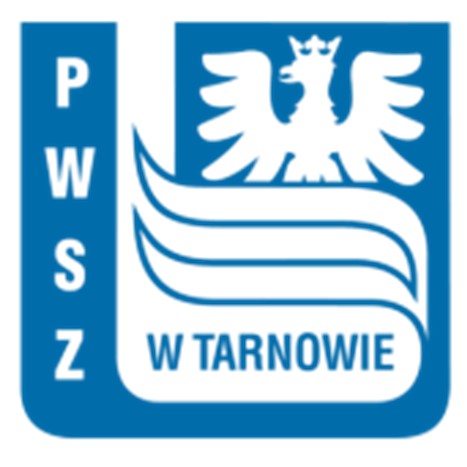 Instytut Administracyjno-EkonomicznyZakład Ekonomii  Sylabusy -  studia stacjonarne Rok akademicki 2018/2019 Rok I. Specjalności: Finanse przedsiębiorstw, Ekonomika turystyki i hotelarstwa Semestr IMatematykaDane ogólneObjaśnienia:1 Rodzaj zajęć: obowiązkowe, do wyboru.2 Forma prowadzenia zajęć: W - wykład, Ć - ćwiczenia audytoryjne, L - lektorat, S – seminarium/ zajęcia seminaryjne, ĆP - ćwiczenia praktyczne (w tym zajęcia wychowania fizycznego), ĆS - ćwiczenia specjalistyczne (medyczne/ kliniczne), LO – ćwiczenia laboratoryjne, LI - laboratorium informatyczne, ZTI - zajęcia z technologii informacyjnych, P – ćwiczenia projektowe, ZT – zajęcia terenowe, SK - samokształcenie (i inne), PR – praktyka															Dane merytoryczneDane jakościoweMikroekonomiaDane ogólneObjaśnienia:1 Rodzaj zajęć: obowiązkowe, do wyboru.2 Forma prowadzenia zajęć: W - wykład, Ć - ćwiczenia audytoryjne, L - lektorat, S – seminarium/ zajęcia seminaryjne, ĆP - ćwiczenia praktyczne (w tym zajęcia wychowania fizycznego), ĆS - ćwiczenia specjalistyczne (medyczne/ kliniczne), LO – ćwiczenia laboratoryjne, LI - laboratorium informatyczne, ZTI - zajęcia z technologii informacyjnych, P – ćwiczenia projektowe, ZT – zajęcia terenowe, SK - samokształcenie (i inne), PR – praktyka															Dane merytoryczneDane jakościoweObjaśnienia:1 godz. = 45 minut; 1 punkt ECTS = 25-30 godzinW sekcji „Liczba punktów ECTS” suma punktów ECTS zajęć wymagających bezpośredniego udziału nauczyciela akademickiego i o charakterze praktycznym nie musi równać się łącznej liczbie punktów ECTS dla zajęć/ grupy zajęć.Ekonomia integracji europejskiejDane ogólneObjaśnienia:1 Rodzaj zajęć: obowiązkowe, do wyboru.2 Forma prowadzenia zajęć: W - wykład, Ć - ćwiczenia audytoryjne, L - lektorat, S – seminarium/ zajęcia seminaryjne, ĆP - ćwiczenia praktyczne (w tym zajęcia wychowania fizycznego), ĆS - ćwiczenia specjalistyczne (medyczne/ kliniczne), LO – ćwiczenia laboratoryjne, LI - laboratorium informatyczne, ZTI - zajęcia z technologii informacyjnych, P – ćwiczenia projektowe, ZT – zajęcia terenowe, SK - samokształcenie (i inne), PR – praktyka															Dane merytoryczneDane jakościoweObjaśnienia:1 godz. = 45 minut; 1 punkt ECTS = 25-30 godzinW sekcji „Liczba punktów ECTS” suma punktów ECTS zajęć wymagających bezpośredniego udziału nauczyciela akademickiego i o charakterze praktycznym nie musi równać się łącznej liczbie punktów ECTS dla zajęć/ grupy zajęć.Gospodarka regionalnaDane ogólneObjaśnienia:1 Rodzaj zajęć: obowiązkowe, do wyboru.2 Forma prowadzenia zajęć: W - wykład, Ć - ćwiczenia audytoryjne, L - lektorat, S – seminarium/ zajęcia seminaryjne, ĆP - ćwiczenia praktyczne (w tym zajęcia wychowania fizycznego), ĆS - ćwiczenia specjalistyczne (medyczne/ kliniczne), LO – ćwiczenia laboratoryjne, LI - laboratorium informatyczne, ZTI - zajęcia z technologii informacyjnych, P – ćwiczenia projektowe, ZT – zajęcia terenowe, SK - samokształcenie (i inne), PR – praktyka															Dane merytoryczneDane jakościoweObjaśnienia:1 godz. = 45 minut; 1 punkt ECTS = 25-30 godzinW sekcji „Liczba punktów ECTS” suma punktów ECTS zajęć wymagających bezpośredniego udziału nauczyciela akademickiego i o charakterze praktycznym nie musi równać się łącznej liczbie punktów ECTS dla zajęć/ grupy zajęć.Geografia ekonomicznaDane ogólneObjaśnienia:1 Rodzaj zajęć: obowiązkowe, do wyboru.2 Forma prowadzenia zajęć: W - wykład, Ć - ćwiczenia audytoryjne, L - lektorat, S – seminarium/ zajęcia seminaryjne, ĆP - ćwiczenia praktyczne (w tym zajęcia wychowania fizycznego), ĆS - ćwiczenia specjalistyczne (medyczne/ kliniczne), LO – ćwiczenia laboratoryjne, LI - laboratorium informatyczne, ZTI - zajęcia z technologii informacyjnych, P – ćwiczenia projektowe, ZT – zajęcia terenowe, SK - samokształcenie (i inne), PR – praktyka															Dane merytoryczneDane jakościoweObjaśnienia:1 godz. = 45 minut; 1 punkt ECTS = 25-30 godzinW sekcji „Liczba punktów ECTS” suma punktów ECTS zajęć wymagających bezpośredniego udziału nauczyciela akademickiego i o charakterze praktycznym nie musi równać się łącznej liczbie punktów ECTS dla zajęć/ grupy zajęć.InformatykaDane ogólneObjaśnienia:1 Rodzaj zajęć: obowiązkowe, do wyboru.2 Forma prowadzenia zajęć: W - wykład, Ć - ćwiczenia audytoryjne, L - lektorat, S – seminarium/ zajęcia seminaryjne, ĆP - ćwiczenia praktyczne (w tym zajęcia wychowania fizycznego), ĆS - ćwiczenia specjalistyczne (medyczne/ kliniczne), LO – ćwiczenia laboratoryjne, LI - laboratorium informatyczne, ZTI - zajęcia z technologii informacyjnych, P – ćwiczenia projektowe, ZT – zajęcia terenowe, SK - samokształcenie (i inne), PR – praktyka															Dane merytoryczneDane jakościoweObjaśnienia:1 godz. = 45 minut; 1 punkt ECTS = 25-30 godzinW sekcji „Liczba punktów ECTS” suma punktów ECTS zajęć wymagających bezpośredniego udziału nauczyciela akademickiego i o charakterze praktycznym nie musi równać się łącznej liczbie punktów ECTS dla zajęć/ grupy zajęć.Lektora języka obcegoDane ogólneObjaśnienia:1 Rodzaj zajęć: obowiązkowe, do wyboru.2 Forma prowadzenia zajęć: W - wykład, Ć - ćwiczenia audytoryjne, L - lektorat, S – seminarium/ zajęcia seminaryjne, ĆP - ćwiczenia praktyczne (w tym zajęcia wychowania fizycznego), ĆS - ćwiczenia specjalistyczne (medyczne/ kliniczne), LO – ćwiczenia laboratoryjne, LI - laboratorium informatyczne, ZTI - zajęcia z technologii informacyjnych, P – ćwiczenia projektowe, ZT – zajęcia terenowe, SK - samokształcenie (i inne), PR – praktyka														 	Dane merytoryczneDane jakościoweObjaśnienia:1 godz. = 45 minut; 1 punkt ECTS = 25-30 godzinW sekcji „Liczba punktów ECTS” suma punktów ECTS zajęć wymagających bezpośredniego udziału nauczyciela akademickiego i o charakterze praktycznym nie musi równać się łącznej liczbie punktów ECTS dla zajęć/ grupy zajęć.Dane ogólneObjaśnienia:1 Rodzaj zajęć: obowiązkowe, do wyboru.2 Forma prowadzenia zajęć: W - wykład, Ć - ćwiczenia audytoryjne, L - lektorat, S – seminarium/ zajęcia seminaryjne, ĆP - ćwiczenia praktyczne (w tym zajęcia wychowania fizycznego), ĆS - ćwiczenia specjalistyczne (medyczne/ kliniczne), LO – ćwiczenia laboratoryjne, LI - laboratorium informatyczne, ZTI - zajęcia z technologii informacyjnych, P – ćwiczenia projektowe, ZT – zajęcia terenowe, SK - samokształcenie (i inne), PR – praktyka														 	Dane merytoryczneDane jakościoweObjaśnienia:1 godz. = 45 minut; 1 punkt ECTS = 25-30 godzinW sekcji „Liczba punktów ECTS” suma punktów ECTS zajęć wymagających bezpośredniego udziału nauczyciela akademickiego i o charakterze praktycznym nie musi równać się łącznej liczbie punktów ECTS dla zajęć/ grupy zajęć.Dane ogólneObjaśnienia:1 Rodzaj zajęć: obowiązkowe, do wyboru.2 Forma prowadzenia zajęć: W - wykład, Ć - ćwiczenia audytoryjne, L - lektorat, S – seminarium/ zajęcia seminaryjne, ĆP - ćwiczenia praktyczne (w tym zajęcia wychowania fizycznego), ĆS - ćwiczenia specjalistyczne (medyczne/ kliniczne), LO – ćwiczenia laboratoryjne, LI - laboratorium informatyczne, ZTI - zajęcia z technologii informacyjnych, P – ćwiczenia projektowe, ZT – zajęcia terenowe, SK - samokształcenie (i inne), PR – praktyka														 	Dane merytoryczneDane jakościoweObjaśnienia:1 godz. = 45 minut; 1 punkt ECTS = 25-30 godzinW sekcji „Liczba punktów ECTS” suma punktów ECTS zajęć wymagających bezpośredniego udziału nauczyciela akademickiego i o charakterze praktycznym nie musi równać się łącznej liczbie punktów ECTS dla zajęć/ grupy zajęć.Dane ogólneObjaśnienia:1 Rodzaj zajęć: obowiązkowe, do wyboru.2 Forma prowadzenia zajęć: W - wykład, Ć - ćwiczenia audytoryjne, L - lektorat, S – seminarium/ zajęcia seminaryjne, ĆP - ćwiczenia praktyczne (w tym zajęcia wychowania fizycznego), ĆS - ćwiczenia specjalistyczne (medyczne/ kliniczne), LO – ćwiczenia laboratoryjne, LI - laboratorium informatyczne, ZTI - zajęcia z technologii informacyjnych, P – ćwiczenia projektowe, ZT – zajęcia terenowe, SK - samokształcenie (i inne), PR – praktyka														 	Dane merytoryczneDane jakościoweObjaśnienia:1 godz. = 45 minut; 1 punkt ECTS = 25-30 godzinW sekcji „Liczba punktów ECTS” suma punktów ECTS zajęć wymagających bezpośredniego udziału nauczyciela akademickiego i o charakterze praktycznym nie musi równać się łącznej liczbie punktów ECTS dla zajęć/ grupy zajęć.Dane ogólneObjaśnienia:1 Rodzaj zajęć: obowiązkowe, do wyboru.2 Forma prowadzenia zajęć: W - wykład, Ć - ćwiczenia audytoryjne, L - lektorat, S – seminarium/ zajęcia seminaryjne, ĆP - ćwiczenia praktyczne (w tym zajęcia wychowania fizycznego), ĆS - ćwiczenia specjalistyczne (medyczne/ kliniczne), LO – ćwiczenia laboratoryjne, LI - laboratorium informatyczne, ZTI - zajęcia z technologii informacyjnych, P – ćwiczenia projektowe, ZT – zajęcia terenowe, SK - samokształcenie (i inne), PR – praktyka														 	Dane merytoryczneDane jakościoweObjaśnienia:1 godz. = 45 minut; 1 punkt ECTS = 25-30 godzinW sekcji „Liczba punktów ECTS” suma punktów ECTS zajęć wymagających bezpośredniego udziału nauczyciela akademickiego i o charakterze praktycznym nie musi równać się łącznej liczbie punktów ECTS dla zajęć/ grupy zajęć.Podstawy marketinguDane ogólneObjaśnienia:1 Rodzaj zajęć: obowiązkowe, do wyboru.2 Forma prowadzenia zajęć: W - wykład, Ć - ćwiczenia audytoryjne, L - lektorat, S – seminarium/ zajęcia seminaryjne, ĆP - ćwiczenia praktyczne (w tym zajęcia wychowania fizycznego), ĆS - ćwiczenia specjalistyczne (medyczne/ kliniczne), LO – ćwiczenia laboratoryjne, LI - laboratorium informatyczne, ZTI - zajęcia z technologii informacyjnych, P – ćwiczenia projektowe, ZT – zajęcia terenowe, SK - samokształcenie (i inne), PR – praktyka															Dane merytoryczneDane jakościoweObjaśnienia:1 godz. = 45 minut; 1 punkt ECTS = 25-30 godzinW sekcji „Liczba punktów ECTS” suma punktów ECTS zajęć wymagających bezpośredniego udziału nauczyciela akademickiego i o charakterze praktycznym nie musi równać się łącznej liczbie punktów ECTS dla zajęć/ grupy zajęć.Podstawy geografii turystycznejDane ogólneObjaśnienia:1 Rodzaj zajęć: obowiązkowe, do wyboru.2 Forma prowadzenia zajęć: W - wykład, Ć - ćwiczenia audytoryjne, L - lektorat, S – seminarium/ zajęcia seminaryjne, ĆP - ćwiczenia praktyczne (w tym zajęcia wychowania fizycznego), ĆS - ćwiczenia specjalistyczne (medyczne/ kliniczne), LO – ćwiczenia laboratoryjne, LI - laboratorium informatyczne, ZTI - zajęcia z technologii informacyjnych, P – ćwiczenia projektowe, ZT – zajęcia terenowe, SK - samokształcenie (i inne), PR – praktyka															Dane merytoryczneDane jakościoweObjaśnienia:1 godz. = 45 minut; 1 punkt ECTS = 25-30 godzinW sekcji „Liczba punktów ECTS” suma punktów ECTS zajęć wymagających bezpośredniego udziału nauczyciela akademickiego i o charakterze praktycznym nie musi równać się łącznej liczbie punktów ECTS dla zajęć/ grupy zajęć.SocjologiaDane ogólneObjaśnienia:1 Rodzaj zajęć: obowiązkowe, do wyboru.2 Forma prowadzenia zajęć: W - wykład, Ć - ćwiczenia audytoryjne, L - lektorat, S – seminarium/ zajęcia seminaryjne, ĆP - ćwiczenia praktyczne (w tym zajęcia wychowania fizycznego), ĆS - ćwiczenia specjalistyczne (medyczne/ kliniczne), LO – ćwiczenia laboratoryjne, LI - laboratorium informatyczne, ZTI - zajęcia z technologii informacyjnych, P – ćwiczenia projektowe, ZT – zajęcia terenowe, SK - samokształcenie (i inne), PR – praktyka															Dane merytoryczneDane jakościoweObjaśnienia:1 godz. = 45 minut; 1 punkt ECTS = 25-30 godzinW sekcji „Liczba punktów ECTS” suma punktów ECTS zajęć wymagających bezpośredniego udziału nauczyciela akademickiego i o charakterze praktycznym nie musi równać się łącznej liczbie punktów ECTS dla zajęć/ grupy zajęć.Polityka zatrudnienia i rynku pracyDane ogólneObjaśnienia:1 Rodzaj zajęć: obowiązkowe, do wyboru.2 Forma prowadzenia zajęć: W - wykład, Ć - ćwiczenia audytoryjne, L - lektorat, S – seminarium/ zajęcia seminaryjne, ĆP - ćwiczenia praktyczne (w tym zajęcia wychowania fizycznego), ĆS - ćwiczenia specjalistyczne (medyczne/ kliniczne), LO – ćwiczenia laboratoryjne, LI - laboratorium informatyczne, ZTI - zajęcia z technologii informacyjnych, P – ćwiczenia projektowe, ZT – zajęcia terenowe, SK - samokształcenie (i inne), PR – praktyka															Dane merytoryczneDane jakościoweObjaśnienia:1 godz. = 45 minut; 1 punkt ECTS = 25-30 godzinW sekcji „Liczba punktów ECTS” suma punktów ECTS zajęć wymagających bezpośredniego udziału nauczyciela akademickiego i o charakterze praktycznym nie musi równać się łącznej liczbie punktów ECTS dla zajęć/ grupy zajęć.Wprowadzenie do ekonomii społecznejDane ogólneObjaśnienia:1 Rodzaj zajęć: obowiązkowe, do wyboru.2 Forma prowadzenia zajęć: W - wykład, Ć - ćwiczenia audytoryjne, L - lektorat, S – seminarium/ zajęcia seminaryjne, ĆP - ćwiczenia praktyczne (w tym zajęcia wychowania fizycznego), ĆS - ćwiczenia specjalistyczne (medyczne/ kliniczne), LO – ćwiczenia laboratoryjne, LI - laboratorium informatyczne, ZTI - zajęcia z technologii informacyjnych, P – ćwiczenia projektowe, ZT – zajęcia terenowe, SK - samokształcenie (i inne), PR – praktyka															Dane merytoryczneDane jakościoweObjaśnienia:1 godz. = 45 minut; 1 punkt ECTS = 25-30 godzinW sekcji „Liczba punktów ECTS” suma punktów ECTS zajęć wymagających bezpośredniego udziału nauczyciela akademickiego i o charakterze praktycznym nie musi równać się łącznej liczbie punktów ECTS dla zajęć/ grupy zajęć.Semestr IIPodstawy makroekonomiiDane ogólneObjaśnienia:1 Rodzaj zajęć: obowiązkowe, do wyboru.2 Forma prowadzenia zajęć: W - wykład, Ć - ćwiczenia audytoryjne, L - lektorat, S – seminarium/ zajęcia seminaryjne, ĆP - ćwiczenia praktyczne (w tym zajęcia wychowania fizycznego), ĆS - ćwiczenia specjalistyczne (medyczne/ kliniczne), LO – ćwiczenia laboratoryjne, LI - laboratorium informatyczne, ZTI - zajęcia z technologii informacyjnych, P – ćwiczenia projektowe, ZT – zajęcia terenowe, SK - samokształcenie (i inne), PR – praktyka															Dane merytoryczneDane jakościoweObjaśnienia:1 godz. = 45 minut; 1 punkt ECTS = 25-30 godzinW sekcji „Liczba punktów ECTS” suma punktów ECTS zajęć wymagających bezpośredniego udziału nauczyciela akademickiego i o charakterze praktycznym nie musi równać się łącznej liczbie punktów ECTS dla zajęć/ grupy zajęć.Podstawy rachunkowościDane ogólneObjaśnienia:1 Rodzaj zajęć: obowiązkowe, do wyboru.2 Forma prowadzenia zajęć: W - wykład, Ć - ćwiczenia audytoryjne, L - lektorat, S – seminarium/ zajęcia seminaryjne, ĆP - ćwiczenia praktyczne (w tym zajęcia wychowania fizycznego), ĆS - ćwiczenia specjalistyczne (medyczne/ kliniczne), LO – ćwiczenia laboratoryjne, LI - laboratorium informatyczne, ZTI - zajęcia z technologii informacyjnych, P – ćwiczenia projektowe, ZT – zajęcia terenowe, SK - samokształcenie (i inne), PR – praktyka															Dane merytoryczneDane jakościoweObjaśnienia:1 godz. = 45 minut; 1 punkt ECTS = 25-30 godzinW sekcji „Liczba punktów ECTS” suma punktów ECTS zajęć wymagających bezpośredniego udziału nauczyciela akademickiego i o charakterze praktycznym nie musi równać się łącznej liczbie punktów ECTS dla zajęć/ grupy zajęć.Podstawy zarządzaniaDane ogólneObjaśnienia:1 Rodzaj zajęć: obowiązkowe, do wyboru.2 Forma prowadzenia zajęć: W - wykład, Ć - ćwiczenia audytoryjne, L - lektorat, S – seminarium/ zajęcia seminaryjne,
 ĆP - ćwiczenia praktyczne (w tym zajęcia wychowania fizycznego), ĆS - ćwiczenia specjalistyczne (medyczne/ kliniczne), LO – ćwiczenia laboratoryjne, LI - laboratorium informatyczne, ZTI - zajęcia z technologii informacyjnych, P – ćwiczenia projektowe,  ZT – zajęcia terenowe, SK - samokształcenie (i inne), PR – praktyka															Dane merytoryczneDane jakościoweObjaśnienia:1 godz. = 45 minut; 1 punkt ECTS = 25-30 godzinW sekcji „Liczba punktów ECTS” suma punktów ECTS zajęć wymagających bezpośredniego udziału nauczyciela akademickiego i o charakterze praktycznym nie musi równać się łącznej liczbie punktów ECTS dla zajęć/ grupy zajęć.Statystyka opisowaDane ogólneObjaśnienia:1 Rodzaj zajęć: obowiązkowe, do wyboru.2 Forma prowadzenia zajęć: W - wykład, Ć - ćwiczenia audytoryjne, L - lektorat, S – seminarium/ zajęcia seminaryjne, ĆP - ćwiczenia praktyczne (w tym zajęcia wychowania fizycznego), ĆS - ćwiczenia specjalistyczne (medyczne/ kliniczne), LO – ćwiczenia laboratoryjne, LI - laboratorium informatyczne, ZTI - zajęcia z technologii informacyjnych, P – ćwiczenia projektowe, ZT – zajęcia terenowe, SK - samokształcenie (i inne), PR – praktyka															Dane merytoryczneDane jakościoweObjaśnienia:1 godz. = 45 minut; 1 punkt ECTS = 25-30 godzinW sekcji „Liczba punktów ECTS” suma punktów ECTS zajęć wymagających bezpośredniego udziału nauczyciela akademickiego i o charakterze praktycznym nie musi równać się łącznej liczbie punktów ECTS dla zajęć/ grupy zajęć.Polityka społecznaDane ogólneObjaśnienia:1 Rodzaj zajęć: obowiązkowe, do wyboru.2 Forma prowadzenia zajęć: W - wykład, Ć - ćwiczenia audytoryjne, L - lektorat, S – seminarium/ zajęcia seminaryjne, ĆP - ćwiczenia praktyczne (w tym zajęcia wychowania fizycznego), ĆS - ćwiczenia specjalistyczne (medyczne/ kliniczne), LO – ćwiczenia laboratoryjne, LI - laboratorium informatyczne, ZTI - zajęcia z technologii informacyjnych, P – ćwiczenia projektowe, ZT – zajęcia terenowe, SK - samokształcenie (i inne), PR – praktyka															Dane merytoryczneDane jakościoweObjaśnienia:1 godz. = 45 minut; 1 punkt ECTS = 25-30 godzinW sekcji „Liczba punktów ECTS” suma punktów ECTS zajęć wymagających bezpośredniego udziału nauczyciela akademickiego i o charakterze praktycznym nie musi równać się łącznej liczbie punktów ECTS dla zajęć/ grupy zajęć.Historia gospodarczaDane ogólneObjaśnienia:1 Rodzaj zajęć: obowiązkowe, do wyboru.2 Forma prowadzenia zajęć: W - wykład, Ć - ćwiczenia audytoryjne, L - lektorat, S – seminarium/ zajęcia seminaryjne, ĆP - ćwiczenia praktyczne (w tym zajęcia wychowania fizycznego), ĆS - ćwiczenia specjalistyczne (medyczne/ kliniczne), LO – ćwiczenia laboratoryjne, LI - laboratorium informatyczne, ZTI - zajęcia z technologii informacyjnych, P – ćwiczenia projektowe, ZT – zajęcia terenowe, SK - samokształcenie (i inne), PR – praktyka															Dane merytoryczneDane jakościoweObjaśnienia:1 godz. = 45 minut; 1 punkt ECTS = 25-30 godzinW sekcji „Liczba punktów ECTS” suma punktów ECTS zajęć wymagających bezpośredniego udziału nauczyciela akademickiego i o charakterze praktycznym nie musi równać się łącznej liczbie punktów ECTS dla zajęć/ grupy zajęć.Nauka o organizacjiDane ogólneObjaśnienia:1 Rodzaj zajęć: obowiązkowe, do wyboru.2 Forma prowadzenia zajęć: W - wykład, Ć - ćwiczenia audytoryjne, L - lektorat, S – seminarium/ zajęcia seminaryjne, ĆP - ćwiczenia praktyczne (w tym zajęcia wychowania fizycznego), ĆS - ćwiczenia specjalistyczne (medyczne/ kliniczne), LO – ćwiczenia laboratoryjne, LI - laboratorium informatyczne, ZTI - zajęcia z technologii informacyjnych, P – ćwiczenia projektowe, ZT – zajęcia terenowe, SK - samokształcenie (i inne), PR – praktyka															Dane merytoryczneDane jakościoweObjaśnienia:1 godz. = 45 minut; 1 punkt ECTS = 25-30 godzinW sekcji „Liczba punktów ECTS” suma punktów ECTS zajęć wymagających bezpośredniego udziału nauczyciela akademickiego i o charakterze praktycznym nie musi równać się łącznej liczbie punktów ECTS dla zajęć/ grupy zajęć.Rok II, Specjalności: Finanse przedsiębiorstw, Ekonomika turystyki i hotelarstwa Semestr III Przedmioty podstawoweEkonometriaDane ogólneObjaśnienia:1 Rodzaj zajęć: obowiązkowe, do wyboru.2 Forma prowadzenia zajęć: W - wykład, Ć - ćwiczenia audytoryjne, L - lektorat, S – seminarium/ zajęcia seminaryjne, ĆP - ćwiczenia praktyczne (w tym zajęcia wychowania fizycznego), ĆS - ćwiczenia specjalistyczne (medyczne/ kliniczne), LO – ćwiczenia laboratoryjne, LI - laboratorium informatyczne, ZTI - zajęcia z technologii informacyjnych, P – ćwiczenia projektowe, ZT – zajęcia terenowe, SK - samokształcenie (i inne), PR – praktyka															Dane merytoryczneDane jakościoweObjaśnienia:1 godz. = 45 minut; 1 punkt ECTS = 25-30 godzinW sekcji „Liczba punktów ECTS” suma punktów ECTS zajęć wymagających bezpośredniego udziału nauczyciela akademickiego i o charakterze praktycznym nie musi równać się łącznej liczbie punktów ECTS dla zajęć/ grupy zajęć.Międzynarodowe stosunki gospodarczeDane ogólneObjaśnienia:1 Rodzaj zajęć: obowiązkowe, do wyboru.2 Forma prowadzenia zajęć: W - wykład, Ć - ćwiczenia audytoryjne, L - lektorat, S – seminarium/ zajęcia seminaryjne, ĆP - ćwiczenia praktyczne (w tym zajęcia wychowania fizycznego), ĆS - ćwiczenia specjalistyczne (medyczne/ kliniczne), LO – ćwiczenia laboratoryjne, LI - laboratorium informatyczne, ZTI - zajęcia z technologii informacyjnych, P – ćwiczenia projektowe, ZT – zajęcia terenowe, SK - samokształcenie (i inne), PR – praktyka							Dane merytoryczneDane jakościoweObjaśnienia:1 godz. = 45 minut; 1 punkt ECTS = 25-30 godzinW sekcji „Liczba punktów ECTS” suma punktów ECTS zajęć wymagających bezpośredniego udziału nauczyciela akademickiego i o charakterze praktycznym nie musi równać się łącznej liczbie punktów ECTS dla zajęć/ grupy zajęć.Przedmioty kierunkoweAnaliza ekonomicznaDane ogólneObjaśnienia:1 Rodzaj zajęć: obowiązkowe, do wyboru.2 Forma prowadzenia zajęć: W - wykład, Ć - ćwiczenia audytoryjne, L - lektorat, S – seminarium/ zajęcia seminaryjne, ĆP - ćwiczenia praktyczne (w tym zajęcia wychowania fizycznego), ĆS - ćwiczenia specjalistyczne (medyczne/ kliniczne), LO – ćwiczenia laboratoryjne, LI - laboratorium informatyczne, ZTI - zajęcia z technologii informacyjnych, P – ćwiczenia projektowe, ZT – zajęcia terenowe, SK - samokształcenie (i inne), PR – praktyka												Dane merytoryczneDane jakościoweObjaśnienia:1 godz. = 45 minut; 1 punkt ECTS = 25-30 godzinW sekcji „Liczba punktów ECTS” suma punktów ECTS zajęć wymagających bezpośredniego udziału nauczyciela akademickiego i o charakterze praktycznym nie musi równać się łącznej liczbie punktów ECTS dla zajęć/ grupy zajęć.Finanse publiczne i rynki finansoweDane ogólneObjaśnienia:1 Rodzaj zajęć: obowiązkowe, do wyboru.2 Forma prowadzenia zajęć: W - wykład, Ć - ćwiczenia audytoryjne, L - lektorat, S – seminarium/ zajęcia seminaryjne, ĆP - ćwiczenia praktyczne (w tym zajęcia wychowania fizycznego), ĆS - ćwiczenia specjalistyczne (medyczne/ kliniczne), LO – ćwiczenia laboratoryjne, LI - laboratorium informatyczne, ZTI - zajęcia z technologii informacyjnych, P – ćwiczenia projektowe, ZT – zajęcia terenowe, SK - samokształcenie (i inne), PR – praktyka							Dane merytoryczneDane jakościoweObjaśnienia:1 godz. = 45 minut; 1 punkt ECTS = 25-30 godzinW sekcji „Liczba punktów ECTS” suma punktów ECTS zajęć wymagających bezpośredniego udziału nauczyciela akademickiego i o charakterze praktycznym nie musi równać się łącznej liczbie punktów ECTS dla zajęć/ grupy zajęć.Polityka gospodarczaDane ogólneObjaśnienia:1 Rodzaj zajęć: obowiązkowe, do wyboru.2 Forma prowadzenia zajęć: W - wykład, Ć - ćwiczenia audytoryjne, L - lektorat, S – seminarium/ zajęcia seminaryjne, ĆP - ćwiczenia praktyczne (w tym zajęcia wychowania fizycznego), ĆS - ćwiczenia specjalistyczne (medyczne/ kliniczne), LO – ćwiczenia laboratoryjne, LI - laboratorium informatyczne, ZTI - zajęcia z technologii informacyjnych, P – ćwiczenia projektowe, ZT – zajęcia terenowe, SK - samokształcenie (i inne), PR – praktyka															Dane merytoryczneDane jakościoweObjaśnienia:1 godz. = 45 minut; 1 punkt ECTS = 25-30 godzinW sekcji „Liczba punktów ECTS” suma punktów ECTS zajęć wymagających bezpośredniego udziału nauczyciela akademickiego i o charakterze praktycznym nie musi równać się łącznej liczbie punktów ECTS dla zajęć/ grupy zajęć.Przedmioty uzupełniającePodstawy bankowości i finansówDane ogólneObjaśnienia:1 Rodzaj zajęć: obowiązkowe, do wyboru.2 Forma prowadzenia zajęć: W - wykład, Ć - ćwiczenia audytoryjne, L - lektorat, S – seminarium/ zajęcia seminaryjne, ĆP - ćwiczenia praktyczne (w tym zajęcia wychowania fizycznego), ĆS - ćwiczenia specjalistyczne (medyczne/ kliniczne), LO – ćwiczenia laboratoryjne, LI - laboratorium informatyczne, ZTI - zajęcia z technologii informacyjnych, P – ćwiczenia projektowe, ZT – zajęcia terenowe, SK - samokształcenie (i inne), PR – praktyka															Dane merytoryczneDane jakościoweObjaśnienia:1 godz. = 45 minut; 1 punkt ECTS = 25-30 godzinW sekcji „Liczba punktów ECTS” suma punktów ECTS zajęć wymagających bezpośredniego udziału nauczyciela akademickiego i o charakterze praktycznym nie musi równać się łącznej liczbie punktów ECTS dla zajęć/ grupy zajęć.SeminariumDane ogólneObjaśnienia:1 Rodzaj zajęć: obowiązkowe, do wyboru.2 Forma prowadzenia zajęć: W - wykład, Ć - ćwiczenia audytoryjne, L - lektorat, S – seminarium/ zajęcia seminaryjne, ĆP - ćwiczenia praktyczne (w tym zajęcia wychowania fizycznego), ĆS - ćwiczenia specjalistyczne (medyczne/ kliniczne), LO – ćwiczenia laboratoryjne, LI - laboratorium informatyczne, ZTI - zajęcia z technologii informacyjnych, P – ćwiczenia projektowe, ZT – zajęcia terenowe, SK - samokształcenie (i inne), PR – praktyka															Dane merytoryczneDane jakościoweObjaśnienia:1 godz. = 45 minut; 1 punkt ECTS = 25-30 godzinW sekcji „Liczba punktów ECTS” suma punktów ECTS zajęć wymagających bezpośredniego udziału nauczyciela akademickiego i o charakterze praktycznym nie musi równać się łącznej liczbie punktów ECTS dla zajęć/ grupy zajęć.II rok, Specjalność Finanse przedsiębiorstwPrzedmioty specjalnościoweFinanse samorządów lokalnychDane ogólneObjaśnienia:1 Rodzaj zajęć: obowiązkowe, do wyboru.2 Forma prowadzenia zajęć: W - wykład, Ć - ćwiczenia audytoryjne, L - lektorat, S – seminarium/ zajęcia seminaryjne, ĆP - ćwiczenia praktyczne (w tym zajęcia wychowania fizycznego), ĆS - ćwiczenia specjalistyczne (medyczne/ kliniczne), LO – ćwiczenia laboratoryjne, LI - laboratorium informatyczne, ZTI - zajęcia z technologii informacyjnych, P – ćwiczenia projektowe, ZT – zajęcia terenowe, SK - samokształcenie (i inne), PR – praktyka															Dane merytoryczneDane jakościoweObjaśnienia:1 godz. = 45 minut; 1 punkt ECTS = 25-30 godzinW sekcji „Liczba punktów ECTS” suma punktów ECTS zajęć wymagających bezpośredniego udziału nauczyciela akademickiego i o charakterze praktycznym nie musi równać się łącznej liczbie punktów ECTS dla zajęć/ grupy zajęć.Ekonomika produkcjiDane ogólneObjaśnienia:1 Rodzaj zajęć: obowiązkowe, do wyboru.2 Forma prowadzenia zajęć: W - wykład, Ć - ćwiczenia audytoryjne, L - lektorat, S – seminarium/ zajęcia seminaryjne, ĆP - ćwiczenia praktyczne (w tym zajęcia wychowania fizycznego), ĆS - ćwiczenia specjalistyczne (medyczne/ kliniczne), LO – ćwiczenia laboratoryjne, LI - laboratorium informatyczne, ZTI - zajęcia z technologii informacyjnych, P – ćwiczenia projektowe, ZT – zajęcia terenowe, SK - samokształcenie (i inne), PR – praktyka															Dane merytoryczneaaDane jakościoweObjaśnienia:1 godz. = 45 minut; 1 punkt ECTS = 25-30 godzinW sekcji „Liczba punktów ECTS” suma punktów ECTS zajęć wymagających bezpośredniego udziału nauczyciela akademickiego i o charakterze praktycznym nie musi równać się łącznej liczbie punktów ECTS dla zajęć/ grupy zajęć.Rachunkowość finansowaDane ogólneObjaśnienia:1 Rodzaj zajęć: obowiązkowe, do wyboru.2 Forma prowadzenia zajęć: W - wykład, Ć - ćwiczenia audytoryjne, L - lektorat, S – seminarium/ zajęcia seminaryjne, ĆP - ćwiczenia praktyczne (w tym zajęcia wychowania fizycznego), ĆS - ćwiczenia specjalistyczne (medyczne/ kliniczne), LO – ćwiczenia laboratoryjne, LI - laboratorium informatyczne, ZTI - zajęcia z technologii informacyjnych, P – ćwiczenia projektowe, ZT – zajęcia terenowe, SK - samokształcenie (i inne), PR – praktyka															Dane merytoryczneDane jakościoweObjaśnienia:1 godz. = 45 minut; 1 punkt ECTS = 25-30 godzinW sekcji „Liczba punktów ECTS” suma punktów ECTS zajęć wymagających bezpośredniego udziału nauczyciela akademickiego i o charakterze praktycznym nie musi równać się łącznej liczbie punktów ECTS dla zajęć/ grupy zajęć.II rok, Specjalność Ekonomika turystyki i hotelarstwaPrzedmioty specjalnościoweEkonomika przedsiębiorstwa usługowegoDane ogólneObjaśnienia:1 Rodzaj zajęć: obowiązkowe, do wyboru.2 Forma prowadzenia zajęć: W - wykład, Ć - ćwiczenia audytoryjne, L - lektorat, S – seminarium/ zajęcia seminaryjne, ĆP - ćwiczenia praktyczne (w tym zajęcia wychowania fizycznego), ĆS - ćwiczenia specjalistyczne (medyczne/ kliniczne), LO – ćwiczenia laboratoryjne, LI - laboratorium informatyczne, ZTI - zajęcia z technologii informacyjnych, P – ćwiczenia projektowe, ZT – zajęcia terenowe, SK - samokształcenie (i inne), PR – praktyka															Dane merytoryczneDane jakościoweObjaśnienia:1 godz. = 45 minut; 1 punkt ECTS = 25-30 godzinW sekcji „Liczba punktów ECTS” suma punktów ECTS zajęć wymagających bezpośredniego udziału nauczyciela akademickiego i o charakterze praktycznym nie musi równać się łącznej liczbie punktów ECTS dla zajęć/ grupy zajęć.Podstawy turystyki i hotelarstwaDane ogólneObjaśnienia:1 Rodzaj zajęć: obowiązkowe, do wyboru.2 Forma prowadzenia zajęć: W - wykład, Ć - ćwiczenia audytoryjne, L - lektorat, S – seminarium/ zajęcia seminaryjne, ĆP - ćwiczenia praktyczne (w tym zajęcia wychowania fizycznego), ĆS - ćwiczenia specjalistyczne (medyczne/ kliniczne), LO – ćwiczenia laboratoryjne, LI - laboratorium informatyczne, ZTI - zajęcia z technologii informacyjnych, P – ćwiczenia projektowe, ZT – zajęcia terenowe, SK - samokształcenie (i inne), PR – praktyka															Dane merytoryczneDane jakościoweObjaśnienia:1 godz. = 45 minut; 1 punkt ECTS = 25-30 godzinW sekcji „Liczba punktów ECTS” suma punktów ECTS zajęć wymagających bezpośredniego udziału nauczyciela akademickiego i o charakterze praktycznym nie musi równać się łącznej liczbie punktów ECTS dla zajęć/ grupy zajęć.Obsługa ruchu turystycznegoDane ogólneObjaśnienia:1 Rodzaj zajęć: obowiązkowe, do wyboru.2 Forma prowadzenia zajęć: W - wykład, Ć - ćwiczenia audytoryjne, L - lektorat, S – seminarium/ zajęcia seminaryjne, ĆP - ćwiczenia praktyczne (w tym zajęcia wychowania fizycznego), ĆS - ćwiczenia specjalistyczne (medyczne/ kliniczne), LO – ćwiczenia laboratoryjne, LI - laboratorium informatyczne, ZTI - zajęcia z technologii informacyjnych, P – ćwiczenia projektowe, ZT – zajęcia terenowe, SK - samokształcenie (i inne), PR – praktyka															Dane merytoryczneDane jakościoweObjaśnienia:1 godz. = 45 minut; 1 punkt ECTS = 25-30 godzinW sekcji „Liczba punktów ECTS” suma punktów ECTS zajęć wymagających bezpośredniego udziału nauczyciela akademickiego i o charakterze praktycznym nie musi równać się łącznej liczbie punktów ECTS dla zajęć/ grupy zajęć.II rok, Specjalność Finanse przedsiębiorstw, Ekonomika turystyki i hotelarstwaSemestr IV Praktyka zawodowaDane ogólneObjaśnienia:1 Rodzaj zajęć: obowiązkowe, do wyboru.2 Forma prowadzenia zajęć: W - wykład, Ć - ćwiczenia audytoryjne, L - lektorat, S – seminarium/ zajęcia seminaryjne, ĆP - ćwiczenia praktyczne (w tym zajęcia wychowania fizycznego), ĆS - ćwiczenia specjalistyczne (medyczne/ kliniczne), LO – ćwiczenia laboratoryjne, LI - laboratorium informatyczne, ZTI - zajęcia z technologii informacyjnych, P – ćwiczenia projektowe, ZT – zajęcia terenowe, SK - samokształcenie (i inne), PR – praktyka															Dane merytoryczneDane jakościoweObjaśnienia:1 godz. = 45 minut; 1 punkt ECTS = 25-30 godzinW sekcji „Liczba punktów ECTS” suma punktów ECTS zajęć wymagających bezpośredniego udziału nauczyciela akademickiego i o charakterze praktycznym nie musi równać się łącznej liczbie punktów ECTS dla zajęć/ grupy zajęć.III rok, Specjalność Finanse przedsiębiorstw, Ekonomika turystyki i hotelarstwaSemestr V Przedmioty obowiązkowePodstawy prawaDane ogólneObjaśnienia:1 Rodzaj zajęć: obowiązkowe, do wyboru.2 Forma prowadzenia zajęć: W - wykład, Ć - ćwiczenia audytoryjne, L - lektorat, S – seminarium/ zajęcia seminaryjne, ĆP - ćwiczenia praktyczne (w tym zajęcia wychowania fizycznego), ĆS - ćwiczenia specjalistyczne (medyczne/ kliniczne), LO – ćwiczenia laboratoryjne, LI - laboratorium informatyczne, ZTI - zajęcia z technologii informacyjnych, P – ćwiczenia projektowe, ZT – zajęcia terenowe, SK - samokształcenie (i inne), PR – praktyka								Dane merytoryczneDane jakościoweObjaśnienia:1 godz. = 45 minut; 1 punkt ECTS = 25-30 godzinW sekcji „Liczba punktów ECTS” suma punktów ECTS zajęć wymagających bezpośredniego udziału nauczyciela akademickiego i o charakterze praktycznym nie musi równać się łącznej liczbie punktów ECTS dla zajęć/ grupy zajęć.Przedmioty uzupełniającePrognozowanie i symulacjeDane ogólneObjaśnienia:1 Rodzaj zajęć: obowiązkowe, do wyboru.2 Forma prowadzenia zajęć: W - wykład, Ć - ćwiczenia audytoryjne, L - lektorat, S – seminarium/ zajęcia seminaryjne, ĆP - ćwiczenia praktyczne (w tym zajęcia wychowania fizycznego), ĆS - ćwiczenia specjalistyczne (medyczne/ kliniczne), LO – ćwiczenia laboratoryjne, LI - laboratorium informatyczne, ZTI - zajęcia z technologii informacyjnych, P – ćwiczenia projektowe, ZT – zajęcia terenowe, SK - samokształcenie (i inne), PR – praktyka						Dane merytoryczneDane jakościoweObjaśnienia:1 godz. = 45 minut; 1 punkt ECTS = 25-30 godzinW sekcji „Liczba punktów ECTS” suma punktów ECTS zajęć wymagających bezpośredniego udziału nauczyciela akademickiego i o charakterze praktycznym nie musi równać się łącznej liczbie punktów ECTS dla zajęć/ grupy zajęć.Przedmioty specjalnościowe. Finanse przedsiębiorstw, Finanse przedsiębiorstwDane ogólneObjaśnienia:1 Rodzaj zajęć: obowiązkowe, do wyboru.2 Forma prowadzenia zajęć: W - wykład, Ć - ćwiczenia audytoryjne, L - lektorat, S – seminarium/ zajęcia seminaryjne, ĆP - ćwiczenia praktyczne (w tym zajęcia wychowania fizycznego), ĆS - ćwiczenia specjalistyczne (medyczne/ kliniczne), LO – ćwiczenia laboratoryjne, LI - laboratorium informatyczne, ZTI - zajęcia z technologii informacyjnych, P – ćwiczenia projektowe, ZT – zajęcia terenowe, SK - samokształcenie (i inne), PR – praktyka															Dane merytoryczneDane jakościoweObjaśnienia:1 godz. = 45 minut; 1 punkt ECTS = 25-30 godzinW sekcji „Liczba punktów ECTS” suma punktów ECTS zajęć wymagających bezpośredniego udziału nauczyciela akademickiego i o charakterze praktycznym nie musi równać się łącznej liczbie punktów ECTS dla zajęć/ grupy zajęć.Rachunkowość zarządczaDane ogólneObjaśnienia:1 Rodzaj zajęć: obowiązkowe, do wyboru.2 Forma prowadzenia zajęć: W - wykład, Ć - ćwiczenia audytoryjne, L - lektorat, S – seminarium/ zajęcia seminaryjne, ĆP - ćwiczenia praktyczne (w tym zajęcia wychowania fizycznego), ĆS - ćwiczenia specjalistyczne (medyczne/ kliniczne), LO – ćwiczenia laboratoryjne, LI - laboratorium informatyczne, ZTI - zajęcia z technologii informacyjnych, P – ćwiczenia projektowe, ZT – zajęcia terenowe, SK - samokształcenie (i inne), PR – praktyka															Dane merytoryczneDane jakościoweObjaśnienia:1 godz. = 45 minut; 1 punkt ECTS = 25-30 godzinW sekcji „Liczba punktów ECTS” suma punktów ECTS zajęć wymagających bezpośredniego udziału nauczyciela akademickiego i o charakterze praktycznym nie musi równać się łącznej liczbie punktów ECTS dla zajęć/ grupy zajęć.System podatkowyDane ogólneObjaśnienia:1 Rodzaj zajęć: obowiązkowe, do wyboru.2 Forma prowadzenia zajęć: W - wykład, Ć - ćwiczenia audytoryjne, L - lektorat, S – seminarium/ zajęcia seminaryjne, ĆP - ćwiczenia praktyczne (w tym zajęcia wychowania fizycznego), ĆS - ćwiczenia specjalistyczne (medyczne/ kliniczne), LO – ćwiczenia laboratoryjne, LI - laboratorium informatyczne, ZTI - zajęcia z technologii informacyjnych, P – ćwiczenia projektowe, ZT – zajęcia terenowe, SK - samokształcenie (i inne), PR – praktyka															Dane merytoryczneDane jakościoweObjaśnienia:1 godz. = 45 minut; 1 punkt ECTS = 25-30 godzinW sekcji „Liczba punktów ECTS” suma punktów ECTS zajęć wymagających bezpośredniego udziału nauczyciela akademickiego i o charakterze praktycznym nie musi równać się łącznej liczbie punktów ECTS dla zajęć/ grupy zajęć.III rok, Specjalność Finanse przedsiębiorstw,Przedmioty do wyboru semestr VJęzyk obcy 2Dane ogólneObjaśnienia:1 Rodzaj zajęć: obowiązkowe, do wyboru.2 Forma prowadzenia zajęć: W - wykład, Ć - ćwiczenia audytoryjne, L - lektorat, S – seminarium/ zajęcia seminaryjne, ĆP - ćwiczenia praktyczne (w tym zajęcia wychowania fizycznego), ĆS - ćwiczenia specjalistyczne (medyczne/ kliniczne), LO – ćwiczenia laboratoryjne, LI - laboratorium informatyczne, ZTI - zajęcia z technologii informacyjnych, P – ćwiczenia projektowe, ZT – zajęcia terenowe, SK - samokształcenie (i inne), PR – praktyka															Dane merytoryczneDane jakościoweObjaśnienia:1 godz. = 45 minut; 1 punkt ECTS = 25-30 godzinW sekcji „Liczba punktów ECTS” suma punktów ECTS zajęć wymagających bezpośredniego udziału nauczyciela akademickiego i o charakterze praktycznym nie musi równać się łącznej liczbie punktów ECTS dla zajęć/ grupy zajęć.Obrót papierami wartościowymiDane ogólneObjaśnienia:1 Rodzaj zajęć: obowiązkowe, do wyboru.2 Forma prowadzenia zajęć: W - wykład, Ć - ćwiczenia audytoryjne, L - lektorat, S – seminarium/ zajęcia seminaryjne, ĆP - ćwiczenia praktyczne (w tym zajęcia wychowania fizycznego), ĆS - ćwiczenia specjalistyczne (medyczne/ kliniczne), LO – ćwiczenia laboratoryjne, LI - laboratorium informatyczne, ZTI - zajęcia z technologii informacyjnych, P – ćwiczenia projektowe, ZT – zajęcia terenowe, SK - samokształcenie (i inne), PR – praktyka															Dane merytoryczneDane jakościoweObjaśnienia:1 godz. = 45 minut; 1 punkt ECTS = 25-30 godzinW sekcji „Liczba punktów ECTS” suma punktów ECTS zajęć wymagających bezpośredniego udziału nauczyciela akademickiego i o charakterze praktycznym nie musi równać się łącznej liczbie punktów ECTS dla zajęć/ grupy zajęć.Formy opodatkowania małych przedsiębiorstwDane ogólneObjaśnienia:1 Rodzaj zajęć: obowiązkowe, do wyboru.2 Forma prowadzenia zajęć: W - wykład, Ć - ćwiczenia audytoryjne, L - lektorat, S – seminarium/ zajęcia seminaryjne, ĆP - ćwiczenia praktyczne (w tym zajęcia wychowania fizycznego), ĆS - ćwiczenia specjalistyczne (medyczne/ kliniczne), LO – ćwiczenia laboratoryjne, LI - laboratorium informatyczne, ZTI - zajęcia z technologii informacyjnych, P – ćwiczenia projektowe, ZT – zajęcia terenowe, SK - samokształcenie (i inne), PR – praktyka															Dane merytoryczneDane jakościoweObjaśnienia:1 godz. = 45 minut; 1 punkt ECTS = 25-30 godzinW sekcji „Liczba punktów ECTS” suma punktów ECTS zajęć wymagających bezpośredniego udziału nauczyciela akademickiego i o charakterze praktycznym nie musi równać się łącznej liczbie punktów ECTS dla zajęć/ grupy zajęć.UbezpieczeniaDane ogólneObjaśnienia:1 Rodzaj zajęć: obowiązkowe, do wyboru.2 Forma prowadzenia zajęć: W - wykład, Ć - ćwiczenia audytoryjne, L - lektorat, S – seminarium/ zajęcia seminaryjne, ĆP - ćwiczenia praktyczne (w tym zajęcia wychowania fizycznego), ĆS - ćwiczenia specjalistyczne (medyczne/ kliniczne), LO – ćwiczenia laboratoryjne, LI - laboratorium informatyczne, ZTI - zajęcia z technologii informacyjnych, P – ćwiczenia projektowe, ZT – zajęcia terenowe, SK - samokształcenie (i inne), PR – praktyka															Dane merytoryczneDane jakościoweObjaśnienia:1 godz. = 45 minut; 1 punkt ECTS = 25-30 godzinW sekcji „Liczba punktów ECTS” suma punktów ECTS zajęć wymagających bezpośredniego udziału nauczyciela akademickiego i o charakterze praktycznym nie musi równać się łącznej liczbie punktów ECTS dla zajęć/ grupy zajęć.DoradztwoDane ogólneObjaśnienia:1 Rodzaj zajęć: obowiązkowe, do wyboru.2 Forma prowadzenia zajęć: W - wykład, Ć - ćwiczenia audytoryjne, L - lektorat, S – seminarium/ zajęcia seminaryjne, ĆP - ćwiczenia praktyczne (w tym zajęcia wychowania fizycznego), ĆS - ćwiczenia specjalistyczne (medyczne/ kliniczne), LO – ćwiczenia laboratoryjne, LI - laboratorium informatyczne, ZTI - zajęcia z technologii informacyjnych, P – ćwiczenia projektowe, ZT – zajęcia terenowe, SK - samokształcenie (i inne), PR – praktyka									Dane merytoryczneDane jakościoweObjaśnienia:1 godz. = 45 minut; 1 punkt ECTS = 25-30 godzinW sekcji „Liczba punktów ECTS” suma punktów ECTS zajęć wymagających bezpośredniego udziału nauczyciela akademickiego i o charakterze praktycznym nie musi równać się łącznej liczbie punktów ECTS dla zajęć/ grupy zajęć.Podstawy KomunikowaniaDane ogólneObjaśnienia:1 Rodzaj zajęć: obowiązkowe, do wyboru.2 Forma prowadzenia zajęć: W - wykład, Ć - ćwiczenia audytoryjne, L - lektorat, S – seminarium/ zajęcia seminaryjne,
 ĆP - ćwiczenia praktyczne (w tym zajęcia wychowania fizycznego), ĆS - ćwiczenia specjalistyczne (medyczne/ kliniczne), LO – ćwiczenia laboratoryjne, LI - laboratorium informatyczne, ZTI - zajęcia z technologii informacyjnych, P – ćwiczenia projektowe,  ZT – zajęcia terenowe, SK - samokształcenie (i inne), PR – praktyka															Dane merytoryczneADane jakościoweObjaśnienia:1 godz. = 45 minut; 1 punkt ECTS = 25-30 godzinW sekcji „Liczba punktów ECTS” suma punktów ECTS zajęć wymagających bezpośredniego udziału nauczyciela akademickiego 
i o charakterze praktycznym nie musi równać się łącznej liczbie punktów ECTS dla zajęć/ grupy zajęć.Podstawy ekonomiki usługDane ogólneObjaśnienia:1 Rodzaj zajęć: obowiązkowe, do wyboru.2 Forma prowadzenia zajęć: W - wykład, Ć - ćwiczenia audytoryjne, L - lektorat, S – seminarium/ zajęcia seminaryjne, ĆP - ćwiczenia praktyczne (w tym zajęcia wychowania fizycznego), ĆS - ćwiczenia specjalistyczne (medyczne/ kliniczne), LO – ćwiczenia laboratoryjne, LI - laboratorium informatyczne, ZTI - zajęcia z technologii informacyjnych, P – ćwiczenia projektowe, ZT – zajęcia terenowe, SK - samokształcenie (i inne), PR – praktyka															Dane merytoryczneDane jakościoweObjaśnienia:1 godz. = 45 minut; 1 punkt ECTS = 25-30 godzinW sekcji „Liczba punktów ECTS” suma punktów ECTS zajęć wymagających bezpośredniego udziału nauczyciela akademickiego i o charakterze praktycznym nie musi równać się łącznej liczbie punktów ECTS dla zajęć/ grupy zajęć.Zarządzanie dokumentacją przedsiębiorstwaDane ogólneObjaśnienia:1 Rodzaj zajęć: obowiązkowe, do wyboru.2 Forma prowadzenia zajęć: W - wykład, Ć - ćwiczenia audytoryjne, L - lektorat, S – seminarium/ zajęcia seminaryjne, ĆP - ćwiczenia praktyczne (w tym zajęcia wychowania fizycznego), ĆS - ćwiczenia specjalistyczne (medyczne/ kliniczne), LO – ćwiczenia laboratoryjne, LI - laboratorium informatyczne, ZTI - zajęcia z technologii informacyjnych, P – ćwiczenia projektowe, ZT – zajęcia terenowe, SK - samokształcenie (i inne), PR – praktyka															Dane merytoryczneDane jakościoweObjaśnienia:1 godz. = 45 minut; 1 punkt ECTS = 25-30 godzinW sekcji „Liczba punktów ECTS” suma punktów ECTS zajęć wymagających bezpośredniego udziału nauczyciela akademickiego i o charakterze praktycznym nie musi równać się łącznej liczbie punktów ECTS dla zajęć/ grupy zajęć.III rok, Specjalność Ekonomika turystyki i hotelarstwaPrzedmioty specjalnościowe. Ekonomika turystyki i hotelarstwa Ekonomika turystyki i hotelarstwaDane ogólneObjaśnienia:1 Rodzaj zajęć: obowiązkowe, do wyboru.2 Forma prowadzenia zajęć: W - wykład, Ć - ćwiczenia audytoryjne, L - lektorat, S – seminarium/ zajęcia seminaryjne, ĆP - ćwiczenia praktyczne (w tym zajęcia wychowania fizycznego), ĆS - ćwiczenia specjalistyczne (medyczne/ kliniczne), LO – ćwiczenia laboratoryjne, LI - laboratorium informatyczne, ZTI - zajęcia z technologii informacyjnych, P – ćwiczenia projektowe, ZT – zajęcia terenowe, SK - samokształcenie (i inne), PR – praktyka															Dane merytoryczneDane jakościoweObjaśnienia:1 godz. = 45 minut; 1 punkt ECTS = 25-30 godzinW sekcji „Liczba punktów ECTS” suma punktów ECTS zajęć wymagających bezpośredniego udziału nauczyciela akademickiego i o charakterze praktycznym nie musi równać się łącznej liczbie punktów ECTS dla zajęć/ grupy zajęć.III rok, Specjalność Ekonomika turystyki i hotelarstwaPrzedmioty do wyboru, Obsługa konsumentaDane ogólneObjaśnienia:1 Rodzaj zajęć: obowiązkowe, do wyboru.2 Forma prowadzenia zajęć: W - wykład, Ć - ćwiczenia audytoryjne, L - lektorat, S – seminarium/ zajęcia seminaryjne, ĆP - ćwiczenia praktyczne (w tym zajęcia wychowania fizycznego), ĆS - ćwiczenia specjalistyczne (medyczne/ kliniczne), LO – ćwiczenia laboratoryjne, LI - laboratorium informatyczne, ZTI - zajęcia z technologii informacyjnych, P – ćwiczenia projektowe, ZT – zajęcia terenowe, SK - samokształcenie (i inne), PR – praktyka									Dane merytoryczneDane jakościoweObjaśnienia:1 godz. = 45 minut; 1 punkt ECTS = 25-30 godzinW sekcji „Liczba punktów ECTS” suma punktów ECTS zajęć wymagających bezpośredniego udziału nauczyciela akademickiego i o charakterze praktycznym nie musi równać się łącznej liczbie punktów ECTS dla zajęć/ grupy zajęć.Analiza i marketing usług turystycznych i hotelarskichDane ogólneObjaśnienia:1 Rodzaj zajęć: obowiązkowe, do wyboru.2 Forma prowadzenia zajęć: W - wykład, Ć - ćwiczenia audytoryjne, L - lektorat, S – seminarium/ zajęcia seminaryjne, ĆP - ćwiczenia praktyczne (w tym zajęcia wychowania fizycznego), ĆS - ćwiczenia specjalistyczne (medyczne/ kliniczne), LO – ćwiczenia laboratoryjne, LI - laboratorium informatyczne, ZTI - zajęcia z technologii informacyjnych, P – ćwiczenia projektowe, ZT – zajęcia terenowe, SK - samokształcenie (i inne), PR – praktyka															Dane merytoryczneDane jakościoweObjaśnienia:1 godz. = 45 minut; 1 punkt ECTS = 25-30 godzinW sekcji „Liczba punktów ECTS” suma punktów ECTS zajęć wymagających bezpośredniego udziału nauczyciela akademickiego i o charakterze praktycznym nie musi równać się łącznej liczbie punktów ECTS dla zajęć/ grupy zajęć.Rachunkowość w małym przedsiębiorstwieDane ogólneObjaśnienia:1 Rodzaj zajęć: obowiązkowe, do wyboru.2 Forma prowadzenia zajęć: W - wykład, Ć - ćwiczenia audytoryjne, L - lektorat, S – seminarium/ zajęcia seminaryjne, ĆP - ćwiczenia praktyczne (w tym zajęcia wychowania fizycznego), ĆS - ćwiczenia specjalistyczne (medyczne/ kliniczne), LO – ćwiczenia laboratoryjne, LI - laboratorium informatyczne, ZTI - zajęcia z technologii informacyjnych, P – ćwiczenia projektowe, ZT – zajęcia terenowe, SK - samokształcenie (i inne), PR – praktyka									Dane merytoryczneDane jakościoweObjaśnienia:1 godz. = 45 minut; 1 punkt ECTS = 25-30 godzinW sekcji „Liczba punktów ECTS” suma punktów ECTS zajęć wymagających bezpośredniego udziału nauczyciela akademickiego i o charakterze praktycznym nie musi równać się łącznej liczbie punktów ECTS dla zajęć/ grupy zajęć.Zarządzanie dokumentacją przedsiębiorstwaDane ogólneObjaśnienia:1 Rodzaj zajęć: obowiązkowe, do wyboru.2 Forma prowadzenia zajęć: W - wykład, Ć - ćwiczenia audytoryjne, L - lektorat, S – seminarium/ zajęcia seminaryjne, ĆP - ćwiczenia praktyczne (w tym zajęcia wychowania fizycznego), ĆS - ćwiczenia specjalistyczne (medyczne/ kliniczne), LO – ćwiczenia laboratoryjne, LI - laboratorium informatyczne, ZTI - zajęcia z technologii informacyjnych, P – ćwiczenia projektowe, ZT – zajęcia terenowe, SK - samokształcenie (i inne), PR – praktyka												Dane merytoryczneDane jakościowePodstawy ekonomiki produkcjiDane ogólneObjaśnienia:1 Rodzaj zajęć: obowiązkowe, do wyboru.2 Forma prowadzenia zajęć: W - wykład, Ć - ćwiczenia audytoryjne, L - lektorat, S – seminarium/ zajęcia seminaryjne, ĆP - ćwiczenia praktyczne (w tym zajęcia wychowania fizycznego), ĆS - ćwiczenia specjalistyczne (medyczne/ kliniczne), LO – ćwiczenia laboratoryjne, LI - laboratorium informatyczne, ZTI - zajęcia z technologii informacyjnych, P – ćwiczenia projektowe, ZT – zajęcia terenowe, SK - samokształcenie (i inne), PR – praktyka															Dane merytoryczneDane jakościoweObjaśnienia:1 godz. = 45 minut; 1 punkt ECTS = 25-30 godzinW sekcji „Liczba punktów ECTS” suma punktów ECTS zajęć wymagających bezpośredniego udziału nauczyciela akademickiego i o charakterze praktycznym nie musi równać się łącznej liczbie punktów ECTS dla zajęć/ grupy zajęć.Transport i logistyka w turystyceDane ogólneObjaśnienia:1 Rodzaj zajęć: obowiązkowe, do wyboru.2 Forma prowadzenia zajęć: W - wykład, Ć - ćwiczenia audytoryjne, L - lektorat, S – seminarium/ zajęcia seminaryjne, ĆP - ćwiczenia praktyczne (w tym zajęcia wychowania fizycznego), ĆS - ćwiczenia specjalistyczne (medyczne/ kliniczne), LO – ćwiczenia laboratoryjne, LI - laboratorium informatyczne, ZTI - zajęcia z technologii informacyjnych, P – ćwiczenia projektowe, ZT – zajęcia terenowe, SK - samokształcenie (i inne), PR – praktyka															Dane merytoryczneDane jakościoweObjaśnienia:1 godz. = 45 minut; 1 punkt ECTS = 25-30 godzinW sekcji „Liczba punktów ECTS” suma punktów ECTS zajęć wymagających bezpośredniego udziału nauczyciela akademickiego i o charakterze praktycznym nie musi równać się łącznej liczbie punktów ECTS dla zajęć/ grupy zajęć.Turystyka kwalifikowanaDane ogólneObjaśnienia:1 Rodzaj zajęć: obowiązkowe, do wyboru.2 Forma prowadzenia zajęć: W - wykład, Ć - ćwiczenia audytoryjne, L - lektorat, S – seminarium/ zajęcia seminaryjne, ĆP - ćwiczenia praktyczne (w tym zajęcia wychowania fizycznego), ĆS - ćwiczenia specjalistyczne (medyczne/ kliniczne), LO – ćwiczenia laboratoryjne, LI - laboratorium informatyczne, ZTI - zajęcia z technologii informacyjnych, P – ćwiczenia projektowe, ZT – zajęcia terenowe, SK - samokształcenie (i inne), PR – praktyka															Dane merytoryczneDane jakościoweObjaśnienia:1 godz. = 45 minut; 1 punkt ECTS = 25-30 godzinW sekcji „Liczba punktów ECTS” suma punktów ECTS zajęć wymagających bezpośredniego udziału nauczyciela akademickiego i o charakterze praktycznym nie musi równać się łącznej liczbie punktów ECTS dla zajęć/ grupy zajęć.Polityka i finanse Unii EuropejskiejDane ogólneObjaśnienia:1 Rodzaj zajęć: obowiązkowe, do wyboru.2 Forma prowadzenia zajęć: W - wykład, Ć - ćwiczenia audytoryjne, L - lektorat, S – seminarium/ zajęcia seminaryjne, ĆP - ćwiczenia praktyczne (w tym zajęcia wychowania fizycznego), ĆS - ćwiczenia specjalistyczne (medyczne/ kliniczne), LO – ćwiczenia laboratoryjne, LI - laboratorium informatyczne, ZTI - zajęcia z technologii informacyjnych, P – ćwiczenia projektowe, ZT – zajęcia terenowe, SK - samokształcenie (i inne), PR – praktyka															Dane merytoryczneDane jakościoweObjaśnienia:1 godz. = 45 minut; 1 punkt ECTS = 25-30 godzinW sekcji „Liczba punktów ECTS” suma punktów ECTS zajęć wymagających bezpośredniego udziału nauczyciela akademickiego i o charakterze praktycznym nie musi równać się łącznej liczbie punktów ECTS dla zajęć/ grupy zajęć.Turystyka międzynarodowaDane ogólneObjaśnienia:1 Rodzaj zajęć: obowiązkowe, do wyboru.2 Forma prowadzenia zajęć: W - wykład, Ć - ćwiczenia audytoryjne, L - lektorat, S – seminarium/ zajęcia seminaryjne, ĆP - ćwiczenia praktyczne (w tym zajęcia wychowania fizycznego), ĆS - ćwiczenia specjalistyczne (medyczne/ kliniczne), LO – ćwiczenia laboratoryjne, LI - laboratorium informatyczne, ZTI - zajęcia z technologii informacyjnych, P – ćwiczenia projektowe, ZT – zajęcia terenowe, SK - samokształcenie (i inne), PR – praktyka															Dane merytoryczneDane jakościoweObjaśnienia:1 godz. = 45 minut; 1 punkt ECTS = 25-30 godzinW sekcji „Liczba punktów ECTS” suma punktów ECTS zajęć wymagających bezpośredniego udziału nauczyciela akademickiego i o charakterze praktycznym nie musi równać się łącznej liczbie punktów ECTS dla zajęć/ grupy zajęć.Turystyka w UEDane ogólneObjaśnienia:1 Rodzaj zajęć: obowiązkowe, do wyboru.2 Forma prowadzenia zajęć: W - wykład, Ć - ćwiczenia audytoryjne, L - lektorat, S – seminarium/ zajęcia seminaryjne, ĆP - ćwiczenia praktyczne (w tym zajęcia wychowania fizycznego), ĆS - ćwiczenia specjalistyczne (medyczne/ kliniczne), LO – ćwiczenia laboratoryjne, LI - laboratorium informatyczne, ZTI - zajęcia z technologii informacyjnych, P – ćwiczenia projektowe, ZT – zajęcia terenowe, SK - samokształcenie (i inne), PR – praktyka															Dane merytoryczneDane jakościoweObjaśnienia:1 godz. = 45 minut; 1 punkt ECTS = 25-30 godzinW sekcji „Liczba punktów ECTS” suma punktów ECTS zajęć wymagających bezpośredniego udziału nauczyciela akademickiego i o charakterze praktycznym nie musi równać się łącznej liczbie punktów ECTS dla zajęć/ grupy zajęć.Podstawy KomunikowaniaDane ogólneObjaśnienia:1 Rodzaj zajęć: obowiązkowe, do wyboru.2 Forma prowadzenia zajęć: W - wykład, Ć - ćwiczenia audytoryjne, L - lektorat, S – seminarium/ zajęcia seminaryjne,
 ĆP - ćwiczenia praktyczne (w tym zajęcia wychowania fizycznego), ĆS - ćwiczenia specjalistyczne (medyczne/ kliniczne), LO – ćwiczenia laboratoryjne, LI - laboratorium informatyczne, ZTI - zajęcia z technologii informacyjnych, P – ćwiczenia projektowe,  ZT – zajęcia terenowe, SK - samokształcenie (i inne), PR – praktyka															Dane merytoryczneDane jakościoweObjaśnienia:1 godz. = 45 minut; 1 punkt ECTS = 25-30 godzinW sekcji „Liczba punktów ECTS” suma punktów ECTS zajęć wymagających bezpośredniego udziału nauczyciela akademickiego 
i o charakterze praktycznym nie musi równać się łącznej liczbie punktów ECTS dla zajęć/ grupy zajęć.Negocjacje w BiznesieDane ogólneObjaśnienia:1 Rodzaj zajęć: obowiązkowe, do wyboru.2 Forma prowadzenia zajęć: W - wykład, Ć - ćwiczenia audytoryjne, L - lektorat, S – seminarium/ zajęcia seminaryjne,
 ĆP - ćwiczenia praktyczne (w tym zajęcia wychowania fizycznego), ĆS - ćwiczenia specjalistyczne (medyczne/ kliniczne), LO – ćwiczenia laboratoryjne, LI - laboratorium informatyczne, ZTI - zajęcia z technologii informacyjnych, P – ćwiczenia projektowe,  ZT – zajęcia terenowe, SK - samokształcenie (i inne), PR – praktyka															Dane merytoryczneDane jakościoweObjaśnienia:1 godz. = 45 minut; 1 punkt ECTS = 25-30 godzinW sekcji „Liczba punktów ECTS” suma punktów ECTS zajęć wymagających bezpośredniego udziału nauczyciela akademickiego 
i o charakterze praktycznym nie musi równać się łącznej liczbie punktów ECTS dla zajęć/ grupy zajęć.English for TourismDane ogólneObjaśnienia:1 Rodzaj zajęć: obowiązkowe, do wyboru.2 Forma prowadzenia zajęć: W - wykład, Ć - ćwiczenia audytoryjne, L - lektorat, S – seminarium/ zajęcia seminaryjne, ĆP - ćwiczenia praktyczne (w tym zajęcia wychowania fizycznego), ĆS - ćwiczenia specjalistyczne (medyczne/ kliniczne), LO – ćwiczenia laboratoryjne, LI - laboratorium informatyczne, ZTI - zajęcia z technologii informacyjnych, P – ćwiczenia projektowe, ZT – zajęcia terenowe, SK - samokształcenie (i inne), PR – praktyka															Dane merytoryczneDane jakościoweObjaśnienia:1 godz. = 45 minut; 1 punkt ECTS = 25-30 godzinW sekcji „Liczba punktów ECTS” suma punktów ECTS zajęć wymagających bezpośredniego udziału nauczyciela akademickiego i o charakterze praktycznym nie musi równać się łącznej liczbie punktów ECTS dla zajęć/ grupy zajęć.Regiony i atrakcje turystyczneDane ogólneObjaśnienia:1 Rodzaj zajęć: obowiązkowe, do wyboru.2 Forma prowadzenia zajęć: W - wykład, Ć - ćwiczenia audytoryjne, L - lektorat, S – seminarium/ zajęcia seminaryjne, ĆP - ćwiczenia praktyczne (w tym zajęcia wychowania fizycznego), ĆS - ćwiczenia specjalistyczne (medyczne/ kliniczne), LO – ćwiczenia laboratoryjne, LI - laboratorium informatyczne, ZTI - zajęcia z technologii informacyjnych, P – ćwiczenia projektowe, ZT – zajęcia terenowe, SK - samokształcenie (i inne), PR – praktyka															Dane merytoryczneDane jakościoweObjaśnienia:1 godz. = 45 minut; 1 punkt ECTS = 25-30 godzinW sekcji „Liczba punktów ECTS” suma punktów ECTS zajęć wymagających bezpośredniego udziału nauczyciela akademickiego i o charakterze praktycznym nie musi równać się łącznej liczbie punktów ECTS dla zajęć/ grupy zajęć.III rok, Specjalność Finanse przedsiębiorstw, Ekonomika turystyki  i hotelarstwaSemestr VIPrzedmioty uzupełniająceOchrona własności intelektualnejDane ogólneObjaśnienia:1 Rodzaj zajęć: obowiązkowe, do wyboru.2 Forma prowadzenia zajęć: W - wykład, Ć - ćwiczenia audytoryjne, L - lektorat, S – seminarium/ zajęcia seminaryjne, ĆP - ćwiczenia praktyczne (w tym zajęcia wychowania fizycznego), ĆS - ćwiczenia specjalistyczne (medyczne/ kliniczne), LO – ćwiczenia laboratoryjne, LI - laboratorium informatyczne, ZTI - zajęcia z technologii informacyjnych, P – ćwiczenia projektowe, ZT – zajęcia terenowe, SK - samokształcenie (i inne), PR – praktyka															Dane merytoryczneDane jakościoweObjaśnienia:1 godz. = 45 minut; 1 punkt ECTS = 25-30 godzinW sekcji „Liczba punktów ECTS” suma punktów ECTS zajęć wymagających bezpośredniego udziału nauczyciela akademickiego i o charakterze praktycznym nie musi równać się łącznej liczbie punktów ECTS dla zajęć/ grupy zajęć.PrzedsiębiorczośćDane ogólneObjaśnienia:1 Rodzaj zajęć: obowiązkowe, do wyboru.2 Forma prowadzenia zajęć: W - wykład, Ć - ćwiczenia audytoryjne, L - lektorat, S – seminarium/ zajęcia seminaryjne, ĆP - ćwiczenia praktyczne (w tym zajęcia wychowania fizycznego), ĆS - ćwiczenia specjalistyczne (medyczne/ kliniczne), LO – ćwiczenia laboratoryjne, LI - laboratorium informatyczne, ZTI - zajęcia z technologii informacyjnych, P – ćwiczenia projektowe, ZT – zajęcia terenowe, SK - samokształcenie (i inne), PR – praktyka															Dane merytoryczneDane jakościoweObjaśnienia:1 godz. = 45 minut; 1 punkt ECTS = 25-30 godzinW sekcji „Liczba punktów ECTS” suma punktów ECTS zajęć wymagających bezpośredniego udziału nauczyciela akademickiego i o charakterze praktycznym nie musi równać się łącznej liczbie punktów ECTS dla zajęć/ grupy zajęć.III rok, Specjalność Finanse przedsiębiorstwPrzedmioty specjalnościowe, Analiza finansowaDane ogólneObjaśnienia:1 Rodzaj zajęć: obowiązkowe, do wyboru.2 Forma prowadzenia zajęć: W - wykład, Ć - ćwiczenia audytoryjne, L - lektorat, S – seminarium/ zajęcia seminaryjne, ĆP - ćwiczenia praktyczne (w tym zajęcia wychowania fizycznego), ĆS - ćwiczenia specjalistyczne (medyczne/ kliniczne), LO – ćwiczenia laboratoryjne, LI - laboratorium informatyczne, ZTI - zajęcia z technologii informacyjnych, P – ćwiczenia projektowe, ZT – zajęcia terenowe, SK - samokształcenie (i inne), PR – praktyka															Dane merytoryczneDane jakościoweObjaśnienia:1 godz. = 45 minut; 1 punkt ECTS = 25-30 godzinW sekcji „Liczba punktów ECTS” suma punktów ECTS zajęć wymagających bezpośredniego udziału nauczyciela akademickiego i o charakterze praktycznym nie musi równać się łącznej liczbie punktów ECTS dla zajęć/ grupy zajęć.Sprawozdawczość finansowaDane ogólneObjaśnienia:1 Rodzaj zajęć: obowiązkowe, do wyboru.2 Forma prowadzenia zajęć: W - wykład, Ć - ćwiczenia audytoryjne, L - lektorat, S – seminarium/ zajęcia seminaryjne, ĆP - ćwiczenia praktyczne (w tym zajęcia wychowania fizycznego), ĆS - ćwiczenia specjalistyczne (medyczne/ kliniczne), LO – ćwiczenia laboratoryjne, LI - laboratorium informatyczne, ZTI - zajęcia z technologii informacyjnych, P – ćwiczenia projektowe, ZT – zajęcia terenowe, SK - samokształcenie (i inne), PR – praktyka															Dane merytoryczneDane jakościoweObjaśnienia:1 godz. = 45 minut; 1 punkt ECTS = 25-30 godzinW sekcji „Liczba punktów ECTS” suma punktów ECTS zajęć wymagających bezpośredniego udziału nauczyciela akademickiego i o charakterze praktycznym nie musi równać się łącznej liczbie punktów ECTS dla zajęć/ grupy zajęć.Przedmioty do wyboru semestr VIRachunkowość podatkowaDane ogólneObjaśnienia:1 Rodzaj zajęć: obowiązkowe, do wyboru.2 Forma prowadzenia zajęć: W - wykład, Ć - ćwiczenia audytoryjne, L - lektorat, S – seminarium/ zajęcia seminaryjne, ĆP - ćwiczenia praktyczne (w tym zajęcia wychowania fizycznego), ĆS - ćwiczenia specjalistyczne (medyczne/ kliniczne), LO – ćwiczenia laboratoryjne, LI - laboratorium informatyczne, ZTI - zajęcia z technologii informacyjnych, P – ćwiczenia projektowe, ZT – zajęcia terenowe, SK - samokształcenie (i inne), PR – praktyka															Dane merytoryczneDane jakościoweObjaśnienia:1 godz. = 45 minut; 1 punkt ECTS = 25-30 godzinW sekcji „Liczba punktów ECTS” suma punktów ECTS zajęć wymagających bezpośredniego udziału nauczyciela akademickiego i o charakterze praktycznym nie musi równać się łącznej liczbie punktów ECTS dla zajęć/ grupy zajęć.Rachunkowość budżetowaDane ogólneObjaśnienia:1 Rodzaj zajęć: obowiązkowe, do wyboru.2 Forma prowadzenia zajęć: W - wykład, Ć - ćwiczenia audytoryjne, L - lektorat, S – seminarium/ zajęcia seminaryjne, ĆP - ćwiczenia praktyczne (w tym zajęcia wychowania fizycznego), ĆS - ćwiczenia specjalistyczne (medyczne/ kliniczne), LO – ćwiczenia laboratoryjne, LI - laboratorium informatyczne, ZTI - zajęcia z technologii informacyjnych, P – ćwiczenia projektowe, ZT – zajęcia terenowe, SK - samokształcenie (i inne), PR – praktyka															Dane merytoryczneDane jakościoweObjaśnienia:1 godz. = 45 minut; 1 punkt ECTS = 25-30 godzinW sekcji „Liczba punktów ECTS” suma punktów ECTS zajęć wymagających bezpośredniego udziału nauczyciela akademickiego i o charakterze praktycznym nie musi równać się łącznej liczbie punktów ECTS dla zajęć/ grupy zajęć.Marketing produktówDane ogólneObjaśnienia:1 Rodzaj zajęć: obowiązkowe, do wyboru.2 Forma prowadzenia zajęć: W - wykład, Ć - ćwiczenia audytoryjne, L - lektorat, S – seminarium/ zajęcia seminaryjne, ĆP - ćwiczenia praktyczne (w tym zajęcia wychowania fizycznego), ĆS - ćwiczenia specjalistyczne (medyczne/ kliniczne), LO – ćwiczenia laboratoryjne, LI - laboratorium informatyczne, ZTI - zajęcia z technologii informacyjnych, P – ćwiczenia projektowe, ZT – zajęcia terenowe, SK - samokształcenie (i inne), PR – praktyka															Dane merytoryczneDane jakościoweObjaśnienia:1 godz. = 45 minut; 1 punkt ECTS = 25-30 godzinW sekcji „Liczba punktów ECTS” suma punktów ECTS zajęć wymagających bezpośredniego udziału nauczyciela akademickiego i o charakterze praktycznym nie musi równać się łącznej liczbie punktów ECTS dla zajęć/ grupy zajęć.Marketing usługDane ogólneObjaśnienia:1 Rodzaj zajęć: obowiązkowe, do wyboru.2 Forma prowadzenia zajęć: W - wykład, Ć - ćwiczenia audytoryjne, L - lektorat, S – seminarium/ zajęcia seminaryjne, ĆP - ćwiczenia praktyczne (w tym zajęcia wychowania fizycznego), ĆS - ćwiczenia specjalistyczne (medyczne/ kliniczne), LO – ćwiczenia laboratoryjne, LI - laboratorium informatyczne, ZTI - zajęcia z technologii informacyjnych, P – ćwiczenia projektowe, ZT – zajęcia terenowe, SK - samokształcenie (i inne), PR – praktyka															Dane merytoryczneDane jakościoweObjaśnienia:1 godz. = 45 minut; 1 punkt ECTS = 25-30 godzinW sekcji „Liczba punktów ECTS” suma punktów ECTS zajęć wymagających bezpośredniego udziału nauczyciela akademickiego i o charakterze praktycznym nie musi równać się łącznej liczbie punktów ECTS dla zajęć/ grupy zajęć.Prawo finansoweDane ogólneObjaśnienia:1 Rodzaj zajęć: obowiązkowe, do wyboru.2 Forma prowadzenia zajęć: W - wykład, Ć - ćwiczenia audytoryjne, L - lektorat, S – seminarium/ zajęcia seminaryjne, ĆP - ćwiczenia praktyczne (w tym zajęcia wychowania fizycznego), ĆS - ćwiczenia specjalistyczne (medyczne/ kliniczne), LO – ćwiczenia laboratoryjne, LI - laboratorium informatyczne, ZTI - zajęcia z technologii informacyjnych, P – ćwiczenia projektowe, ZT – zajęcia terenowe, SK - samokształcenie (i inne), PR – praktyka															Dane merytoryczneDane jakościoweObjaśnienia:1 godz. = 45 minut; 1 punkt ECTS = 25-30 godzinW sekcji „Liczba punktów ECTS” suma punktów ECTS zajęć wymagających bezpośredniego udziału nauczyciela akademickiego i o charakterze praktycznym nie musi równać się łącznej liczbie punktów ECTS dla zajęć/ grupy zajęć.Prawo handloweDane ogólneObjaśnienia:1 Rodzaj zajęć: obowiązkowe, do wyboru.2 Forma prowadzenia zajęć: W - wykład, Ć - ćwiczenia audytoryjne, L - lektorat, S – seminarium/ zajęcia seminaryjne, ĆP - ćwiczenia praktyczne (w tym zajęcia wychowania fizycznego), ĆS - ćwiczenia specjalistyczne (medyczne/ kliniczne), LO – ćwiczenia laboratoryjne, LI - laboratorium informatyczne, ZTI - zajęcia z technologii informacyjnych, P – ćwiczenia projektowe, ZT – zajęcia terenowe, SK - samokształcenie (i inne), PR – praktyka									Dane merytoryczneDane jakościoweObjaśnienia:1 godz. = 45 minut; 1 punkt ECTS = 25-30 godzinW sekcji „Liczba punktów ECTS” suma punktów ECTS zajęć wymagających bezpośredniego udziału nauczyciela akademickiego i o charakterze praktycznym nie musi równać się łącznej liczbie punktów ECTS dla zajęć/ grupy zajęć.Język obcy 2Dane ogólneObjaśnienia:1 Rodzaj zajęć: obowiązkowe, do wyboru.2 Forma prowadzenia zajęć: W - wykład, Ć - ćwiczenia audytoryjne, L - lektorat, S – seminarium/ zajęcia seminaryjne, ĆP - ćwiczenia praktyczne (w tym zajęcia wychowania fizycznego), ĆS - ćwiczenia specjalistyczne (medyczne/ kliniczne), LO – ćwiczenia laboratoryjne, LI - laboratorium informatyczne, ZTI - zajęcia z technologii informacyjnych, P – ćwiczenia projektowe, ZT – zajęcia terenowe, SK - samokształcenie (i inne), PR – praktyka															Dane merytoryczneDane jakościoweObjaśnienia:1 godz. = 45 minut; 1 punkt ECTS = 25-30 godzinW sekcji „Liczba punktów ECTS” suma punktów ECTS zajęć wymagających bezpośredniego udziału nauczyciela akademickiego i o charakterze praktycznym nie musi równać się łącznej liczbie punktów ECTS dla zajęć/ grupy zajęć.Etyka w biznesieDane ogólneObjaśnienia:1 Rodzaj zajęć: obowiązkowe, do wyboru.2 Forma prowadzenia zajęć: W - wykład, Ć - ćwiczenia audytoryjne, L - lektorat, S – seminarium/ zajęcia seminaryjne,
 ĆP - ćwiczenia praktyczne (w tym zajęcia wychowania fizycznego), ĆS - ćwiczenia specjalistyczne (medyczne/ kliniczne), LO – ćwiczenia laboratoryjne, LI - laboratorium informatyczne, ZTI - zajęcia z technologii informacyjnych, P – ćwiczenia projektowe,  ZT – zajęcia terenowe, SK - samokształcenie (i inne), PR – praktyka															Dane merytoryczneDane jakościoweObjaśnienia:1 godz. = 45 minut; 1 punkt ECTS = 25-30 godzinW sekcji „Liczba punktów ECTS” suma punktów ECTS zajęć wymagających bezpośredniego udziału nauczyciela akademickiego 
i o charakterze praktycznym nie musi równać się łącznej liczbie punktów ECTS dla zajęć/ grupy zajęć.Zarządzanie bankiemDane ogólneObjaśnienia:1 Rodzaj zajęć: obowiązkowe, do wyboru.2 Forma prowadzenia zajęć: W - wykład, Ć - ćwiczenia audytoryjne, L - lektorat, S – seminarium/ zajęcia seminaryjne, ĆP - ćwiczenia praktyczne (w tym zajęcia wychowania fizycznego), ĆS - ćwiczenia specjalistyczne (medyczne/ kliniczne), LO – ćwiczenia laboratoryjne, LI - laboratorium informatyczne, ZTI - zajęcia z technologii informacyjnych, P – ćwiczenia projektowe, ZT – zajęcia terenowe, SK - samokształcenie (i inne), PR – praktyka															Dane merytoryczneDane jakościoweObjaśnienia:1 godz. = 45 minut; 1 punkt ECTS = 25-30 godzinW sekcji „Liczba punktów ECTS” suma punktów ECTS zajęć wymagających bezpośredniego udziału nauczyciela akademickiego i o charakterze praktycznym nie musi równać się łącznej liczbie punktów ECTS dla zajęć/ grupy zajęć.Systemy komputerowe w ekonomiiDane ogólneObjaśnienia:1 Rodzaj zajęć: obowiązkowe, do wyboru.2 Forma prowadzenia zajęć: W - wykład, Ć - ćwiczenia audytoryjne, L - lektorat, S – seminarium/ zajęcia seminaryjne, ĆP - ćwiczenia praktyczne (w tym zajęcia wychowania fizycznego), ĆS - ćwiczenia specjalistyczne (medyczne/ kliniczne), LO – ćwiczenia laboratoryjne, LI - laboratorium informatyczne, ZTI - zajęcia z technologii informacyjnych, P – ćwiczenia projektowe, ZT – zajęcia terenowe, SK - samokształcenie (i inne), PR – praktyka															Dane merytoryczneDane jakościoweObjaśnienia:1 godz. = 45 minut; 1 punkt ECTS = 25-30 godzinW sekcji „Liczba punktów ECTS” suma punktów ECTS zajęć wymagających bezpośredniego udziału nauczyciela akademickiego i o charakterze praktycznym nie musi równać się łącznej liczbie punktów ECTS dla zajęć/ grupy zajęć.Rewizja finansowaDane ogólneObjaśnienia:1 Rodzaj zajęć: obowiązkowe, do wyboru.2 Forma prowadzenia zajęć: W - wykład, Ć - ćwiczenia audytoryjne, L - lektorat, S – seminarium/ zajęcia seminaryjne, ĆP - ćwiczenia praktyczne (w tym zajęcia wychowania fizycznego), ĆS - ćwiczenia specjalistyczne (medyczne/ kliniczne), LO – ćwiczenia laboratoryjne, LI - laboratorium informatyczne, ZTI - zajęcia z technologii informacyjnych, P – ćwiczenia projektowe, ZT – zajęcia terenowe, SK - samokształcenie (i inne), PR – praktyka															Dane merytoryczneDane jakościoweObjaśnienia:1 godz. = 45 minut; 1 punkt ECTS = 25-30 godzinW sekcji „Liczba punktów ECTS” suma punktów ECTS zajęć wymagających bezpośredniego udziału nauczyciela akademickiego i o charakterze praktycznym nie musi równać się łącznej liczbie punktów ECTS dla zajęć/ grupy zajęć.Audyt i kontrola wewnętrznaDane ogólneObjaśnienia:1 Rodzaj zajęć: obowiązkowe, do wyboru.2 Forma prowadzenia zajęć: W - wykład, Ć - ćwiczenia audytoryjne, L - lektorat, S – seminarium/ zajęcia seminaryjne, ĆP - ćwiczenia praktyczne (w tym zajęcia wychowania fizycznego), ĆS - ćwiczenia specjalistyczne (medyczne/ kliniczne), LO – ćwiczenia laboratoryjne, LI - laboratorium informatyczne, ZTI - zajęcia z technologii informacyjnych, P – ćwiczenia projektowe, ZT – zajęcia terenowe, SK - samokształcenie (i inne), PR – praktyka															Dane merytoryczneDane jakościoweObjaśnienia:1 godz. = 45 minut; 1 punkt ECTS = 25-30 godzinW sekcji „Liczba punktów ECTS” suma punktów ECTS zajęć wymagających bezpośredniego udziału nauczyciela akademickiego i o charakterze praktycznym nie musi równać się łącznej liczbie punktów ECTS dla zajęć/ grupy zajęć.Metody wyceny projektów gospodarczychDane ogólneObjaśnienia:1 Rodzaj zajęć: obowiązkowe, do wyboru.2 Forma prowadzenia zajęć: W - wykład, Ć - ćwiczenia audytoryjne, L - lektorat, S – seminarium/ zajęcia seminaryjne, ĆP - ćwiczenia praktyczne (w tym zajęcia wychowania fizycznego), ĆS - ćwiczenia specjalistyczne (medyczne/ kliniczne), LO – ćwiczenia laboratoryjne, LI - laboratorium informatyczne, ZTI - zajęcia z technologii informacyjnych, P – ćwiczenia projektowe, ZT – zajęcia terenowe, SK - samokształcenie (i inne), PR – praktyka															Dane merytoryczneDane jakościoweObjaśnienia:1 godz. = 45 minut; 1 punkt ECTS = 25-30 godzinW sekcji „Liczba punktów ECTS” suma punktów ECTS zajęć wymagających bezpośredniego udziału nauczyciela akademickiego i o charakterze praktycznym nie musi równać się łącznej liczbie punktów ECTS dla zajęć/ grupy zajęć.Prawo administracyjneDane ogólneObjaśnienia:1 Rodzaj zajęć: obowiązkowe, do wyboru.2 Forma prowadzenia zajęć: W - wykład, Ć - ćwiczenia audytoryjne, L - lektorat, S – seminarium/ zajęcia seminaryjne, ĆP - ćwiczenia praktyczne (w tym zajęcia wychowania fizycznego), ĆS - ćwiczenia specjalistyczne (medyczne/ kliniczne), LO – ćwiczenia laboratoryjne, LI - laboratorium informatyczne, ZTI - zajęcia z technologii informacyjnych, P – ćwiczenia projektowe, ZT – zajęcia terenowe, SK - samokształcenie (i inne), PR – praktyka															Dane merytoryczneDane jakościoweObjaśnienia:1 godz. = 45 minut; 1 punkt ECTS = 25-30 godzinW sekcji „Liczba punktów ECTS” suma punktów ECTS zajęć wymagających bezpośredniego udziału nauczyciela akademickiego i o charakterze praktycznym nie musi równać się łącznej liczbie punktów ECTS dla zajęć/ grupy zajęć.Polityka i finanse Unii EuropejskiejDane ogólneObjaśnienia:1 Rodzaj zajęć: obowiązkowe, do wyboru.2 Forma prowadzenia zajęć: W - wykład, Ć - ćwiczenia audytoryjne, L - lektorat, S – seminarium/ zajęcia seminaryjne, ĆP - ćwiczenia praktyczne (w tym zajęcia wychowania fizycznego), ĆS - ćwiczenia specjalistyczne (medyczne/ kliniczne), LO – ćwiczenia laboratoryjne, LI - laboratorium informatyczne, ZTI - zajęcia z technologii informacyjnych, P – ćwiczenia projektowe, ZT – zajęcia terenowe, SK - samokształcenie (i inne), PR – praktyka															Dane merytoryczneDane jakościoweObjaśnienia:1 godz. = 45 minut; 1 punkt ECTS = 25-30 godzinW sekcji „Liczba punktów ECTS” suma punktów ECTS zajęć wymagających bezpośredniego udziału nauczyciela akademickiego i o charakterze praktycznym nie musi równać się łącznej liczbie punktów ECTS dla zajęć/ grupy zajęć.Zarządzanie projektamiDane ogólneObjaśnienia:1 Rodzaj zajęć: obowiązkowe, do wyboru.2 Forma prowadzenia zajęć: W - wykład, Ć - ćwiczenia audytoryjne, L - lektorat, S – seminarium/ zajęcia seminaryjne, ĆP - ćwiczenia praktyczne (w tym zajęcia wychowania fizycznego), ĆS - ćwiczenia specjalistyczne (medyczne/ kliniczne), LO – ćwiczenia laboratoryjne, LI - laboratorium informatyczne, ZTI - zajęcia z technologii informacyjnych, P – ćwiczenia projektowe, ZT – zajęcia terenowe, SK - samokształcenie (i inne), PR – praktyka										Dane merytoryczneDane jakościoweObjaśnienia:1 godz. = 45 minut; 1 punkt ECTS = 25-30 godzinW sekcji „Liczba punktów ECTS” suma punktów ECTS zajęć wymagających bezpośredniego udziału nauczyciela akademickiego i o charakterze praktycznym nie musi równać się łącznej liczbie punktów ECTS dla zajęć/ grupy zajęć.III rok, Specjalność Ekonomika turystyki i hotelarstwaPrzedmioty specjalnościoweTechniki sprzedaży usług turystycznychDane ogólneObjaśnienia:1 Rodzaj zajęć: obowiązkowe, do wyboru.2 Forma prowadzenia zajęć: W - wykład, Ć - ćwiczenia audytoryjne, L - lektorat, S – seminarium/ zajęcia seminaryjne, ĆP - ćwiczenia praktyczne (w tym zajęcia wychowania fizycznego), ĆS - ćwiczenia specjalistyczne (medyczne/ kliniczne), LO – ćwiczenia laboratoryjne, LI - laboratorium informatyczne, ZTI - zajęcia z technologii informacyjnych, P – ćwiczenia projektowe, ZT – zajęcia terenowe, SK - samokształcenie (i inne), PR – praktyka															Dane merytoryczneDane jakościoweObjaśnienia:1 godz. = 45 minut; 1 punkt ECTS = 25-30 godzinW sekcji „Liczba punktów ECTS” suma punktów ECTS zajęć wymagających bezpośredniego udziału nauczyciela akademickiego i o charakterze praktycznym nie musi równać się łącznej liczbie punktów ECTS dla zajęć/ grupy zajęć.Zarządzanie marketingowe firmąDane ogólneObjaśnienia:1 Rodzaj zajęć: obowiązkowe, do wyboru.2 Forma prowadzenia zajęć: W - wykład, Ć - ćwiczenia audytoryjne, L - lektorat, S – seminarium/ zajęcia seminaryjne, ĆP - ćwiczenia praktyczne (w tym zajęcia wychowania fizycznego), ĆS - ćwiczenia specjalistyczne (medyczne/ kliniczne), LO – ćwiczenia laboratoryjne, LI - laboratorium informatyczne, ZTI - zajęcia z technologii informacyjnych, P – ćwiczenia projektowe, ZT – zajęcia terenowe, SK - samokształcenie (i inne), PR – praktyka															Dane merytoryczneDane jakościoweObjaśnienia:1 godz. = 45 minut; 1 punkt ECTS = 25-30 godzinW sekcji „Liczba punktów ECTS” suma punktów ECTS zajęć wymagających bezpośredniego udziału nauczyciela akademickiego i o charakterze praktycznym nie musi równać się łącznej liczbie punktów ECTS dla zajęć/ grupy zajęć.Przedmioty do wyboruMarketing produktówDane ogólneObjaśnienia:1 Rodzaj zajęć: obowiązkowe, do wyboru.2 Forma prowadzenia zajęć: W - wykład, Ć - ćwiczenia audytoryjne, L - lektorat, S – seminarium/ zajęcia seminaryjne, ĆP - ćwiczenia praktyczne (w tym zajęcia wychowania fizycznego), ĆS - ćwiczenia specjalistyczne (medyczne/ kliniczne), LO – ćwiczenia laboratoryjne, LI - laboratorium informatyczne, ZTI - zajęcia z technologii informacyjnych, P – ćwiczenia projektowe, ZT – zajęcia terenowe, SK - samokształcenie (i inne), PR – praktyka															Dane merytoryczneDane jakościoweObjaśnienia:1 godz. = 45 minut; 1 punkt ECTS = 25-30 godzinW sekcji „Liczba punktów ECTS” suma punktów ECTS zajęć wymagających bezpośredniego udziału nauczyciela akademickiego i o charakterze praktycznym nie musi równać się łącznej liczbie punktów ECTS dla zajęć/ grupy zajęć.Dane merytoryczneDane jakościoweObjaśnienia:1 godz. = 45 minut; 1 punkt ECTS = 25-30 godzinW sekcji „Liczba punktów ECTS” suma punktów ECTS zajęć wymagających bezpośredniego udziału nauczyciela akademickiego i o charakterze praktycznym nie musi równać się łącznej liczbie punktów ECTS dla zajęć/ grupy zajęć.Podstawy gastronomii i żywieniaDane ogólneObjaśnienia:1 Rodzaj zajęć: obowiązkowe, do wyboru.2 Forma prowadzenia zajęć: W - wykład, Ć - ćwiczenia audytoryjne, L - lektorat, S – seminarium/ zajęcia seminaryjne, ĆP - ćwiczenia praktyczne (w tym zajęcia wychowania fizycznego), ĆS - ćwiczenia specjalistyczne (medyczne/ kliniczne), LO – ćwiczenia laboratoryjne, LI - laboratorium informatyczne, ZTI - zajęcia z technologii informacyjnych, P – ćwiczenia projektowe, ZT – zajęcia terenowe, SK - samokształcenie (i inne), PR – praktyka															Dane merytoryczneDane jakościoweObjaśnienia:1 godz. = 45 minut; 1 punkt ECTS = 25-30 godzinW sekcji „Liczba punktów ECTS” suma punktów ECTS zajęć wymagających bezpośredniego udziału nauczyciela akademickiego i o charakterze praktycznym nie musi równać się łącznej liczbie punktów ECTS dla zajęć/ grupy zajęć.Metody wyceny projektów gospodarczychDane ogólneObjaśnienia:1 Rodzaj zajęć: obowiązkowe, do wyboru.2 Forma prowadzenia zajęć: W - wykład, Ć - ćwiczenia audytoryjne, L - lektorat, S – seminarium/ zajęcia seminaryjne, ĆP - ćwiczenia praktyczne (w tym zajęcia wychowania fizycznego), ĆS - ćwiczenia specjalistyczne (medyczne/ kliniczne), LO – ćwiczenia laboratoryjne, LI - laboratorium informatyczne, ZTI - zajęcia z technologii informacyjnych, P – ćwiczenia projektowe, ZT – zajęcia terenowe, SK - samokształcenie (i inne), PR – praktyka															Dane merytoryczneDane jakościoweObjaśnienia:1 godz. = 45 minut; 1 punkt ECTS = 25-30 godzinW sekcji „Liczba punktów ECTS” suma punktów ECTS zajęć wymagających bezpośredniego udziału nauczyciela akademickiego i o charakterze praktycznym nie musi równać się łącznej liczbie punktów ECTS dla zajęć/ grupy zajęć.Prawo w turystyce i rekreacjiDane ogólneObjaśnienia:1 Rodzaj zajęć: obowiązkowe, do wyboru.2 Forma prowadzenia zajęć: W - wykład, Ć - ćwiczenia audytoryjne, L - lektorat, S – seminarium/ zajęcia seminaryjne, ĆP - ćwiczenia praktyczne (w tym zajęcia wychowania fizycznego), ĆS - ćwiczenia specjalistyczne (medyczne/ kliniczne), LO – ćwiczenia laboratoryjne, LI - laboratorium informatyczne, ZTI - zajęcia z technologii informacyjnych, P – ćwiczenia projektowe, ZT – zajęcia terenowe, SK - samokształcenie (i inne), PR – praktyka															Dane merytoryczneDane jakościoweObjaśnienia:1 godz. = 45 minut; 1 punkt ECTS = 25-30 godzinW sekcji „Liczba punktów ECTS” suma punktów ECTS zajęć wymagających bezpośredniego udziału nauczyciela akademickiego i o charakterze praktycznym nie musi równać się łącznej liczbie punktów ECTS dla zajęć/ grupy zajęć.Zarządzanie przedsiębiorstwem turystycznymDane ogólneObjaśnienia:1 Rodzaj zajęć: obowiązkowe, do wyboru.2 Forma prowadzenia zajęć: W - wykład, Ć - ćwiczenia audytoryjne, L - lektorat, S – seminarium/ zajęcia seminaryjne, ĆP - ćwiczenia praktyczne (w tym zajęcia wychowania fizycznego), ĆS - ćwiczenia specjalistyczne (medyczne/ kliniczne), LO – ćwiczenia laboratoryjne, LI - laboratorium informatyczne, ZTI - zajęcia z technologii informacyjnych, P – ćwiczenia projektowe, ZT – zajęcia terenowe, SK - samokształcenie (i inne), PR – praktyka															Dane merytoryczneDane jakościoweObjaśnienia:1 godz. = 45 minut; 1 punkt ECTS = 25-30 godzinW sekcji „Liczba punktów ECTS” suma punktów ECTS zajęć wymagających bezpośredniego udziału nauczyciela akademickiego i o charakterze praktycznym nie musi równać się łącznej liczbie punktów ECTS dla zajęć/ grupy zajęć.Systemy komputerowe w turystyce i rekreacjiDane ogólneObjaśnienia:1 Rodzaj zajęć: obowiązkowe, do wyboru.2 Forma prowadzenia zajęć: W - wykład, Ć - ćwiczenia audytoryjne, L - lektorat, S – seminarium/ zajęcia seminaryjne, ĆP - ćwiczenia praktyczne (w tym zajęcia wychowania fizycznego), ĆS - ćwiczenia specjalistyczne (medyczne/ kliniczne), LO – ćwiczenia laboratoryjne, LI - laboratorium informatyczne, ZTI - zajęcia z technologii informacyjnych, P – ćwiczenia projektowe, ZT – zajęcia terenowe, SK - samokształcenie (i inne), PR – praktyka									Dane merytoryczneDane jakościoweObjaśnienia:1 godz. = 45 minut; 1 punkt ECTS = 25-30 godzinW sekcji „Liczba punktów ECTS” suma punktów ECTS zajęć wymagających bezpośredniego udziału nauczyciela akademickiego i o charakterze praktycznym nie musi równać się łącznej liczbie punktów ECTS dla zajęć/ grupy zajęć.DoradztwoDane ogólneObjaśnienia:1 Rodzaj zajęć: obowiązkowe, do wyboru.2 Forma prowadzenia zajęć: W - wykład, Ć - ćwiczenia audytoryjne, L - lektorat, S – seminarium/ zajęcia seminaryjne, ĆP - ćwiczenia praktyczne (w tym zajęcia wychowania fizycznego), ĆS - ćwiczenia specjalistyczne (medyczne/ kliniczne), LO – ćwiczenia laboratoryjne, LI - laboratorium informatyczne, ZTI - zajęcia z technologii informacyjnych, P – ćwiczenia projektowe, ZT – zajęcia terenowe, SK - samokształcenie (i inne), PR – praktyka											Dane merytoryczneDane jakościoweWspółczesne trendy w turystyce światowejDane ogólneObjaśnienia:1 Rodzaj zajęć: obowiązkowe, do wyboru.2 Forma prowadzenia zajęć: W - wykład, Ć - ćwiczenia audytoryjne, L - lektorat, S – seminarium/ zajęcia seminaryjne, ĆP - ćwiczenia praktyczne (w tym zajęcia wychowania fizycznego), ĆS - ćwiczenia specjalistyczne (medyczne/ kliniczne), LO – ćwiczenia laboratoryjne, LI - laboratorium informatyczne, ZTI - zajęcia z technologii informacyjnych, P – ćwiczenia projektowe, ZT – zajęcia terenowe, SK - samokształcenie (i inne), PR – praktyka															Dane merytoryczneDane jakościoweObjaśnienia:Sprawozdawczość finansowaDane ogólneObjaśnienia:1 Rodzaj zajęć: obowiązkowe, do wyboru.2 Forma prowadzenia zajęć: W - wykład, Ć - ćwiczenia audytoryjne, L - lektorat, S – seminarium/ zajęcia seminaryjne, ĆP - ćwiczenia praktyczne (w tym zajęcia wychowania fizycznego), ĆS - ćwiczenia specjalistyczne (medyczne/ kliniczne), LO – ćwiczenia laboratoryjne, LI - laboratorium informatyczne, ZTI - zajęcia z technologii informacyjnych, P – ćwiczenia projektowe, ZT – zajęcia terenowe, SK - samokształcenie (i inne), PR – praktyka															Dane merytoryczneDane jakościoweObjaśnienia:1 godz. = 45 minut; 1 punkt ECTS = 25-30 godzinW sekcji „Liczba punktów ECTS” suma punktów ECTS zajęć wymagających bezpośredniego udziału nauczyciela akademickiego i o charakterze praktycznym nie musi równać się łącznej liczbie punktów ECTS dla zajęć/ grupy zajęć.AgroturystykaDane ogólneObjaśnienia:1 Rodzaj zajęć: obowiązkowe, do wyboru.2 Forma prowadzenia zajęć: W - wykład, Ć - ćwiczenia audytoryjne, L - lektorat, S – seminarium/ zajęcia seminaryjne, ĆP - ćwiczenia praktyczne (w tym zajęcia wychowania fizycznego), ĆS - ćwiczenia specjalistyczne (medyczne/ kliniczne), LO – ćwiczenia laboratoryjne, LI - laboratorium informatyczne, ZTI - zajęcia z technologii informacyjnych, P – ćwiczenia projektowe, ZT – zajęcia terenowe, SK - samokształcenie (i inne), PR – praktyka															Dane merytoryczneDane jakościoweObjaśnienia:1 godz. = 45 minut; 1 punkt ECTS = 25-30 godzinW sekcji „Liczba punktów ECTS” suma punktów ECTS zajęć wymagających bezpośredniego udziału nauczyciela akademickiego i o charakterze praktycznym nie musi równać się łącznej liczbie punktów ECTS dla zajęć/ grupy zajęć.English for TourismDane ogólneObjaśnienia:1 Rodzaj zajęć: obowiązkowe, do wyboru.2 Forma prowadzenia zajęć: W - wykład, Ć - ćwiczenia audytoryjne, L - lektorat, S – seminarium/ zajęcia seminaryjne, ĆP - ćwiczenia praktyczne (w tym zajęcia wychowania fizycznego), ĆS - ćwiczenia specjalistyczne (medyczne/ kliniczne), LO – ćwiczenia laboratoryjne, LI - laboratorium informatyczne, ZTI - zajęcia z technologii informacyjnych, P – ćwiczenia projektowe, ZT – zajęcia terenowe, SK - samokształcenie (i inne), PR – praktyka															Dane merytoryczneDane jakościoweObjaśnienia:1 godz. = 45 minut; 1 punkt ECTS = 25-30 godzinW sekcji „Liczba punktów ECTS” suma punktów ECTS zajęć wymagających bezpośredniego udziału nauczyciela akademickiego i o charakterze praktycznym nie musi równać się łącznej liczbie punktów ECTS dla zajęć/ grupy zajęć.Etyka w biznesieDane ogólneObjaśnienia:1 Rodzaj zajęć: obowiązkowe, do wyboru.2 Forma prowadzenia zajęć: W - wykład, Ć - ćwiczenia audytoryjne, L - lektorat, S – seminarium/ zajęcia seminaryjne,
 ĆP - ćwiczenia praktyczne (w tym zajęcia wychowania fizycznego), ĆS - ćwiczenia specjalistyczne (medyczne/ kliniczne), LO – ćwiczenia laboratoryjne, LI - laboratorium informatyczne, ZTI - zajęcia z technologii informacyjnych, P – ćwiczenia projektowe,  ZT – zajęcia terenowe, SK - samokształcenie (i inne), PR – praktyka															Dane merytoryczneDane jakościoweObjaśnienia:1 godz. = 45 minut; 1 punkt ECTS = 25-30 godzinW sekcji „Liczba punktów ECTS” suma punktów ECTS zajęć wymagających bezpośredniego udziału nauczyciela akademickiego 
i o charakterze praktycznym nie musi równać się łącznej liczbie punktów ECTS dla zajęć/ grupy zajęć.Jednostka organizacyjnaInstytut Administracyjno-Ekonomiczny/Zakład EkonomiiInstytut Administracyjno-Ekonomiczny/Zakład EkonomiiInstytut Administracyjno-Ekonomiczny/Zakład EkonomiiInstytut Administracyjno-Ekonomiczny/Zakład EkonomiiInstytut Administracyjno-Ekonomiczny/Zakład EkonomiiInstytut Administracyjno-Ekonomiczny/Zakład EkonomiiKierunek studiówEkonomiaEkonomiaEkonomiaEkonomiaEkonomiaEkonomiaNazwa zajęć / grupy zajęć MatematykaMatematykaMatematykaMatematykaMatematykaMatematykaCourse / group of coursesMathematicsMathematicsMathematicsMathematicsMathematicsMathematicsKod zajęć / grupy zajęćNie wypełniamyNie wypełniamyNie wypełniamyKod ErasmusaKod ErasmusaNie wypełniamyPunkty ECTS666Rodzaj zajęć1Rodzaj zajęć1obowiązkoweRok studiów111SemestrSemestr1, 2Forma prowadzenia zajęć2Forma prowadzenia zajęć2Liczba godzin [godz.]Punkty ECTSSemestrForma zaliczeniaForma zaliczeniaWW3021, 2Zaliczenie z ocenąEgzaminZaliczenie z ocenąEgzaminĆĆ3041,2Zaliczenie z ocenąZaliczenie z ocenąKoordynatorWojciech SrokaWojciech SrokaWojciech SrokaWojciech SrokaWojciech SrokaWojciech SrokaProwadzącyDanuta BogoczDanuta BogoczDanuta BogoczDanuta BogoczDanuta BogoczDanuta BogoczJęzyk wykładowyPolskiPolskiPolskiPolskiPolskiPolskiWymagania wstępneWymagania wstępneWymagania wstępneWymagania wstępnePodstawowe wiadomości i umiejętności matematyczne z zakresu szkoły średniejPodstawowe wiadomości i umiejętności matematyczne z zakresu szkoły średniejPodstawowe wiadomości i umiejętności matematyczne z zakresu szkoły średniejPodstawowe wiadomości i umiejętności matematyczne z zakresu szkoły średniejSzczegółowe efekty uczenia sięSzczegółowe efekty uczenia sięSzczegółowe efekty uczenia sięSzczegółowe efekty uczenia sięLp.Student, który zaliczył zajęciazna i rozumie/ potrafi/ jest gotów do:Kod efektu dla kierunku studiówSposób weryfikacji efektu uczenia się1.Zna i rozumie podstawowe pojęcia analizy matematycznej.EK1_W01kolokwium2.Potrafi stosować poznane formuły oraz  algorytmy z zakresu rachunku różniczkowego do rozwiązywania prostych zadań dotyczących podstawowych pojęć ekonomicznychEK1_U03Rozwiązanie zadań3Potrafi tworzyć oraz odczytywać wykresy prostych zależności funkcyjnychEK1_U01EK1_K05Ocena raportu z zadań wykonanych w grupach, obserwacja zachowań4Potrafi samodzielnie zdobywać wiedzę potrzebną do rozwiązania postawionego problemu korzystając równolegle z opinii ekspertówEK1_K02Ocena wykonania zadaniaStosowane metody osiągania zakładanych efektów uczenia się (metody dydaktyczne)Wykład tradycyjny z zastosowaniem prezentacji i demonstracją przykładówKryteria oceny i weryfikacji efektów uczenia sięWiedza: egzamin pisemnyUmiejętności: ocena aktywności na ćwiczeniach, ocena wykonanych zadań w ramach pracy indywidualnej oraz grupowejKompetencje społeczne: ocena zachowańWarunki zaliczeniaZgodnie z obowiązującym regulaminem studiówTreści programowe (skrócony opis)Podstawy analizy matematycznej, w tym ciągi i szeregi liczbowe, granice oraz ciągłość funkcji, pochodna i jej zastosowania, rachunek macierzowy, w szczególności, działania na macierzach, układy równań liniowych, rachunek całkowy i jego geometryczne zastosowaniaContents of the study programme (short version) Basic course of mathematical analysis, in particular numerical sequences and series, derivative and its applications, matrix calculation and its applications in solving linear equations, integral calculation and its geometrical applicationsTreści programowe (pełny opis) 1. Powtórzenie niezbędnych wiadomości z zakresu szkoły średniej (działania na liczbach rzeczywistych, procenty i promile, potęgi i logarytmy, wykresy podstawowych funkcji i ich własności). 2. Granice (granica ciągu, granica funkcji, ciągłość funkcji, asymptoty). 5. Rachunek różniczkowy funkcji jednej zmiennej rzeczywistej (pochodna funkcji w punkcie, funkcja pochodna, reguła de l'Hospitala, interpretacja ekonomiczna pochodnej, elastyczność funkcji, badanie przebiegu zmienności funkcji3. Algebra macierzy (działania na macierzach, wyznacznik i rząd macierzy, macierz odwrotna, proste równania macierzowe). 4. Układy równań liniowych (układy równań liniowych 2 zmiennych, układy Cramera, tw. Kroneckera-Capelliego, rozwiązywanie dowolnych układów równań liniowych).5. wyznaczanie ekstremów funkcji 2 zmiennych). 7.Rachunek całkowy funkcji 1 zmiennej (całka nieoznaczona – podstawowe metody całkowania, całka oznaczona – pole obszaru płaskiego, interpretacja ekonomiczna)Literatura (do 3 pozycji dla formy zajęć – zalecane)1.W. Krysicki, L. Włodarski, Analiza matematyczna w zadaniach (część I i II), PWN, Warszawa 20112. T. Stanisz, Zastosowania matematyki w ekonomii, Wyd. Trapez, Kraków 20063.Badach E., Bogocz D., Kukuła K., Krawontka J.,  2013, Wybrane zagadnienia matematyki w zadaniach, Wydawnictwo Naukowe Uniwersytetu Rolniczego w KrakowiePrzyporządkowanie zajęć/grupy zajęć do dyscypliny naukowej/artystycznejEkonomia i finanseSposób określenia liczby punktów ECTSSposób określenia liczby punktów ECTSForma nakładu pracy studenta(udział w zajęciach, aktywność, przygotowanie sprawozdania, itp.)Obciążenie studenta 
[w godz.]Bezpośredni kontakt z nauczycielem: udział w zajęciach – wykład (30 h.) + ćwiczenia (30 h) +  konsultacje z prowadzącym (2 h) + udział w testach zaliczeniowych (3 h)65Przygotowanie do laboratorium, ćwiczeń, zajęć90Przygotowanie do kolokwiów i egzaminu15Indywidualna praca własna studenta z literaturą, wykładami itp.10InneSumaryczne obciążenie pracą studenta180Liczba punktów ECTSLiczba punktów ECTSZajęcia wymagające bezpośredniego udziału nauczyciela akademickiego (65 h)2,2Zajęcia o charakterze praktycznym (15 h)0,5Jednostka organizacyjnaInstytut Administracyjno-Ekonomiczny/Zakład EkonomiiInstytut Administracyjno-Ekonomiczny/Zakład EkonomiiInstytut Administracyjno-Ekonomiczny/Zakład EkonomiiInstytut Administracyjno-Ekonomiczny/Zakład EkonomiiInstytut Administracyjno-Ekonomiczny/Zakład EkonomiiInstytut Administracyjno-Ekonomiczny/Zakład EkonomiiKierunek studiówEkonomiaEkonomiaEkonomiaEkonomiaEkonomiaEkonomiaNazwa zajęć / grupy zajęć MikroekonomiaMikroekonomiaMikroekonomiaMikroekonomiaMikroekonomiaMikroekonomiaCourse / group of coursesMicroeconomicsMicroeconomicsMicroeconomicsMicroeconomicsMicroeconomicsMicroeconomicsKod zajęć / grupy zajęćNie wypełniamyNie wypełniamyNie wypełniamyKod ErasmusaKod ErasmusaNie wypełniamyPunkty ECTS777Rodzaj zajęć1Rodzaj zajęć1obowiązkoweRok studiów111SemestrSemestr1Forma prowadzenia zajęć2Forma prowadzenia zajęć2Liczba godzin [godz.]Punkty ECTSSemestrForma zaliczeniaForma zaliczeniaWW3031egzaminegzaminćć3041zaliczenie z ocenązaliczenie z ocenąKoordynatorWojciech SrokaWojciech SrokaWojciech SrokaWojciech SrokaWojciech SrokaWojciech SrokaProwadzącyBogusława Puzio-WacławikBogusława Puzio-WacławikBogusława Puzio-WacławikBogusława Puzio-WacławikBogusława Puzio-WacławikBogusława Puzio-WacławikJęzyk wykładowypolskipolskipolskipolskipolskipolskiWymagania wstępneWymagania wstępneWymagania wstępneWymagania wstępneUkończenie kursu matematyki na poziomie licealnym.Ukończenie kursu matematyki na poziomie licealnym.Ukończenie kursu matematyki na poziomie licealnym.Ukończenie kursu matematyki na poziomie licealnym.Szczegółowe efekty uczenia sięSzczegółowe efekty uczenia sięSzczegółowe efekty uczenia sięSzczegółowe efekty uczenia sięLp.Student, który zaliczył zajęciazna i rozumie/ potrafi/ jest gotów do:Kod efektu dla kierunku studiów Sposób weryfikacji efektu uczenia się1.dysponuje wiedzą na temat zjawisk oraz pojęć z zakresu ekonomii, a także rodzajów więzi ekonomicznych w odniesieniu do funkcjonowania rynku i procesu gospodarowania zasobamiEK1_W01egzamin2.rozróżnia i charakteryzuje podstawowe rodzaje struktur rynkowych, a w szczególności ma zaawansowaną i uporządkowaną wiedzę na temat funkcjonowania podmiotów na rynku i mechanizmu rynkowegoEK1_W02kolokwium3 potrafi właściwie oceniać zjawiska gospodarcze, analizować przyczyny, przebieg oraz skutki działalności podmiotów gospodarczych na różnych rynkachEK1_U01ćwiczenia w grupach4posiada umiejętność właściwego (w tym krytycznego) doboru źródeł w analizie zjawisk ekonomicznych, w tym z zakresu oceny działalności przedsiębiorstw co do maksymalizacji zyskuEK1_U02EK1_K02ćwiczenia w grupachStosowane metody osiągania zakładanych efektów uczenia się (metody dydaktyczne)Wykłady wspomagane prezentacjami multimedialnymi, zadania wykonywane samodzielnie oraz w grupach na ćwiczeniachKryteria oceny i weryfikacji efektów uczenia sięWiedza:- kolokwia z zadaniami oraz egzamin pisemny Umiejętności:-ocena wykonania zadań-ocena wykorzystania teoretycznej wiedzy w przykładowych zdarzeniach gospodarczych-ocena pracy na zajęciach.Forma i warunki zaliczeniaWykład: egzamin pisemny zawierający pytania zamknięte i/lub otwarte. Pozytywna ocena pod warunkiem uzyskania 51% punktów (kryteria zgodne z kryteriami punktowej oceny wypowiedzi pisemnej przyjętymi w ZFP).Ćwiczenia: ocena aktywności studenta podczas zajęć, ocena z pisemnego kolokwium (kryteria zgodne z kryteriami punktowej oceny wypowiedzi pisemnej przyjętymi w ZFP).Treści programowe (skrócony opis)Przedmiot obejmuje podstawową wiedzę na temat funkcjonowania rynku, gospodarstwa domowego, produkcji w warunkach różnych struktur rynkowych oraz działalność rynków czynników wytwórczych.Contents of the study programme (short version)The subject includes basic knowledge about the functioning of the market, household, production in the conditions of various market structures and the activity of the markets of factors of production.Treści programowe (pełny opis)Podstawowe informacje na temat ekonomii.Pojęcie i funkcjonowanie rynku (popyt i podaż, równowaga rynkowa, elastyczności popytu i podaży, ceny minimalne i maksymalne).Teoria racjonalnego zachowania gospodarstwa domowego (preferencje konsumenta, krzywa obojętności, linia budżetu, I i II Prawo Gossena, równowaga konsumenta, wpływ zmiany dochodu oraz cen dóbr na optimum konsumenta).Przedsiębiorstwo w gospodarce rynkowej.Koszty produkcji (produkcja w krótkim i długim okresie, izokwanta i izokoszta produkcji, efekty skali, koszty księgowe a koszty ekonomiczne, utargi przedsiębiorstw).Równowaga przedsiębiorstwa w różnych strukturach rynkowych (optimum produkcji w konkurencji doskonałej, konkurencji monopolistycznej, oligopolu i monopolu, próg rentowności).Rynki czynników wytwórczych (rynek pracy, kapitału i ziemi).Rola państwa w gospodarce rynkowej (niesprawność rynku, funkcje państwa w gospodarce rynkowej).Literatura (do 3 pozycji dla formy zajęć – zalecane)Mankiw G.N., Taylor M.P., Mikroekonomia, PWE, Warszawa 2009Samuelson P., Nordhaus W., Ekonomia, Rebis, Warszawa 2012D. Begg, S. Fisher, R. Dornbush, "Mikroekonomia", PWE, Warszawa 2005.,Przyporządkowanie zajęć/grupy zajęć do dyscypliny naukowej/artystycznejEkonomia i finanseSposób określenia liczby punktów ECTSSposób określenia liczby punktów ECTSForma nakładu pracy studenta(udział w zajęciach, aktywność, przygotowanie sprawozdania, itp.)Obciążenie studenta 
[w godz.]Bezpośredni kontakt z nauczycielem: udział w zajęciach – wykład (30 h) +  konsultacje z prowadzącym (4 h) + udział w kolokwiach i egzaminie (6 h)+ ćwiczenia (30 h)70Przygotowanie do laboratorium, ćwiczeń, zajęć30Przygotowanie do kolokwiów i egzaminu30Indywidualna praca własna studenta z literaturą, wykładami itp.50InneSumaryczne obciążenie pracą studenta180Liczba punktów ECTSLiczba punktów ECTSZajęcia wymagające bezpośredniego udziału nauczyciela akademickiego (70h)2,7Zajęcia o charakterze praktycznym (90h)3,5Jednostka organizacyjnaInstytut Administracyjno-Ekonomiczny/Zakład EkonomiiInstytut Administracyjno-Ekonomiczny/Zakład EkonomiiInstytut Administracyjno-Ekonomiczny/Zakład EkonomiiInstytut Administracyjno-Ekonomiczny/Zakład EkonomiiInstytut Administracyjno-Ekonomiczny/Zakład EkonomiiInstytut Administracyjno-Ekonomiczny/Zakład EkonomiiKierunek studiówEkonomiaEkonomiaEkonomiaEkonomiaEkonomiaEkonomiaNazwa zajęć / grupy zajęć Ekonomia integracji europejskiejEkonomia integracji europejskiejEkonomia integracji europejskiejEkonomia integracji europejskiejEkonomia integracji europejskiejEkonomia integracji europejskiejCourse / group of coursesEconomy of European IntegrationEconomy of European IntegrationEconomy of European IntegrationEconomy of European IntegrationEconomy of European IntegrationEconomy of European IntegrationKod zajęć / grupy zajęćNie wypełniamyNie wypełniamyNie wypełniamyKod ErasmusaKod ErasmusaNie wypełniamyPunkty ECTS333Rodzaj zajęć1Rodzaj zajęć1obowiązkoweRok studiów111SemestrSemestr1Forma prowadzenia zajęć2Forma prowadzenia zajęć2Liczba godzin [godz.]Punkty ECTSSemestrForma zaliczeniaForma zaliczeniaWW1511egzaminegzaminĆĆ1521zaliczenie z ocenązaliczenie z ocenąKoordynatorWojciech SrokaWojciech SrokaWojciech SrokaWojciech SrokaWojciech SrokaWojciech SrokaProwadzącyJózef KaniaJózef KaniaJózef KaniaJózef KaniaJózef KaniaJózef KaniaJęzyk wykładowyPolskiPolskiPolskiPolskiPolskiPolskiWymagania wstępneWymagania wstępneWymagania wstępneWymagania wstępneSzczegółowe efekty uczenia sięSzczegółowe efekty uczenia sięSzczegółowe efekty uczenia sięSzczegółowe efekty uczenia sięLp.Student, który zaliczył zajęciazna i rozumie/ potrafi/ jest gotów do:Kod efektu dla kierunku studiów Sposób weryfikacji efektu uczenia się1.ma zaawansowaną wiedzę a zakresie więzi i relacji ekonomicznych krajów integrujących się oraz struktur wewnętrznych i instytucji krajów zintegrowanych w tym zwłaszcza UEEK1_W01egzamin  w formie testu wyboru2.potrafi właściwie oceniać zjawiska integracyjne, analizować ich przebieg oraz skutkiEK1_U01egzamin  w formie testu wyboru3potrafi przygotować prace pisemne w  języku polskim w formie eseju  z wykorzystaniem specjalistycznej terminologiiEK1_U07ocena eseju4umie przygotować wystąpienie ustne  w j. polskim posługując się prezentacją multimedialnąEK1_U08ocena wystąpienia i prezentacji5ma świadomość poziomu posiadanej wiedzy i zdaje sobie sprawę z konieczności dobrego przekazu słuchaczomEK1_K01ocena wystąpienia Stosowane metody osiągania zakładanych efektów uczenia się (metody dydaktyczne)Wykład tradycyjny z wykorzystaniem PP, materiał audiowizualny, konsultacje indywidualne, samodzielna praca studentówKryteria oceny i weryfikacji efektów uczenia sięWiedza: test jednokrotnego wyboru: dwa zestawy po 30 pytań, minimum poprawnych odpowiedzi – 51%Umiejętności: ocena przygotowanego eseju uwzględniającego krytyczne spojrzenie na problem ze strony naukowców, polityków i opinii publicznej oraz ocena prezentacji ustnej i PPKompetencje społeczne: obserwacja zachowań autorów wystąpień ustnych oraz udziału studentów w zadawaniu pytań i dyskusji grupowejWarunki zaliczeniaZgodnie z obowiązującym regulaminem studiówTreści programowe (skrócony opis)1.Podstawowe problemy teoretyczne międzynarodowej integracji ekonomicznej 2.Etapy integracji ekonomiczne 3.Geneza i rozwój Unii Europejskiej 4. Struktura Unii Europejskiej 5.Struktura instytucjonalna Unii Europejskiej 6.System finansowy Unii Europejskiej 7.Funkcjonowanie rynku wewnętrznego UE 7 Integracja monetarna 8. Polityka gospodarcza unii gospodarczej i monetarnej 9.Wspólna polityka handlowaContents of the study programme (short version)1.Basic theoretical problems of international economic integration, 2.The aspects of economic integration, 3.The genesis and development of the European Union, 4. The structure of the European Union, 5.The institutional structure of the European Union, 6.The European Union financial system, 7.The functioning of the EU internal market, 7 Monetary integration, 8. Economic policy of economic and monetary union, 9. Common commercial policy.Treści programowe (pełny opis)Plan zajęć wykładów: 1.Podstawowe problemy teoretyczne międzynarodowej integracji ekonomicznej 2.Etapy integracji ekonomiczne (strefa wolnego handlu, unia celna, wspólny rynek, unia gospodarcza i monetarna)  3.Geneza i rozwój Unii Europejskiej (traktatowe podstawy funkcjonowania Wspólnot Europejskich i powstanie jednolitego rynku europejskiego, powstanie Unii Europejskiej, przystąpienie Polski do Unii Europejskiej, dalsze rozszerzanie UE, koszty i korzyści integracji)  4. Struktura Unii Europejskiej (cele, zasady) 5.Struktura instytucjonalna Unii Europejskiej (Rada Europejska, Komisja Europejska, Parlament Europejski itd., proces decyzyjny) - 6.System finansowy Unii Europejskiej 7.Funkcjonowanie rynku wewnętrznego UE (pojęcie wspólnego rynku i rynku wewnętrznego, zasady działania rynku wewnętrznego, cztery swobody na jednolitym rynku) 7 Integracja monetarna (teoria optymalnego obszaru walutowego, teoria konwergencji, korzyści i koszty unii monetarnej, etapy tworzenia unii gospodarczej i monetarnej)  8. Polityka gospodarcza UE  9.Wspólna polityka handlowa (podstawy prawne, środki ochrony rynku, środki polityki eksportowej) 10. Współczesne problemy UE i krajów UE Plan zajęć ćwiczeń: 1. Powstanie UE - rys historyczny; 2. Demografia UE kierunki zmian i wyzwania; 3. Budżet UE 4. Wspólna polityka handlowa UE; 5. Koszty i korzyści przystąpienia Polski do UE; . Koszty i korzyści przystąpienia Polski do strefy euro; 7. Realizacja polityki pieniężnej w strefie euro; 8. Europejski Bank Centralny; 9. Kryzys finansowy w strefie euro; 10. Strategia Europa 2020; 11. Wspólna Polityka Rolna ; 12. Europejska integracja społecznaLiteratura (do 3 pozycji dla formy zajęć – zalecane)Borowiec J. 2011, Ekonomia integracji europejskiej, Wydawnictwo UE we WrocławiuWitkowska J., Wysokińska Z., 2010, Integracja europejska, PWN WarszawaDe Grauwe P. 2003, Unia walutowa, PWE WarszawaPrzyporządkowanie zajęć/grupy zajęć do dyscypliny naukowej/artystycznejEkonomia i finanseSposób określenia liczby punktów ECTSSposób określenia liczby punktów ECTSForma nakładu pracy studenta(udział w zajęciach, aktywność, przygotowanie sprawozdania, itp.)Obciążenie studenta 
[w godz.]Bezpośredni kontakt z nauczycielem: udział w zajęciach – wykład (15 h.) + ćwiczenia (15 h) +  konsultacje z prowadzącym (2 h) + udział w teście zaliczeniowym (1 h)33Przygotowanie do laboratorium, ćwiczeń, zajęć30Przygotowanie do kolokwiów i egzaminu11Indywidualna praca własna studenta z literaturą, wykładami itp.6InneSumaryczne obciążenie pracą studenta80Liczba punktów ECTSLiczba punktów ECTSZajęcia wymagające bezpośredniego udziału nauczyciela akademickiego (33 h)1,2Zajęcia o charakterze praktycznym (45h)1,7Jednostka organizacyjnaInstytut Administracyjno-Ekonomiczny/Zakład EkonomiiInstytut Administracyjno-Ekonomiczny/Zakład EkonomiiInstytut Administracyjno-Ekonomiczny/Zakład EkonomiiInstytut Administracyjno-Ekonomiczny/Zakład EkonomiiInstytut Administracyjno-Ekonomiczny/Zakład EkonomiiInstytut Administracyjno-Ekonomiczny/Zakład EkonomiiKierunek studiówEkonomiaEkonomiaEkonomiaEkonomiaEkonomiaEkonomiaNazwa zajęć / grupy zajęć Gospodarka regionalnaGospodarka regionalnaGospodarka regionalnaGospodarka regionalnaGospodarka regionalnaGospodarka regionalnaCourse / group of coursesKod zajęć / grupy zajęćNie wypełniamyNie wypełniamyNie wypełniamyKod ErasmusaKod ErasmusaNie wypełniamyPunkty ECTS333Rodzaj zajęć1Rodzaj zajęć1obowiązkoweRok studiówIIISemestrSemestr1 Forma prowadzenia zajęć2Forma prowadzenia zajęć2Liczba godzin [godz.]Punkty ECTSSemestrForma zaliczeniaForma zaliczeniaWW1511 EgzaminEgzaminĆĆ1521 Zaliczenie z ocenąZaliczenie z ocenąKoordynatorWojciech SrokaWojciech SrokaWojciech SrokaWojciech SrokaWojciech SrokaWojciech SrokaProwadzącyProf. dr hab. Czesław NowakProf. dr hab. Czesław NowakProf. dr hab. Czesław NowakProf. dr hab. Czesław NowakProf. dr hab. Czesław NowakProf. dr hab. Czesław NowakJęzyk wykładowypolskipolskipolskipolskipolskipolskiWymagania wstępneWymagania wstępneWymagania wstępneWymagania wstępneBrak wymagań wstępnychBrak wymagań wstępnychBrak wymagań wstępnychBrak wymagań wstępnychSzczegółowe efekty uczenia sięSzczegółowe efekty uczenia sięSzczegółowe efekty uczenia sięSzczegółowe efekty uczenia sięLp.Student, który zaliczył zajęciazna i rozumie/ potrafi/ jest gotów do:Kod efektu dla kierunku studiów Sposób weryfikacji efektu uczenia się1.zna relacje między strukturami i instytucjami ekonomicznymi w regionie, kraju i UEEK1_W03EK1_W05egzamin  w formie testu wyboru2.potrafi właściwie (krytycznie) obserwować zjawiska gospodarcze, analizować przyczyny,przebieg oraz skutki zjawisk ekonomicznychEK1_U01ocena wystąpienia i prezentacji3potrafi wykorzystać nabytą wiedzę do pozyskiwania danych umożliwiających rzetelną ocenę zachodzących lokalnie procesów ekonomicznych EK1_U02ocena wystąpienia i prezentacji4Jest gotów do ciągłego zdobywania i pogłębiania wiedzy wynikającą ze zmienności otoczeniaEK1_K01EK1_K03ObserwacjaStosowane metody osiągania zakładanych efektów uczenia się (metody dydaktyczne)Wykład tradycyjny z wykorzystaniem PP, materiał audiowizualny, konsultacje indywidualne, samodzielna praca studentówKryteria oceny i weryfikacji efektów uczenia sięWiedza: test jednokrotnego wyboru, minimum poprawnych odpowiedzi – 51%Umiejętności: ocena przygotowanej prezentacji ustnej i PP.Kompetencje społeczne: obserwacja zachowań autorów wystąpień ustnych oraz udziału studentów w zadawaniu pytań i dyskusji grupowejWarunki zaliczeniaZgodnie z obowiązującym regulaminem studiówTreści programowe (skrócony opis)Przedmiot zawiera zagadnienia dotyczące definicji regionów, gospodarki na poziomie regionalnym Polski na tle regionów UE-28: czynniki ich konkurencyjności, metody promocji regionu, instytucje i programy wspierające rozwój regionalny; przyczyny zróżnicowania regionów, infrastruktura społeczna i techniczna regionu, rozwój spolaryzowany, partnerstwo publiczno-prywatne w rozwoju regionalnym; lobbing a rozwój regionalny.Contents of the study programme (short version)The course touches upon issues concerning the definition of regions, regional economy in Poland when compared to the UE-28 regions: competitiveness factors, region promotion methods, institutions and programs supporting regional development; causes of regional diversity, social and technical infrastructure of a region, polarized development, public-private partnership in regional development; lobbing and regional development.Treści programowe (pełny opis)Wykłady: 1. Definicje regionów, Wspólna Klasyfikacja Jednostek Terytorialnych do Celów Statystycznych (NUTS) 2. Źródła informacji o gospodarce i demografii regionów Polski i UE 3. Polskie regiony na tle regionów UE-28 wg PPP per capita  4. Infrastruktura – definicje, rodzaje, źródła finansowania rozwoju i modernizacji, 5-6. Przyczyny zróżnicowania regionów, ekspansywne i kryzysogenne struktury regionalne 7. Czynniki wpływające na konkurencyjność regionów 8. Elementy charakterystyki regionu: geograficzna, demograficzna, ekonomiczna 9. Rozwój zrównoważony a rozwój polaryzacyjno-dyfuzyjny, 10. Rozwój zrównoważony a rozwój polaryzacyjno-dyfuzyjny, 11. Koncepcja „inteligentnej specjalizacji regionów” a Strategia Europa 2020 12. Rozwój regionalny w Strategii Odpowiedzialnego Rozwoju13. Lobbing a rozwój regionalny – przykłady wybranych regionów UE 14. Partnerstwo publiczno-prywatne w rozwoju regionów Polski i wybrane przykłady państw UE 15. Podsumowanie – dodatkowe omówienie wybranych zagadnień. Ćwiczenia: Przestawienie zasad, wymagań przygotowania i prezentacji tematów ćwiczeń, wybór przez studentów tematów i formy zaliczenia A, B lub C (1 h)A: tematy: lokalne organizacje pozarządowe lub wybrane instytucje wspierające      rozwój gospodarki regionalnej: MARR, TARR, WUP, PUP (lokalne oddziałyB: tematy; rozwój gospodarczy wybranej gminy, powiatuC: kolokwium zaliczeniowe z wybranych tematów A i B dla studentów,     którzy nie wybrali ani A ani B2. Prezentacja przez studentów opracowanych tematów  grupy A 3. Prezentacja przez studentów opracowanych tematów  grupy B 4. Repetytorium i zaliczenie ćwiczeń dla studentów grupy C Literatura (do 3 pozycji dla formy zajęć – zalecane)Gospodarka regionalna i lokalna. Redakcja naukowe Zbigniew Strzelecki.  Wydawnictwo Naukowe PWN Warszawa 2018Polityka regionalna Unii Europejskiej Wydawnictwo Naukowe PWN Warszawa 2006Publikacje Ministerstwa Infrastruktury i Rozwoju EurostatPrzyporządkowanie zajęć/grupy zajęć do dyscypliny naukowej/artystycznejEkonomia i finanseSposób określenia liczby punktów ECTSSposób określenia liczby punktów ECTSForma nakładu pracy studenta(udział w zajęciach, aktywność, przygotowanie sprawozdania, itp.)Obciążenie studenta 
[w godz.]Bezpośredni kontakt z nauczycielem: udział w zajęciach – wykład (15 h.) + ćwiczenia (15 h) +  konsultacje z prowadzącym (2 h) + udział w teście zaliczeniowym (2 h)34Przygotowanie do laboratorium, ćwiczeń, zajęć20Przygotowanie do kolokwiów i egzaminu16Indywidualna praca własna studenta z literaturą, wykładami itp.10InneSumaryczne obciążenie pracą studenta80Liczba punktów ECTSLiczba punktów ECTSZajęcia wymagające bezpośredniego udziału nauczyciela akademickiego (34 h)1,3Zajęcia o charakterze praktycznym (45h)1,7Jednostka organizacyjnaInstytut Administracyjno-Ekonomiczny/Zakład EkonomiiInstytut Administracyjno-Ekonomiczny/Zakład EkonomiiInstytut Administracyjno-Ekonomiczny/Zakład EkonomiiInstytut Administracyjno-Ekonomiczny/Zakład EkonomiiInstytut Administracyjno-Ekonomiczny/Zakład EkonomiiInstytut Administracyjno-Ekonomiczny/Zakład EkonomiiKierunek studiówEkonomiaEkonomiaEkonomiaEkonomiaEkonomiaEkonomiaNazwa zajęć / grupy zajęć Geografia ekonomicznaGeografia ekonomicznaGeografia ekonomicznaGeografia ekonomicznaGeografia ekonomicznaGeografia ekonomicznaCourse / group of coursesGeographical EconomyGeographical EconomyGeographical EconomyGeographical EconomyGeographical EconomyGeographical EconomyKod zajęć / grupy zajęćNie wypełniamyNie wypełniamyNie wypełniamyKod ErasmusaKod ErasmusaNie wypełniamyPunkty ECTS333Rodzaj zajęć1Rodzaj zajęć1obowiązkoweRok studiówIIISemestrSemestr1 Forma prowadzenia zajęć2Forma prowadzenia zajęć2Liczba godzin [godz.]Punkty ECTSSemestrForma zaliczeniaForma zaliczeniaWW1511 Zaliczenie z ocenąZaliczenie z ocenąĆĆ1521 Zaliczenie z ocenąZaliczenie z ocenąKoordynatorWojciech SrokaWojciech SrokaWojciech SrokaWojciech SrokaWojciech SrokaWojciech SrokaProwadzącyProf. dr hab. Czesław NowakProf. dr hab. Czesław NowakProf. dr hab. Czesław NowakProf. dr hab. Czesław NowakProf. dr hab. Czesław NowakProf. dr hab. Czesław NowakJęzyk wykładowypolskipolskipolskipolskipolskipolskiWymagania wstępneWymagania wstępneWymagania wstępneWymagania wstępnePodstawowa wiedza z zakresu geografiiPodstawowa wiedza z zakresu geografiiPodstawowa wiedza z zakresu geografiiPodstawowa wiedza z zakresu geografiiSzczegółowe efekty uczenia sięSzczegółowe efekty uczenia sięSzczegółowe efekty uczenia sięSzczegółowe efekty uczenia sięLp.Student, który zaliczył zajęciazna i rozumie/ potrafi/ jest gotów do:Kod efektu dla kierunku studiów Sposób weryfikacji efektu uczenia się1.zna i rozumie pojęcia z zakresu geografii społeczno-gospodarczejEK1_W05egzamin  w formie testu wyboru2rozumie wzajemne relacje między działalnością gospodarczą a środowiskiem przyrodniczym i społecznymEK1_W03egzamin  w formie testu wyboru3.wyjaśnia przyczyny przestrzennego zróżnicowania zjawisk społeczno- ekonomicznychEK1_U01ocena wystąpienia i prezentacji4poszukuje danych statystycznych oraz krytycznie dobiera wskaźniki do opisu zagadnień z zakresu geografii ekonomicznej EK1_U02ocena wystąpienia i prezentacji5jest świadomy posiadanej wiedzy oraz odpowiedzialności za odpowiedzialne pełnienie ról zawodowychEK1_K01EK1_K03	EK1_K05ObserwacjaStosowane metody osiągania zakładanych efektów uczenia się (metody dydaktyczne)Wykład tradycyjny z wykorzystaniem PP, materiał audiowizualny, konsultacje indywidualne, samodzielna praca studentówKryteria oceny i weryfikacji efektów uczenia sięWiedza: test jednokrotnego wyboru, minimum poprawnych odpowiedzi – 51%Umiejętności: ocena przygotowanej prezentacji ustnej i PP.Kompetencje społeczne: obserwacja zachowań autorów wystąpień ustnych oraz udziału studentów w zadawaniu pytań i dyskusji grupowejWarunki zaliczeniaZgodnie z obowiązującym regulaminem studiówTreści programowe (skrócony opis)1. Wprowadzenie do geografii ekonomicznej 2. Ludność 3. Osadnictwo 4. Produkcja rolna 5. Produkcja przemysłowa 6. Handel i usługi 7. Poziom rozwoju 8. Współczesna polityczna mapa świata 9. Geografia ekonomiczna wybranych krajów i regionów świataContents of the study programme (short version)1. Introduction to economic geography 2. Population 3. Settlements 4. Agricultural production 5. Industrial production 6. Trade and services 7. Level of development 8. Contemporary political world map 9. Economic geography of selected countries and regions of the worldTreści programowe (pełny opis)Wykłady:1. Gospodarka świata: podstawowe pojęcia, 2. Źródła informacji o gospodarce świata i poszczególnych państw3. Największe gospodarki świata4. Źródła informacji o gospodarce i demografii państw rozwijających się5. Raporty FAO, WHO  6. Bezpieczeństwo żywnościowe świata – problem głodu i problem otyłości7. Rola organizacji pozarządowych, przykład OXFAM 8. Problem korupcji na świecie, raporty Transparency International 9. Afryka: gospodarka i problemy społeczne, 10. Ekonomiczne i społeczne przyczyny migracji11. Demografia świata a wyzwania gospodarcze12. Globalizacja, anty- i alterglobaliści – argumenty przeciwników i zwolenników13. WTO – cele, działalność, raporty14. Paradoks bogactwa, negatywne i pozytywne przykłady na podstawie wybranych państw15. Wykład podsumowującyĆwiczenia1. Przestawienie zasad, wymagań opracowania i prezentacji tematów ćwiczeń, 2. Prezentacje studentów i dyskusjaZagadnienia:  powiązane z tematami wykładów, a także inne, wg zainteresowań studentów, jak np. problem wody na świecie, zmiany klimatu a rozwój gospodarki, land grabbing, zagrożenia dla agrobioróżnorodności itp. Opracowanie i przedstawianie wybranych tematów przez pojedyncze osoby lub w 2-3 osobowych zespołach.3. Podsumowanie ćwiczeń4. Zaliczenie ćwiczeń Literatura (do 3 pozycji dla formy zajęć – zalecane)1. Geografia ekonomiczna pod red. K. Kucińskiego, Oficyna Wolters Kluwer, Kraków 1998,2. Podstawy geografii ekonomicznej, pod. red. J. Wrony, Polskie Wydawnictwo Ekonomiczne, Warszawa 2006,3. Polska w Europie zarys geograficzno-ekonomiczny pod red. I. Fierla, Polskie Wydawnictwo Ekonomiczne, 2011Przyporządkowanie zajęć/grupy zajęć do dyscypliny naukowej/artystycznejEkonomia i finanseSposób określenia liczby punktów ECTSSposób określenia liczby punktów ECTSForma nakładu pracy studenta(udział w zajęciach, aktywność, przygotowanie sprawozdania, itp.)Obciążenie studenta 
[w godz.]Bezpośredni kontakt z nauczycielem: udział w zajęciach – wykład (15 h.) + ćwiczenia (15 h) +  konsultacje z prowadzącym (2 h) + udział w teście zaliczeniowym (2 h)34Przygotowanie do laboratorium, ćwiczeń, zajęć20Przygotowanie do kolokwiów i egzaminu16Indywidualna praca własna studenta z literaturą, wykładami itp.10InneSumaryczne obciążenie pracą studenta81Liczba punktów ECTSLiczba punktów ECTSZajęcia wymagające bezpośredniego udziału nauczyciela akademickiego (34 h)1,3Zajęcia o charakterze praktycznym (40h)1,5Jednostka organizacyjnaInstytut Administracyjno-Ekonomiczny/Zakład EkonomiiInstytut Administracyjno-Ekonomiczny/Zakład EkonomiiInstytut Administracyjno-Ekonomiczny/Zakład EkonomiiInstytut Administracyjno-Ekonomiczny/Zakład EkonomiiInstytut Administracyjno-Ekonomiczny/Zakład EkonomiiInstytut Administracyjno-Ekonomiczny/Zakład EkonomiiKierunek studiówEkonomiaEkonomiaEkonomiaEkonomiaEkonomiaEkonomiaNazwa zajęć / grupy zajęć InformatykaInformatykaInformatykaInformatykaInformatykaInformatykaCourse / group of coursesComputer ScienceComputer ScienceComputer ScienceComputer ScienceComputer ScienceComputer ScienceKod zajęć / grupy zajęćNie wypełniamyNie wypełniamyNie wypełniamyKod ErasmusaKod ErasmusaNie wypełniamyPunkty ECTS222Rodzaj zajęć1Rodzaj zajęć1obowiązkowyRok studiów111SemestrSemestr1Forma prowadzenia zajęć2Forma prowadzenia zajęć2Liczba godzin [godz.]Punkty ECTSSemestrForma zaliczeniaForma zaliczeniaZTIZTI3021Zaliczenie z ocenąZaliczenie z ocenąKoordynatordr inż. Wojciech Srokadr inż. Wojciech Srokadr inż. Wojciech Srokadr inż. Wojciech Srokadr inż. Wojciech Srokadr inż. Wojciech SrokaProwadzącymgr inż. Marcin Bydłoszmgr inż. Marcin Bydłoszmgr inż. Marcin Bydłoszmgr inż. Marcin Bydłoszmgr inż. Marcin Bydłoszmgr inż. Marcin BydłoszJęzyk wykładowypolskipolskipolskipolskipolskipolskiWymagania wstępneWymagania wstępneWymagania wstępneWymagania wstępneZnajomość obsługi komputera w stopniu podstawowym w zakresie szkoły średniej.Znajomość obsługi komputera w stopniu podstawowym w zakresie szkoły średniej.Znajomość obsługi komputera w stopniu podstawowym w zakresie szkoły średniej.Znajomość obsługi komputera w stopniu podstawowym w zakresie szkoły średniej.Szczegółowe efekty uczenia sięSzczegółowe efekty uczenia sięSzczegółowe efekty uczenia sięSzczegółowe efekty uczenia sięLp.Student, który zaliczył zajęciazna i rozumie/ potrafi/ jest gotów do:Kod efektu dla kierunku studiów Sposób weryfikacji efektu uczenia się1.Zna i rozumie zasady analizy działalności gospodarczej przedsiębiorstw z wykorzystaniem technik komputerowychEK1_W08Aktywność na zajęciach2.Posiada wiedzę na temat edycji tekstów, wykorzystania arkuszy kalkulacyjnych oraz rozumie potrzebę ochrony własności intelektualnej EK1_W07Ocena wykonanych zadań, kolokwium3.Ma umiejętności wykorzystania narzędzi informatycznych  w przygotowaniu przekazu komunikacyjnegoEK1_U07Ocena wykonanych zadań, kolokwium4.Potrafi przygotować dokument o charakterze urzędowym, naukowym oraz dokumentacyjnymEK1_U07Ocena wykonanych zadań, kolokwium5.Potrafi opracować i zaprezentować wyniki własnych badań za pomocą arkusza kalkulacyjnegoEK1_U03EK1_U04Ocena wykonanych zadań, kolokwium6.Potrafi korzystać z systemów internetowych do pozyskiwania wiedzy i wykorzystywania ich w samokształceniuEK1_K01Obserwacja7.Potrafi podzielić zadania informatyczne na mniejsze, spójne problemy, koordynować pracę zespołu w ich rozwiązywaniu jak również pracować w zespoleEK1_K02ObserwacjaStosowane metody osiągania zakładanych efektów uczenia się (metody dydaktyczne)Laboratorium komputerowe:- metody podające: objaśnienie, opis- metody problemowe aktywizujące: metoda sytuacyjna, wypowiedzi indywidualne, debata- metody eksponujące: prezentacja, wystawa- e-learning: wykorzystanie platformy edukacyjnej MOODLE- metody praktyczne: praca przy komputerze z wykorzystaniem oprogramowania Windows/Libre Office/Ms Office, praktyczne ćwiczenia weryfikujące umiejętność posługiwania się w/w narzędziami.Kryteria oceny i weryfikacji efektów uczenia sięWiedza:- KolokwiumUmiejętności:- Ocena wykonania zadań- Ocena aktywności na zajęciachKompetencje społeczne:- obserwacja zachowańWarunki zaliczeniaZgodnie z obowiązującym regulaminem studiówTreści programowe (skrócony opis)Kurs obejmuje programowo przegląd podstawowych zagadnień z zakresu technologii informacyjnych (IT). W skład kursu wchodzą: podstawy technik informatycznych, przetwarzanie tekstów, arkusze kalkulacyjne, grafika prezentacyjna, usługi w sieciach informatycznych oraz pozyskiwanie i przewarzanie informacji.Contents of the study programme (short version)The course includes software overview of the basic issues of information technology (IT). The course includes: the basics of information technology, word processing, spreadsheets, presentation graphics, services in computer networks and the acquisition and processing of information.Treści programowe (pełny opis)1. Przedstawienie zaawansowanych elementów i funkcji systemów operacyjnych Windows.2. Opanowanie umiejętności przetwarzania tekstów z wykorzystaniem edytora tekstu (Microsoft Word/Libre Office Writer): a) Podstawowe elementy edytora tekstu Ms Word/Libre Office Writer (okna dialogowe, przyciski nawigacyjne, pola przewijania, menu kontekstowe); b) Projektowanie i elementarne formatowanie dokumentu (otwieranie i przeglądanie dokumentu, tworzenie dokumentu, formatowanie dokumentu); c) Projektowanie i zaawansowane formatowanie dokumentu (tabulatory, wcięcia akapitu i wyrównywanie tekstowe, symbole, znaki specjalne i znaczniki formatowania, inicjały, pola dynamiczne, nagłówki i stopki, wyliczenia i numerowania, przypisy);d) Automatyzacja powtarzalnych czynności edytorskich (style, sekcje);e) Tabele i popularne elementy typograficzne (tabele, ramki, kolumny); f) Spisy i indeksy, korespondencja seryjna, dynamiczne łączenie i wymiana danych DDE. 3. Zapoznanie się z arkuszem kalkulacyjnym (Microsoft Excel/Libre Office Calc): a) Podstawowe elementy arkusza kalkulacyjnego: - wprowadzanie danych; - formuły;- adresy relatywne, absolutne i mieszane komórek;- wykresy. b) Zaawansowane elementy arkusza kalkulacyjnego: - serie danych; - funkcje logiczne i matematyczne; - nazwy zakresów; - sortowanie danych; - filtrowanie danych; - pilot danych; - funkcje finansowe. c) Wykorzystanie arkusza kalkulacyjnego w statystyce: - odchylenie standardowe; - współczynnik korelacji; - krzywe regresji; - histogram; - rozkład Gaussa; - analiza danych – testy istotności; - funkcje finansowe. 4. Grafika prezentacyjna i menedżerska: a) Zasady tworzenia prezentacji multimedialnych; b) Układy slajdów i ich style; c) Tworzenie i wykorzystanie istniejących schematów i projektów, tworzenie własnych projektów; d) Zarządzanie slajdami za pomocą widoków; e) Niestandardowe metody tworzenia prezentacji. 5. Omówienie ogólnych zasad funkcjonowania oraz usług sieci Internet: a) Omówienie usług Internetu: - www, - poczta elektroniczna; - media społecznościowe. b) Wyszukiwanie informacji w sieci Internet: - zapoznanie z systemami: * wyszukiwawczo-informacyjnymi; * klasyfikującymi; * pytanie-odpowiedź; * katalogowymi.- przedstawienie zasad tworzenia optymalnych zapytań; - naukowe bazy informacji.Literatura (do 3 pozycji dla formy zajęć – zalecane)1. Informatyka ekonomiczna , S Wrycza, Helion 2010  
2. ABC Word 2016, A. Tomaszewska, Helion 2015
3. ABC Excel 2016, W. Wrotel, Helion 2015
4. ABC Power Point 2016, A. Tomaszewska, Helion 2015
5. "Informatyka dla ekonomistów\" M. Stefańczyk, E. Mejsner, T. Kwiatkowski, T. Jaskuła Wydawnictwo UMCS, Lublin 2003;
6. "Excel. Analiza danych biznesowych" Gerald Knight. O' Reilly, 2006; 
7. Materiały do zajęć zamieszczone na platformie edukacyjnej internetowej http://pe.pwsztar.edu.pl oraz przekazywane na zajęciach instrukcje.Przyporządkowanie zajęć/grupy zajęć do dyscypliny naukowej/artystycznejEkonomia i finanseSposób określenia liczby punktów ECTSSposób określenia liczby punktów ECTSForma nakładu pracy studenta(udział w zajęciach, aktywność, przygotowanie sprawozdania, itp.)Obciążenie studenta 
[w godz.]Bezpośredni kontakt z nauczycielem: udział w zajęciach –  laboratorium (30 h) +  konsultacje z prowadzącym (4 h) 34Przygotowanie do laboratorium, ćwiczeń, zajęć8Przygotowanie do kolokwiów i egzaminu8Indywidualna praca własna studenta z literaturą, wykładami itp.           5InneSumaryczne obciążenie pracą studenta55Liczba punktów ECTSLiczba punktów ECTSZajęcia wymagające bezpośredniego udziału nauczyciela akademickiego (34h)1,3Zajęcia o charakterze praktycznym (45h)1,7Jednostka organizacyjnaInstytut Administracyjno-EkonomicznyInstytut Administracyjno-EkonomicznyInstytut Administracyjno-EkonomicznyInstytut Administracyjno-EkonomicznyInstytut Administracyjno-EkonomicznyInstytut Administracyjno-EkonomicznyKierunek studiówEkonomiaEkonomiaEkonomiaEkonomiaEkonomiaEkonomiaNazwa zajęć / grupy zajęć Lektorat języka angielskiegoLektorat języka angielskiegoLektorat języka angielskiegoLektorat języka angielskiegoLektorat języka angielskiegoLektorat języka angielskiegoCourse / group of coursesForeign language course in EnglishForeign language course in EnglishForeign language course in EnglishForeign language course in EnglishForeign language course in EnglishForeign language course in EnglishKod zajęć / grupy zajęćKod ErasmusaKod ErasmusaPunkty ECTS888Rodzaj zajęć1Rodzaj zajęć1obowiązkowyRok studiówI, III, III, IISemestrSemestrI, II, IIIForma prowadzenia zajęć2Forma prowadzenia zajęć2Liczba godzin [godz.]Punkty ECTSSemestrForma zaliczeniaForma zaliczeniaLektoratLektorat302IZaliczenie z ocenąZaliczenie z ocenąLektoratLektorat60 3IIZaliczenie z ocenąZaliczenie z ocenąLektoratLektorat603IIIZaliczenie z ocenę obejmujące rozumienie tekstu słuchanego.Zaliczenie z ocenę obejmujące rozumienie tekstu słuchanego.--0IIIEgzamin końcowy  składający się z części pisemnej i ustnej.Egzamin końcowy  składający się z części pisemnej i ustnej.KoordynatorStudium Języków Obcych PWSZ w TarnowieStudium Języków Obcych PWSZ w TarnowieStudium Języków Obcych PWSZ w TarnowieStudium Języków Obcych PWSZ w TarnowieStudium Języków Obcych PWSZ w TarnowieStudium Języków Obcych PWSZ w TarnowieProwadzącyJęzyk wykładowyPolski, angielskiPolski, angielskiPolski, angielskiPolski, angielskiPolski, angielskiPolski, angielskiWymagania wstępneWymagania wstępneWymagania wstępneWymagania wstępneUmiejętności nabyte w poprzednich etapach edukacji w zależności od poziomu grupy.Umiejętności nabyte w poprzednich etapach edukacji w zależności od poziomu grupy.Umiejętności nabyte w poprzednich etapach edukacji w zależności od poziomu grupy.Umiejętności nabyte w poprzednich etapach edukacji w zależności od poziomu grupy.Szczegółowe efekty uczenia sięSzczegółowe efekty uczenia sięSzczegółowe efekty uczenia sięSzczegółowe efekty uczenia sięLp.Student, który zaliczył zajęciazna i rozumie/ potrafi/ jest gotów do:Kod efektu dla kierunku studiów Sposób weryfikacji efektu uczenia się1Ma umiejętności językowe w zakresie ekonomii, zgodne z wymaganiami określonymi dla poziomu B2 Europejskiego Systemu Opisu Kształcenia JęzykowegoEK1_U09- Aktywność na zajęciach;
- Projekty;
- Prezentacje;
- Prace pisemne, 
- Kolokwia, egzaminStosowane metody osiągania zakładanych efektów uczenia się (metody dydaktyczne)Metody podające:- objaśnienie (wyjaśnienie, omówienie),- opis.Metody problemowe:- metoda sytuacyjna (analiza opisanej sytuacji, ciągu zdarzeń prowadząca do znalezienia rozwiązania oraz przewidzenia skutków decyzji),- metody aktywizujące, w  tym:    + metoda (analiza) przypadków (z podanego przypadku wyłaniane jest – w grupach       lub samodzielnie - rozwiązanie zawartego w nim problemu), tzw. „case studies”        + dyskusja dydaktyczna, w tym:         # debata (dłuższa dyskusja z oceną i wyborem zwycięzcy),        # swobodna wymiana poglądów, także nauczyciela,        # za i przeciw.        # burza mózgów (pytania wstępne prowadzą do rozwiązania wyłonionego w dyskusji),        # mapa myśli (notowanie myśli w formie graficznej). Metody eksponujące:- materiał audiowizualny, - wycieczka, Metody praktyczne:- pokaz, prezentacja,- ćwiczenia przedmiotowe,- praca z podręcznikiem, tekstem,- projekt (metoda projektów).Konsultacje indywidualne.Samodzielna praca studentów.Kryteria oceny i weryfikacji efektów uczenia sięWeryfikacja w formie ustnej: - ocena wypowiedzi krótkiej lub dłuższej, - ocena wystąpienia (podczas prezentacji, projektów, referatów), - ocena udziału w dyskusji, - egzamin ustny podsumowujący zajęcia.Weryfikacja prac pisemnych: -kolokwia,  egzamin pisemny w formie:+ zadań otwartych np. listu, eseju, raportu,+ testów wielokrotnego wyboru lub wielokrotnej odpowiedzi, testu wyboru Tak/Nie i dopasowania odpowiedzi, uzupełnianie luk.Weryfikacja innych aktywności: - ocena prezentacji multimedialnej, - ocena zadania projektowego,- ocena wykonania zadania na ćwiczeniach, - rozmowa nieformalna,- ocena aktywności na zajęciach, - obecność na zajęciach zgodna z Regulaminem Studiów PWSZ w Tarnowie Warunki zaliczeniaZgodnie z obowiązującym regulaminem studiów Treści programowe (skrócony opis)Podczas zajęć rozwijane są cztery sprawności językowe: słuchanie ze zrozumieniem, czytanie ze zrozumieniem, mówienie i pisanie.  Słuchanie ze zrozumieniem umożliwia zapoznanie się z użyciem języka w naturalnych warunkach, ze sposobem wymowy, akcentowania, intonacji. Czytanie ze zrozumieniem przejawia się w umiejętności wyszukania konkretnych informacji, lub zrozumienie ogólnego sensu tekstu. Mówienie to umiejętność uczestniczenia w rozmowie wymagającej bezpośredniej wymiany informacji na znane uczącemu się tematy, posługiwania się ciągiem wyrażeń i zdań niezbędnych, by wziąć udział lub podtrzymać rozmowę na dany temat, relacjonowania wydarzeń, opisywania ludzi, przedmiotów, miejsc, przedstawiania i uzasadniania swojej opinii. Umiejętność pisania dotyczy wyrażenia myśli, opinii w sposób pisany uwzględniając reguły gramatyczno-ortograficzne, dostosowując język i formę do sytuacji. Przejawia się w redagowaniu listu, maila, rozprawki, referatu, relacji, krótkich i prostych notatek lub wiadomości wynikających z doraźnych potrzeb. Contents of the study programme (short version)Foreign Language Course in English During the course four language skills are developed: listening comprehension, reading comprehension, speaking, writing, Listening comprehension allows students to get acquainted with using the language in natural conditions, with pronunciation, accentuation, intonation. Reading comprehension is manifested in the ability to search for specific information, or to understand the general meaning of the text. Speaking is the ability to participate in a dialogue requiring a direct exchange of information on familiar topics, using a series of phrases and sentences necessary to participate or keep the conversation on the given topic, relation of events, describing people, objects, places, presenting and justifying own views. The ability to write refers to expressions of thoughts, written opinions considering grammar and spelling rules, adapting language and form of the situation. It manifests in drafting a letter, an e-mail, an essay, a paper, a report, short and easy notes or news resulting from the immediate needs. (tłum. DWZZ)Treści programowe (pełny opis)Kurs opiera się na podręczniku i programie uwzględniającym różnorodne bloki tematyczno-leksykalne dotyczące życia codziennego i o charakterze społeczno-kulturowym, a także zagadnienia gramatyczne dostosowane do poziomu kursu.Zagadnienia gramatyczne:czasowniki: regularne, nieregularne, czasowniki frazowe,  wybrane czasowniki, po których stosuje się formę „gerund” lub bezokolicznik;czasowniki modalne;czasy gramatyczne; główny podział; wyrażanie teraźniejszości, wyrażanie przeszłości, wyrażanie przyszłości;rzeczowniki: policzalne i niepoliczalne, złożone przymiotniki: podział, stopniowanie;przysłówki: tworzenie, rodzaje, funkcje, pozycja w zdaniu;przedimki: rodzaje, użycie;zdania przydawkowe;mowa zależna;zdania warunkowe;strona bierna;konstrukcje pytające;tryb przypuszczający; wyrażenia: „I wish’’, „ if only’’.Zagadnienia leksykalne:przyjaciele: relacje międzyludzkie, cechy charakteru,   nawiązywanie znajomości;media: rodzaje, zastosowanie, rozmowa o filmach, czasopismach – wyrażanie opinii; recenzja filmustyl życia: miejsce zamieszkania, nazwy budynków, opis mieszkania/ domu;bogactwo: pieniądze, sukces, zakupy, reklama;czas wolny: czynności czasu wolnego – preferencje/opis, ulubiona restauracja jako miejsce spędzania czasu wolnego – opis/ rekomendacja, opis przedmiotu: kształt, waga, rozmiar, zastosowanie;wakacje: rodzaje, doświadczenia związane z podróżą, miejsce, które warto zobaczyć, zwiedzić – opis;edukacja: uczenie się – zwroty, wyrażenia, wspomnienia o latach szkolnych, cechy dobrego/ złego nauczyciela – opis;zmiany: kwestie ogólnoświatowe (środowisko naturalne, polityka, itp.) – opis wybranego problemu/ proponowanie zmian;praca: warunki zatrudnienia, wymagania/ cechy charakteru potrzebne do wykonywania różnych zawodów, rozmowa kwalifikacyjna;wspomnienia: opis wspomnień z dzieciństwa, biografia – opis osoby sławnej, pożegnania – różnice kulturowe.Literatura (do 3 pozycji dla formy zajęć – zalecane)Roberts, R., Clare, A., Wilson, JJ., New Total English. Intermediate, Students’ Book. Harlow: Pearson Education Limited, 2011.Clare, A., Wilson, JJ., Cosgrove, A., New Total English. Intermediate, Workbook. Harlow: Pearson Education Limited, 2011. -      Materiały z Internetu/prasy – teksty fachowe z dziedziny związanej z kierunkiem studiów.Przyporządkowanie zajęć/grupy zajęć do dyscypliny naukowej/artystycznejSposób określenia liczby punktów ECTSSposób określenia liczby punktów ECTSForma nakładu pracy studenta(udział w zajęciach, aktywność, przygotowanie sprawozdania, itp.)Obciążenie studenta 
[w godz.]Bezpośredni kontakt z nauczycielem: udział w zajęciach, ćwiczenia 150Przygotowanie do ćwiczeń, zajęć15Przygotowanie do kolokwiów i egzaminu15Indywidualna praca własna studenta z literaturą, wykładami itp.15Inne: konsultacje,  udział w egzaminie 5Sumaryczne obciążenie pracą studenta200Liczba punktów ECTSLiczba punktów ECTSZajęcia wymagające bezpośredniego udziału nauczyciela akademickiego 150 h6,0Zajęcia o charakterze praktycznym 8,0Jednostka organizacyjnaInstytut Administracyjno-EkonomicznyInstytut Administracyjno-EkonomicznyInstytut Administracyjno-EkonomicznyInstytut Administracyjno-EkonomicznyInstytut Administracyjno-EkonomicznyInstytut Administracyjno-EkonomicznyKierunek studiówEkonomiaEkonomiaEkonomiaEkonomiaEkonomiaEkonomiaNazwa zajęć / grupy zajęć Lektorat języka francuskiegoLektorat języka francuskiegoLektorat języka francuskiegoLektorat języka francuskiegoLektorat języka francuskiegoLektorat języka francuskiegoCourse / group of coursesForeign language course in FrenchForeign language course in FrenchForeign language course in FrenchForeign language course in FrenchForeign language course in FrenchForeign language course in FrenchKod zajęć / grupy zajęćKod ErasmusaKod ErasmusaPunkty ECTS888Rodzaj zajęć1Rodzaj zajęć1obowiązkowyRok studiówI, III, III, IISemestrSemestrI, II, IIIForma prowadzenia zajęć2Forma prowadzenia zajęć2Liczba godzin [godz.]Punkty ECTSSemestrForma zaliczeniaForma zaliczeniaLektoratLektorat302IZaliczenie z ocenąZaliczenie z ocenąLektoratLektorat60 3IIZaliczenie z ocenąZaliczenie z ocenąLektoratLektorat603IIIZaliczenie z ocenę obejmujące rozumienie tekstu słuchanego.Zaliczenie z ocenę obejmujące rozumienie tekstu słuchanego.--0IIIEgzamin końcowy  składający się z części pisemnej i ustnej.Egzamin końcowy  składający się z części pisemnej i ustnej.KoordynatorStudium Języków Obcych PWSZ w TarnowieStudium Języków Obcych PWSZ w TarnowieStudium Języków Obcych PWSZ w TarnowieStudium Języków Obcych PWSZ w TarnowieStudium Języków Obcych PWSZ w TarnowieStudium Języków Obcych PWSZ w TarnowieProwadzącyJęzyk wykładowyPolski, francuskiPolski, francuskiPolski, francuskiPolski, francuskiPolski, francuskiPolski, francuskiWymagania wstępneWymagania wstępneWymagania wstępneWymagania wstępneUmiejętności nabyte w poprzednich etapach edukacji w zależności od poziomu grupy.Umiejętności nabyte w poprzednich etapach edukacji w zależności od poziomu grupy.Umiejętności nabyte w poprzednich etapach edukacji w zależności od poziomu grupy.Umiejętności nabyte w poprzednich etapach edukacji w zależności od poziomu grupy.Szczegółowe efekty uczenia sięSzczegółowe efekty uczenia sięSzczegółowe efekty uczenia sięSzczegółowe efekty uczenia sięLp.Student, który zaliczył zajęciazna i rozumie/ potrafi/ jest gotów do:Kod efektu dla kierunku studiów Sposób weryfikacji efektu uczenia się1Ma umiejętności językowe w zakresie ekonomii, zgodne z wymaganiami określonymi dla poziomu B2 Europejskiego Systemu Opisu Kształcenia JęzykowegoEK1_U09- Aktywność na zajęciach;
- Projekty;
- Prezentacje;
- Prace pisemne, 
- Kolokwia, egzaminStosowane metody osiągania zakładanych efektów uczenia się (metody dydaktyczne)Metody podające:- objaśnienie (wyjaśnienie, omówienie),- opis.Metody problemowe:- metoda sytuacyjna (analiza opisanej sytuacji, ciągu zdarzeń prowadząca do znalezienia rozwiązania oraz przewidzenia skutków decyzji),- metody aktywizujące, w  tym:    + metoda (analiza) przypadków (z podanego przypadku wyłaniane jest – w grupach       lub samodzielnie - rozwiązanie zawartego w nim problemu), tzw. „case studies”        + dyskusja dydaktyczna, w tym:         # debata (dłuższa dyskusja z oceną i wyborem zwycięzcy),        # swobodna wymiana poglądów, także nauczyciela,        # za i przeciw.        # burza mózgów (pytania wstępne prowadzą do rozwiązania wyłonionego w dyskusji),        # mapa myśli (notowanie myśli w formie graficznej). Metody eksponujące:- materiał audiowizualny, - wycieczka, Metody praktyczne:- pokaz, prezentacja,- ćwiczenia przedmiotowe,- praca z podręcznikiem, tekstem,- projekt (metoda projektów).Konsultacje indywidualne.Samodzielna praca studentów.Kryteria oceny i weryfikacji efektów uczenia sięWeryfikacja w formie ustnej: - ocena wypowiedzi krótkiej lub dłuższej, - ocena wystąpienia (podczas prezentacji, projektów, referatów), - ocena udziału w dyskusji, - egzamin ustny podsumowujący zajęcia.Weryfikacja prac pisemnych: -kolokwia,  egzamin pisemny w formie:+ zadań otwartych np. listu, eseju, raportu,+ testów wielokrotnego wyboru lub wielokrotnej odpowiedzi, testu wyboru Tak/Nie i dopasowania odpowiedzi, uzupełnianie luk.Weryfikacja innych aktywności: - ocena prezentacji multimedialnej, - ocena zadania projektowego,- ocena wykonania zadania na ćwiczeniach, - rozmowa nieformalna,- ocena aktywności na zajęciach, - obecność na zajęciach zgodna z Regulaminem Studiów PWSZ w Tarnowie Warunki zaliczeniaZgodnie z obowiązującym regulaminem studiówTreści programowe (skrócony opis)Podczas zajęć rozwijane są cztery sprawności językowe: słuchanie ze zrozumieniem, czytanie ze zrozumieniem, mówienie i pisanie.  Słuchanie ze zrozumieniem umożliwia zapoznanie się z użyciem języka w naturalnych warunkach, ze sposobem wymowy, akcentowania, intonacji. Czytanie ze zrozumieniem przejawia się w umiejętności wyszukania konkretnych informacji, lub zrozumienie ogólnego sensu tekstu. Mówienie to umiejętność uczestniczenia w rozmowie wymagającej bezpośredniej wymiany informacji na znane uczącemu się tematy, posługiwania się ciągiem wyrażeń i zdań niezbędnych, by wziąć udział lub podtrzymać rozmowę na dany temat, relacjonowania wydarzeń, opisywania ludzi, przedmiotów, miejsc, przedstawiania i uzasadniania swojej opinii. Umiejętność pisania dotyczy wyrażenia myśli, opinii w sposób pisany uwzględniając reguły gramatyczno-ortograficzne, dostosowując język i formę do sytuacji. Przejawia się w redagowaniu listu, maila, rozprawki, referatu, relacji, krótkich i prostych notatek lub wiadomości wynikających z doraźnych potrzeb. Contents of the study programme (short version)Foreign Language Course in English During the course four language skills are developed: listening comprehension, reading comprehension, speaking, writing, Listening comprehension allows students to get acquainted with using the language in natural conditions, with pronunciation, accentuation, intonation. Reading comprehension is manifested in the ability to search for specific information, or to understand the general meaning of the text. Speaking is the ability to participate in a dialogue requiring a direct exchange of information on familiar topics, using a series of phrases and sentences necessary to participate or keep the conversation on the given topic, relation of events, describing people, objects, places, presenting and justifying own views. The ability to write refers to expressions of thoughts, written opinions considering grammar and spelling rules, adapting language and form of the situation. It manifests in drafting a letter, an e-mail, an essay, a paper, a report, short and easy notes or news resulting from the immediate needs. (tłum. DWZZ)Treści programowe (pełny opis)Zakres gramatyczny: Rozróżnianie i stosowanie: liczby pojedynczej i mnogiej, rodzaju męskiego i żeńskiego rzeczowników i przymiotników, rodzajników, zaimków wskazujących, dzierżawczych, zaimków dopełnienia bliższego i dalszego, zaimków y, en. Przyimki, przysłówki, forma grzecznościowa. Czasowniki regularne trzech koniugacji i ważniejsze czasowniki nieregularne (être, avoir, aller, venir, dire, partir, vouloir, pouvoir, devoir, boire, faire, traduire, etc.). Czasowniki regularne i nieregularne w następujących czasach trybu oznajmującego: présent, passé récent, passé composé, imparfait, futur proche i futur simple. Budowa zdań pojedynczych i złożonych. Zgodność czasów. Poznanie różnych rejestrów języka.Zakres leksykalny:Komunikacja ustna w sytuacjach życia codziennego: Powitanie, pożegnanie, podziękowanie, przeprosiny. Podawanie danych personalnych, wypełnianie formularza, przedstawianie się i przedstawianie innej osoby, jej opis. Przeprowadzanie    rozmowy telefonicznej. Zapraszanie i proponowanie, akceptacja i odmowa, wyrażanie własnej opinii, upodobania                    i dezaprobaty. Wyrażanie uczuć, woli, przymusu, nakazu i zakazu, zachęty, porównywanie. Rodzina, świętowanie i włoskie tradycje, włoski dom – wynajem i kupno mieszkania, zwyczaje żywieniowe, stan zdrowia, sport. Wypoczynek, wakacje            i podróże. Nauka, studia i praca – plany na przyszłość. Przeprowadzanie rozmowy w następujących sytuacjach:                   w sekretariacie, w podróży (na stacji, w pociągu, na lotnisku), w restauracji, w kawiarni, w hotelu, w sklepie, u lekarza, na poczcie. Składanie życzeń, wypowiedzi na temat pogody, opowiadanie o zainteresowaniach i spędzaniu wolnego czasu. Uzyskiwanie i udzielanie informacji dotyczących liczby, czasu (godziny i daty), kształtu i koloru oraz odnoszących się do usytuowania przedmiotów i orientacji w mieście; wyrażanie relacji przestrzennych i czasowych. Słownictwo i sytuacje komunikacyjne związane z kierunkiem studiów, własnymi zainteresowaniami i przyszłą pracą zawodową. Elementy kultury francuskiej. Tematyka i sytuacje przygotowują studentów do komunikacji w krajach francuskiego obszaru językowego. Literatura (do 3 pozycji dla formy zajęć – zalecane)Literatura podstawowa:Hirschsprung N., Tricot T.,seria Cosmopolite (podręczniki, zeszyty ćwiczeń i CD), Hachette Livre 2017.Literatura uzupełniająca:Claire M., Vocabulaire progressif du français. Niveau débutant + CD,  CLE International 2013;                                                                                                                        Grégoire M., Grammaire progressive du français avec 400 exercices. Niveau débutant,CLE International 2004;
Siréjols E., Vocabulaire en dialogues. Niveau débutant, CLE International 2007.Przyporządkowanie zajęć/grupy zajęć do dyscypliny naukowej/artystycznejSposób określenia liczby punktów ECTSSposób określenia liczby punktów ECTSForma nakładu pracy studenta(udział w zajęciach, aktywność, przygotowanie sprawozdania, itp.)Obciążenie studenta 
[w godz.]Bezpośredni kontakt z nauczycielem: udział w zajęciach, ćwiczenia 150Przygotowanie do ćwiczeń, zajęć15Przygotowanie do kolokwiów i egzaminu15Indywidualna praca własna studenta z literaturą, wykładami itp.15Inne: konsultacje,  udział w egzaminie 5Sumaryczne obciążenie pracą studenta200Liczba punktów ECTSLiczba punktów ECTSZajęcia wymagające bezpośredniego udziału nauczyciela akademickiego 150 h6,0Zajęcia o charakterze praktycznym 8,0Jednostka organizacyjnaInstytut Administracyjno-EkonomicznyInstytut Administracyjno-EkonomicznyInstytut Administracyjno-EkonomicznyInstytut Administracyjno-EkonomicznyInstytut Administracyjno-EkonomicznyInstytut Administracyjno-EkonomicznyKierunek studiówEkonomiaEkonomiaEkonomiaEkonomiaEkonomiaEkonomiaNazwa zajęć / grupy zajęć Lektorat języka rosyjskiegoLektorat języka rosyjskiegoLektorat języka rosyjskiegoLektorat języka rosyjskiegoLektorat języka rosyjskiegoLektorat języka rosyjskiegoCourse / group of coursesForeign language course in RussianForeign language course in RussianForeign language course in RussianForeign language course in RussianForeign language course in RussianForeign language course in RussianKod zajęć / grupy zajęćKod ErasmusaKod ErasmusaPunkty ECTS888Rodzaj zajęć1Rodzaj zajęć1obowiązkowyRok studiówI, III, III, IISemestrSemestrI, II, IIIForma prowadzenia zajęć2Forma prowadzenia zajęć2Liczba godzin [godz.]Punkty ECTSSemestrForma zaliczeniaForma zaliczeniaLektoratLektorat302IZaliczenie z ocenąZaliczenie z ocenąLektoratLektorat60 3IIZaliczenie z ocenąZaliczenie z ocenąLektoratLektorat603IIIZaliczenie z ocenę obejmujące rozumienie tekstu słuchanego.Zaliczenie z ocenę obejmujące rozumienie tekstu słuchanego.--0IIIEgzamin końcowy  składający się z części pisemnej i ustnej.Egzamin końcowy  składający się z części pisemnej i ustnej.KoordynatorStudium Języków Obcych PWSZ w TarnowieStudium Języków Obcych PWSZ w TarnowieStudium Języków Obcych PWSZ w TarnowieStudium Języków Obcych PWSZ w TarnowieStudium Języków Obcych PWSZ w TarnowieStudium Języków Obcych PWSZ w TarnowieProwadzącyJęzyk wykładowyPolski, rosyjskiPolski, rosyjskiPolski, rosyjskiPolski, rosyjskiPolski, rosyjskiPolski, rosyjskiWymagania wstępneWymagania wstępneWymagania wstępneWymagania wstępneUmiejętności nabyte w poprzednich etapach edukacji w zależności od poziomu grupy.Umiejętności nabyte w poprzednich etapach edukacji w zależności od poziomu grupy.Umiejętności nabyte w poprzednich etapach edukacji w zależności od poziomu grupy.Umiejętności nabyte w poprzednich etapach edukacji w zależności od poziomu grupy.Szczegółowe efekty uczenia sięSzczegółowe efekty uczenia sięSzczegółowe efekty uczenia sięSzczegółowe efekty uczenia sięLp.Student, który zaliczył zajęciazna i rozumie/ potrafi/ jest gotów do:Kod efektu dla kierunku studiów Sposób weryfikacji efektu uczenia się1Ma umiejętności językowe w zakresie ekonomii, zgodne z wymaganiami określonymi dla poziomu B2 Europejskiego Systemu Opisu Kształcenia JęzykowegoEK1_U09- Aktywność na zajęciach;
- Projekty;
- Prezentacje;
- Prace pisemne, 
- Kolokwia, egzaminStosowane metody osiągania zakładanych efektów uczenia się (metody dydaktyczne)Metody podające:- objaśnienie (wyjaśnienie, omówienie),- opis.Metody problemowe:- metoda sytuacyjna (analiza opisanej sytuacji, ciągu zdarzeń prowadząca do znalezienia rozwiązania oraz przewidzenia skutków decyzji),- metody aktywizujące, w  tym:    + metoda (analiza) przypadków (z podanego przypadku wyłaniane jest – w grupach       lub samodzielnie - rozwiązanie zawartego w nim problemu), tzw. „case studies”        + dyskusja dydaktyczna, w tym:         # debata (dłuższa dyskusja z oceną i wyborem zwycięzcy),        # swobodna wymiana poglądów, także nauczyciela,        # za i przeciw.        # burza mózgów (pytania wstępne prowadzą do rozwiązania wyłonionego w dyskusji),        # mapa myśli (notowanie myśli w formie graficznej). Metody eksponujące:- materiał audiowizualny, - wycieczka, Metody praktyczne:- pokaz, prezentacja,- ćwiczenia przedmiotowe,- praca z podręcznikiem, tekstem,- projekt (metoda projektów).Konsultacje indywidualne.Samodzielna praca studentów.Kryteria oceny i weryfikacji efektów uczenia sięWeryfikacja w formie ustnej: - ocena wypowiedzi krótkiej lub dłuższej, - ocena wystąpienia (podczas prezentacji, projektów, referatów), - ocena udziału w dyskusji, - egzamin ustny podsumowujący zajęcia.Weryfikacja prac pisemnych: -kolokwia,  egzamin pisemny w formie:+ zadań otwartych np. listu, eseju, raportu,+ testów wielokrotnego wyboru lub wielokrotnej odpowiedzi, testu wyboru Tak/Nie i dopasowania odpowiedzi, uzupełnianie luk.Weryfikacja innych aktywności: - ocena prezentacji multimedialnej, - ocena zadania projektowego,- ocena wykonania zadania na ćwiczeniach, - rozmowa nieformalna,- ocena aktywności na zajęciach, - obecność na zajęciach zgodna z Regulaminem Studiów PWSZ w Tarnowie Warunki zaliczeniaZgodnie z obowiązującym regulaminem studiówTreści programowe (skrócony opis)Podczas zajęć rozwijane są cztery sprawności językowe: słuchanie ze zrozumieniem, czytanie ze zrozumieniem, mówienie i pisanie.  Słuchanie ze zrozumieniem umożliwia zapoznanie się z użyciem języka w naturalnych warunkach, ze sposobem wymowy, akcentowania, intonacji. Czytanie ze zrozumieniem przejawia się w umiejętności wyszukania konkretnych informacji, lub zrozumienie ogólnego sensu tekstu. Mówienie to umiejętność uczestniczenia w rozmowie wymagającej bezpośredniej wymiany informacji na znane uczącemu się tematy, posługiwania się ciągiem wyrażeń i zdań niezbędnych, by wziąć udział lub podtrzymać rozmowę na dany temat, relacjonowania wydarzeń, opisywania ludzi, przedmiotów, miejsc, przedstawiania i uzasadniania swojej opinii. Umiejętność pisania dotyczy wyrażenia myśli, opinii w sposób pisany uwzględniając reguły gramatyczno-ortograficzne, dostosowując język i formę do sytuacji. Przejawia się w redagowaniu listu, maila, rozprawki, referatu, relacji, krótkich i prostych notatek lub wiadomości wynikających z doraźnych potrzeb. Contents of the study programme (short version)Foreign Language Course in Russian During the course four language skills are developed: listening comprehension, reading comprehension, speaking, writing, Listening comprehension allows students to get acquainted with using the language in natural conditions, with pronunciation, accentuation, intonation. Reading comprehension is manifested in the ability to search for specific information, or to understand the general meaning of the text. Speaking is the ability to participate in a dialogue requiring a direct exchange of information on familiar topics, using a series of phrases and sentences necessary to participate or keep the conversation on the given topic, relation of events, describing people, objects, places, presenting and justifying own views. The ability to write refers to expressions of thoughts, written opinions considering grammar and spelling rules, adapting language and form of the situation. It manifests in drafting a letter, an e-mail, an essay, a paper, a report, short and easy notes or news resulting from the immediate needs. (tłum. DWZZ)Treści programowe (pełny opis)Zagadnienia gramatyczne:MATERIAŁ ORTOGRAFICZNY-alfabet rosyjski -oznaczanie miękkości spółgłosek (za pomocą я,ю,е,ё,и,ь),-pisownia samogłosek po spółgłoskach ж,ш,ц, ч,щ,-pisownia znaku miękkiego -pisownia zakończeń –ого, - его w formach przymiotników i zaimków,-pisownia wyrazów что, чтобы, конечно.-pisownia form przypadkowych rzeczowników typu экскурсия, -pisownia form gramatycznych rzeczowników i przymiotników, których temat kończy się na ж,ш, ц oraz ч, щ-pisownia form gramatycznych rzeczowników i przymiotników, których temat kończy się na к,г,х.-pisownia form gramatycznych rzeczowników typu мать, дочь-pisownia przysłówków typu по-новомуMATERIAŁ GRAMATYCZNYCzasownik-czasowniki regularne I i II koniugacji, ich formy w czasie teraźniejszym, przeszłym i przyszłym,-bezokoliczniki czasowników na –ть, ти,-formy osobowe czasowników zwrotnych,-czasowniki dokonane i niedokonane-bezokolicznik czasowników na –чь-czasowniki typu: купить, дать, ждать, петь, пить, есть, бежать -formy trybu rozkazującego 1.i 2. osoby lp. i lmn.-formy osobowe czasu teraźniejszego, przeszłego i przyszłego czasowników нести, вести, везти,-formy trybu rozkazującego 3.osoby (z wyrazami пусть / пускай).Rzeczownik-rzeczowniki rodzaju żeńskiego i męskiego zakończone na –а, -я np.-rzeczowniki rodzaju męskiego typu: мальчик, класс, стол.-rzeczowniki nieodmienne,-rzeczowniki rodzaju nijakiego typu: окно, поле, растение-formy gramatyczne lp i lmn. rzeczowników rodzaju męskiego typu: учитель, друг, гость, техникум, пляж, врач-formy gramatyczne lp i lmn. rzeczowników rodzaju żeńskiego typu: свеча, экскурсия, тетрадь, мышь, -rzeczowniki liczby pojedynczej i mnogiej określające nazwy osób w zależności od ich narodowości i miejsca zamieszkania.-formy gramatyczne rzeczowników typu: мать, дочь, время, семья, путь.Przymiotnik-przymiotniki twardo- i miękko tematowe.-formy gramatyczne lp i lmn. przymiotników o temacie zakończonym na ж,ш,ч,щ,г,к,х-stopniowanie przymiotnikówZaimek-zaimki osobowe i ich formy gramatyczne,-zaimki pytające кто, что, какой i ich formy gramatyczne.-formy gramatyczne zaimków dzierżawczych,-zaimek себя (z zestawieniu ze zwrotem друг друга),-formy gramatyczne zaimków wskazujących.Liczebnik-liczebniki główne w mianowniku od 1 do 100.-mianownik liczebników głównych od 100-1000.-związek liczebników z rzeczownikami-liczebniki główne od 1-30 w dopełniaczu, -liczebniki porządkowe 1-30 w mianowniku i dopełniaczu.Przyimek- в,из,на,с,над,под,перед,у,около dla określania miejsca, kierunku i położenia,- после w połączeniu z rzeczownikami dla określania czasu-за, через, с...до... dla określenia czasu, -(не) далеко (блиско) от... dla określenia bliskości położenia w przestrzeni.-за...до,через...после... dla określenia czasu, -для, на dla określenia bliskości celu i przeznaczenia, -pядом с dla określenia miejsca-из-за, от, по dla określenia przyczynyPrzysłówek-przysłówki miejsca, kierunku i czasu,-przysłówki sposobu.-przysłówki stopnia i miary,-stopniowanie przysłówków.-przysłówki по-моему, по-новому; по-польски, по-русскиTEMATY I SYTUACJEDane personalne-imię i nazwisko , wiek, miejsce zamieszkania, adres,-zawód, miejsce pracy.Dom – życie rodzinne-członkowie najbliższej rodziny, zainteresowania, spędzanie czasu wolnego,-miejsce zamieszkania,-rozkład dnia, posiłki,-codzienne czynności domowe,-zwierzęta domowe .Uczelnia- zawieranie znajomości,Zdrowie i samopoczucie-samopoczucie,-choroba i jej podstawowe objawy, opieka nad osobą chorą,-kontakt z lekarzem,-części ciała.Określanie czasu-pory roku i nazwy miesięcy, dni tygodnia Komunikacja międzyludzka-list, mail-formy i rodzaje korespondencji,-adres odbiorcy i nadawcy,-rozmowa telefoniczna,-zwroty grzecznościowe na ulicy i w komunikacji miejskiej.Rosja i jej kultura-Moskwa, jej położenie, główne obiekty i zabytkiDane personalne-narodowość, nazwy mieszkańców krajów i miastDom i mieszkanie-mieszkanie: wielkość, rozkład, meble i ich rozmieszczenie,-gospodarstwo domowe: podstawowy sprzęt i urządzenia techniczne,-święta rodzinne i uroczystości.Czas wolny, rozrywki-popularne formy spędzania czasu wolnego-zainteresowania, wypoczynek, hobby,-turystyka Określanie czasu-czas godzinowy oficjalny, potoczny,  data,Zdrowie człowieka- sport,-zasady zdrowego stylu życia,Zakupy-sklepy i ich rodzaje,-nazwy podstawowych towarów-dane produktu: cena, waga, miara, data ważności,Restauracja, kawiarnia-typowe potrawy rosyjskie,-nazwy podstawowych potraw i napojów-zamawianie posiłków w restauracji, Charakterystyka człowieka-wygląd zewnętrzny,-cechy charakteru.Podróże i kontakty zagraniczne-środki transportu-pobyt za granicą – hotel,Literatura (do 3 pozycji dla formy zajęć – zalecane)1. H. Dąbrowska, M. Zybert, Новые встречи 1, 2, 3(wybrane rozdziały). lub 2. M. Zybert, Новый Диалог 1,2 2. M. Fidyk, T. Skup-Stundis, Nowe repetytorium języka rosyjskiego.3. Materiały z Internetu, teksty fachowe z dziedziny związanej z kierunkiem studiów.Przyporządkowanie zajęć/grupy zajęć do dyscypliny naukowej/artystycznejSposób określenia liczby punktów ECTSSposób określenia liczby punktów ECTSForma nakładu pracy studenta(udział w zajęciach, aktywność, przygotowanie sprawozdania, itp.)Obciążenie studenta 
[w godz.]Bezpośredni kontakt z nauczycielem: udział w zajęciach, ćwiczenia 150Przygotowanie do ćwiczeń, zajęć15Przygotowanie do kolokwiów i egzaminu15Indywidualna praca własna studenta z literaturą, wykładami itp.15Inne: konsultacje,  udział w egzaminie 5Sumaryczne obciążenie pracą studenta200Liczba punktów ECTSLiczba punktów ECTSZajęcia wymagające bezpośredniego udziału nauczyciela akademickiego 150 h6,0Zajęcia o charakterze praktycznym 8,0Jednostka organizacyjnaInstytut Administracyjno-EkonomicznyInstytut Administracyjno-EkonomicznyInstytut Administracyjno-EkonomicznyInstytut Administracyjno-EkonomicznyInstytut Administracyjno-EkonomicznyInstytut Administracyjno-EkonomicznyKierunek studiówEkonomiaEkonomiaEkonomiaEkonomiaEkonomiaEkonomiaNazwa zajęć / grupy zajęć Lektorat języka niemieckiegoLektorat języka niemieckiegoLektorat języka niemieckiegoLektorat języka niemieckiegoLektorat języka niemieckiegoLektorat języka niemieckiegoCourse / group of coursesForeign language course in GermanForeign language course in GermanForeign language course in GermanForeign language course in GermanForeign language course in GermanForeign language course in GermanKod zajęć / grupy zajęćKod ErasmusaKod ErasmusaPunkty ECTS888Rodzaj zajęć1Rodzaj zajęć1obowiązkowyRok studiówI, III, III, IISemestrSemestrI, II, IIIForma prowadzenia zajęć2Forma prowadzenia zajęć2Liczba godzin [godz.]Punkty ECTSSemestrForma zaliczeniaForma zaliczeniaLektoratLektorat302IZaliczenie z ocenąZaliczenie z ocenąLektoratLektorat60 3IIZaliczenie z ocenąZaliczenie z ocenąLektoratLektorat603IIIZaliczenie z ocenę obejmujące rozumienie tekstu słuchanego.Zaliczenie z ocenę obejmujące rozumienie tekstu słuchanego.--0IIIEgzamin końcowy  składający się z części pisemnej i ustnej.Egzamin końcowy  składający się z części pisemnej i ustnej.KoordynatorStudium Języków Obcych PWSZ w TarnowieStudium Języków Obcych PWSZ w TarnowieStudium Języków Obcych PWSZ w TarnowieStudium Języków Obcych PWSZ w TarnowieStudium Języków Obcych PWSZ w TarnowieStudium Języków Obcych PWSZ w TarnowieProwadzącyJęzyk wykładowyPolski, niemieckiPolski, niemieckiPolski, niemieckiPolski, niemieckiPolski, niemieckiPolski, niemieckiWymagania wstępneWymagania wstępneWymagania wstępneWymagania wstępneUmiejętności nabyte w poprzednich etapach edukacji w zależności od poziomu grupy.Umiejętności nabyte w poprzednich etapach edukacji w zależności od poziomu grupy.Umiejętności nabyte w poprzednich etapach edukacji w zależności od poziomu grupy.Umiejętności nabyte w poprzednich etapach edukacji w zależności od poziomu grupy.Szczegółowe efekty uczenia sięSzczegółowe efekty uczenia sięSzczegółowe efekty uczenia sięSzczegółowe efekty uczenia sięLp.Student, który zaliczył zajęciazna i rozumie/ potrafi/ jest gotów do:Kod efektu dla kierunku studiów Sposób weryfikacji efektu uczenia się1Ma umiejętności językowe w zakresie ekonomii, zgodne z wymaganiami określonymi dla poziomu B2 Europejskiego Systemu Opisu Kształcenia JęzykowegoEK1_U09- Aktywność na zajęciach;
- Projekty;
- Prezentacje;
- Prace pisemne, 
- Kolokwia, egzaminStosowane metody osiągania zakładanych efektów uczenia się (metody dydaktyczne)Metody podające:- objaśnienie (wyjaśnienie, omówienie),- opis.Metody problemowe:- metoda sytuacyjna (analiza opisanej sytuacji, ciągu zdarzeń prowadząca do znalezienia rozwiązania oraz przewidzenia skutków decyzji),- metody aktywizujące, w  tym:    + metoda (analiza) przypadków (z podanego przypadku wyłaniane jest – w grupach       lub samodzielnie - rozwiązanie zawartego w nim problemu), tzw. „case studies”        + dyskusja dydaktyczna, w tym:         # debata (dłuższa dyskusja z oceną i wyborem zwycięzcy),        # swobodna wymiana poglądów, także nauczyciela,        # za i przeciw.        # burza mózgów (pytania wstępne prowadzą do rozwiązania wyłonionego w dyskusji),        # mapa myśli (notowanie myśli w formie graficznej). Metody eksponujące:- materiał audiowizualny, - wycieczka, Metody praktyczne:- pokaz, prezentacja,- ćwiczenia przedmiotowe,- praca z podręcznikiem, tekstem,- projekt (metoda projektów).Konsultacje indywidualne.Samodzielna praca studentów.Kryteria oceny i weryfikacji efektów uczenia sięWeryfikacja w formie ustnej: - ocena wypowiedzi krótkiej lub dłuższej, - ocena wystąpienia (podczas prezentacji, projektów, referatów), - ocena udziału w dyskusji, - egzamin ustny podsumowujący zajęcia.Weryfikacja prac pisemnych: -kolokwia,  egzamin pisemny w formie:+ zadań otwartych np. listu, eseju, raportu,+ testów wielokrotnego wyboru lub wielokrotnej odpowiedzi, testu wyboru Tak/Nie i dopasowania odpowiedzi, uzupełnianie luk.Weryfikacja innych aktywności: - ocena prezentacji multimedialnej, - ocena zadania projektowego,- ocena wykonania zadania na ćwiczeniach, - rozmowa nieformalna,- ocena aktywności na zajęciach, - obecność na zajęciach zgodna z Regulaminem Studiów PWSZ w Tarnowie Warunki zaliczeniaZgodnie z obowiązującym regulaminem studiówTreści programowe (skrócony opis)Podczas zajęć rozwijane są cztery sprawności językowe: słuchanie ze zrozumieniem, czytanie ze zrozumieniem, mówienie i pisanie.  Słuchanie ze zrozumieniem umożliwia zapoznanie się z użyciem języka w naturalnych warunkach, ze sposobem wymowy, akcentowania, intonacji. Czytanie ze zrozumieniem przejawia się w umiejętności wyszukania konkretnych informacji, lub zrozumienie ogólnego sensu tekstu. Mówienie to umiejętność uczestniczenia w rozmowie wymagającej bezpośredniej wymiany informacji na znane uczącemu się tematy, posługiwania się ciągiem wyrażeń i zdań niezbędnych, by wziąć udział lub podtrzymać rozmowę na dany temat, relacjonowania wydarzeń, opisywania ludzi, przedmiotów, miejsc, przedstawiania i uzasadniania swojej opinii. Umiejętność pisania dotyczy wyrażenia myśli, opinii w sposób pisany uwzględniając reguły gramatyczno-ortograficzne, dostosowując język i formę do sytuacji. Przejawia się w redagowaniu listu, maila, rozprawki, referatu, relacji, krótkich i prostych notatek lub wiadomości wynikających z doraźnych potrzeb. Contents of the study programme (short version)Foreign Language Course in German. During the course four language skills are developed: listening comprehension, reading comprehension, speaking, writing, Listening comprehension allows students to get acquainted with using the language in natural conditions, with pronunciation, accentuation, intonation. Reading comprehension is manifested in the ability to search for specific information, or to understand the general meaning of the text. Speaking is the ability to participate in a dialogue requiring a direct exchange of information on familiar topics, using a series of phrases and sentences necessary to participate or keep the conversation on the given topic, relation of events, describing people, objects, places, presenting and justifying own views. The ability to write refers to expressions of thoughts, written opinions considering grammar and spelling rules, adapting language and form of the situation. It manifests in drafting a letter, an e-mail, an essay, a paper, a report, short and easy notes or news resulting from the immediate needs. (tłum. DWZZ)Treści programowe (pełny opis)Zagadnienia gramatyczne SkładniaZdania pojedyncze: oznajmujące, pytające, rozkazujące.Przeczenia: nein, nicht, kein, nie i ich miejsce w zdaniu.Zdania złożone współrzędnie .Zdania podrzędnie złożone: podmiotowe, dopełnieniowe, okolicznikowe przyczyny, celu, czasu, warunkowe rzeczywiste, przyzwalające, zdania przydawkowe z zaimkiem względnym, wyrażanie życzeń możliwych i niemożliwych do spełnienia, stosowanie strony biernej czasownika, konstrukcje bezokolicznikowe.CzasownikFormy czasowe: strona czynna czasownika: Präsens, Präteritum, Perfekt, Plusquamperfect.Czasowniki zwrotne, rozdzielnie i nierozdzielnie złożone, modalne.Tryb rozkazujący.Rekcja czasowników.PrzymiotnikOdmiana przymiotnika Stopniowanie przymiotnika i zastosowanie w zdaniach porównawczych.ZaimekZaimki osobowe, dzierżawcze, zwrotne. zaimek nieosobowy es, zaimki względne, pytające LiczebnikLiczebniki główne , porządkowe.RzeczownikTypy odmian rzeczownika: słaba, mocna.Rzeczowniki tworzone od nazw miast, krajów i części świata.PrzyimekPrzyimki z celownikiem, biernikiem, celownikiem i biernikiem, z dopełniaczem.Zagadnienia leksykalneDane personalne (znajomość języków obcych, rodzina, cechy charakteru, życiorys).Dom (miejsce zamieszkania, wygląd domu, poszukiwanie mieszkania, wynajmowanie mieszkania, sąsiedztwo).Czas wolny (zainteresowania, sport, wakacje, telewizja, urlop w kraju i za granicą).Żywienie (restauracja, posiłki, jadłospis).Zakupy (rodzaje sklepów, wyprzedaż, przecena, reklamacja).Usługi (poczta, bank, urzędy).Życie rodzinne i towarzyskie (święta, korespondencja, zaproszenia).Zdrowie (higieniczny tryb życia, lekarz, dentysta, alternatywne metody leczenia, postępy w medycynie).Kultura i sztuka (kino, teatr, wystawa).Podróże (lotnisko, dworzec, kasy biletowe, rezerwacja, informacja, hotel, biuro podróży, plan miasta, pytanie o drogę).Biografie znanych ludzi, wspomnienia.Partnerstwo, przyjaźń, miłość.Świat mediów, książki.Literatura (do 3 pozycji dla formy zajęć – zalecane)Literatura podstawowa1. H. Funk,  Ch. Kuhn, studio [express]  A1, A2, B1,Cornelsen Literatura uzupełniająca1. Erfolgreich im Beruf ,Schote,Weimann,Schappert, Cornelsen2. Materiały z Internetu/prasy – teksty fachowe z dziedziny związanej z kierunkiem studiów.Przyporządkowanie zajęć/grupy zajęć do dyscypliny naukowej/artystycznejSposób określenia liczby punktów ECTSSposób określenia liczby punktów ECTSForma nakładu pracy studenta(udział w zajęciach, aktywność, przygotowanie sprawozdania, itp.)Obciążenie studenta 
[w godz.]Bezpośredni kontakt z nauczycielem: udział w zajęciach, ćwiczenia 150Przygotowanie do ćwiczeń, zajęć15Przygotowanie do kolokwiów i egzaminu15Indywidualna praca własna studenta z literaturą, wykładami itp.15Inne: konsultacje,  udział w egzaminie 5Sumaryczne obciążenie pracą studenta200Liczba punktów ECTSLiczba punktów ECTSZajęcia wymagające bezpośredniego udziału nauczyciela akademickiego 150 h6,0Zajęcia o charakterze praktycznym 8,0Jednostka organizacyjnaInstytut Administracyjno-EkonomicznyInstytut Administracyjno-EkonomicznyInstytut Administracyjno-EkonomicznyInstytut Administracyjno-EkonomicznyInstytut Administracyjno-EkonomicznyInstytut Administracyjno-EkonomicznyKierunek studiówEkonomiaEkonomiaEkonomiaEkonomiaEkonomiaEkonomiaNazwa zajęć / grupy zajęć Lektorat języka włoskiegoLektorat języka włoskiegoLektorat języka włoskiegoLektorat języka włoskiegoLektorat języka włoskiegoLektorat języka włoskiegoCourse / group of coursesForeign language course in ItalianForeign language course in ItalianForeign language course in ItalianForeign language course in ItalianForeign language course in ItalianForeign language course in ItalianKod zajęć / grupy zajęćKod ErasmusaKod ErasmusaPunkty ECTS888Rodzaj zajęć1Rodzaj zajęć1obowiązkowyRok studiówI, III, III, IISemestrSemestrI, II, IIIForma prowadzenia zajęć2Forma prowadzenia zajęć2Liczba godzin [godz.]Punkty ECTSSemestrForma zaliczeniaForma zaliczeniaLektoratLektorat302IZaliczenie z ocenąZaliczenie z ocenąLektoratLektorat60 3IIZaliczenie z ocenąZaliczenie z ocenąLektoratLektorat603IIIZaliczenie z ocenę obejmujące rozumienie tekstu słuchanego.Zaliczenie z ocenę obejmujące rozumienie tekstu słuchanego.--0IIIEgzamin końcowy  składający się z części pisemnej i ustnej.Egzamin końcowy  składający się z części pisemnej i ustnej.KoordynatorStudium Języków Obcych PWSZ w TarnowieStudium Języków Obcych PWSZ w TarnowieStudium Języków Obcych PWSZ w TarnowieStudium Języków Obcych PWSZ w TarnowieStudium Języków Obcych PWSZ w TarnowieStudium Języków Obcych PWSZ w TarnowieProwadzącyJęzyk wykładowyPolski, włoskiPolski, włoskiPolski, włoskiPolski, włoskiPolski, włoskiPolski, włoskiWymagania wstępneWymagania wstępneWymagania wstępneWymagania wstępneUmiejętności nabyte w poprzednich etapach edukacji w zależności od poziomu grupy.Umiejętności nabyte w poprzednich etapach edukacji w zależności od poziomu grupy.Umiejętności nabyte w poprzednich etapach edukacji w zależności od poziomu grupy.Umiejętności nabyte w poprzednich etapach edukacji w zależności od poziomu grupy.Szczegółowe efekty uczenia sięSzczegółowe efekty uczenia sięSzczegółowe efekty uczenia sięSzczegółowe efekty uczenia sięLp.Student, który zaliczył zajęciazna i rozumie/ potrafi/ jest gotów do:Kod efektu dla kierunku studiów Sposób weryfikacji efektu uczenia się1Ma umiejętności językowe w zakresie ekonomii, zgodne z wymaganiami określonymi dla poziomu B2 Europejskiego Systemu Opisu Kształcenia JęzykowegoEK1_U09- Aktywność na zajęciach;
- Projekty;
- Prezentacje;
- Prace pisemne, 
- Kolokwia, egzaminStosowane metody osiągania zakładanych efektów uczenia się (metody dydaktyczne)Metody podające:- objaśnienie (wyjaśnienie, omówienie),- opis.Metody problemowe:- metoda sytuacyjna (analiza opisanej sytuacji, ciągu zdarzeń prowadząca do znalezienia rozwiązania oraz przewidzenia skutków decyzji),- metody aktywizujące, w  tym:    + metoda (analiza) przypadków (z podanego przypadku wyłaniane jest – w grupach       lub samodzielnie - rozwiązanie zawartego w nim problemu), tzw. „case studies”        + dyskusja dydaktyczna, w tym:         # debata (dłuższa dyskusja z oceną i wyborem zwycięzcy),        # swobodna wymiana poglądów, także nauczyciela,        # za i przeciw.        # burza mózgów (pytania wstępne prowadzą do rozwiązania wyłonionego w dyskusji),        # mapa myśli (notowanie myśli w formie graficznej). Metody eksponujące:- materiał audiowizualny, - wycieczka, Metody praktyczne:- pokaz, prezentacja,- ćwiczenia przedmiotowe,- praca z podręcznikiem, tekstem,- projekt (metoda projektów).Konsultacje indywidualne.Samodzielna praca studentów.Kryteria oceny i weryfikacji efektów uczenia sięWeryfikacja w formie ustnej: - ocena wypowiedzi krótkiej lub dłuższej, - ocena wystąpienia (podczas prezentacji, projektów, referatów), - ocena udziału w dyskusji, - egzamin ustny podsumowujący zajęcia.Weryfikacja prac pisemnych: -kolokwia,  egzamin pisemny w formie:+ zadań otwartych np. listu, eseju, raportu,+ testów wielokrotnego wyboru lub wielokrotnej odpowiedzi, testu wyboru Tak/Nie i dopasowania odpowiedzi, uzupełnianie luk.Weryfikacja innych aktywności: - ocena prezentacji multimedialnej, - ocena zadania projektowego,- ocena wykonania zadania na ćwiczeniach, - rozmowa nieformalna,- ocena aktywności na zajęciach, - obecność na zajęciach zgodna z Regulaminem Studiów PWSZ w Tarnowie Warunki zaliczeniaZgodnie z obowiązującym regulaminem studiówTreści programowe (skrócony opis)Podczas zajęć rozwijane są cztery sprawności językowe: słuchanie ze zrozumieniem, czytanie ze zrozumieniem, mówienie i pisanie.  Słuchanie ze zrozumieniem umożliwia zapoznanie się z użyciem języka w naturalnych warunkach, ze sposobem wymowy, akcentowania, intonacji. Czytanie ze zrozumieniem przejawia się w umiejętności wyszukania konkretnych informacji, lub zrozumienie ogólnego sensu tekstu. Mówienie to umiejętność uczestniczenia w rozmowie wymagającej bezpośredniej wymiany informacji na znane uczącemu się tematy, posługiwania się ciągiem wyrażeń i zdań niezbędnych, by wziąć udział lub podtrzymać rozmowę na dany temat, relacjonowania wydarzeń, opisywania ludzi, przedmiotów, miejsc, przedstawiania i uzasadniania swojej opinii. Umiejętność pisania dotyczy wyrażenia myśli, opinii w sposób pisany uwzględniając reguły gramatyczno-ortograficzne, dostosowując język i formę do sytuacji. Przejawia się w redagowaniu listu, maila, rozprawki, referatu, relacji, krótkich i prostych notatek lub wiadomości wynikających z doraźnych potrzeb. Contents of the study programme (short version)Foreign Language Course in Italian  During the course four language skills are developed: listening comprehension, reading comprehension, speaking, writing, Listening comprehension allows students to get acquainted with using the language in natural conditions, with pronunciation, accentuation, intonation. Reading comprehension is manifested in the ability to search for specific information, or to understand the general meaning of the text. Speaking is the ability to participate in a dialogue requiring a direct exchange of information on familiar topics, using a series of phrases and sentences necessary to participate or keep the conversation on the given topic, relation of events, describing people, objects, places, presenting and justifying own views. The ability to write refers to expressions of thoughts, written opinions considering grammar and spelling rules, adapting language and form of the situation. It manifests in drafting a letter, an e-mail, an essay, a paper, a report, short and easy notes or news resulting from the immediate needs. (tłum. DWZZ)Treści programowe (pełny opis)Zakres gramatyczny: Rozróżnianie i stosowanie: liczby pojedynczej i mnogiej, rodzaju męskiego i żeńskiego rzeczowników i przymiotników, rodzajników, zaimków wskazujących, dzierżawczych, zaimków dopełnienia bliższego i dalszego. Zaimki ci, ne, pronomi diretti e indiretti, pronomi relativi. Przyimki, przysłówki, forma grzecznościowa. Czasowniki regularne trzech koniugacji i ważniejsze czasowniki nieregularne (essere, avere, andare, venire, stare, dare, volere, potere, dovere, bere, fare, tradurre, etc.). Czasowniki regularne i nieregularne w następujących czasach trybu oznajmującego: presente, passato prossimo i imperfetto, futuro semplice i futuro anteriore. Tryby: il condizionale (elementy), l’imperativo (elementy), il congiuntivo (elementy), il gerundio. Budowa zdań pojedynczych i złożonych. Zgodność czasów. Poznanie różnych rejestrów języka.Zakres leksykalny: Komunikacja ustna w sytuacjach życia codziennego: Powitanie, pożegnanie, podziękowanie, przeprosiny. Podawanie danych personalnych, wypełnianie formularza, przedstawianie się i przedstawianie innej osoby, jej opis. Przeprowadzanie rozmowy telefonicznej. Zapraszanie i proponowanie, akceptacja i odmowa, wyrażanie własnej opinii, upodobania i dezaprobaty. Wyrażanie uczuć, woli, przymusu, nakazu i zakazu, zachęty, porównywanie. Rodzina, świętowanie i włoskie tradycje, włoski dom – wynajem i kupno mieszkania, zwyczaje żywieniowe, stan zdrowia, sport. Wypoczynek, wakacje i podróże. Nauka, studia i praca – plany na przyszłość. Przeprowadzanie rozmowy w następujących sytuacjach: w sekretariacie, w podróży (na stacji, w pociągu, na lotnisku), w restauracji, w kawiarni, w hotelu, w sklepie, u lekarza, na poczcie. Składanie życzeń, wypowiedzi na temat pogody, opowiadanie o zainteresowaniach i spędzaniu wolnego czasu. Uzyskiwanie i udzielanie informacji dotyczących liczby, czasu (godziny i daty), kształtu i koloru oraz odnoszących się do usytuowania przedmiotów i orientacji w mieście; wyrażanie relacji przestrzennych i czasowych. Słownictwo i sytuacje komunikacyjne związane z kierunkiem studiów, własnymi zainteresowaniami i przyszłą pracą zawodową. Elementy włoskiej kultury. Tematyka i sytuacje przygotowują studentów do komunikacji we włoskiej rzeczywistości i do uczestnictwa w kulturze Włoch.               Literatura (do 3 pozycji dla formy zajęć – zalecane)G. Rizzo, L. Ziglio, Nuovo Espresso 1 / 2 / 3 (z częściami: Podręcznik ucznia, Esercizi supplementari,  DVD, Attività e giochi, Grammatica), Alma Edizioni, Firenze, 2015.  B. Quirino, Italia, Italiano, Italiani, Wyd. Skan i Hybryda, Tarnów, 2014. M. La Grassa, L’Italiano all’Università, Edilingua, Roma, 2010 - 2012.N. Cherubini, L’italiano per gli affari – corso comunicativo di lingua e cultura aziendale, Bonacci Editore, Roma, 1997. Materiały przygotowane przez prowadzącego zajęcia.Przyporządkowanie zajęć/grupy zajęć do dyscypliny naukowej/artystycznejSposób określenia liczby punktów ECTSSposób określenia liczby punktów ECTSForma nakładu pracy studenta(udział w zajęciach, aktywność, przygotowanie sprawozdania, itp.)Obciążenie studenta 
[w godz.]Bezpośredni kontakt z nauczycielem: udział w zajęciach, ćwiczenia 150Przygotowanie do ćwiczeń, zajęć15Przygotowanie do kolokwiów i egzaminu15Indywidualna praca własna studenta z literaturą, wykładami itp.15Inne: konsultacje,  udział w egzaminie 5Sumaryczne obciążenie pracą studenta200Liczba punktów ECTSLiczba punktów ECTSZajęcia wymagające bezpośredniego udziału nauczyciela akademickiego 150 h6,0Zajęcia o charakterze praktycznym 8,0Jednostka organizacyjnaInstytut Administracyjno-Ekonomiczny/Zakład EkonomiiInstytut Administracyjno-Ekonomiczny/Zakład EkonomiiInstytut Administracyjno-Ekonomiczny/Zakład EkonomiiInstytut Administracyjno-Ekonomiczny/Zakład EkonomiiInstytut Administracyjno-Ekonomiczny/Zakład EkonomiiInstytut Administracyjno-Ekonomiczny/Zakład EkonomiiKierunek studiówEkonomiaEkonomiaEkonomiaEkonomiaEkonomiaEkonomiaNazwa zajęć / grupy zajęć Podstawy marketinguPodstawy marketinguPodstawy marketinguPodstawy marketinguPodstawy marketinguPodstawy marketinguCourse / group of coursesBasics of MarketingBasics of MarketingBasics of MarketingBasics of MarketingBasics of MarketingBasics of MarketingKod zajęć / grupy zajęćNie wypełniamyNie wypełniamyNie wypełniamyKod ErasmusaKod ErasmusaNie wypełniamyPunkty ECTS333Rodzaj zajęć1Rodzaj zajęć1obowiązkowyRok studiów111SemestrSemestr1Forma prowadzenia zajęć2Forma prowadzenia zajęć2Liczba godzin [godz.]Punkty ECTSSemestrForma zaliczeniaForma zaliczeniaWW1511Zaliczenie z ocenąZaliczenie z ocenąĆĆ1521Zaliczenie z ocenąZaliczenie z ocenąKoordynatorWojciech SrokaWojciech SrokaWojciech SrokaWojciech SrokaWojciech SrokaWojciech SrokaProwadzącyBarbara Partyńska - BrzegowyBarbara Partyńska - BrzegowyBarbara Partyńska - BrzegowyBarbara Partyńska - BrzegowyBarbara Partyńska - BrzegowyBarbara Partyńska - BrzegowyJęzyk wykładowypolskipolskipolskipolskipolskipolskiWymagania wstępneWymagania wstępneWymagania wstępneWymagania wstępnebrakbrakbrakbrakSzczegółowe efekty uczenia sięSzczegółowe efekty uczenia sięSzczegółowe efekty uczenia sięSzczegółowe efekty uczenia sięLp.Student, który zaliczył zajęciazna i rozumie/ potrafi/ jest gotów do:Kod efektu dla kierunku studiów Sposób weryfikacji efektu uczenia się1.zna i rozumie podstawowe pojęcia z zakresu marketingu mix przedsiębiorstwa EK1_W05Kolokwium2.potrafi wykonać plan marketingowy dla wybranego przedsiębiorstwaEK1_U03Praca zaliczeniowa3analizuje wybrane problemy marketingowe przedsiębiorstwa EK1_U05Rozwiązanie studium przypadku, zadań, gry symulacyjne4docenia znaczenie wiedzy w rozwiązywaniu problemów poznawczych i praktycznychEK1_K02Obserwacja zachowań5myśli w sposób przedsiębiorczyEK1_K04Obserwacja zachowańStosowane metody osiągania zakładanych efektów uczenia się (metody dydaktyczne)Wykłady – prezentacje multimedialne, przykłady praktyczne, dyskusja. Ćwiczenia – zadania, gry symulacyjne, konkursy, studia przypadków, burze mózgówKryteria oceny i weryfikacji efektów uczenia sięWykład - zaliczenie z oceną (kolokwium – na zaliczenie pow. 50% odpowiedzi pozytywnych); w ramach ćwiczeń praca w zespołach/grupach - zadania, studia przypadku, gry symulacyjne. Na zaliczenie – Plan marketingowy wybranego przedsiębiorstwa.Warunki zaliczeniaZgodnie z obowiązującym regulaminem studiówTreści programowe (skrócony opis)Zakres zagadnień objętych przedmiotem: marketingu w tym marketing mix, przedsiębiorstwo, konkurencja, konsument. Ponadto zdobycie umiejętności tworzenia planu marketingowego dla firm.Contents of the study programme (short version)The course discusses the following issues: marketing, marketing mix, company, competition, consumer. Participants will also acquire skills of creating a marketing plan for companies.Treści programowe (pełny opis) Podczas kursu studenci zapoznają się z następującymi zagadnieniami: 
1. Geneza marketingu – orientacje przedmarketingowe
2. Orientacja marketingowa i marketing strategiczny
3. Pojęcie marketingu w ujęciu klasycznym i nowoczesnym; 
4. Zarządzanie marketingowe
5. Proces zarządzania marketingowego
6. Otoczenie marketingowe przedsiębiorstwa
7. Konkurencja i konkurenci
8. Konsumenci i rynek przedsiębiorstwa
9. System informacji marketingowej
10. Marketingowa koncepcja przedsiębiorstwa
11. Analiza SWOT
12. Opcje strategiczne firmy
13. Segmentacje rynku
14. Marketing mix w tym: polityka produktu – pojęcie, struktura, wzbogacenie i dyferencjał produktu, cykl życia produktu a decyzje rynkowe, metody analizy portfelowej; polityka cenowa – cena i jej wyznaczniki, wybór polityki cenowej przez przedsiębiorstwo, techniki wyznaczania ceny; polityka dystrybucji - pojęcie i funkcje dystrybucji i kosztów dystrybucji, wybór kanałów dystrybucji, logistyka marketingowa; polityka promocji – reklama i sprzedaż osobista; sales promotion i public relations
15. Test końcowy
Podczas ćwiczeń studenci rozwiązują zagadnienia problemowe, studia przypadków, biorą czynny udział w grach symulacyjnych. Problematyka ćwiczeń jest uzupełnieniem wykładów. Studenci podczas ćwiczeń opracowują i piszą plany marketingowe wybranego przedsiębiorstwa.Literatura (do 3 pozycji dla formy zajęć – zalecane)Literatura podstawowa: 
P. Kotler, MARKETING,; wyd. pod red. Bogny Pilarczyk oraz Henryka Mruka; Poznań, Rebis, 2005. 
J. Altkorn red. (praca zbiorowa), PODSTAWY MARKETINGU; Kraków : Instytut Marketingu, 2006. 
Literatura uzupełniająca: 
BADANIA MARKETINGOWE : od teorii do praktyki, red. Dominika Maison, Artur Noga-Bogomilski. Gdańsk : Gdańskie Wydaw. Psychologiczne, 2007. 
PODSTAWY MARKETINGU : kompendium, testy, zadania, analiza przypadków, red. Eulalia Skawińska. Poznań : Wydaw. Wyższej Szkoły Bankowej, 2005Przyporządkowanie zajęć/grupy zajęć do dyscypliny naukowej/artystycznejEkonomia i finanseSposób określenia liczby punktów ECTSSposób określenia liczby punktów ECTSForma nakładu pracy studenta(udział w zajęciach, aktywność, przygotowanie sprawozdania, itp.)Obciążenie studenta 
[w godz.]Bezpośredni kontakt z nauczycielem: udział w zajęciach – wykład (15 h.) + ćwiczenia (15 h) +  konsultacje z prowadzącym (2 h) + udział w teście zaliczeniowym (1 h)33Przygotowanie do laboratorium, ćwiczeń, zajęć20Przygotowanie do kolokwiów i egzaminu20Indywidualna praca własna studenta z literaturą, wykładami itp.7InneSumaryczne obciążenie pracą studenta80Liczba punktów ECTSLiczba punktów ECTSZajęcia wymagające bezpośredniego udziału nauczyciela akademickiego (33 h)1,2Zajęcia o charakterze praktycznym (45h)1,7Jednostka organizacyjnaInstytut Administracyjno-Ekonomiczny/Zakład EkonomiiInstytut Administracyjno-Ekonomiczny/Zakład EkonomiiInstytut Administracyjno-Ekonomiczny/Zakład EkonomiiInstytut Administracyjno-Ekonomiczny/Zakład EkonomiiInstytut Administracyjno-Ekonomiczny/Zakład EkonomiiInstytut Administracyjno-Ekonomiczny/Zakład EkonomiiKierunek studiówEkonomia, stacjonarneEkonomia, stacjonarneEkonomia, stacjonarneEkonomia, stacjonarneEkonomia, stacjonarneEkonomia, stacjonarneNazwa zajęć / grupy zajęć Podstawy Geografii TurystycznejPodstawy Geografii TurystycznejPodstawy Geografii TurystycznejPodstawy Geografii TurystycznejPodstawy Geografii TurystycznejPodstawy Geografii TurystycznejCourse / group of coursesBasics of the tourism geographyBasics of the tourism geographyBasics of the tourism geographyBasics of the tourism geographyBasics of the tourism geographyBasics of the tourism geographyKod zajęć / grupy zajęćNie wypełniamyNie wypełniamyNie wypełniamyKod ErasmusaKod ErasmusaNie wypełniamyPunkty ECTS111Rodzaj zajęć1Rodzaj zajęć1do wyboruRok studiów111SemestrSemestr1Forma prowadzenia zajęć2Forma prowadzenia zajęć2Liczba godzin [godz.]Punkty ECTSSemestrForma zaliczeniaForma zaliczeniaĆĆ1511Zaliczenie z ocenąZaliczenie z ocenąKoordynatorWojciech SrokaWojciech SrokaWojciech SrokaWojciech SrokaWojciech SrokaWojciech SrokaProwadzącyMilena BugajMilena BugajMilena BugajMilena BugajMilena BugajMilena BugajJęzyk wykładowypolskipolskipolskipolskipolskipolskiWymagania wstępneWymagania wstępneWymagania wstępneWymagania wstępneBrakBrakBrakBrakSzczegółowe efekty uczenia sięSzczegółowe efekty uczenia sięSzczegółowe efekty uczenia sięSzczegółowe efekty uczenia sięLp.Student, który zaliczył zajęciazna i rozumie/ potrafi/ jest gotów do:Kod efektu dla kierunku studiów Sposób weryfikacji efektu uczenia się1.Definiuje podstawowe pojęcia z zakresu geografii turystycznej.EK1_W01Kolokwium, opracowanie tekstów2.Potrafi ocenić przydatność przestrzeni geograficznej na potrzeby turystykiEK1_U04EK1_W01Studium przypadku, wykonanie prezentacji multimedialnej,kolokwium3Potrafi interpretować i oceniać zjawiska związane z turystyką, zachodzące w środowisku geograficznym, analizując wpływ turystyki na społeczeństwo i środowisko.EK1_U06EK1_W10Studium przypadku, udział w grach dydaktycznych4Jest świadomy wartości środowiska naturalnego i dziedzictwa kulturowego oraz zagrożeń w związku z ekspansją ruchu turystycznego.EK1_K02EK1_K01Obserwacja zachowańStosowane metody osiągania zakładanych efektów uczenia się (metody dydaktyczne)Prezentacje multimedialne, analiza przypadków, gry dydaktyczne (krzyżówki), praca z tekstem, dyskusja, burza mózgów.Kryteria oceny i weryfikacji efektów uczenia sięNa ocenę końcową składają się punkty uzyskane z kolokwium zaliczeniowego (max 37 punktów), aktywności na zajęciach – opracowanie zagadnień (max 5 punktów) oraz frekwencja na ćwiczeniach (każda nieobecność powyżej jednej, która winna być usprawiedliwiona to minus 5 pkt.). Suma punktów musi przekroczyć 50 % (zaliczenie przedmiotu od 21,5 pkt.)Wiedza:- kolokwium zaliczeniowe (test opisowy, dopasowanie odpowiedzi, uzupełnianie luk w tekście). Umiejętności:- ocena aktywności na zajęciach- ocena wykonania prezentacji multimedialnejKompetencje społeczne:- obserwacja zachowańWarunki zaliczeniaZgodnie z obowiązującym regulaminem studiówTreści programowe (skrócony opis)Treść przedmiotu obejmuje podstawową wiedzę z zakresu geografii turystycznej. Przedmiotem szczegółowych badań są wybrane regiony turystyczne świata i Polski wraz z metodami oceny atrakcyjności przydatności przestrzeni geograficznej dla potrzeb turystyki.Contents of the study programme (short version)The content of the course includes basic knowledge of tourism geography. Completing the course makes students aware of the discipline itself, about selected tourist regions of the world, selected tourist regions of Poland, and geographical space suitability for the needs of tourism.   Treści programowe (pełny opis)1. Geografia turystyczna jako nauka i jej miejsce w strukturze nauk geograficznych, ekonomia a turystyka, kartograficzne materiały turystyczne, ocena atrakcyjności środowiska przyrodniczego i obiektów turystycznych, obiekt, ośrodek, region i makroregion turystyczny; 2. Regiony turystyczne Afryki – informacje ogólne, szczegółowa charakterystyka państw: Egipt, Kenia, RPA; 3. Regiony turystyczne Europy – informacje ogólne, szczegółowe omówienie państw:Norwegia, Luksemburg, Francja, Grecja - Kreta, Santorini; Chorwacja, Hiszpania - Wyspy Kanaryjskie, Baleary; Włochy, Rosja; 4. Regiony turystyczne Azji – informacje ogólne, szczegółowa charakterystyka państw: Gruzja, Jordania, Turcja, Indie, Chiny; 5. Regiony turystyczne Ameryki Północnej, Środkowej i Południowej  – informacje ogólne, szczegółowe omówienie państw: USA, Meksyk, Dominikana, Peru; 6. Najpopularniejsze szlaki turystyczne w Polsce i na świecie; 7. Regiony turystyczne Polski – informacje ogólne,  charakterystyka walorów i atrakcji turystycznych Pobrzeża Bałtyku, Pojezierza Mazurskiego, Makroregionu Sudeckiego i Karpackiego; (2 h)Literatura (do 3 pozycji dla formy zajęć – zalecane)-W. Cabaj, Z. Kruczek, Podstawy geografii turystycznej, Kraków 2010;-M. Jędrusik, J. Makowski, F. Plit, Geografia turystyczna świata. Nowe trendy. Regiony turystyczne, Warszawa 2010;Z. Kruczek, Polska. Geografia atrakcji turystycznych, Kraków 2010;Przyporządkowanie zajęć/grupy zajęć do dyscypliny naukowej/artystycznejEkonomia i finanseSposób określenia liczby punktów ECTSSposób określenia liczby punktów ECTSForma nakładu pracy studenta(udział w zajęciach, aktywność, przygotowanie sprawozdania, itp.)Obciążenie studenta 
[w godz.]Bezpośredni kontakt z nauczycielem: udział w zajęciach – wykład (0 h.) + ćwiczenia (15 h) +  konsultacje z prowadzącym (1 h) + udział w teście zaliczeniowym (1 h)17Przygotowanie do laboratorium, ćwiczeń, zajęć6Przygotowanie do kolokwiów i egzaminu5Indywidualna praca własna studenta z literaturą, wykładami itp.2InneSumaryczne obciążenie pracą studenta30Liczba punktów ECTSLiczba punktów ECTSZajęcia wymagające bezpośredniego udziału nauczyciela akademickiego (17 h)0,6Zajęcia o charakterze praktycznym (20h)0,7Jednostka organizacyjnaInstytut Administracyjno-Ekonomiczny/Zakład EkonomiiInstytut Administracyjno-Ekonomiczny/Zakład EkonomiiInstytut Administracyjno-Ekonomiczny/Zakład EkonomiiInstytut Administracyjno-Ekonomiczny/Zakład EkonomiiInstytut Administracyjno-Ekonomiczny/Zakład EkonomiiInstytut Administracyjno-Ekonomiczny/Zakład EkonomiiKierunek studiówEkonomiaEkonomiaEkonomiaEkonomiaEkonomiaEkonomiaNazwa zajęć / grupy zajęć SocjloogiaSocjloogiaSocjloogiaSocjloogiaSocjloogiaSocjloogiaCourse / group of coursesKod zajęć / grupy zajęćNie wypełniamyNie wypełniamyNie wypełniamyKod ErasmusaKod ErasmusaNie wypełniamyPunkty ECTS111Rodzaj zajęć1Rodzaj zajęć1Do wyboruRok studiówIIISemestrSemestr1 Forma prowadzenia zajęć2Forma prowadzenia zajęć2Liczba godzin [godz.]Punkty ECTSSemestrForma zaliczeniaForma zaliczeniaĆwĆw1511 Zaliczenie z ocenąZaliczenie z ocenąKoordynatorWojciech SrokaWojciech SrokaWojciech SrokaWojciech SrokaWojciech SrokaWojciech SrokaProwadzącyDr Dariusz DudzikDr Dariusz DudzikDr Dariusz DudzikDr Dariusz DudzikDr Dariusz DudzikDr Dariusz DudzikJęzyk wykładowypolskipolskipolskipolskipolskipolskiWymagania wstępneWymagania wstępneWymagania wstępneWymagania wstępneSzczegółowe efekty uczenia sięSzczegółowe efekty uczenia sięSzczegółowe efekty uczenia sięSzczegółowe efekty uczenia sięLp.Student, który zaliczył zajęciazna i rozumie/ potrafi/ jest gotów do:Kod efektu dla kierunku studiów Sposób weryfikacji efektu uczenia się1.Zna definicje podstawowych terminów socjologicznych oraz ma wiedzę na temat relacji jednostka – społeczeństwo, rozumie rolę jednostki w budowaniu struktur i podtrzymywaniu norm społecznych,EK1_W10Test2.Potrafi doceniać znacznie zjawisk i procesów społecznych zachodzących w różnych organizacjach, w tym w rodzinie i miejscu pracyEK1_U06Kolokwium zaliczeniowe oraz dyskusja3Jest otwarty na wiedzę z zakresu nauk społecznych, zna ograniczenia własnej wiedzy oraz rozumie potrzebę ciągłego uczenia sięEK1_K01EK1_K02ObserwacjaStosowane metody osiągania zakładanych efektów uczenia się (metody dydaktyczne)Prezentacje studentów. PogadankaKryteria oceny i weryfikacji efektów uczenia sięTest z pytaniami zamkniętymi i otwartymi – zaliczenie testu następuje gdy student uzyska 50% +1 pkt.Warunki zaliczeniaZgodnie z obowiązującym regulaminem studiówTreści programowe (skrócony opis)Poznanie tematyki związanej ze społeczeństwem:a) elementarne pojęcia z zakresu socjologii,b) mechanizmy funkcjonowania zbiorowości społecznych,c) posługiwanie się terminologią związaną z przedmiotem,d) zapoznanie się z wybraną literaturą przedmiotu.e) Zapoznanie z metodami badańContents of the study programme (short version)Getting to know the topics related to society:a) elementary concepts in the field of sociology,b) mechanisms of functioning of social communities,c) using terminology related to the subject,d) becoming familiar with the selected literature on the subject.e) Acquainting with research methodsTreści programowe (pełny opis)Zagadnienia poruszane podczas zajęć:1. Zagadnienia wstępne 2. Komunikacja 3. Jednostka 4. Grupa społeczna 5. Teoria elit 6. Rodzina 7. Społeczeństwo 8. Naród i Państwo 9. Kultura + „wirtualna wieś” 10. Socjometria 11. Metody i techniki badań 12. Socjologia organizacji i zarządzania 13. Socjologia gospodarkiLiteratura (do 3 pozycji dla formy zajęć – zalecane)Literatura podstawowa:Szacka Barbara: Wstęp do Socjologii, Oficyna Naukowa, Warszawa 2003Sztompka Piotr, Socjologia, Znak, Kraków 2002Tabin Marek [red.], Słownik socjologii i nauk społecznych, PWN, Warszawa 2006Przyporządkowanie zajęć/grupy zajęć do dyscypliny naukowej/artystycznejEkonomia i finanseSposób określenia liczby punktów ECTSSposób określenia liczby punktów ECTSForma nakładu pracy studenta(udział w zajęciach, aktywność, przygotowanie sprawozdania, itp.)Obciążenie studenta 
[w godz.]Bezpośredni kontakt z nauczycielem: udział w zajęciach – wykład (0 h.) + ćwiczenia (15 h) +  konsultacje z prowadzącym (1 h) + udział w teście zaliczeniowym (1 h)17Przygotowanie do laboratorium, ćwiczeń, zajęć2Przygotowanie do kolokwiów i egzaminu6Indywidualna praca własna studenta z literaturą, wykładami itp.5InneSumaryczne obciążenie pracą studenta30Liczba punktów ECTSLiczba punktów ECTSZajęcia wymagające bezpośredniego udziału nauczyciela akademickiego (17 h)0,6Zajęcia o charakterze praktycznym (20h)0,7Jednostka organizacyjnaInstytut Administracyjno-Ekonomiczny/Zakład EkonomiiInstytut Administracyjno-Ekonomiczny/Zakład EkonomiiInstytut Administracyjno-Ekonomiczny/Zakład EkonomiiInstytut Administracyjno-Ekonomiczny/Zakład EkonomiiInstytut Administracyjno-Ekonomiczny/Zakład EkonomiiInstytut Administracyjno-Ekonomiczny/Zakład EkonomiiKierunek studiówEkonomiaEkonomiaEkonomiaEkonomiaEkonomiaEkonomiaNazwa zajęć / grupy zajęć Polityka zatrudnienia i rynku pracyPolityka zatrudnienia i rynku pracyPolityka zatrudnienia i rynku pracyPolityka zatrudnienia i rynku pracyPolityka zatrudnienia i rynku pracyPolityka zatrudnienia i rynku pracyCourse / group of coursesEmployment and labour market policyEmployment and labour market policyEmployment and labour market policyEmployment and labour market policyEmployment and labour market policyEmployment and labour market policyKod zajęć / grupy zajęćNie wypełniamyNie wypełniamyNie wypełniamyKod ErasmusaKod ErasmusaNie wypełniamyPunkty ECTS333Rodzaj zajęć1Rodzaj zajęć1Do wyboruRok studiów111SemestrSemestr1Forma prowadzenia zajęć2Forma prowadzenia zajęć2Liczba godzin [godz.]Punkty ECTSSemestrForma zaliczeniaForma zaliczeniaWW1511Zaliczenie na ocenęZaliczenie na ocenęĆĆ1521Zaliczenie na ocenęZaliczenie na ocenęKoordynatorWojciech SrokaWojciech SrokaWojciech SrokaWojciech SrokaWojciech SrokaWojciech SrokaProwadzącyDorota KoptiewDorota KoptiewDorota KoptiewDorota KoptiewDorota KoptiewDorota KoptiewJęzyk wykładowypolskipolskipolskipolskipolskipolskiWymagania wstępneWymagania wstępneWymagania wstępneWymagania wstępneBrak Brak Brak Brak Szczegółowe efekty uczenia sięSzczegółowe efekty uczenia sięSzczegółowe efekty uczenia sięSzczegółowe efekty uczenia sięLp.Student, który zaliczył zajęciazna i rozumie/ potrafi/ jest gotów do:Kod efektu dla kierunku studiów Sposób weryfikacji efektu uczenia się1Ma pogłębioną wiedzę na temat rynku pracy, jego uwarunkowań i stosowanych na nim instrumentów.EK1_W01Kolokwium2Potrafi posługiwać się różnorodnymi źródłami danych na temat rynku pracy w PolsceEK1_U02Ocena wykonania zadania projektowego3Potrafi analizować i oceniać sytuację na rynku pracy, identyfikować obszary problemowe na tym rynku oraz wskazywać kierunki i sposoby oddziaływania na rynek pracy różnych podmiotówEK1_U05EK1_U14Ocena wykonania zadania projektowego4.Jest gotów do samodzielnego, dalszego zgłębiania tematyki rynku pracyEK1_U01Obserwacja zachowań, analiza podejmowanych działańStosowane metody osiągania zakładanych efektów uczenia się (metody dydaktyczne)wykład z wykorzystaniem prezentacji, dyskusja, burza mózgów,  symulacja, metoda projektu,  case study, praca z aktami normatywnymiKryteria oceny i weryfikacji efektów uczenia sięWiedza: - test wyboru i dopasowania odpowiedzi  - powyżej 51%Umiejętności:- ocena wykonania projektu- ocena poprawności rozwiązania studium przypadku- ocena aktywności na zajęciachKompetencje społeczne:- obserwacja zachowańWarunki zaliczeniaZgodnie z obowiązującym regulaminem studiówTreści programowe (skrócony opis)Celem przedmiotu jest przekazanie informacji na temat aktualnych problemów i zależności na rynku pracy i działań państwa w zakresie stosowanych na tym rynku strategiiContents of the study programme (short version)The aim of the course is to provide information on current problems and dependencies on the labor market and state actions in the field of strategies used in this marketTreści programowe (pełny opis)Literatura (do 3 pozycji dla formy zajęć – zalecane)Kryńska E., Kwiatkowski E. Podstawy wiedzy o rynku pracy, Łódź 2013Baron-Wiaterek M., Instytucjonalno-prawne aspekty rynku pracy i promocji zatrudnienia, Warszawa 2008Przyporządkowanie zajęć/grupy zajęć do dyscypliny naukowej/artystycznejEkonomia i finanseSposób określenia liczby punktów ECTSSposób określenia liczby punktów ECTSForma nakładu pracy studenta(udział w zajęciach, aktywność, przygotowanie sprawozdania, itp.)Obciążenie studenta 
[w godz.]Bezpośredni kontakt z nauczycielem: udział w zajęciach – wykład (15 h.) + ćwiczenia (15  h) +  konsultacje z prowadzącym (3 h) + udział w teście zaliczeniowym (2 h)35Przygotowanie do laboratorium, ćwiczeń, zajęć25Przygotowanie do kolokwiów i egzaminu15Indywidualna praca własna studenta z literaturą, wykładami itp.InneSumaryczne obciążenie pracą studenta75Liczba punktów ECTSLiczba punktów ECTSZajęcia wymagające bezpośredniego udziału nauczyciela akademickiego (35 h)1,4Zajęcia o charakterze praktycznym (43 h)1,7Jednostka organizacyjnaInstytut Administracyjno-Ekonomiczny/Zakład EkonomiiInstytut Administracyjno-Ekonomiczny/Zakład EkonomiiInstytut Administracyjno-Ekonomiczny/Zakład EkonomiiInstytut Administracyjno-Ekonomiczny/Zakład EkonomiiInstytut Administracyjno-Ekonomiczny/Zakład EkonomiiInstytut Administracyjno-Ekonomiczny/Zakład EkonomiiKierunek studiówEkonomiaEkonomiaEkonomiaEkonomiaEkonomiaEkonomiaNazwa zajęć / grupy zajęć Wprowadzenie do ekonomii społecznejWprowadzenie do ekonomii społecznejWprowadzenie do ekonomii społecznejWprowadzenie do ekonomii społecznejWprowadzenie do ekonomii społecznejWprowadzenie do ekonomii społecznejCourse / group of coursesKod zajęć / grupy zajęćNie wypełniamyNie wypełniamyNie wypełniamyKod ErasmusaKod ErasmusaNie wypełniamyPunkty ECTS333Rodzaj zajęć1Rodzaj zajęć1Do wyboruRok studiów111SemestrSemestr1Forma prowadzenia zajęć2Forma prowadzenia zajęć2Liczba godzin [godz.]Punkty ECTSSemestrForma zaliczeniaForma zaliczeniaWW1511Zaliczenie na ocenęZaliczenie na ocenęĆĆ1521Zaliczenie na ocenęZaliczenie na ocenęKoordynatorWojciech SrokaWojciech SrokaWojciech SrokaWojciech SrokaWojciech SrokaWojciech SrokaProwadzącyDorota KoptiewDorota KoptiewDorota KoptiewDorota KoptiewDorota KoptiewDorota KoptiewJęzyk wykładowypolskipolskipolskipolskipolskipolskiWymagania wstępneWymagania wstępneWymagania wstępneWymagania wstępneBrak Brak Brak Brak Szczegółowe efekty uczenia sięSzczegółowe efekty uczenia sięSzczegółowe efekty uczenia sięSzczegółowe efekty uczenia sięLp.Student, który zaliczył zajęciazna i rozumie/ potrafi/ jest gotów do:Kod efektu dla kierunku studiów Sposób weryfikacji efektu uczenia się1.zna instytucje ekonomii społecznej i zjawisko przedsiębiorczości społecznej oraz rozumie związki zachodzące pomiędzy gospodarką, polityką i społeczeństwemEK1_W01EK1_W10Kolokwium2.zna rodzaje przedsiębiorstw społecznych i wie jakie grupy docelowe mogą w nich pracowaćEK1_W08Kolokwium3potrafi na podstawie wyników badań empirycznych, danych statystycznych wskazać podstawowe możliwości wdrażania ekonomii społecznejEK1_U03EK1_U08Ocena wykonania zadania projektowego4jest gotów do zainicjowania powstania przedsiębiorstwa ekonomii społecznejEK1_K03EK1_K04Obserwacja zachowań, analiza podejmowanych działańStosowane metody osiągania zakładanych efektów uczenia się (metody dydaktyczne)wykład z wykorzystaniem prezentacji, dyskusja, burza mózgów,  symulacja, metoda projektu,  case study, praca z aktami normatywnymiKryteria oceny i weryfikacji efektów uczenia sięWiedza: - test wyboru i dopasowania odpowiedzi  - powyżej 51%Umiejętności:- ocena wykonania projektu- ocena poprawności rozwiązania studium przypadku- ocena aktywności na zajęciachKompetencje społeczne:- obserwacja zachowańWarunki zaliczeniaZgodnie z obowiązującym regulaminem studiówTreści programowe (skrócony opis)Przedmiot ma na celu  ukazanie wpływu ekonomii społecznej na  gospodarkę i rynek pracy oraz  politykę walki z wykluczeniem społecznym.Contents of the study programme (short version)Treści programowe (pełny opis)1. Istota, geneza i źródła ekonomii społecznej.2. Rola i miejsce ekonomii społecznej w gospodarce narodowej. Stara i nowa ekonomia społeczna.3. Modele ekonomii społecznej4. Wykluczenie społeczna i sytuacja grup defaworyzowanych na rynku pracy5. Przedsiębiorstwa społeczne - modele przedsiębiorstw, słabe i mocne strony.6. Ekonomia społeczna w programach rządowych i samorządowych7. Ekonomia społeczna w wybranych krajach Unii Europejskiej8. Ekonomia społeczna w dokumentach UE9. Źródła i instrumenty finansowania przedsięwzięć społecznych.10. Efekty działalności sektora ekonomii społecznej i jego beneficjenci.Literatura (do 3 pozycji dla formy zajęć – zalecane)Bogacz-Wojtanowska E., Przybysz I., Lendzion M., Sukces przedsiębiorstw społecznych w warunkach polskich, Instytut Spraw Publicznych, Warszawa 2014Frączek M., Hausner J., Mazur S. (red.), Wokół ekonomii społecznej, Uniwersytet Ekonomiczny w Krakowie, Małopolska Szkoła Administracji Publicznej, Kraków 2012Praszkier R., Nowak A., Przedsiębiorczość społeczna. Teoria i praktyka, Oficyna Wolters Kluwer business, 2012/2015Przyporządkowanie zajęć/grupy zajęć do dyscypliny naukowej/artystycznejEkonomia i finanseSposób określenia liczby punktów ECTSSposób określenia liczby punktów ECTSForma nakładu pracy studenta(udział w zajęciach, aktywność, przygotowanie sprawozdania, itp.)Obciążenie studenta 
[w godz.]Bezpośredni kontakt z nauczycielem: udział w zajęciach – wykład (15 h.) + ćwiczenia (15  h) +  konsultacje z prowadzącym (3 h) + udział w teście zaliczeniowym (2 h)35Przygotowanie do laboratorium, ćwiczeń, zajęć25Przygotowanie do kolokwiów i egzaminu15Indywidualna praca własna studenta z literaturą, wykładami itp.InneSumaryczne obciążenie pracą studenta75Liczba punktów ECTSLiczba punktów ECTSZajęcia wymagające bezpośredniego udziału nauczyciela akademickiego (35 h)1,4Zajęcia o charakterze praktycznym (43 h)1,7Jednostka organizacyjnaInstytut Administracyjno-Ekonomiczny/Zakład EkonomiiInstytut Administracyjno-Ekonomiczny/Zakład EkonomiiInstytut Administracyjno-Ekonomiczny/Zakład EkonomiiInstytut Administracyjno-Ekonomiczny/Zakład EkonomiiInstytut Administracyjno-Ekonomiczny/Zakład EkonomiiInstytut Administracyjno-Ekonomiczny/Zakład EkonomiiKierunek studiówEkonomiaEkonomiaEkonomiaEkonomiaEkonomiaEkonomiaNazwa zajęć / grupy zajęć Podstawy makroekonomiiPodstawy makroekonomiiPodstawy makroekonomiiPodstawy makroekonomiiPodstawy makroekonomiiPodstawy makroekonomiiCourse / group of coursesKod zajęć / grupy zajęćNie wypełniamyNie wypełniamyNie wypełniamyKod ErasmusaKod ErasmusaNie wypełniamyPunkty ECTS777Rodzaj zajęć1Rodzaj zajęć1obowiązkoweRok studiów111SemestrSemestr2Forma prowadzenia zajęć2Forma prowadzenia zajęć2Liczba godzin [godz.]Punkty ECTSSemestrForma zaliczeniaForma zaliczeniaWW3032egzaminegzaminćć3042zaliczenie z ocenązaliczenie z ocenąKoordynatorWojciech SrokaWojciech SrokaWojciech SrokaWojciech SrokaWojciech SrokaWojciech SrokaProwadzącyMałgorzata Gajda-KantorowskaMałgorzata Gajda-KantorowskaMałgorzata Gajda-KantorowskaMałgorzata Gajda-KantorowskaMałgorzata Gajda-KantorowskaMałgorzata Gajda-KantorowskaJęzyk wykładowypolskipolskipolskipolskipolskipolskiWymagania wstępneWymagania wstępneWymagania wstępneWymagania wstępnePodstawy wiedzy z mikroekonomiiPodstawy wiedzy z mikroekonomiiPodstawy wiedzy z mikroekonomiiPodstawy wiedzy z mikroekonomiiSzczegółowe efekty uczenia sięSzczegółowe efekty uczenia sięSzczegółowe efekty uczenia sięSzczegółowe efekty uczenia sięLp.Student, który zaliczył zajęciazna i rozumie/ potrafi/ jest gotów do:Kod efektu dla kierunku studiów Sposób weryfikacji efektu uczenia się1.Zna główne pojęcia i problemy makroekonomiczne oraz umieć posługiwać siępodstawowymi kategoriami makroekonomicznymi EK1_W01EK1_W02EK1_W03Egzamin2.Zna podstawowe związki przyczynowo- skutkowe pomiędzy procesami gospodarczymi a różnymi formami polityki ekonomicznej państwa oraz zna i rozumie implikacje umiędzynarodowienia polityki gospodarczej w warunkach globalizacji EK1_W04EK1_W05Kolokwium, ocena udziału w dyskusji3.Posiada umiejętność opisu i interpretacji zjawisk makroekonomicznych oraz ich wpływu na funkcjonowanie gospodarki jako całościEK1_U01EK1_U04Kolokwium, ocena udziału w dyskusji4.Posiada umiejętność proponowania rozwiązań z zakresu podstawowych problemów makroekonomicznychEK_U05Kolokwium, ocena udziału w dyskusji6.Rozumie potrzebę ciągłego zdobywania i pogłębiania wiedzy z makroekonomiiwynikającą ze zmienności otoczenia EK_K01Obserwacja zachowań7.Rozumie konieczność aktywnego poruszania się po rynku pracy EK_K04Obserwacja zachowańStosowane metody osiągania zakładanych efektów uczenia się (metody dydaktyczne)Stosowane metody osiągania zakładanych efektów uczenia się (metody dydaktyczne)Stosowane metody osiągania zakładanych efektów uczenia się (metody dydaktyczne)Stosowane metody osiągania zakładanych efektów uczenia się (metody dydaktyczne)Wykład tradycyjny (informacyjny) z wykorzystaniem prezentacji PP i demonstracją przykładów, metoda sytuacyjna, analiza przypadków, dyskusja dydaktyczna, , praca z podręcznikiemWykład tradycyjny (informacyjny) z wykorzystaniem prezentacji PP i demonstracją przykładów, metoda sytuacyjna, analiza przypadków, dyskusja dydaktyczna, , praca z podręcznikiemWykład tradycyjny (informacyjny) z wykorzystaniem prezentacji PP i demonstracją przykładów, metoda sytuacyjna, analiza przypadków, dyskusja dydaktyczna, , praca z podręcznikiemWykład tradycyjny (informacyjny) z wykorzystaniem prezentacji PP i demonstracją przykładów, metoda sytuacyjna, analiza przypadków, dyskusja dydaktyczna, , praca z podręcznikiemKryteria oceny i weryfikacji efektów uczenia sięKryteria oceny i weryfikacji efektów uczenia sięKryteria oceny i weryfikacji efektów uczenia sięKryteria oceny i weryfikacji efektów uczenia sięWiedza: -egzamin z pytaniami testowymiUmiejętności: -obecność na zajęciach, -ocena udziału w dyskusji, -wynik kolokwium z zadaniami obliczeniowymiKompetencje społeczne:-obserwacja zachowańWiedza: -egzamin z pytaniami testowymiUmiejętności: -obecność na zajęciach, -ocena udziału w dyskusji, -wynik kolokwium z zadaniami obliczeniowymiKompetencje społeczne:-obserwacja zachowańWiedza: -egzamin z pytaniami testowymiUmiejętności: -obecność na zajęciach, -ocena udziału w dyskusji, -wynik kolokwium z zadaniami obliczeniowymiKompetencje społeczne:-obserwacja zachowańWiedza: -egzamin z pytaniami testowymiUmiejętności: -obecność na zajęciach, -ocena udziału w dyskusji, -wynik kolokwium z zadaniami obliczeniowymiKompetencje społeczne:-obserwacja zachowańWarunki zaliczeniaWarunki zaliczeniaWarunki zaliczeniaWarunki zaliczeniaZgodnie z obowiązującym regulaminem studiówZgodnie z obowiązującym regulaminem studiówZgodnie z obowiązującym regulaminem studiówZgodnie z obowiązującym regulaminem studiówTreści programowe (skrócony opis)Treści programowe (skrócony opis)Treści programowe (skrócony opis)Treści programowe (skrócony opis)1.Wprowadzenie do makroekonomii i rachunek dochodu narodowego 2. Porównanie modelu keynesowskiego i klasycznego3. Determinanty dochodu narodowego w modelu keynesowskim 4. Popyt globalny, polityka fiskalna i HZ.5. System bankowy- kreacja pieniądza.6. Bank centralny i system finansowy.7. Determinanty popytu inwestycyjnego i konsumpcyjnego.8. Model IS-LM.9. Funkcjonowanie rynku pracy.10. Bezrobocie 11. Model AS-MDS (AS-AD).12. Inflacja13. Rynek walutowy 1.Wprowadzenie do makroekonomii i rachunek dochodu narodowego 2. Porównanie modelu keynesowskiego i klasycznego3. Determinanty dochodu narodowego w modelu keynesowskim 4. Popyt globalny, polityka fiskalna i HZ.5. System bankowy- kreacja pieniądza.6. Bank centralny i system finansowy.7. Determinanty popytu inwestycyjnego i konsumpcyjnego.8. Model IS-LM.9. Funkcjonowanie rynku pracy.10. Bezrobocie 11. Model AS-MDS (AS-AD).12. Inflacja13. Rynek walutowy 1.Wprowadzenie do makroekonomii i rachunek dochodu narodowego 2. Porównanie modelu keynesowskiego i klasycznego3. Determinanty dochodu narodowego w modelu keynesowskim 4. Popyt globalny, polityka fiskalna i HZ.5. System bankowy- kreacja pieniądza.6. Bank centralny i system finansowy.7. Determinanty popytu inwestycyjnego i konsumpcyjnego.8. Model IS-LM.9. Funkcjonowanie rynku pracy.10. Bezrobocie 11. Model AS-MDS (AS-AD).12. Inflacja13. Rynek walutowy 1.Wprowadzenie do makroekonomii i rachunek dochodu narodowego 2. Porównanie modelu keynesowskiego i klasycznego3. Determinanty dochodu narodowego w modelu keynesowskim 4. Popyt globalny, polityka fiskalna i HZ.5. System bankowy- kreacja pieniądza.6. Bank centralny i system finansowy.7. Determinanty popytu inwestycyjnego i konsumpcyjnego.8. Model IS-LM.9. Funkcjonowanie rynku pracy.10. Bezrobocie 11. Model AS-MDS (AS-AD).12. Inflacja13. Rynek walutowy Contents of the study programme (short version).Contents of the study programme (short version).Contents of the study programme (short version).Contents of the study programme (short version).1. Introduction to macroeconomics and national income accounts 
2. Comparison of the Keynesian and classical models 
3. Determinants of production in the Keynesian model 
4. Global demand, fiscal policy and foreign trade 
5. Banking system  and money creation. 
6. Central bank and financial system. 
7. Determinants of investments and consumption demand 
8. Model IS-LM. 
9. Functioning of the labor market. Unemployment
10. Model AS-MDS (AS-AD). 
11.Inflation 
12 Foreign exchange market 1. Introduction to macroeconomics and national income accounts 
2. Comparison of the Keynesian and classical models 
3. Determinants of production in the Keynesian model 
4. Global demand, fiscal policy and foreign trade 
5. Banking system  and money creation. 
6. Central bank and financial system. 
7. Determinants of investments and consumption demand 
8. Model IS-LM. 
9. Functioning of the labor market. Unemployment
10. Model AS-MDS (AS-AD). 
11.Inflation 
12 Foreign exchange market 1. Introduction to macroeconomics and national income accounts 
2. Comparison of the Keynesian and classical models 
3. Determinants of production in the Keynesian model 
4. Global demand, fiscal policy and foreign trade 
5. Banking system  and money creation. 
6. Central bank and financial system. 
7. Determinants of investments and consumption demand 
8. Model IS-LM. 
9. Functioning of the labor market. Unemployment
10. Model AS-MDS (AS-AD). 
11.Inflation 
12 Foreign exchange market 1. Introduction to macroeconomics and national income accounts 
2. Comparison of the Keynesian and classical models 
3. Determinants of production in the Keynesian model 
4. Global demand, fiscal policy and foreign trade 
5. Banking system  and money creation. 
6. Central bank and financial system. 
7. Determinants of investments and consumption demand 
8. Model IS-LM. 
9. Functioning of the labor market. Unemployment
10. Model AS-MDS (AS-AD). 
11.Inflation 
12 Foreign exchange market Treści programowe (pełny opis)Treści programowe (pełny opis)Treści programowe (pełny opis)Treści programowe (pełny opis)Wprowadzenie do makroekonomii a rachunek dochodu narodowego (Podstawowe problemy makroekonomiczne, modele makro- a mikroekonomiczne, mechanizm ruchu okrężnego a pomiar rozmiarów aktywności gospodarczej, sposoby pomiaru produktu krajowego brutto, PKB a PNB i pozostałe kategorie produkcji społecznej wg SNA, nominalny a realny PKB, PKB na mieszkańca a PKB wg parytetu siły nabywczej, PKB jako miernik dobrobytu a szersze ujęcie dobrobytu). Porównanie modelu keynesowskiego i klasycznego- zarys problematyki (założenia modeli, determinanty poziomu produkcji w krótkim i w długim okresie, rola państwa w ujęciu keynesowskim a aktywność państwa w modelu klasycznym, opłacalność oszczędzania w długim a opłacalność w krótkim okresie (paradoks oszczędzania)).Determinanty dochodu narodowego w modelu keynesowskim (składniki popytu globalnego a determinanty równowagi na rynku dóbr i usług, pojęcie i mechanizm mnożnika inwestycyjnego, instrumenty aktywnej polityki fiskalnej i ich wpływ na wielkość produkcji, wpływ handlu zagranicznego na dochód narodowy, rola automatycznych stabilizatorów koniunktury w gospodarce, deficyt a charakter polityki fiskalnej państwa, ekonomiczne skutki deficytu i długu sektora finansów publicznych, metody stabilizacji długu publicznego  -teorie .konwencjonalne i hipoteza neutralności długu publicznego).System bankowy a kreacja pieniądza (początki systemu bankowego, wymiana barterowa a wymiana pieniężna, funkcje i rodzaje pieniądza, miary pieniądza, mechanizm kreacji pieniądza przez system bankowy).Bank centralny i system finansowy (funkcje banku centralnego w gospodarce, instrumenty polityki pieniężnej a rodzaje polityki pieniężnej, motywy trzymania pieniądza a koszt alternatywny- czynniki determinujące rozmiary popytu na pieniądz, równowaga na rynkach finansowych, cele i metody kontroli monetarnej a ich efektywność, kontrowersje wokół niezależności bankucentralnego).Polityka fiskalna i pieniężna w gospodarce zamkniętej (determinanty popytu inwestycyjnego, czynniki określające poziom popytu konsumpcyjnego- teorie konsumpcji, mechanizm transmisyjny a efekt tłumienia i efekt wypierania, model IS-LM- zastosowanie modelu, cele i skuteczność polityki stabilizacyjnej.Podaż globalna, poziom cen a tempo dostosowań (funkcjonowanie rynku pracy: zasoby a strumienie, rodzaje bezrobocia a bezrobocie w punkcie równowagi, klasyfikacja bezrobocia z punktu widzenia różnych kryteriów, aktywne a pasywne metody walki z bezrobociem , Ograniczanie bezrobocia przymusowego a prawo Okuna, metody ograniczania bezrobocia według ekonomii strony podażowej, prywatny i społeczny koszt bezrobocia; model AS-MDS (AS-AD)-model kompletny, -charakterystyka modelu oraz jego zastosowanie).Inflacja (pojęcie inflacji, deflacji i dezinflacji, klasyfikacja zjawiska według rożnych kryteriów, korzyści i koszty inflacji, metody ograniczania inflacji a metody przystosowania do życia z inflacją, przyczyny deflacji i metody jej ograniczania, krzywa Phillipsa w krótkim i w długim okresie, inflacja a stopa procentowa, inflacja a deficyt budżetowy i dług publiczny).Rynek walutowy (pojęcie kursu walutowego i metody jego wyznaczania, rodzaje systemów walutowych, czynniki określające popyt i podaż na walutę na rynku walutowym, równowaga na rynku walutowym, mechanizm funkcjonowania rynku przy stałym i płynnym kursie walutowym, realny kurs walutowy a kurs oparty na parytecie siły nabywczej).Wprowadzenie do makroekonomii a rachunek dochodu narodowego (Podstawowe problemy makroekonomiczne, modele makro- a mikroekonomiczne, mechanizm ruchu okrężnego a pomiar rozmiarów aktywności gospodarczej, sposoby pomiaru produktu krajowego brutto, PKB a PNB i pozostałe kategorie produkcji społecznej wg SNA, nominalny a realny PKB, PKB na mieszkańca a PKB wg parytetu siły nabywczej, PKB jako miernik dobrobytu a szersze ujęcie dobrobytu). Porównanie modelu keynesowskiego i klasycznego- zarys problematyki (założenia modeli, determinanty poziomu produkcji w krótkim i w długim okresie, rola państwa w ujęciu keynesowskim a aktywność państwa w modelu klasycznym, opłacalność oszczędzania w długim a opłacalność w krótkim okresie (paradoks oszczędzania)).Determinanty dochodu narodowego w modelu keynesowskim (składniki popytu globalnego a determinanty równowagi na rynku dóbr i usług, pojęcie i mechanizm mnożnika inwestycyjnego, instrumenty aktywnej polityki fiskalnej i ich wpływ na wielkość produkcji, wpływ handlu zagranicznego na dochód narodowy, rola automatycznych stabilizatorów koniunktury w gospodarce, deficyt a charakter polityki fiskalnej państwa, ekonomiczne skutki deficytu i długu sektora finansów publicznych, metody stabilizacji długu publicznego  -teorie .konwencjonalne i hipoteza neutralności długu publicznego).System bankowy a kreacja pieniądza (początki systemu bankowego, wymiana barterowa a wymiana pieniężna, funkcje i rodzaje pieniądza, miary pieniądza, mechanizm kreacji pieniądza przez system bankowy).Bank centralny i system finansowy (funkcje banku centralnego w gospodarce, instrumenty polityki pieniężnej a rodzaje polityki pieniężnej, motywy trzymania pieniądza a koszt alternatywny- czynniki determinujące rozmiary popytu na pieniądz, równowaga na rynkach finansowych, cele i metody kontroli monetarnej a ich efektywność, kontrowersje wokół niezależności bankucentralnego).Polityka fiskalna i pieniężna w gospodarce zamkniętej (determinanty popytu inwestycyjnego, czynniki określające poziom popytu konsumpcyjnego- teorie konsumpcji, mechanizm transmisyjny a efekt tłumienia i efekt wypierania, model IS-LM- zastosowanie modelu, cele i skuteczność polityki stabilizacyjnej.Podaż globalna, poziom cen a tempo dostosowań (funkcjonowanie rynku pracy: zasoby a strumienie, rodzaje bezrobocia a bezrobocie w punkcie równowagi, klasyfikacja bezrobocia z punktu widzenia różnych kryteriów, aktywne a pasywne metody walki z bezrobociem , Ograniczanie bezrobocia przymusowego a prawo Okuna, metody ograniczania bezrobocia według ekonomii strony podażowej, prywatny i społeczny koszt bezrobocia; model AS-MDS (AS-AD)-model kompletny, -charakterystyka modelu oraz jego zastosowanie).Inflacja (pojęcie inflacji, deflacji i dezinflacji, klasyfikacja zjawiska według rożnych kryteriów, korzyści i koszty inflacji, metody ograniczania inflacji a metody przystosowania do życia z inflacją, przyczyny deflacji i metody jej ograniczania, krzywa Phillipsa w krótkim i w długim okresie, inflacja a stopa procentowa, inflacja a deficyt budżetowy i dług publiczny).Rynek walutowy (pojęcie kursu walutowego i metody jego wyznaczania, rodzaje systemów walutowych, czynniki określające popyt i podaż na walutę na rynku walutowym, równowaga na rynku walutowym, mechanizm funkcjonowania rynku przy stałym i płynnym kursie walutowym, realny kurs walutowy a kurs oparty na parytecie siły nabywczej).Wprowadzenie do makroekonomii a rachunek dochodu narodowego (Podstawowe problemy makroekonomiczne, modele makro- a mikroekonomiczne, mechanizm ruchu okrężnego a pomiar rozmiarów aktywności gospodarczej, sposoby pomiaru produktu krajowego brutto, PKB a PNB i pozostałe kategorie produkcji społecznej wg SNA, nominalny a realny PKB, PKB na mieszkańca a PKB wg parytetu siły nabywczej, PKB jako miernik dobrobytu a szersze ujęcie dobrobytu). Porównanie modelu keynesowskiego i klasycznego- zarys problematyki (założenia modeli, determinanty poziomu produkcji w krótkim i w długim okresie, rola państwa w ujęciu keynesowskim a aktywność państwa w modelu klasycznym, opłacalność oszczędzania w długim a opłacalność w krótkim okresie (paradoks oszczędzania)).Determinanty dochodu narodowego w modelu keynesowskim (składniki popytu globalnego a determinanty równowagi na rynku dóbr i usług, pojęcie i mechanizm mnożnika inwestycyjnego, instrumenty aktywnej polityki fiskalnej i ich wpływ na wielkość produkcji, wpływ handlu zagranicznego na dochód narodowy, rola automatycznych stabilizatorów koniunktury w gospodarce, deficyt a charakter polityki fiskalnej państwa, ekonomiczne skutki deficytu i długu sektora finansów publicznych, metody stabilizacji długu publicznego  -teorie .konwencjonalne i hipoteza neutralności długu publicznego).System bankowy a kreacja pieniądza (początki systemu bankowego, wymiana barterowa a wymiana pieniężna, funkcje i rodzaje pieniądza, miary pieniądza, mechanizm kreacji pieniądza przez system bankowy).Bank centralny i system finansowy (funkcje banku centralnego w gospodarce, instrumenty polityki pieniężnej a rodzaje polityki pieniężnej, motywy trzymania pieniądza a koszt alternatywny- czynniki determinujące rozmiary popytu na pieniądz, równowaga na rynkach finansowych, cele i metody kontroli monetarnej a ich efektywność, kontrowersje wokół niezależności bankucentralnego).Polityka fiskalna i pieniężna w gospodarce zamkniętej (determinanty popytu inwestycyjnego, czynniki określające poziom popytu konsumpcyjnego- teorie konsumpcji, mechanizm transmisyjny a efekt tłumienia i efekt wypierania, model IS-LM- zastosowanie modelu, cele i skuteczność polityki stabilizacyjnej.Podaż globalna, poziom cen a tempo dostosowań (funkcjonowanie rynku pracy: zasoby a strumienie, rodzaje bezrobocia a bezrobocie w punkcie równowagi, klasyfikacja bezrobocia z punktu widzenia różnych kryteriów, aktywne a pasywne metody walki z bezrobociem , Ograniczanie bezrobocia przymusowego a prawo Okuna, metody ograniczania bezrobocia według ekonomii strony podażowej, prywatny i społeczny koszt bezrobocia; model AS-MDS (AS-AD)-model kompletny, -charakterystyka modelu oraz jego zastosowanie).Inflacja (pojęcie inflacji, deflacji i dezinflacji, klasyfikacja zjawiska według rożnych kryteriów, korzyści i koszty inflacji, metody ograniczania inflacji a metody przystosowania do życia z inflacją, przyczyny deflacji i metody jej ograniczania, krzywa Phillipsa w krótkim i w długim okresie, inflacja a stopa procentowa, inflacja a deficyt budżetowy i dług publiczny).Rynek walutowy (pojęcie kursu walutowego i metody jego wyznaczania, rodzaje systemów walutowych, czynniki określające popyt i podaż na walutę na rynku walutowym, równowaga na rynku walutowym, mechanizm funkcjonowania rynku przy stałym i płynnym kursie walutowym, realny kurs walutowy a kurs oparty na parytecie siły nabywczej).Wprowadzenie do makroekonomii a rachunek dochodu narodowego (Podstawowe problemy makroekonomiczne, modele makro- a mikroekonomiczne, mechanizm ruchu okrężnego a pomiar rozmiarów aktywności gospodarczej, sposoby pomiaru produktu krajowego brutto, PKB a PNB i pozostałe kategorie produkcji społecznej wg SNA, nominalny a realny PKB, PKB na mieszkańca a PKB wg parytetu siły nabywczej, PKB jako miernik dobrobytu a szersze ujęcie dobrobytu). Porównanie modelu keynesowskiego i klasycznego- zarys problematyki (założenia modeli, determinanty poziomu produkcji w krótkim i w długim okresie, rola państwa w ujęciu keynesowskim a aktywność państwa w modelu klasycznym, opłacalność oszczędzania w długim a opłacalność w krótkim okresie (paradoks oszczędzania)).Determinanty dochodu narodowego w modelu keynesowskim (składniki popytu globalnego a determinanty równowagi na rynku dóbr i usług, pojęcie i mechanizm mnożnika inwestycyjnego, instrumenty aktywnej polityki fiskalnej i ich wpływ na wielkość produkcji, wpływ handlu zagranicznego na dochód narodowy, rola automatycznych stabilizatorów koniunktury w gospodarce, deficyt a charakter polityki fiskalnej państwa, ekonomiczne skutki deficytu i długu sektora finansów publicznych, metody stabilizacji długu publicznego  -teorie .konwencjonalne i hipoteza neutralności długu publicznego).System bankowy a kreacja pieniądza (początki systemu bankowego, wymiana barterowa a wymiana pieniężna, funkcje i rodzaje pieniądza, miary pieniądza, mechanizm kreacji pieniądza przez system bankowy).Bank centralny i system finansowy (funkcje banku centralnego w gospodarce, instrumenty polityki pieniężnej a rodzaje polityki pieniężnej, motywy trzymania pieniądza a koszt alternatywny- czynniki determinujące rozmiary popytu na pieniądz, równowaga na rynkach finansowych, cele i metody kontroli monetarnej a ich efektywność, kontrowersje wokół niezależności bankucentralnego).Polityka fiskalna i pieniężna w gospodarce zamkniętej (determinanty popytu inwestycyjnego, czynniki określające poziom popytu konsumpcyjnego- teorie konsumpcji, mechanizm transmisyjny a efekt tłumienia i efekt wypierania, model IS-LM- zastosowanie modelu, cele i skuteczność polityki stabilizacyjnej.Podaż globalna, poziom cen a tempo dostosowań (funkcjonowanie rynku pracy: zasoby a strumienie, rodzaje bezrobocia a bezrobocie w punkcie równowagi, klasyfikacja bezrobocia z punktu widzenia różnych kryteriów, aktywne a pasywne metody walki z bezrobociem , Ograniczanie bezrobocia przymusowego a prawo Okuna, metody ograniczania bezrobocia według ekonomii strony podażowej, prywatny i społeczny koszt bezrobocia; model AS-MDS (AS-AD)-model kompletny, -charakterystyka modelu oraz jego zastosowanie).Inflacja (pojęcie inflacji, deflacji i dezinflacji, klasyfikacja zjawiska według rożnych kryteriów, korzyści i koszty inflacji, metody ograniczania inflacji a metody przystosowania do życia z inflacją, przyczyny deflacji i metody jej ograniczania, krzywa Phillipsa w krótkim i w długim okresie, inflacja a stopa procentowa, inflacja a deficyt budżetowy i dług publiczny).Rynek walutowy (pojęcie kursu walutowego i metody jego wyznaczania, rodzaje systemów walutowych, czynniki określające popyt i podaż na walutę na rynku walutowym, równowaga na rynku walutowym, mechanizm funkcjonowania rynku przy stałym i płynnym kursie walutowym, realny kurs walutowy a kurs oparty na parytecie siły nabywczej).Literatura (do 3 pozycji dla formy zajęć – zalecane)Literatura (do 3 pozycji dla formy zajęć – zalecane)Literatura (do 3 pozycji dla formy zajęć – zalecane)Literatura (do 3 pozycji dla formy zajęć – zalecane)Begg D., Fischer S., G. Vernasca, Dornbusch R., Makroekonomia, PWE,Warszawa 2014.Milewski R., Kwiatkowski E. (red.), Podstawy ekonomii. Ćwiczenia i zadaniaWydawnictwo Naukowe PWN.B. Czarny, Podstawy ekonomii, PWE, Warszawa 2011, wyd. III zmienione.Begg D., Fischer S., G. Vernasca, Dornbusch R., Makroekonomia, PWE,Warszawa 2014.Milewski R., Kwiatkowski E. (red.), Podstawy ekonomii. Ćwiczenia i zadaniaWydawnictwo Naukowe PWN.B. Czarny, Podstawy ekonomii, PWE, Warszawa 2011, wyd. III zmienione.Begg D., Fischer S., G. Vernasca, Dornbusch R., Makroekonomia, PWE,Warszawa 2014.Milewski R., Kwiatkowski E. (red.), Podstawy ekonomii. Ćwiczenia i zadaniaWydawnictwo Naukowe PWN.B. Czarny, Podstawy ekonomii, PWE, Warszawa 2011, wyd. III zmienione.Begg D., Fischer S., G. Vernasca, Dornbusch R., Makroekonomia, PWE,Warszawa 2014.Milewski R., Kwiatkowski E. (red.), Podstawy ekonomii. Ćwiczenia i zadaniaWydawnictwo Naukowe PWN.B. Czarny, Podstawy ekonomii, PWE, Warszawa 2011, wyd. III zmienione.Przyporządkowanie zajęć/grupy zajęć do dyscypliny naukowej/artystycznejEkonomia i finanseSposób określenia liczby punktów ECTSSposób określenia liczby punktów ECTSForma nakładu pracy studenta(udział w zajęciach, aktywność, przygotowanie sprawozdania, itp.)Obciążenie studenta 
[w godz.]Bezpośredni kontakt z nauczycielem: udział w zajęciach – wykład (30 h) +  konsultacje z prowadzącym (4 h) + udział w kolokwiach i egzaminie (6 h)+ ćwiczenia (30 h)70Przygotowanie do laboratorium, ćwiczeń, zajęć30Przygotowanie do kolokwiów i egzaminu60Indywidualna praca własna studenta z literaturą, wykładami itp.30InneSumaryczne obciążenie pracą studenta190Liczba punktów ECTSLiczba punktów ECTSZajęcia wymagające bezpośredniego udziału nauczyciela akademickiego (70h)2,6Zajęcia o charakterze praktycznym (90h)3,3Jednostka organizacyjnaInstytut Administracyjno-Ekonomiczny/Zakład EkonomiiInstytut Administracyjno-Ekonomiczny/Zakład EkonomiiInstytut Administracyjno-Ekonomiczny/Zakład EkonomiiInstytut Administracyjno-Ekonomiczny/Zakład EkonomiiInstytut Administracyjno-Ekonomiczny/Zakład EkonomiiInstytut Administracyjno-Ekonomiczny/Zakład EkonomiiKierunek studiówEkonomiaEkonomiaEkonomiaEkonomiaEkonomiaEkonomiaNazwa zajęć / grupy zajęć Podstawy rachunkowościPodstawy rachunkowościPodstawy rachunkowościPodstawy rachunkowościPodstawy rachunkowościPodstawy rachunkowościCourse / group of coursesKod zajęć / grupy zajęćNie wypełniamyNie wypełniamyNie wypełniamyKod ErasmusaKod ErasmusaNie wypełniamyPunkty ECTS555Rodzaj zajęć1Rodzaj zajęć1obowiązkoweRok studiów111SemestrSemestr2Forma prowadzenia zajęć2Forma prowadzenia zajęć2Liczba godzin [godz.]Punkty ECTSSemestrForma zaliczeniaForma zaliczeniaWW1522Egzamin Egzamin ĆĆ3032zaliczenie z ocenązaliczenie z ocenąKoordynatorWojciech SrokaWojciech SrokaWojciech SrokaWojciech SrokaWojciech SrokaWojciech SrokaProwadzącyWojciech SrokaWojciech SrokaWojciech SrokaWojciech SrokaWojciech SrokaWojciech SrokaJęzyk wykładowypolskipolskipolskipolskipolskipolskiWymagania wstępneWymagania wstępneWymagania wstępneWymagania wstępnePodstawowa wiedza z zakresu ekonomiiPodstawowa wiedza z zakresu ekonomiiPodstawowa wiedza z zakresu ekonomiiPodstawowa wiedza z zakresu ekonomiiSzczegółowe efekty uczenia sięSzczegółowe efekty uczenia sięSzczegółowe efekty uczenia sięSzczegółowe efekty uczenia sięLp.Student, który zaliczył zajęciazna i rozumie/ potrafi/ jest gotów do:Kod efektu dla kierunku studiów Sposób weryfikacji efektu uczenia się1. Zna i rozumie pojęcia i zasady stosowane w rachunkowości. EK1_W01 EK1_W05Egzamin testowy2.Rozumie treść sprawozdań finansowychEK1_W05EK1_W09Egzamin testowy3Prowadzi ewidencję operacji gospodarczych na kontach księgowychEK1_U05EK1_U06Kolokwium4Sporządza Bilans oraz Rachunek zysków i strat z ustaleniem wyniku finansowegoEK1_U01EK1_U02Kolokwium5Ma świadomość konieczności aktualizowania wiedzy, w tym samodzielnego sięgania do aktów prawnych; dostrzega potrzebę zasięgania opinii ekspertówEK1_K01EK1_K02ObserwacjaStosowane metody osiągania zakładanych efektów uczenia się (metody dydaktyczne)Wykład z wykorzystaniem prezentacji, dyskusja, ćwiczenia z wykorzystaniem przykładów z życia gospodarczegoKryteria oceny i weryfikacji efektów uczenia sięCześć wykładowa – egzamin testowy z pytaniami zamkniętymi i otwartymi (na zaliczenie pow. 50% odpowiedzi pozytywnych);Część ćwiczeniowa -  kolokwium - oceniana będzie poprawność ewidencji operacji gospodarczych na kontach, wyliczenia wyniku finansowego oraz sporządzenia bilansu majątkowego.Warunki zaliczeniaZgodnie z obowiązującym regulaminem studiówTreści programowe (skrócony opis)Program przedmiotu obejmuje podstawy rachunkowości rozszerzone o wybrane zagadnienia szczegółowe. Jako podstawy uznaje się poznanie podstawowych zasad prowadzenia rachunkowości, metod klasyfikacji zdarzeń gospodarczych i ich ewidencyjnych ujęć, ustalenie wyniku finansowego i sporządzanie sprawozdań finansowych obowiązujących w polskim prawie bilansowym. Ewidencje szczegółowe dotyczą: środków pieniężnych, rozrachunków, obrotu materiałowego oraz towarowego, kosztów w trzech wariantach ewidencji, rozliczenia produkcji i obrotu wyrobami gotowymi. Oprócz zasadniczej działalności operacyjnej ewidencją obejmuje się również pozostałe przychody i pozostałe koszty operacyjne oraz przychody i koszty finansowe. Wynik finansowy liczony jest w dwóch wariantach: kalkulacyjnym i porównawczymContents of the study programme (short version)Syllabus covers the accounting basis, which are supplemented by chosen detailed issues. During this course, students will be acquainted with the knowledge of basis rules of carrying out accounting, methods of classification of economic events and their record, establishment of the financial result, and compilation of financial reports which are in force in Polish balance sheet law. Detailed record concerns: funds, accounts, materials management and trade in goods, expenses in three variant records, settlement of production and turnover of products. Apart from the fundamental operations, the record encompasses not only the remaining revenues and operating expenses, but expenses and financial revenues as well. The financial result is counted in two variants: a multiple-step variant and a classification of expenses.Treści programowe (pełny opis)Treść wykładów:1. Rachunkowość jako system ewidencji gospodarczej.2. Istota, funkcje i zakres rachunkowości finansowej. 3. Zasoby majątkowe (Aktywa) – wyjaśnienie pojęć i klasyfikacja. 4. Źródła finansowania zasobów majątkowych (Pasywa) - wyjaśnienie pojęć i klasyfikacja. 5. Bilans przedsiębiorstwa- informacje wynikające z bilansu.6. Konto księgowe; budowa konta, rodzaje kont, podstawowe zasady księgowania, zamknięcie kont, zestawienie obrotów i sald. 7. Sposoby uszczegółowiania ewidencji księgowej, podzielność pozioma i pionowa kont. Łączenie kont.8. Klasyfikacja działalności gospodarczej, rodzaje zasadniczej działalności operacyjnej. Funkcjonowanie kont wynikowych. 9. Kategorie kształtujące wynik finansowy w działalności handlowej i ich ujęcie na kontach. 10. Kategorie kształtujące wynik finansowy w działalności usługowej i ich ujęcie na kontach. 11. Kategorie kształtujące wynik finansowy w działalności wytwórczej i ich ujęcie na kontach 12. Przychody i koszty ich uzyskania w pozostałej działalności operacyjnej oraz działalności finansowej. 13 Układy kosztów, warianty ewidencji kosztów zasadniczej działalności operacyjnej.14. Księgowy sposób ustalenia wyniku finansowego i jego prezentacja w rachunku zysków i strat – wariant kalkulacyjny i porównawczy. 15. Sprawozdawczość finansowa. Treść ćwiczeń:1. Klasyfikacja i charakterystyka aktywów firmy. 2. Klasyfikacja i charakterystyka pasywów firmy. 3. Sporządzanie bilansu w formie uproszczonej na podstawie danych ze spisu z natury. Wpływ operacji gospodarczych na układ bilansu. 4. Księgowanie na kontach bilansowych cd. Sporządzanie bilansu zamknięcia.5. Zapis operacji gospodarczych na kontach „księgi głównej” (ewidencja syntetyczna) i na kontach „ksiąg pomocniczych” (ewidencja analityczna). Zamykanie konta aktywno-pasywnego. 6. Przychody ze sprzedaży towarów, usług i wyrobów gotowych oraz koszty ich uzyskania.7. Ewidencja przychodów i kosztów pozostałej działalności operacyjnej. 8. Ewidencja przychodów i kosztów działalności finansowej 9. Księgowe ustalenie wyniku finansowego z działalności handlowej. 10. Księgowe ustalenie wyniku finansowego z działalności usługowej. 11. Księgowe ustalenie wyniku finansowego z działalności wytwórczej.12. Ewidencja kosztów w układzie rodzajowym. Ustalenie wyniku finansowego w sposób porównawczy.13. Rozliczenie kosztów – warianty ewidencji kosztów.14. Przykład całościowy od „bilansu otwarcia” do „bilansu zamknięcia”. 15. Zaliczenie ćwiczeń. Sprawdzian pisemny. Literatura (do 3 pozycji dla formy zajęć – zalecane)Gierusz B., Podręcznik samodzielnej nauki księgowania, ODDK, Gdańsk, 2018Gierusz B. Zbiór zadań do podręcznika samodzielnej nauki księgowania. ODDK. Gdańsk, 2018.Sawicki K., Rachunkowość finansowa przedsiębiorstw, Ekspert, Wrocław 2012.Szczapa P. Rachunkowość finansowa - od teorii do praktyki (wyd. II zminione). Warszawa 2018Przyporządkowanie zajęć/grupy zajęć do dyscypliny naukowej/artystycznejEkonomia i finanseSposób określenia liczby punktów ECTSSposób określenia liczby punktów ECTSForma nakładu pracy studenta(udział w zajęciach, aktywność, przygotowanie sprawozdania, itp.)Obciążenie studenta 
[w godz.]Bezpośredni kontakt z nauczycielem: udział w zajęciach – wykład (15 h) +  konsultacje z prowadzącym (3 h) + udział w kolokwiach i egzaminie (2 h)+ ćwiczenia (30 h)50Przygotowanie do laboratorium, ćwiczeń, zajęć30Przygotowanie do kolokwiów i egzaminu40Indywidualna praca własna studenta z literaturą, wykładami itp.15InneSumaryczne obciążenie pracą studenta135Liczba punktów ECTSLiczba punktów ECTSZajęcia wymagające bezpośredniego udziału nauczyciela akademickiego (50h)1,9Zajęcia o charakterze praktycznym (80h)3,0Jednostka organizacyjnaInstytut Administracyjno-Ekonomiczny/Zakład EkonomiiInstytut Administracyjno-Ekonomiczny/Zakład EkonomiiInstytut Administracyjno-Ekonomiczny/Zakład EkonomiiInstytut Administracyjno-Ekonomiczny/Zakład EkonomiiInstytut Administracyjno-Ekonomiczny/Zakład EkonomiiInstytut Administracyjno-Ekonomiczny/Zakład EkonomiiKierunek studiówEkonomiaEkonomiaEkonomiaEkonomiaEkonomiaEkonomiaNazwa zajęć / grupy zajęć Podstawy ZarządzaniaPodstawy ZarządzaniaPodstawy ZarządzaniaPodstawy ZarządzaniaPodstawy ZarządzaniaPodstawy ZarządzaniaCourse / group of coursesThe Basics of ManagementThe Basics of ManagementThe Basics of ManagementThe Basics of ManagementThe Basics of ManagementThe Basics of ManagementKod zajęć / grupy zajęćNie wypełniamyNie wypełniamyNie wypełniamyKod ErasmusaKod ErasmusaNie wypełniamyPunkty ECTS333Rodzaj zajęć1Rodzaj zajęć1obowiązkoweRok studiów111SemestrSemestr2Forma prowadzenia zajęć2Forma prowadzenia zajęć2Liczba godzin [godz.]Punkty ECTSSemestrForma zaliczeniaForma zaliczeniaWW1512Zaliczenie z ocenąZaliczenie z ocenąCC1512Zaliczenie z ocenąZaliczenie z ocenąLABLAB1512Zaliczenie z ocenąZaliczenie z ocenąKoordynatorWojciech SrokaWojciech SrokaWojciech SrokaWojciech SrokaWojciech SrokaWojciech SrokaProwadzącyKrystyna VinohradnikKrystyna VinohradnikKrystyna VinohradnikKrystyna VinohradnikKrystyna VinohradnikKrystyna VinohradnikJęzyk wykładowypolskipolskipolskipolskipolskipolskiWymagania wstępneWymagania wstępneWymagania wstępneWymagania wstępneZnajomość podstawowych kategorii ekonomicznychZnajomość podstawowych kategorii ekonomicznychZnajomość podstawowych kategorii ekonomicznychZnajomość podstawowych kategorii ekonomicznychSzczegółowe efekty uczenia sięSzczegółowe efekty uczenia sięSzczegółowe efekty uczenia sięSzczegółowe efekty uczenia sięLp.Student, który zaliczył zajęciazna i rozumie/ potrafi/ jest gotów do:Kod efektu dla kierunku studiów Sposób weryfikacjiefektu uczenia się1.Zna pojęcie zarządzania, posiada wiedzę o teorii
i koncepcjach zarzadzania; o strukturach organizacyjnych firm; zasadach budowy strategii rozwoju firmy;EK1_W01Kolokwium; Aktywność na zajęciach;2.Zna zastosowanie wiedzy teoretycznej z zakresu zarzadzania w praktyce gospodarczej;EK1_W04Test; aktywność 
na zajęciach;3.Potrafi posługiwać się właściwymi metodami 
w opisie i analizie firmy oraz wyciągać adekwatne wnioski;EK1_U03Analiza studium przypadku;4.Potrafi przygotować strategię działania i rozwoju firmy, wyznaczyć wskaźniki osiągania celów;EK1_U05Wykonywanie zadań;5. Dostrzega potrzebę stałego poszerzania wiedzy 
i doskonalenia umiejętności; Krytycznie ocenia odbierane treści; a w rozwiazywaniu trudnych problemów zasięgania opinii ekspertów; Jest gotów do samodzielnego podejmowania decyzji;EK1_K01EK1_K02EK1_K04ObserwacjaStosowane metody osiągania zakładanych efektów uczenia się (metody dydaktyczne)Metoda podająca: wykład z wykorzystaniem prezentacji (PP); Metoda problemowa: rozwiązywanie problemu z wykorzystaniem i systematyzowaniem wiedzy; Metody aktywizujące: metoda projektu, studium przypadku; dyskusja sokratejska,Metody praktyczne: ćwiczenia audytoryjne i laboratoryjne;Kryteria oceny i weryfikacji efektów uczenia sięWeryfikacja wiedzy: ocena prac pisemnych w formie kolokwium/testu wyboru, zadań otwartych;
Do otrzymania zaliczenia niezbędne jest uzyskanie 51% punktów uzyskanych za poprawne odpowiedzi na kolokwium/teście; obecności na co najmniej 13 z 15 zajęć; uzyskania minimum 40% sumy punktów za przygotowaną prezentację zadania projektowego (na sumę punktów składa się ocena za jakość przygotowanej prezentacji w PP, opracowanie tekstowe zadania projektowego oraz prezentacja ustna); w przypadku nie uzyskania wymaganego limitu punktów student może podejść do zaliczenia sprawdzianu wiedzy z całości treści zajęć;Weryfikacja umiejętności: ocena analizy studium przypadku, zadania projektowego; aktywności 
na zajęciach;Weryfikacja kompetencji społecznych: obserwacja bezpośrednia w czasie wykonywania zadań; 
prezentacji projektów; zachowań; dyskusji sokratejskiej;Warunki zaliczeniaZgodnie z obowiązującym regulaminem studiów – zaliczenie z oceną; Warunkiem uzyskania zaliczenia jest spełnienie kryteriów wymienionych w dziale „Kryteria oceny i weryfikacji efektów uczenia się”Treści programowe (skrócony opis)Treści programowe przedmiotu pozwalają studentowi nabyć wiedzę z zakresu ewolucji teorii zarządzania i współczesnych koncepcji zarzadzania firmą; dzięki nabytej wiedzy, umiejętnościom 
i kompetencjom potrafi on określić determinanty tworzenia firmy i zakresu jej działania, zaplanować strukturę organizacyjną i zbudować strategię działania firmy oraz podejmować decyzje o kierunkach rozwoju firmy; potrafi także dostrzegać konieczność samorozwoju oraz wykorzystać nabyte 
w czasie zajęć umiejętności współpracy w grupie;Contents of the study programme (short version)The contents of subject allow student to acquire the knowledge of the evolution of management theory, and modern concept of company management; Thanks to acquired knowledge, skills and social competence the student can specify the determinants of the creation of company and the scope of its activities, to plan organizational structure, to build a strategy and make decisions about the directions of the company development; Student can also detect the need for self-development and use acquired during classes skills of cooperation in the group work.Treści programowe (pełny opis)Treści wykładów: Zarządzanie – istota, definicje, funkcje; Ewolucja teorii zarządzania; Koncepcje zarządzania; Zarządzanie jako proces; Struktury organizacyjne i determinanty budowania struktury 
i projektowanie organizacji; Zasoby organizacji; Zarządzanie zasobami organizacji; Zarządzanie procesem i zarządzaniem zmianą; Podejmowanie decyzji w organizacji; Koncepcje formułowania strategii Władza i autorytet w organizacji; Kultura organizacji; Etyka w działalności organizacji;Ćwiczenia: Praca w zespole – podział ról, odpowiedzialność; Techniki pracy zespołowej; Projektowanie struktury organizacyjnej i strategii rozwoju firmy (praca w grupach): analiza studium przypadku - opis firmy (położenie, historia, forma własności), cechy charakterystyczne właściciela; opis działalności firmy (rodzaj działalności, charakterystyka produktów); struktura organizacyjna firmy – projekt struktury; Łańcuch zaopatrzenia i zbytu – projekt schematu, charakterystyka ogniw łańcucha zaopatrzenia i zbytu; konkurenci na rynku i strategia firmy wobec konkurencji; analiza SWOT i ocena działalności i dotychczasowej strategii firmy; projektowanie zmian i ocena proponowanych zmian; misja i cele strategiczne firmy - strategie krótko-, średnio- i długookresowe;Prezentacje projektów przez studentów - dyskusja sokratejska;Literatura (do 3 pozycji dla formy zajęć – zalecane)Literatura podstawowa:
Gryfin R.W., 2017. Podstawy zarządzania organizacjami. Wydawnictwo Naukowe PWN Warszawa.
Strużycki M., 2014. Podstawy zarządzania. Wyd. SGH Oficyna Wydawnicza Warszawa.
Stoner J.A.F., Freeman R.E., Gilbert D.R., jr., 2001. Kierowanie. PWE Warszawa Literatura uzupełniająca:
M. Romanowska, 2009. Planowanie strategiczne w przedsiębiorstwie. PWE Warszawa.
Stabryła A., 1995. Zarządzanie rozwojem firmy. KS Kraków.Przyporządkowanie zajęć/grupy zajęć do dyscypliny naukowej/artystycznejEkonomia 
i finanseSposób określenia liczby punktów ECTSSposób określenia liczby punktów ECTSForma nakładu pracy studenta(udział w zajęciach, aktywność, przygotowanie sprawozdania, itp.)Obciążenie studenta 
[w godz.]Bezpośredni kontakt z nauczycielem: 
udział w zajęciach: wykład (15 h) + ćwiczenia (15) + laboratorium (15 h) 
+ konsultacje z prowadzącym (3 h) + udział w kolokwium/teście 
zaliczeniowym (2 h)50Przygotowanie do laboratorium, ćwiczeń, zajęć20Przygotowanie do kolokwiów i egzaminu10Indywidualna praca własna studenta z literaturą, wykładami itp.10InneSumaryczne obciążenie pracą studenta90Liczba punktów ECTSLiczba punktów ECTSZajęcia wymagające bezpośredniego udziału nauczyciela akademickiego (50 h)1,7Zajęcia o charakterze praktycznym (55 h)1,8Jednostka organizacyjnaInstytut Administracyjno-Ekonomiczny/Zakład EkonomiiInstytut Administracyjno-Ekonomiczny/Zakład EkonomiiInstytut Administracyjno-Ekonomiczny/Zakład EkonomiiInstytut Administracyjno-Ekonomiczny/Zakład EkonomiiInstytut Administracyjno-Ekonomiczny/Zakład EkonomiiInstytut Administracyjno-Ekonomiczny/Zakład EkonomiiKierunek studiówEkonomiaEkonomiaEkonomiaEkonomiaEkonomiaEkonomiaNazwa zajęć / grupy zajęć Statystyka opisowaStatystyka opisowaStatystyka opisowaStatystyka opisowaStatystyka opisowaStatystyka opisowaCourse / group of coursesKod zajęć / grupy zajęćNie wypełniamyNie wypełniamyNie wypełniamyKod ErasmusaKod ErasmusaNie wypełniamyPunkty ECTS333Rodzaj zajęć1Rodzaj zajęć1obowiązkoweRok studiów111SemestrSemestr2Forma prowadzenia zajęć2Forma prowadzenia zajęć2Liczba godzin [godz.]Punkty ECTSSemestrForma zaliczeniaForma zaliczeniaWW1512egzaminegzaminćć3022zaliczenie z ocenązaliczenie z ocenąKoordynatorWojciech SrokaWojciech SrokaWojciech SrokaWojciech SrokaWojciech SrokaWojciech SrokaProwadzącyKarol KukułaKarol KukułaKarol KukułaKarol KukułaKarol KukułaKarol KukułaJęzyk wykładowypolskipolskipolskipolskipolskipolskiWymagania wstępneWymagania wstępneWymagania wstępneWymagania wstępneSzczegółowe efekty uczenia sięSzczegółowe efekty uczenia sięSzczegółowe efekty uczenia sięSzczegółowe efekty uczenia sięLp.Student, który zaliczył zajęciazna i rozumie/ potrafi/ jest gotów do:Kod efektu dla kierunku studiów Sposób weryfikacji efektu uczenia się1.zna i rozróżnia podstawowe miary analizy szeregów statystycznych  oraz założenia analizy współzależności zjawisk społeczno-ekonomicznychEK1_W01EK1_W04kolokwium2.potrafi wyznaczać podstawowe miary statystyczne w celu analizy zjawisk społeczno-gospodarczych na podstawie uprzednio przygotowanej bazy danych empirycznychEK1_U01EK1_U02Rozwiązanie zadań3potrafi posługiwać się miarami współzależności, budować modele regresji liniowej oraz je interpretować z wykorzystaniem stosownych parametrów statystycznychEK1_U04Rozwiązanie zadań4Potrafi samodzielnie zdobywać wiedzę potrzebną do rozwiązania postawionego problemu korzystając równolegle z opinii ekspertówEK1_K02Ocena wykonania zadania, obserwacja zachowańStosowane metody osiągania zakładanych efektów uczenia się (metody dydaktyczne)Wykład tradycyjny z zastosowaniem prezentacji i demonstracją przykładówKryteria oceny i weryfikacji efektów uczenia sięWiedza: egzamin pisemnyUmiejętności: ocena aktywności na ćwiczeniach, ocena wykonanych zadań w ramach pracy indywidualnej oraz grupowejKompetencje społeczne: ocena zachowańWarunki zaliczeniaZgodnie z obowiązującym regulaminem studiówTreści programowe (skrócony opis)Treść kursu obejmuje podstawowe pojęcia z zakresu statystyki opisowej. W szczególności, są to miary stosowane w analizie szeregów szczegółowych i rozdzielczych oraz miary współzależności zjawisk społeczno-gospodarczych, jak również szacowanie o ocena prostych modeli liniowych.Contents of the study programme (short version)The course covers basic concepts in  statistics. In particular, measures used in the analysis of statistical series, measures of interdependence of socio-economic processes as well as estimation of simple linear models. Treści programowe (pełny opis)Plan zajęć wykładów: 1. Rys historyczny dyscypliny. Podstawowe pojęcia statystyczne (1 h) 2. Materiał statystyczny oraz formy jego prezentacji (1 h) 3. Metoda reprezentacyjna - idea i korzyści jej stosowania (1 h) . Dane statystyczne oraz metody ich grupowania. Klasyfikacja szeregów statystycznych (1 h) 5. Średnia, jej rodzaje oraz zastosowania. Średnia arytmetyczna i jej własności (1 h) 6. Analiza szeregów statystycznych za pomocą miar klasycznych (1 h) 7. Kwartylowa analiza szeregów rozdzielczych (1 h) 8. Badanie współzależności zjawisk masowych (1 h) 9. Współczynnik korelacji liniowej Pearsona (1 h) 10. Współczynnik korelacji rang Spearmana (1 h) 11. Analiza funkcji regresji liniowej na przykładzie prostego modelu liniowego (2) 12. Szacowanie parametrów strukturalnych funkcji regresji liniowej oraz jej ocena za pomocą parametrów struktury stochastycznej (1 h) 13. Miary dynamiki zjawisk (2 h) Plan zajęć ćwiczeń: 1. Elementy rachunku prawdopodobieństwa i kombinatoryki – powtórzenie i rozszerzenie wiadomości 2. Sprawdzian pisemny 3. Rozwiązywanie zadań z wykorzystaniem różnych rodzajów średniej oraz ich własności 4. Wyznaczanie podstawowych klasycznych miar położenia, zróżnicowania oraz asymetrii dla szeregów szczegółowych i rozdzielczych5. Badanie szeregów rozdzielczych za pomocą miar kwartylowych 6. Sprawdzian pisemny7. Wyznaczanie miar współzależności zjawisk (współczynnik korelacji liniowej Pearsona, współczynnik korelacji liniowej Spearmana) 8. Szacowanie parametrów strukturalnych oraz parametrów struktury stochastycznej funkcji regresji liniowej 9. Zastosowanie indeksów dynamiki zjawisk – przykłady 10. Sprawdzian pisemnyLiteratura (do 3 pozycji dla formy zajęć – zalecane)Kukuła K.: Elementy Statystyki w zadaniach. Wydawnictwo Naukowe PWN, Warszawa 2008Sobczyk M. Statystyka. Wydawnictwo Naukowe PWN, Warszawa 2000Przyporządkowanie zajęć/grupy zajęć do dyscypliny naukowej/artystycznejEkonomia i finanseSposób określenia liczby punktów ECTSSposób określenia liczby punktów ECTSForma nakładu pracy studenta(udział w zajęciach, aktywność, przygotowanie sprawozdania, itp.)Obciążenie studenta 
[w godz.]Bezpośredni kontakt z nauczycielem: udział w zajęciach – wykład (15 h) +  konsultacje z prowadzącym (3 h) + udział w kolokwiach i egzaminie (2 h)+ ćwiczenia (30 h)50Przygotowanie do laboratorium, ćwiczeń, zajęć15Przygotowanie do kolokwiów i egzaminu20Indywidualna praca własna studenta z literaturą, wykładami itp.5InneSumaryczne obciążenie pracą studenta90Liczba punktów ECTSLiczba punktów ECTSZajęcia wymagające bezpośredniego udziału nauczyciela akademickiego (50h)1,7Zajęcia o charakterze praktycznym (50h)1,7Jednostka organizacyjnaInstytut Administracyjno-Ekonomiczny/Zakład EkonomiiInstytut Administracyjno-Ekonomiczny/Zakład EkonomiiInstytut Administracyjno-Ekonomiczny/Zakład EkonomiiInstytut Administracyjno-Ekonomiczny/Zakład EkonomiiInstytut Administracyjno-Ekonomiczny/Zakład EkonomiiInstytut Administracyjno-Ekonomiczny/Zakład EkonomiiKierunek studiówEkonomiaEkonomiaEkonomiaEkonomiaEkonomiaEkonomiaNazwa zajęć / grupy zajęć Polityka SpołecznaPolityka SpołecznaPolityka SpołecznaPolityka SpołecznaPolityka SpołecznaPolityka SpołecznaCourse / group of coursesSocial PoliticsSocial PoliticsSocial PoliticsSocial PoliticsSocial PoliticsSocial PoliticsKod zajęć / grupy zajęćNie wypełniamyNie wypełniamyNie wypełniamyKod ErasmusaKod ErasmusaNie wypełniamyPunkty ECTSRodzaj zajęć1Rodzaj zajęć1obowiązkoweRok studiów111SemestrSemestr2Forma prowadzenia zajęć2Forma prowadzenia zajęć2Liczba godzin [godz.]Punkty ECTSSemestrForma zaliczeniaForma zaliczeniaWW1512EgzaminEgzaminĆĆ1522Ocena referatu na wybrany tematOcena referatu na wybrany tematKoordynatorWojciech SrokaWojciech SrokaWojciech SrokaWojciech SrokaWojciech SrokaWojciech SrokaProwadzącyBogusława Puzio-WacławikBogusława Puzio-WacławikBogusława Puzio-WacławikBogusława Puzio-WacławikBogusława Puzio-WacławikBogusława Puzio-WacławikJęzyk wykładowypolskipolskipolskipolskipolskipolskiWymagania wstępneWymagania wstępneWymagania wstępneWymagania wstępneUkończony kurs mikroekonomiiUkończony kurs mikroekonomiiUkończony kurs mikroekonomiiUkończony kurs mikroekonomiiSzczegółowe efekty uczenia sięSzczegółowe efekty uczenia sięSzczegółowe efekty uczenia sięSzczegółowe efekty uczenia sięLp.Student, który zaliczył zajęciazna i rozumie/ potrafi/ jest gotów do:Kod efektu dla kierunku studiów Sposób weryfikacji efektu uczenia się1.ma zaawansowaną wiedzę o roli państwa w niwelowaniu problemów społecznych oraz możliwościach wykorzystania polityki społecznej w różnych obszarach gospodarkiEK1_W03Egzamin testowy2.analizuje problemy natury ekonomicznej (studia przypadków, projekty, wnioski, zadania) i proponuje w tym zakresie odpowiednie rozwiązaniaEK1_U05Ocena prezentacji studentów3Rozumie potrzebę aktywnego porusza się po rynku pracyEK1_K03Obserwacja4Stosowane metody osiągania zakładanych efektów uczenia się (metody dydaktyczne)Stosowane metody osiągania zakładanych efektów uczenia się (metody dydaktyczne)Stosowane metody osiągania zakładanych efektów uczenia się (metody dydaktyczne)Stosowane metody osiągania zakładanych efektów uczenia się (metody dydaktyczne)Wykład wspomagany prezentacjami multimedialnymi, prezentacje studentów na ćwiczeniach i dyskusja na temat omawianych problemówWykład wspomagany prezentacjami multimedialnymi, prezentacje studentów na ćwiczeniach i dyskusja na temat omawianych problemówWykład wspomagany prezentacjami multimedialnymi, prezentacje studentów na ćwiczeniach i dyskusja na temat omawianych problemówWykład wspomagany prezentacjami multimedialnymi, prezentacje studentów na ćwiczeniach i dyskusja na temat omawianych problemówKryteria oceny i weryfikacji efektów uczenia sięKryteria oceny i weryfikacji efektów uczenia sięKryteria oceny i weryfikacji efektów uczenia sięKryteria oceny i weryfikacji efektów uczenia sięWiedza:- egzamin testowyUmiejętności:-ocena wystąpień na zajęciach- ocena aktywności na ćwiczeniachKompetencje społeczne:- obserwacja zachowańWiedza:- egzamin testowyUmiejętności:-ocena wystąpień na zajęciach- ocena aktywności na ćwiczeniachKompetencje społeczne:- obserwacja zachowańWiedza:- egzamin testowyUmiejętności:-ocena wystąpień na zajęciach- ocena aktywności na ćwiczeniachKompetencje społeczne:- obserwacja zachowańWiedza:- egzamin testowyUmiejętności:-ocena wystąpień na zajęciach- ocena aktywności na ćwiczeniachKompetencje społeczne:- obserwacja zachowańWarunki zaliczeniaWarunki zaliczeniaWarunki zaliczeniaWarunki zaliczeniaZgodnie z obowiązującym regulaminem studiówZgodnie z obowiązującym regulaminem studiówZgodnie z obowiązującym regulaminem studiówZgodnie z obowiązującym regulaminem studiówTreści programowe (skrócony opis)Treści programowe (skrócony opis)Treści programowe (skrócony opis)Treści programowe (skrócony opis)1. Cele i zadania polityki społecznej. 2. Zasady i instrumenty polityki społecznej. 3. Etapy i modele polityki społecznej. 4. Kwestie społeczne. 5. Ustawodawstwo z zakresu polityki społecznej 6. Dochody gospodarstw domowych - analiza1. Cele i zadania polityki społecznej. 2. Zasady i instrumenty polityki społecznej. 3. Etapy i modele polityki społecznej. 4. Kwestie społeczne. 5. Ustawodawstwo z zakresu polityki społecznej 6. Dochody gospodarstw domowych - analiza1. Cele i zadania polityki społecznej. 2. Zasady i instrumenty polityki społecznej. 3. Etapy i modele polityki społecznej. 4. Kwestie społeczne. 5. Ustawodawstwo z zakresu polityki społecznej 6. Dochody gospodarstw domowych - analiza1. Cele i zadania polityki społecznej. 2. Zasady i instrumenty polityki społecznej. 3. Etapy i modele polityki społecznej. 4. Kwestie społeczne. 5. Ustawodawstwo z zakresu polityki społecznej 6. Dochody gospodarstw domowych - analizaContents of the study programme (short version)Contents of the study programme (short version)Contents of the study programme (short version)Contents of the study programme (short version)1. Objectives and tasks of social policy. 2. The principles and instruments of social policy. 3. Stages and models of social policy. 4. Social issues. 5. Legislation in the field of social policy 6. Household income - analysis1. Objectives and tasks of social policy. 2. The principles and instruments of social policy. 3. Stages and models of social policy. 4. Social issues. 5. Legislation in the field of social policy 6. Household income - analysis1. Objectives and tasks of social policy. 2. The principles and instruments of social policy. 3. Stages and models of social policy. 4. Social issues. 5. Legislation in the field of social policy 6. Household income - analysis1. Objectives and tasks of social policy. 2. The principles and instruments of social policy. 3. Stages and models of social policy. 4. Social issues. 5. Legislation in the field of social policy 6. Household income - analysisTreści programowe (pełny opis)Treści programowe (pełny opis)Treści programowe (pełny opis)Treści programowe (pełny opis) 1. Definicje i paradygmat polityki społecznej oraz powiązania z innymi naukami. 2. Historyczne uwarunkowania i geneza polityki społecznej. 3. Zasady polityki społecznej - przezorności, samopomocy, partycypacji, samorządności, dobra wspólnego, wielosektorowości. 4. Instrumenty prawne, ekonomiczne, informacyjne, kadrowe. 5. Etapy polityki społecznej - wielkiego eksperymentu, konsolidacji, ekspansji oraz modernizacji i globalizacji. 6. Kwestie społeczne - definicje i rodzaje. 7. Podmioty polityki społecznej oraz instrumenty przez nie stosowane oraz akty prawne. 8. Modele polityki społecznej - liberalny, instytucjonalny i kolektywistyczny. 1. Definicje i paradygmat polityki społecznej oraz powiązania z innymi naukami. 2. Historyczne uwarunkowania i geneza polityki społecznej. 3. Zasady polityki społecznej - przezorności, samopomocy, partycypacji, samorządności, dobra wspólnego, wielosektorowości. 4. Instrumenty prawne, ekonomiczne, informacyjne, kadrowe. 5. Etapy polityki społecznej - wielkiego eksperymentu, konsolidacji, ekspansji oraz modernizacji i globalizacji. 6. Kwestie społeczne - definicje i rodzaje. 7. Podmioty polityki społecznej oraz instrumenty przez nie stosowane oraz akty prawne. 8. Modele polityki społecznej - liberalny, instytucjonalny i kolektywistyczny. 1. Definicje i paradygmat polityki społecznej oraz powiązania z innymi naukami. 2. Historyczne uwarunkowania i geneza polityki społecznej. 3. Zasady polityki społecznej - przezorności, samopomocy, partycypacji, samorządności, dobra wspólnego, wielosektorowości. 4. Instrumenty prawne, ekonomiczne, informacyjne, kadrowe. 5. Etapy polityki społecznej - wielkiego eksperymentu, konsolidacji, ekspansji oraz modernizacji i globalizacji. 6. Kwestie społeczne - definicje i rodzaje. 7. Podmioty polityki społecznej oraz instrumenty przez nie stosowane oraz akty prawne. 8. Modele polityki społecznej - liberalny, instytucjonalny i kolektywistyczny. 1. Definicje i paradygmat polityki społecznej oraz powiązania z innymi naukami. 2. Historyczne uwarunkowania i geneza polityki społecznej. 3. Zasady polityki społecznej - przezorności, samopomocy, partycypacji, samorządności, dobra wspólnego, wielosektorowości. 4. Instrumenty prawne, ekonomiczne, informacyjne, kadrowe. 5. Etapy polityki społecznej - wielkiego eksperymentu, konsolidacji, ekspansji oraz modernizacji i globalizacji. 6. Kwestie społeczne - definicje i rodzaje. 7. Podmioty polityki społecznej oraz instrumenty przez nie stosowane oraz akty prawne. 8. Modele polityki społecznej - liberalny, instytucjonalny i kolektywistyczny.Literatura (do 3 pozycji dla formy zajęć – zalecane)Literatura (do 3 pozycji dla formy zajęć – zalecane)Literatura (do 3 pozycji dla formy zajęć – zalecane)Literatura (do 3 pozycji dla formy zajęć – zalecane)"Polityka Społeczna", red. G. Firlit-Fesnak, M.Szyłko-Skoszny, PWN, Warszawa 2007, "Wymiary polityki społecznej", red. O.Kowalczyk, S.Kamiński, Wyd. Uniwersytetu Ekonomicznego, Wrocław 2009Miesięczniki - "Polityka Społeczna" i "Praca i zabezpieczenie społeczne"."Polityka Społeczna", red. G. Firlit-Fesnak, M.Szyłko-Skoszny, PWN, Warszawa 2007, "Wymiary polityki społecznej", red. O.Kowalczyk, S.Kamiński, Wyd. Uniwersytetu Ekonomicznego, Wrocław 2009Miesięczniki - "Polityka Społeczna" i "Praca i zabezpieczenie społeczne"."Polityka Społeczna", red. G. Firlit-Fesnak, M.Szyłko-Skoszny, PWN, Warszawa 2007, "Wymiary polityki społecznej", red. O.Kowalczyk, S.Kamiński, Wyd. Uniwersytetu Ekonomicznego, Wrocław 2009Miesięczniki - "Polityka Społeczna" i "Praca i zabezpieczenie społeczne"."Polityka Społeczna", red. G. Firlit-Fesnak, M.Szyłko-Skoszny, PWN, Warszawa 2007, "Wymiary polityki społecznej", red. O.Kowalczyk, S.Kamiński, Wyd. Uniwersytetu Ekonomicznego, Wrocław 2009Miesięczniki - "Polityka Społeczna" i "Praca i zabezpieczenie społeczne".Przyporządkowanie zajęć/grupy zajęć do dyscypliny naukowej/artystycznejEkonomia i finanseSposób określenia liczby punktów ECTSSposób określenia liczby punktów ECTSForma nakładu pracy studenta(udział w zajęciach, aktywność, przygotowanie sprawozdania, itp.)Obciążenie studenta 
[w godz.]Bezpośredni kontakt z nauczycielem: udział w zajęciach – wykład (15 h) + ćwiczenia (15 h) +  konsultacje z prowadzącym (3 h) + udział w teście zaliczeniowym (2 h)35Przygotowanie do laboratorium, ćwiczeń, zajęć10Przygotowanie do kolokwiów i egzaminu20Indywidualna praca własna studenta z literaturą, wykładami itp.10InneSumaryczne obciążenie pracą studenta75Liczba punktów ECTSLiczba punktów ECTSZajęcia wymagające bezpośredniego udziału nauczyciela akademickiego (35 h)1,4Zajęcia o charakterze praktycznym (40 h)1,6Jednostka organizacyjnaInstytut Administracyjno-Ekonomiczny/Zakład EkonomiiInstytut Administracyjno-Ekonomiczny/Zakład EkonomiiInstytut Administracyjno-Ekonomiczny/Zakład EkonomiiInstytut Administracyjno-Ekonomiczny/Zakład EkonomiiInstytut Administracyjno-Ekonomiczny/Zakład EkonomiiInstytut Administracyjno-Ekonomiczny/Zakład EkonomiiKierunek studiówEkonomiaEkonomiaEkonomiaEkonomiaEkonomiaEkonomiaNazwa zajęć / grupy zajęć Historia gospodarczaHistoria gospodarczaHistoria gospodarczaHistoria gospodarczaHistoria gospodarczaHistoria gospodarczaCourse / group of coursesKod zajęć / grupy zajęćNie wypełniamyNie wypełniamyNie wypełniamyKod ErasmusaKod ErasmusaNie wypełniamyPunkty ECTS333Rodzaj zajęć1Rodzaj zajęć1Do wyboru Rok studiówIIISemestrSemestr2Forma prowadzenia zajęć2Forma prowadzenia zajęć2Liczba godzin [godz.]Punkty ECTSSemestrForma zaliczeniaForma zaliczeniaWW1512Zaliczenie z ocenąZaliczenie z ocenąĆĆ1522Zaliczenie z ocenąZaliczenie z ocenąKoordynatorWojciech SrokaWojciech SrokaWojciech SrokaWojciech SrokaWojciech SrokaWojciech SrokaProwadzącydr hab. Anna Pachowicz, prof. PWSZdr hab. Anna Pachowicz, prof. PWSZdr hab. Anna Pachowicz, prof. PWSZdr hab. Anna Pachowicz, prof. PWSZdr hab. Anna Pachowicz, prof. PWSZdr hab. Anna Pachowicz, prof. PWSZJęzyk wykładowypolskipolskipolskipolskipolskipolskiWymagania wstępneWymagania wstępneWymagania wstępneWymagania wstępnebrakbrakbrakbrakSzczegółowe efekty uczenia sięSzczegółowe efekty uczenia sięSzczegółowe efekty uczenia sięSzczegółowe efekty uczenia sięLp.Student, który zaliczył zajęciazna i rozumie/ potrafi/ jest gotów do:Kod efektu dla kierunku studiów Sposób weryfikacji efektu uczenia się1.student rozróżnia i charakteryzuje podstawowe typy systemów gospodarczych EK1_W02KolokwiumDyskusjaOdpowiedź 2.student potrafi  właściwie obserwować zjawiska gospodarcze w ujęciu historycznym EK1_U01KolokwiumDyskusjaOdpowiedź3ma świadomość poziomu posiadanej wiedzy i zdaje sobie sprawę z konieczności ciągłego jej pogłębiania oraz krytycznego podejścia zarówno do własnej wiedzy, jak też do odbieranych treści. EK1_K01KolokwiumDyskusjaOdpowiedźStosowane metody osiągania zakładanych efektów uczenia się (metody dydaktyczne)Wykład: wykład problemowy  z prezentacją multimedialną; Ćwiczenia: dyskusja dydaktyczna; dyskusja w oparciu o literaturę; praca z tekstem; prezentacja multimedialnaKryteria oceny i weryfikacji efektów uczenia sięWiedza: - kolokwium - powyżej 51%Umiejętności:- ocena wypowiedzi, krótkiej lub dłuższej- ocena aktywności na zajęciachKompetencje społeczne:- obserwacja zachowańWarunki zaliczeniaZgodnie z obowiązującym regulaminem studiówTreści programowe (skrócony opis)Celem przedmiotu jest zapoznanie studentów z najważniejszymi wydarzeniami z historii gospodarczej.Contents of the study programme (short version)The main objectives of the course are familiarizing students with the history of economic history over the centuries.Treści programowe (pełny opis)WykładyPeriodyzacja dziejów gospodarczych powszechnych oraz Polski.Gospodarka doby feudalnej.Dualizm agrarny w Europie – przyczyny i skutki.Rzemiosło i przemysł w Europie XV-XVIII w.Handel, miasta i kredyt w Europie XVI-XVIII w.Gospodarka i rolnictwo na ziemiach polskich zaboru austriackiego, zaboru pruskiego, zaboru rosyjskiego.Odbudowa gospodarcza w latach 1945-1949 a plan Marshalla. Gospodarka państw „demokracji ludowej” w szczytowym okresie zimnej wojny.Gospodarka państw kapitalistycznych po 1945 r.Ćwiczenia:Pojęcie feudalizmu oraz struktura społeczna państwa feudalnego.Obciążenia feudalne chłopów.Przywileje szlacheckie i ich wpływ na ustrój wsi polskiej.Przyczyny odkryć geograficznych i podbojów kolonialnych.Skutki ekspansji kolonialnej dla Europy.Rewolucja cen – przyczyny i skutki.Rewolucja przemysłowa w Anglii na przełomie XVIII i XIX w. oraz jej skutki.Skutki industrializacji Niemiec w XIX w.Gospodarka światowa w latach I oraz II wojny światowej.Społeczno-gospodarcze skutki II wojny światowej.Literatura (do 3 pozycji dla formy zajęć – zalecane)Cameron Rondo, Neal Larry, Historia gospodarcza świata. Od paleolitu do czasów najnowszych, Warszawa 2004.Szpak Jan, Historia gospodarcza powszechna, Warszawa 2003.Kaliński, Janusz, Zarys historii gospodarczej XIX i XX w., Warszawa 2001.Przyporządkowanie zajęć/grupy zajęć do dyscypliny naukowej/artystycznejEkonomia i finanseSposób określenia liczby punktów ECTSSposób określenia liczby punktów ECTSForma nakładu pracy studenta(udział w zajęciach, aktywność, przygotowanie sprawozdania, itp.)Obciążenie studenta 
[w godz.]Bezpośredni kontakt z nauczycielem: udział w zajęciach – wykład (15 h.) + ćwiczenia (15 h) +  konsultacje z prowadzącym (3 h) + udział w kolokwium  (2 h)35Przygotowanie do ćwiczeń15Przygotowanie do kolokwiów i egzaminu15Indywidualna praca własna studenta z literaturą, wykładami itp.10InneSumaryczne obciążenie pracą studenta75Liczba punktów ECTSLiczba punktów ECTSZajęcia wymagające bezpośredniego udziału nauczyciela akademickiego (35 h)1,4Zajęcia o charakterze praktycznym (40h)1,6Jednostka organizacyjnaInstytut Administracyjno-Ekonomiczny/Zakład EkonomiiInstytut Administracyjno-Ekonomiczny/Zakład EkonomiiInstytut Administracyjno-Ekonomiczny/Zakład EkonomiiInstytut Administracyjno-Ekonomiczny/Zakład EkonomiiInstytut Administracyjno-Ekonomiczny/Zakład EkonomiiInstytut Administracyjno-Ekonomiczny/Zakład EkonomiiKierunek studiówEkonomiaEkonomiaEkonomiaEkonomiaEkonomiaEkonomiaNazwa zajęć / grupy zajęć Nauka o organizacjiNauka o organizacjiNauka o organizacjiNauka o organizacjiNauka o organizacjiNauka o organizacjiCourse / group of coursesKod zajęć / grupy zajęćNie wypełniamyNie wypełniamyNie wypełniamyKod ErasmusaKod ErasmusaNie wypełniamyPunkty ECTS333Rodzaj zajęć1Rodzaj zajęć1Do wyboru Rok studiówIIISemestrSemestr2Forma prowadzenia zajęć2Forma prowadzenia zajęć2Liczba godzin [godz.]Punkty ECTSSemestrForma zaliczeniaForma zaliczeniaWW1512Zaliczenie z ocenąZaliczenie z ocenąĆĆ1522Zaliczenie z ocenąZaliczenie z ocenąKoordynatorWojciech SrokaWojciech SrokaWojciech SrokaWojciech SrokaWojciech SrokaWojciech SrokaProwadzącyDorota KoptiewDorota KoptiewDorota KoptiewDorota KoptiewDorota KoptiewDorota KoptiewJęzyk wykładowypolskipolskipolskipolskipolskipolskiWymagania wstępneWymagania wstępneWymagania wstępneWymagania wstępnebrakbrakbrakbrakSzczegółowe efekty uczenia sięSzczegółowe efekty uczenia sięSzczegółowe efekty uczenia sięSzczegółowe efekty uczenia sięLp.Student, który zaliczył zajęciazna i rozumie/ potrafi/ jest gotów do:Kod efektu dla kierunku studiów Sposób weryfikacji efektu uczenia się1.zna podstawowe zagadnienie z zakresu organizacji i zarządzania przedsiębiorstwem.EK1_W04EK1_W01Egzamin testowy2.potrafi wykorzystać nabytą wiedzę z zakresu nauki o organizacji  do rozwiązywania pojawiających się problemów w miejscu pracyEK1_U03EK1_W05Kolokwium3Akceptuje różne perspektywy poznawcze zjawisk gospodarczych i formułuje własne sądy.EK1_K01EK1_K02EK1_K04ObserwacjaStosowane metody osiągania zakładanych efektów uczenia się (metody dydaktyczne)Wykład: wykład problemowy  z prezentacją multimedialną; Ćwiczenia: dyskusja dydaktyczna; dyskusja w oparciu o literaturę; projekt.Kryteria oceny i weryfikacji efektów uczenia sięWiedza: - egzamin testowy - powyżej 51%Umiejętności:- ocena przygotowanego projektu- ocena aktywności na zajęciachKompetencje społeczne:- obserwacja zachowańWarunki zaliczeniaZgodnie z obowiązującym regulaminem studiówTreści programowe (skrócony opis)Celem przedmiotu jest: zapoznanie studentów z podstawowymi zagadnieniami i podejściami w zakresie funkcjonowania organizacji oraz ich praktycznym zastosowaniem, ukształtowanie rozumienia funkcjonowania organizacji w zmiennym otoczeniu, zdobycie umiejętności rozwiązywania problemów pojawiających się w funkcjonowaniu organizacji. Contents of the study programme (short version)The aim of the course is: to familiarize students with the basic issues and approaches in the functioning of the organization and their practical application, shaping the understanding of the organization's functioning in a changing environment, acquiring the ability to solve problems arising in the functioning of the organization.Treści programowe (pełny opis)Wykłady:Istota i przedmiot nauki o organizacji Organizacja – istota, pojęcie Tradycja i współczesność w nauce o organizacji Zasoby, majątek, potencjał i kapitał organizacjiInnowacyjność w nauce o organizacji/ strategia błękitnego oceanuSystem funkcji, procesów i operacji w organizacjiWybrane modele cyklu życia organizacji Zarządzanie jako podsystem organizacjiTworzenie i przekształcanie organizacji Prawno-organizacyjne i własnościowe formy zorganizowanego działaniaWspółdziałanie organizacji Zmiana jako warunek rozwoju Nowe podejścia do organizacji Teoria organizacji a praktyka zarządzaniaĆwiczenia: Przygotowanie projektu własnej działalności gospodarczej w oparciu o model biznesowy Canvas. Na zajęciach będą omawiane poszczególne etapy przygotowania projektu.Literatura (do 3 pozycji dla formy zajęć – zalecane)Marek S. M. Białasiewicz 2011, Podstawy nauki o organizacji. Przedsiębiorstwo jako organizacja gospodarczaKożuch B. Nauka o organizacji, Wyd. CeDeWu, Warszawa 2018Jasińska J. 2015., Zmiany w organizacjach: Sprawne zarządzanie, sytuacje kryzysowe i warunki osiągania sukcesuPrzyporządkowanie zajęć/grupy zajęć do dyscypliny naukowej/artystycznejEkonomia i finanseSposób określenia liczby punktów ECTSSposób określenia liczby punktów ECTSForma nakładu pracy studenta(udział w zajęciach, aktywność, przygotowanie sprawozdania, itp.)Obciążenie studenta 
[w godz.]Bezpośredni kontakt z nauczycielem: udział w zajęciach – wykład (15 h.) + ćwiczenia (15 h) +  konsultacje z prowadzącym (3 h) + udział w kolokwium  (2 h)35Przygotowanie do ćwiczeń15Przygotowanie do kolokwiów i egzaminu15Indywidualna praca własna studenta z literaturą, wykładami itp.10InneSumaryczne obciążenie pracą studenta75Liczba punktów ECTSLiczba punktów ECTSZajęcia wymagające bezpośredniego udziału nauczyciela akademickiego (35 h)1,4Zajęcia o charakterze praktycznym (40h)1,6Jednostka organizacyjnaInstytut Administracyjno-Ekonomiczny/Zakład EkonomiiInstytut Administracyjno-Ekonomiczny/Zakład EkonomiiInstytut Administracyjno-Ekonomiczny/Zakład EkonomiiInstytut Administracyjno-Ekonomiczny/Zakład EkonomiiInstytut Administracyjno-Ekonomiczny/Zakład EkonomiiInstytut Administracyjno-Ekonomiczny/Zakład EkonomiiKierunek studiówEkonomiaEkonomiaEkonomiaEkonomiaEkonomiaEkonomiaNazwa zajęć / grupy zajęć EkonometriaEkonometriaEkonometriaEkonometriaEkonometriaEkonometriaCourse / group of coursesKod zajęć / grupy zajęćNie wypełniamyNie wypełniamyNie wypełniamyKod ErasmusaKod ErasmusaNie wypełniamyPunkty ECTS444Rodzaj zajęć1Rodzaj zajęć1obowiązkoweRok studiów222SemestrSemestr3Forma prowadzenia zajęć2Forma prowadzenia zajęć2Liczba godzin [godz.]Punkty ECTSSemestrForma zaliczeniaForma zaliczeniaWW1513egzaminegzaminćć3033zaliczenie z ocenązaliczenie z ocenąKoordynatorWojciech SrokaWojciech SrokaWojciech SrokaWojciech SrokaWojciech SrokaWojciech SrokaProwadzącyKarol KukułaKarol KukułaKarol KukułaKarol KukułaKarol KukułaKarol KukułaJęzyk wykładowypolskipolskipolskipolskipolskipolskiWymagania wstępneWymagania wstępneWymagania wstępneWymagania wstępnePodstawowe wiadomości z zakresu matematyki oraz statystykiPodstawowe wiadomości z zakresu matematyki oraz statystykiPodstawowe wiadomości z zakresu matematyki oraz statystykiPodstawowe wiadomości z zakresu matematyki oraz statystykiSzczegółowe efekty uczenia sięSzczegółowe efekty uczenia sięSzczegółowe efekty uczenia sięSzczegółowe efekty uczenia sięLp.Student, który zaliczył zajęciazna i rozumie/ potrafi/ jest gotów do:Kod efektu dla kierunku studiów Sposób weryfikacji efektu uczenia się1.Zna i rozróżnia podstawowe modele ekonometryczneEK1_W01EK1_W04Kolokwium2.Potrafi dokonać wyboru postaci modelu oraz zmiennych diagnostycznych oraz szacować parametry modelu i weryfikować jego jakośćEK1_U01EK1_U04Rozwiązanie zadań3Student potrafi wykorzystać narzędzia analizy popytu oraz procesu produkcyjnegoEK1_U05Rozwiązanie zadań4Potrafi samodzielnie zdobywać wiedzę potrzebną do rozwiązania postawionego problemu korzystając równolegle z opinii ekspertówEK1K02Ocena wykonania zadania, obserwacja zachowańStosowane metody osiągania zakładanych efektów uczenia się (metody dydaktyczne)Wykład tradycyjny z zastosowaniem prezentacji i demonstracją przykładówKryteria oceny i weryfikacji efektów uczenia sięWiedza: egzamin pisemnyUmiejętności: ocena aktywności na ćwiczeniach, ocena wykonanych zadań w ramach pracy indywidualnej oraz grupowejKompetencje społeczne: ocena zachowańWarunki zaliczeniaZgodnie z obowiązującym regulaminem studiówTreści programowe (skrócony opis)Treść kursu obejmuje podstawowe pojęcia z zakresu ekonometrii. W szczególności, są to modele ekonometryczne, których parametry wyznacza się na drodze zastosowania Klasycznej Metody Najmniejszych Kwadratów, ze szczególnym uwzględnieniem funkcji produkcji, funkcji popytu oraz procesu produkcyjnego.Contents of the study programme (short version)The course covers basic concepts in econometrics. In particular, econometric models, where parameters are obtained by the Least Square Method with special attention put on the production function, the demand function and production processTreści programowe (pełny opis)Plan zajęć wykładów:1. Rys historyczny dyscypliny. Podstawowe pojęcia. 2. Definicja modelu ekonometrycznego z wyszczególnieniem jego składowych. Klasyfikacja modeli ekonometrycznych 3. Etapy budowy modelu ekonometrycznego 4. Założenia Klasycznej Metody Najmniejszych Kwadratów (KMNK) 5. KMNK – szacowanie parametrów strukturalnych modelu 6. Ocena jakości dopasowania modelu w oparciu o parametry struktury stochastycznej oraz procedury weryfikacji hipotez statystycznych 7. Modele popytu 8. Modele związane z analizą procesu produkcyjnego – funkcja produkcji Cobb – Douglasa, funkcja wydajności i kosztów, współczynnik Hirscha Plan zajęć ćwiczeń: 1. Powtórzenie wiadomości z zakresu statystyki opisowej 2. Sprawdzian pisemny  3. Rozwiązywanie zadań z wykorzystaniem metod wyboru zmiennych diagnostycznych do modelu  4. Dopasowywanie analitycznej postaci modelu do danych statystycznych 5. Wyznaczanie parametrów strukturalnych modeli liniowych z jedną i dwoma zmiennymi z wykorzystaniem KMNK6. Szacowanie parametrów struktury stochastycznej modeli oraz ich interpretacja 7. Weryfikowanie istotności parametrów strukturalnych w oparciu o kryterium Andersona oraz test t Studenta8. Sprawdzian pisemny(1 h) 9. Analiza wybranych modeli popytu10. Wszechstronna analiza procesu produkcyjnego na przykładzie wybranych funkcji11. Minimalizacja funkcji kosztów z wykorzystaniem rachunku różniczkowego12. Analiza pracochłonności z wykorzystaniem współczynnika Hirscha 13. Sprawdzian pisemny. Zaliczenie ćwiczeń.Literatura (do 3 pozycji dla formy zajęć – zalecane)A. Goryl, Z. Jędrzejczyk, K. Kukuła, J. Osiewalski, A. Walkosz, Wprowadzenie do ekonometrii, PWN Warszawa 2009B. Borkowski B., H. Dudek, W. .Szczęsny, Ekonometria. Wybrane zagadnienia, PWN, Warszawa 2003Przyporządkowanie zajęć/grupy zajęć do dyscypliny naukowej/artystycznejEkonomia i finanseSposób określenia liczby punktów ECTSSposób określenia liczby punktów ECTSForma nakładu pracy studenta(udział w zajęciach, aktywność, przygotowanie sprawozdania, itp.)Obciążenie studenta 
[w godz.]Bezpośredni kontakt z nauczycielem: udział w zajęciach – wykład (15 h) +  konsultacje z prowadzącym (3 h) + udział w kolokwiach i egzaminie (2 h)+ ćwiczenia (30 h)50Przygotowanie do laboratorium, ćwiczeń, zajęć30Przygotowanie do kolokwiów i egzaminu30Indywidualna praca własna studenta z literaturą, wykładami itp.10InneSumaryczne obciążenie pracą studenta120Liczba punktów ECTSLiczba punktów ECTSZajęcia wymagające bezpośredniego udziału nauczyciela akademickiego (50h)1,7Zajęcia o charakterze praktycznym (60h)2,0Jednostka organizacyjnaInstytut Administracyjno-Ekonomiczny/Zakład EkonomiiInstytut Administracyjno-Ekonomiczny/Zakład EkonomiiInstytut Administracyjno-Ekonomiczny/Zakład EkonomiiInstytut Administracyjno-Ekonomiczny/Zakład EkonomiiInstytut Administracyjno-Ekonomiczny/Zakład EkonomiiInstytut Administracyjno-Ekonomiczny/Zakład EkonomiiKierunek studiówEkonomiaEkonomiaEkonomiaEkonomiaEkonomiaEkonomiaNazwa zajęć / grupy zajęć Międzynarodowe stosunki gospodarczeMiędzynarodowe stosunki gospodarczeMiędzynarodowe stosunki gospodarczeMiędzynarodowe stosunki gospodarczeMiędzynarodowe stosunki gospodarczeMiędzynarodowe stosunki gospodarczeCourse / group of coursesKod zajęć / grupy zajęćNie wypełniamyNie wypełniamyNie wypełniamyKod ErasmusaKod ErasmusaNie wypełniamyPunkty ECTSRodzaj zajęć1Rodzaj zajęć1obowiązkoweRok studiów222SemestrSemestr3Forma prowadzenia zajęć2Forma prowadzenia zajęć2Liczba godzin [godz.]Punkty ECTSSemestrForma zaliczeniaForma zaliczeniaWW1512EgzaminEgzaminĆĆ1522Zaliczenie z ocenąZaliczenie z ocenąKoordynatorWojciech SrokaWojciech SrokaWojciech SrokaWojciech SrokaWojciech SrokaWojciech SrokaProwadzącyMałgorzata Gajda-KantorowskaMałgorzata Gajda-KantorowskaMałgorzata Gajda-KantorowskaMałgorzata Gajda-KantorowskaMałgorzata Gajda-KantorowskaMałgorzata Gajda-KantorowskaJęzyk wykładowypolskipolskipolskipolskipolskipolskiWymagania wstępneWymagania wstępneWymagania wstępneWymagania wstępneznajomość podstaw mikro- i makroekonomiiznajomość podstaw mikro- i makroekonomiiznajomość podstaw mikro- i makroekonomiiznajomość podstaw mikro- i makroekonomiiSzczegółowe efekty uczenia sięSzczegółowe efekty uczenia sięSzczegółowe efekty uczenia sięSzczegółowe efekty uczenia sięLp.Student, który zaliczył zajęciazna i rozumie/ potrafi/ jest gotów do:Kod efektu dla kierunku studiów Sposób weryfikacji efektu uczenia się1.Zna podstawowe pojęcia oraz posiada podstawową i uporządkowaną wiedzę z zakresu międzynarodowych stosunków gospodarczych oraz procesie ewolucji gospodarki światowej, jej przyczynach, przebiegu i konsekwencjach; EK_W02, EK_W04Egzamin2.Potrafi właściwie obserwować zjawiska i problemy zachodzące we współczesnej gospodarce światowej, ich przyczyny i przebieg EK_U01Praca zaliczeniowa, kolokwium3Potrafi dokonywać analiz podstawowych procesów gospodarczych zachodzących w gospodarce światowej, potrafi interpretować dane statystyczne oraz wskaźniki ekonomiczne z tego zakresu EK_U02;Praca zaliczeniowa, kolokwium4Rozumie potrzebę ciągłego zdobywania i pogłębiania wiedzy wynikającej ze zmienności otoczenia na rynku wewnętrznym a także otoczenia międzynarodowego EK_K01Obserwacja zachowań Stosowane metody osiągania zakładanych efektów uczenia się (metody dydaktyczne)wykład tradycyjny (informacyjny) z wykorzystaniem prezentacji PP i demonstracją przykładów, metoda sytuacyjna, analiza przypadków, dyskusja dydaktyczna, , praca z podręcznikiemKryteria oceny i weryfikacji efektów uczenia sięWiedza: -egzamin z pytaniami testowymiUmiejętności:-ocena(wykonania) prezentacji multimedialnej, -obecność na zajęciach, -ocena udziału w dyskusji, -wynik kolokwium z zadaniami obliczeniowymiKompetencje społeczne:-obserwacja zachowańWarunki zaliczeniaZgodnie z obowiązującym regulaminem studiówTreści programowe (skrócony opis)1. Wprowadzenie do MSG.2. Teoretyczne podstawy wymiany międzynarodowej.3. Międzynarodowe przepływy czynników produkcji.4. Polityka handlowa5. Międzynarodowe stosunki finansowe.Contents of the study programme (short version).Introduction to IFR.Theoretical foundations of international exchange.International flows of production factors.Trade policy.International financial relations.Treści programowe (pełny opis)1. Wprowadzenie do MSG (pojęcie i specyfika międzynarodowych stosunków gospodarczych jako wyodrębnionej dyscypliny nauk ekonomicznych, charakterystyka podstawowych pojęć dotyczących międzynarodowej działalności ekonomicznej: międzynarodowe stosunki gospodarcze, międzynarodowe przepływy ekonomiczne, międzynarodowy ład (porządek) ekonomiczny oraz ich determinanty; zarys ewolucji gospodarki światowej – od jej narodzin do obecnego etapu globalizacji: powstanie i rozwój gospodarki światowej, współczesny handel międzynarodowy i jego znaczenie dla poszczególnych krajów, problem wymiany i rozwoju krajów rozwijających się, rola korporacji międzynarodowych we współczesnej gospodarce światowej, pojęcie globalizacji stosunków międzynarodowych, jej przejawy oraz konsekwencje)2. Teoretyczne podstawy wymiany międzynarodowej- merkantylizm a klasyczne teorie handlu międzynarodowego: teoria kosztów absolutnych, teoria przewag komparatywnych; neoklasyczna teoria handlu: ewolucja narzędzi badawczych, korzyści z handlu międzynarodowego, a ich podział pomiędzy uczestników wymiany, kształtowanie się warunków wymiany (terms of trade); ewolucja teorii handlu międzynarodowego: wyposażenie w czynniki produkcji jako podstawa handlu międzynarodowego- twierdzenie Heckschera-Ohlina a jego weryfikacja empiryczna, paradoks Leontiefa; model grawitacyjny i alternatywne teorie handlu międzynarodowego: uwzględnienie korzyści skali produkcji, koncepcja luki technologicznej i cyklu życia produktu, handel wewnątrzgałęziowy oraz metody pomiaru jego skali, koncepcja nakładającego się popytu, konkurencja monopolistyczna w handlu międzynarodowym)3. Międzynarodowe przepływy czynników produkcji -przyczyny międzynarodowych przepływów czynników produkcji : międzynarodowy przepływ kapitału: inwestycje bezpośrednie a pośrednie, strategia przedsiębiorstwa a inwestycje bezpośrednie, znaczenie inwestycji bezpośrednich w gospodarce światowej, wpływ inwestycji bezpośrednich na gospodarkę kraju wywożącego i przywożącego kapitał;międzynarodowe przepływy siły roboczej i przyczyny tego zjawiska, ekonomiczne skutki migracji siły roboczej4. Polityka handlowa- pojęcie i rodzaje ceł, mechanizm działania i ekonomiczne skutki nakładania ceł w zależności od rozmiarów kraju; bariery para- i pozataryfowe; ograniczenia ilościowe i ich skutki, dobrowolne ograniczenie eksportu – mechanizm działania i konsekwencje, subsydia- mechanizm działania, rodzaje i skutki; inne bariery handlowe, pojęcie i skutki dumpingu; protekcjonizm a wolny handel- tradycyjne i współczesne argumenty za i przeciw protekcjonizmowi; międzynarodowa politykahandlowa; międzynarodowa konkurencyjność przedsiębiorstw i gospodarki)5. Międzynarodowe stosunki finansowe -bilans płatniczy- pojęcie, struktura, równowaga bilansu płatniczego, bilans płatniczy jako narzędzie analizy ekonomicznej; kurs walutowy –pojęcie kursu oraz jego determinanty, nominalny a realny kurs walutowy, kurs oparty na parytecie siły nabywczej; rodzaje systemów kursowych, kształtowanie się kursu walutowego w Polsce; skuteczność polityki makroekonomicznej w gospodarce otwartej model Fleminga-Mundella, mechanizm dostosowawczy przy stałym i przy płynnym kursie walutowym a spekulacja destabilizująca), międzynarodowy system walutowy  -pojęcie i przesłanki istnienia międzynarodowego systemu walutowego, system walutowy z BrettonWoods, współczesny międzynarodowy system walutowy, optymalne obszary walutowe a doświadczenia europejskie, stabilizacja i kryzysy na międzynarodowych rynkach finansowych) Literatura (do 3 pozycji dla formy zajęć – zalecane)Budnikowski A., Międzynarodowe stosunki gospodarcze, PWE, Warszawa, 2006.Rymarczyk J. (red.) , Międzynarodowe stosunki gospodarcze, PWE, Warszawa 2010.Osoba B., Ekonomia i finanse międzynarodowe. Zbiór zadań i materiały do ćwiczeń, Difin, 2014.Przyporządkowanie zajęć/grupy zajęć do dyscypliny naukowej/artystycznejEkonomia i finanseSposób określenia liczby punktów ECTSSposób określenia liczby punktów ECTSForma nakładu pracy studenta(udział w zajęciach, aktywność, przygotowanie sprawozdania, itp.)Obciążenie studenta 
[w godz.]Bezpośredni kontakt z nauczycielem: udział w zajęciach – wykład (15 h) + ćwiczenia (15 h) +  konsultacje z prowadzącym (3 h) + udział w zaliczeniu (2 h)35Przygotowanie do laboratorium, ćwiczeń, zajęć15Przygotowanie do kolokwiów i egzaminu20Indywidualna praca własna studenta z literaturą, wykładami itp.10InneSumaryczne obciążenie pracą studenta80Liczba punktów ECTSLiczba punktów ECTSZajęcia wymagające bezpośredniego udziału nauczyciela akademickiego (35 h)1,3Zajęcia o charakterze praktycznym (40 h)1,5Jednostka organizacyjnaInstytut Administracyjno-Ekonomiczny/Zakład EkonomiiInstytut Administracyjno-Ekonomiczny/Zakład EkonomiiInstytut Administracyjno-Ekonomiczny/Zakład EkonomiiInstytut Administracyjno-Ekonomiczny/Zakład EkonomiiInstytut Administracyjno-Ekonomiczny/Zakład EkonomiiInstytut Administracyjno-Ekonomiczny/Zakład EkonomiiKierunek studiówEkonomiaEkonomiaEkonomiaEkonomiaEkonomiaEkonomiaNazwa zajęć / grupy zajęć Analiza ekonomicznaAnaliza ekonomicznaAnaliza ekonomicznaAnaliza ekonomicznaAnaliza ekonomicznaAnaliza ekonomicznaCourse / group of coursesEconomic analysisEconomic analysisEconomic analysisEconomic analysisEconomic analysisEconomic analysisKod zajęć / grupy zajęćNie wypełniamyNie wypełniamyNie wypełniamyKod ErasmusaKod ErasmusaNie wypełniamyPunkty ECTS333Rodzaj zajęć1Rodzaj zajęć1obowiązkoweRok studiów222SemestrSemestr3Forma prowadzenia zajęć2Forma prowadzenia zajęć2Liczba godzin [godz.]Punkty ECTSSemestrForma zaliczeniaForma zaliczeniaWW1513egzaminegzaminĆĆ1523zaliczenie z ocenązaliczenie z ocenąKoordynatorWojciech SrokaWojciech SrokaWojciech SrokaWojciech SrokaWojciech SrokaWojciech SrokaProwadzącyKonrad StępieńKonrad StępieńKonrad StępieńKonrad StępieńKonrad StępieńKonrad StępieńJęzyk wykładowypolskipolskipolskipolskipolskipolskiWymagania wstępneWymagania wstępneWymagania wstępneWymagania wstępneZnajomość podstaw rachunkowościZnajomość podstaw rachunkowościZnajomość podstaw rachunkowościZnajomość podstaw rachunkowościSzczegółowe efekty uczenia sięSzczegółowe efekty uczenia sięSzczegółowe efekty uczenia sięSzczegółowe efekty uczenia sięLp.Student, który zaliczył zajęciazna i rozumie/ potrafi/ jest gotów do:Kod efektu dla kierunku studiów Sposób weryfikacji efektu uczenia się1.ma wiedzę z zakresu gospodarowania zasobami finansowymi, ludzkimi i materialnymi przedsiębiorstwa w realiach gospodarki rynkowej i zna jej zastosowaniaEK1_W04EK1_W05egzamin2.posługuje się właściwymi metodami i narzędziami do opisu i analizy przedsiębiorstwa, a także formuje syntetyczne wnioskiEK1_U03kolokwium3ma świadomość poziomu posiadanej wiedzy i zdaje sobie sprawę z konieczności ciągłego jej pogłębiania oraz krytycznego podejścia zarówno do własnej wiedzy, jak też do odbieranych treściEK1_K01kolokwium4Stosowane metody osiągania zakładanych efektów uczenia się (metody dydaktyczne)Metoda podająca: wykład z wykorzystaniem prezentacji (PP); Metoda problemowa: rozwiązywanie problemu z wykorzystaniem i systematyzowaniem wiedzy; Kryteria oceny i weryfikacji efektów uczenia sięWiedza: -egzamin z pytaniami opisowymiUmiejętności:-ocena udziału w dyskusji, -wynik kolokwium z zadaniami obliczeniowymiKompetencje społeczne:-obserwacja zachowańWarunki zaliczeniaZgodnie z obowiązującym regulaminem studiówTreści programowe (skrócony opis)Przedstawienie metod badania sytuacji ekonomiczno- finansowej przedsiębiorstwa oraz możliwości praktycznego ich wykorzystania w procesie podejmowania decyzjiContents of the study programme (short version)Presentation of methods for testing economic and financial situation of the company and the possibilities of their practical use in the decision-making processTreści programowe (pełny opis)Treść ćwiczeń i wykładów1. Struktura i znaczenie analizy ekonomicznej w przedsiębiorstwie; 2. Źródła analizy ekonomicznej 3. Rodzaje i metody analizy ekonomicznej; 4. Wstępna analiza sprawozdania (bilansu, rachunku zysków i strat, rachunku przepływów pieniężnych) - badanie struktury i dynamiki zmiennych, 5. Analiza wskaźnikowa - istota i znaczenie, . Analiza rentowności; 7. Analiza płynności finansowej, 8. Analiza stopnia zadłużenia /wypłacalności/ przedsiębiorstwa; 9. Wskaźniki rotacji /sprawności działania/; 10. Istota i znaczenie kapitału obrotowego netto w przedsiębiorstwieLiteratura (do 3 pozycji dla formy zajęć – zalecane)Literatura podstawowa: 1. Analiza ekonomiczna w przedsiębiorstwie, red. M. Jerzemowska, PWE, Warszawa 2018; 2. K. Stępień, Rentowność a wypłacalność przedsiębiorstw, Difin, Warszawa 2008. Literatura uzupełniająca: 1. M. Sierpińska, T. Jachna, Ocena przedsiębiorstwa według standardów światowych, PWN, Warszawa 2017; 2. Z. Leszczyński, A. Skowronek - Mielczarek, Analiza ekonomiczno – finansowa spółki, PWE, Warszawa 2004; 3. Integracja sposobu sporządzania, analizy i badania sprawozdania finansowego, red. B. Micherda, K. Stępień, Difin, Warszawa 2016.Przyporządkowanie zajęć/grupy zajęć do dyscypliny naukowej/artystycznejEkonomia i finanseSposób określenia liczby punktów ECTSSposób określenia liczby punktów ECTSForma nakładu pracy studenta(udział w zajęciach, aktywność, przygotowanie sprawozdania, itp.)Obciążenie studenta 
[w godz.]Bezpośredni kontakt z nauczycielem: udział w zajęciach – wykład (15 h.) + ćwiczenia (15 h) +  konsultacje z prowadzącym (3 h) + udział w teście zaliczeniowym (2 h)35Przygotowanie do laboratorium, ćwiczeń, zajęć20Przygotowanie do kolokwiów i egzaminu20Indywidualna praca własna studenta z literaturą, wykładami itp.15InneSumaryczne obciążenie pracą studenta90Liczba punktów ECTSLiczba punktów ECTSZajęcia wymagające bezpośredniego udziału nauczyciela akademickiego (35 h)1,2Zajęcia o charakterze praktycznym (55h)1,8Jednostka organizacyjnaInstytut Administracyjno-Ekonomiczny/Zakład EkonomiiInstytut Administracyjno-Ekonomiczny/Zakład EkonomiiInstytut Administracyjno-Ekonomiczny/Zakład EkonomiiInstytut Administracyjno-Ekonomiczny/Zakład EkonomiiInstytut Administracyjno-Ekonomiczny/Zakład EkonomiiInstytut Administracyjno-Ekonomiczny/Zakład EkonomiiKierunek studiówEkonomiaEkonomiaEkonomiaEkonomiaEkonomiaEkonomiaNazwa zajęć / grupy zajęć Finanse publiczne i rynki finansoweFinanse publiczne i rynki finansoweFinanse publiczne i rynki finansoweFinanse publiczne i rynki finansoweFinanse publiczne i rynki finansoweFinanse publiczne i rynki finansoweCourse / group of coursesPublic Finance and Financial MarketsPublic Finance and Financial MarketsPublic Finance and Financial MarketsPublic Finance and Financial MarketsPublic Finance and Financial MarketsPublic Finance and Financial MarketsKod zajęć / grupy zajęćNie wypełniamyNie wypełniamyNie wypełniamyKod ErasmusaKod ErasmusaNie wypełniamyPunkty ECTSRodzaj zajęć1Rodzaj zajęć1obowiązkoweRok studiów222SemestrSemestr3Forma prowadzenia zajęć2Forma prowadzenia zajęć2Liczba godzin [godz.]Punkty ECTSSemestrForma zaliczeniaForma zaliczeniaWW1512EgzaminEgzaminĆĆ1522Zaliczenie z ocenąZaliczenie z ocenąKoordynatorWojciech SrokaWojciech SrokaWojciech SrokaWojciech SrokaWojciech SrokaWojciech SrokaProwadzącyMałgorzata Gajda-KantorowskaMałgorzata Gajda-KantorowskaMałgorzata Gajda-KantorowskaMałgorzata Gajda-KantorowskaMałgorzata Gajda-KantorowskaMałgorzata Gajda-KantorowskaJęzyk wykładowypolskipolskipolskipolskipolskipolskiWymagania wstępneWymagania wstępneWymagania wstępneWymagania wstępneznajomość podstaw mikro- i makroekonomiiznajomość podstaw mikro- i makroekonomiiznajomość podstaw mikro- i makroekonomiiznajomość podstaw mikro- i makroekonomiiSzczegółowe efekty uczenia sięSzczegółowe efekty uczenia sięSzczegółowe efekty uczenia sięSzczegółowe efekty uczenia sięLp.Student, który zaliczył zajęciazna i rozumie/ potrafi/ jest gotów do:Kod efektu dla kierunku studiów Sposób weryfikacji efektu uczenia się1.Zna podstawowe pojęcia z zakresu finansów publicznych i rynków finansowych oraz relacje występujące pomiędzy jednostkami sektora finansów publicznych a rynkiem finansowym. EK1_W04Egzamin2.Zna rodzaje przepływów finansowych miedzy sektorem finansów publicznych a sektorem przedsiębiorstw.EK1_W05,EK1_W06egzamin3Zna podstawowe zasady finansowania podmiotów sektora publicznego oraz zasady wykorzystania podstawowych instrumentów rynków finansowychEK1_U01Praca zaliczeniowa, kolokwium4Potrafi ocenić zjawiska deficytu, długu publicznego.EK1_U04Praca zaliczeniowa5Potrafi ocenić przyczyny wzrostu wydatków publicznych, występowania deficytu i długu publicznego. EK1_U05Praca zaliczeniowa6Posiada umiejętność przygotowania wystąpień ustnych, w języku polskim i języku obcym, w zakresie dziedzin nauk i dyscyplin naukowych, właściwych dla studiowanego kierunku studiów, dotyczących zagadnień szczegółowych, z wykorzystaniem podstawowych ujęć teoretycznych, a także różnych źródeł. EK1_U10Praca zaliczeniowa7Rozumie potrzebę ciągłego zdobywania i pogłębiania wiedzy wynikającą ze zmiennościOtoczenia. EK1_K01Obserwacja zachowańStosowane metody osiągania zakładanych efektów uczenia się (metody dydaktyczne)Stosowane metody osiągania zakładanych efektów uczenia się (metody dydaktyczne)Stosowane metody osiągania zakładanych efektów uczenia się (metody dydaktyczne)Stosowane metody osiągania zakładanych efektów uczenia się (metody dydaktyczne)Wykład tradycyjny (informacyjny) z wykorzystaniem prezentacji PP i demonstracją przykładów, metoda sytuacyjna, analiza przypadków, dyskusja dydaktyczna, praca z podręcznikiemWykład tradycyjny (informacyjny) z wykorzystaniem prezentacji PP i demonstracją przykładów, metoda sytuacyjna, analiza przypadków, dyskusja dydaktyczna, praca z podręcznikiemWykład tradycyjny (informacyjny) z wykorzystaniem prezentacji PP i demonstracją przykładów, metoda sytuacyjna, analiza przypadków, dyskusja dydaktyczna, praca z podręcznikiemWykład tradycyjny (informacyjny) z wykorzystaniem prezentacji PP i demonstracją przykładów, metoda sytuacyjna, analiza przypadków, dyskusja dydaktyczna, praca z podręcznikiemKryteria oceny i weryfikacji efektów uczenia sięKryteria oceny i weryfikacji efektów uczenia sięKryteria oceny i weryfikacji efektów uczenia sięKryteria oceny i weryfikacji efektów uczenia sięWiedza: -egzamin z pytaniami opisowymiUmiejętności:-ocena(wykonania) prezentacji multimedialnej, -obecność na zajęciach, -ocena udziału w dyskusji, -wynik kolokwium z zadaniami obliczeniowymiKompetencje społeczne:-obserwacja zachowańWiedza: -egzamin z pytaniami opisowymiUmiejętności:-ocena(wykonania) prezentacji multimedialnej, -obecność na zajęciach, -ocena udziału w dyskusji, -wynik kolokwium z zadaniami obliczeniowymiKompetencje społeczne:-obserwacja zachowańWiedza: -egzamin z pytaniami opisowymiUmiejętności:-ocena(wykonania) prezentacji multimedialnej, -obecność na zajęciach, -ocena udziału w dyskusji, -wynik kolokwium z zadaniami obliczeniowymiKompetencje społeczne:-obserwacja zachowańWiedza: -egzamin z pytaniami opisowymiUmiejętności:-ocena(wykonania) prezentacji multimedialnej, -obecność na zajęciach, -ocena udziału w dyskusji, -wynik kolokwium z zadaniami obliczeniowymiKompetencje społeczne:-obserwacja zachowańWarunki zaliczeniaWarunki zaliczeniaWarunki zaliczeniaWarunki zaliczeniaZgodnie z obowiązującym regulaminem studiówZgodnie z obowiązującym regulaminem studiówZgodnie z obowiązującym regulaminem studiówZgodnie z obowiązującym regulaminem studiówTreści programowe (skrócony opis)Treści programowe (skrócony opis)Treści programowe (skrócony opis)Treści programowe (skrócony opis)1. Pojęcie, zakres i funkcje finansów publicznych 2. Struktura i formy organizacyjne jednostek sektora finansów publicznych 3. Charakterystyka źródeł dochodów i przychodów publicznych4. Klasyfikacja wydatków i rozchodów publicznych 5. Pojęcia deficytu i długu sektora finansów publicznych, skutki ekonomiczne i społeczneoraz metody stabilizacji długu publicznego 6. Pojęcie, struktura i mechanizmy funkcjonowania rynków finansowych1. Pojęcie, zakres i funkcje finansów publicznych 2. Struktura i formy organizacyjne jednostek sektora finansów publicznych 3. Charakterystyka źródeł dochodów i przychodów publicznych4. Klasyfikacja wydatków i rozchodów publicznych 5. Pojęcia deficytu i długu sektora finansów publicznych, skutki ekonomiczne i społeczneoraz metody stabilizacji długu publicznego 6. Pojęcie, struktura i mechanizmy funkcjonowania rynków finansowych1. Pojęcie, zakres i funkcje finansów publicznych 2. Struktura i formy organizacyjne jednostek sektora finansów publicznych 3. Charakterystyka źródeł dochodów i przychodów publicznych4. Klasyfikacja wydatków i rozchodów publicznych 5. Pojęcia deficytu i długu sektora finansów publicznych, skutki ekonomiczne i społeczneoraz metody stabilizacji długu publicznego 6. Pojęcie, struktura i mechanizmy funkcjonowania rynków finansowych1. Pojęcie, zakres i funkcje finansów publicznych 2. Struktura i formy organizacyjne jednostek sektora finansów publicznych 3. Charakterystyka źródeł dochodów i przychodów publicznych4. Klasyfikacja wydatków i rozchodów publicznych 5. Pojęcia deficytu i długu sektora finansów publicznych, skutki ekonomiczne i społeczneoraz metody stabilizacji długu publicznego 6. Pojęcie, struktura i mechanizmy funkcjonowania rynków finansowychContents of the study programme (short version)Contents of the study programme (short version)Contents of the study programme (short version)Contents of the study programme (short version)1. The concept, scope and functions of public finances
2. Structure and organizational forms of public finance sector units
3. Characteristics of sources of income and public revenues
4. Classification of public expenditures and expenses 
5. Concepts of the deficit and debt of the public finance sector, economic and social effects and public debt stabilization methods
6. The concept, structure and mechanisms of functioning of financial markets1. The concept, scope and functions of public finances
2. Structure and organizational forms of public finance sector units
3. Characteristics of sources of income and public revenues
4. Classification of public expenditures and expenses 
5. Concepts of the deficit and debt of the public finance sector, economic and social effects and public debt stabilization methods
6. The concept, structure and mechanisms of functioning of financial markets1. The concept, scope and functions of public finances
2. Structure and organizational forms of public finance sector units
3. Characteristics of sources of income and public revenues
4. Classification of public expenditures and expenses 
5. Concepts of the deficit and debt of the public finance sector, economic and social effects and public debt stabilization methods
6. The concept, structure and mechanisms of functioning of financial markets1. The concept, scope and functions of public finances
2. Structure and organizational forms of public finance sector units
3. Characteristics of sources of income and public revenues
4. Classification of public expenditures and expenses 
5. Concepts of the deficit and debt of the public finance sector, economic and social effects and public debt stabilization methods
6. The concept, structure and mechanisms of functioning of financial marketsTreści programowe (pełny opis)Treści programowe (pełny opis)Treści programowe (pełny opis)Treści programowe (pełny opis) 1. Pojęcie, zakres i funkcje finansów publicznych.• Pojęcie i zakres finansów publicznych• Sektor finansów publicznych a sektor publiczny• Funkcje finansów publicznych• Polityka fiskalna• Przegląd teorii finansów publicznych2. Struktura i formy organizacyjne jednostek sektora finansów publicznych.• Struktura systemu finansów publicznych• Budżet państwa• Cechy i funkcje budżetu państwa• Zasady budżetowe• Klasyfikacja budżetowa• Budżety jednostek samorządu terytorialnego• Formy organizacyjne gospodarki pozabudżetowej:• Pojęcie i typologia funduszy celowych oraz agencji publicznych.• Charakterystyka pozostałych ogniw systemu finansów publicznych.3. Charakterystyka źródeł dochodów i przychodów publicznych.• Rodzaje dochodów i przychodów publicznych.• Ogólna charakterystyka podatków.• Typologia podatków.• Niepodatkowe dochody publiczne.• Systemy podatkowe.4. Klasyfikacja wydatków i rozchodów publicznych.• Istota i rodzaje wydatków publicznych.• Granice wydatków publicznych.• Racjonalizacja wydatków publicznych.• Pomoc publiczna dla przedsiębiorstw.5. Pojęcia deficytu i długu sektora finansów publicznych, skutki ekonomiczne i społeczneoraz metody stabilizacji długu publicznego. Deficyt budżetowy i dług publiczny• Pojęcie, rodzaje i źródła finansowania deficytu budżetowego. Rola instytucjifinansowych• Pojęcie i cechy długu publicznego• Zarządzanie długiem publicznym• Główne teorie dotyczące skutków ekonomicznych deficytów budżetowych i długupublicznego• Metody stabilizacji długu publicznego6. Pojęcie, struktura i mechanizmy funkcjonowania rynków finansowych .• Rynek pieniężny a rynek kapitałowy.• Instrumenty rynków finansowych.• Instytucje rynku finansowego.• Rynek papierów wartościowych jako element rynku kapitałowego• Nadzór nad rynkami finansowymi. 1. Pojęcie, zakres i funkcje finansów publicznych.• Pojęcie i zakres finansów publicznych• Sektor finansów publicznych a sektor publiczny• Funkcje finansów publicznych• Polityka fiskalna• Przegląd teorii finansów publicznych2. Struktura i formy organizacyjne jednostek sektora finansów publicznych.• Struktura systemu finansów publicznych• Budżet państwa• Cechy i funkcje budżetu państwa• Zasady budżetowe• Klasyfikacja budżetowa• Budżety jednostek samorządu terytorialnego• Formy organizacyjne gospodarki pozabudżetowej:• Pojęcie i typologia funduszy celowych oraz agencji publicznych.• Charakterystyka pozostałych ogniw systemu finansów publicznych.3. Charakterystyka źródeł dochodów i przychodów publicznych.• Rodzaje dochodów i przychodów publicznych.• Ogólna charakterystyka podatków.• Typologia podatków.• Niepodatkowe dochody publiczne.• Systemy podatkowe.4. Klasyfikacja wydatków i rozchodów publicznych.• Istota i rodzaje wydatków publicznych.• Granice wydatków publicznych.• Racjonalizacja wydatków publicznych.• Pomoc publiczna dla przedsiębiorstw.5. Pojęcia deficytu i długu sektora finansów publicznych, skutki ekonomiczne i społeczneoraz metody stabilizacji długu publicznego. Deficyt budżetowy i dług publiczny• Pojęcie, rodzaje i źródła finansowania deficytu budżetowego. Rola instytucjifinansowych• Pojęcie i cechy długu publicznego• Zarządzanie długiem publicznym• Główne teorie dotyczące skutków ekonomicznych deficytów budżetowych i długupublicznego• Metody stabilizacji długu publicznego6. Pojęcie, struktura i mechanizmy funkcjonowania rynków finansowych .• Rynek pieniężny a rynek kapitałowy.• Instrumenty rynków finansowych.• Instytucje rynku finansowego.• Rynek papierów wartościowych jako element rynku kapitałowego• Nadzór nad rynkami finansowymi. 1. Pojęcie, zakres i funkcje finansów publicznych.• Pojęcie i zakres finansów publicznych• Sektor finansów publicznych a sektor publiczny• Funkcje finansów publicznych• Polityka fiskalna• Przegląd teorii finansów publicznych2. Struktura i formy organizacyjne jednostek sektora finansów publicznych.• Struktura systemu finansów publicznych• Budżet państwa• Cechy i funkcje budżetu państwa• Zasady budżetowe• Klasyfikacja budżetowa• Budżety jednostek samorządu terytorialnego• Formy organizacyjne gospodarki pozabudżetowej:• Pojęcie i typologia funduszy celowych oraz agencji publicznych.• Charakterystyka pozostałych ogniw systemu finansów publicznych.3. Charakterystyka źródeł dochodów i przychodów publicznych.• Rodzaje dochodów i przychodów publicznych.• Ogólna charakterystyka podatków.• Typologia podatków.• Niepodatkowe dochody publiczne.• Systemy podatkowe.4. Klasyfikacja wydatków i rozchodów publicznych.• Istota i rodzaje wydatków publicznych.• Granice wydatków publicznych.• Racjonalizacja wydatków publicznych.• Pomoc publiczna dla przedsiębiorstw.5. Pojęcia deficytu i długu sektora finansów publicznych, skutki ekonomiczne i społeczneoraz metody stabilizacji długu publicznego. Deficyt budżetowy i dług publiczny• Pojęcie, rodzaje i źródła finansowania deficytu budżetowego. Rola instytucjifinansowych• Pojęcie i cechy długu publicznego• Zarządzanie długiem publicznym• Główne teorie dotyczące skutków ekonomicznych deficytów budżetowych i długupublicznego• Metody stabilizacji długu publicznego6. Pojęcie, struktura i mechanizmy funkcjonowania rynków finansowych .• Rynek pieniężny a rynek kapitałowy.• Instrumenty rynków finansowych.• Instytucje rynku finansowego.• Rynek papierów wartościowych jako element rynku kapitałowego• Nadzór nad rynkami finansowymi. 1. Pojęcie, zakres i funkcje finansów publicznych.• Pojęcie i zakres finansów publicznych• Sektor finansów publicznych a sektor publiczny• Funkcje finansów publicznych• Polityka fiskalna• Przegląd teorii finansów publicznych2. Struktura i formy organizacyjne jednostek sektora finansów publicznych.• Struktura systemu finansów publicznych• Budżet państwa• Cechy i funkcje budżetu państwa• Zasady budżetowe• Klasyfikacja budżetowa• Budżety jednostek samorządu terytorialnego• Formy organizacyjne gospodarki pozabudżetowej:• Pojęcie i typologia funduszy celowych oraz agencji publicznych.• Charakterystyka pozostałych ogniw systemu finansów publicznych.3. Charakterystyka źródeł dochodów i przychodów publicznych.• Rodzaje dochodów i przychodów publicznych.• Ogólna charakterystyka podatków.• Typologia podatków.• Niepodatkowe dochody publiczne.• Systemy podatkowe.4. Klasyfikacja wydatków i rozchodów publicznych.• Istota i rodzaje wydatków publicznych.• Granice wydatków publicznych.• Racjonalizacja wydatków publicznych.• Pomoc publiczna dla przedsiębiorstw.5. Pojęcia deficytu i długu sektora finansów publicznych, skutki ekonomiczne i społeczneoraz metody stabilizacji długu publicznego. Deficyt budżetowy i dług publiczny• Pojęcie, rodzaje i źródła finansowania deficytu budżetowego. Rola instytucjifinansowych• Pojęcie i cechy długu publicznego• Zarządzanie długiem publicznym• Główne teorie dotyczące skutków ekonomicznych deficytów budżetowych i długupublicznego• Metody stabilizacji długu publicznego6. Pojęcie, struktura i mechanizmy funkcjonowania rynków finansowych .• Rynek pieniężny a rynek kapitałowy.• Instrumenty rynków finansowych.• Instytucje rynku finansowego.• Rynek papierów wartościowych jako element rynku kapitałowego• Nadzór nad rynkami finansowymi.Literatura (do 3 pozycji dla formy zajęć – zalecane)Literatura (do 3 pozycji dla formy zajęć – zalecane)Literatura (do 3 pozycji dla formy zajęć – zalecane)Literatura (do 3 pozycji dla formy zajęć – zalecane)S. Owsiak, Finanse publiczne. Teoria i praktyka, Wydawnictwo Naukowe PWN, Warszawa 2013.A. Wernik, Finanse publiczne, PWE, Warszawa 2014. Ustawa o finansach publicznych z dnia 27 sierpnia 2009 r.; Dz.U. 2009 Nr 157.S. Owsiak, Finanse publiczne. Teoria i praktyka, Wydawnictwo Naukowe PWN, Warszawa 2013.A. Wernik, Finanse publiczne, PWE, Warszawa 2014. Ustawa o finansach publicznych z dnia 27 sierpnia 2009 r.; Dz.U. 2009 Nr 157.S. Owsiak, Finanse publiczne. Teoria i praktyka, Wydawnictwo Naukowe PWN, Warszawa 2013.A. Wernik, Finanse publiczne, PWE, Warszawa 2014. Ustawa o finansach publicznych z dnia 27 sierpnia 2009 r.; Dz.U. 2009 Nr 157.S. Owsiak, Finanse publiczne. Teoria i praktyka, Wydawnictwo Naukowe PWN, Warszawa 2013.A. Wernik, Finanse publiczne, PWE, Warszawa 2014. Ustawa o finansach publicznych z dnia 27 sierpnia 2009 r.; Dz.U. 2009 Nr 157.Przyporządkowanie zajęć/grupy zajęć do dyscypliny naukowej/artystycznejEkonomia i finanseSposób określenia liczby punktów ECTSSposób określenia liczby punktów ECTSForma nakładu pracy studenta(udział w zajęciach, aktywność, przygotowanie sprawozdania, itp.)Obciążenie studenta 
[w godz.]Bezpośredni kontakt z nauczycielem: udział w zajęciach – wykład (15 h) + ćwiczenia (15 h) +  konsultacje z prowadzącym (3 h) + udział w teście zaliczeniowym (2 h)35Przygotowanie do laboratorium, ćwiczeń, zajęć15Przygotowanie do kolokwiów i egzaminu20Indywidualna praca własna studenta z literaturą, wykładami itp.10InneSumaryczne obciążenie pracą studenta80Liczba punktów ECTSLiczba punktów ECTSZajęcia wymagające bezpośredniego udziału nauczyciela akademickiego (35 h)1,3Zajęcia o charakterze praktycznym (40 h)1,5Jednostka organizacyjnaInstytut Administracyjno-Ekonomiczny/Zakład EkonomiiInstytut Administracyjno-Ekonomiczny/Zakład EkonomiiInstytut Administracyjno-Ekonomiczny/Zakład EkonomiiInstytut Administracyjno-Ekonomiczny/Zakład EkonomiiInstytut Administracyjno-Ekonomiczny/Zakład EkonomiiInstytut Administracyjno-Ekonomiczny/Zakład EkonomiiKierunek studiówEkonomiaEkonomiaEkonomiaEkonomiaEkonomiaEkonomiaNazwa zajęć / grupy zajęć Polityka gospodarczaPolityka gospodarczaPolityka gospodarczaPolityka gospodarczaPolityka gospodarczaPolityka gospodarczaCourse / group of coursesPolitics of economicsPolitics of economicsPolitics of economicsPolitics of economicsPolitics of economicsPolitics of economicsKod zajęć / grupy zajęćNie wypełniamyNie wypełniamyNie wypełniamyKod ErasmusaKod ErasmusaNie wypełniamyPunkty ECTS333Rodzaj zajęć1Rodzaj zajęć1obowiązkoweRok studiów222SemestrSemestr3Forma prowadzenia zajęć2Forma prowadzenia zajęć2Liczba godzin [godz.]Punkty ECTSSemestrForma zaliczeniaForma zaliczeniaWW1512Egzamin Egzamin ĆĆ1522Ocena samodzielnie przygotowanych referatów i prezentacjiOcena samodzielnie przygotowanych referatów i prezentacjiKoordynatorWojciech SrokaWojciech SrokaWojciech SrokaWojciech SrokaWojciech SrokaWojciech SrokaProwadzącyBogusława Puzio-WacławikBogusława Puzio-WacławikBogusława Puzio-WacławikBogusława Puzio-WacławikBogusława Puzio-WacławikBogusława Puzio-WacławikJęzyk wykładowypolskipolskipolskipolskipolskipolskiWymagania wstępneWymagania wstępneWymagania wstępneWymagania wstępneSzczegółowe efekty uczenia sięSzczegółowe efekty uczenia sięSzczegółowe efekty uczenia sięSzczegółowe efekty uczenia sięLp.Student, który zaliczył zajęciazna i rozumie/ potrafi/ jest gotów do:Kod efektu dla kierunku studiów Sposób weryfikacji efektu uczenia się1.Zna wykorzystania wiedzy o roli państwa w gospodarce oraz możliwościach wykorzystania polityki gospodarczej w różnych obszarach gospodarki, a także rozumie współczesną organizację instytucji i struktur  ekonomicznych w Polsce EK1_W03Egzamin testowy2.analizuje problemy natury ekonomicznej (studia przypadków) i potrafi znaleźć w tym zakresie odpowiednie rozwiązania w ramach polityki gospodarczejEK1_U05Ocena prezentacji3potrafi przygotować typowe prace pisemne w języku polskim z zakresu polityki gospodarczej, z wykorzystaniem specjalistycznej terminologiiEK1_U07Ocena prezentacji4Ma świadomość posiadanej wiedzy i konieczności jej uzupełnianiaEK1_K01ObserwacjaStosowane metody osiągania zakładanych efektów uczenia się (metody dydaktyczne)Wykład tradycyjny z wykorzystaniem prezentacji, na ćwiczeniach prezentacja referatów w formie multimedialnej na wybrane tematy i dyskusja Kryteria oceny i weryfikacji efektów uczenia sięWiedza:- egzamin testowyKompetencje:-ocena referatu,- aktywność na zajęciachKompetencje społeczne:- obserwacja zachowań Warunki zaliczeniaZgodnie z obowiązującym regulaminem studiówTreści programowe (skrócony opis)1. Przedmiot polityki gospodarczej 2. Polityka gospodarcza w warunkach gospodarki rynkowej 3. Klasyczne polityki gospodarcze a. Polityka pieniężna b. Polityka budżetowa 4. Polityka zatrudnienia i rynku pracy 5. Polityka cenowo-dochodowa 6. Polityka współpracy gospodarczej z zagranicą 7. Polityka gospodarcza w obliczu procesów globalizacjiContents of the study programme (short version)1. The subject of economic policy2. Economic policy in a market economy3. Classic economic policiesa. Monetary policy  b. Budgetary policy4. Employment and labor market policy5. Price and income policy6. The policy of economic cooperation with foreign countries7. Economic policy in the face of globalization processesTreści programowe (pełny opis)Przedmiot polityki gospodarczej (definicja, rodzaje i klasyfikacja; podmioty; cele i uwarunkowania; środki i instrumenty; gospodarka narodowa; rozmiary i dynamika działalności gospodarczej; bogactwo narodowe; zasoby czynnika pracy; struktura gospodarki; potencjał gospodarczy).Polityka gospodarcza w warunkach gospodarki rynkowej (polityka gospodarcza w kapitalistycznej gospodarce rynkowej; znaczenie i funkcje państwa, instrumenty, kierunki oddziaływań; wybrane koncepcje polityki gospodarczej).Klasyczne polityki gospodarcze (polityka pieniężna – istota, funkcje, strategie, instrumenty, koordynacja; polityka budżetowa – istota, funkcje, rodzaje, deficyt budżetowy, dług publiczny, koordynacja).Polityka zatrudnienia i rynku pracy (istota, funkcje, źródła bezrobocia, metody przeciwdziałania).Polityka cenowo-dochodowa(istota, cele i instrumenty; formy i sposoby jej realizowania).Polityka współpracy gospodarczej z zagranicą (funkcje, typy, narzędzia, bilans płatniczy, bilans handlowy, bilans obrotów bieżących, międzynarodowe organizacje gospodarcze). Polityka gospodarcza w obliczu procesów globalizacji.Literatura (do 3 pozycji dla formy zajęć – zalecane)1. Polityka gospodarcza, pod. red. B. Winiarskiego, PWN, Warszawa 2008, 2. N. Acocella, Zasady polityki gospodarczej, Wydawnictwo naukowe PWN, Warszawa 2002Przyporządkowanie zajęć/grupy zajęć do dyscypliny naukowej/artystycznejEkonomia i finanseSposób określenia liczby punktów ECTSSposób określenia liczby punktów ECTSForma nakładu pracy studenta(udział w zajęciach, aktywność, przygotowanie sprawozdania, itp.)Obciążenie studenta 
[w godz.]Bezpośredni kontakt z nauczycielem: udział w zajęciach – wykład (15 h) +  konsultacje z prowadzącym (3 h)+ ćwiczenia (15h) + udział w teście zaliczeniowym (2 h)35Przygotowanie do ćwiczeń, zajęć10Przygotowanie do kolokwiów i egzaminu20Indywidualna praca własna studenta z literaturą, wykładami itp.10InneSumaryczne obciążenie pracą studenta75Liczba punktów ECTSLiczba punktów ECTSZajęcia wymagające bezpośredniego udziału nauczyciela akademickiego (30 h)1,4Zajęcia o charakterze praktycznym ( 40h)1,6Jednostka organizacyjnaInstytut Administracyjno-Ekonomiczny/Zakład EkonomiiInstytut Administracyjno-Ekonomiczny/Zakład EkonomiiInstytut Administracyjno-Ekonomiczny/Zakład EkonomiiInstytut Administracyjno-Ekonomiczny/Zakład EkonomiiInstytut Administracyjno-Ekonomiczny/Zakład EkonomiiInstytut Administracyjno-Ekonomiczny/Zakład EkonomiiKierunek studiówEkonomiaEkonomiaEkonomiaEkonomiaEkonomiaEkonomiaNazwa zajęć / grupy zajęć Podstawy bankowości i finansówPodstawy bankowości i finansówPodstawy bankowości i finansówPodstawy bankowości i finansówPodstawy bankowości i finansówPodstawy bankowości i finansówCourse / group of coursesKod zajęć / grupy zajęćNie wypełniamyNie wypełniamyNie wypełniamyKod ErasmusaKod ErasmusaNie wypełniamyPunkty ECTS333Rodzaj zajęć1Rodzaj zajęć1obowiązkoweRok studiów222SemestrSemestr3Forma prowadzenia zajęć2Forma prowadzenia zajęć2Liczba godzin [godz.]Punkty ECTSSemestrForma zaliczeniaForma zaliczeniaWW1513EgzaminEgzaminĆĆ1523Zaliczenie z ocenąZaliczenie z ocenąKoordynatorWojciech SrokaWojciech SrokaWojciech SrokaWojciech SrokaWojciech SrokaWojciech SrokaProwadzącyKazimierz BarwaczKazimierz BarwaczKazimierz BarwaczKazimierz BarwaczKazimierz BarwaczKazimierz BarwaczJęzyk wykładowypolskipolskipolskipolskipolskipolskiWymagania wstępneWymagania wstępneWymagania wstępneWymagania wstępnebrakbrakbrakbrakSzczegółowe efekty uczenia sięSzczegółowe efekty uczenia sięSzczegółowe efekty uczenia sięSzczegółowe efekty uczenia sięLp.Student, który zaliczył zajęciazna i rozumie/ potrafi/ jest gotów do:Kod efektu dla kierunku studiów Sposób weryfikacji efektu uczenia się1.posiada zaawansowaną wiedzę z zakresu zarządzania finansami przedsiębiorstw i bankówEK1_W09Egzamin, kolokwium 2.posługuje się właściwymi metodami i narzędziami do opisu i analizy przedsiębiorstwa i banku, a także formuje syntetyczne wnioskiEK1_U03Rozwiązywanie studium przypadków3docenia znaczenie wiedzy w rozwiązywaniu problemów poznawczych i praktycznych, a w przypadku wystąpienia trudności z ich samodzielnym rozwiązaniem jest gotów do zasięgania opinii ekspertów.EK1_K02Obserwacja zachowań w stosowanych metodach sytuacyjnych  4posiada zaawansowaną wiedzę z zakresu zarządzania finansami przedsiębiorstw i bankówEK1_W09Egzamin, kolokwium Stosowane metody osiągania zakładanych efektów uczenia się (metody dydaktyczne)Stosowane metody osiągania zakładanych efektów uczenia się (metody dydaktyczne)Stosowane metody osiągania zakładanych efektów uczenia się (metody dydaktyczne)Stosowane metody osiągania zakładanych efektów uczenia się (metody dydaktyczne)Wykład tradycyjny (informacyjny) z wykorzystaniem prezentacji PP i demonstracją przykładów, metoda sytuacyjna, analiza przypadków, dyskusja dydaktyczna, praca z podręcznikiemWykład tradycyjny (informacyjny) z wykorzystaniem prezentacji PP i demonstracją przykładów, metoda sytuacyjna, analiza przypadków, dyskusja dydaktyczna, praca z podręcznikiemWykład tradycyjny (informacyjny) z wykorzystaniem prezentacji PP i demonstracją przykładów, metoda sytuacyjna, analiza przypadków, dyskusja dydaktyczna, praca z podręcznikiemWykład tradycyjny (informacyjny) z wykorzystaniem prezentacji PP i demonstracją przykładów, metoda sytuacyjna, analiza przypadków, dyskusja dydaktyczna, praca z podręcznikiemKryteria oceny i weryfikacji efektów uczenia sięKryteria oceny i weryfikacji efektów uczenia sięKryteria oceny i weryfikacji efektów uczenia sięKryteria oceny i weryfikacji efektów uczenia sięWiedza: -egzamin z pytaniami testowymiUmiejętności: -obecność na zajęciach, -ocena udziału w dyskusji, -wynik kolokwium z zadaniami obliczeniowymi sprawdzającymi praktyczne umiejętności studentów w zakresie posługiwania się stopą procentową, wartością kapitału, czasem, stopą inflacji.Kompetencje społeczne:-obserwacja zachowańWiedza: -egzamin z pytaniami testowymiUmiejętności: -obecność na zajęciach, -ocena udziału w dyskusji, -wynik kolokwium z zadaniami obliczeniowymi sprawdzającymi praktyczne umiejętności studentów w zakresie posługiwania się stopą procentową, wartością kapitału, czasem, stopą inflacji.Kompetencje społeczne:-obserwacja zachowańWiedza: -egzamin z pytaniami testowymiUmiejętności: -obecność na zajęciach, -ocena udziału w dyskusji, -wynik kolokwium z zadaniami obliczeniowymi sprawdzającymi praktyczne umiejętności studentów w zakresie posługiwania się stopą procentową, wartością kapitału, czasem, stopą inflacji.Kompetencje społeczne:-obserwacja zachowańWiedza: -egzamin z pytaniami testowymiUmiejętności: -obecność na zajęciach, -ocena udziału w dyskusji, -wynik kolokwium z zadaniami obliczeniowymi sprawdzającymi praktyczne umiejętności studentów w zakresie posługiwania się stopą procentową, wartością kapitału, czasem, stopą inflacji.Kompetencje społeczne:-obserwacja zachowańWarunki zaliczeniaWarunki zaliczeniaWarunki zaliczeniaWarunki zaliczeniaZgodnie z obowiązującym regulaminem studiówZgodnie z obowiązującym regulaminem studiówZgodnie z obowiązującym regulaminem studiówZgodnie z obowiązującym regulaminem studiówTreści programowe (skrócony opis)Treści programowe (skrócony opis)Treści programowe (skrócony opis)Treści programowe (skrócony opis)Treści przedmiotu skoncentrowane są wokół podstawowych zagadnień z zakresu finansów i bankowości, takich jak: stopa procentowa, wartość początkowa, odsetki, kapitalizacja, dyskonto. W trakcie zajęć studenci poznają zastosowanie podstawowych kategorii finansowych w rozwiązywaniu praktycznych zadań z zakresu relacji bank-klient.Treści przedmiotu skoncentrowane są wokół podstawowych zagadnień z zakresu finansów i bankowości, takich jak: stopa procentowa, wartość początkowa, odsetki, kapitalizacja, dyskonto. W trakcie zajęć studenci poznają zastosowanie podstawowych kategorii finansowych w rozwiązywaniu praktycznych zadań z zakresu relacji bank-klient.Treści przedmiotu skoncentrowane są wokół podstawowych zagadnień z zakresu finansów i bankowości, takich jak: stopa procentowa, wartość początkowa, odsetki, kapitalizacja, dyskonto. W trakcie zajęć studenci poznają zastosowanie podstawowych kategorii finansowych w rozwiązywaniu praktycznych zadań z zakresu relacji bank-klient.Treści przedmiotu skoncentrowane są wokół podstawowych zagadnień z zakresu finansów i bankowości, takich jak: stopa procentowa, wartość początkowa, odsetki, kapitalizacja, dyskonto. W trakcie zajęć studenci poznają zastosowanie podstawowych kategorii finansowych w rozwiązywaniu praktycznych zadań z zakresu relacji bank-klient.Contents of the study programme (short version)Contents of the study programme (short version)Contents of the study programme (short version)Contents of the study programme (short version)The course contents are focused around basic issues of finance and banking, such as interest rate, the initial value, interest capitalization, discount. During the course students learn about the use of basic financial categories in solving practical tasks related to bank-customer relationships.The course contents are focused around basic issues of finance and banking, such as interest rate, the initial value, interest capitalization, discount. During the course students learn about the use of basic financial categories in solving practical tasks related to bank-customer relationships.The course contents are focused around basic issues of finance and banking, such as interest rate, the initial value, interest capitalization, discount. During the course students learn about the use of basic financial categories in solving practical tasks related to bank-customer relationships.The course contents are focused around basic issues of finance and banking, such as interest rate, the initial value, interest capitalization, discount. During the course students learn about the use of basic financial categories in solving practical tasks related to bank-customer relationships.Treści programowe (pełny opis)Treści programowe (pełny opis)Treści programowe (pełny opis)Treści programowe (pełny opis)Plan zajęć wykładów: 1. Definiowanie finansów. Podmiotowy i przedmiotowy podział finansów, 2. Kalkulacja ceny pieniądza, 3. Podstawowe kategorie finansowe 4. Funkcje finansów,5. Polityka finansowa, 6. System finansowy, 7. Funkcje systemu finansowego, 8. Rynek finansowy i jego instrumenty. Plan zajęć ćwiczeń: 1. Stopa procentowa: nominalna, realna, efektywna, 2. Rachunek odsetek prostych, 3. Kapitalizacja odsetek oraz dyskontowanie, 4. Techniki spłaty kredytów, 5. Karencja w spłacie kredytu, 6. Techniki oceny efektywności inwestycji, 7. Wewnętrzna stopa zwrotu, 8. Zaliczenie ćwiczeń.Plan zajęć wykładów: 1. Definiowanie finansów. Podmiotowy i przedmiotowy podział finansów, 2. Kalkulacja ceny pieniądza, 3. Podstawowe kategorie finansowe 4. Funkcje finansów,5. Polityka finansowa, 6. System finansowy, 7. Funkcje systemu finansowego, 8. Rynek finansowy i jego instrumenty. Plan zajęć ćwiczeń: 1. Stopa procentowa: nominalna, realna, efektywna, 2. Rachunek odsetek prostych, 3. Kapitalizacja odsetek oraz dyskontowanie, 4. Techniki spłaty kredytów, 5. Karencja w spłacie kredytu, 6. Techniki oceny efektywności inwestycji, 7. Wewnętrzna stopa zwrotu, 8. Zaliczenie ćwiczeń.Plan zajęć wykładów: 1. Definiowanie finansów. Podmiotowy i przedmiotowy podział finansów, 2. Kalkulacja ceny pieniądza, 3. Podstawowe kategorie finansowe 4. Funkcje finansów,5. Polityka finansowa, 6. System finansowy, 7. Funkcje systemu finansowego, 8. Rynek finansowy i jego instrumenty. Plan zajęć ćwiczeń: 1. Stopa procentowa: nominalna, realna, efektywna, 2. Rachunek odsetek prostych, 3. Kapitalizacja odsetek oraz dyskontowanie, 4. Techniki spłaty kredytów, 5. Karencja w spłacie kredytu, 6. Techniki oceny efektywności inwestycji, 7. Wewnętrzna stopa zwrotu, 8. Zaliczenie ćwiczeń.Plan zajęć wykładów: 1. Definiowanie finansów. Podmiotowy i przedmiotowy podział finansów, 2. Kalkulacja ceny pieniądza, 3. Podstawowe kategorie finansowe 4. Funkcje finansów,5. Polityka finansowa, 6. System finansowy, 7. Funkcje systemu finansowego, 8. Rynek finansowy i jego instrumenty. Plan zajęć ćwiczeń: 1. Stopa procentowa: nominalna, realna, efektywna, 2. Rachunek odsetek prostych, 3. Kapitalizacja odsetek oraz dyskontowanie, 4. Techniki spłaty kredytów, 5. Karencja w spłacie kredytu, 6. Techniki oceny efektywności inwestycji, 7. Wewnętrzna stopa zwrotu, 8. Zaliczenie ćwiczeń.Literatura (do 3 pozycji dla formy zajęć – zalecane)Literatura (do 3 pozycji dla formy zajęć – zalecane)Literatura (do 3 pozycji dla formy zajęć – zalecane)Literatura (do 3 pozycji dla formy zajęć – zalecane)Literatura podstawowa i uzupełniająca: 1. Owsiak S. Finanse. PWE Warszawa 2015.2. Dmowski A., Sarnowski J., Prokopowicz D. Podstawy finansów i bankowości, Wyd. Difin, Warszawa 2008.3. Bień W., Zarządzanie finansami przedsiębiorstwa. Wyd. Difin, Warszawa 2008.Literatura podstawowa i uzupełniająca: 1. Owsiak S. Finanse. PWE Warszawa 2015.2. Dmowski A., Sarnowski J., Prokopowicz D. Podstawy finansów i bankowości, Wyd. Difin, Warszawa 2008.3. Bień W., Zarządzanie finansami przedsiębiorstwa. Wyd. Difin, Warszawa 2008.Literatura podstawowa i uzupełniająca: 1. Owsiak S. Finanse. PWE Warszawa 2015.2. Dmowski A., Sarnowski J., Prokopowicz D. Podstawy finansów i bankowości, Wyd. Difin, Warszawa 2008.3. Bień W., Zarządzanie finansami przedsiębiorstwa. Wyd. Difin, Warszawa 2008.Literatura podstawowa i uzupełniająca: 1. Owsiak S. Finanse. PWE Warszawa 2015.2. Dmowski A., Sarnowski J., Prokopowicz D. Podstawy finansów i bankowości, Wyd. Difin, Warszawa 2008.3. Bień W., Zarządzanie finansami przedsiębiorstwa. Wyd. Difin, Warszawa 2008.Przyporządkowanie zajęć/grupy zajęć do dyscypliny naukowej/artystycznejEkonomia i finanseSposób określenia liczby punktów ECTSSposób określenia liczby punktów ECTSForma nakładu pracy studenta(udział w zajęciach, aktywność, przygotowanie sprawozdania, itp.)Obciążenie studenta 
[w godz.]Bezpośredni kontakt z nauczycielem: udział w zajęciach – wykład (15 h) + ćwiczenia (15 h) +  konsultacje z prowadzącym (3 h) + udział w zaliczeniu (2 h)35Przygotowanie do laboratorium, ćwiczeń, zajęć15Przygotowanie do kolokwiów i egzaminu20Indywidualna praca własna studenta z literaturą, wykładami itp.10InneSumaryczne obciążenie pracą studenta80Liczba punktów ECTSLiczba punktów ECTSZajęcia wymagające bezpośredniego udziału nauczyciela akademickiego (35 h)1,3Zajęcia o charakterze praktycznym (40 h)1,5Jednostka organizacyjnaInstytut Administracyjno-Ekonomiczny/Zakład EkonomiiInstytut Administracyjno-Ekonomiczny/Zakład EkonomiiInstytut Administracyjno-Ekonomiczny/Zakład EkonomiiInstytut Administracyjno-Ekonomiczny/Zakład EkonomiiInstytut Administracyjno-Ekonomiczny/Zakład EkonomiiInstytut Administracyjno-Ekonomiczny/Zakład EkonomiiKierunek studiówEkonomiaEkonomiaEkonomiaEkonomiaEkonomiaEkonomiaNazwa zajęć / grupy zajęć SeminariumSeminariumSeminariumSeminariumSeminariumSeminariumCourse / group of coursesKod zajęć / grupy zajęćNie wypełniamyNie wypełniamyNie wypełniamyKod ErasmusaKod ErasmusaNie wypełniamyPunkty ECTS101010Rodzaj zajęć1Rodzaj zajęć1Rok studiów2;32;32;3SemestrSemestr3;5;6Forma prowadzenia zajęć2Forma prowadzenia zajęć2Liczba godzin [godz.]Punkty ECTSSemestrForma zaliczeniaForma zaliczeniaSeminarium (3 sem.)Seminarium (3 sem.)3023Zaliczenie z oceną Zaliczenie z oceną Seminarium (5 sem.)Seminarium (5 sem.)3043Zaliczenie z oceną Zaliczenie z oceną Seminarium (6 sem.)Seminarium (6 sem.)3043Zaliczenie z oceną Zaliczenie z oceną KoordynatorWojciech SrokaWojciech SrokaWojciech SrokaWojciech SrokaWojciech SrokaWojciech SrokaProwadzącyProfesorowie i wykładowcy PWSZProfesorowie i wykładowcy PWSZProfesorowie i wykładowcy PWSZProfesorowie i wykładowcy PWSZProfesorowie i wykładowcy PWSZProfesorowie i wykładowcy PWSZJęzyk wykładowypolskipolskipolskipolskipolskipolskiWymagania wstępneWymagania wstępneWymagania wstępneWymagania wstępneSzczegółowe efekty uczenia sięSzczegółowe efekty uczenia sięSzczegółowe efekty uczenia sięSzczegółowe efekty uczenia sięLp.Student, który zaliczył zajęciazna i rozumie/ potrafi/ jest gotów do:Kod efektu dla kierunku studiów Sposób weryfikacji efektu uczenia się1.Zna i rozumie zasady przygotowywania i wygłaszania wystąpień publicznych.EK1_W07Ocena wystąpienia2.Zna zaawansowane metody i narzędzia opisu i poszukiwania zależności pomiędzy zjawiskami ekonomicznymi i ekonomiczno-społecznymi.EK1_W01EK1_W03EK1_W04EK1_W07Ocena wystąpieniaOcena pracy dyplomowej3Posiada wiedzę pozwalającą mu rozwinąć zawarte w programie studiów zagadnienia problemowe wskazując na prawidłowości, zasady, narzędzia, zależności przyczynowo-skutkowe, klasyfikacje itp.EK1_W01EK1_W02EK1_W03EK1_W04EK1_W05EK1_W07EK1_W08EK1_W09EK1_W10Ocena wystąpieniaOcena pracy dyplomowej4Potrafi obserwować zjawiska gospodarcze oraz krytycznie je oceniać, a także pozyskiwać informacje merytoryczne z zasobów bibliotecznych i internetowych.EK1_U01EK1_U02EK1_U14Ocena wystąpienia5Opracowuje pisemnie problem teoretyczny z zakresu ekonomii.EK1_U03EK1_U04EK1_U07EK1_U12Ocena wystąpieniaOcena pracy dyplomowej6Potrafi przygotować i przeprowadzić wystąpienie publiczne.EK1_U08EK1_U12Ocena wystąpienia7Bierze udział w dyskusji merytorycznej oraz ocenie technicznej wystąpień koleżanek i kolegów.EK1_U01EK1_U10EK1_U11Ocena udziału w dyskusji8Szanuje inne osoby biorące udział w dyskusji.EK1_K03EK1_K05Ocena udziału w dyskusji9Potrafi organizować własną pracę oraz koordynować różne działania.EK1_K04EK1_K05Obserwacja zachowańStosowane metody osiągania zakładanych efektów uczenia się (metody dydaktyczne)Wykład tradycyjny (informacyjny) z wykorzystaniem prezentacji (PP) i demonstracją przykładów, dyskusja dydaktyczna, w tym dyskusja w oparciu o literaturę – konwersatorium, ćwiczenia seminaryjne (seminarium), konsultacje indywidualne.Kryteria oceny i weryfikacji efektów uczenia sięIII semestr Dwa wystąpienia ustne. Aktywne uczestnictwo studenta w dyskusjach. Wybór opiekuna pracy dyplomowej i ustalenie tematyki pracy dyplomowej. V semestrPrzygotowanie teoretycznej części pracy dyplomowej oraz jej prezentacja, Udział w dyskusji nad pracami innych uczestników seminarium. VI semestr Kompletna praca dyplomowa, Referowanie analitycznej części pracy Udział w dyskusji nad pracami innych uczestników seminarium. Zaliczenie seminarium na III semestrze odbywa się na podstawie liczby uzyskanych przez studenta punktów. Zreferowanie przez studenta zadanej problematyki oraz jego udział w dyskusjach, a także wybór opiekuna i tematyki pracy uznaje się za osiągnięcie założonych efektów kształcenia. Uzyskana liczba punktów przekłada się na następujące oceny: - do 20 pkt. - 3,0; 21-30 pkt. - 3,5; 31-40 pkt. - 4,0; 41 - 50 pkt. - 4,5; 51-70 pkt. - 5,0. W trakcie kolejnych seminariów proponuje się: 1. Ocena niedostateczna (2,0): wystawiana jest wtedy, jeśli w zakresie co najmniej jednej z trzech składowych (W,U lub K) przedmiotowych efektów uczenia się student nie zrealizował zakładanych efektów. 2. Ocena dostateczna (3,0): wystawiana jest wtedy, jeśli w zakresie każdej z trzech składowych (W,U lub K) student zrealizuje zakładane efekty. 3. Ocena ponad dostateczna (3,5): wystawiana jest wtedy, jeśli w zakresie każdej z trzech składowych (W,U lub K) student zrealizuje zakładane efekty oraz opanuje obowiązujący materiał przynajmniej w 61 – 70%. 4. Ocena dobra (4,0): wystawiana jest wtedy, jeśli w zakresie każdej z trzech składowych (W,U lub K) student zrealizuje zakładane efekty oraz opanuje obowiązujący materiał przynajmniej w 71 – 80%. 5. Ocena ponad dobra (4,5): wystawiana jest wtedy, jeśli w zakresie każdej z trzech składowych (W,U lub K) student zrealizuje zakładane efekty oraz opanuje obowiązujący materiał przynajmniej w 81 – 90%. 6. Ocena bardzo dobra (5,0): wystawiana jest wtedy, jeśli w zakresie każdej z trzech składowych (W,U lub K) student zrealizuje zakładane efekty oraz opanuje obowiązujący materiał przynajmniej w 91%.Warunki zaliczeniaZgodnie z obowiązującym regulaminem studiówTreści programowe (skrócony opis)Głównym celem seminarium jest przygotowanie studentów do wystąpień publicznych, w tym do napisania i obrony pracy dyplomowej. Zakres seminarium uzależniony jest od semestru. Semestr III: nabycie umiejętności przygotowania oraz wygłoszenia wystąpienia publicznego; wybór opiekuna i tematu pracy. Semestr V: przygotowanie i przedstawienie części teoretycznej pracy dyplomowej. Semestr VI: ukończenie redagowania i przedstawienie części badawczej pracy dyplomowejContents of the study programme (short version)The aim of this seminar is to prepare students for public presentation, including writing, thesis defence and support during writing process. The scope of seminar is dependent upon a semester. 3th semester: acquirement of essential skills for preparation and public presentation; choice of a tutor and a thesis topic. 5th semester: preparation and presentation of the theoretical framework of a thesis. 6th semester: finalization of the thesis editing and presentation of the research framework of a thesis.Treści programowe (pełny opis) W semestrze III: Zakres problemowy seminarium. Zasady zaliczenia seminarium. Prace promocyjne - rodzaje. Wybór terminów i tematów wystąpień. Dobór i wykorzystanie literatury. Przygotowanie referatu i metodyka referowania. Referaty prowadzącego (3) i ich ocena przez studentów wg przyjętych kryteriów. Referaty dowolne studentów (5-6 kolejnych zajęć).Referaty studentów (na tematy – Wybór tematu i opiekuna pracy dyplomowej, Formułowanie tytułu pracy, stawianie celu badań i hipotez badawczych, metodologia badań w pracach dyplomowych). Referaty studentów (na tematy – Podział procesu pisania pracy dyplomowej, poszukiwanie i gromadzenie literatury, wykonywanie notatek literaturowych i dokumentowanie literatury w treści pracy). Referaty studentów (na tematy –Źródłowe materiały pierwotne, Językowa strona pracy, konstrukcja tabel, wykresów i rysunków). Referaty studentów (na tematy –Wyrażenia i zwroty pomocne w redagowaniu pracy, wnioskowanie w pracy dyplomowej, obowiązki i prawa studenta oraz opiekuna). Referaty studentów (na tematy – Wymogi formalne stawiane przed pracami dyplomowymi, ocena i obrona pracy w PWSZ w Tarnowie, etyka w pisaniu pracy dyplomowej). W zależności od liczby studentów w grupie seminaryjnej tematyka poszczególnych wystąpień może ulegać modyfikacjom.Termin rezerwowy dla referentów. Podsumowanie i zaliczenie seminarium III semestru.W semestrze V: Wymogi dotyczące zaliczenia seminarium. Ustalenie harmonogramu wystąpień seminaryjnych. Ustalenie indywidualnych harmonogramów pracy studentów. Wskazanie kolejności realizacji etapów pisania pracy dyplomowej. Ustalenie planów prac dyplomowych.Ustalenie indywidualnych harmonogramów pracy studentów. Wskazanie kolejności realizacji etapów pisania pracy dyplomowej. Ustalenie planów prac dyplomowych.Wymogi formalne stawiane przed pracami dyplomowymi.Zasady przytaczania literatury w treści pracy. Zapoznanie studentów z wymaganiami dotyczącymi oryginalności pracy dyplomowej.Referowanie teoretycznych elementów pracy dyplomowej – dyskusja.Podsumowanie i zaliczenie seminarium.W semestrze VI: Wymogi dotyczące zaliczenia seminarium. Ustalenie harmonogramu wystąpień seminaryjnych.Ustalenie indywidualnych harmonogramów pracy studentów. Wskazanie kolejności realizacji etapów redagowania pracy dyplomowej.Ustalenie indywidualnych harmonogramów pracy studentów. Wskazanie kolejności realizacji etapów redagowania pracy dyplomowej. Referowanie badawczych elementów pracy dyplomowej – dyskusja (kilka zajęć).Przedstawienie gotowej pracy dyplomowej.Przedstawienie gotowej pracy dyplomowej – c.d. Zaliczenie seminarium.Literatura (do 3 pozycji dla formy zajęć – zalecane)Majchrzak J., T. Mendel. 2010. Metodyka pisania prac magisterskich i dyplomowych. Wrocław Wojewodzic T., Ł. Satoła, P. Cymanow (red.), 2014: Kompendium wiedzy o pisaniu i obronie prac dyplomowych. B.w., KrakówJabłowska L., P. Wachowiaka, S. Wincha (red.), 2008. Prezentacja profesjonalna. Wyd. Difin WarszawaPrzyporządkowanie zajęć/grupy zajęć do dyscypliny naukowej/artystycznejEkonomia i finanseSposób określenia liczby punktów ECTSSposób określenia liczby punktów ECTSForma nakładu pracy studenta(udział w zajęciach, aktywność, przygotowanie sprawozdania, itp.)Obciążenie studenta 
[w godz.]Bezpośredni kontakt z nauczycielem: udział w zajęciach – seminarium (90 h) +  konsultacje z prowadzącym i udział w obronie (6 h)96Przygotowanie wystąpień seminaryjnych5Studia literatury 50Przygotowanie pracy dyplomowej i indywidualne przygotowanie do obrony100InneSumaryczne obciążenie pracą studenta251Liczba punktów ECTSLiczba punktów ECTSZajęcia wymagające bezpośredniego udziału nauczyciela akademickiego (96 h)3,8Zajęcia o charakterze praktycznym (201 h)8,0Jednostka organizacyjnaInstytut Administracyjno-Ekonomiczny/Zakład EkonomiiInstytut Administracyjno-Ekonomiczny/Zakład EkonomiiInstytut Administracyjno-Ekonomiczny/Zakład EkonomiiInstytut Administracyjno-Ekonomiczny/Zakład EkonomiiInstytut Administracyjno-Ekonomiczny/Zakład EkonomiiInstytut Administracyjno-Ekonomiczny/Zakład EkonomiiKierunek studiówEkonomiaEkonomiaEkonomiaEkonomiaEkonomiaEkonomiaNazwa zajęć / grupy zajęć Finanse samorządów lokalnychFinanse samorządów lokalnychFinanse samorządów lokalnychFinanse samorządów lokalnychFinanse samorządów lokalnychFinanse samorządów lokalnychCourse / group of coursesKod zajęć / grupy zajęćNie wypełniamyNie wypełniamyNie wypełniamyKod ErasmusaKod ErasmusaNie wypełniamyPunkty ECTS333Rodzaj zajęć1Rodzaj zajęć1Do wyboru/ specjalnościoweRok studiów222SemestrSemestr3Forma prowadzenia zajęć2Forma prowadzenia zajęć2Liczba godzin [godz.]Punkty ECTSSemestrForma zaliczeniaForma zaliczeniaWW1513Zaliczenie z ocenąZaliczenie z ocenąĆĆ1523Zaliczenie z ocenąZaliczenie z ocenąKoordynatorWojciech SrokaWojciech SrokaWojciech SrokaWojciech SrokaWojciech SrokaWojciech SrokaProwadzącyKazimierz BarwaczKazimierz BarwaczKazimierz BarwaczKazimierz BarwaczKazimierz BarwaczKazimierz BarwaczJęzyk wykładowypolskipolskipolskipolskipolskipolskiWymagania wstępneWymagania wstępneWymagania wstępneWymagania wstępneWiedza podstawowa z zakresu jednostek samorządu lokalnegoWiedza podstawowa z zakresu jednostek samorządu lokalnegoWiedza podstawowa z zakresu jednostek samorządu lokalnegoWiedza podstawowa z zakresu jednostek samorządu lokalnegoSzczegółowe efekty uczenia sięSzczegółowe efekty uczenia sięSzczegółowe efekty uczenia sięSzczegółowe efekty uczenia sięLp.Student, który zaliczył zajęciazna i rozumie/ potrafi/ jest gotów do:Kod efektu dla kierunku studiów Sposób weryfikacji efektu uczenia się1.ma wiedzę z zakresu gospodarowania zasobami finansowymi jednostek samorządu terytorialnego (JST) w realiach gospodarki lokalnejEK1_W05EK1_W09Egzamin, kolokwium 2.potrafi właściwie oceniać zjawiska gospodarcze, analizować przyczyny, przebieg oraz skutki zjawisk ekonomicznych w JSTEK1_U01Rozwiązywanie studium przypadków3posługuje się właściwymi metodami i narzędziami do opisu i analizy budżetu JSTEK1_U03EK1_U06Rozwiązywanie studium przypadków4docenia znaczenie wiedzy w rozwiązywaniu problemów poznawczych i praktycznych, a w przypadku wystąpienia trudności z ich samodzielnym rozwiązaniem jest gotów do zasięgania opinii ekspertów.EK1_K02Obserwacja zachowań w stosowanych metodach sytuacyjnych  Stosowane metody osiągania zakładanych efektów uczenia się (metody dydaktyczne)Stosowane metody osiągania zakładanych efektów uczenia się (metody dydaktyczne)Stosowane metody osiągania zakładanych efektów uczenia się (metody dydaktyczne)Stosowane metody osiągania zakładanych efektów uczenia się (metody dydaktyczne)Wykład z prezentacją multimedialną i przygotowanie dla studentów tematów z literatury przedmiotu w formie elektronicznej (przesłane na email grupowy). Ćwiczenia casy study dla poszczególnych tematów ćwiczeniowych.Wykład z prezentacją multimedialną i przygotowanie dla studentów tematów z literatury przedmiotu w formie elektronicznej (przesłane na email grupowy). Ćwiczenia casy study dla poszczególnych tematów ćwiczeniowych.Wykład z prezentacją multimedialną i przygotowanie dla studentów tematów z literatury przedmiotu w formie elektronicznej (przesłane na email grupowy). Ćwiczenia casy study dla poszczególnych tematów ćwiczeniowych.Wykład z prezentacją multimedialną i przygotowanie dla studentów tematów z literatury przedmiotu w formie elektronicznej (przesłane na email grupowy). Ćwiczenia casy study dla poszczególnych tematów ćwiczeniowych.Kryteria oceny i weryfikacji efektów uczenia sięKryteria oceny i weryfikacji efektów uczenia sięKryteria oceny i weryfikacji efektów uczenia sięKryteria oceny i weryfikacji efektów uczenia sięPodstawą zaliczenia ćwiczeń jest suma punktów uzyskanych za opracowanie pisemne, prezentację tematu oraz za aktywność na zajęciachWiedza: -egzamin z pytaniami testowymi lub opisowymiUmiejętności: -obecność na zajęciach, - przygotowanie opracowania oraz prezentacja, a także udział w dyskusji i ocena pracy w grupieKompetencje społeczne:-obserwacja zachowańPodstawą zaliczenia ćwiczeń jest suma punktów uzyskanych za opracowanie pisemne, prezentację tematu oraz za aktywność na zajęciachWiedza: -egzamin z pytaniami testowymi lub opisowymiUmiejętności: -obecność na zajęciach, - przygotowanie opracowania oraz prezentacja, a także udział w dyskusji i ocena pracy w grupieKompetencje społeczne:-obserwacja zachowańPodstawą zaliczenia ćwiczeń jest suma punktów uzyskanych za opracowanie pisemne, prezentację tematu oraz za aktywność na zajęciachWiedza: -egzamin z pytaniami testowymi lub opisowymiUmiejętności: -obecność na zajęciach, - przygotowanie opracowania oraz prezentacja, a także udział w dyskusji i ocena pracy w grupieKompetencje społeczne:-obserwacja zachowańPodstawą zaliczenia ćwiczeń jest suma punktów uzyskanych za opracowanie pisemne, prezentację tematu oraz za aktywność na zajęciachWiedza: -egzamin z pytaniami testowymi lub opisowymiUmiejętności: -obecność na zajęciach, - przygotowanie opracowania oraz prezentacja, a także udział w dyskusji i ocena pracy w grupieKompetencje społeczne:-obserwacja zachowańWarunki zaliczeniaWarunki zaliczeniaWarunki zaliczeniaWarunki zaliczeniaZgodnie z obowiązującym regulaminem studiówZgodnie z obowiązującym regulaminem studiówZgodnie z obowiązującym regulaminem studiówZgodnie z obowiązującym regulaminem studiówTreści programowe (skrócony opis)Treści programowe (skrócony opis)Treści programowe (skrócony opis)Treści programowe (skrócony opis)Przedmiot obejmuje podstawowe zagadnienia teorii i praktyki funkcjonowania samorządu lokalnego, tj. cele samorządu a potrzeby społeczności lokalnych, organizację samorządu terytorialnego, finansowe podstawy działalności władz samorządowych, pojęcie budżetu i długu lokalnego w działalności JST.Przedmiot obejmuje podstawowe zagadnienia teorii i praktyki funkcjonowania samorządu lokalnego, tj. cele samorządu a potrzeby społeczności lokalnych, organizację samorządu terytorialnego, finansowe podstawy działalności władz samorządowych, pojęcie budżetu i długu lokalnego w działalności JST.Przedmiot obejmuje podstawowe zagadnienia teorii i praktyki funkcjonowania samorządu lokalnego, tj. cele samorządu a potrzeby społeczności lokalnych, organizację samorządu terytorialnego, finansowe podstawy działalności władz samorządowych, pojęcie budżetu i długu lokalnego w działalności JST.Przedmiot obejmuje podstawowe zagadnienia teorii i praktyki funkcjonowania samorządu lokalnego, tj. cele samorządu a potrzeby społeczności lokalnych, organizację samorządu terytorialnego, finansowe podstawy działalności władz samorządowych, pojęcie budżetu i długu lokalnego w działalności JST.Contents of the study programme (short version)Contents of the study programme (short version)Contents of the study programme (short version)Contents of the study programme (short version)The course covers basic issues of theory and practice of local self-government, ie. The objectives of local government and the needs of local communities, the organization of local government, the financial basis for the activities of local authorities, the concept of budget and debt of local business JST.The course covers basic issues of theory and practice of local self-government, ie. The objectives of local government and the needs of local communities, the organization of local government, the financial basis for the activities of local authorities, the concept of budget and debt of local business JST.The course covers basic issues of theory and practice of local self-government, ie. The objectives of local government and the needs of local communities, the organization of local government, the financial basis for the activities of local authorities, the concept of budget and debt of local business JST.The course covers basic issues of theory and practice of local self-government, ie. The objectives of local government and the needs of local communities, the organization of local government, the financial basis for the activities of local authorities, the concept of budget and debt of local business JST.Treści programowe (pełny opis)Treści programowe (pełny opis)Treści programowe (pełny opis)Treści programowe (pełny opis)Plan zajęć wykładów: 1. Istota samorządu terytorialnego, 2. Organizacja samorządu terytorialnego, 3. Gospodarka finansowa JST, 4. Konstrukcja budżetu samorządowego, 5. Klasyfikacja dochodów JST w Polsce, 6. Deficyt budżetowy oraz dług lokalny, 7. Lokalna polityka finansowa, 8. Zaliczenie wykładów. Plan zajęć ćwiczeń: 1. Budżet gminy – analiza dynamiczna, 2. Analiza źródeł dochodów gminy, 3. Kształtowanie się dochodów podatkowych w gminie, 4. Wydatki budżetowe miasta/gminy – analiza struktury oraz dynamik, 5. Kształtowanie się deficytu budżetowego w gminie w kolejnych latach, 6. Ocena poziomu zadłużenia jednostki samorządu terytorialnego, 7. Kredytowanie funkcjonowania samorządów, 8. Zaliczenie ćwiczeń.Plan zajęć wykładów: 1. Istota samorządu terytorialnego, 2. Organizacja samorządu terytorialnego, 3. Gospodarka finansowa JST, 4. Konstrukcja budżetu samorządowego, 5. Klasyfikacja dochodów JST w Polsce, 6. Deficyt budżetowy oraz dług lokalny, 7. Lokalna polityka finansowa, 8. Zaliczenie wykładów. Plan zajęć ćwiczeń: 1. Budżet gminy – analiza dynamiczna, 2. Analiza źródeł dochodów gminy, 3. Kształtowanie się dochodów podatkowych w gminie, 4. Wydatki budżetowe miasta/gminy – analiza struktury oraz dynamik, 5. Kształtowanie się deficytu budżetowego w gminie w kolejnych latach, 6. Ocena poziomu zadłużenia jednostki samorządu terytorialnego, 7. Kredytowanie funkcjonowania samorządów, 8. Zaliczenie ćwiczeń.Plan zajęć wykładów: 1. Istota samorządu terytorialnego, 2. Organizacja samorządu terytorialnego, 3. Gospodarka finansowa JST, 4. Konstrukcja budżetu samorządowego, 5. Klasyfikacja dochodów JST w Polsce, 6. Deficyt budżetowy oraz dług lokalny, 7. Lokalna polityka finansowa, 8. Zaliczenie wykładów. Plan zajęć ćwiczeń: 1. Budżet gminy – analiza dynamiczna, 2. Analiza źródeł dochodów gminy, 3. Kształtowanie się dochodów podatkowych w gminie, 4. Wydatki budżetowe miasta/gminy – analiza struktury oraz dynamik, 5. Kształtowanie się deficytu budżetowego w gminie w kolejnych latach, 6. Ocena poziomu zadłużenia jednostki samorządu terytorialnego, 7. Kredytowanie funkcjonowania samorządów, 8. Zaliczenie ćwiczeń.Plan zajęć wykładów: 1. Istota samorządu terytorialnego, 2. Organizacja samorządu terytorialnego, 3. Gospodarka finansowa JST, 4. Konstrukcja budżetu samorządowego, 5. Klasyfikacja dochodów JST w Polsce, 6. Deficyt budżetowy oraz dług lokalny, 7. Lokalna polityka finansowa, 8. Zaliczenie wykładów. Plan zajęć ćwiczeń: 1. Budżet gminy – analiza dynamiczna, 2. Analiza źródeł dochodów gminy, 3. Kształtowanie się dochodów podatkowych w gminie, 4. Wydatki budżetowe miasta/gminy – analiza struktury oraz dynamik, 5. Kształtowanie się deficytu budżetowego w gminie w kolejnych latach, 6. Ocena poziomu zadłużenia jednostki samorządu terytorialnego, 7. Kredytowanie funkcjonowania samorządów, 8. Zaliczenie ćwiczeń.Literatura (do 3 pozycji dla formy zajęć – zalecane)Literatura (do 3 pozycji dla formy zajęć – zalecane)Literatura (do 3 pozycji dla formy zajęć – zalecane)Literatura (do 3 pozycji dla formy zajęć – zalecane)Literatura podstawowa i uzupełniająca: Filipiak M., Dylewska B., Gorzałczyńska-Koczkodaj M. Finanse samorządowe. Wyd. PWN, Warszawa 2011.2. Jastrzębska M. Finanse jednostek samorządu terytorialnego, Wyd. Wolters Kluwer Business, Warszawa 2012.3. Owsiak S. Finanse publiczne Współczesne ujęcie. PWN Warszawa 2017.4. Ustawy dotyczące samorządu lokalnegoLiteratura podstawowa i uzupełniająca: Filipiak M., Dylewska B., Gorzałczyńska-Koczkodaj M. Finanse samorządowe. Wyd. PWN, Warszawa 2011.2. Jastrzębska M. Finanse jednostek samorządu terytorialnego, Wyd. Wolters Kluwer Business, Warszawa 2012.3. Owsiak S. Finanse publiczne Współczesne ujęcie. PWN Warszawa 2017.4. Ustawy dotyczące samorządu lokalnegoLiteratura podstawowa i uzupełniająca: Filipiak M., Dylewska B., Gorzałczyńska-Koczkodaj M. Finanse samorządowe. Wyd. PWN, Warszawa 2011.2. Jastrzębska M. Finanse jednostek samorządu terytorialnego, Wyd. Wolters Kluwer Business, Warszawa 2012.3. Owsiak S. Finanse publiczne Współczesne ujęcie. PWN Warszawa 2017.4. Ustawy dotyczące samorządu lokalnegoLiteratura podstawowa i uzupełniająca: Filipiak M., Dylewska B., Gorzałczyńska-Koczkodaj M. Finanse samorządowe. Wyd. PWN, Warszawa 2011.2. Jastrzębska M. Finanse jednostek samorządu terytorialnego, Wyd. Wolters Kluwer Business, Warszawa 2012.3. Owsiak S. Finanse publiczne Współczesne ujęcie. PWN Warszawa 2017.4. Ustawy dotyczące samorządu lokalnegoPrzyporządkowanie zajęć/grupy zajęć do dyscypliny naukowej/artystycznejEkonomia i finanseSposób określenia liczby punktów ECTSSposób określenia liczby punktów ECTSForma nakładu pracy studenta(udział w zajęciach, aktywność, przygotowanie sprawozdania, itp.)Obciążenie studenta 
[w godz.]Bezpośredni kontakt z nauczycielem: udział w zajęciach – wykład (15 h) + ćwiczenia (15 h) +  konsultacje z prowadzącym (3 h) + udział w zaliczeniu (2 h)35Przygotowanie do laboratorium, ćwiczeń, zajęć15Przygotowanie do kolokwiów i egzaminu20Indywidualna praca własna studenta z literaturą, wykładami itp.10InneSumaryczne obciążenie pracą studenta80Liczba punktów ECTSLiczba punktów ECTSZajęcia wymagające bezpośredniego udziału nauczyciela akademickiego (35 h)1,3Zajęcia o charakterze praktycznym (40 h)1,5Jednostka organizacyjnaInstytut Administracyjno-Ekonomiczny/Zakład EkonomiiInstytut Administracyjno-Ekonomiczny/Zakład EkonomiiInstytut Administracyjno-Ekonomiczny/Zakład EkonomiiInstytut Administracyjno-Ekonomiczny/Zakład EkonomiiInstytut Administracyjno-Ekonomiczny/Zakład EkonomiiInstytut Administracyjno-Ekonomiczny/Zakład EkonomiiKierunek studiówEkonomiaEkonomiaEkonomiaEkonomiaEkonomiaEkonomiaNazwa zajęć / grupy zajęć Ekonomika produkcjiEkonomika produkcjiEkonomika produkcjiEkonomika produkcjiEkonomika produkcjiEkonomika produkcjiCourse / group of coursesKod zajęć / grupy zajęćNie wypełniamyNie wypełniamyNie wypełniamyKod ErasmusaKod ErasmusaNie wypełniamyPunkty ECTS333Rodzaj zajęć1Rodzaj zajęć1Do wyboru/ specjalnościoweRok studiów222SemestrSemestr3Forma prowadzenia zajęć2Forma prowadzenia zajęć2Liczba godzin [godz.]Punkty ECTSSemestrForma zaliczeniaForma zaliczeniaWW1513Zaliczenie z ocenąZaliczenie z ocenąLiLi1523Zaliczenie z ocenąZaliczenie z ocenąKoordynatorWojciech SrokaWojciech SrokaWojciech SrokaWojciech SrokaWojciech SrokaWojciech SrokaProwadzącyJarosław MikołajczykJarosław MikołajczykJarosław MikołajczykJarosław MikołajczykJarosław MikołajczykJarosław MikołajczykJęzyk wykładowypolskipolskipolskipolskipolskipolskiWymagania wstępneWymagania wstępneWymagania wstępneWymagania wstępneSzczegółowe efekty uczenia sięSzczegółowe efekty uczenia sięSzczegółowe efekty uczenia sięSzczegółowe efekty uczenia sięLp.Student, który zaliczył zajęciazna i rozumie/ potrafi/ jest gotów do:Kod efektu dla kierunku studiów Sposób weryfikacji efektu uczenia się1.Zna rodzaje i strukturę procesów produkcyjnych, rozumie ich specyfikę i znaczenie dla gospodarowania.EK1_W01EK1_W04EK1_W05Test wielokrotnego wyboru2.Potrafi określić normatywne zużycie materiałów do produkcji i planować potrzeby surowcowe.EK1_U01EK1_U03EK1_U13Kolokwium 3Potrafi wstępnie zaplanować przebieg procesu produkcyjnego.EK1_U01EK1_U05EK1_U13Kolokwium 4Potrafi wyliczyć koszty produkcji i potrafi je wykorzystać do wyznaczenia opłacalności produkcji.EK1_U01EK1_U02EK1_U03Kolokwium 5Zdaje sobie sprawę z konieczności dokształcania i współpracy z ekspertami w danej dziedzinie wytwarzania.EK1_K01EK1_K02DyskusjaStosowane metody osiągania zakładanych efektów uczenia się (metody dydaktyczne)Wykład z wykorzystaniem prezentacji, dyskusja, case study (ćwiczenia laboratoryjne-komputerowe).Kryteria oceny i weryfikacji efektów uczenia sięWiedza: - test wyboru i dopasowania odpowiedzi (wiedza) - powyżej 51%Umiejętności:- kolokwiumKompetencje społeczne:- ocena aktywności - obserwacja zachowańWarunki zaliczeniaZgodnie z obowiązującym regulaminem studiówTreści programowe (skrócony opis)Celem przedmiotu jest zapoznanie Studentów z najważniejszymi zagadnieniami ekonomiki produkcji. Podczas wykładów Studenci zapoznają się z teoretycznymi podstawami funkcjonowania przedsiębiorstw i przebiegu procesów produkcyjnych, a także organizacją przedsiębiorstwa. Podczas ćwiczeń wykonywać będą zadania utrwalające wiedzę oraz pozwalające na opanowanie umiejętności praktycznych.Contents of the study programme (short version)The aim of this subject is to get students acquainted with the basic issues concerning production economics. During lectures not only will students gain knowledge of the theoretical basis of enterprise functioning and the course of production processes, but they will learn about enterprise organization as well. During classes students will do various tasks that will enable them to both consolidate their knowledge and master practical skills.Treści programowe (pełny opis)  Plan zajęć wykładów: Wprowadzenie do ekonomiki produkcji. Podstawowe pojęcia, czynniki produkcjiDziałalność produkcyjna przedsiębiorstwa - procesy i struktura Organizacja procesów produkcyjnychTypy i formy organizacji produkcji, cykl produkcyjny, techniczne przygotowanie produkcjiFunkcja produkcjiKoszty produkcji - klasyfikacje i analizyOptimum producenta. Efektywność funkcjonowania przedsiębiorstwaPodstawy gospodarowania zasobami ludzkimiPlan zajęć laboratoriów: Koszty czynników produkcjiNormowanie czynników produkcjiOrganizacja procesów pracy Gospodarowanie surowcami i gospodarka magazynowaNormowanie zużycia materiałów do produkcji Organizacja i przebieg procesu produkcjiRachunek kosztów8. Repetytorium i zaliczenie ćwiczeńLiteratura (do 3 pozycji dla formy zajęć – zalecane)Przyporządkowanie zajęć/grupy zajęć do dyscypliny naukowej/artystycznejEkonomia i finanseSposób określenia liczby punktów ECTSSposób określenia liczby punktów ECTSForma nakładu pracy studenta(udział w zajęciach, aktywność, przygotowanie sprawozdania, itp.)Obciążenie studenta 
[w godz.]Bezpośredni kontakt z nauczycielem: udział w zajęciach – wykład (15 h.) + laboratorium (15 h) +  konsultacje z prowadzącym (3 h) + udział w sprawdzianie  zaliczeniowym (2 h)35Przygotowanie do laboratorium, ćwiczeń, zajęć10Przygotowanie do kolokwiów i egzaminu20Indywidualna praca własna studenta z literaturą, wykładami itp.10InneSumaryczne obciążenie pracą studenta75Liczba punktów ECTSLiczba punktów ECTSZajęcia wymagające bezpośredniego udziału nauczyciela akademickiego (35 h)1,4Zajęcia o charakterze praktycznym (40 h)1,6Jednostka organizacyjnaInstytut Administracyjno-Ekonomiczny/Zakład EkonomiiInstytut Administracyjno-Ekonomiczny/Zakład EkonomiiInstytut Administracyjno-Ekonomiczny/Zakład EkonomiiInstytut Administracyjno-Ekonomiczny/Zakład EkonomiiInstytut Administracyjno-Ekonomiczny/Zakład EkonomiiInstytut Administracyjno-Ekonomiczny/Zakład EkonomiiKierunek studiówEkonomiaEkonomiaEkonomiaEkonomiaEkonomiaEkonomiaNazwa zajęć / grupy zajęć Rachunkowość finansowaRachunkowość finansowaRachunkowość finansowaRachunkowość finansowaRachunkowość finansowaRachunkowość finansowaCourse / group of coursesFinancial AccountancyFinancial AccountancyFinancial AccountancyFinancial AccountancyFinancial AccountancyFinancial AccountancyKod zajęć / grupy zajęćNie wypełniamyNie wypełniamyNie wypełniamyKod ErasmusaKod ErasmusaNie wypełniamyPunkty ECTS555Rodzaj zajęć1Rodzaj zajęć1Do wyboru/ specjalnościoweRok studiów222SemestrSemestr3Forma prowadzenia zajęć2Forma prowadzenia zajęć2Liczba godzin [godz.]Punkty ECTSSemestrForma zaliczeniaForma zaliczeniaWW1523zaliczenie z ocenązaliczenie z ocenąLabLab3033zaliczenie z ocenązaliczenie z ocenąKoordynatorWojciech SrokaWojciech SrokaWojciech SrokaWojciech SrokaWojciech SrokaWojciech SrokaProwadzącyWojciech SrokaWojciech SrokaWojciech SrokaWojciech SrokaWojciech SrokaWojciech SrokaJęzyk wykładowypolskipolskipolskipolskipolskipolskiWymagania wstępneWymagania wstępneWymagania wstępneWymagania wstępneSzczegółowe efekty uczenia sięSzczegółowe efekty uczenia sięSzczegółowe efekty uczenia sięSzczegółowe efekty uczenia sięLp.Student, który zaliczył zajęciazna i rozumie/ potrafi/ jest gotów do:Kod efektu dla kierunku studiów Sposób weryfikacji efektu uczenia się1.posiada zaawansowaną wiedzę z zakresu wyceny bilansowej, ewidencji księgowej oraz sprawozdawczości finansowej.EK1_W04EK1_W09Egzamin testowy2.obsługuje system księgowy Comarch OPTIMA w zakresie modułu Kasa/Bank, Księga Podatkowa, Księga Handlowa i Środki Trwałe, EK1_U01EK1_U06Kolokwium, obserwacja3posiada świadomość szerokiego zakresu wykorzystania systemów informatycznych w prowadzeniu działalności gospodarczej i zarządzaniu firmą oraz jest gotów do pogłębiania wiedzy i umiejętności z zakresu  rachunkowościEK1_K01Obserwacja4Stosowane metody osiągania zakładanych efektów uczenia się (metody dydaktyczne)Wykład z wykorzystaniem prezentacji, dyskusja, ćwiczenia laboratoryjne-komputerowe z wykorzystaniem programu księgowego Comarch OptimaKryteria oceny i weryfikacji efektów uczenia sięWiedza: - test z pytaniami zamkniętymi oraz otwartymi - powyżej 51%Umiejętności:- kolokwium: rozwiązanie zadań w programie Comarch OPTIMAKompetencje społeczne:- ocena aktywności - obserwacja zachowańWarunki zaliczeniaZgodnie z obowiązującym regulaminem studiówTreści programowe (skrócony opis)Podstawowym celem jest przekazanie studentom zawansowanej wiedzy z zakresu metod wyceny oraz ewidencji i sprawozdawczości finansowej przedsiębiorstw. Część wykładowa została rozszerzona o praktyczne umiejętności pracy z systemem COMARCH OPT!MA . Nabycie umiejętności ustawienia parametrów systemu, obsługi wybranych funkcji w podstawowych modułach takich jak: Kasa/Bank, Księga Podatkowa, Księga Handlowa i Środki Trwałe,Contents of the study programme (short version)The main aim of this subject is to get students acquainted with the advanced knowledge of valuation method and record of, and financial reporting of enterprises. Lectures will be devoted to the elaboration of practical skills concerning work with COMARCH OPTIMA system. Students will also learn about setting system parameters, operation of the chosen functions in such basic modules as: Till/ Bank, Account Book, Tangible Assets.Treści programowe (pełny opis)Treść wykładów: 1. Formy i techniki prowadzenia ksiąg rachunkowych – podstawy księgowości informatycznej (ze szczególnym uwzględnieniem programu CDN Optima) 2. Szczegółowe problemy wyceny, ewidencji i sprawozdawczości środków pieniężnych i krótkoterminowych aktywów finansowych 3. Szczegółowe problemy wyceny, ewidencji aktywów trwałych (środków trwałych, wartości niematerialnych i prawnych oraz inwestycji długoterminowych)4. Szczegółowe problemy wyceny, ewidencji materiałów i towarów 5. Klasyfikacja i zasady ewidencji rozrachunków (rozrachunki publiczno-prawne, rozrachunki z tytułu VAT, rozrachunki z tytułu wynagrodzeń oraz ZUS) 6. Rozliczenie i ewidencja kosztów w układzie rodzajowym i kalkulacyjnym7. Wynagrodzenia, ich rodzaje oraz dokumentacja 8. Zaliczenie przedmiotu Treść ćwiczeń: 1. Konfiguracja programu COMARCH OPT!MA – założenia nowej bazy danych. 2. Konfiguracja parametrów firmy. 3. Wprowadzenie listy banków, kategorii i kontrahentów firmy. 4. Moduł Kasa/Bank. Konfiguracja modułu. Zakładanie rejestrów kasowo/bankowych, otwieranie raportów, planowanie płatności w preliminarzu płatności.5. Zapisy kasowo/bankowe – rozliczenie zapisu z planowaną płatnością, wykorzystanie funkcji podziel, kompensata zapisów kasowych. 6. Moduł Księga Handlowa i Środki Trwałe. Generowanie planu kont. Wprowadzenie danych do bilansu otwarcia. 7. Ewidencja środków trwałych8. Bezpośrednie zapisy księgowe do Dzienników. Wprowadzenie zapisów do rejestrów VAT i do ewidencji dodatkowej9. Schematy księgowe – stworzenie automatycznych wielowariantowych wzorców księgowania zakupów. 10. Schematy księgowe – stworzenie automatycznych wzorców księgowań, przeksięgowanie wprowadzonych faktur. 11. Schematy księgowe - stworzenie automatycznych wzorców księgowań dla listy płac. 12. Ewidencja wynagrodzeń. 13. Zestawienia księgowe – bilans firmy. 14. Deklaracje PIT. 15.Zaliczenie. Literatura (do 3 pozycji dla formy zajęć – zalecane)Literatura podstawowa i uzupełniająca: Gierusz B. 2018. Podręcznik samodzielnej nauki księgowania. ODDK. Gdańsk Sawicki K., Rachunkowość finansowa przedsiębiorstw, Ekspert, Wrocław 2012.Szczapa P. Rachunkowość finansowa - od teorii do praktyki (wyd. II zminione). Warszawa 2018Instrukcja do ćwiczeń: System COMARCH OPT!MA  (dostępne online)https://www.erp.comarch.pl/klienci/Users/Klient/pl/cdn_optima/dokumentacja/Cwiczenia/Comarch%20ERP%20Optima%202017.5.1%20-%20Ksiega%20Handlowa%20-%20materialy%20szkoleniowe.pdfPrzyporządkowanie zajęć/grupy zajęć do dyscypliny naukowej/artystycznejEkonomia i finanseSposób określenia liczby punktów ECTSSposób określenia liczby punktów ECTSForma nakładu pracy studenta(udział w zajęciach, aktywność, przygotowanie sprawozdania, itp.)Obciążenie studenta 
[w godz.]Bezpośredni kontakt z nauczycielem: udział w zajęciach – wykład (15 h) +  konsultacje z prowadzącym (3 h) + udział w kolokwiach i egzaminie (2 h)+ laboratoria (30 h)50Przygotowanie do laboratorium, ćwiczeń, zajęć10Przygotowanie do kolokwiów i egzaminu10Indywidualna praca własna studenta z literaturą, wykładami itp.10InneSumaryczne obciążenie pracą studenta80Liczba punktów ECTSLiczba punktów ECTSZajęcia wymagające bezpośredniego udziału nauczyciela akademickiego (50h)1,9Zajęcia o charakterze praktycznym (45h)1,7Jednostka organizacyjnaInstytut Administracyjno-Ekonomiczny/Zakład EkonomiiInstytut Administracyjno-Ekonomiczny/Zakład EkonomiiInstytut Administracyjno-Ekonomiczny/Zakład EkonomiiInstytut Administracyjno-Ekonomiczny/Zakład EkonomiiInstytut Administracyjno-Ekonomiczny/Zakład EkonomiiInstytut Administracyjno-Ekonomiczny/Zakład EkonomiiKierunek studiówEkonomiaEkonomiaEkonomiaEkonomiaEkonomiaEkonomiaNazwa zajęć / grupy zajęć Ekonomika przedsiębiorstwa usługowegoEkonomika przedsiębiorstwa usługowegoEkonomika przedsiębiorstwa usługowegoEkonomika przedsiębiorstwa usługowegoEkonomika przedsiębiorstwa usługowegoEkonomika przedsiębiorstwa usługowegoCourse / group of coursesEconomics of a service enterpriseEconomics of a service enterpriseEconomics of a service enterpriseEconomics of a service enterpriseEconomics of a service enterpriseEconomics of a service enterpriseKod zajęć / grupy zajęćNie wypełniamyNie wypełniamyNie wypełniamyKod ErasmusaKod ErasmusaNie wypełniamyPunkty ECTS333Rodzaj zajęć1Rodzaj zajęć1Do wyboru/ specjalnościoweRok studiów222SemestrSemestr3Forma prowadzenia zajęć2Forma prowadzenia zajęć2Liczba godzin [godz.]Punkty ECTSSemestrForma zaliczeniaForma zaliczeniaWW1513Zaliczenie z ocenąZaliczenie z ocenąLiLi1523Zaliczenie z ocenąZaliczenie z ocenąKoordynatorWojciech SrokaWojciech SrokaWojciech SrokaWojciech SrokaWojciech SrokaWojciech SrokaProwadzącyJarosław MikołajczykJarosław MikołajczykJarosław MikołajczykJarosław MikołajczykJarosław MikołajczykJarosław MikołajczykJęzyk wykładowypolskipolskipolskipolskipolskipolskiWymagania wstępneWymagania wstępneWymagania wstępneWymagania wstępneSzczegółowe efekty uczenia sięSzczegółowe efekty uczenia sięSzczegółowe efekty uczenia sięSzczegółowe efekty uczenia sięLp.Student, który zaliczył zajęciazna i rozumie/ potrafi/ jest gotów do:Kod efektu dla kierunku studiów Sposób weryfikacji efektu uczenia się1.Definiuje podstawowe pojęcia z zakresu ekonomiki usług.EK1_W01EK1_W04Test wyboru2.Zna i rozumie podstawowe funkcje usług i ich rolę we współczesnej gospodarce rynkowej.EK1_W02 EK1_W04EK1_W05EK1_W06EK1_W10Test wyboru3Potrafi opisać zasady funkcjonowania współczesnego rynku usługowegoEK1_U01EK1_U03Kolokwium4Potrafi wyliczyć koszty czynników produkcji w przedsiębiorstwie usługowym.EK1_U02EK1_U03Kolokwium5Potrafi obliczyć podstawowe wskaźniki służące ocenie działalności sektora usługowegoEK1_U01EK1_U02EK1_U03EK1_U05EK1_U06Kolokwium6Docenia znaczenie sektora usługowego w gospodarce.EK1_K05Rozmowa7Ma świadomość ciągłych zmian zachodzących w sektorze usługowym gospodarki jest gotów do ciągłej obserwacji rynku usług.EK1_U14EK1_K01RozmowaStosowane metody osiągania zakładanych efektów uczenia się (metody dydaktyczne)Wykład z wykorzystaniem prezentacji, dyskusja, case study (ćwiczenia laboratoryjne-komputerowe).Kryteria oceny i weryfikacji efektów uczenia sięWiedza: - test wyboru i dopasowania odpowiedzi (wiedza) - powyżej 51%Umiejętności:- kolokwiumKompetencje społeczne:- ocena aktywności - obserwacja zachowańWarunki zaliczeniaZgodnie z obowiązującym regulaminem studiówTreści programowe (skrócony opis)Celem przedmiotu jest zapoznanie Studentów z problematyką ekonomiki funkcjonowania przedsiębiorstw usługowych. Podczas wykładów zapoznają się z teoretycznymi podstawami działalności usługowej oraz rolą sektora usług w gospodarce i dla społeczeństwa. Podczas ćwiczeń wykonywać będą ćwiczenia obliczeniowe utrwalające wiedzę i pozwalające na nabycie praktycznych umiejętności będących podstawą ekonomiki działania przedsiębiorstw usługowych.Contents of the study programme (short version)The aim of this subject is to get students acquainted with the basic issues concerning service economics. During lectures not only will students gain knowledge of the theoretical basis of enterprise functioning and the course of service processes, but they will learn about enterprise organization as well. During classes students will do various tasks that will enable them to both consolidate their knowledge and master practical skills.Treści programowe (pełny opis) Plan zajęć wykładów: Usługi w teorii ekonomii.Specyfikacja i typizacja usług.Czynniki produkcji w przedsiębiorstwie usługowym.Otoczenie przedsiębiorstwa usługowego.Plan zajęć laboratoriów: Koszty czynników produkcji - ziemia (podatek od nieruchomości i rolny, koszty wynajmu).Koszty czynników produkcji - kapitał (amortyzacja, koszty kredytów).Koszty czynników produkcji - praca (rachunek wynagrodzeń, analiza zatrudnienia i wydajności pracy).Organizacja procesu pracy.Podstawy kwalifikacji i ekonomiki wytwarzania usług.Zdolność usługowa i projektowanie usług. Rachunek kosztów.8. Repetytorium i zaliczenie ćwiczeń.Literatura (do 3 pozycji dla formy zajęć – zalecane)Filipiak B., Panasiuk A. : Przedsiębiorstwo usługowe. Ekonomika. Wydawnictwo naukowe PWN, Warszawa 2008 Flejtarski S., Panasiuk A., Perenc J. Rosa G., Współczesna ekonomika usług. Wydawnictwo naukowe PWN, Warszawa 2005Przyporządkowanie zajęć/grupy zajęć do dyscypliny naukowej/artystycznejEkonomia i finanseSposób określenia liczby punktów ECTSSposób określenia liczby punktów ECTSForma nakładu pracy studenta(udział w zajęciach, aktywność, przygotowanie sprawozdania, itp.)Obciążenie studenta 
[w godz.]Bezpośredni kontakt z nauczycielem: udział w zajęciach – wykład (15 h.) + laboratorium (15 h) +  konsultacje z prowadzącym (3 h) + udział w sprawdzianie zaliczeniowym (2 h)35Przygotowanie do laboratorium, ćwiczeń, zajęć15Przygotowanie do kolokwiów i egzaminu20Indywidualna praca własna studenta z literaturą, wykładami itp.10InneSumaryczne obciążenie pracą studenta80Liczba punktów ECTSLiczba punktów ECTSZajęcia wymagające bezpośredniego udziału nauczyciela akademickiego (35 h)1,3Zajęcia o charakterze praktycznym (45 h)1,7Jednostka organizacyjnaInstytut Administracyjno-Ekonomiczny/Zakład EkonomiiInstytut Administracyjno-Ekonomiczny/Zakład EkonomiiInstytut Administracyjno-Ekonomiczny/Zakład EkonomiiInstytut Administracyjno-Ekonomiczny/Zakład EkonomiiInstytut Administracyjno-Ekonomiczny/Zakład EkonomiiInstytut Administracyjno-Ekonomiczny/Zakład EkonomiiKierunek studiówEkonomiaEkonomiaEkonomiaEkonomiaEkonomiaEkonomiaNazwa zajęć / grupy zajęć Podstawy turystyki i hotelarstwaPodstawy turystyki i hotelarstwaPodstawy turystyki i hotelarstwaPodstawy turystyki i hotelarstwaPodstawy turystyki i hotelarstwaPodstawy turystyki i hotelarstwaCourse / group of coursesKod zajęć / grupy zajęćNie wypełniamyNie wypełniamyNie wypełniamyKod ErasmusaKod ErasmusaNie wypełniamyPunkty ECTS333Rodzaj zajęć1Rodzaj zajęć1Do wyboru/ specjalnościoweRok studiów222SemestrSemestr3Forma prowadzenia zajęć2Forma prowadzenia zajęć2Liczba godzin [godz.]Punkty ECTSSemestrForma zaliczeniaForma zaliczeniaWW1513Zaliczenie z ocenąZaliczenie z ocenąĆĆ1523Zaliczenie z ocenąZaliczenie z ocenąKoordynatorWojciech SrokaWojciech SrokaWojciech SrokaWojciech SrokaWojciech SrokaWojciech SrokaProwadzącyArkadiusz NiedziółkaArkadiusz NiedziółkaArkadiusz NiedziółkaArkadiusz NiedziółkaArkadiusz NiedziółkaArkadiusz NiedziółkaJęzyk wykładowypolskipolskipolskipolskipolskipolskiWymagania wstępneWymagania wstępneWymagania wstępneWymagania wstępnebrakbrakbrakbrakSzczegółowe efekty uczenia sięSzczegółowe efekty uczenia sięSzczegółowe efekty uczenia sięSzczegółowe efekty uczenia sięLp.Student, który zaliczył zajęciazna i rozumie/ potrafi/ jest gotów do:Kod efektu dla kierunku studiów Sposób weryfikacji efektu uczenia się1.- student rozróżnia usług hotelarskie, zna elementy składowe produktu hotelarskiego oraz potrafi klasyfikować obiekty hotelarskie.EK1_W01EK1_W04Zaliczenie z oceną2.- student potrafi opracować strategię rozwoju turystyki i hotelarstwa w gminie,EK1_U01EK1_U05Dyskusja,Ocena prezentacji3- student rozumie potrzebę stałego aktualizowania wiedzyEK1_K01ObserwacjaStosowane metody osiągania zakładanych efektów uczenia się (metody dydaktyczne)Prezentacje Power-Point na ćwiczeniach. Dyskusje ze studentami. Prezentacje studentów na ćwiczeniach.Kryteria oceny i weryfikacji efektów uczenia sięOpisowe zaliczenie pisemne z materiału z części ćwiczeniowej i wykładowej.Warunki zaliczeniaZgodnie z obowiązującym regulaminem studiówTreści programowe (skrócony opis)Celem przedmiotu jest zapoznanie Studentów z istotą hotelarstwa, funkcjami tej branży gospodarczej, rodzajami usług hotelarskich – podstawowymi i towarzyszącymi, w tym rekreacyjnymi. Ponadto zapoznanie Studentów z marketingiem w hotelarstwie, organizacjami hotelarskimi, usługami transportowymi oraz formami turystyki uprawianymi w Polsce i w województwie małopolskim. Na ćwiczeniach Studenci prezentują swoje prezentacje związane  z hotelarstwem i turystyką.Contents of the study programme (short version)The subject is connected with different issues related to tourism and hotel industry.Treści programowe (pełny opis)Treści programowe wykładów:1. Wprowadzenie do turystyki i hotelarstwa. Podstawowe pojęcia związane z hotelarstwem. 
2. Rozwój hotelarstwa w Polsce – zarys historyczny. 
3. Organizacje hotelarskie i turystyczne w Polsce.
4. Produkt hotelarski i produkt agroturystyczny.
5. Usługi transportowe w turystyce.
6. Jakość produktów hotelarskich. 
7. Organizacja hotelarstwa w województwie małopolskim. 
8. Istota segmentacji rynku turystycznego. Rodzaje turystów.Treści programowe ćwiczeń:1. Rodzaje pracy w hotelarstwie. Usługi podstawowe i rekreacyjne.
2. Strategia rozwoju turystyki w gminie. Rodzaje strategii.
3. Formy turystyki uprawiane w Małopolsce. 
4. Wiejska turystyka kulturowa.
5. Walory turystyczne Polski. 
6. Sieci hotelarskie w Polsce. 
7. Dystrybucja w turystyce i hotelarstwie. 
8. Dziwne obiekty hotelarskie na świecie. Zaliczenie ćwiczeń Literatura (do 3 pozycji dla formy zajęć – zalecane)Adamowicz J., Wolak G., Jak być hotelarzem, Krakowska Szkoła Hotelarska, Kraków 2004.                      Gaworecki W.W., Turystyka, Polskie Wydawnictwo Ekonomiczne, Warszawa 2003.Górska-Warsewicz H., Sawicka B., Organizacja przedsiębiorstw turystycznych i hotelarskich, Warszawa 2012.            Przyporządkowanie zajęć/grupy zajęć do dyscypliny naukowej/artystycznejEkonomia i finanseSposób określenia liczby punktów ECTSSposób określenia liczby punktów ECTSForma nakładu pracy studenta(udział w zajęciach, aktywność, przygotowanie sprawozdania, itp.)Obciążenie studenta 
[w godz.]Bezpośredni kontakt z nauczycielem: udział w zajęciach – wykład (15 h.) + ćwiczenia audytoryjne (15 h) +  konsultacje z prowadzącym (2 h) + udział w zaliczeniu pisemnym (1 h)33Przygotowanie do ćwiczeń30Przygotowanie do kolokwiów i egzaminu10Indywidualna praca własna studenta z literaturą, wykładami itp.2Inne-Sumaryczne obciążenie pracą studenta75Liczba punktów ECTSLiczba punktów ECTSZajęcia wymagające bezpośredniego udziału nauczyciela akademickiego (33 h)1,3 ECTS Zajęcia o charakterze praktycznym (45 h)1,8  ECTS Jednostka organizacyjnaInstytut Administracyjno-Ekonomiczny/Zakład EkonomiiInstytut Administracyjno-Ekonomiczny/Zakład EkonomiiInstytut Administracyjno-Ekonomiczny/Zakład EkonomiiInstytut Administracyjno-Ekonomiczny/Zakład EkonomiiInstytut Administracyjno-Ekonomiczny/Zakład EkonomiiInstytut Administracyjno-Ekonomiczny/Zakład EkonomiiKierunek studiówEkonomiaEkonomiaEkonomiaEkonomiaEkonomiaEkonomiaNazwa zajęć / grupy zajęć Obsługa ruchu turystycznegoObsługa ruchu turystycznegoObsługa ruchu turystycznegoObsługa ruchu turystycznegoObsługa ruchu turystycznegoObsługa ruchu turystycznegoCourse / group of coursesEconomics of a service enterpriseEconomics of a service enterpriseEconomics of a service enterpriseEconomics of a service enterpriseEconomics of a service enterpriseEconomics of a service enterpriseKod zajęć / grupy zajęćNie wypełniamyNie wypełniamyNie wypełniamyKod ErasmusaKod ErasmusaNie wypełniamyPunkty ECTS333Rodzaj zajęć1Rodzaj zajęć1Do wyboru/ specjalnościoweRok studiów222SemestrSemestr3Forma prowadzenia zajęć2Forma prowadzenia zajęć2Liczba godzin [godz.]Punkty ECTSSemestrForma zaliczeniaForma zaliczeniaWW1513Zaliczenie z ocenąZaliczenie z ocenąĆĆ1513Zaliczenie z ocenąZaliczenie z ocenąLILI1513Zaliczenie z ocenąZaliczenie z ocenąKoordynatorWojciech SrokaWojciech SrokaWojciech SrokaWojciech SrokaWojciech SrokaWojciech SrokaProwadzącyArkadiusz NiedziółkaArkadiusz NiedziółkaArkadiusz NiedziółkaArkadiusz NiedziółkaArkadiusz NiedziółkaArkadiusz NiedziółkaJęzyk wykładowypolskipolskipolskipolskipolskipolskiWymagania wstępneWymagania wstępneWymagania wstępneWymagania wstępneSzczegółowe efekty uczenia sięSzczegółowe efekty uczenia sięSzczegółowe efekty uczenia sięSzczegółowe efekty uczenia sięLp.Student, który zaliczył zajęciazna i rozumie/ potrafi/ jest gotów do:Kod efektu dla kierunku studiów Sposób weryfikacji efektu uczenia się1.
- student zna różne formy obsługi turystów, a także  ma wiedzę nt. aspektów prawno-organizacyjnych w różnych branżach turystycznych.EK1_W01EK1_W07Zaliczenie z oceną2.- student potrafi w praktyce wykorzystać wiedzę marketingową w działalności turystycznej (obiekt hotelarski, biuro podróży),a także  potrafi promować dobra turystyczne za pomocą różnych narzędzi marketingowych.EK1_U01EK1_U03Dyskusja, kolokwium3- student rozumie potrzebę stałego aktualizowania wiedzy.EK1_K01ObserwacjaStosowane metody osiągania zakładanych efektów uczenia się (metody dydaktyczne)Prezentacje Power-Point oraz filmy na wykładach i ćwiczeniach. Dyskusje ze studentami. Prezentacje studentów na ćwiczeniach.Kryteria oceny i weryfikacji efektów uczenia sięOpisowe zaliczenie pisemne z materiału z części ćwiczeniowej i ćwiczeń laboratoryjnych oraz wykładowej. Warunki zaliczeniaZgodnie z obowiązującym regulaminem studiówTreści programowe (skrócony opis)Celem przedmiotu jest zapoznanie Studentów z szeroko rozumianą obsługą ruchu turystycznego. Dotyczy to obsługi turystów w obiektach hotelarskich, obiektach sportowo-rekreacyjnych, biurach podróży. Poruszone zostaną aspekty marketingu w turystyce, kwestie prawno-organizacyjne usług turystycznych, pośrednictwa, pilotażu i informacji turystycznej. Na ćwiczeniach Studenci będą prezentować swoje prezentacje związane z obsługą różnych segmentów turystycznych.Contents of the study programme (short version)The subject is connected with different issues related to tourists services.Treści programowe (pełny opis) Treści programowe wykładów:
1.  Główne czynniki rozwoju ruchu turystycznego.
2.  Pośrednictwo w turystyce. 
3.  Informacja w turystyce. 
4.  Przewodnictwo i pilotaż. 
5.  Obsługa turystów w obiektach bazy noclegowej i żywieniowej. 
6.  Jakość obsługi ruchu turystycznego 
7.  Organizacja, struktura i zakres działalności biur podróży. 
8.  Przepisy paszportowe, wizowe, celne w turystyce. Obowiązek meldunkowy. 
Treści programowe ćwiczeń:
1. Marketing w turystyce – produkt i cena. 
2. Promocja i dystrybucja usług turystycznych. 
3. Prawne aspekty ruchu turystycznego. 
4. Usługi rekreacyjne w turystyce. 
5. Turystyka jako sektor gospodarki. 
6. Turystyka kwalifikowana i ekoturystyka. 
7. Promocja turystyki i walorów turystycznych w wybranych regionach Polski. 
8. Usługi żywieniowe w turystyce. Zaliczenie ćwiczeń Treści programowe ćwiczeń laboratoryjnych:Marketing w turystyce i hotelarstwie Promocja usług turystycznych Usługi rekreacyjne w turystyce Istota i formy turystyki kwalifikowanej. EkoturystykaMarketing w agroturystyce Atrakcje turystyczne Japonii. Kuchnia Japońska Literatura (do 3 pozycji dla formy zajęć – zalecane)Borzyszkowski J., Organizacja i zarządzanie turystyką w Polsce, Wydawnictwo Fachowe, Warszawa 2012
Kruczek Z. (red.), Obsługa ruchu turystycznego, Proksenia, Kraków 2006
Meyer B. (red.), Obsługa ruchu turystycznego, Wydawnictwo Naukowe PWN, Warszawa 2006Przyporządkowanie zajęć/grupy zajęć do dyscypliny naukowej/artystycznejEkonomia i finanseSposób określenia liczby punktów ECTSSposób określenia liczby punktów ECTSForma nakładu pracy studenta(udział w zajęciach, aktywność, przygotowanie sprawozdania, itp.)Obciążenie studenta 
[w godz.]Bezpośredni kontakt z nauczycielem: udział w zajęciach – wykład (15 h.) + ćwiczenia audytoryjne (15 h) + laboratorium (15 h) +  konsultacje z prowadzącym (3 h) + udział w zaliczeniu pisemnym (2 h)50Przygotowanie do laboratorium, ćwiczeń, zajęć15Przygotowanie do kolokwiów i egzaminu10Indywidualna praca własna studenta z literaturą, wykładami itp.5Inne-Sumaryczne obciążenie pracą studenta80Liczba punktów ECTSLiczba punktów ECTSZajęcia wymagające bezpośredniego udziału nauczyciela akademickiego (50 h)1,9Zajęcia o charakterze praktycznym (50h)1,9Jednostka organizacyjnaInstytut Administracyjno-Ekonomiczny/Zakład EkonomiiInstytut Administracyjno-Ekonomiczny/Zakład EkonomiiInstytut Administracyjno-Ekonomiczny/Zakład EkonomiiInstytut Administracyjno-Ekonomiczny/Zakład EkonomiiInstytut Administracyjno-Ekonomiczny/Zakład EkonomiiInstytut Administracyjno-Ekonomiczny/Zakład EkonomiiKierunek studiówEkonomiaEkonomiaEkonomiaEkonomiaEkonomiaEkonomiaNazwa zajęć / grupy zajęć Praktyka zawodowaPraktyka zawodowaPraktyka zawodowaPraktyka zawodowaPraktyka zawodowaPraktyka zawodowaCourse / group of coursesProfessional TrainingProfessional TrainingProfessional TrainingProfessional TrainingProfessional TrainingProfessional TrainingKod zajęć / grupy zajęćNie wypełniamyNie wypełniamyNie wypełniamyKod ErasmusaKod ErasmusaNie wypełniamyPunkty ECTS272727Rodzaj zajęć1Rodzaj zajęć1obowiązkowyRok studiów222SemestrSemestr4Forma prowadzenia zajęć2Forma prowadzenia zajęć2Liczba godzin [godz.]Punkty ECTSSemestrForma zaliczeniaForma zaliczeniaPRPR720274Zaliczenie z ocenąZaliczenie z ocenąKoordynatorWojciech SrokaWojciech SrokaWojciech SrokaWojciech SrokaWojciech SrokaWojciech SrokaProwadzącyBarbara Partyńska - BrzegowyBarbara Partyńska - BrzegowyBarbara Partyńska - BrzegowyBarbara Partyńska - BrzegowyBarbara Partyńska - BrzegowyBarbara Partyńska - BrzegowyJęzyk wykładowyPolskiPolskiPolskiPolskiPolskiPolskiWymagania wstępneWymagania wstępneWymagania wstępneWymagania wstępneBrakBrakBrakBrakSzczegółowe efekty uczenia sięSzczegółowe efekty uczenia sięSzczegółowe efekty uczenia sięSzczegółowe efekty uczenia sięLp.Student, który zaliczył zajęciazna i rozumie/ potrafi/ jest gotów do:Kod efektu dla kierunku studiów Sposób weryfikacji efektu uczenia się1zna zastosowania wiedzy teoretycznej z zakresu ekonomii i wykorzystuje ją w praktyceEK1_W04EK1_W05EK1_W06Rozmowa/odpowiedź/2potrafi wykonywać powierzone zadania/obowiązki określone instrukcją i programem praktyk podczas realizacji praktyki zawodowej zgodnie ze studiowanym kierunkiem EK1_U10EK1_U11EK1_U12EK1_U14Kontrola praktyk, karta oceny praktyki, dziennik praktyk3wykazuje gotowość do odpowiedzialnego wypełniania powierzonych obowiązków oraz budowania własnej kariery zawodowejEK1_K02EK1_K03EK1_K05Obserwacja zachowań, ankieta ewaluacyjnaStosowane metody osiągania zakładanych efektów uczenia się (metody dydaktyczne)Praktyka, konsultacjeKryteria oceny i weryfikacji efektów uczenia sięKarta oceny studenta wypełniona przez Praktykodawcę, dzienniczek praktyk, materiały z praktyki, wyrywkowe kontrole (ok. 2 w jednym roku akademickim), ankieta oceniającaWarunki zaliczeniaZgodnie z obowiązującym regulaminem studiówTreści programowe (skrócony opis)Praktyka odbywa się w wyznaczonych placówkach objętych regulaminem i programem praktyk w tym m.in. w małych i średnich przedsiębiorstwach, bankach, instytucjach użyteczności publicznej.Contents of the study programme (short version)The practice designated facilities, complying with the rules practice, including in small and medium-sized enterprises, banks, public institutionsTreści programowe (pełny opis)Praktyki studenckie stanowią z założenia integralną część procesu dydaktycznego. Studenci Kierunku Ekonomia zobowiązani są do odbycia praktyki zawodowej w wymiarze 720 godzin. W ramach praktyki zawodowej oraz w zależności od miejsca stażu, studenci zapoznają się z następującymi zagadnieniami: W zależności od miejsca stażu, studenci powinni zapoznać się z wybranymi zagadnieniami: w bankach: działalność banku  i jego struktura organizacyjna, przedmiot działalności  jednostki, forma prawna, regulaminy wewnętrzne, dyscyplina pracy, operacje bankowe, rozliczenia między jednostką gospodarczą a bankiem, obliczenia procentowe i dyskonto, prowizje bankowe, rodzaje kredytów bankowych, zasady i warunki kredytowania jednostek gospodarczych, dokumentacja pożyczek i kredytów, lokaty, skrytki, karty kredytowe;  w instytucjach i przedsiębiorstwach: organizacja firmy, administracyjno – prawne aspekty dotyczące prowadzenia działalności gospodarczej; technologia produkcji, marketing - mix, modernizacja i restrukturyzacja przedsiębiorstw, zarządzanie płynnością finansową, pozyskiwanie środków finansowych z krajowych i zagranicznych funduszy pomocowych, ewidencja  księgowa, rozliczanie się z podatkiem, rozliczanie się z ZUS, wdrażanie i upowszechnianie nowych rozwiązań organizacyjnych, działalność oświatowa oraz upowszechnieniowa; w branży hotelarsko – turystycznej: organizacja biura/firmy hotelarsko – turystycznej, zakres i specyfika usług, administracyjno – prawne aspekty dotyczące prowadzenia działalności gospodarczej;, marketing - mix, zarządzanie płynnością finansową, ewidencja  księgowa, rozliczanie się z podatkiem, rozliczanie się z ZUS, wdrażanie i upowszechnianie nowych rozwiązań organizacyjnych, działalność oświatowa oraz upowszechnieniowa, komunikacja interpersonalna.Ponadto praktyka ma pomóc w zbieraniu materiałów oraz obserwacji, które zostaną wykorzystane w pracy licencjackiej. Podczas praktyki studenci uzupełniają wiedzę zdobytą podczas studiów. Praktyka umożliwia zdobycie osobistego doświadczenia studentom oraz weryfikację ich przygotowania teoretycznego do przeszłej pracy zawodowej. Praktyka powinna pomóc także studentom w ocenie własnych czynników osobowościowych i dyspozycji do wykonywania zawoduLiteratura (do 3 pozycji dla formy zajęć – zalecane)Wyznaczona przez Praktykodawców oraz Promotorów prac licencjackichPrzyporządkowanie zajęć/grupy zajęć do dyscypliny naukowej/artystycznejEkonomia i finanseSposób określenia liczby punktów ECTSSposób określenia liczby punktów ECTSForma nakładu pracy studenta(udział w zajęciach, aktywność, przygotowanie sprawozdania, itp.)Obciążenie studenta 
[w godz.]Bezpośredni kontakt z nauczycielem: udział w zajęciach – Spotkania organizacyjne (20 h.) + konsultacje z prowadzącym, kontrola realizacji praktyk (30 h) + zaliczenie (10 h)60Przygotowanie do laboratorium, ćwiczeń, zajęć5Przygotowanie do kolokwiów i egzaminu5Indywidualna praca własna studenta z literaturą, wykładami itp.20Inne – realizacja praktyki zawodowej u Praktykodawcy720Sumaryczne obciążenie pracą studenta810Liczba punktów ECTSLiczba punktów ECTSZajęcia wymagające bezpośredniego udziału nauczyciela akademickiego lub opiekuna stażu 27Zajęcia o charakterze praktycznym 27Jednostka organizacyjnaInstytut Administracyjno-Ekonomiczny/Zakład EkonomiiInstytut Administracyjno-Ekonomiczny/Zakład EkonomiiInstytut Administracyjno-Ekonomiczny/Zakład EkonomiiInstytut Administracyjno-Ekonomiczny/Zakład EkonomiiInstytut Administracyjno-Ekonomiczny/Zakład EkonomiiInstytut Administracyjno-Ekonomiczny/Zakład EkonomiiKierunek studiówEkonomiaEkonomiaEkonomiaEkonomiaEkonomiaEkonomiaNazwa zajęć / grupy zajęć Podstawy prawaPodstawy prawaPodstawy prawaPodstawy prawaPodstawy prawaPodstawy prawaCourse / group of coursesKod zajęć / grupy zajęćNie wypełniamyNie wypełniamyNie wypełniamyKod ErasmusaKod ErasmusaNie wypełniamyPunkty ECTSRodzaj zajęć1Rodzaj zajęć1ObowiązkowyRok studiów333SemestrSemestr5Forma prowadzenia zajęć2Forma prowadzenia zajęć2Liczba godzin [godz.]Punkty ECTSSemestrForma zaliczeniaForma zaliczeniaWW1515EgzaminEgzaminĆĆ1525Zaliczenie z ocenąZaliczenie z ocenąKoordynatorWojciech SrokaWojciech SrokaWojciech SrokaWojciech SrokaWojciech SrokaWojciech SrokaProwadzącyKrzysztof ChmielarzKrzysztof ChmielarzKrzysztof ChmielarzKrzysztof ChmielarzKrzysztof ChmielarzKrzysztof ChmielarzJęzyk wykładowypolskipolskipolskipolskipolskipolskiWymagania wstępneWymagania wstępneWymagania wstępneWymagania wstępneZnajomość podstawowych kategorii prawnychZnajomość podstawowych kategorii prawnychZnajomość podstawowych kategorii prawnychZnajomość podstawowych kategorii prawnychSzczegółowe efekty uczenia sięSzczegółowe efekty uczenia sięSzczegółowe efekty uczenia sięSzczegółowe efekty uczenia sięLp.Student, który zaliczył zajęciazna i rozumie/ potrafi/ jest gotów do:Kod efektu dla kierunku studiów Sposób weryfikacji efektu uczenia się1.Potrafi zdefiniować podstawowe pojęcia z zakresu nauk prawnychEK1_W07Kolokwium2.potrafi przedstawić podstawową wiedzę z zakresu prawoznawstwa, prawa konstytucyjnego, administracyjnego, karnego, cywilnego, gospodarczego i handlowego dającą podstawę do kształtowania postawy etycznej (działania zgodnego z normami)EK1_W06Kolokwium3Potrafi prawidłowo korzystać z aktów prawnych i je interpretuje oraz posługuje się terminologią prawnicząEK1_U13Wykonanie zadań (projekt/kazusy)4Rozumie potrzebę stałego aktualizowania wiedzy jak również samodzielnegosięgania do aktów prawnych, a nie tylko do literatury prawniczej oraz ma świadomość różnorodności poglądów na temat interpretacji regulacji prawnychEK1_K1Obserwacja, Stosowane metody osiągania zakładanych efektów uczenia się (metody dydaktyczne)Stosowane metody osiągania zakładanych efektów uczenia się (metody dydaktyczne)Stosowane metody osiągania zakładanych efektów uczenia się (metody dydaktyczne)Stosowane metody osiągania zakładanych efektów uczenia się (metody dydaktyczne)Prowadzenie zajęć wymaga łączenie metod sytuacyjnych, podających i aktywizujących, ze szczególnym uwzględnieniem wykładu (sokratejskiego) i prezentacji, dyskusji, metody projektu, burzy mózgów, analizy tekstów, studium przypadków (kazusy).Prowadzenie zajęć wymaga łączenie metod sytuacyjnych, podających i aktywizujących, ze szczególnym uwzględnieniem wykładu (sokratejskiego) i prezentacji, dyskusji, metody projektu, burzy mózgów, analizy tekstów, studium przypadków (kazusy).Prowadzenie zajęć wymaga łączenie metod sytuacyjnych, podających i aktywizujących, ze szczególnym uwzględnieniem wykładu (sokratejskiego) i prezentacji, dyskusji, metody projektu, burzy mózgów, analizy tekstów, studium przypadków (kazusy).Prowadzenie zajęć wymaga łączenie metod sytuacyjnych, podających i aktywizujących, ze szczególnym uwzględnieniem wykładu (sokratejskiego) i prezentacji, dyskusji, metody projektu, burzy mózgów, analizy tekstów, studium przypadków (kazusy).Kryteria oceny i weryfikacji efektów uczenia sięKryteria oceny i weryfikacji efektów uczenia sięKryteria oceny i weryfikacji efektów uczenia sięKryteria oceny i weryfikacji efektów uczenia sięWiedza:- test wyboru połączony z pytaniami opisowymi – powyżej 51%Umiejętności:- ocena wykonywania projektu- ocena poprawności rozwiązywania kazusów- ocena aktywności na zajęciachKompetencje społeczne:- obserwacja zachowańWiedza:- test wyboru połączony z pytaniami opisowymi – powyżej 51%Umiejętności:- ocena wykonywania projektu- ocena poprawności rozwiązywania kazusów- ocena aktywności na zajęciachKompetencje społeczne:- obserwacja zachowańWiedza:- test wyboru połączony z pytaniami opisowymi – powyżej 51%Umiejętności:- ocena wykonywania projektu- ocena poprawności rozwiązywania kazusów- ocena aktywności na zajęciachKompetencje społeczne:- obserwacja zachowańWiedza:- test wyboru połączony z pytaniami opisowymi – powyżej 51%Umiejętności:- ocena wykonywania projektu- ocena poprawności rozwiązywania kazusów- ocena aktywności na zajęciachKompetencje społeczne:- obserwacja zachowańWarunki zaliczeniaWarunki zaliczeniaWarunki zaliczeniaWarunki zaliczeniaZgodnie z obowiązującym regulaminem studiówZgodnie z obowiązującym regulaminem studiówZgodnie z obowiązującym regulaminem studiówZgodnie z obowiązującym regulaminem studiówTreści programowe (skrócony opis)Treści programowe (skrócony opis)Treści programowe (skrócony opis)Treści programowe (skrócony opis)Celem przedmiotu jest zapoznanie studentów z podstawowymi wiadomościami o prawie, a także z wybranymi elementami prawa konstytucyjnego, prawa administracyjnego, prawa karnego, prawa cywilnego oraz gospodarczego i handlowego. Podczas wykładów studenci zapoznają się z teoretycznymi zagadnieniami, a na ćwiczeniach studenci zapoznają się z podstawowymi aktami prawnymi z zakresu prawa cywilnego, prawa administracyjnego, gospodarczego i handlowego, stosują w praktyce poznane na wykładzie metody wykładniprawa i rozwiązują proste kazusy prawnicze oraz konstruują projekty umów, pozwów i wniosków procesowych.Celem przedmiotu jest zapoznanie studentów z podstawowymi wiadomościami o prawie, a także z wybranymi elementami prawa konstytucyjnego, prawa administracyjnego, prawa karnego, prawa cywilnego oraz gospodarczego i handlowego. Podczas wykładów studenci zapoznają się z teoretycznymi zagadnieniami, a na ćwiczeniach studenci zapoznają się z podstawowymi aktami prawnymi z zakresu prawa cywilnego, prawa administracyjnego, gospodarczego i handlowego, stosują w praktyce poznane na wykładzie metody wykładniprawa i rozwiązują proste kazusy prawnicze oraz konstruują projekty umów, pozwów i wniosków procesowych.Celem przedmiotu jest zapoznanie studentów z podstawowymi wiadomościami o prawie, a także z wybranymi elementami prawa konstytucyjnego, prawa administracyjnego, prawa karnego, prawa cywilnego oraz gospodarczego i handlowego. Podczas wykładów studenci zapoznają się z teoretycznymi zagadnieniami, a na ćwiczeniach studenci zapoznają się z podstawowymi aktami prawnymi z zakresu prawa cywilnego, prawa administracyjnego, gospodarczego i handlowego, stosują w praktyce poznane na wykładzie metody wykładniprawa i rozwiązują proste kazusy prawnicze oraz konstruują projekty umów, pozwów i wniosków procesowych.Celem przedmiotu jest zapoznanie studentów z podstawowymi wiadomościami o prawie, a także z wybranymi elementami prawa konstytucyjnego, prawa administracyjnego, prawa karnego, prawa cywilnego oraz gospodarczego i handlowego. Podczas wykładów studenci zapoznają się z teoretycznymi zagadnieniami, a na ćwiczeniach studenci zapoznają się z podstawowymi aktami prawnymi z zakresu prawa cywilnego, prawa administracyjnego, gospodarczego i handlowego, stosują w praktyce poznane na wykładzie metody wykładniprawa i rozwiązują proste kazusy prawnicze oraz konstruują projekty umów, pozwów i wniosków procesowych.Contents of the study programme (short version)Contents of the study programme (short version)Contents of the study programme (short version)Contents of the study programme (short version)Treści programowe (pełny opis)Treści programowe (pełny opis)Treści programowe (pełny opis)Treści programowe (pełny opis)1. Wstęp do prawa2. Wybrane elementy prawa konstytucyjnego 3. Wybrane elementy prawa administracyjnego4. Wybrane elementy prawa karnego4. Wybrane elementy prawa cywilnego i rodzinnego 5. Wybrane elementy prawa gospodarczego i handlowego6. Konstruowanie projektów umów cywilnych i pism procesowych 1. Wstęp do prawa2. Wybrane elementy prawa konstytucyjnego 3. Wybrane elementy prawa administracyjnego4. Wybrane elementy prawa karnego4. Wybrane elementy prawa cywilnego i rodzinnego 5. Wybrane elementy prawa gospodarczego i handlowego6. Konstruowanie projektów umów cywilnych i pism procesowych 1. Wstęp do prawa2. Wybrane elementy prawa konstytucyjnego 3. Wybrane elementy prawa administracyjnego4. Wybrane elementy prawa karnego4. Wybrane elementy prawa cywilnego i rodzinnego 5. Wybrane elementy prawa gospodarczego i handlowego6. Konstruowanie projektów umów cywilnych i pism procesowych 1. Wstęp do prawa2. Wybrane elementy prawa konstytucyjnego 3. Wybrane elementy prawa administracyjnego4. Wybrane elementy prawa karnego4. Wybrane elementy prawa cywilnego i rodzinnego 5. Wybrane elementy prawa gospodarczego i handlowego6. Konstruowanie projektów umów cywilnych i pism procesowych Literatura (do 3 pozycji dla formy zajęć – zalecane)Literatura (do 3 pozycji dla formy zajęć – zalecane)Literatura (do 3 pozycji dla formy zajęć – zalecane)Literatura (do 3 pozycji dla formy zajęć – zalecane)Literatura podstawowa: W. Siuda, Elementy prawa dla ekonomistów, Poznań 2013B. Gnela (red.), Podstawy prawa dla ekonomistów, Wolters Kluwer 2012Literatura uzupełniająca:Z. Muras, Podstawy prawa, Warszawa 2011J. Kuciński (red.) Zarys prawa, Warszawa 2012K. Piasecki, Wstęp do nauki prawa cywilnego, Warszawa 2012Literatura podstawowa: W. Siuda, Elementy prawa dla ekonomistów, Poznań 2013B. Gnela (red.), Podstawy prawa dla ekonomistów, Wolters Kluwer 2012Literatura uzupełniająca:Z. Muras, Podstawy prawa, Warszawa 2011J. Kuciński (red.) Zarys prawa, Warszawa 2012K. Piasecki, Wstęp do nauki prawa cywilnego, Warszawa 2012Literatura podstawowa: W. Siuda, Elementy prawa dla ekonomistów, Poznań 2013B. Gnela (red.), Podstawy prawa dla ekonomistów, Wolters Kluwer 2012Literatura uzupełniająca:Z. Muras, Podstawy prawa, Warszawa 2011J. Kuciński (red.) Zarys prawa, Warszawa 2012K. Piasecki, Wstęp do nauki prawa cywilnego, Warszawa 2012Literatura podstawowa: W. Siuda, Elementy prawa dla ekonomistów, Poznań 2013B. Gnela (red.), Podstawy prawa dla ekonomistów, Wolters Kluwer 2012Literatura uzupełniająca:Z. Muras, Podstawy prawa, Warszawa 2011J. Kuciński (red.) Zarys prawa, Warszawa 2012K. Piasecki, Wstęp do nauki prawa cywilnego, Warszawa 2012Przyporządkowanie zajęć/grupy zajęć do dyscypliny naukowej/artystycznejEkonomia i finanseSposób określenia liczby punktów ECTSSposób określenia liczby punktów ECTSForma nakładu pracy studenta(udział w zajęciach, aktywność, przygotowanie sprawozdania, itp.)Obciążenie studenta 
[w godz.]Bezpośredni kontakt z nauczycielem: udział w zajęciach – wykład (15 h) + ćwiczenia (15 h) +  konsultacje z prowadzącym (2 h) + udział w zaliczeniu (1 h)33Przygotowanie do laboratorium, ćwiczeń, zajęć15Przygotowanie do kolokwiów i egzaminu22Indywidualna praca własna studenta z literaturą, wykładami itp.10InneSumaryczne obciążenie pracą studenta80Liczba punktów ECTSLiczba punktów ECTSZajęcia wymagające bezpośredniego udziału nauczyciela akademickiego (33 h)1,2Zajęcia o charakterze praktycznym (35 h)1,3Jednostka organizacyjnaInstytut Administracyjno-Ekonomiczny/Zakład EkonomiiInstytut Administracyjno-Ekonomiczny/Zakład EkonomiiInstytut Administracyjno-Ekonomiczny/Zakład EkonomiiInstytut Administracyjno-Ekonomiczny/Zakład EkonomiiInstytut Administracyjno-Ekonomiczny/Zakład EkonomiiInstytut Administracyjno-Ekonomiczny/Zakład EkonomiiKierunek studiówEkonomiaEkonomiaEkonomiaEkonomiaEkonomiaEkonomiaNazwa zajęć / grupy zajęć Prognozowanie i symulacjePrognozowanie i symulacjePrognozowanie i symulacjePrognozowanie i symulacjePrognozowanie i symulacjePrognozowanie i symulacjeCourse / group of coursesKod zajęć / grupy zajęćNie wypełniamyNie wypełniamyNie wypełniamyKod ErasmusaKod ErasmusaNie wypełniamyPunkty ECTS333Rodzaj zajęć1Rodzaj zajęć1obowiązkoweRok studiów333SemestrSemestr5Forma prowadzenia zajęć2Forma prowadzenia zajęć2Liczba godzin [godz.]Punkty ECTSSemestrForma zaliczeniaForma zaliczeniaWW1515egzaminegzaminLILI1525zaliczenie z ocenązaliczenie z ocenąKoordynatorWojciech SrokaWojciech SrokaWojciech SrokaWojciech SrokaWojciech SrokaWojciech SrokaProwadzącyDanuta BogoczDanuta BogoczDanuta BogoczDanuta BogoczDanuta BogoczDanuta BogoczJęzyk wykładowypolskipolskipolskipolskipolskipolskiWymagania wstępneWymagania wstępneWymagania wstępneWymagania wstępneWiedza i umiejętności z zakresu statystyki opisowej oraz ekonometrii.Wiedza i umiejętności z zakresu statystyki opisowej oraz ekonometrii.Wiedza i umiejętności z zakresu statystyki opisowej oraz ekonometrii.Wiedza i umiejętności z zakresu statystyki opisowej oraz ekonometrii.Szczegółowe efekty uczenia sięSzczegółowe efekty uczenia sięSzczegółowe efekty uczenia sięSzczegółowe efekty uczenia sięLp.Student, który zaliczył zajęciazna i rozumie/ potrafi/ jest gotów do:Kod efektu dla kierunku studiów Sposób weryfikacji efektu uczenia się1.Zna i rozróżnia podstawowe modele tendencji rozwojowej, pojęcie prognozy oraz błędów prognozy ex post i ex anteEK1_W01Kolokwium2.Potrafi dokonać wyboru postaci modelu, oszacować jego parametry oraz wykorzystać w celu wyznaczenia prognoz EK1_U01EK1_U04EK1_U05Ocena raportu z zadań wykonanych w grupach, obserwacja zachowań3Potrafi wyznaczyć błędy średnie oraz względne predykcji oraz dokonać symulacji na bazie modelu ekonometrycznego EK1_U04Ocena wykonania zadania przy zastosowaniu programu komputerowego4Potrafi samodzielnie zdobywać wiedzę potrzebną do rozwiązania postawionego problemu korzystając równolegle z opinii ekspertów, przestrzega zasad etyki zawodowej rzetelnie przedstawiając wyniki anliz statystycznychEK1_K02EK1_K05Obserwacja zachowańStosowane metody osiągania zakładanych efektów uczenia się (metody dydaktyczne)Wykład tradycyjny z zastosowaniem prezentacji i demonstracją przykładów, symulacja (ćwiczenia laboratoryjne-komputerowe)Kryteria oceny i weryfikacji efektów uczenia sięWiedza: test pisemnyUmiejętności: ocena pracy indywidualnej z zastosowaniem odpowiednich programów komputerowych w ramach ćwiczeń laboratoryjnychKompetencje społeczne: ocena zachowańWarunki zaliczeniaZgodnie z obowiązującym regulaminem studiówTreści programowe (skrócony opis)Pogłębienie i rozszerzenie wiedzy i umiejętności z zakresu kursu ekonometrii. W szczególności, analiza modeli tendencji rozwojowej z uwzględnieniem szerokiej gamy funkcji liniowych i nieliniowych, wyznaczanie prognoz oraz szczegółowa analiza błędów prognoz ex post i ex ante.Contents of the study programme (short version) Extension of knowledge and skills within Econometrics, in particular, the analysis of trends with the application of variety of linear and non-linear functions, predicting and the analysis of prediction ex-post and ex-ante errorsTreści programowe (pełny opis)Plan wykładów: 1. Podstawowe pojęcia z zakresu prognozowania. 2. Definicja prognozy. Klasyfikacja prognoz oraz metod prognozowania 3. Modele tendencji rozwojowej – definicja oraz składowe 4. Przykłady liniowych i nieliniowych modeli tendencji rozwojowej5. Trend logistyczny i jego estymacja 6. Budowa prognoz na bazie modeli tendencji rozwojowej 7. Prognozowanie na bazie modeli przyczynowo-skutkowych i statycznych 8. Pojęcie błędu prognozy ex post i ex-ante 9. Przykładowe metody wyznaczania błędów prognozy ex-ante Plan zajęć laboratoriów: 1. Operacje na macierzach z wykorzystaniem arkusza kalkulacyjnego – powtórzenie i rozszerzenie wiadomości 2. Liniowa funkcja trendu z jedną zmienną – szacowanie parametrów strukturalnych oraz parametrów struktury stochastycznej3. Sprawdzian przy komputerze 4. Dobór postaci analitycznej modelu na podstawie dostępnych danych statystycznych z uwzględnieniem modeli dwóch zmiennych oraz modeli nieliniowych. Szacowanie parametrów strukturalnych modelu 5. Wyznaczanie prognoz na bazie modeli. Szacowanie błędów średnich oraz względnych predykcji6. Sprawdzian przy komputerze. Zaliczenie laboratoriów. Literatura (do 3 pozycji dla formy zajęć – zalecane)1. B. Pawełek, S. Wanat, A. Zeliaś, Prognozowanie ekonomiczne, teoria, przykłady, zadania.  Wyd. Naukowe PWN, 20082. K.Kukuła, Wprowadzenie do ekonometrii w przykładach i zadaniach, PWN Warszawa 2003Literatura uzupełniająca: 3. Maria Cieślak. Prognozowanie gospodarcze. Metody i zastosowania. Wydawnictwo Naukowe PWN, Warszawa 2005Przyporządkowanie zajęć/grupy zajęć do dyscypliny naukowej/artystycznejEkonomia i finanseSposób określenia liczby punktów ECTSSposób określenia liczby punktów ECTSForma nakładu pracy studenta(udział w zajęciach, aktywność, przygotowanie sprawozdania, itp.)Obciążenie studenta 
[w godz.]Bezpośredni kontakt z nauczycielem: udział w zajęciach – wykład (15 h) +  konsultacje z prowadzącym (3 h) + udział w kolokwiach i egzaminie (2 h)+ laboratoria (15 h)35Przygotowanie do laboratorium, ćwiczeń, zajęć30Przygotowanie do kolokwiów i egzaminu20Indywidualna praca własna studenta z literaturą, wykładami itp.5InneSumaryczne obciążenie pracą studenta90Liczba punktów ECTSLiczba punktów ECTSZajęcia wymagające bezpośredniego udziału nauczyciela akademickiego (35h)1,2Zajęcia o charakterze praktycznym (45h)1,5Jednostka organizacyjnaInstytut Administracyjno-Ekonomiczny/Zakład EkonomiiInstytut Administracyjno-Ekonomiczny/Zakład EkonomiiInstytut Administracyjno-Ekonomiczny/Zakład EkonomiiInstytut Administracyjno-Ekonomiczny/Zakład EkonomiiInstytut Administracyjno-Ekonomiczny/Zakład EkonomiiInstytut Administracyjno-Ekonomiczny/Zakład EkonomiiKierunek studiówEkonomiaEkonomiaEkonomiaEkonomiaEkonomiaEkonomiaNazwa zajęć / grupy zajęć Finanse przedsiębiorstwFinanse przedsiębiorstwFinanse przedsiębiorstwFinanse przedsiębiorstwFinanse przedsiębiorstwFinanse przedsiębiorstwCourse / group of coursesBuisness financeBuisness financeBuisness financeBuisness financeBuisness financeBuisness financeKod zajęć / grupy zajęćNie wypełniamyNie wypełniamyNie wypełniamyKod ErasmusaKod ErasmusaNie wypełniamyPunkty ECTS444Rodzaj zajęć1Rodzaj zajęć1Specjalnościowe/ do wyboruRok studiów333SemestrSemestr5Forma prowadzenia zajęć2Forma prowadzenia zajęć2Liczba godzin [godz.]Punkty ECTSSemestrForma zaliczeniaForma zaliczeniaWykładWykład1515Zaliczenie z ocenąZaliczenie z ocenąĆwiczenia audytoryjneĆwiczenia audytoryjne1515Zaliczenie z ocenąZaliczenie z ocenąlaboratoriumlaboratorium1525Zaliczenie z ocenąZaliczenie z ocenąKoordynatorWojciech SrokaWojciech SrokaWojciech SrokaWojciech SrokaWojciech SrokaWojciech SrokaProwadzącyKrzysztof FirlejKrzysztof FirlejKrzysztof FirlejKrzysztof FirlejKrzysztof FirlejKrzysztof FirlejJęzyk wykładowypolskipolskipolskipolskipolskipolskiWymagania wstępneWymagania wstępneWymagania wstępneWymagania wstępneWiedza z zakresu rachunkowości przedsiębiorstwWiedza z zakresu rachunkowości przedsiębiorstwWiedza z zakresu rachunkowości przedsiębiorstwWiedza z zakresu rachunkowości przedsiębiorstwSzczegółowe efekty uczenia sięSzczegółowe efekty uczenia sięSzczegółowe efekty uczenia sięSzczegółowe efekty uczenia sięLp.Student, który zaliczył zajęciazna i rozumie/ potrafi/ jest gotów do:Kod efektu dla kierunku studiów Sposób weryfikacji efektu uczenia się1.ma wiedzę z zakresu gospodarowania zasobami finansowymi, ludzkimi i materialnymi przedsiębiorstwa w realiach gospodarki rynkowejEK1_W05Egzamin, sprawdziany na laboratorium2.Prawidłowo dobiera źródła danych oraz posługuje się właściwymi metodami i narzędziami do opisu i analizy przedsiębiorstwa, a także formuje syntetyczne wnioskiEK1_U02EK1_U03Egzamin, sprawdziany na laboratorium3jest gotów do samodzielnego podejmowania decyzji, myślenia i działania w sposób przedsiębiorczy.EK1_K04Kolokwium, dyskusjaStosowane metody osiągania zakładanych efektów uczenia się (metody dydaktyczne)Stosowane metody osiągania zakładanych efektów uczenia się (metody dydaktyczne)Stosowane metody osiągania zakładanych efektów uczenia się (metody dydaktyczne)Stosowane metody osiągania zakładanych efektów uczenia się (metody dydaktyczne)Wykład z wykorzystaniem prezentacji dyskusja, burza mózgów,  symulacja, laboratorium Informatyczne.Wykład z wykorzystaniem prezentacji dyskusja, burza mózgów,  symulacja, laboratorium Informatyczne.Wykład z wykorzystaniem prezentacji dyskusja, burza mózgów,  symulacja, laboratorium Informatyczne.Wykład z wykorzystaniem prezentacji dyskusja, burza mózgów,  symulacja, laboratorium Informatyczne.Kryteria oceny i weryfikacji efektów uczenia sięKryteria oceny i weryfikacji efektów uczenia sięKryteria oceny i weryfikacji efektów uczenia sięKryteria oceny i weryfikacji efektów uczenia sięWiedza: Egzamin końcowy pisemny; egzamin jest ustny, pytania otwarte i (lub) zamknięte. Sprawdziany pisemne z przerobionego materiału, niezbędna jest obecność na co najmniej 13 z 15 zajęć, zaliczenie z wszystkich odbytych ćwiczeń oraz uzyskanie 40% punktów ze sprawdzianów lub zaliczenie sprawdzianu z całości w przypadku nie zdobycia tego limitu punktów.Umiejętności: Sprawozdanie z zajęć, kolokwia sprawdzające przygotowanie do ćwiczeń z zadanej literatury, ocena udziału w dyskusji podczas wykładów i ćwiczeń. Kompetencje: Obserwacja podczas wykonywania zadań w grupie.Wiedza: Egzamin końcowy pisemny; egzamin jest ustny, pytania otwarte i (lub) zamknięte. Sprawdziany pisemne z przerobionego materiału, niezbędna jest obecność na co najmniej 13 z 15 zajęć, zaliczenie z wszystkich odbytych ćwiczeń oraz uzyskanie 40% punktów ze sprawdzianów lub zaliczenie sprawdzianu z całości w przypadku nie zdobycia tego limitu punktów.Umiejętności: Sprawozdanie z zajęć, kolokwia sprawdzające przygotowanie do ćwiczeń z zadanej literatury, ocena udziału w dyskusji podczas wykładów i ćwiczeń. Kompetencje: Obserwacja podczas wykonywania zadań w grupie.Wiedza: Egzamin końcowy pisemny; egzamin jest ustny, pytania otwarte i (lub) zamknięte. Sprawdziany pisemne z przerobionego materiału, niezbędna jest obecność na co najmniej 13 z 15 zajęć, zaliczenie z wszystkich odbytych ćwiczeń oraz uzyskanie 40% punktów ze sprawdzianów lub zaliczenie sprawdzianu z całości w przypadku nie zdobycia tego limitu punktów.Umiejętności: Sprawozdanie z zajęć, kolokwia sprawdzające przygotowanie do ćwiczeń z zadanej literatury, ocena udziału w dyskusji podczas wykładów i ćwiczeń. Kompetencje: Obserwacja podczas wykonywania zadań w grupie.Wiedza: Egzamin końcowy pisemny; egzamin jest ustny, pytania otwarte i (lub) zamknięte. Sprawdziany pisemne z przerobionego materiału, niezbędna jest obecność na co najmniej 13 z 15 zajęć, zaliczenie z wszystkich odbytych ćwiczeń oraz uzyskanie 40% punktów ze sprawdzianów lub zaliczenie sprawdzianu z całości w przypadku nie zdobycia tego limitu punktów.Umiejętności: Sprawozdanie z zajęć, kolokwia sprawdzające przygotowanie do ćwiczeń z zadanej literatury, ocena udziału w dyskusji podczas wykładów i ćwiczeń. Kompetencje: Obserwacja podczas wykonywania zadań w grupie.Warunki zaliczeniaWarunki zaliczeniaWarunki zaliczeniaWarunki zaliczeniaZgodnie z obowiązującym regulaminem studiówZgodnie z obowiązującym regulaminem studiówZgodnie z obowiązującym regulaminem studiówZgodnie z obowiązującym regulaminem studiówTreści programowe (skrócony opis)Treści programowe (skrócony opis)Treści programowe (skrócony opis)Treści programowe (skrócony opis)Celem przedmiotu jest zapoznanie studentów z gospodarką finansową przedsiębiorstwa. Studenci podczas zajęć będą analizować sprawozdania przedsiębiorstwa pod względem finansowym. Podczas wykładów zapoznają się z teoretycznymi podstawami planowania oraz prowadzonej przez nie gospodarki finansowej. Podczas ćwiczeń laboratoryjnych wykonywać będą zadania polegające na prawidłowym odczytywaniu i analizie sprawozdań finansowych, wskaźników finansowych wynikających z ich odczytów, posługiwać się metodami oceny finansowej przedsiębiorstwa oraz badać możliwości oceny ich stanu finansowego. Ćwiczenia laboratoryjne będą wykonywane na przykładach zaczerpniętych z praktyki gospodarczej.Celem przedmiotu jest zapoznanie studentów z gospodarką finansową przedsiębiorstwa. Studenci podczas zajęć będą analizować sprawozdania przedsiębiorstwa pod względem finansowym. Podczas wykładów zapoznają się z teoretycznymi podstawami planowania oraz prowadzonej przez nie gospodarki finansowej. Podczas ćwiczeń laboratoryjnych wykonywać będą zadania polegające na prawidłowym odczytywaniu i analizie sprawozdań finansowych, wskaźników finansowych wynikających z ich odczytów, posługiwać się metodami oceny finansowej przedsiębiorstwa oraz badać możliwości oceny ich stanu finansowego. Ćwiczenia laboratoryjne będą wykonywane na przykładach zaczerpniętych z praktyki gospodarczej.Celem przedmiotu jest zapoznanie studentów z gospodarką finansową przedsiębiorstwa. Studenci podczas zajęć będą analizować sprawozdania przedsiębiorstwa pod względem finansowym. Podczas wykładów zapoznają się z teoretycznymi podstawami planowania oraz prowadzonej przez nie gospodarki finansowej. Podczas ćwiczeń laboratoryjnych wykonywać będą zadania polegające na prawidłowym odczytywaniu i analizie sprawozdań finansowych, wskaźników finansowych wynikających z ich odczytów, posługiwać się metodami oceny finansowej przedsiębiorstwa oraz badać możliwości oceny ich stanu finansowego. Ćwiczenia laboratoryjne będą wykonywane na przykładach zaczerpniętych z praktyki gospodarczej.Celem przedmiotu jest zapoznanie studentów z gospodarką finansową przedsiębiorstwa. Studenci podczas zajęć będą analizować sprawozdania przedsiębiorstwa pod względem finansowym. Podczas wykładów zapoznają się z teoretycznymi podstawami planowania oraz prowadzonej przez nie gospodarki finansowej. Podczas ćwiczeń laboratoryjnych wykonywać będą zadania polegające na prawidłowym odczytywaniu i analizie sprawozdań finansowych, wskaźników finansowych wynikających z ich odczytów, posługiwać się metodami oceny finansowej przedsiębiorstwa oraz badać możliwości oceny ich stanu finansowego. Ćwiczenia laboratoryjne będą wykonywane na przykładach zaczerpniętych z praktyki gospodarczej.Contents of the study programme (short version)Contents of the study programme (short version)Contents of the study programme (short version)Contents of the study programme (short version)The aim of the course is to familiarize students with the financial management of the company. During the classes, students will analyze the financial statements of the company. During the lectures, they become acquainted with the theoretical foundations of planning and their financial management. During laboratory exercises they will perform tasks consisting in the correct reading and analysis of financial statements, financial ratios resulting from their readings, use the methods of financial evaluation of the company and examine the possibilities of assessing their financial condition. Laboratory exercises will be performed on real examples.The aim of the course is to familiarize students with the financial management of the company. During the classes, students will analyze the financial statements of the company. During the lectures, they become acquainted with the theoretical foundations of planning and their financial management. During laboratory exercises they will perform tasks consisting in the correct reading and analysis of financial statements, financial ratios resulting from their readings, use the methods of financial evaluation of the company and examine the possibilities of assessing their financial condition. Laboratory exercises will be performed on real examples.The aim of the course is to familiarize students with the financial management of the company. During the classes, students will analyze the financial statements of the company. During the lectures, they become acquainted with the theoretical foundations of planning and their financial management. During laboratory exercises they will perform tasks consisting in the correct reading and analysis of financial statements, financial ratios resulting from their readings, use the methods of financial evaluation of the company and examine the possibilities of assessing their financial condition. Laboratory exercises will be performed on real examples.The aim of the course is to familiarize students with the financial management of the company. During the classes, students will analyze the financial statements of the company. During the lectures, they become acquainted with the theoretical foundations of planning and their financial management. During laboratory exercises they will perform tasks consisting in the correct reading and analysis of financial statements, financial ratios resulting from their readings, use the methods of financial evaluation of the company and examine the possibilities of assessing their financial condition. Laboratory exercises will be performed on real examples.Treści programowe (pełny opis)Treści programowe (pełny opis)Treści programowe (pełny opis)Treści programowe (pełny opis)Podczas zajęć studenci zapoznają się z: 1. Analizą wstępną sprawozdań finansowych wybranych przedsiębiorstw notowanych na GPW w Warszawie – ich analitycznym bilansem i analitycznym rachunkiem zysków i strat w formie analizy poziomej, pionowej i korektą inflacyjną, 2. Analizą wskaźnikową wybranych przedsiębiorstw notowanych na GPW w Warszawie – dotyczącą płynności finansowej, rentowności, zadłużenia i produktywności, 3. Analizą porównawczą w sektorze i branży na wybranych przykładach.4. Wskaźniki makroekonomiczne państwa, ich kształtowanie w pozycjonowaniu przedsiębiorstw na rynku krajowym i unijnym.5. Strategiczne zarzadzanie finansami przedsiębiorstw aspekty praktyczne.Podczas zajęć studenci zapoznają się z: 1. Analizą wstępną sprawozdań finansowych wybranych przedsiębiorstw notowanych na GPW w Warszawie – ich analitycznym bilansem i analitycznym rachunkiem zysków i strat w formie analizy poziomej, pionowej i korektą inflacyjną, 2. Analizą wskaźnikową wybranych przedsiębiorstw notowanych na GPW w Warszawie – dotyczącą płynności finansowej, rentowności, zadłużenia i produktywności, 3. Analizą porównawczą w sektorze i branży na wybranych przykładach.4. Wskaźniki makroekonomiczne państwa, ich kształtowanie w pozycjonowaniu przedsiębiorstw na rynku krajowym i unijnym.5. Strategiczne zarzadzanie finansami przedsiębiorstw aspekty praktyczne.Podczas zajęć studenci zapoznają się z: 1. Analizą wstępną sprawozdań finansowych wybranych przedsiębiorstw notowanych na GPW w Warszawie – ich analitycznym bilansem i analitycznym rachunkiem zysków i strat w formie analizy poziomej, pionowej i korektą inflacyjną, 2. Analizą wskaźnikową wybranych przedsiębiorstw notowanych na GPW w Warszawie – dotyczącą płynności finansowej, rentowności, zadłużenia i produktywności, 3. Analizą porównawczą w sektorze i branży na wybranych przykładach.4. Wskaźniki makroekonomiczne państwa, ich kształtowanie w pozycjonowaniu przedsiębiorstw na rynku krajowym i unijnym.5. Strategiczne zarzadzanie finansami przedsiębiorstw aspekty praktyczne.Podczas zajęć studenci zapoznają się z: 1. Analizą wstępną sprawozdań finansowych wybranych przedsiębiorstw notowanych na GPW w Warszawie – ich analitycznym bilansem i analitycznym rachunkiem zysków i strat w formie analizy poziomej, pionowej i korektą inflacyjną, 2. Analizą wskaźnikową wybranych przedsiębiorstw notowanych na GPW w Warszawie – dotyczącą płynności finansowej, rentowności, zadłużenia i produktywności, 3. Analizą porównawczą w sektorze i branży na wybranych przykładach.4. Wskaźniki makroekonomiczne państwa, ich kształtowanie w pozycjonowaniu przedsiębiorstw na rynku krajowym i unijnym.5. Strategiczne zarzadzanie finansami przedsiębiorstw aspekty praktyczne.Literatura (do 3 pozycji dla formy zajęć – zalecane)Literatura (do 3 pozycji dla formy zajęć – zalecane)Literatura (do 3 pozycji dla formy zajęć – zalecane)Literatura (do 3 pozycji dla formy zajęć – zalecane)Wykład:M. Podstawka, [2011], Podstawy Finansów, Wydawnictwo SGGW, WarszawaDuliniec A., [2007], Finansowanie przedsiębiorstwa, Warszawa. Laboratorium informatyczne: E. Brigham, [2015], Zarządzanie Finansami, PWN, WarszawaA. Domadaran, [2017], Finanse korporacyjne, Teoria i praktyka, Zarzadzanie finansami firmy, wydawnictwo Helion, GliwiceWykład:M. Podstawka, [2011], Podstawy Finansów, Wydawnictwo SGGW, WarszawaDuliniec A., [2007], Finansowanie przedsiębiorstwa, Warszawa. Laboratorium informatyczne: E. Brigham, [2015], Zarządzanie Finansami, PWN, WarszawaA. Domadaran, [2017], Finanse korporacyjne, Teoria i praktyka, Zarzadzanie finansami firmy, wydawnictwo Helion, GliwiceWykład:M. Podstawka, [2011], Podstawy Finansów, Wydawnictwo SGGW, WarszawaDuliniec A., [2007], Finansowanie przedsiębiorstwa, Warszawa. Laboratorium informatyczne: E. Brigham, [2015], Zarządzanie Finansami, PWN, WarszawaA. Domadaran, [2017], Finanse korporacyjne, Teoria i praktyka, Zarzadzanie finansami firmy, wydawnictwo Helion, GliwiceWykład:M. Podstawka, [2011], Podstawy Finansów, Wydawnictwo SGGW, WarszawaDuliniec A., [2007], Finansowanie przedsiębiorstwa, Warszawa. Laboratorium informatyczne: E. Brigham, [2015], Zarządzanie Finansami, PWN, WarszawaA. Domadaran, [2017], Finanse korporacyjne, Teoria i praktyka, Zarzadzanie finansami firmy, wydawnictwo Helion, GliwicePrzyporządkowanie zajęć/grupy zajęć do dyscypliny naukowej/artystycznejEkonomia 
i finanseSposób określenia liczby punktów ECTSSposób określenia liczby punktów ECTSForma nakładu pracy studenta(udział w zajęciach, aktywność, przygotowanie sprawozdania, itp.)Obciążenie studenta 
[w godz.]Bezpośredni kontakt z nauczycielem: udział w zajęciach – wykład (15 h.) + ćwiczenia laboratoryjne (15 h) + laboratoria (15 godz.)  konsultacje z prowadzącym (3 h) + udział w teście zaliczeniowym (2 h)50Przygotowanie do laboratorium, ćwiczeń, zajęć30Przygotowanie do kolokwiów i egzaminu30Indywidualna praca własna studenta z literaturą, wykładami itp.10InneSumaryczne obciążenie pracą studenta120Liczba punktów ECTSLiczba punktów ECTSZajęcia wymagające bezpośredniego udziału nauczyciela akademickiego (50 h)1,7Zajęcia o charakterze praktycznym (70h)2,3Jednostka organizacyjnaInstytut Administracyjno-Ekonomiczny/Zakład EkonomiiInstytut Administracyjno-Ekonomiczny/Zakład EkonomiiInstytut Administracyjno-Ekonomiczny/Zakład EkonomiiInstytut Administracyjno-Ekonomiczny/Zakład EkonomiiInstytut Administracyjno-Ekonomiczny/Zakład EkonomiiInstytut Administracyjno-Ekonomiczny/Zakład EkonomiiKierunek studiówEkonomiaEkonomiaEkonomiaEkonomiaEkonomiaEkonomiaNazwa zajęć / grupy zajęć Rachunkowość zarządczaRachunkowość zarządczaRachunkowość zarządczaRachunkowość zarządczaRachunkowość zarządczaRachunkowość zarządczaCourse / group of coursesManagerial AccountancyManagerial AccountancyManagerial AccountancyManagerial AccountancyManagerial AccountancyManagerial AccountancyKod zajęć / grupy zajęćNie wypełniamyNie wypełniamyNie wypełniamyKod ErasmusaKod ErasmusaNie wypełniamyPunkty ECTS333Rodzaj zajęć1Rodzaj zajęć1obowiązkoweRok studiów333SemestrSemestr5Forma prowadzenia zajęć2Forma prowadzenia zajęć2Liczba godzin [godz.]Punkty ECTSSemestrForma zaliczeniaForma zaliczeniaWW1515zaliczenie z ocenązaliczenie z ocenąĆĆ3025zaliczenie z ocenązaliczenie z ocenąKoordynatorWojciech SrokaWojciech SrokaWojciech SrokaWojciech SrokaWojciech SrokaWojciech SrokaProwadzącyKonrad StępieńKonrad StępieńKonrad StępieńKonrad StępieńKonrad StępieńKonrad StępieńJęzyk wykładowypolskipolskipolskipolskipolskipolskiWymagania wstępneWymagania wstępneWymagania wstępneWymagania wstępneZnajomość podstaw rachunkowościZnajomość podstaw rachunkowościZnajomość podstaw rachunkowościZnajomość podstaw rachunkowościSzczegółowe efekty uczenia sięSzczegółowe efekty uczenia sięSzczegółowe efekty uczenia sięSzczegółowe efekty uczenia sięLp.Student, który zaliczył zajęciazna i rozumie/ potrafi/ jest gotów do:Kod efektu dla kierunku studiów Sposób weryfikacji efektu uczenia się1.ma wiedzę z zakresu gospodarowania oraz zarządzania zasobami finansowymi, ludzkimi i materialnymi przedsiębiorstwa w realiach gospodarki rynkowejEK1_W05EK1_W09kolokwium2.posługuje się właściwymi metodami i narzędziami do opisu i analizy przedsiębiorstwa, a także formuje syntetyczne wnioskiEK1_U03kolokwium3ma świadomość poziomu posiadanej wiedzy i zdaje sobie sprawę z konieczności ciągłego jej pogłębiania oraz krytycznego podejścia zarówno do własnej wiedzy, jak też do odbieranych treściEK1_K01obserwacjaStosowane metody osiągania zakładanych efektów uczenia się (metody dydaktyczne)Wykład, dyskusja, ćwiczenia (praktyczne przykłady)Kryteria oceny i weryfikacji efektów uczenia sięWiedza: Egzamin końcowy pisemny; pytania otwarte i (lub) zamknięte. Umiejętności: kolokwium sprawdzające przygotowanie do ćwiczeń, ocena udziału w dyskusji podczas wykładów i ćwiczeń. Kompetencje: Obserwacja podczas wykonywania zadań w grupie.Warunki zaliczeniaZgodnie z obowiązującym regulaminem studiówTreści programowe (skrócony opis)Przedstawienie zarządczych aspektów rachunkowości oraz sposobów jej wykorzystania w procesie podejmowania decyzji w przedsiębiorstwieContents of the study programme (short version)Presentation of management aspects of accounting and methods of its use in the decision making process in an enterpriseTreści programowe (pełny opis)1. Struktura współczesnej rachunkowości; 2. Różnice miedzy rachunkowością finansową a zarządczą; 3. Istota zmienności kosztów; 4. Analiza progów rentowności i analiza wrażliwości zysku; 5. Metody wyodrębniania kosztów stałych i zmiennych, 6. Decyzje krótkookresowe w przedsiębiorstwie; 7. Koncepcje zachowania kapitału i metody wyceny zasobów dla celów zarządczych; 8. Rachunek dźwigni w przedsiębiorstwie; 9. Istota, znaczenie i metody budżetowania w przedsiębiorstwieLiteratura (do 3 pozycji dla formy zajęć – zalecane)Literatura podstawowa:Ksenia Czubakowska, Wiktor Gabrusewicz, Edward Nowak, Rachunkowość zarządcza. Metody i zastosowania, PWE, Warszawa 2014.Sławomir Sojak, Rachunkowość zarządcza, TNOiK Dom Organizatora, Toruń 2012. Współczesna analiza finansowa, red. Bronisław Micherda, Zakamycze, Kraków 2004, s. 114-141.Literatura uzupełniająca:Rachunkowość zarządcza i rachunek kosztów, red. G. K. Świderska, SKwP , Warszawa 2008.Rachunkowość zarządcza, red. Teresa Kiziukiewicz, Ekspert Wydawnictwo i Doradztwo, Wrocław 2009.Przyporządkowanie zajęć/grupy zajęć do dyscypliny naukowej/artystycznejEkonomia i finanseSposób określenia liczby punktów ECTSSposób określenia liczby punktów ECTSForma nakładu pracy studenta(udział w zajęciach, aktywność, przygotowanie sprawozdania, itp.)Obciążenie studenta 
[w godz.]Bezpośredni kontakt z nauczycielem: udział w zajęciach – wykład (15 h.) + ćwiczenia (30 h) +  konsultacje z prowadzącym (3 h) + udział w teście zaliczeniowym (2 h)50Przygotowanie do laboratorium, ćwiczeń, zajęć15Przygotowanie do kolokwiów i egzaminu10Indywidualna praca własna studenta z literaturą, wykładami itp.5InneSumaryczne obciążenie pracą studenta80Liczba punktów ECTSLiczba punktów ECTSZajęcia wymagające bezpośredniego udziału nauczyciela akademickiego (50 h)1,9Zajęcia o charakterze praktycznym (40h)1,5Jednostka organizacyjnaInstytut Administracyjno-Ekonomiczny/Zakład EkonomiiInstytut Administracyjno-Ekonomiczny/Zakład EkonomiiInstytut Administracyjno-Ekonomiczny/Zakład EkonomiiInstytut Administracyjno-Ekonomiczny/Zakład EkonomiiInstytut Administracyjno-Ekonomiczny/Zakład EkonomiiInstytut Administracyjno-Ekonomiczny/Zakład EkonomiiKierunek studiówEkonomiaEkonomiaEkonomiaEkonomiaEkonomiaEkonomiaNazwa zajęć / grupy zajęć System podatkowy System podatkowy System podatkowy System podatkowy System podatkowy System podatkowy Course / group of coursesTax systemTax systemTax systemTax systemTax systemTax systemKod zajęć / grupy zajęćNie wypełniamyNie wypełniamyNie wypełniamyKod ErasmusaKod ErasmusaNie wypełniamyPunkty ECTS333Rodzaj zajęć1Rodzaj zajęć1Specjalnościowe/do wyboruRok studiów333SemestrSemestr5Forma prowadzenia zajęć2Forma prowadzenia zajęć2Liczba godzin [godz.]Punkty ECTSSemestrForma zaliczeniaForma zaliczeniaWykład Wykład 1515Zaliczenie z oceną Zaliczenie z oceną ćwiczenia audytoryjnećwiczenia audytoryjne1525Zaliczenie z oceną Zaliczenie z oceną KoordynatorWojciech SrokaWojciech SrokaWojciech SrokaWojciech SrokaWojciech SrokaWojciech SrokaProwadzącyKazimierz Barwacz Kazimierz Barwacz Kazimierz Barwacz Kazimierz Barwacz Kazimierz Barwacz Kazimierz Barwacz Język wykładowypolskipolskipolskipolskipolskipolskiWymagania wstępneWymagania wstępneWymagania wstępneWymagania wstępneSzczegółowe efekty uczenia sięSzczegółowe efekty uczenia sięSzczegółowe efekty uczenia sięSzczegółowe efekty uczenia sięLp.Student, który zaliczył zajęciazna i rozumie/ potrafi/ jest gotów do:Kod efektu dla kierunku studiów Sposób weryfikacji efektu uczenia się1.charakteryzuje na poziomie zaawansowanym system podatkowy, a w szczególności ma zaawansowaną i uporządkowaną wiedzę na temat jego znaczenia dla gospodarki rynkowejEK1_W02Egzamin, kolokwium2.posiada zaawansowaną wiedzę z zakresu struktury sytemu podatkowego oraz klasyfikacji podatków EK1_W09Egzamin, kolokwium3.potrafi właściwie oceniać (z wykorzystaniem odpowiednich metod) politykę fiskalną analizować przyczyny jej stosowania, oraz skutki w zmiennych i nie w pełni przewidywalnych warunkachEK1_U01EK1_U03Rozwiązywanie studium przypadków4.Analizuje studia przypadków i proponuje adekwatne rozwiązania z zakresu opodatkowania przedsiębiorstw EK1_U05Rozwiązywanie studium przypadkówdocenia znaczenie wiedzy w rozwiązywaniu problemów poznawczych i praktycznych w obszarze systemu podatkowego, a w przypadku wystąpienia trudności z ich samodzielnym rozwiązaniem jest gotów do zasięgania opinii ekspertów.EK1_K02Obserwacja zachowań w stosowanych metodach sytuacyjnychStosowane metody osiągania zakładanych efektów uczenia się (metody dydaktyczne)Wykład z prezentacją multimedialną aktualnych zagadnień dotyczących przedmiotu. Dyskusja problemowa oraz ćwiczenia na bazie praktycznych materiałów.Kryteria oceny i weryfikacji efektów uczenia sięWiedza: Egzamin końcowy pisemny; pytania otwarte i (lub) zamknięte. Umiejętności: kolokwium sprawdzające przygotowanie do ćwiczeń, ocena udziału w dyskusji podczas wykładów i ćwiczeń. Kompetencje: Obserwacja podczas wykonywania zadań w grupie.Warunki zaliczeniaZgodnie z obowiązującym regulaminem studiówTreści programowe (skrócony opis)Celem przedmiotu jest prezentacja systemu podatkowego w Polsce i jego wpływu gospodarkę. Ponadto, analiza zagadnień dotyczących: klasyfikacji podatków, ich funkcji i zasad podatkowych oraz szczegółowe omówienie rodzajów podatków.Contents of the study programme (short version)A presentation of the tax system is a purpose of the object in Poland and of his influence economy. Moreover, analysis of concerning issues: of ranking of taxes, their function and canons of taxation and detailed discussing types of taxes.Treści programowe (pełny opis) Wykłady1. Rola państwa i polityki fiskalnej w gospodarce 2. Budowa podatków i ich klasyfikacja, funkcje podatków 3. Klasyczne zasady podatkowe 4. Aspekty makro i mikroekonomiczne w opodatkowaniu 5. Podatki konsumpcyjne, majątkowe, dochodowe 6. Ocena systemu podatkowego w Polsce 7. Niepodatkowe obciążenia finansowe pracy 8. Raje podatkowe, szara strefa, etyczne aspekty podatku Ćwiczenia1. Znaczenie podatków w realizacji polityki gospodarczej kraju 2. Analiza rodzajów stawek podatkowych 3. Przerzucalność podatków 4. Reakcje podmiotów gospodarczych na podatki 5. Kolokwium. Zasady obliczania podatków: VAT, akcyza, PIT, CIT, majątkowe –6. Parapodatki7. Optymalny system podatkowy - analiza przypadku8. Kolokwium. Przyczyny unikania podatkówLiteratura (do 3 pozycji dla formy zajęć – zalecane)1. Grzegorz Szczodrowski - Polski System Podatkowy. Wyd. PWN 20092. Stanisław Owsiak – Finanse publiczne, Współczesne ujęcie. Wyd. PWN Warszawa 2017.3. Wiesława Ziółkowska - Finanse Publiczne, Teoria i zastosowanie. Wyd. Wyższej Szkoły Bankowej Poznań 20054. Ordynacja podatkowa5. Ustawy o podatkachPrzyporządkowanie zajęć/grupy zajęć do dyscypliny naukowej/artystycznejEkonomia i finanseSposób określenia liczby punktów ECTSSposób określenia liczby punktów ECTSForma nakładu pracy studenta(udział w zajęciach, aktywność, przygotowanie sprawozdania, itp.)Obciążenie studenta 
[w godz.]Bezpośredni kontakt z nauczycielem: udział w zajęciach – wykład (15 h.) + ćwiczenia (15 h) + konsultacje z prowadzącym (3 h) + udział w teście zaliczeniowym (2 h)35Przygotowanie do ćwiczeń, zajęć20Przygotowanie do kolokwiów 20Indywidualna praca własna studenta z literaturą, wykładami itp.10InneSumaryczne obciążenie pracą studenta85Liczba punktów ECTSLiczba punktów ECTSZajęcia wymagające bezpośredniego udziału nauczyciela akademickiego (35 h)1,3Zajęcia o charakterze praktycznym (45 h)1,6Jednostka organizacyjnaInstytut Administracyjno-Ekonomiczny/Zakład EkonomiiInstytut Administracyjno-Ekonomiczny/Zakład EkonomiiInstytut Administracyjno-Ekonomiczny/Zakład EkonomiiInstytut Administracyjno-Ekonomiczny/Zakład EkonomiiInstytut Administracyjno-Ekonomiczny/Zakład EkonomiiInstytut Administracyjno-Ekonomiczny/Zakład EkonomiiKierunek studiówEkonomiaEkonomiaEkonomiaEkonomiaEkonomiaEkonomiaNazwa zajęć / grupy zajęć Język obcy (Business English)Język obcy (Business English)Język obcy (Business English)Język obcy (Business English)Język obcy (Business English)Język obcy (Business English)Course / group of coursesKod zajęć / grupy zajęćNie wypełniamyNie wypełniamyNie wypełniamyKod ErasmusaKod ErasmusaNie wypełniamyPunkty ECTS222Rodzaj zajęć1Rodzaj zajęć1Do wyboruRok studiów333SemestrSemestr5Forma prowadzenia zajęć2Forma prowadzenia zajęć2Liczba godzin [godz.]Punkty ECTSSemestrForma zaliczeniaForma zaliczeniaLL3025Zaliczenie z ocenąZaliczenie z ocenąKoordynatorWojciech SrokaWojciech SrokaWojciech SrokaWojciech SrokaWojciech SrokaWojciech SrokaProwadzącyRenata BabuśkaRenata BabuśkaRenata BabuśkaRenata BabuśkaRenata BabuśkaRenata BabuśkaJęzyk wykładowypolskipolskipolskipolskipolskipolskiWymagania wstępneWymagania wstępneWymagania wstępneWymagania wstępneUmiejętności nabyte w poprzednich etapach edukacji w zależności od poziomu grupy.Umiejętności nabyte w poprzednich etapach edukacji w zależności od poziomu grupy.Umiejętności nabyte w poprzednich etapach edukacji w zależności od poziomu grupy.Umiejętności nabyte w poprzednich etapach edukacji w zależności od poziomu grupy.Szczegółowe efekty uczenia sięSzczegółowe efekty uczenia sięSzczegółowe efekty uczenia sięSzczegółowe efekty uczenia sięLp.Student, który zaliczył zajęciazna i rozumie/ potrafi/ jest gotów do:Kod efektu dla kierunku studiów Sposób weryfikacji efektu uczenia się1.potrafi posługiwać się językiem angielskim na poziomie B2 Europejskiego Systemu Opisu Kształcenia JęzykowegoEK1_09- Aktywność na zajęciach;
- Projekty;
- Prezentacje;
- Prace pisemne, 
- Kolokwia, egzamin2.3Stosowane metody osiągania zakładanych efektów uczenia się (metody dydaktyczne)Metody podające:- objaśnienie (wyjaśnienie, omówienie),- opis.Metody problemowe:- metoda sytuacyjna (analiza opisanej sytuacji, ciągu zdarzeń prowadząca do znalezienia rozwiązania oraz przewidzenia skutków decyzji),- metody aktywizujące, w  tym:    + metoda (analiza) przypadków (z podanego przypadku wyłaniane jest – w grupach       lub samodzielnie - rozwiązanie zawartego w nim problemu), tzw. „case studies”        + dyskusja dydaktyczna, w tym:         # debata (dłuższa dyskusja z oceną i wyborem zwycięzcy),        # swobodna wymiana poglądów, także nauczyciela,        # za i przeciw.        # burza mózgów (pytania wstępne prowadzą do rozwiązania wyłonionego w dyskusji),        # mapa myśli (notowanie myśli w formie graficznej). Metody eksponujące:- materiał audiowizualny, - wycieczka, Metody praktyczne:- pokaz, prezentacja,- ćwiczenia przedmiotowe,- praca z podręcznikiem, tekstem,- projekt (metoda projektów).Konsultacje indywidualne.Samodzielna praca studentów.Kryteria oceny i weryfikacji efektów uczenia sięWeryfikacja w formie ustnej: - ocena wypowiedzi krótkiej lub dłuższej, - ocena wystąpienia (podczas prezentacji, projektów, referatów), - ocena udziału w dyskusji, - egzamin ustny podsumowujący zajęcia.Weryfikacja prac pisemnych: -kolokwia,  egzamin pisemny w formie:+ zadań otwartych np. listu, eseju, raportu,+ testów wielokrotnego wyboru lub wielokrotnej odpowiedzi, testu wyboru Tak/Nie i dopasowania odpowiedzi, uzupełnianie luk.Weryfikacja innych aktywności: - ocena prezentacji multimedialnej, - ocena zadania projektowego,- ocena wykonania zadania na ćwiczeniach, - rozmowa nieformalna,- ocena aktywności na zajęciach, - obecność na zajęciach zgodna z Regulaminem Studiów PWSZ w Tarnowie Warunki zaliczeniaZgodnie z obowiązującym regulaminem studiówTreści programowe (skrócony opis)Podczas zajęć rozwijane są cztery sprawności językowe: słuchanie ze zrozumieniem, czytanie ze zrozumieniem, mówienie i pisanie. 
Słuchanie ze zrozumieniem umożliwia zapoznanie się z użyciem języka w naturalnych warunkach, ze sposobem wymowy, akcentowania, intonacji. 
Czytanie ze zrozumieniem przejawia się w umiejętności wyszukania konkretnych informacji, lub zrozumienie ogólnego sensu tekstu.
Mówienie to umiejętność uczestniczenia w rozmowie wymagającej bezpośredniej wymiany informacji na znane uczącemu się tematy, posługiwania się ciągiem wyrażeń i zdań niezbędnych, by wziąć udział lub podtrzymać rozmowę na dany temat, relacjonowania wydarzeń, opisywania ludzi, przedmiotów, miejsc, przedstawiania i uzasadniania swojej opinii. 
Umiejętność pisania dotyczy wyrażenia myśli, opinii w sposób pisany uwzględniając reguły gramatyczno-ortograficzne, dostosowując język i formę do sytuacji. Przejawia się w redagowaniu listu, maila, rozprawki, referatu, relacji, krótkich i prostych notatek lub wiadomości wynikających z doraźnych potrzeb.Contents of the study programme (short version)During the course four language skills are developed: listening comprehension, reading comprehension, speaking, writing, Listening comprehension allows students to get acquainted with using the language in natural conditions, with pronunciation, accentuation, intonation. Reading comprehension is manifested in the ability to search for specific information, or to understand the general meaning of the text. Speaking is the ability to participate in a dialogue requiring a direct exchange of information on familiar topics, using a series of phrases and sentences necessary to participate or keep the conversation on the given topic, relation of events, describing people, objects, places, presenting and justifying own views. The ability to write refers to expressions of thoughts, written opinions considering grammar and spelling rules, adapting language and form of the situation. It manifests in drafting a letter, an e-mail, an essay, a paper, a report, short and easy notes or news resulting from the immediate needs. (tłum. DWZZ)Treści programowe (pełny opis)Zakres leksykalno – tematyczny:- słownictwo związane z działaniami matematycznymi- słownictwo związane z ekonomią i finansami oraz prawem karnym i administracyjnym- pieniądze - słownictwo- słownictwo związane z bankowością- osoby w biznesie i marketingu- nazewnictwo związane z systemem podatkowym- bank i księgowość – osoby oraz słownictwo sytuacyjne- organizacja biura – słownictwo- język sytuacji: zakładanie firmy, szukanie pracy przyjmowanie pracownika, negocjacje, reklamacje- pisanie listów formalnych- wypełnianie kwestionariuszy, przygotowywanie ankietLiteratura (do 3 pozycji dla formy zajęć – zalecane)Literatura podstawowa:Redman S.: English Vocabulary in Use, Cambridge University Press, 2003Smith, T.:Market Leader - Business Law, Longman,2000Brieger, N: Test yourprofessional English, Pearson Education, 2006Literatura uzupełniająca:Wallace, M.: Business English Dictionary, Collins, 1990Słownik Polsko-Angielski Terminów Unii Europejskiej wybrane ćwiczenia z innychPrzyporządkowanie zajęć/grupy zajęć do dyscypliny naukowej/artystycznejEkonomia i finanseSposób określenia liczby punktów ECTSSposób określenia liczby punktów ECTSForma nakładu pracy studenta(udział w zajęciach, aktywność, przygotowanie sprawozdania, itp.)Obciążenie studenta 
[w godz.]Bezpośredni kontakt z nauczycielem: udział w zajęciach – lektorat (30 h) +  konsultacje z prowadzącym (2 h) + udział w kolokwiach i egzaminie (1 h)33Przygotowanie do laboratorium, ćwiczeń, zajęć10Przygotowanie do kolokwiów i egzaminu12Indywidualna praca własna studenta z literaturą, wykładami itp.5InneSumaryczne obciążenie pracą studenta60Liczba punktów ECTSLiczba punktów ECTSZajęcia wymagające bezpośredniego udziału nauczyciela akademickiego (33h)1,1Zajęcia o charakterze praktycznym (40h)1,3Jednostka organizacyjnaInstytut Administracyjno-Ekonomiczny/Zakład EkonomiiInstytut Administracyjno-Ekonomiczny/Zakład EkonomiiInstytut Administracyjno-Ekonomiczny/Zakład EkonomiiInstytut Administracyjno-Ekonomiczny/Zakład EkonomiiInstytut Administracyjno-Ekonomiczny/Zakład EkonomiiInstytut Administracyjno-Ekonomiczny/Zakład EkonomiiKierunek studiówEkonomiaEkonomiaEkonomiaEkonomiaEkonomiaEkonomiaNazwa zajęć / grupy zajęć Obrót papierami wartościowymiObrót papierami wartościowymiObrót papierami wartościowymiObrót papierami wartościowymiObrót papierami wartościowymiObrót papierami wartościowymiCourse / group of coursesSecurities TradingSecurities TradingSecurities TradingSecurities TradingSecurities TradingSecurities TradingKod zajęć / grupy zajęćNie wypełniamyNie wypełniamyNie wypełniamyKod ErasmusaKod ErasmusaNie wypełniamyPunkty ECTS222Rodzaj zajęć1Rodzaj zajęć1Do wyboruRok studiów333SemestrSemestr5Forma prowadzenia zajęć2Forma prowadzenia zajęć2Liczba godzin [godz.]Punkty ECTSSemestrForma zaliczeniaForma zaliczeniaLILI3025Zaliczenie z ocenąZaliczenie z ocenąKoordynatorWojciech SrokaWojciech SrokaWojciech SrokaWojciech SrokaWojciech SrokaWojciech SrokaProwadzącyPiotr BrzegowyPiotr BrzegowyPiotr BrzegowyPiotr BrzegowyPiotr BrzegowyPiotr BrzegowyJęzyk wykładowypolskipolskipolskipolskipolskipolskiWymagania wstępneWymagania wstępneWymagania wstępneWymagania wstępneBrakBrakBrakBrakSzczegółowe efekty uczenia sięSzczegółowe efekty uczenia sięSzczegółowe efekty uczenia sięSzczegółowe efekty uczenia sięLp.Student, który zaliczył zajęciazna i rozumie/ potrafi/ jest gotów do:Kod efektu dla kierunku studiów Sposób weryfikacji efektu uczenia się1.dysponuje zaawansowaną wiedzą na temat praw, zjawisk zachodzących na rynku kapitałowym oraz zna zasady jego funkcjonowania EK1_W01Egzamin, kolokwium, odpowiedź ustna2.ma zaawansowaną i uporządkowaną wiedzę na temat gospodarki rynkowej i jej mechanizmów rzutujących na procesy zachodzące na rynku kapitałowymEK1_W02Aktywność na zajęciach3.ma zaawansowaną wiedzę o roli państwa w gospodarce oraz  mechanizmów działania instytucji państwowych w regulowaniu i funkcjonowaniu rynku kapitałowegoEK1_W03Aktywność na zajęciach4.potrafi prawidłowo formułować i interpretować modele ekonomiczne oraz umiejętnie korzystać z programów komputerowych wspomagających analizę i obrót papierami wartościowymi (prowadzenie symulacji, formułowanie prognoz) EK1_U04Wykonanie zadania 
(w ramach laboratorium)5.umie przygotować wystąpienia ustne w języku polskim z zakresu realizowanej strategii inwestycyjnej w stosunku do symulowanego obrotu papierami wartościowymi EK1_U08Praca zaliczeniowa6.komunikuje się z pozostałymi uczestnikami symulacyjnej gry giełdowej z wykorzystaniem terminologii rynku papierów wartościowychEK1_U10Praca zaliczeniowa7.ma świadomość poziomu posiadanej wiedzy i zdaje sobie sprawę z konieczności ciągłego jej pogłębiania oraz krytycznego podejścia zarówno do własnej wiedzy, jak też do odbieranych treści.EK1_K01Obserwacja zachowań, ankieta ewaluacyjna8.jest gotów do samodzielnego podejmowania decyzji, myślenia i działania efektywnie inwestując w symulacyjnym systemie obrotu papierami wartościowymiEK1_K04Obserwacja zachowań, ankieta ewaluacyjnaStosowane metody osiągania zakładanych efektów uczenia się (metody dydaktyczne)Wprowadzenie w formie prezentacji multimedialnej, dyskusje, omawianie konkretnych przykładów, materiały dydaktyczne na platformie e-learningowejKryteria oceny i weryfikacji efektów uczenia sięWiedza: - test końcowy - powyżej 51%- kolokwium (test wyboru) – powyżej 51%Umiejętności:- ocena realizacji strategii inwestycyjnej w Symulacyjnej Grze Giełdowej- ocena poprawności realizacji ćwiczeń i zadań- ocena aktywności na zajęciachKompetencje społeczne:- obserwacja zachowańWarunki zaliczeniaZgodnie z obowiązującym regulaminem studiówTreści programowe (skrócony opis)Tematem zajęć jest analiza podstawowych aktów prawnych regulujących funkcjonowanie rynku kapitałowego, zasady organizacji obrotu, tryb składania zleceń i zawierania transakcji. Przedmiotem szczegółowej analizy są rodzaje papierów wartościowych, rodzaje uczestników rynku, architektura rynku kapitałowego, motywy poszczególnych uczestników rynku oraz zasady inwestowania. Szczególny nacisk zostanie położony na publiczny obrót papierami wartościowymi, omówione zostaną także zasady obrotu niepublicznego oraz pozagiełdowego.Contents of the study programme (short version)The subject of the course is the analysis of basic legal acts regulating the functioning of the capital market, the principles of organization of trading, orders and transactions. The subject of detailed analysis will be types of securities, types of market participants, architecture of the capital market, motives of individual market participants and rules of investing. Particular emphasis will be placed on public securities trading; also the principles of non-public and OTC trading will be discussed.Treści programowe (pełny opis) 1. Wprowadzenie. Struktura rynku finansowego. Rynek kapitałowy i jego istota. Podstawy prawne funkcjonowania rynku kapitałowego. 
2. Instrumenty finansowe. Papiery wartościowe. Analiza wybranych papierów wartościowych notowanych na GPW. 
3. Obrót papierami wartościowymi. Rynek pierwotny. Rynek wtórny. Projekt: gra giełdowa. 
4. Ogólne zasady obrotu publicznego papierami wartościowymi. Projekt: gra giełdowa. 
5. Podmioty regulujące obrót publiczny. 
6. Emisja papierów wartościowych. Wprowadzanie papierów wartościowych do obrotu giełdowego. 
7. Uczestnicy obrotu publicznego. Emitenci, inwestorzy, fundusze powiernicze, inwestycyjne, emerytalne. 
8. Giełdy papierów wartościowych i instrumentów pochodnych. Projekt: gra giełdowa. 
9. Obrót pozagiełdowy. 
10. Obrót niepubliczny papierami wartościowymi. 
11. Podstawy analizy fundamentalnej. Projekt: gra giełdowa - analiza posiadanych walorów. 
12. Podstawy analizy technicznej. Projekt: gra giełdowa – analiza posiadanych walorów.Literatura (do 3 pozycji dla formy zajęć – zalecane)Dębski W., Rynek finansowy i jego mechanizmy, PWN, Warszawa 2010 
Jajuga K., Jajuga T., Inwestycje. Instrumenty finansowe. Ryzyko finansowe. Inżynieria finansowa, PWN, Warszawa 2008 
John J. Murphy, Analiza techniczna rynków finansowych, WIG-PRESS 2008 Przyporządkowanie zajęć/grupy zajęć do dyscypliny naukowej/artystycznejEkonomia i finanseSposób określenia liczby punktów ECTSSposób określenia liczby punktów ECTSForma nakładu pracy studenta(udział w zajęciach, aktywność, przygotowanie sprawozdania, itp.)Obciążenie studenta 
[w godz.]Bezpośredni kontakt z nauczycielem: udział w zajęciach – lektorat (30 h) +  konsultacje z prowadzącym (2 h) + udział w kolokwiach i egzaminie (1 h)33Przygotowanie do laboratorium, ćwiczeń, zajęć10Przygotowanie do kolokwiów i egzaminu12Indywidualna praca własna studenta z literaturą, wykładami itp.5InneSumaryczne obciążenie pracą studenta60Liczba punktów ECTSLiczba punktów ECTSZajęcia wymagające bezpośredniego udziału nauczyciela akademickiego (33h)1,1Zajęcia o charakterze praktycznym (40h)1,3Jednostka organizacyjnaInstytut Administracyjno-Ekonomiczny/Zakład EkonomiiInstytut Administracyjno-Ekonomiczny/Zakład EkonomiiInstytut Administracyjno-Ekonomiczny/Zakład EkonomiiInstytut Administracyjno-Ekonomiczny/Zakład EkonomiiInstytut Administracyjno-Ekonomiczny/Zakład EkonomiiInstytut Administracyjno-Ekonomiczny/Zakład EkonomiiKierunek studiówEkonomiaEkonomiaEkonomiaEkonomiaEkonomiaEkonomiaNazwa zajęć / grupy zajęć Formy opodatkowania małych przedsiębiorstwFormy opodatkowania małych przedsiębiorstwFormy opodatkowania małych przedsiębiorstwFormy opodatkowania małych przedsiębiorstwFormy opodatkowania małych przedsiębiorstwFormy opodatkowania małych przedsiębiorstwCourse / group of coursesSmall Business TaxesSmall Business TaxesSmall Business TaxesSmall Business TaxesSmall Business TaxesSmall Business TaxesKod zajęć / grupy zajęćNie wypełniamyNie wypełniamyNie wypełniamyKod ErasmusaKod ErasmusaNie wypełniamyPunkty ECTS333Rodzaj zajęć1Rodzaj zajęć1do wyboruRok studiów333SemestrSemestr5Forma prowadzenia zajęć2Forma prowadzenia zajęć2Liczba godzin [godz.]Punkty ECTSSemestrForma zaliczeniaForma zaliczeniaWykład Wykład 1515Zaliczenie z oceną Zaliczenie z oceną ćwiczenia audytoryjnećwiczenia audytoryjne1525Zaliczenie z oceną Zaliczenie z oceną KoordynatorWojciech SrokaWojciech SrokaWojciech SrokaWojciech SrokaWojciech SrokaWojciech SrokaProwadzącyWojciech Sroka Wojciech Sroka Wojciech Sroka Wojciech Sroka Wojciech Sroka Wojciech Sroka Język wykładowypolskipolskipolskipolskipolskipolskiWymagania wstępneWymagania wstępneWymagania wstępneWymagania wstępnePodstawowa wiedza z zakresu rachunkowości przedsiębiorstwPodstawowa wiedza z zakresu rachunkowości przedsiębiorstwPodstawowa wiedza z zakresu rachunkowości przedsiębiorstwPodstawowa wiedza z zakresu rachunkowości przedsiębiorstwSzczegółowe efekty uczenia sięSzczegółowe efekty uczenia sięSzczegółowe efekty uczenia sięSzczegółowe efekty uczenia sięLp.Student, który zaliczył zajęciazna i rozumie/ potrafi/ jest gotów do:Kod efektu dla kierunku studiów Sposób weryfikacji efektu uczenia się1.Student zna podstawowe pojęcia i zasady stosowane w rachunkowości małych i średnich przedsiębiorstwEK1_W05EK1_W08Egzamin, kolokwium2.Student rozróżnia kategorie przychodów, przychodów podlegających opodatkowaniu oraz wydatków, kosztów i kosztów uzyskania przychodów, a także podatku VAT naliczonego i należnego Student potrafi prowadzić ewidencję w ramach ryczałtowych form opodatkowania, księgi przychodów i rozchodów oraz podatku EK1_U03EK1_U13Rozwiązywanie zadań studium przypadków3.jest gotów do samodzielnego podejmowania decyzji, myślenia i działania w sposób przedsiębiorczy.Ma świadomość występowania ciągłych zmian zachodzących w gospodarce i wynikającej z nich konieczności nieustannej obserwacji procesów gospodarczychEK1_K04Obserwacja zachowań w stosowanych metodach sytuacyjnych  Stosowane metody osiągania zakładanych efektów uczenia się (metody dydaktyczne)Wykład z wykorzystaniem prezentacji, dyskusja, ćwiczenia z wykorzystaniem analizy studiów przypadkuKryteria oceny i weryfikacji efektów uczenia sięWiedza: - test z pytaniami zamkniętymi oraz otwartymi - powyżej 51%Umiejętności:- kolokwium Kompetencje społeczne:- ocena aktywności - obserwacja zachowańWarunki zaliczeniaZgodnie z obowiązującym regulaminem studiówTreści programowe (skrócony opis)Zajęcia poświęcone są specyfice ujęcia zdarzeń gospodarczych w małych firmach ze szczególnym uwzględnieniem działalności gospodarczej osoby fizycznej. Omawiane zagadnienia dotyczą zarówno kwestii ewidencji księgowych jak i rozliczeń podatkowych.Contents of the study programme (short version)This course is about the specificity of accounting transaction in small enterprises, the emphasis is put especially on the economic activity of a natural person. The discussed issues concern both the accounting records and tax returns.Treści programowe (pełny opis) Treść wykładów: 1. Rachunkowość jako system ewidencji gospodarczej.2. Formy opodatkowania podatkiem dochodowym osób fizycznych prowadzących działalność gospodarczą 3. Zasady ewidencji księgowej przy opodatkowaniu działalności gospodarczej na zasadzie karty podatkowej oraz ryczałtem od przychodów ewidencjonowanych4. Opodatkowanie na zasadach ogólnych: podstawa opodatkowania i wysokość podatku dowody księgowe, układ podatkowej księgi przychodów i rozchodów, zasady dokonywania wpisów przychodów i kosztów5. Podatek od towarów i usług (VAT) - podstawowe informacje: - obowiązki wynikające z bycia podatnikiem czynnym VAT, - dokumenty i ustalanie salda VATTreść ćwiczeń: 1. Podstawowe kategorie ekonomiczne w rachunkowości małych przedsiębiorstw 2. Ewidencja w ramach karty podatkowej oraz ryczałtu od przychodów ewidencjonowanych – praktyczne przykłady wraz z ustaleniem zobowiązania podatkowego 3. Ryczałt od przychodów ewidencjonowanych – zamknięcie roku i wypełnienie zeznania podatkowego4. Ewidencja w księdze przychodów i rozchodów – przykłady5. Ewidencja w księdze przychodów i rozchodów – ustalenie zobowiązania podatkowego oraz sporządzenie deklaracji PIT  6. Ewidencja podatku VAT – ewidencja w rejestrach sprzedaży i zakupu  7. Podatek VAT - ustalenie zobowiązania podatkowego oraz sporządzenie deklaracji VAT 8. Sprawdzian końcowyLiteratura (do 3 pozycji dla formy zajęć – zalecane)1. Ustawa z dnia 20 listopada 1998 r. o zryczałtowanym podatku dochodowym od niektórych przychodów osiąganych przez osoby fizyczne ( Dz.U. z 1998 r. nr 144 z późn. zm.) 2. Rozporządzenie Ministra Finansów z dnia 26 sierpnia 2003 r. w sprawie prowadzenia podatkowej księgi przychodów i rozchodów (Dz.U. z 2003 r. nr 152 z późn. zm.) 3. Rozporządzenie Ministra Finansów z dnia 17 grudnia 2002 r. w sprawie prowadzenia ewidencji przychodów i wykazu środków trwałych oraz wartości niematerialnych i prawnych(Dz.U. z 2002 r. nr 219 z późn. zm.) 4. Rozporządzenie Ministra Finansów z dnia 17 grudnia 2002 r. w sprawie prowadzenia kart przychodów (Dz.U. z 2002 r. nr 219 z późn. zm.) 5. Ustawa z dnia 26 lipca 1991 r. o podatku dochodowym od osób fizycznych (Dz.U. Z 2000 r. Nr 14, poz.176 ze zm.) 6. Tokarski A., Tokarski M., Voss G. 2015. Księgowość w małej i średniej firmie. Wydawnictwo CeDeWuPrzyporządkowanie zajęć/grupy zajęć do dyscypliny naukowej/artystycznejEkonomia i finanseSposób określenia liczby punktów ECTSSposób określenia liczby punktów ECTSForma nakładu pracy studenta(udział w zajęciach, aktywność, przygotowanie sprawozdania, itp.)Obciążenie studenta 
[w godz.]Bezpośredni kontakt z nauczycielem: udział w zajęciach – wykład (15 h.) + ćwiczenia (15 h) + konsultacje z prowadzącym (3 h) + udział w kolokwium zaliczeniowym (2 h)35Przygotowanie do ćwiczeń, zajęć15Przygotowanie do kolokwiów20Indywidualna praca własna studenta z literaturą, wykładami itp.10InneSumaryczne obciążenie pracą studenta80Liczba punktów ECTSLiczba punktów ECTSZajęcia wymagające bezpośredniego udziału nauczyciela akademickiego (35 h)1,3Zajęcia o charakterze praktycznym (40 h)1,5Jednostka organizacyjnaInstytut Administracyjno-Ekonomiczny/Zakład EkonomiiInstytut Administracyjno-Ekonomiczny/Zakład EkonomiiInstytut Administracyjno-Ekonomiczny/Zakład EkonomiiInstytut Administracyjno-Ekonomiczny/Zakład EkonomiiInstytut Administracyjno-Ekonomiczny/Zakład EkonomiiInstytut Administracyjno-Ekonomiczny/Zakład EkonomiiKierunek studiówEkonomiaEkonomiaEkonomiaEkonomiaEkonomiaEkonomiaNazwa zajęć / grupy zajęć UbezpieczeniaUbezpieczeniaUbezpieczeniaUbezpieczeniaUbezpieczeniaUbezpieczeniaCourse / group of coursesInsurancesInsurancesInsurancesInsurancesInsurancesInsurancesKod zajęć / grupy zajęćNie wypełniamyNie wypełniamyNie wypełniamyKod ErasmusaKod ErasmusaNie wypełniamyPunkty ECTS333Rodzaj zajęć1Rodzaj zajęć1do wyboruRok studiów333SemestrSemestr5Forma prowadzenia zajęć2Forma prowadzenia zajęć2Liczba godzin [godz.]Punkty ECTSSemestrForma zaliczeniaForma zaliczeniaWykład Wykład 1515Zaliczenie z oceną Zaliczenie z oceną ćwiczenia audytoryjnećwiczenia audytoryjne1525Zaliczenie z oceną Zaliczenie z oceną KoordynatorWojciech SrokaWojciech SrokaWojciech SrokaWojciech SrokaWojciech SrokaWojciech SrokaProwadzącyKrzysztof ChmielarzKrzysztof ChmielarzKrzysztof ChmielarzKrzysztof ChmielarzKrzysztof ChmielarzKrzysztof ChmielarzJęzyk wykładowypolskipolskipolskipolskipolskipolskiWymagania wstępneWymagania wstępneWymagania wstępneWymagania wstępneSzczegółowe efekty uczenia sięSzczegółowe efekty uczenia sięSzczegółowe efekty uczenia sięSzczegółowe efekty uczenia sięLp.Student, który zaliczył zajęciazna i rozumie/ potrafi/ jest gotów do:Kod efektu dla kierunku studiów Sposób weryfikacji efektu uczenia się1.definiuje pojęcia ubezpieczeń gospodarczych i społecznych, a także rozumie istotę stosunku ubezpieczeniowego oraz określa i klasyfikuje rodzaje ubezpieczeń społecznych i gospodarczychEK1_W03Egzamin testowy2.Potrafi dokonywać analizy rodzajów ryzyka - analizować treści umów, wniosków i innych dokumentów ubezpieczeniowych EK1_U01Kolokwium3.Rozumie potrzebę stałego aktualizowania wiedzy jak również samodzielnegosięgania do aktów prawnych, a nie tylko do literatury prawniczej oraz ma świadomość różnorodności poglądów na temat interpretacji regulacji prawnychEK1_K01Obserwacja, Stosowane metody osiągania zakładanych efektów uczenia się (metody dydaktyczne)Stosowane metody osiągania zakładanych efektów uczenia się (metody dydaktyczne)Stosowane metody osiągania zakładanych efektów uczenia się (metody dydaktyczne)Stosowane metody osiągania zakładanych efektów uczenia się (metody dydaktyczne)Prowadzenie zajęć wymaga łączenie metod sytuacyjnych, podających i aktywizujących, ze szczególnym uwzględnieniem wykładu (sokratejskiego) i prezentacji, dyskusji, metody projektu, burzy mózgów, analizy tekstów, studium przypadków (kazusy).Prowadzenie zajęć wymaga łączenie metod sytuacyjnych, podających i aktywizujących, ze szczególnym uwzględnieniem wykładu (sokratejskiego) i prezentacji, dyskusji, metody projektu, burzy mózgów, analizy tekstów, studium przypadków (kazusy).Prowadzenie zajęć wymaga łączenie metod sytuacyjnych, podających i aktywizujących, ze szczególnym uwzględnieniem wykładu (sokratejskiego) i prezentacji, dyskusji, metody projektu, burzy mózgów, analizy tekstów, studium przypadków (kazusy).Prowadzenie zajęć wymaga łączenie metod sytuacyjnych, podających i aktywizujących, ze szczególnym uwzględnieniem wykładu (sokratejskiego) i prezentacji, dyskusji, metody projektu, burzy mózgów, analizy tekstów, studium przypadków (kazusy).Kryteria oceny i weryfikacji efektów uczenia sięKryteria oceny i weryfikacji efektów uczenia sięKryteria oceny i weryfikacji efektów uczenia sięKryteria oceny i weryfikacji efektów uczenia sięWiedza:- test wyboru połączony z pytaniami opisowymi – powyżej 51%Umiejętności:- ocena poprawności rozwiązywania kazusów- ocena aktywności na zajęciachKompetencje społeczne:- obserwacja zachowańWiedza:- test wyboru połączony z pytaniami opisowymi – powyżej 51%Umiejętności:- ocena poprawności rozwiązywania kazusów- ocena aktywności na zajęciachKompetencje społeczne:- obserwacja zachowańWiedza:- test wyboru połączony z pytaniami opisowymi – powyżej 51%Umiejętności:- ocena poprawności rozwiązywania kazusów- ocena aktywności na zajęciachKompetencje społeczne:- obserwacja zachowańWiedza:- test wyboru połączony z pytaniami opisowymi – powyżej 51%Umiejętności:- ocena poprawności rozwiązywania kazusów- ocena aktywności na zajęciachKompetencje społeczne:- obserwacja zachowańWarunki zaliczeniaWarunki zaliczeniaWarunki zaliczeniaWarunki zaliczeniaZgodnie z obowiązującym regulaminem studiówZgodnie z obowiązującym regulaminem studiówZgodnie z obowiązującym regulaminem studiówZgodnie z obowiązującym regulaminem studiówTreści programowe (skrócony opis)Treści programowe (skrócony opis)Treści programowe (skrócony opis)Treści programowe (skrócony opis)Celem przedmiotu jest zapoznanie studentów z problematyką ubezpieczeń gospodarczych i społecznych w zakresie podstawowymCelem przedmiotu jest zapoznanie studentów z problematyką ubezpieczeń gospodarczych i społecznych w zakresie podstawowymCelem przedmiotu jest zapoznanie studentów z problematyką ubezpieczeń gospodarczych i społecznych w zakresie podstawowymCelem przedmiotu jest zapoznanie studentów z problematyką ubezpieczeń gospodarczych i społecznych w zakresie podstawowymContents of the study programme (short version)Contents of the study programme (short version)Contents of the study programme (short version)Contents of the study programme (short version)Celem przedmiotu jest zapoznanie studentów z problematyką ubezpieczeń gospodarczych i społecznych w zakresie podstawowymCelem przedmiotu jest zapoznanie studentów z problematyką ubezpieczeń gospodarczych i społecznych w zakresie podstawowymCelem przedmiotu jest zapoznanie studentów z problematyką ubezpieczeń gospodarczych i społecznych w zakresie podstawowymCelem przedmiotu jest zapoznanie studentów z problematyką ubezpieczeń gospodarczych i społecznych w zakresie podstawowymTreści programowe (pełny opis)Treści programowe (pełny opis)Treści programowe (pełny opis)Treści programowe (pełny opis) Wykłady: Ryzyko jako przedmiot ubezpieczenia. Rys historyczny ubezpieczeń. Klasyfikacja, zasady i funkcjonowanie ubezpieczeń gospodarczych Regulacje prawne ubezpieczeń gospodarczych. Polski rynek ubezpieczeniowy Charakterystyka wybranych ubezpieczeń majątkowych. Ubezpieczenia na życie Istota i geneza idei zabezpieczania społecznego Ubezpieczenie społeczne jako metoda zabezpieczenia społecznego Charakterystyka ubezpieczeń pracowniczych. Emerytury. Ubezpieczenia rentowe, chorobowe i wypadkowe. Szczególne zasady ubezpieczenia społecznego rolników. Ćwiczenia: Ryzyko jako przedmiot ubezpieczenia. Rys historyczny ubezpieczeń. Klasyfikacja, zasady i funkcjonowanie ubezpieczeń gospodarczych Regulacje prawne ubezpieczeń gospodarczych. Polski rynek ubezpieczeniowy Charakterystyka wybranych ubezpieczeń majątkowych. Ubezpieczenia na życie Istota i geneza idei zabezpieczania społecznego Ubezpieczenie społeczne jako metoda zabezpieczenia społecznego Charakterystyka ubezpieczeń pracowniczych. Emerytury. Ubezpieczenia rentowe, chorobowe i wypadkowe. Szczególne zasady ubezpieczenia społecznego rolników. Wykłady: Ryzyko jako przedmiot ubezpieczenia. Rys historyczny ubezpieczeń. Klasyfikacja, zasady i funkcjonowanie ubezpieczeń gospodarczych Regulacje prawne ubezpieczeń gospodarczych. Polski rynek ubezpieczeniowy Charakterystyka wybranych ubezpieczeń majątkowych. Ubezpieczenia na życie Istota i geneza idei zabezpieczania społecznego Ubezpieczenie społeczne jako metoda zabezpieczenia społecznego Charakterystyka ubezpieczeń pracowniczych. Emerytury. Ubezpieczenia rentowe, chorobowe i wypadkowe. Szczególne zasady ubezpieczenia społecznego rolników. Ćwiczenia: Ryzyko jako przedmiot ubezpieczenia. Rys historyczny ubezpieczeń. Klasyfikacja, zasady i funkcjonowanie ubezpieczeń gospodarczych Regulacje prawne ubezpieczeń gospodarczych. Polski rynek ubezpieczeniowy Charakterystyka wybranych ubezpieczeń majątkowych. Ubezpieczenia na życie Istota i geneza idei zabezpieczania społecznego Ubezpieczenie społeczne jako metoda zabezpieczenia społecznego Charakterystyka ubezpieczeń pracowniczych. Emerytury. Ubezpieczenia rentowe, chorobowe i wypadkowe. Szczególne zasady ubezpieczenia społecznego rolników. Wykłady: Ryzyko jako przedmiot ubezpieczenia. Rys historyczny ubezpieczeń. Klasyfikacja, zasady i funkcjonowanie ubezpieczeń gospodarczych Regulacje prawne ubezpieczeń gospodarczych. Polski rynek ubezpieczeniowy Charakterystyka wybranych ubezpieczeń majątkowych. Ubezpieczenia na życie Istota i geneza idei zabezpieczania społecznego Ubezpieczenie społeczne jako metoda zabezpieczenia społecznego Charakterystyka ubezpieczeń pracowniczych. Emerytury. Ubezpieczenia rentowe, chorobowe i wypadkowe. Szczególne zasady ubezpieczenia społecznego rolników. Ćwiczenia: Ryzyko jako przedmiot ubezpieczenia. Rys historyczny ubezpieczeń. Klasyfikacja, zasady i funkcjonowanie ubezpieczeń gospodarczych Regulacje prawne ubezpieczeń gospodarczych. Polski rynek ubezpieczeniowy Charakterystyka wybranych ubezpieczeń majątkowych. Ubezpieczenia na życie Istota i geneza idei zabezpieczania społecznego Ubezpieczenie społeczne jako metoda zabezpieczenia społecznego Charakterystyka ubezpieczeń pracowniczych. Emerytury. Ubezpieczenia rentowe, chorobowe i wypadkowe. Szczególne zasady ubezpieczenia społecznego rolników. Wykłady: Ryzyko jako przedmiot ubezpieczenia. Rys historyczny ubezpieczeń. Klasyfikacja, zasady i funkcjonowanie ubezpieczeń gospodarczych Regulacje prawne ubezpieczeń gospodarczych. Polski rynek ubezpieczeniowy Charakterystyka wybranych ubezpieczeń majątkowych. Ubezpieczenia na życie Istota i geneza idei zabezpieczania społecznego Ubezpieczenie społeczne jako metoda zabezpieczenia społecznego Charakterystyka ubezpieczeń pracowniczych. Emerytury. Ubezpieczenia rentowe, chorobowe i wypadkowe. Szczególne zasady ubezpieczenia społecznego rolników. Ćwiczenia: Ryzyko jako przedmiot ubezpieczenia. Rys historyczny ubezpieczeń. Klasyfikacja, zasady i funkcjonowanie ubezpieczeń gospodarczych Regulacje prawne ubezpieczeń gospodarczych. Polski rynek ubezpieczeniowy Charakterystyka wybranych ubezpieczeń majątkowych. Ubezpieczenia na życie Istota i geneza idei zabezpieczania społecznego Ubezpieczenie społeczne jako metoda zabezpieczenia społecznego Charakterystyka ubezpieczeń pracowniczych. Emerytury. Ubezpieczenia rentowe, chorobowe i wypadkowe. Szczególne zasady ubezpieczenia społecznego rolników.Literatura (do 3 pozycji dla formy zajęć – zalecane)Literatura (do 3 pozycji dla formy zajęć – zalecane)Literatura (do 3 pozycji dla formy zajęć – zalecane)Literatura (do 3 pozycji dla formy zajęć – zalecane)Literatura podstawowa: Kucka E., Ubezpieczenia gospodarcze i społeczne, Wydawnictwo Uniwersytetu Warmińsko- Mazurskiego w Olsztynie, Olsztyn 2009. W. Sułkowska (red.), Ubezpieczenia gospodarcze i społeczne. Wybrane zagadnienia ekonomiczne, Warszawa 2011. Literatura uzupełniająca: Szpor G., System ubezpieczeń społecznych, Warszawa 2006. Michalski T., Pajewska R., Ubezpieczenia gospodarcze, Warszawa 2001.Literatura podstawowa: Kucka E., Ubezpieczenia gospodarcze i społeczne, Wydawnictwo Uniwersytetu Warmińsko- Mazurskiego w Olsztynie, Olsztyn 2009. W. Sułkowska (red.), Ubezpieczenia gospodarcze i społeczne. Wybrane zagadnienia ekonomiczne, Warszawa 2011. Literatura uzupełniająca: Szpor G., System ubezpieczeń społecznych, Warszawa 2006. Michalski T., Pajewska R., Ubezpieczenia gospodarcze, Warszawa 2001.Literatura podstawowa: Kucka E., Ubezpieczenia gospodarcze i społeczne, Wydawnictwo Uniwersytetu Warmińsko- Mazurskiego w Olsztynie, Olsztyn 2009. W. Sułkowska (red.), Ubezpieczenia gospodarcze i społeczne. Wybrane zagadnienia ekonomiczne, Warszawa 2011. Literatura uzupełniająca: Szpor G., System ubezpieczeń społecznych, Warszawa 2006. Michalski T., Pajewska R., Ubezpieczenia gospodarcze, Warszawa 2001.Literatura podstawowa: Kucka E., Ubezpieczenia gospodarcze i społeczne, Wydawnictwo Uniwersytetu Warmińsko- Mazurskiego w Olsztynie, Olsztyn 2009. W. Sułkowska (red.), Ubezpieczenia gospodarcze i społeczne. Wybrane zagadnienia ekonomiczne, Warszawa 2011. Literatura uzupełniająca: Szpor G., System ubezpieczeń społecznych, Warszawa 2006. Michalski T., Pajewska R., Ubezpieczenia gospodarcze, Warszawa 2001.Przyporządkowanie zajęć/grupy zajęć do dyscypliny naukowej/artystycznejEkonomia i finanseSposób określenia liczby punktów ECTSSposób określenia liczby punktów ECTSForma nakładu pracy studenta(udział w zajęciach, aktywność, przygotowanie sprawozdania, itp.)Obciążenie studenta 
[w godz.]Bezpośredni kontakt z nauczycielem: udział w zajęciach – wykład (15 h.) + ćwiczenia (15 h) + konsultacje z prowadzącym (3 h) + udział w kolokwium zaliczeniowym (2 h)35Przygotowanie do ćwiczeń, zajęć15Przygotowanie do kolokwiów20Indywidualna praca własna studenta z literaturą, wykładami itp.10InneSumaryczne obciążenie pracą studenta80Liczba punktów ECTSLiczba punktów ECTSZajęcia wymagające bezpośredniego udziału nauczyciela akademickiego (35 h)1,3Zajęcia o charakterze praktycznym (40 h)1,5Jednostka organizacyjnaInstytut Administracyjno-Ekonomiczny/Zakład EkonomiiInstytut Administracyjno-Ekonomiczny/Zakład EkonomiiInstytut Administracyjno-Ekonomiczny/Zakład EkonomiiInstytut Administracyjno-Ekonomiczny/Zakład EkonomiiInstytut Administracyjno-Ekonomiczny/Zakład EkonomiiInstytut Administracyjno-Ekonomiczny/Zakład EkonomiiKierunek studiówEkonomiaEkonomiaEkonomiaEkonomiaEkonomiaEkonomiaNazwa zajęć / grupy zajęć DoradztwoDoradztwoDoradztwoDoradztwoDoradztwoDoradztwoCourse / group of coursesConsultingConsultingConsultingConsultingConsultingConsultingKod zajęć / grupy zajęćNie wypełniamyNie wypełniamyNie wypełniamyKod ErasmusaKod ErasmusaNie wypełniamyPunkty ECTS333Rodzaj zajęć1Rodzaj zajęć1Do wyboruRok studiów333SemestrSemestr5Forma prowadzenia zajęć2Forma prowadzenia zajęć2Liczba godzin [godz.]Punkty ECTSSemestrForma zaliczeniaForma zaliczeniaWW1515zaliczenie z ocenązaliczenie z ocenąĆĆ1515zaliczenie z ocenązaliczenie z ocenąLILI1515zaliczenie z ocenązaliczenie z ocenąKoordynatorWojciech  SrokaWojciech  SrokaWojciech  SrokaWojciech  SrokaWojciech  SrokaWojciech  SrokaProwadzącyJózef KaniaJózef KaniaJózef KaniaJózef KaniaJózef KaniaJózef KaniaJęzyk wykładowyPolskiPolskiPolskiPolskiPolskiPolskiWymagania wstępneWymagania wstępneWymagania wstępneWymagania wstępneBrakBrakBrakBrakSzczegółowe efekty uczenia sięSzczegółowe efekty uczenia sięSzczegółowe efekty uczenia sięSzczegółowe efekty uczenia sięLp.Student, który zaliczył zajęciazna i rozumie/ potrafi/ jest gotów do:Kod efektu dla kierunku studiów Sposób weryfikacji efektu uczenia się1.ma zaawansowaną wiedzę w zakresie podstaw teoretycznych doradztwa, metod i technik pracy doradczej oraz efektywności pracy doradcyEK1_W01egzamin  pisemny w formie pytań otwartych2potrafi przygotować prace pisemne w  języku polskim w formie referatu z wykorzystaniem specjalistycznej terminologiiEK1_U07ocena referatu3umie przygotować wystąpienie ustne  w j. polskim posługując się prezentacją multimedialnąEK1_U08ocena wystąpienia i prezentacji4ma świadomość poziomu posiadanej wiedzy i zdaje sobie sprawę z konieczności jej doskonalenia oraz dobrego przekazu słuchaczomEK1_K01ocena wystąpienia Stosowane metody osiągania zakładanych efektów uczenia się (metody dydaktyczne)Wykład tradycyjny z wykorzystaniem PP, materiał audiowizualny, konsultacje indywidualne, samodzielna praca studentów , wykorzystanie programów komputerowych do rozwiązywania problemów doradczychKryteria oceny i weryfikacji efektów uczenia sięWiedza: egzamin pisemny , dwa zestawy po 5 pytań dwuczłonowych, minimum poprawnych odpowiedzi 2,5 pkt/5 pkt.Umiejętności: ocena przygotowanego referatu oraz prezentacji ustnej i PP, wypełnienie wniosków aplikacyjnych (dopłaty bezpośrednie, wybrane działania PROW i RPO, kalkulator wielkości ekonomicznej, kalkulator dopłat, kalkulator zazielenienia)Kompetencje społeczne: obserwacja zachowań autorów wystąpień ustnych oraz udziału studentów w zadawaniu pytań i dyskusji grupowejWarunki zaliczeniaZgodnie z obowiązującym regulaminem studiówTreści programowe (skrócony opis)Celem nauczania przedmiotu jest nabycie przez studentów wiedzy i podstawowych umiejętności metodycznych w pracy doradczej oraz w pracy informacyjnej, jakie powinni posiadać doradcy, chcący skutecznie konkurować na rynku produktów i usług doradczych. Umiejętności doradcze obok wiedzy fachowej są drugim niezbędnym czynnikiem wzrostu efektywności pracy na stanowiskach m.in. doradcy, konsultanta, handlowca, specjalisty ds. marketingu. Tematyka przedmiotu obejmuje: definicje doradztwa oraz jego cele i zadania w gospodarce rynkowej, organizację doradztwa w Polsce, modele doradztwa, formy, metody i techniki doradcze, teoretyczne podstawy doradztwa, teorię dyfuzji innowacji, istotę procesu komunikowania, efektywność pracy doradczej, modele podejmowania decyzji, techniki informatyczne w doradztwie, rodzaje doradztwa w UE, systemy doradztwa na świecie oraz zasady i sporządzanie wniosków do wybranych działań programów Operacyjnych 2014-2020.Contents of the study programme (short version)The aim of the course is the acquisition by students of knowledge and basic skills in methodological advisory (extension) work and information transfer, which should have advisers who want to effectively compete in the market of products and advisory services. Advisory skills beside expertise are the second essential factor for increased efficiency of work in positions including advisor, consultant, trader or marketing specialist. The subject of the course includes: definitions of extension, its objectives and tasks in a market economy, the organization of agricultural advisory services in Poland and models, forms, methods and techniques of extension, the theoretical basis for extension work, the theory of diffusion of innovation, the essence of the communication process, the effectiveness of extension work, models of decision-making , information technologies in extension, types of extension in the EU, the FAS in the EU and the rules and preparing applications for selected activities under CAP and the RDP 2014-2020.Treści programowe (pełny opis) Plan wykładów : 1-2. Doradztwo – definicje, rodzaje doradztwa w gospodarce rynkowej, znaczenie doradztwa jako dyscypliny wiedzy, 3. Teoretyczne podstawy doradztwa, 4. Metody wpływania na zachowanie ludzkie, 5-6. Teoria dyfuzji innowacji: innowacyjność i innowacje w agrobiznesie, cechy innowacji, proces wdrażania i upowszechniania, kategorie osób adaptujących, rola doradców w procesie wdrażania i upowszechniania innowacji, 7. Modele powiązań doradztwa z nauką i praktyką gospodarczą, 8. Rola Doradztwa w Systemie Wiedzy i Informacji oraz ocena efektywności pracy doradczej,9-10. Formy i metody doradztwa, modele doradztwa indywidualnego, właściwe i niewłaściwe zachowania doradcy podczas rozmowy z klientem,11. Metody doradztwa grupowego i masowego,12. Potrzeby klientów jako podstawa doskonalenia pracy doradczej,13. Rodzaje doradztwa w krajach Unii Europejskiej,14. Organizacja doradztwa rolniczego w Polsce,15. Systemy doradztwa na świecie,Plan ćwiczeń: 1. Autoprezentacja w doradztwie oraz omówienie zasad pracy grupowej, 2. Analiza SWOT i jej praktyczne zastosowanie w doradztwie, 3. Technika grup nominalnych: identyfikacja problemów doradczych oraz ustalanie priorytetów, 4. Zastosowanie techniki burzy mózgów w rozwiązywaniu problemów doradczych,. 5. Definiowanie celu. Ustalanie celów pierwszoplanowych, średniookresowych i długookresowych, 6. Metodyka świadczenia usług doradczych, Plan laboratoriów: 1. Zapoznanie się z generatorami wniosków,2. Wypełnianie wniosków - zajęcia na sali komputerowej z wykorzystaniem generatora wniosków3. Wypełnianie wniosku dla wybranego działania w ramach PO 2014-2020 - zajęcia na sali komputerowej z wykorzystaniem generatora wniosków, 4. Wypełnianie wniosku dla wybranego działania w ramach PO 2014-2020 - zajęcia na sali komputerowej z wykorzystaniem generatora wniosków, 5. Wypełnianie wniosku dla wybranego działania w ramach PO 2014-2020 - zajęcia na sali komputerowej z wykorzystaniem generatora wniosków, 6. Wypełnianie wniosku dla wybranego działania w ramach PO 2014-2020 - zajęcia na sali komputerowej z wykorzystaniem generatora wniosków, Literatura (do 3 pozycji dla formy zajęć – zalecane)Van den Ban A.W., H.S. Hawkins, 1997. Doradztwo rolnicze. Wydawnictwo MSDR zs. w AR, Kraków Bolland H. 1995. Podstawy komunikowania w doradztwie. Wyd. CDiEwR,Oddział w PoznNęcki Z. 1992. Komunikowanie interpersonalne. Wyd. Ossolineum, WrocławPrzyporządkowanie zajęć/grupy zajęć do dyscypliny naukowej/artystycznejEkonomia i finanseSposób określenia liczby punktów ECTSSposób określenia liczby punktów ECTSForma nakładu pracy studenta(udział w zajęciach, aktywność, przygotowanie sprawozdania, itp.)Obciążenie studenta 
[w godz.]Bezpośredni kontakt z nauczycielem: udział w zajęciach – wykład (15 h.) + ćwiczenia (15 h) + ćwiczenia lab. (15) + konsultacje z prowadzącym (1 h) + udział w egzaminie zaliczeniowym (1 h)47Przygotowanie do laboratorium, ćwiczeń, zajęć15Przygotowanie do kolokwiów i egzaminu23Indywidualna praca własna studenta z literaturą, wykładami itp.5Sumaryczne obciążenie pracą studenta90Liczba punktów ECTSLiczba punktów ECTSZajęcia wymagające bezpośredniego udziału nauczyciela akademickiego (47h)1,6Zajęcia o charakterze praktycznym (60 h)2,0Jednostka organizacyjnaInstytut Administracyjno-Ekonomiczny/Zakład EkonomiiInstytut Administracyjno-Ekonomiczny/Zakład EkonomiiInstytut Administracyjno-Ekonomiczny/Zakład EkonomiiInstytut Administracyjno-Ekonomiczny/Zakład EkonomiiInstytut Administracyjno-Ekonomiczny/Zakład EkonomiiInstytut Administracyjno-Ekonomiczny/Zakład EkonomiiKierunek studiówEkonomiaEkonomiaEkonomiaEkonomiaEkonomiaEkonomiaNazwa zajęć / grupy zajęć Podstawy komunikowaniaPodstawy komunikowaniaPodstawy komunikowaniaPodstawy komunikowaniaPodstawy komunikowaniaPodstawy komunikowaniaCourse / group of coursesFundamentals of CommunicationFundamentals of CommunicationFundamentals of CommunicationFundamentals of CommunicationFundamentals of CommunicationFundamentals of CommunicationKod zajęć / grupy zajęćNie wypełniamyNie wypełniamyNie wypełniamyKod ErasmusaKod ErasmusaNie wypełniamyPunkty ECTS333Rodzaj zajęć1Rodzaj zajęć1do wyboruRok studiów333SemestrSemestr5Forma prowadzenia zajęć2Forma prowadzenia zajęć2Liczba godzin [godz.]Punkty ECTSSemestrForma zaliczeniaForma zaliczeniaWW1515CC1515Zaliczenie z ocenąZaliczenie z ocenąLILI1515KoordynatorWojciech SrokaWojciech SrokaWojciech SrokaWojciech SrokaWojciech SrokaWojciech SrokaProwadzącyKrystyna VinohradnikKrystyna VinohradnikKrystyna VinohradnikKrystyna VinohradnikKrystyna VinohradnikKrystyna VinohradnikJęzyk wykładowyPolskiPolskiPolskiPolskiPolskiPolskiWymagania wstępneWymagania wstępneWymagania wstępneWymagania wstępneZnajomość podstawowych kategorii ekonomicznychZnajomość podstawowych kategorii ekonomicznychZnajomość podstawowych kategorii ekonomicznychZnajomość podstawowych kategorii ekonomicznychSzczegółowe efekty uczenia sięSzczegółowe efekty uczenia sięSzczegółowe efekty uczenia sięSzczegółowe efekty uczenia sięLp.Student, który zaliczył zajęciazna i rozumie/ potrafi/ jest gotów do:Kod efektu dla kierunku studiów Sposób weryfikacjiefektu uczenia się1.Zna i rozumie istotę i systemy komunikowania 
w różnych strukturach organizacyjnych EK1_W01Kolokwium; Wykonywanie zadań;2.Potrafi budować więzi między podmiotami gospodarczymi;EK1_W04Kolokwium; Aktywność na zajęciach;3.Potrafi przygotować wystąpienia pisemne i ustne 
w formie informacyjnej i perswazyjnejEK1_U07EK1_U08Wykonywanie zadań3.Potrafi komunikować się z otoczeniem zewnętrznym (w tym uwzględniać zachowania i postawy członków organizacji) na tematy związane z kierunkiem studiów EK1_U10EK1_U11Wykonywanie zadań4.Jest świadomy możliwości wykorzystania swych umiejętności komunikacyjnych do wypełniania zobowiązań społecznych, inicjowania działań na rzecz interesu publicznego i upowszechniania wzorców zachowania w środowisku pracy; EK1_K03ObserwacjaStosowane metody osiągania zakładanych efektów uczenia się (metody dydaktyczne)Metoda podająca: wykład z wykorzystaniem prezentacji (PP); Metoda problemowa: rozwiązywanie problemu z wykorzystaniem i systematyzowaniem wiedzy; Metody aktywizujące: dyskusja związana z wykładem; analiza przypadków;Metody praktyczne: ćwiczenia audytoryjne i laboratoryjne;Kryteria oceny i weryfikacji efektów uczenia sięWeryfikacja wiedzy: ocena prac pisemnych w formie kolokwium/testu wyboru, zadań otwartych; 
Do otrzymania zaliczenia niezbędne jest uzyskanie 51% punktów uzyskanych za poprawne odpowiedzi na kolokwium/teście; obecności na co najmniej 13 z 15 zajęć; uzyskania minimum 40% sumy punktów 
za przygotowaną prezentację lub wystąpienie (na sumę punktów składa się ocena za merytoryczną 
i jakościową stronę wypowiedzi pisemnej lub ustnej, opracowanie tekstowe na zadany temat); 
w przypadku nie uzyskania wymaganego limitu punktów student może podejść do zaliczenia sprawdzianu wiedzy z całości treści zajęć;Weryfikacja umiejętności: ocena zadania polegającego na przygotowaniu prezentacji na zadany temat, jej wypowiedzi; umiejętności pracy w zespole przy wykonywaniu zadania grupowego; ocena aktywności na zajęciach;Weryfikacja kompetencji społecznych: obserwacja bezpośrednia w czasie zajęć; prezentacji komunikatu informacyjnego i perswazyjnego na zadany temat; zachowań; udziału w dyskusji sokratejskiej;Warunki zaliczeniaZgodnie z obowiązującym regulaminem studiów – zaliczenie z oceną; Warunkiem uzyskania zaliczenia jest spełnienie kryteriów wymienionych w dziale „Kryteria oceny i weryfikacji efektów uczenia się”Treści programowe (skrócony opis)Treści programowe przedmiotu pozwalają studentowi poszerzyć wiedzę o zagadnieniach związane 
z komunikacją społeczną; dzięki tej wiedzy student potrafi przygotować prezentację na zadany temat 
i zaprezentować ją w formie ustnej i pisemnej; przygotować pytania do dyskusji i poprowadzić dyskusję 
w grupie; rozumie współczesne funkcje komunikacji w biznesie; potrafi także budować właściwe relacje 
w grupie; słuchać ze zrozumieniem racji innych; posiada umiejętności prowadzenia sporów użyciu argumentów; Contents of the study programme (short version)The contents of subject allow the student to expand knowledge of issues related to social communication; with this knowledge the student is able to prepare a presentation on a given topic and to present it in oral and written form; to prepare questions for debate and discussion in the group; understand modern business communications; he can also build a proper relationship in the group; to listen with understanding the opinion of the others; have the skills to conduct disputes using arguments;Treści programowe (pełny opis)Wykłady: istota procesu komunikowania i etapy jego rozwoju; sposoby, formy i typy, komponenty 
i modele porozumiewania się; systemy komunikowania społecznego – komunikowanie publiczne, polityczne, organizacyjne; komunikowanie a obywatelskość; skuteczne komunikowanie - zasady 
i bariery; percepcja i jej usprawnianie; asertywność; odpowiedzialność społeczna; konflikty i ich rozwiązywanie.Ćwiczenia: autoprezentacja; aktywne słuchanie - trening umiejętności słuchania; rozumienie komunikatów – trening parafrazowania; budowanie zrozumiałych komunikatów; praca w grupie - trening umiejętności budowania konsensusu; sprzeciw i krytyka - trening umiejętności odpowiedzi; konflikty - trening umiejętności radzenia sobie z konfliktem; trening komunikacji niewerbalnej; trening umiejętności zadawania pytań; kontakt z klientem - elementy współpracy; praca w grupie - odgrywanie ról.Laboratoria: program publicystyczny - zasady projektowania; przygotowanie i prezentacje projektów programów publicystycznych; wystąpienia informacyjne – zasady projektowania; przygotowanie 
i prezentacje wystąpień informacyjnych; przemówienie perswazyjne - budowanie ram prezentacji; przygotowanie i prezentacje przemówień perswazyjnych;Literatura (do 3 pozycji dla formy zajęć – zalecane)Literatura podstawowa:Dobek-Ostrowska B., 2004. Podstawy komunikowania społecznego. ASTRUM Wrocław.Stankiewicz J., 1998. Komunikowanie się w organizacji. ASTRUM Wrocław.Dahlgren P., Sparks C. (red.), 2007. Komunikowanie i obywatelskość. ASTRUM Wrocław. Literatura uzupełniająca:Nęcki Z., 1996. Komunikacja międzyludzka. Wyd. PSB KrakówPod red.: Jabłonowska L.. Wachowiak P., Winch S., 2008. Prezentacja profesjonalna. Wyd. Difin, WarszawaŻurek E., 2005. Sztuka wystąpień. Wyd. Poltex WarszawaPrzyporządkowanie zajęć/grupy zajęć do dyscypliny naukowej/artystycznejEkonomia 
i finanseSposób określenia liczby punktów ECTSSposób określenia liczby punktów ECTSForma nakładu pracy studenta(udział w zajęciach, aktywność, przygotowanie sprawozdania, itp.)Obciążenie studenta 
[w godz.]Bezpośredni kontakt z nauczycielem: udział w zajęciach: wykłady (15) + ćwiczenia (15) + laboratoria (15) + konsultacje z prowadzącym (1 h) + udział w kolokwium/teście zaliczeniowym 
(1 h)47Przygotowanie do laboratorium, ćwiczeń, zajęć15Przygotowanie do kolokwiów i egzaminu23Indywidualna praca własna studenta z literaturą, wykładami itp.5InneSumaryczne obciążenie pracą studenta90Liczba punktów ECTSLiczba punktów ECTSZajęcia wymagające bezpośredniego udziału nauczyciela akademickiego (47 h)1,6Zajęcia o charakterze praktycznym (60 h)2,0Jednostka organizacyjnaInstytut Administracyjno-Ekonomiczny/Zakład EkonomiiInstytut Administracyjno-Ekonomiczny/Zakład EkonomiiInstytut Administracyjno-Ekonomiczny/Zakład EkonomiiInstytut Administracyjno-Ekonomiczny/Zakład EkonomiiInstytut Administracyjno-Ekonomiczny/Zakład EkonomiiInstytut Administracyjno-Ekonomiczny/Zakład EkonomiiKierunek studiówEkonomiaEkonomiaEkonomiaEkonomiaEkonomiaEkonomiaNazwa zajęć / grupy zajęć Podstawy ekonomiki usługPodstawy ekonomiki usługPodstawy ekonomiki usługPodstawy ekonomiki usługPodstawy ekonomiki usługPodstawy ekonomiki usługCourse / group of coursesBasics of service economicsBasics of service economicsBasics of service economicsBasics of service economicsBasics of service economicsBasics of service economicsKod zajęć / grupy zajęćNie wypełniamyNie wypełniamyNie wypełniamyKod ErasmusaKod ErasmusaNie wypełniamyPunkty ECTS222Rodzaj zajęć1Rodzaj zajęć1Do wyboruRok studiów333SemestrSemestr5Forma prowadzenia zajęć2Forma prowadzenia zajęć2Liczba godzin [godz.]Punkty ECTSSemestrForma zaliczeniaForma zaliczeniaWW1515Zaliczenie z ocenąZaliczenie z ocenąLiLi1515Zaliczenie z ocenąZaliczenie z ocenąKoordynatorWojciech SrokaWojciech SrokaWojciech SrokaWojciech SrokaWojciech SrokaWojciech SrokaProwadzącyJarosław MikołajczykJarosław MikołajczykJarosław MikołajczykJarosław MikołajczykJarosław MikołajczykJarosław MikołajczykJęzyk wykładowypolskipolskipolskipolskipolskipolskiWymagania wstępneWymagania wstępneWymagania wstępneWymagania wstępneSzczegółowe efekty uczenia sięSzczegółowe efekty uczenia sięSzczegółowe efekty uczenia sięSzczegółowe efekty uczenia sięLp.Student, który zaliczył zajęciazna i rozumie/ potrafi/ jest gotów do:Kod efektu dla kierunku studiów Sposób weryfikacji efektu uczenia się1.Definiuje podstawowe pojęcia z zakresu ekonomiki usług.EK1_W01EK1_W04Test wyboru2.Zna i rozumie podstawowe funkcje usług i ich rolę we współczesnej gospodarce rynkowej.EK1_W02 EK1_W04EK1_W05EK1_W06EK1_W10Test wyboru3Potrafi opisać zasady funkcjonowania współczesnego rynku usługowegoEK1_U01EK1_U03Kolokwium4Potrafi wyliczyć koszty czynników produkcji w przedsiębiorstwie usługowym.EK1_U02EK1_U03Kolokwium5Potrafi obliczyć podstawowe wskaźniki służące ocenie działalności sektora usługowegoEK1_U01EK1_U02EK1_U03EK1_U05EK1_U06Kolokwium6Docenia znaczenie sektora usługowego w gospodarce.EK1_K05Rozmowa7Ma świadomość ciągłych zmian zachodzących w sektorze usługowym gospodarki jest gotów do ciągłej obserwacji rynku usług.EK1_U14EK1_K01RozmowaStosowane metody osiągania zakładanych efektów uczenia się (metody dydaktyczne)Wykład z wykorzystaniem prezentacji, dyskusja, case study (ćwiczenia laboratoryjne-komputerowe).Kryteria oceny i weryfikacji efektów uczenia sięWiedza: - test wyboru i dopasowania odpowiedzi (wiedza) - powyżej 51%Umiejętności:- kolokwiumKompetencje społeczne:- ocena aktywności - obserwacja zachowańWarunki zaliczeniaZgodnie z obowiązującym regulaminem studiówTreści programowe (skrócony opis)Celem przedmiotu jest zapoznanie Studentów z problematyką ekonomiki funkcjonowania przedsiębiorstw usługowych. Podczas wykładów zapoznają się z teoretycznymi podstawami działalności usługowej oraz rolą sektora usług w gospodarce i dla społeczeństwa. Podczas ćwiczeń wykonywać będą ćwiczenia obliczeniowe utrwalające wiedzę i pozwalające na nabycie praktycznych umiejętności będących podstawą ekonomiki działania przedsiębiorstw usługowych.Contents of the study programme (short version)The aim of this subject is to get students acquainted with the basic issues concerning service economics. During lectures not only will students gain knowledge of the theoretical basis of enterprise functioning and the course of service processes, but they will learn about enterprise organization as well. During classes students will do various tasks that will enable them to both consolidate their knowledge and master practical skills.Treści programowe (pełny opis)Plan zajęć wykładów: Usługi w gospodarce.Specyfikacja i typizacja usług.Czynniki produkcji w przedsiębiorstwie usługowym. Otoczenie przedsiębiorstwa usługowego.Plan zajęć laboratoriów: Koszty czynników produkcji w przedsiębiorstwie usługowym.Wprowadzenie do problematyki wytwarzania usługPodstawy kwalifikacji i ekonomiki wytwarzania usług.Zdolność usługowa i projektowanie usług. Koszty i rachunek wyników w przedsiębiorstwie usługowym.Repetytorium i zaliczenie ćwiczeń.Literatura (do 3 pozycji dla formy zajęć – zalecane)Filipiak B., Panasiuk A. : Przedsiębiorstwo usługowe. Ekonomika. Wydawnictwo naukowe PWN, Warszawa 2008 Flejtarski S., Panasiuk A., Perenc J. Rosa G., Współczesna ekonomika usług. Wydawnictwo naukowe PWN, Warszawa 2005Przyporządkowanie zajęć/grupy zajęć do dyscypliny naukowej/artystycznejEkonomia i finanseSposób określenia liczby punktów ECTSSposób określenia liczby punktów ECTSForma nakładu pracy studenta(udział w zajęciach, aktywność, przygotowanie sprawozdania, itp.)Obciążenie studenta 
[w godz.]Bezpośredni kontakt z nauczycielem: udział w zajęciach – wykład (15 h.) + laboratorium (15 h) +  konsultacje z prowadzącym (3 h) + udział w teście zaliczeniowym (2 h)35Przygotowanie do laboratorium, ćwiczeń, zajęć5Przygotowanie do kolokwiów i egzaminu8Indywidualna praca własna studenta z literaturą, wykładami itp.2InneSumaryczne obciążenie pracą studenta50Liczba punktów ECTSLiczba punktów ECTSZajęcia wymagające bezpośredniego udziału nauczyciela akademickiego (35 h)1,4Zajęcia o charakterze praktycznym (25 h)1,0Jednostka organizacyjnaInstytut Administracyjno-Ekonomiczny/Zakład EkonomiiInstytut Administracyjno-Ekonomiczny/Zakład EkonomiiInstytut Administracyjno-Ekonomiczny/Zakład EkonomiiInstytut Administracyjno-Ekonomiczny/Zakład EkonomiiInstytut Administracyjno-Ekonomiczny/Zakład EkonomiiInstytut Administracyjno-Ekonomiczny/Zakład EkonomiiKierunek studiówEkonomiaEkonomiaEkonomiaEkonomiaEkonomiaEkonomiaNazwa zajęć / grupy zajęć Zarządzanie dokumentacją przedsiębiorstwaZarządzanie dokumentacją przedsiębiorstwaZarządzanie dokumentacją przedsiębiorstwaZarządzanie dokumentacją przedsiębiorstwaZarządzanie dokumentacją przedsiębiorstwaZarządzanie dokumentacją przedsiębiorstwaCourse / group of coursesEnterprise documentation managementEnterprise documentation managementEnterprise documentation managementEnterprise documentation managementEnterprise documentation managementEnterprise documentation managementKod zajęć / grupy zajęćNie wypełniamyNie wypełniamyNie wypełniamyKod ErasmusaKod ErasmusaNie wypełniamyPunkty ECTS222Rodzaj zajęć1Rodzaj zajęć1Do wyboruRok studiów333SemestrSemestr5Forma prowadzenia zajęć2Forma prowadzenia zajęć2Liczba godzin [godz.]Punkty ECTSSemestrForma zaliczeniaForma zaliczeniaLiLi3015Zaliczenie z ocenąZaliczenie z ocenąKoordynatorWojciech SrokaWojciech SrokaWojciech SrokaWojciech SrokaWojciech SrokaWojciech SrokaProwadzącyBarbara Partyńska-BrzegowyBarbara Partyńska-BrzegowyBarbara Partyńska-BrzegowyBarbara Partyńska-BrzegowyBarbara Partyńska-BrzegowyBarbara Partyńska-BrzegowyJęzyk wykładowypolskipolskipolskipolskipolskipolskiWymagania wstępneWymagania wstępneWymagania wstępneWymagania wstępnebrakbrakbrakbrakSzczegółowe efekty uczenia sięSzczegółowe efekty uczenia sięSzczegółowe efekty uczenia sięSzczegółowe efekty uczenia sięLp.Student, który zaliczył zajęciazna i rozumie/ potrafi/ jest gotów do:Kod efektu dla kierunku studiów Sposób weryfikacji efektu uczenia się1ma zawansowaną wiedzę z zakresu gospodarowania zasobami finansowymi, ludzkimi i materialnymi przedsiębiorstwa EK1_W05EK1_W09Odpowiedź2posiada umiejętność właściwego analizowania i wypełniania dokumentacji przedsiębiorstwa EK1_U02EK1_U03EK1_U06EK1_U13Ocena poszczególnych zadań/dokumentów3rozwiązuje problemy poznawcze i praktyczneEK1_K02Obserwacja zachowań4właściwie postępuje w środowisku pracyEK1_K03Obserwacja zachowańStosowane metody osiągania zakładanych efektów uczenia się (metody dydaktyczne)Studia przypadków. Zadania problemowe. Kursy i szkolenia z zakresu obsługi programów.Kryteria oceny i weryfikacji efektów uczenia sięSprawdzian umiejętności praktycznych. Kryteria oceny wynikają przede wszystkim ze stopnia nabycia umiejętności wypełniania dokumentacji w przedsiębiorstwie.Warunki zaliczeniaZgodnie z obowiązującym regulaminem studiówTreści programowe (skrócony opis)Poszukiwanie i wypełnianie dokumentacji w przedsiębiorstwie.Contents of the study programme (short version)Searching for and completing documentation in the enterprise.Treści programowe (pełny opis)Plan laboratoriów: 
1. Dokumenty podczas zakładania przedsiębiorstwa 
2. Dokumentacja niezbędna do rozliczeń i sprawozdawczości z Zakładem Ubezpieczeń Społecznych 
3. Kurs obsługi programu płatnik 
4. Dokumentacja kadrowo-płacowa 
5. Dokumentacja niezbędna do rozliczeń i sprawozdawczości z Urzędem Skarbowym 
6. Dokumenty wewnętrzne przedsiębiorstwa 
7. Umowy w przedsiębiorstwie 
8. Archiwizacja w przedsiębiorstwie 
9. Systemy zarządzania dokumentacjąLiteratura (do 3 pozycji dla formy zajęć – zalecane)Agnieszka Jacewicz, Danuta Małkowska, Kadry i płace 2017 – obowiązki pracodawców, rozliczanie świadczeń pracowniczych, dokumentacja kadrowa, podatkowa i ZUS. ODDK, Gdańsk 2017 
Zasoby internetowe: Serwis ZUS Serwis USPrzyporządkowanie zajęć/grupy zajęć do dyscypliny naukowej/artystycznejEkonomia i finanseSposób określenia liczby punktów ECTSSposób określenia liczby punktów ECTSForma nakładu pracy studenta(udział w zajęciach, aktywność, przygotowanie sprawozdania, itp.)Obciążenie studenta 
[w godz.]Bezpośredni kontakt z nauczycielem: udział w zajęciach laboratorium (30 h) +  konsultacje z prowadzącym (3 h) + udział w teście zaliczeniowym (2 h)35Przygotowanie do laboratorium, ćwiczeń, zajęć10Przygotowanie do kolokwiów i egzaminu5Indywidualna praca własna studenta z literaturą, wykładami itp.InneSumaryczne obciążenie pracą studenta50Liczba punktów ECTSLiczba punktów ECTSZajęcia wymagające bezpośredniego udziału nauczyciela akademickiego (35 h)1,4Zajęcia o charakterze praktycznym (50 h)2,0Jednostka organizacyjnaInstytut Administracyjno-Ekonomiczny/Zakład EkonomiiInstytut Administracyjno-Ekonomiczny/Zakład EkonomiiInstytut Administracyjno-Ekonomiczny/Zakład EkonomiiInstytut Administracyjno-Ekonomiczny/Zakład EkonomiiInstytut Administracyjno-Ekonomiczny/Zakład EkonomiiInstytut Administracyjno-Ekonomiczny/Zakład EkonomiiKierunek studiówEkonomiaEkonomiaEkonomiaEkonomiaEkonomiaEkonomiaNazwa zajęć / grupy zajęć Ekonomika turystyki i hotelarstwaEkonomika turystyki i hotelarstwaEkonomika turystyki i hotelarstwaEkonomika turystyki i hotelarstwaEkonomika turystyki i hotelarstwaEkonomika turystyki i hotelarstwaCourse / group of coursesKod zajęć / grupy zajęćNie wypełniamyNie wypełniamyNie wypełniamyKod ErasmusaKod ErasmusaNie wypełniamyPunkty ECTS444Rodzaj zajęć1Rodzaj zajęć1Specjalnościowe/ do wyboruRok studiów333SemestrSemestr5Forma prowadzenia zajęć2Forma prowadzenia zajęć2Liczba godzin [godz.]Punkty ECTSSemestrForma zaliczeniaForma zaliczeniaWW1515EgzaminEgzaminĆĆ1515Zaliczenie z ocenąZaliczenie z ocenąLILI1525Zaliczenie z ocenąZaliczenie z ocenąKoordynatorWojciech SrokaWojciech SrokaWojciech SrokaWojciech SrokaWojciech SrokaWojciech SrokaProwadzącyArkadiusz NiedziółkaArkadiusz NiedziółkaArkadiusz NiedziółkaArkadiusz NiedziółkaArkadiusz NiedziółkaArkadiusz NiedziółkaJęzyk wykładowypolskipolskipolskipolskipolskipolskiWymagania wstępneWymagania wstępneWymagania wstępneWymagania wstępneBrakBrakBrakBrakSzczegółowe efekty uczenia sięSzczegółowe efekty uczenia sięSzczegółowe efekty uczenia sięSzczegółowe efekty uczenia sięLp.Student, który zaliczył zajęciazna i rozumie/ potrafi/ jest gotów do:Kod efektu dla kierunku studiów Sposób weryfikacji efektu uczenia się1.Student potrafi wymienić i scharakteryzować podstawowe terminy stosowane w branży turystycznej: popyt turystycznym podaż turystyczną, rynek turystyczny. Potrafi opisać usługi turystyczne i hotelarskie EK1_W01EK1_W04Egzamin, zaliczenie 
z oceną2.potrafi wykorzystać swoją wiedzę teoretyczną 
w praktyce jako pracownik biura podróży, obiektu hotelarskiego/noclegowego na różnych stanowiskach. Potrafi wykorzystać nabytą wiedzę w pracy m.in. jako przewodnik turystyczny, pieszy, górski, terenowy, czy pilot wycieczek turystycznych.EK1_U01EK1_U06Dyskusja3Student rozumie potrzebę stałego aktualizowania wiedzy.EK1_K01ObserwacjaStosowane metody osiągania zakładanych efektów uczenia się (metody dydaktyczne)Prezentacje Power-Point oraz filmy na wykładach i ćwiczeniach. Dyskusje ze studentami. Prezentacje studentów na ćwiczeniach.Kryteria oceny i weryfikacji efektów uczenia sięOpisowe zaliczenie pisemne z materiału z części ćwiczeniowej i ćwiczeń laboratoryjnych oraz wykładowej.Warunki zaliczeniaZgodnie z obowiązującym regulaminem studiówTreści programowe (skrócony opis)Celem przedmiotu jest zapoznanie studentów z szeroko rozumianą ekonomiką gospodarki turystycznej i hotelarstwa. Contents of the study programme (short version)The aim of the course is to familiarize students with the basic issues of the economics of tourism and hospitality. They concern the essence and factors determining tourist demand, tourism supply and the tourist market and the criteria for its distribution. The economics of hotel management is mainly related to various hotel services, basic and complementary services and the market of its buyers. It also concerns the functions and characteristics of hotel services.Treści programowe (pełny opis)Treści programowe wykładów: Główne czynniki rozwoju ruchu turystycznego Turystyka jako sektor gospodarki Funkcje turystyki. Turystyka a hotelarstwo  Strategia rozwoju turystyki w gminie. Rodzaje strategii Najważniejsze walory turystyczne Polski Podaż turystyczna Małopolski Podaż obszarów chronionych w PolsceTreści programowe ćwiczeń:Rynek usług turystycznych Informacja w turystyce i hotelarstwiePolityka turystyczna na Warmii i MazurachPromocja turystyki w Hiszpanii i jej Kuchnia NarodowaTurystyka i hotelarstwo w Czechach i Niemczech Promocja turystyki w województwie małopolskimCzynniki kształtujące popyt turystycznyTreści programowe ćwiczeń laboratoryjnych:Główne czynniki rozwoju ruchu turystycznego Turystyka jako sektor gospodarki Funkcje turystyki. Turystyka a hotelarstwo 4.  Najważniejsze walory turystyczne Polski 5.  Strategia rozwoju turystyki w gminie. Rodzaje strategii 6   Atrakcje turystyczne i kuchnie narodowe: Grenlandii, Islandii i Wysp OwczychLiteratura (do 3 pozycji dla formy zajęć – zalecane)Zmyślony P., Niezgoda A., Popyt turystyczny, Wydawnictwo Akademii Ekonomicznej w Poznaniu, Poznań 2006.Marciszewska B., Produkt turystyczny a ekonomia doświadczeń, Wydawnictwo C.h. Beck, Warszawa 2010Przyporządkowanie zajęć/grupy zajęć do dyscypliny naukowej/artystycznejEkonomia i finanseSposób określenia liczby punktów ECTSSposób określenia liczby punktów ECTSForma nakładu pracy studenta(udział w zajęciach, aktywność, przygotowanie sprawozdania, itp.)Obciążenie studenta 
[w godz.]Bezpośredni kontakt z nauczycielem: udział w zajęciach – wykład (15 h.) + ćwiczenia audytoryjne (15 h) + laboratorium (15 h) +  konsultacje z prowadzącym (3 h) + udział w pisemnym egzaminie (2 h)50Przygotowanie do laboratorium, ćwiczeń, zajęć20Przygotowanie do kolokwiów i egzaminu20Indywidualna praca własna studenta z literaturą, wykładami itp.10Inne-Sumaryczne obciążenie pracą studenta100Liczba punktów ECTSLiczba punktów ECTSZajęcia wymagające bezpośredniego udziału nauczyciela akademickiego (50 h)2 Zajęcia o charakterze praktycznym (55 h)2,2Jednostka organizacyjnaInstytut Administracyjno-Ekonomiczny/Zakład EkonomiiInstytut Administracyjno-Ekonomiczny/Zakład EkonomiiInstytut Administracyjno-Ekonomiczny/Zakład EkonomiiInstytut Administracyjno-Ekonomiczny/Zakład EkonomiiInstytut Administracyjno-Ekonomiczny/Zakład EkonomiiInstytut Administracyjno-Ekonomiczny/Zakład EkonomiiKierunek studiówEkonomiaEkonomiaEkonomiaEkonomiaEkonomiaEkonomiaNazwa zajęć / grupy zajęć Obsługa konsumenta Obsługa konsumenta Obsługa konsumenta Obsługa konsumenta Obsługa konsumenta Obsługa konsumenta Course / group of coursesConsumer serviceConsumer serviceConsumer serviceConsumer serviceConsumer serviceConsumer serviceKod zajęć / grupy zajęćNie wypełniamyNie wypełniamyNie wypełniamyKod ErasmusaKod ErasmusaNie wypełniamyPunkty ECTS222Rodzaj zajęć1Rodzaj zajęć1do wyboruRok studiów333SemestrSemestr5Forma prowadzenia zajęć2Forma prowadzenia zajęć2Liczba godzin [godz.]Punkty ECTSSemestrForma zaliczeniaForma zaliczeniaWykład Wykład 1515Zaliczenie z oceną Zaliczenie z oceną ćwiczenia audytoryjnećwiczenia audytoryjne1525Zaliczenie z oceną Zaliczenie z oceną KoordynatorWojciech SrokaWojciech SrokaWojciech SrokaWojciech SrokaWojciech SrokaWojciech SrokaProwadzącyBarbara Partyńska-BrzegowyBarbara Partyńska-BrzegowyBarbara Partyńska-BrzegowyBarbara Partyńska-BrzegowyBarbara Partyńska-BrzegowyBarbara Partyńska-BrzegowyJęzyk wykładowypolskipolskipolskipolskipolskipolskiWymagania wstępneWymagania wstępneWymagania wstępneWymagania wstępnebrakbrakbrakbrakSzczegółowe efekty uczenia sięSzczegółowe efekty uczenia sięSzczegółowe efekty uczenia sięSzczegółowe efekty uczenia sięLp.Student, który zaliczył zajęciazna i rozumie/ potrafi/ jest gotów do:Kod efektu dla kierunku studiów Sposób weryfikacji efektu uczenia się1.zna zastosowania wiedzy teoretycznej z zakresu ekonomii w praktyce gospodarczej i w budowaniu więzi ekonomicznych pomiędzy podmiotami w tym podmiotami hotelarsko-turystycznymi w aspekcie obsługi konsumentaEK1_W04EK1_W06Odpowiedź2potrafi właściwie oceniać zjawiska gospodarcze, analizować przyczyny, przebieg oraz skutki zjawisk ekonomicznych ze szczególnym uwzględnieniem specyfiki sektora hotelarsko-turystycznegoEK1_U01Rozwiązanie studium przypadku, zadań3potrafi wykonać analizę obsługi konsumenta w wybranym przedsiębiorstwie hotelarskim bądź turystycznymEK1_U03Praca zaliczeniowa4komunikuje się z członkami organizacji oraz analizuje problemy natury ekonomicznej w zakresie prowadzenia przedsiębiorstw/ instytucji hotelarskich i turystycznych z wykorzystaniem technik komputerowych.EK1_U05EK1_U10Obserwacja, wykonanie zadań i projektów w programie komputerowym 5jest gotów do samodzielnego przeprowadzania zgodnie z zasadami transakcji kupna sprzedaży  EK1_K04EK1_K05Obserwacja zachowańStosowane metody osiągania zakładanych efektów uczenia się (metody dydaktyczne)Wykład połączony z prezentacją multimedialną. Ćwiczenia: praca indywidualna nad konkretnymi problemami, zadaniami i projektami, wykorzystanie dyskusji dydaktycznej, omawianie konkretnych przypadków, praca indywidualna i w grupach. Praca w symulacyjnym przedsiębiorstwie SYMTUR PWSZ w Tarnowie – gry symulacyjno – dydaktyczne.Kryteria oceny i weryfikacji efektów uczenia sięZaliczenie wykładów ma formę rozmowy/odpowiedzi na pytania z zakresu przedmiotuNa ocenę z ćwiczeń składają się: ocena z wykonanych zadań, projektów, prezentacji danego zagadnienia oraz pracy pisemnej tj. analizy obsługi konsumenta w wybranym przedsiębiorstwie hotelarskim bądź turystycznym (ocena pozytywna  powyżej 50%  punktów).Warunki zaliczeniaZgodnie z obowiązującym regulaminem studiówTreści programowe (skrócony opis)Program zajęć przewiduje zapoznanie studentów z cechami dobrej, fachowej obsługi klienta. Obejmuje analizę uwarunkowań i modeli zachowań konsumentów na rynku turystycznym oraz psychologię zachowań konsumentów. Omówione zostaną zagadnienia związane z  etykietą w biznesie, wartością obsługi klienta oraz rolą kierowania procesem obsługi klienta.Contents of the study programme (short version)The program provides students with the characteristics of good, professional customer service. It includes analysis of determinants and models of consumer behavior on the tourist market and psychology of consumer behavior. Issues related to the label in business, the value of customer service and the role of managing the customer service process will be discussed.Treści programowe (pełny opis)1. Uwarunkowania wewnętrzne (potrzeby, motywy, postrzeganie, postawy, osobowość i zewnętrzne (ekonomiczne i społeczno-kulturowe) zachowań konsumentów 
2. Modele zachowania konsumentów
3. Rodzaje podejmowania decyzji
4. Źródła i metody badań zachowania konsumentów5. Rola troski o klienta6. Istota komunikacji
7. Systemy reprezentacji
8. Komunikacja niewerbalna i werbalna
9. Strategie zachowań w bezpośrednim kontakcie z klientem
10. Typologie klientów 
11. Wartość obsługi klienta
12. Procesy kierowania obsługą klienta
11. Program obsługi klientaPodczas ćwiczeń Student poprzez pracę w symulacyjnym przedsiębiorstwie SYMTUR PWSZ w Tarnowie (gry symulacyjno – dydaktyczne) oraz poprzez rozwiązywanie konkretnych zadań w tym problemów biznesowych pozna w praktyczny sposób pracę w przedsiębiorstwach turystyczno – hotelarskich. Dodatkowo będzie wykonywał różnego typu analizy zachowań konsumenta.Literatura (do 3 pozycji dla formy zajęć – zalecane)Literatura podstawowa:
Gee V, Gee J., Program szkolenia z zakresu obsługi klienta, Oficyna Ekonomiczna, Warszawa 2000.
Roberts-Phepls G., Ćwiczenia z zakresu obsługi klienta, Oficyna Ekonomiczna, Warszawa 2000. 
Literatura uzupełniająca:
Dunckel J., Taylor B., Profesjonalny system obsługi klienta, M.&A Communications, Lublin 1996.Przyporządkowanie zajęć/grupy zajęć do dyscypliny naukowej/artystycznejEkonomia i finanseSposób określenia liczby punktów ECTSSposób określenia liczby punktów ECTSForma nakładu pracy studenta(udział w zajęciach, aktywność, przygotowanie sprawozdania, itp.)Obciążenie studenta 
[w godz.]Bezpośredni kontakt z nauczycielem: udział w zajęciach – wykład (15 h.) + ćwiczenia (15 h) + konsultacje z prowadzącym (3 h) + udział w teście zaliczeniowym (2 h)35Przygotowanie do ćwiczeń, zajęć10Przygotowanie do kolokwiów 10Indywidualna praca własna studenta z literaturą, wykładami itp.5InneSumaryczne obciążenie pracą studenta60Liczba punktów ECTSLiczba punktów ECTSZajęcia wymagające bezpośredniego udziału nauczyciela akademickiego (35 h)1,2Zajęcia o charakterze praktycznym (30 h)1,0Jednostka organizacyjnaInstytut Administracyjno-Ekonomiczny/Zakład EkonomiiInstytut Administracyjno-Ekonomiczny/Zakład EkonomiiInstytut Administracyjno-Ekonomiczny/Zakład EkonomiiInstytut Administracyjno-Ekonomiczny/Zakład EkonomiiInstytut Administracyjno-Ekonomiczny/Zakład EkonomiiInstytut Administracyjno-Ekonomiczny/Zakład EkonomiiKierunek studiówEkonomiaEkonomiaEkonomiaEkonomiaEkonomiaEkonomiaNazwa zajęć / grupy zajęć Analiza i marketing usług turystycznych i hotelarskichAnaliza i marketing usług turystycznych i hotelarskichAnaliza i marketing usług turystycznych i hotelarskichAnaliza i marketing usług turystycznych i hotelarskichAnaliza i marketing usług turystycznych i hotelarskichAnaliza i marketing usług turystycznych i hotelarskichCourse / group of coursesAnalysis and Marketing of Tourism and Hospitality ServicesAnalysis and Marketing of Tourism and Hospitality ServicesAnalysis and Marketing of Tourism and Hospitality ServicesAnalysis and Marketing of Tourism and Hospitality ServicesAnalysis and Marketing of Tourism and Hospitality ServicesAnalysis and Marketing of Tourism and Hospitality ServicesKod zajęć / grupy zajęćNie wypełniamyNie wypełniamyNie wypełniamyKod ErasmusaKod ErasmusaNie wypełniamyPunkty ECTS222Rodzaj zajęć1Rodzaj zajęć1do wyboruRok studiów333SemestrSemestr5Forma prowadzenia zajęć2Forma prowadzenia zajęć2Liczba godzin [godz.]Punkty ECTSSemestrForma zaliczeniaForma zaliczeniaWykład Wykład 1515Zaliczenie z oceną Zaliczenie z oceną ćwiczenia audytoryjnećwiczenia audytoryjne1525Zaliczenie z oceną Zaliczenie z oceną KoordynatorWojciech SrokaWojciech SrokaWojciech SrokaWojciech SrokaWojciech SrokaWojciech SrokaProwadzącyBarbara Partyńska-BrzegowyBarbara Partyńska-BrzegowyBarbara Partyńska-BrzegowyBarbara Partyńska-BrzegowyBarbara Partyńska-BrzegowyBarbara Partyńska-BrzegowyJęzyk wykładowypolskipolskipolskipolskipolskipolskiWymagania wstępneWymagania wstępneWymagania wstępneWymagania wstępnebrakbrakbrakbrakSzczegółowe efekty uczenia sięSzczegółowe efekty uczenia sięSzczegółowe efekty uczenia sięSzczegółowe efekty uczenia sięLp.Student, który zaliczył zajęciazna i rozumie/ potrafi/ jest gotów do:Kod efektu dla kierunku studiów Sposób weryfikacji efektu uczenia się1zna zastosowania wiedzy teoretycznej z zakresu ekonomii w praktyce gospodarczej i w budowaniu więzi ekonomicznych pomiędzy podmiotami w tym podmiotami hotelarsko-turystycznymi EK1_W05Odpowiedź2potrafi właściwie oceniać zjawiska gospodarcze, analizować przyczyny, przebieg oraz skutki zjawisk ekonomicznych ze szczególnym uwzględnieniem specyfiki sektora hotelarsko-turystycznegoEK1_U01Rozwiązanie studium przypadku, zadań3potrafi wykonać analizę wybranego przedsiębiorstwa hotelarskiego bądź turystycznegoEK1_U03Praca zaliczeniowa4planuje, organizuje analizuje problemy natury ekonomicznej w projektach turystycznych i hotelarskich z wykorzystaniem technik komputerowych.EK1_U05EK1_U12Obserwacja, wykonanie zadań i projektów w programie komputerowym 5myśli i działania w sposób przedsiębiorczy.EK1_K02EK1_K04Obserwacja zachowańStosowane metody osiągania zakładanych efektów uczenia się (metody dydaktyczne)Wykład połączony z prezentacją multimedialną Ćwiczenia: praca indywidualna nad konkretnymi problemami, zadaniami i projektami, wykorzystanie dyskusji dydaktycznej, omawianie konkretnych przypadków, praca indywidualna i w grupach. Praca w symulacyjnym przedsiębiorstwie SYMTUR PWSZ w Tarnowie – gry symulacyjno - dydaktyczneKryteria oceny i weryfikacji efektów uczenia sięZaliczenie wykładów ma formę rozmowy/odpowiedzi na pytania z zakresu przedmiotuNa ocenę z ćwiczeń składają się: ocena z wykonanych zadań, projektów, prezentacji danego zagadnienia oraz pracy pisemnej tj. .analizy wybranego przedsiębiorstwa hotelarskiego bądź turystycznego (ocena pozytywna  powyżej 50%  punktów).Warunki zaliczeniaZgodnie z obowiązującym regulaminem studiówTreści programowe (skrócony opis)Celem realizowanego przedmiotu jest przedstawienie istoty oraz znaczenia metod analitycznych oraz marketingu usług turystycznych i hotelarskich, zaprezentowania sposobu planowania i wykorzystania głównych instrumentów marketingu mix, tj. produktu, ceny, dystrybucji i promocji usług turystycznych i hotelarskich. W zakresie przedmiotu omówione zostaną również elementy związane z marketingowym kształtowaniem personelu przedsiębiorstw turystycznych i hotelarskich.Contents of the study programme (short version)The goal of the course is to present the importance of methods of analysis and marketing of tourism and hotel services, present ways of planning and using the main marketing mix instruments, that is, products, price, distribution and promotion of tourism and hotel services. The course will also discuss issues related to marketing training of staff of tourist enterprises and hotels.Treści programowe (pełny opis)Wykłady: 
1. Istota marketingu w turystyce 
2. Przedsiębiorstwo turystyczne w otoczeniu
3. Strategie marketingowe 
4. Zasady i etapy planowania marketingowego 
5. Segmentacja rynku - pojęcie segmentacji rynku, kryteria segmentacji rynku, ocena atrakcyjności segmentów rynku, wybór docelowych rynków, pozycjonowanie produktów. Istota produktu turystycznego i jego unikalne cechy 
6. Rodzaje produktów turystycznych
7. Cykl życia produktu 
8. Cena jako składnik kompozycji marketingowej przedsiębiorstw turystycznych 
9. Strategia dystrybucji na rynku usług turystycznych 
10. Strategia promocji na rynku usług turystycznych: (reklama, public relations, znak firmowy, oferty last minute, study tours, targi turystyczne, katalog, ulotka, strona internetowa jako główne formy marketingu turystycznego 
11. Źródła informacji o rynku turystycznym. Badania ankietowe 
12. Tworzenie marketingu mix dla przedsiębiorstwa turystycznego 
13. Dobre praktyki – benchmark rynku usług turystycznych 
Podczas ćwiczeń Student poprzez pracę w symulacyjnym przedsiębiorstwie SYMTUR PWSZ w Tarnowie (gry symulacyjno – dydaktyczne) oraz poprzez rozwiązywanie konkretnych zadań w tym problemów biznesowych pozna w praktyczny sposób pracę w przedsiębiorstwach turystyczno – hotelarskich oraz istotną rolę mechanizmów marketingowych w procesie podejmowania decyzji strategicznych. Będzie wykonywał różnego typu analizy branży. Dodatkowo będzie przygotowywał ofertę produktów i usług symulacyjnego przedsiębiorstwa.Literatura (do 3 pozycji dla formy zajęć – zalecane)Literatura podstawowa: 
P.KOTLER, Marketing, Warszawa 2012 A.PANASIUK, Marketing usług turystycznych, PWN, Warszawa 2010. 
M.JOHAN, Strategie marketingowe w turystyce, Difin, Warszawa 2009 
J. KACZMAREK, A.STASIAK, B. WŁODARCZYK, Produkt turystyczny. Pomysł-organizacja- zarządzanie, PWE, Warszawa 2010. 
S. KACZMARCZYK, Badania marketingowe. Podstawy metodyczne, PWE, Warszawa 2011. 
Czasopismo: „Marketing w praktyce”
Literatura uzupełniająca: 
H.MRUK, Marketing Satysfakcja Klienta i Rozwój Przedsiębiorstwa, PWN, Warszawa 2012. 
A.WHEELER., Kreowanie marki. Przewodnik dla menedżerów marki, Wydawnictwo Naukowe PWN, Warszawa 2010. 
A. FALKOWSKI, T. TYSZKA, Psychologia zachowań konsumenckich, Gdańskie Wydawnictwo Psychologiczne, Gdańsk 2009.Przyporządkowanie zajęć/grupy zajęć do dyscypliny naukowej/artystycznejEkonomia i finanseSposób określenia liczby punktów ECTSSposób określenia liczby punktów ECTSForma nakładu pracy studenta(udział w zajęciach, aktywność, przygotowanie sprawozdania, itp.)Obciążenie studenta 
[w godz.]Bezpośredni kontakt z nauczycielem: udział w zajęciach – wykład (15 h.) + ćwiczenia (15 h) + konsultacje z prowadzącym (3 h) + udział w teście zaliczeniowym (2 h)35Przygotowanie do ćwiczeń, zajęć10Przygotowanie do kolokwiów 10Indywidualna praca własna studenta z literaturą, wykładami itp.5InneSumaryczne obciążenie pracą studenta60Liczba punktów ECTSLiczba punktów ECTSZajęcia wymagające bezpośredniego udziału nauczyciela akademickiego (35 h)1,2Zajęcia o charakterze praktycznym (30 h)1,0Jednostka organizacyjnaInstytut Administracyjno-Ekonomiczny/Zakład EkonomiiInstytut Administracyjno-Ekonomiczny/Zakład EkonomiiInstytut Administracyjno-Ekonomiczny/Zakład EkonomiiInstytut Administracyjno-Ekonomiczny/Zakład EkonomiiInstytut Administracyjno-Ekonomiczny/Zakład EkonomiiInstytut Administracyjno-Ekonomiczny/Zakład EkonomiiKierunek studiówEkonomiaEkonomiaEkonomiaEkonomiaEkonomiaEkonomiaNazwa zajęć / grupy zajęć Rachunkowość w małym przedsiębiorstwieRachunkowość w małym przedsiębiorstwieRachunkowość w małym przedsiębiorstwieRachunkowość w małym przedsiębiorstwieRachunkowość w małym przedsiębiorstwieRachunkowość w małym przedsiębiorstwieCourse / group of coursesAccounting in a small enterpriseAccounting in a small enterpriseAccounting in a small enterpriseAccounting in a small enterpriseAccounting in a small enterpriseAccounting in a small enterpriseKod zajęć / grupy zajęćNie wypełniamyNie wypełniamyNie wypełniamyKod ErasmusaKod ErasmusaNie wypełniamyPunkty ECTS222Rodzaj zajęć1Rodzaj zajęć1do wyboruRok studiów333SemestrSemestr5Forma prowadzenia zajęć2Forma prowadzenia zajęć2Liczba godzin [godz.]Punkty ECTSSemestrForma zaliczeniaForma zaliczeniaWykład Wykład 1515Zaliczenie z oceną Zaliczenie z oceną LILI1515Zaliczenie z oceną Zaliczenie z oceną KoordynatorWojciech SrokaWojciech SrokaWojciech SrokaWojciech SrokaWojciech SrokaWojciech SrokaProwadzącyWojciech Sroka Wojciech Sroka Wojciech Sroka Wojciech Sroka Wojciech Sroka Wojciech Sroka Język wykładowypolskipolskipolskipolskipolskipolskiWymagania wstępneWymagania wstępneWymagania wstępneWymagania wstępnePodstawowa wiedza z zakresu rachunkowości przedsiębiorstwPodstawowa wiedza z zakresu rachunkowości przedsiębiorstwPodstawowa wiedza z zakresu rachunkowości przedsiębiorstwPodstawowa wiedza z zakresu rachunkowości przedsiębiorstwSzczegółowe efekty uczenia sięSzczegółowe efekty uczenia sięSzczegółowe efekty uczenia sięSzczegółowe efekty uczenia sięLp.Student, który zaliczył zajęciazna i rozumie/ potrafi/ jest gotów do:Kod efektu dla kierunku studiów Sposób weryfikacji efektu uczenia się1.Student zna podstawowe pojęcia i zasady stosowane w rachunkowości małych i średnich przedsiębiorstwEK1_W05EK1_W08Egzamin, kolokwium2.Student rozróżnia kategorie przychodów, przychodów podlegających opodatkowaniu oraz wydatków, kosztów i kosztów uzyskania przychodów, a także podatku VAT naliczonego i należnego Student potrafi prowadzić ewidencję w ramach ryczałtowych form opodatkowania, księgi przychodów i rozchodów oraz podatku EK1_U03EK1_U13Rozwiązywanie zadań studium przypadków3.jest gotów do samodzielnego podejmowania decyzji, myślenia i działania w sposób przedsiębiorczy.Ma świadomość występowania ciągłych zmian zachodzących w gospodarce i wynikającej z nich konieczności nieustannej obserwacji procesów gospodarczychEK1_K04Obserwacja zachowań w stosowanych metodach sytuacyjnych  Stosowane metody osiągania zakładanych efektów uczenia się (metody dydaktyczne)Wykład z wykorzystaniem prezentacji, dyskusja, ćwiczenia z wykorzystaniem analizy studiów przypadkuKryteria oceny i weryfikacji efektów uczenia sięWiedza: - test z pytaniami zamkniętymi oraz otwartymi - powyżej 51%Umiejętności:- kolokwium Kompetencje społeczne:- ocena aktywności - obserwacja zachowańWarunki zaliczeniaZgodnie z obowiązującym regulaminem studiówTreści programowe (skrócony opis)Zajęcia poświęcone są specyfice ujęcia zdarzeń gospodarczych w małych firmach ze szczególnym uwzględnieniem działalności gospodarczej osoby fizycznej. Omawiane zagadnienia dotyczą zarówno kwestii ewidencji księgowych jak i rozliczeń podatkowych.Contents of the study programme (short version)This course is about the specificity of accounting transaction in small enterprises, the emphasis is put especially on the economic activity of a natural person. The discussed issues concern both the accounting records and tax returns.Treści programowe (pełny opis) Treść wykładów: 1. Rachunkowość jako system ewidencji gospodarczej.2. Formy opodatkowania podatkiem dochodowym osób fizycznych prowadzących działalność gospodarczą 3. Zasady ewidencji księgowej przy opodatkowaniu działalności gospodarczej na zasadzie karty podatkowej oraz ryczałtem od przychodów ewidencjonowanych4. Opodatkowanie na zasadach ogólnych: podstawa opodatkowania i wysokość podatku dowody księgowe, układ podatkowej księgi przychodów i rozchodów, zasady dokonywania wpisów przychodów i kosztów5. Podatek od towarów i usług (VAT) - podstawowe informacje: - obowiązki wynikające z bycia podatnikiem czynnym VAT, - dokumenty i ustalanie salda VATTreść ćwiczeń: 1. Podstawowe kategorie ekonomiczne w rachunkowości małych przedsiębiorstw 2. Ewidencja w ramach karty podatkowej oraz ryczałtu od przychodów ewidencjonowanych – praktyczne przykłady wraz z ustaleniem zobowiązania podatkowego 3. Ryczałt od przychodów ewidencjonowanych – zamknięcie roku i wypełnienie zeznania podatkowego4. Ewidencja w księdze przychodów i rozchodów – przykłady5. Ewidencja w księdze przychodów i rozchodów – ustalenie zobowiązania podatkowego oraz sporządzenie deklaracji PIT  6. Ewidencja podatku VAT – ewidencja w rejestrach sprzedaży i zakupu  7. Podatek VAT - ustalenie zobowiązania podatkowego oraz sporządzenie deklaracji VAT 8. Sprawdzian końcowyLiteratura (do 3 pozycji dla formy zajęć – zalecane)1. Ustawa z dnia 20 listopada 1998 r. o zryczałtowanym podatku dochodowym od niektórych przychodów osiąganych przez osoby fizyczne ( Dz.U. z 1998 r. nr 144 z późn. zm.) 2. Rozporządzenie Ministra Finansów z dnia 26 sierpnia 2003 r. w sprawie prowadzenia podatkowej księgi przychodów i rozchodów (Dz.U. z 2003 r. nr 152 z późn. zm.) 3. Rozporządzenie Ministra Finansów z dnia 17 grudnia 2002 r. w sprawie prowadzenia ewidencji przychodów i wykazu środków trwałych oraz wartości niematerialnych i prawnych(Dz.U. z 2002 r. nr 219 z późn. zm.) 4. Rozporządzenie Ministra Finansów z dnia 17 grudnia 2002 r. w sprawie prowadzenia kart przychodów (Dz.U. z 2002 r. nr 219 z późn. zm.) 5. Ustawa z dnia 26 lipca 1991 r. o podatku dochodowym od osób fizycznych (Dz.U. Z 2000 r. Nr 14, poz.176 ze zm.) 6. Tokarski A., Tokarski M., Voss G. 2015. Księgowość w małej i średniej firmie. Wydawnictwo CeDeWuPrzyporządkowanie zajęć/grupy zajęć do dyscypliny naukowej/artystycznejEkonomia i finanseSposób określenia liczby punktów ECTSSposób określenia liczby punktów ECTSForma nakładu pracy studenta(udział w zajęciach, aktywność, przygotowanie sprawozdania, itp.)Obciążenie studenta 
[w godz.]Bezpośredni kontakt z nauczycielem: udział w zajęciach – wykład (15 h.) + laboratoria (15 h) + konsultacje z prowadzącym (3 h) + udział w kolokwium zaliczeniowym (2 h)35Przygotowanie do ćwiczeń, zajęć5Przygotowanie do kolokwiów10Indywidualna praca własna studenta z literaturą, wykładami itp.5InneSumaryczne obciążenie pracą studenta55Liczba punktów ECTSLiczba punktów ECTSZajęcia wymagające bezpośredniego udziału nauczyciela akademickiego (35 h)1,3Zajęcia o charakterze praktycznym (27 h)1,0Jednostka organizacyjnaInstytut Administracyjno-Ekonomiczny/Zakład EkonomiiInstytut Administracyjno-Ekonomiczny/Zakład EkonomiiInstytut Administracyjno-Ekonomiczny/Zakład EkonomiiInstytut Administracyjno-Ekonomiczny/Zakład EkonomiiInstytut Administracyjno-Ekonomiczny/Zakład EkonomiiInstytut Administracyjno-Ekonomiczny/Zakład EkonomiiKierunek studiówEkonomiaEkonomiaEkonomiaEkonomiaEkonomiaEkonomiaNazwa zajęć / grupy zajęć Zarządzanie dokumentacją przedsiębiorstwaZarządzanie dokumentacją przedsiębiorstwaZarządzanie dokumentacją przedsiębiorstwaZarządzanie dokumentacją przedsiębiorstwaZarządzanie dokumentacją przedsiębiorstwaZarządzanie dokumentacją przedsiębiorstwaCourse / group of coursesEnterprise documentation managementEnterprise documentation managementEnterprise documentation managementEnterprise documentation managementEnterprise documentation managementEnterprise documentation managementKod zajęć / grupy zajęćNie wypełniamyNie wypełniamyNie wypełniamyKod ErasmusaKod ErasmusaNie wypełniamyPunkty ECTS222Rodzaj zajęć1Rodzaj zajęć1Do wyboruRok studiów333SemestrSemestr5Forma prowadzenia zajęć2Forma prowadzenia zajęć2Liczba godzin [godz.]Punkty ECTSSemestrForma zaliczeniaForma zaliczeniaLiLi3015Zaliczenie z ocenąZaliczenie z ocenąKoordynatorWojciech SrokaWojciech SrokaWojciech SrokaWojciech SrokaWojciech SrokaWojciech SrokaProwadzącyBarbara Partyńska-BrzegowyBarbara Partyńska-BrzegowyBarbara Partyńska-BrzegowyBarbara Partyńska-BrzegowyBarbara Partyńska-BrzegowyBarbara Partyńska-BrzegowyJęzyk wykładowypolskipolskipolskipolskipolskipolskiWymagania wstępneWymagania wstępneWymagania wstępneWymagania wstępneWymagania wstępnebrakbrakbrakbrakbrakSzczegółowe efekty uczenia sięSzczegółowe efekty uczenia sięSzczegółowe efekty uczenia sięSzczegółowe efekty uczenia sięSzczegółowe efekty uczenia sięLp.Student, który zaliczył zajęciazna i rozumie/ potrafi/ jest gotów do:Kod efektu dla kierunku studiów Sposób weryfikacji efektu uczenia sięSposób weryfikacji efektu uczenia się1ma zawansowaną wiedzę z zakresu gospodarowania zasobami finansowymi, ludzkimi i materialnymi przedsiębiorstwa EK1_W05EK1_W09OdpowiedźOdpowiedź2posiada umiejętność właściwego analizowania i wypełniania dokumentacji przedsiębiorstwa EK1_U02EK1_U03EK1_U06EK1_U13Ocena poszczególnych zadań/dokumentówOcena poszczególnych zadań/dokumentów3rozwiązuje problemy poznawcze i praktyczneEK1_K02Obserwacja zachowańObserwacja zachowań4właściwie postępuje w środowisku pracyEK1_K03Obserwacja zachowańObserwacja zachowańStosowane metody osiągania zakładanych efektów uczenia się (metody dydaktyczne)Stosowane metody osiągania zakładanych efektów uczenia się (metody dydaktyczne)Stosowane metody osiągania zakładanych efektów uczenia się (metody dydaktyczne)Stosowane metody osiągania zakładanych efektów uczenia się (metody dydaktyczne)Studia przypadków. Zadania problemowe. Kursy i szkolenia z zakresu obsługi programów.Studia przypadków. Zadania problemowe. Kursy i szkolenia z zakresu obsługi programów.Studia przypadków. Zadania problemowe. Kursy i szkolenia z zakresu obsługi programów.Studia przypadków. Zadania problemowe. Kursy i szkolenia z zakresu obsługi programów.Kryteria oceny i weryfikacji efektów uczenia sięKryteria oceny i weryfikacji efektów uczenia sięKryteria oceny i weryfikacji efektów uczenia sięKryteria oceny i weryfikacji efektów uczenia sięSprawdzian umiejętności praktycznych. Kryteria oceny wynikają przede wszystkim ze stopnia nabycia umiejętności wypełniania dokumentacji w przedsiębiorstwie.Sprawdzian umiejętności praktycznych. Kryteria oceny wynikają przede wszystkim ze stopnia nabycia umiejętności wypełniania dokumentacji w przedsiębiorstwie.Sprawdzian umiejętności praktycznych. Kryteria oceny wynikają przede wszystkim ze stopnia nabycia umiejętności wypełniania dokumentacji w przedsiębiorstwie.Sprawdzian umiejętności praktycznych. Kryteria oceny wynikają przede wszystkim ze stopnia nabycia umiejętności wypełniania dokumentacji w przedsiębiorstwie.Warunki zaliczeniaWarunki zaliczeniaWarunki zaliczeniaWarunki zaliczeniaZgodnie z obowiązującym regulaminem studiówZgodnie z obowiązującym regulaminem studiówZgodnie z obowiązującym regulaminem studiówZgodnie z obowiązującym regulaminem studiówTreści programowe (skrócony opis)Treści programowe (skrócony opis)Treści programowe (skrócony opis)Treści programowe (skrócony opis)Poszukiwanie i wypełnianie dokumentacji w przedsiębiorstwie.Poszukiwanie i wypełnianie dokumentacji w przedsiębiorstwie.Poszukiwanie i wypełnianie dokumentacji w przedsiębiorstwie.Poszukiwanie i wypełnianie dokumentacji w przedsiębiorstwie.Contents of the study programme (short version)Contents of the study programme (short version)Contents of the study programme (short version)Contents of the study programme (short version)Searching for and completing documentation in the enterprise.Searching for and completing documentation in the enterprise.Searching for and completing documentation in the enterprise.Searching for and completing documentation in the enterprise.Treści programowe (pełny opis)Treści programowe (pełny opis)Treści programowe (pełny opis)Treści programowe (pełny opis)Plan laboratoriów: 
1. Dokumenty podczas zakładania przedsiębiorstwa 
2. Dokumentacja niezbędna do rozliczeń i sprawozdawczości z Zakładem Ubezpieczeń Społecznych 
3. Kurs obsługi programu płatnik 
4. Dokumentacja kadrowo-płacowa 
5. Dokumentacja niezbędna do rozliczeń i sprawozdawczości z Urzędem Skarbowym 
6. Dokumenty wewnętrzne przedsiębiorstwa 
7. Umowy w przedsiębiorstwie 
8. Archiwizacja w przedsiębiorstwie 
9. Systemy zarządzania dokumentacjąPlan laboratoriów: 
1. Dokumenty podczas zakładania przedsiębiorstwa 
2. Dokumentacja niezbędna do rozliczeń i sprawozdawczości z Zakładem Ubezpieczeń Społecznych 
3. Kurs obsługi programu płatnik 
4. Dokumentacja kadrowo-płacowa 
5. Dokumentacja niezbędna do rozliczeń i sprawozdawczości z Urzędem Skarbowym 
6. Dokumenty wewnętrzne przedsiębiorstwa 
7. Umowy w przedsiębiorstwie 
8. Archiwizacja w przedsiębiorstwie 
9. Systemy zarządzania dokumentacjąPlan laboratoriów: 
1. Dokumenty podczas zakładania przedsiębiorstwa 
2. Dokumentacja niezbędna do rozliczeń i sprawozdawczości z Zakładem Ubezpieczeń Społecznych 
3. Kurs obsługi programu płatnik 
4. Dokumentacja kadrowo-płacowa 
5. Dokumentacja niezbędna do rozliczeń i sprawozdawczości z Urzędem Skarbowym 
6. Dokumenty wewnętrzne przedsiębiorstwa 
7. Umowy w przedsiębiorstwie 
8. Archiwizacja w przedsiębiorstwie 
9. Systemy zarządzania dokumentacjąPlan laboratoriów: 
1. Dokumenty podczas zakładania przedsiębiorstwa 
2. Dokumentacja niezbędna do rozliczeń i sprawozdawczości z Zakładem Ubezpieczeń Społecznych 
3. Kurs obsługi programu płatnik 
4. Dokumentacja kadrowo-płacowa 
5. Dokumentacja niezbędna do rozliczeń i sprawozdawczości z Urzędem Skarbowym 
6. Dokumenty wewnętrzne przedsiębiorstwa 
7. Umowy w przedsiębiorstwie 
8. Archiwizacja w przedsiębiorstwie 
9. Systemy zarządzania dokumentacjąLiteratura (do 3 pozycji dla formy zajęć – zalecane)Literatura (do 3 pozycji dla formy zajęć – zalecane)Literatura (do 3 pozycji dla formy zajęć – zalecane)Literatura (do 3 pozycji dla formy zajęć – zalecane)Agnieszka Jacewicz, Danuta Małkowska, Kadry i płace 2017 – obowiązki pracodawców, rozliczanie świadczeń pracowniczych, dokumentacja kadrowa, podatkowa i ZUS. ODDK, Gdańsk 2017 
Zasoby internetowe: Serwis ZUS Serwis USAgnieszka Jacewicz, Danuta Małkowska, Kadry i płace 2017 – obowiązki pracodawców, rozliczanie świadczeń pracowniczych, dokumentacja kadrowa, podatkowa i ZUS. ODDK, Gdańsk 2017 
Zasoby internetowe: Serwis ZUS Serwis USAgnieszka Jacewicz, Danuta Małkowska, Kadry i płace 2017 – obowiązki pracodawców, rozliczanie świadczeń pracowniczych, dokumentacja kadrowa, podatkowa i ZUS. ODDK, Gdańsk 2017 
Zasoby internetowe: Serwis ZUS Serwis USAgnieszka Jacewicz, Danuta Małkowska, Kadry i płace 2017 – obowiązki pracodawców, rozliczanie świadczeń pracowniczych, dokumentacja kadrowa, podatkowa i ZUS. ODDK, Gdańsk 2017 
Zasoby internetowe: Serwis ZUS Serwis USPrzyporządkowanie zajęć/grupy zajęć do dyscypliny naukowej/artystycznejEkonomia i finanseSposób określenia liczby punktów ECTSSposób określenia liczby punktów ECTSForma nakładu pracy studenta(udział w zajęciach, aktywność, przygotowanie sprawozdania, itp.)Obciążenie studenta 
[w godz.]Bezpośredni kontakt z nauczycielem: udział w zajęciach laboratorium (30 h) +  konsultacje z prowadzącym (3 h) + udział w teście zaliczeniowym (2 h)35Przygotowanie do laboratorium, ćwiczeń, zajęć10Przygotowanie do kolokwiów i egzaminu5Indywidualna praca własna studenta z literaturą, wykładami itp.InneSumaryczne obciążenie pracą studenta50Liczba punktów ECTSLiczba punktów ECTSZajęcia wymagające bezpośredniego udziału nauczyciela akademickiego (35 h)1,4Zajęcia o charakterze praktycznym (50 h)2,0Jednostka organizacyjnaInstytut Administracyjno-Ekonomiczny/Zakład EkonomiiInstytut Administracyjno-Ekonomiczny/Zakład EkonomiiInstytut Administracyjno-Ekonomiczny/Zakład EkonomiiInstytut Administracyjno-Ekonomiczny/Zakład EkonomiiInstytut Administracyjno-Ekonomiczny/Zakład EkonomiiInstytut Administracyjno-Ekonomiczny/Zakład EkonomiiKierunek studiówEkonomiaEkonomiaEkonomiaEkonomiaEkonomiaEkonomiaNazwa zajęć / grupy zajęć Podstawy ekonomiki produkcjiPodstawy ekonomiki produkcjiPodstawy ekonomiki produkcjiPodstawy ekonomiki produkcjiPodstawy ekonomiki produkcjiPodstawy ekonomiki produkcjiCourse / group of coursesBasics of production economicsBasics of production economicsBasics of production economicsBasics of production economicsBasics of production economicsBasics of production economicsKod zajęć / grupy zajęćNie wypełniamyNie wypełniamyNie wypełniamyKod ErasmusaKod ErasmusaNie wypełniamyPunkty ECTS222Rodzaj zajęć1Rodzaj zajęć1Do wyboruRok studiów333SemestrSemestr5Forma prowadzenia zajęć2Forma prowadzenia zajęć2Liczba godzin [godz.]Punkty ECTSSemestrForma zaliczeniaForma zaliczeniaWW1515Zaliczenie z ocenąZaliczenie z ocenąLiLi1515Zaliczenie z ocenąZaliczenie z ocenąKoordynatorWojciech SrokaWojciech SrokaWojciech SrokaWojciech SrokaWojciech SrokaWojciech SrokaProwadzącyJarosław MikołajczykJarosław MikołajczykJarosław MikołajczykJarosław MikołajczykJarosław MikołajczykJarosław MikołajczykJęzyk wykładowypolskipolskipolskipolskipolskipolskiWymagania wstępneWymagania wstępneWymagania wstępneWymagania wstępneSzczegółowe efekty uczenia sięSzczegółowe efekty uczenia sięSzczegółowe efekty uczenia sięSzczegółowe efekty uczenia sięLp.Student, który zaliczył zajęciazna i rozumie/ potrafi/ jest gotów do:Kod efektu dla kierunku studiów Sposób weryfikacji efektu uczenia się1.Zna rodzaje i strukturę procesów produkcyjnych, rozumie ich specyfikę i znaczenie dla gospodarowania.EK1_W01EK1_W04EK1_W05Test wielokrotnego wyboru2.Potrafi określić normatywne zużycie materiałów do produkcji i planować potrzeby surowcowe.EK1_U01EK1_U03EK1_U13Kolokwium 3Potrafi wstępnie zaplanować przebieg procesu produkcyjnego.EK1_U01EK1_U05EK1_U13Kolokwium 4Potrafi wyliczyć koszty produkcji i potrafi je wykorzystać do wyznaczenia opłacalności produkcji.EK1_U01EK1_U02EK1_U03Kolokwium Zdaje sobie sprawę z konieczności dokształcania i współpracy z ekspertami w danej dziedzinie wytwarzania.EK1_K01EK1_K02DyskusjaStosowane metody osiągania zakładanych efektów uczenia się (metody dydaktyczne)Wykład z wykorzystaniem prezentacji, dyskusja, case study (ćwiczenia laboratoryjne-komputerowe).Kryteria oceny i weryfikacji efektów uczenia sięWiedza: - test wyboru i dopasowania odpowiedzi (wiedza) - powyżej 51%Umiejętności:- kolokwiumKompetencje społeczne:- ocena aktywności - obserwacja zachowańWarunki zaliczeniaZgodnie z obowiązującym regulaminem studiówTreści programowe (skrócony opis)Celem przedmiotu jest zapoznanie Studentów z podstawowymi zagadnieniami ekonomiki produkcji. Podczas wykładów Studenci zapoznają się z teoretycznymi podstawami funkcjonowania przedsiębiorstw i przebiegu procesów produkcyjnych, a także organizacją przedsiębiorstwa. Podczas ćwiczeń wykonywać będą zadania utrwalające wiedzę oraz pozwalające na opanowanie umiejętności praktycznych.Contents of the study programme (short version)The aim of this subject is to get students acquainted with the basic issues concerning production economics. During lectures not only will students gain knowledge of the theoretical basis of enterprise functioning and the course of production processes, but they will learn about enterprise organization as well. During classes students will do various tasks that will enable them to both consolidate their knowledge and master practical skills.Treści programowe (pełny opis) Plan zajęć wykładów: Wprowadzenie do ekonomiki produkcji. Podstawowe pojęcia, czynniki produkcji.Działalność produkcyjna przedsiębiorstwa - procesy i struktura.Organizacja procesów produkcyjnych.Typy i formy organizacji produkcji, cykl produkcyjny, techniczne przygotowanie produkcji.Funkcja produkcji.Koszty produkcji - klasyfikacje i analizy.Optimum producenta. Efektywność funkcjonowania przedsiębiorstwa.Podstawy gospodarowania zasobami ludzkimi.Plan zajęć laboratoriów: Koszty czynników produkcji – powtórka.Normowanie czynników produkcji.Gospodarowanie surowcami i gospodarka magazynowa.Normowanie zużycia materiałów do produkcji.Organizacja i przebieg procesu produkcji.Projektowanie przebiegu procesów produkcyjnych (podstawy programowania sieciowego).Repetytorium i zaliczenie laboratoriów.Literatura (do 3 pozycji dla formy zajęć – zalecane)Dębski D., Ekonomika i organizacja przedsiębiorstw. WSiP, Warszawa 2009 Kozłowski R., Liwowski B. Podstawowe zagadnienia zarządzania produkcją. Wolters Kluwer Polska, Warszawa 2011 Żelichowska M.: Ekonomika przedsiębiorstw. Wydawnictwo Politechniki Śląskiej, Gliwice 2013Przyporządkowanie zajęć/grupy zajęć do dyscypliny naukowej/artystycznejEkonomia i finanseSposób określenia liczby punktów ECTSSposób określenia liczby punktów ECTSForma nakładu pracy studenta(udział w zajęciach, aktywność, przygotowanie sprawozdania, itp.)Obciążenie studenta 
[w godz.]Bezpośredni kontakt z nauczycielem: udział w zajęciach – wykład (15 h.) + laboratorium (15 h) +  konsultacje z prowadzącym (3 h) + udział w teście zaliczeniowym (2 h)35Przygotowanie do laboratorium, ćwiczeń, zajęć5Przygotowanie do kolokwiów i egzaminu8Indywidualna praca własna studenta z literaturą, wykładami itp.2InneSumaryczne obciążenie pracą studenta50Liczba punktów ECTSLiczba punktów ECTSZajęcia wymagające bezpośredniego udziału nauczyciela akademickiego (35 h)1,4Zajęcia o charakterze praktycznym (33 h)1,3Jednostka organizacyjnaInstytut Administracyjno-Ekonomiczny/Zakład EkonomiiInstytut Administracyjno-Ekonomiczny/Zakład EkonomiiInstytut Administracyjno-Ekonomiczny/Zakład EkonomiiInstytut Administracyjno-Ekonomiczny/Zakład EkonomiiInstytut Administracyjno-Ekonomiczny/Zakład EkonomiiInstytut Administracyjno-Ekonomiczny/Zakład EkonomiiKierunek studiówEkonomiaEkonomiaEkonomiaEkonomiaEkonomiaEkonomiaNazwa zajęć / grupy zajęć Transport i logistyka w turystyceTransport i logistyka w turystyceTransport i logistyka w turystyceTransport i logistyka w turystyceTransport i logistyka w turystyceTransport i logistyka w turystyceCourse / group of coursesKod zajęć / grupy zajęćNie wypełniamyNie wypełniamyNie wypełniamyKod ErasmusaKod ErasmusaNie wypełniamyPunkty ECTS222Rodzaj zajęć1Rodzaj zajęć1Do wyboruRok studiów333SemestrSemestr5Forma prowadzenia zajęć2Forma prowadzenia zajęć2Liczba godzin [godz.]Punkty ECTSSemestrForma zaliczeniaForma zaliczeniaWW1515Zaliczenie z ocenąZaliczenie z ocenąLiLi1515Zaliczenie z ocenąZaliczenie z ocenąKoordynatorWojciech SrokaWojciech SrokaWojciech SrokaWojciech SrokaWojciech SrokaWojciech SrokaProwadzącyJarosław MikołajczykJarosław MikołajczykJarosław MikołajczykJarosław MikołajczykJarosław MikołajczykJarosław MikołajczykJęzyk wykładowypolskipolskipolskipolskipolskipolskiWymagania wstępneWymagania wstępneWymagania wstępneWymagania wstępneBrakBrakBrakBrakSzczegółowe efekty uczenia sięSzczegółowe efekty uczenia sięSzczegółowe efekty uczenia sięSzczegółowe efekty uczenia sięLp.Student, który zaliczył zajęciazna i rozumie/ potrafi/ jest gotów do:Kod efektu dla kierunku studiów Sposób weryfikacji efektu uczenia się1.Zna rodzaje i strukturę procesów logistycznych i transportowych, rozumie ich specyfikę i znaczenie dla gospodarki turystycznej.EK1_W01EK1_W04Test jednokrotnego wyboru + pytania otwarte2.Potrafi wstępnie zaplanować przebieg procesu przewozowego i wykonać  jego ocenę. Potrafi optymalizować zapasy magazynowe.EK1_U01EK1_U05Prezentacja wyników  wykonanych analiz,  3Zdaje sobie sprawę z konieczności dokształcania i współpracy z ekspertami w dziedzinie transportu i logistyki.EK1_K02Dyskusja4Stosowane metody osiągania zakładanych efektów uczenia się (metody dydaktyczne)Wykład z wykorzystaniem prezentacji, dyskusja, studium przypadku (ćwiczenia laboratoryjne-komputerowe).Kryteria oceny i weryfikacji efektów uczenia sięWiedza: - test jednokrotnego wyboru i odpowiedzi pisemne na pytania  (wiedza) - powyżej 51%Umiejętności:- prezentacja wyników analiz, ustna odpowiedźKompetencje społeczne:- ocena aktywności - obserwacja zachowańWarunki zaliczeniaZgodnie z obowiązującym regulaminem studiówTreści programowe (skrócony opis)Celem przedmiotu jest zapoznanie studentów z najważniejszymi zagadnieniami transportu i logistyki w gospodarce turystycznej. Podczas wykładów studenci zapoznają się z teoretycznymi podstawami oceny funkcjonowania systemów transportowych, a także organizacją systemów logistycznych. Podczas ćwiczeń wykonywać będą zadania utrwalające wiedzę oraz pozwalające na opanowanie umiejętności praktycznych.Contents of the study programme (short version)The aim of the course is to familiarize students with the most important issues of transport and logistics in the tourism economy. During lectures, students will learn about the theoretical basis for assessing the functioning of transport systems, as well as the organization of logistics systems. During the exercises, they will perform tasks that consolidate knowledge and allow to master practical skills.Treści programowe (pełny opis) WykładyZnaczenie i cele logistykiProces, system i łańcuch logistycznyGospodarka zapasamiLogistyka w usłudze hotelarskiejDefinicje i podział transportu, systemy transportoweInfrastruktura komunikacyjna w turystyceUwarunkowania wyboru usługi transportowejOcena i optymalizacja przewozówLaboratoriaZapasy magazynowe i ich optymalizacjaMetoda ABC i XYZ w gospodarce magazynowejObliczenia i graficzne przedstawienie analiz ABC-XYZPlanowanie przewozów pasażerskichOcena funkcjonowania systemu transportowegoWskaźniki efektywności transportuUwarunkowania prawne transportu drogowegoRepetytorium i zaliczenie przedmiotuLiteratura (do 3 pozycji dla formy zajęć – zalecane)Przyporządkowanie zajęć/grupy zajęć do dyscypliny naukowej/artystycznejEkonomia i finanseSposób określenia liczby punktów ECTSSposób określenia liczby punktów ECTSForma nakładu pracy studenta(udział w zajęciach, aktywność, przygotowanie sprawozdania, itp.)Obciążenie studenta 
[w godz.]Bezpośredni kontakt z nauczycielem: udział w zajęciach – wykład (15 h.) + laboratorium (15 h) +  konsultacje z prowadzącym (3 h) + udział w teście zaliczeniowym (2 h)35Przygotowanie do laboratorium, ćwiczeń, zajęć2Przygotowanie do kolokwiów i egzaminu10Indywidualna praca własna studenta z literaturą, wykładami itp.3InneSumaryczne obciążenie pracą studenta50Liczba punktów ECTSLiczba punktów ECTSZajęcia wymagające bezpośredniego udziału nauczyciela akademickiego (35 h)1,4Zajęcia o charakterze praktycznym (25 h)1,0Jednostka organizacyjnaInstytut Administracyjno-Ekonomiczny/Zakład EkonomiiInstytut Administracyjno-Ekonomiczny/Zakład EkonomiiInstytut Administracyjno-Ekonomiczny/Zakład EkonomiiInstytut Administracyjno-Ekonomiczny/Zakład EkonomiiInstytut Administracyjno-Ekonomiczny/Zakład EkonomiiInstytut Administracyjno-Ekonomiczny/Zakład EkonomiiKierunek studiówEkonomiaEkonomiaEkonomiaEkonomiaEkonomiaEkonomiaNazwa zajęć / grupy zajęć Turystyka kwalifikowanaTurystyka kwalifikowanaTurystyka kwalifikowanaTurystyka kwalifikowanaTurystyka kwalifikowanaTurystyka kwalifikowanaCourse / group of coursesQualified TourismQualified TourismQualified TourismQualified TourismQualified TourismQualified TourismKod zajęć / grupy zajęćNie wypełniamyNie wypełniamyNie wypełniamyKod ErasmusaKod ErasmusaNie wypełniamyPunkty ECTS333Rodzaj zajęć1Rodzaj zajęć1Do wyboruRok studiów333SemestrSemestr5Forma prowadzenia zajęć2Forma prowadzenia zajęć2Liczba godzin [godz.]Punkty ECTSSemestrForma zaliczeniaForma zaliczeniaWW1515Zaliczenie z ocenąZaliczenie z ocenąĆĆ1515Zaliczenie z ocenąZaliczenie z ocenąLILI1515Zaliczenie z ocenąZaliczenie z ocenąKoordynatorWojciech SrokaWojciech SrokaWojciech SrokaWojciech SrokaWojciech SrokaWojciech SrokaProwadzącyArkadiusz NiedziółkaArkadiusz NiedziółkaArkadiusz NiedziółkaArkadiusz NiedziółkaArkadiusz NiedziółkaArkadiusz NiedziółkaJęzyk wykładowypolskipolskipolskipolskipolskipolskiWymagania wstępneWymagania wstępneWymagania wstępneWymagania wstępneBrakBrakBrakBrakSzczegółowe efekty uczenia sięSzczegółowe efekty uczenia sięSzczegółowe efekty uczenia sięSzczegółowe efekty uczenia sięLp.Student, który zaliczył zajęciazna i rozumie/ potrafi/ jest gotów do:Kod efektu dla kierunku studiów Sposób weryfikacji efektu uczenia się1.Zna, wymienia i charakteryzuje najważniejsze formy turystyki kwalifikowanej uprawiane w Polsce,EK1_W01EK1_W04Zaliczenie z oceną2.potrafi w praktyce obsługiwać się wybranym sprzętem turystyczno-sportowym,EK1_U01Zaliczenie z oceną3rozumie potrzebę stałego aktualizowania wiedzy.EK1_K01ObserwacjaStosowane metody osiągania zakładanych efektów uczenia się (metody dydaktyczne)Prezentacje Power-Point oraz filmy na wykładach i ćwiczeniach. Dyskusje ze studentami. Prezentacje studentów na ćwiczeniach.Kryteria oceny i weryfikacji efektów uczenia sięWiedza: - Opisowe zaliczenie pisemne materiału z części wykładowejUmiejętności:Opisowe zaliczenie pisemne materiału z części ćwiczeniowej i laboratoryjnejKompetencje społeczne:- ocena aktywności - obserwacja zachowańZgodnie z obowiązującym regulaminem studiówZgodnie z obowiązującym regulaminem studiówTreści programowe (skrócony opis)Celem przedmiotu jest zapoznanie Studentów z istotą turystyki kwalifikowanej oraz z jej różnymi formami. Ponadto omówione zostaną rodzaje walorów specjalistycznych oraz regiony najbardziej nadające się do uprawiania turystyki specjalistycznej. Omówione także zostaną organizacje wspierające i promujące różne formy tej turystyki, m.in. PTTK (Polskie Towarzystwo Turystyczno-Krajoznawcze).Contents of the study programme (short version)The programme of the modul is connected with the development of different forms of qualified tourism.Treści programowe (pełny opis) Treści programowe wykładów:
1. Istota turystyki kwalifikowanej i jej podstawowe formy. 
2. Historia rozwoju turystyki kwalifikowanej. 
3. Walory specjalistyczne i ich rodzaje.
4. Organizacje wspierające rozwój turystyki specjalistycznej (kwalifikowanej). 
5. Rozwój turystyki specjalistycznej w Małopolsce. 6. Turystyka kwalifikowana w wybranych krajach Europy 
Treści programowe ćwiczeń:
1.  Turystyka piesza górska w Polsce.
2.  Pokrewne formy turystyki specjalistycznej – turystyka krajoznawcza, ekoturystyka,  turystyka kulturowa. 
3.  Ekstremalne formy turystyki kwalifikowanej.
4.  Przepisy prawne w turystyce specjalistycznej. Ogólna charakterystyka sprzętu  sportowo-rekreacyjnego w turystyce kwalifikowanej. 
5.  Finansowanie przedsięwzięć turystycznych – w tym turystyki kwalifikowanej – ze  środków Unii Europejskiej. 6. Przykłady ćwiczeń terenowych studentów Treści programowe ćwiczeń laboratoryjnych:Krajoznawstwo w turystyce kwalifikowanej Działalność PTTK Organizacja turystyki pieszej wysokogórskiej w TPN Baza hotelarska wspierająca rozwój turystyki kwalifikowanej Formy turystyki aktywnej w OPN Zasady zdrowego trybu życia Literatura (do 3 pozycji dla formy zajęć – zalecane)Burzyński T., Łabaj M., Turystyka rekreacyjna oraz turystyka specjalistyczna, Biuro Ekspertyz Finansowych, Marketingu i Consultingu Uniconsult s.c., Warszawa 2003.Gaj J., Dzieje turystyki w Polsce, Almamer, Warszawa 2006.Lewan M., Zarys dziejów turystyki w Polsce, Proksenia, Kraków 2004Przyporządkowanie zajęć/grupy zajęć do dyscypliny naukowej/artystycznejEkonomia i finanseSposób określenia liczby punktów ECTSSposób określenia liczby punktów ECTSForma nakładu pracy studenta(udział w zajęciach, aktywność, przygotowanie sprawozdania, itp.)Obciążenie studenta 
[w godz.]Bezpośredni kontakt z nauczycielem: udział w zajęciach – wykład (15 h.) + ćwiczenia audytoryjne (15 h) + laboratorium (15 h) +  konsultacje z prowadzącym (3 h) + udział w pisemnym zaliczeniu (2 h)50Przygotowanie do laboratorium, ćwiczeń, zajęć10Przygotowanie do kolokwiów i egzaminu13Indywidualna praca własna studenta z literaturą, wykładami itp.2Inne-Sumaryczne obciążenie pracą studenta75Liczba punktów ECTSLiczba punktów ECTSZajęcia wymagające bezpośredniego udziału nauczyciela akademickiego (50 h)2,0Zajęcia o charakterze praktycznym (40h)1,6Jednostka organizacyjnaInstytut Administracyjno-Ekonomiczny/Zakład EkonomiiInstytut Administracyjno-Ekonomiczny/Zakład EkonomiiInstytut Administracyjno-Ekonomiczny/Zakład EkonomiiInstytut Administracyjno-Ekonomiczny/Zakład EkonomiiInstytut Administracyjno-Ekonomiczny/Zakład EkonomiiInstytut Administracyjno-Ekonomiczny/Zakład EkonomiiKierunek studiówEkonomiaEkonomiaEkonomiaEkonomiaEkonomiaEkonomiaNazwa zajęć / grupy zajęć Polityka i finanse Unii EuropejskiejPolityka i finanse Unii EuropejskiejPolityka i finanse Unii EuropejskiejPolityka i finanse Unii EuropejskiejPolityka i finanse Unii EuropejskiejPolityka i finanse Unii EuropejskiejCourse / group of coursesPolicy and Finances of European UnionPolicy and Finances of European UnionPolicy and Finances of European UnionPolicy and Finances of European UnionPolicy and Finances of European UnionPolicy and Finances of European UnionKod zajęć / grupy zajęćNie wypełniamyNie wypełniamyNie wypełniamyKod ErasmusaKod ErasmusaNie wypełniamyPunkty ECTS333Rodzaj zajęć1Rodzaj zajęć1Do wyboruRok studiów333SemestrSemestr5Forma prowadzenia zajęć2Forma prowadzenia zajęć2Liczba godzin [godz.]Punkty ECTSSemestrForma zaliczeniaForma zaliczeniaWW1515zaliczenie z ocenązaliczenie z ocenąĆĆ1515zaliczenie z ocenązaliczenie z ocenąLILI151        5zaliczenie z ocenązaliczenie z ocenąKoordynatorWojciech SrokaWojciech SrokaWojciech SrokaWojciech SrokaWojciech SrokaWojciech SrokaProwadzącyJózef KaniaJózef KaniaJózef KaniaJózef KaniaJózef KaniaJózef KaniaJęzyk wykładowyPolskiPolskiPolskiPolskiPolskiPolskiWymagania wstępneWymagania wstępneWymagania wstępneWymagania wstępneBrakBrakBrakBrakSzczegółowe efekty uczenia sięSzczegółowe efekty uczenia sięSzczegółowe efekty uczenia sięSzczegółowe efekty uczenia sięLp.Student, który zaliczył zajęciazna i rozumie/ potrafi/ jest gotów do:Kod efektu dla kierunku studiów Sposób weryfikacji efektu uczenia się1.ma zaawansowaną wiedzę o budżecie,  finansach i polityce  strukturalnej UEEK1_W01EK1_W03egzamin  w formie testu wyboru2.potrafi przygotować prace pisemne w  języku polskim w formie referatu z wykorzystaniem specjalistycznej terminologiiEK1_U07ocena referatu3umie przygotować wystąpienie ustne  w j. polskim posługując się prezentacją multimedialnąEK1_U08ocena wystąpienia i prezentacji PP4ma świadomość poziomu posiadanej wiedzy i zdaje sobie sprawę z konieczności dobrego przekazu słuchaczomEK1_K01ocena wystąpieniaStosowane metody osiągania zakładanych efektów uczenia się (metody dydaktyczne)Wykład tradycyjny z wykorzystaniem PP, materiał audiowizualny, konsultacje indywidualne, samodzielna praca studentówKryteria oceny i weryfikacji efektów uczenia sięWiedza: test jednokrotnego wyboru: dwa zestawy po 50 pytań, minimum poprawnych odpowiedzi – 51%Umiejętności: ocena przygotowanego referatu oraz ocena prezentacji ustnej i PPKompetencje społeczne: obserwacja zachowań autorów wystąpień ustnych oraz udziału studentów w zadawaniu pytań i dyskusji grupowejWarunki zaliczeniaZgodnie z obowiązującym regulaminem studiówTreści programowe (skrócony opis)Celem kształcenia jest wyposażenie studentów w podstawową wiedzę i umiejętności z zakresu finansów, budżetu i polityki strukturalnej UE. Treści kształcenia obejmują: podstawy prawne funkcjonowania Unii Europejskiej, historię UE, instytucje UE, cele i zasady oraz reformy UE, zasady tworzenia i podziału budżetu UE, fundusze strukturalne UE i programy operacyjne dla Polski oraz kryteria do ich dostępu.Contents of the study programme (short version)The aim of the course is acquisition of knowledge by students about the basics of the functioning of the European Union and the structural and agricultural policy with special emphasis on rural areas. The lectures cover four areas of knowledge:1. Basic functioning of the European Union: the history of the EU, the EU institutions, the legal basis, the principles of the single market, Europe 2020 strategy, 2.Finances of EU; European funds, system for the implementation of EU funds, EU budget, 3.EU structural policy: regional policy, pre-accession programs, plans and operational programs for Poland especially Malopolska Regional Operational Program 2014-2020 and the Rural Development Plan 2014-2020. 4. Common Agricultural Policy: objectives, principles, the principle of cross-compliance, the evolution of the CAP reform, the organization of agricultural markets, direct payments. During the classes, students learn the skills and requirements in the field of application for EU assistance funds under the operational programs and the first and second pillar of the CAP.Treści programowe (pełny opis)Plan wykładów: 1. Historia UE: historia integracji, traktaty rzymskie, etapy rozszerzenia Wspólnoty Europejskiej, Jednolity Akt Europejski, Traktat z Maastricht, Traktat amsterdamski, rozszerzenie UE na wchód, Traktat nicejski, Konstytucja dla Europy 2. Instytucje Wspólnot Europejskich: Rada Europejska, Rada UE, Komisja Europejska, Parlament Europejski, Trybunał Sprawiedliwości, Trybunał Obrachunkowy, Komitet Społeczno-Ekonomiczny, Komitet Regionów 3. Podstawy prawne funkcjonowania UE: inicjatywa legislacyjna, organ decyzyjny - Rada UE, uprawnienia Parlamentu Europejskiego w procesie decyzyjnym, instrumenty prawne UE 4.Fundusze strukturalne i fundusz Spójności UE, zasady funduszy europejskich i system ich wdrażania, 5. Budżet UE; rola i zasady sporządzania budżetu, dochody budżetu i ich struktura, transfery ,płatnicy brutto i netto6.Polityka regionalna UE oraz programy operacyjne dla Polski w okresie przynależności do UE.7. Charakterystyka poszczególnych programów operacyjnych w okresie 2014- zwłaszcza MRPO i PROWPlan ćwiczeń i laboratoriów: 1. Wprowadzenie do zajęć – omówienie przedmiotu 2. Zasady aplikowania i kryteria dostępu do działań objętych MRPO 2014-2020: (infrastruktura, ochrona zdrowia, edukacja i inne 3. Praktyczne przykłady zastosowania polityki społeczno-gospodarczej na przykładzie MRPO 2014-2020 (studia przypadków) – prezentacje przez studentów 4. Działania PROW 2014-2020 - prezentacje przez studentów5. Podsumowanie zajęć i zaliczenie ćwiczeńLiteratura (do 3 pozycji dla formy zajęć – zalecane)Oręziak L.2009. Finanse Unii Europejskiej. Wyd. Naukowe PWN, Warszawa Barcz J. 2010.Polityki UE: Polityki Społeczne, Instytut Wydawniczy EuroPrawo, Warszawa ABC Unii Europejskiej, 2004. Przedstawicielstwo Komisji Europejskiej w Polsce, Warszawa.www.europe.delpol.pl Przyporządkowanie zajęć/grupy zajęć do dyscypliny naukowej/artystycznejEkonomia i finanseSposób określenia liczby punktów ECTSSposób określenia liczby punktów ECTSForma nakładu pracy studenta(udział w zajęciach, aktywność, przygotowanie sprawozdania, itp.)Obciążenie studenta 
[w godz.]Bezpośredni kontakt z nauczycielem: udział w zajęciach – wykład (15 h.) + ćwiczenia (15 h) + ćwiczenia laboratoryjne (15h) + konsultacje z prowadzącym (2 h) + udział w teście zaliczeniowym (1 h)48Przygotowanie do laboratorium, ćwiczeń, zajęć30Przygotowanie do kolokwiów i egzaminu6Indywidualna praca własna studenta z literaturą, wykładami itp.6InneSumaryczne obciążenie pracą studenta90Liczba punktów ECTSLiczba punktów ECTSZajęcia wymagające bezpośredniego udziału nauczyciela akademickiego ( 48h)1,6Zajęcia o charakterze praktycznym (50h)1,7Jednostka organizacyjnaInstytut Administracyjno-Ekonomiczny/Zakład EkonomiiInstytut Administracyjno-Ekonomiczny/Zakład EkonomiiInstytut Administracyjno-Ekonomiczny/Zakład EkonomiiInstytut Administracyjno-Ekonomiczny/Zakład EkonomiiInstytut Administracyjno-Ekonomiczny/Zakład EkonomiiInstytut Administracyjno-Ekonomiczny/Zakład EkonomiiKierunek studiówEkonomiaEkonomiaEkonomiaEkonomiaEkonomiaEkonomiaNazwa zajęć / grupy zajęć Turystyka międzynarodowaTurystyka międzynarodowaTurystyka międzynarodowaTurystyka międzynarodowaTurystyka międzynarodowaTurystyka międzynarodowaCourse / group of coursesInternational TourismInternational TourismInternational TourismInternational TourismInternational TourismInternational TourismKod zajęć / grupy zajęćNie wypełniamyNie wypełniamyNie wypełniamyKod ErasmusaKod ErasmusaNie wypełniamyPunkty ECTS333Rodzaj zajęć1Rodzaj zajęć1Do wyboruRok studiów333SemestrSemestr5Forma prowadzenia zajęć2Forma prowadzenia zajęć2Liczba godzin [godz.]Punkty ECTSSemestrForma zaliczeniaForma zaliczeniaWW1515Zaliczenie z ocenąZaliczenie z ocenąLILI1525Zaliczenie z ocenąZaliczenie z ocenąKoordynatorWojciech SrokaWojciech SrokaWojciech SrokaWojciech SrokaWojciech SrokaWojciech SrokaProwadzącyProf. dr hab. Czesław NowakProf. dr hab. Czesław NowakProf. dr hab. Czesław NowakProf. dr hab. Czesław NowakProf. dr hab. Czesław NowakProf. dr hab. Czesław NowakJęzyk wykładowypolskipolskipolskipolskipolskipolskiWymagania wstępneWymagania wstępneWymagania wstępneWymagania wstępneBrakBrakBrakBrakSzczegółowe efekty uczenia sięSzczegółowe efekty uczenia sięSzczegółowe efekty uczenia sięSzczegółowe efekty uczenia sięLp.Student, który zaliczył zajęciazna i rozumie/ potrafi/ jest gotów do:Kod efektu dla kierunku studiów Sposób weryfikacji efektu uczenia się1.- posiada wiedzę teoretyczną z zakresu turystyki międzynarodowej - zna zakres działalności poszczególnych instytucji działających na rzecz turystyki międzynarodowej,- zna  system zarządzania turystyką międzynarodową, w szczególności działania przedsiębiorstw turystycznych obsługujących międzynarodowy ruch turystyczny.EK1_W01EK1_W10Egzamin testowy2.- potrafi określić wpływ przemian w światowym sektorze usług na rozwój turystyki,- posiada kompetencje i umiejętności w zakresie możliwości wykorzystania poszczególnych funkcji turystyki w kreowaniu jej rozwoju.EK1_U01EK1_U06Kolokwium zaliczeniowe, wystąpienia studentów3jest gotów do stałego poszerzania wiedzy w zakresie turystyki międzynarodowej oraz sięgania opinii ekspertówEK1_K01EK1_K02ObserwacjaStosowane metody osiągania zakładanych efektów uczenia się (metody dydaktyczne)Stosowane metody osiągania zakładanych efektów uczenia się (metody dydaktyczne)Stosowane metody osiągania zakładanych efektów uczenia się (metody dydaktyczne)Stosowane metody osiągania zakładanych efektów uczenia się (metody dydaktyczne)Wykład tradycyjny z wykorzystaniem PP, materiał audiowizualny, konsultacje indywidualne, samodzielna praca studentówWykład tradycyjny z wykorzystaniem PP, materiał audiowizualny, konsultacje indywidualne, samodzielna praca studentówWykład tradycyjny z wykorzystaniem PP, materiał audiowizualny, konsultacje indywidualne, samodzielna praca studentówWykład tradycyjny z wykorzystaniem PP, materiał audiowizualny, konsultacje indywidualne, samodzielna praca studentówKryteria oceny i weryfikacji efektów uczenia sięKryteria oceny i weryfikacji efektów uczenia sięKryteria oceny i weryfikacji efektów uczenia sięKryteria oceny i weryfikacji efektów uczenia sięWiedza: test jednokrotnego wyboru, minimum poprawnych odpowiedzi – 51%Umiejętności: kolokwium zaliczeniowe (pytania opisowe) oraz referaty studentówKompetencje społeczne: obserwacja zachowań autorów wystąpień ustnych oraz udziału studentów w zadawaniu pytań i dyskusji grupowejWiedza: test jednokrotnego wyboru, minimum poprawnych odpowiedzi – 51%Umiejętności: kolokwium zaliczeniowe (pytania opisowe) oraz referaty studentówKompetencje społeczne: obserwacja zachowań autorów wystąpień ustnych oraz udziału studentów w zadawaniu pytań i dyskusji grupowejWiedza: test jednokrotnego wyboru, minimum poprawnych odpowiedzi – 51%Umiejętności: kolokwium zaliczeniowe (pytania opisowe) oraz referaty studentówKompetencje społeczne: obserwacja zachowań autorów wystąpień ustnych oraz udziału studentów w zadawaniu pytań i dyskusji grupowejWiedza: test jednokrotnego wyboru, minimum poprawnych odpowiedzi – 51%Umiejętności: kolokwium zaliczeniowe (pytania opisowe) oraz referaty studentówKompetencje społeczne: obserwacja zachowań autorów wystąpień ustnych oraz udziału studentów w zadawaniu pytań i dyskusji grupowejWarunki zaliczeniaWarunki zaliczeniaWarunki zaliczeniaWarunki zaliczeniaZgodnie z obowiązującym regulaminem studiówZgodnie z obowiązującym regulaminem studiówZgodnie z obowiązującym regulaminem studiówZgodnie z obowiązującym regulaminem studiówTreści programowe (skrócony opis)Treści programowe (skrócony opis)Treści programowe (skrócony opis)Treści programowe (skrócony opis)Celem nauczania przedmiotu jest nabycie przez studentów wiedzy z zakresu funkcjonowania turystyki międzynarodowej. Wykłady obejmują: podstawowe zagadnienia dotyczące turystyki międzynarodowej,przemian w świtowym sektorze usług turystycznych. Działanie przedsiębiorstw turystycznych obsługujących międzynarodowy ruch turystyczny. Zasady i działanie międzynarodowej polityki turystycznej. Na części ćwiczeniowej student nabywa także kompetencji i umiejętności w zakresie zarządzania przedsiębiorstwami turystycznymi, tworzenia bilansu turystycznego, określania międzynarodowego ruchu turystycznego i metod jego pomiaru. Określania funkcji i dysfunkcji współczesnej turystyki międzynarodowej.Celem nauczania przedmiotu jest nabycie przez studentów wiedzy z zakresu funkcjonowania turystyki międzynarodowej. Wykłady obejmują: podstawowe zagadnienia dotyczące turystyki międzynarodowej,przemian w świtowym sektorze usług turystycznych. Działanie przedsiębiorstw turystycznych obsługujących międzynarodowy ruch turystyczny. Zasady i działanie międzynarodowej polityki turystycznej. Na części ćwiczeniowej student nabywa także kompetencji i umiejętności w zakresie zarządzania przedsiębiorstwami turystycznymi, tworzenia bilansu turystycznego, określania międzynarodowego ruchu turystycznego i metod jego pomiaru. Określania funkcji i dysfunkcji współczesnej turystyki międzynarodowej.Celem nauczania przedmiotu jest nabycie przez studentów wiedzy z zakresu funkcjonowania turystyki międzynarodowej. Wykłady obejmują: podstawowe zagadnienia dotyczące turystyki międzynarodowej,przemian w świtowym sektorze usług turystycznych. Działanie przedsiębiorstw turystycznych obsługujących międzynarodowy ruch turystyczny. Zasady i działanie międzynarodowej polityki turystycznej. Na części ćwiczeniowej student nabywa także kompetencji i umiejętności w zakresie zarządzania przedsiębiorstwami turystycznymi, tworzenia bilansu turystycznego, określania międzynarodowego ruchu turystycznego i metod jego pomiaru. Określania funkcji i dysfunkcji współczesnej turystyki międzynarodowej.Celem nauczania przedmiotu jest nabycie przez studentów wiedzy z zakresu funkcjonowania turystyki międzynarodowej. Wykłady obejmują: podstawowe zagadnienia dotyczące turystyki międzynarodowej,przemian w świtowym sektorze usług turystycznych. Działanie przedsiębiorstw turystycznych obsługujących międzynarodowy ruch turystyczny. Zasady i działanie międzynarodowej polityki turystycznej. Na części ćwiczeniowej student nabywa także kompetencji i umiejętności w zakresie zarządzania przedsiębiorstwami turystycznymi, tworzenia bilansu turystycznego, określania międzynarodowego ruchu turystycznego i metod jego pomiaru. Określania funkcji i dysfunkcji współczesnej turystyki międzynarodowej.Contents of the study programme (short version)Contents of the study programme (short version)Contents of the study programme (short version)Contents of the study programme (short version)Treści programowe (pełny opis)Treści programowe (pełny opis)Treści programowe (pełny opis)Treści programowe (pełny opis) Plan zajęć wykładów: 1. Wprowadzenie - pojęcia turystyki międzynarodowej i zagranicznej.2. Międzynarodowy ruch turystyczny. 3. Przemiany w światowym sektorze usług turystycznych 4. Ewolucja turystyki międzynarodowej - od elitarnej do masowej 5. Funkcje i dysfunkcje turystyki międzynarodowej 6. Funkcje poszczególnych organizacji turystycznych 7.Turystyka a gospodarka (popyt, podaż). 8. Turystyka na światowym rynku pracy 10. Przyszłe trendy w turystyce międzynarodowej.Plan laboratoriów1. Wprowadzenie do zajęć – omówienie przedmiotu 2. Metody pomiaru międzynarodowego ruchu turystycznego3. Obliczanie bilansu turystycznego 4. Charakterystyka poszczególnych rodzajów usług turystycznych5. Podsektor usług noclegowych - kategoryzacja 6. Podsektor transportowy - zasady działania 7. Usługi gastronomiczne - podstawy prawne 8. Charakterystyka poszczególnych funkcji turystyki na podstawie studiów przypadku 9. Metody i techniki w zarządzaniu turystyką międzynarodową 10. Podsumowanie zajęć i zaliczenie ćwiczeń  Plan zajęć wykładów: 1. Wprowadzenie - pojęcia turystyki międzynarodowej i zagranicznej.2. Międzynarodowy ruch turystyczny. 3. Przemiany w światowym sektorze usług turystycznych 4. Ewolucja turystyki międzynarodowej - od elitarnej do masowej 5. Funkcje i dysfunkcje turystyki międzynarodowej 6. Funkcje poszczególnych organizacji turystycznych 7.Turystyka a gospodarka (popyt, podaż). 8. Turystyka na światowym rynku pracy 10. Przyszłe trendy w turystyce międzynarodowej.Plan laboratoriów1. Wprowadzenie do zajęć – omówienie przedmiotu 2. Metody pomiaru międzynarodowego ruchu turystycznego3. Obliczanie bilansu turystycznego 4. Charakterystyka poszczególnych rodzajów usług turystycznych5. Podsektor usług noclegowych - kategoryzacja 6. Podsektor transportowy - zasady działania 7. Usługi gastronomiczne - podstawy prawne 8. Charakterystyka poszczególnych funkcji turystyki na podstawie studiów przypadku 9. Metody i techniki w zarządzaniu turystyką międzynarodową 10. Podsumowanie zajęć i zaliczenie ćwiczeń  Plan zajęć wykładów: 1. Wprowadzenie - pojęcia turystyki międzynarodowej i zagranicznej.2. Międzynarodowy ruch turystyczny. 3. Przemiany w światowym sektorze usług turystycznych 4. Ewolucja turystyki międzynarodowej - od elitarnej do masowej 5. Funkcje i dysfunkcje turystyki międzynarodowej 6. Funkcje poszczególnych organizacji turystycznych 7.Turystyka a gospodarka (popyt, podaż). 8. Turystyka na światowym rynku pracy 10. Przyszłe trendy w turystyce międzynarodowej.Plan laboratoriów1. Wprowadzenie do zajęć – omówienie przedmiotu 2. Metody pomiaru międzynarodowego ruchu turystycznego3. Obliczanie bilansu turystycznego 4. Charakterystyka poszczególnych rodzajów usług turystycznych5. Podsektor usług noclegowych - kategoryzacja 6. Podsektor transportowy - zasady działania 7. Usługi gastronomiczne - podstawy prawne 8. Charakterystyka poszczególnych funkcji turystyki na podstawie studiów przypadku 9. Metody i techniki w zarządzaniu turystyką międzynarodową 10. Podsumowanie zajęć i zaliczenie ćwiczeń  Plan zajęć wykładów: 1. Wprowadzenie - pojęcia turystyki międzynarodowej i zagranicznej.2. Międzynarodowy ruch turystyczny. 3. Przemiany w światowym sektorze usług turystycznych 4. Ewolucja turystyki międzynarodowej - od elitarnej do masowej 5. Funkcje i dysfunkcje turystyki międzynarodowej 6. Funkcje poszczególnych organizacji turystycznych 7.Turystyka a gospodarka (popyt, podaż). 8. Turystyka na światowym rynku pracy 10. Przyszłe trendy w turystyce międzynarodowej.Plan laboratoriów1. Wprowadzenie do zajęć – omówienie przedmiotu 2. Metody pomiaru międzynarodowego ruchu turystycznego3. Obliczanie bilansu turystycznego 4. Charakterystyka poszczególnych rodzajów usług turystycznych5. Podsektor usług noclegowych - kategoryzacja 6. Podsektor transportowy - zasady działania 7. Usługi gastronomiczne - podstawy prawne 8. Charakterystyka poszczególnych funkcji turystyki na podstawie studiów przypadku 9. Metody i techniki w zarządzaniu turystyką międzynarodową 10. Podsumowanie zajęć i zaliczenie ćwiczeń Literatura (do 3 pozycji dla formy zajęć – zalecane)Literatura (do 3 pozycji dla formy zajęć – zalecane)Literatura (do 3 pozycji dla formy zajęć – zalecane)Literatura (do 3 pozycji dla formy zajęć – zalecane)Literatura podstawowa:Dąbrowska B. Turystyka międzynarodowa w globalnej gospodarce, Polskie Wydawnictwo Ekonomiczne, Warszawa 2011Gaworecki W. Turystyka, WN PWE, Warszawa 2010Literatura uzupełniająca:Panasiuk A. Gospodarska turystyczna, WN PWN, Warszawa 2008Kurek W. Turystyka, WN PWN, Warszawa 2012Bednarczyk M. Przedsiębiorczość w turystyce, Wyd. Fachowe, Warszawa 2010Butowski L. Turystyka w spójności gospodarczej i społecznej UE, Wyd. Dyfin, Warszawa 2009Literatura podstawowa:Dąbrowska B. Turystyka międzynarodowa w globalnej gospodarce, Polskie Wydawnictwo Ekonomiczne, Warszawa 2011Gaworecki W. Turystyka, WN PWE, Warszawa 2010Literatura uzupełniająca:Panasiuk A. Gospodarska turystyczna, WN PWN, Warszawa 2008Kurek W. Turystyka, WN PWN, Warszawa 2012Bednarczyk M. Przedsiębiorczość w turystyce, Wyd. Fachowe, Warszawa 2010Butowski L. Turystyka w spójności gospodarczej i społecznej UE, Wyd. Dyfin, Warszawa 2009Literatura podstawowa:Dąbrowska B. Turystyka międzynarodowa w globalnej gospodarce, Polskie Wydawnictwo Ekonomiczne, Warszawa 2011Gaworecki W. Turystyka, WN PWE, Warszawa 2010Literatura uzupełniająca:Panasiuk A. Gospodarska turystyczna, WN PWN, Warszawa 2008Kurek W. Turystyka, WN PWN, Warszawa 2012Bednarczyk M. Przedsiębiorczość w turystyce, Wyd. Fachowe, Warszawa 2010Butowski L. Turystyka w spójności gospodarczej i społecznej UE, Wyd. Dyfin, Warszawa 2009Literatura podstawowa:Dąbrowska B. Turystyka międzynarodowa w globalnej gospodarce, Polskie Wydawnictwo Ekonomiczne, Warszawa 2011Gaworecki W. Turystyka, WN PWE, Warszawa 2010Literatura uzupełniająca:Panasiuk A. Gospodarska turystyczna, WN PWN, Warszawa 2008Kurek W. Turystyka, WN PWN, Warszawa 2012Bednarczyk M. Przedsiębiorczość w turystyce, Wyd. Fachowe, Warszawa 2010Butowski L. Turystyka w spójności gospodarczej i społecznej UE, Wyd. Dyfin, Warszawa 2009Przyporządkowanie zajęć/grupy zajęć do dyscypliny naukowej/artystycznejEkonomia i finanseSposób określenia liczby punktów ECTSSposób określenia liczby punktów ECTSForma nakładu pracy studenta(udział w zajęciach, aktywność, przygotowanie sprawozdania, itp.)Obciążenie studenta 
[w godz.]Bezpośredni kontakt z nauczycielem: udział w zajęciach – wykład (15 h.) + laboratoria (15 h) +  konsultacje z prowadzącym (2 h) + udział w teście zaliczeniowym (1 h)33Przygotowanie do laboratorium, ćwiczeń, zajęć15Przygotowanie do kolokwiów i egzaminu22Indywidualna praca własna studenta z literaturą, wykładami itp.5InneSumaryczne obciążenie pracą studenta75Liczba punktów ECTSLiczba punktów ECTSZajęcia wymagające bezpośredniego udziału nauczyciela akademickiego (33 h)1,3Zajęcia o charakterze praktycznym (40h)1,6Jednostka organizacyjnaInstytut Administracyjno-Ekonomiczny/Zakład EkonomiiInstytut Administracyjno-Ekonomiczny/Zakład EkonomiiInstytut Administracyjno-Ekonomiczny/Zakład EkonomiiInstytut Administracyjno-Ekonomiczny/Zakład EkonomiiInstytut Administracyjno-Ekonomiczny/Zakład EkonomiiInstytut Administracyjno-Ekonomiczny/Zakład EkonomiiKierunek studiówEkonomiaEkonomiaEkonomiaEkonomiaEkonomiaEkonomiaNazwa zajęć / grupy zajęć Turystyka w UETurystyka w UETurystyka w UETurystyka w UETurystyka w UETurystyka w UECourse / group of coursesTourism in the EUTourism in the EUTourism in the EUTourism in the EUTourism in the EUTourism in the EUKod zajęć / grupy zajęćNie wypełniamyNie wypełniamyNie wypełniamyKod ErasmusaKod ErasmusaNie wypełniamyPunkty ECTS333Rodzaj zajęć1Rodzaj zajęć1Do wyboruRok studiów333SemestrSemestr5Forma prowadzenia zajęć2Forma prowadzenia zajęć2Liczba godzin [godz.]Punkty ECTSSemestrForma zaliczeniaForma zaliczeniaWW1515Zaliczenie z ocenąZaliczenie z ocenąLILI1525 Zaliczenie z ocenąZaliczenie z ocenąKoordynatorWojciech SrokaWojciech SrokaWojciech SrokaWojciech SrokaWojciech SrokaWojciech SrokaProwadzącyProf. dr hab. Czesław NowakProf. dr hab. Czesław NowakProf. dr hab. Czesław NowakProf. dr hab. Czesław NowakProf. dr hab. Czesław NowakProf. dr hab. Czesław NowakJęzyk wykładowypolskipolskipolskipolskipolskipolskiWymagania wstępneWymagania wstępneWymagania wstępneWymagania wstępneBrakBrakBrakBrakSzczegółowe efekty uczenia sięSzczegółowe efekty uczenia sięSzczegółowe efekty uczenia sięSzczegółowe efekty uczenia sięLp.Student, który zaliczył zajęciazna i rozumie/ potrafi/ jest gotów do:Kod efektu dla kierunku studiów Sposób weryfikacji efektu uczenia się1.- posiada wiedzę teoretyczną z zakresu turystyki w krajach UE- zna zakres działalności poszczególnych instytucji działających na rzecz turystyki w krajach UE- zna  system zarządzania turystyką, w szczególności działania przedsiębiorstw turystycznych obsługujących ruch turystyczny w UEEK1_W01EK1_W10Egzamin testowy2.- potrafi określić wpływ przemian w światowym sektorze usług na rozwój turystyki,- potrafi kreować rozwój turystyki w gminie/powiecieEK1_U01EK1_U06Kolokwium zaliczeniowe, wystąpienia studentów3jest gotów do stałego poszerzania wiedzy w zakresie turystyki międzynarodowej oraz sięgania opinii ekspertówEK1_K01EK1_K02ObserwacjaStosowane metody osiągania zakładanych efektów uczenia się (metody dydaktyczne)Stosowane metody osiągania zakładanych efektów uczenia się (metody dydaktyczne)Stosowane metody osiągania zakładanych efektów uczenia się (metody dydaktyczne)Stosowane metody osiągania zakładanych efektów uczenia się (metody dydaktyczne)Wykład tradycyjny z wykorzystaniem PP, materiał audiowizualny, konsultacje indywidualne, samodzielna praca studentówWykład tradycyjny z wykorzystaniem PP, materiał audiowizualny, konsultacje indywidualne, samodzielna praca studentówWykład tradycyjny z wykorzystaniem PP, materiał audiowizualny, konsultacje indywidualne, samodzielna praca studentówWykład tradycyjny z wykorzystaniem PP, materiał audiowizualny, konsultacje indywidualne, samodzielna praca studentówKryteria oceny i weryfikacji efektów uczenia sięKryteria oceny i weryfikacji efektów uczenia sięKryteria oceny i weryfikacji efektów uczenia sięKryteria oceny i weryfikacji efektów uczenia sięWiedza: test jednokrotnego wyboru, minimum poprawnych odpowiedzi – 51%Umiejętności: kolokwium zaliczeniowe (pytania opisowe) oraz referaty studentówKompetencje społeczne: obserwacja zachowań autorów wystąpień ustnych oraz udziału studentów w zadawaniu pytań i dyskusji grupowejWiedza: test jednokrotnego wyboru, minimum poprawnych odpowiedzi – 51%Umiejętności: kolokwium zaliczeniowe (pytania opisowe) oraz referaty studentówKompetencje społeczne: obserwacja zachowań autorów wystąpień ustnych oraz udziału studentów w zadawaniu pytań i dyskusji grupowejWiedza: test jednokrotnego wyboru, minimum poprawnych odpowiedzi – 51%Umiejętności: kolokwium zaliczeniowe (pytania opisowe) oraz referaty studentówKompetencje społeczne: obserwacja zachowań autorów wystąpień ustnych oraz udziału studentów w zadawaniu pytań i dyskusji grupowejWiedza: test jednokrotnego wyboru, minimum poprawnych odpowiedzi – 51%Umiejętności: kolokwium zaliczeniowe (pytania opisowe) oraz referaty studentówKompetencje społeczne: obserwacja zachowań autorów wystąpień ustnych oraz udziału studentów w zadawaniu pytań i dyskusji grupowejWarunki zaliczeniaWarunki zaliczeniaWarunki zaliczeniaWarunki zaliczeniaZgodnie z obowiązującym regulaminem studiówZgodnie z obowiązującym regulaminem studiówZgodnie z obowiązującym regulaminem studiówZgodnie z obowiązującym regulaminem studiówTreści programowe (skrócony opis)Treści programowe (skrócony opis)Treści programowe (skrócony opis)Treści programowe (skrócony opis)Celem nauczania przedmiotu jest nabycie przez studentów wiedzy z zakresu funkcjonowania turystyki w UE.Wykłady obejmują: podstawowe zagadnienia dotyczące turystyki w UE, przemian w europejskim sektorze usług turystycznych. Działanie przedsiębiorstw turystycznych obsługujących międzynarodowy ruch turystyczny. Zasady i działanie międzynarodowej polityki turystycznej. Na części ćwiczeniowej student nabywa także kompetencji i umiejętności w zakresie zarządzania przedsiębiorstwami turystycznymi, tworzenia bilansu turystycznego, określania międzynarodowego ruchu turystycznego i metod jego pomiaru. Określania funkcji idysfunkcji współczesnej turystyki w UE.Celem nauczania przedmiotu jest nabycie przez studentów wiedzy z zakresu funkcjonowania turystyki w UE.Wykłady obejmują: podstawowe zagadnienia dotyczące turystyki w UE, przemian w europejskim sektorze usług turystycznych. Działanie przedsiębiorstw turystycznych obsługujących międzynarodowy ruch turystyczny. Zasady i działanie międzynarodowej polityki turystycznej. Na części ćwiczeniowej student nabywa także kompetencji i umiejętności w zakresie zarządzania przedsiębiorstwami turystycznymi, tworzenia bilansu turystycznego, określania międzynarodowego ruchu turystycznego i metod jego pomiaru. Określania funkcji idysfunkcji współczesnej turystyki w UE.Celem nauczania przedmiotu jest nabycie przez studentów wiedzy z zakresu funkcjonowania turystyki w UE.Wykłady obejmują: podstawowe zagadnienia dotyczące turystyki w UE, przemian w europejskim sektorze usług turystycznych. Działanie przedsiębiorstw turystycznych obsługujących międzynarodowy ruch turystyczny. Zasady i działanie międzynarodowej polityki turystycznej. Na części ćwiczeniowej student nabywa także kompetencji i umiejętności w zakresie zarządzania przedsiębiorstwami turystycznymi, tworzenia bilansu turystycznego, określania międzynarodowego ruchu turystycznego i metod jego pomiaru. Określania funkcji idysfunkcji współczesnej turystyki w UE.Celem nauczania przedmiotu jest nabycie przez studentów wiedzy z zakresu funkcjonowania turystyki w UE.Wykłady obejmują: podstawowe zagadnienia dotyczące turystyki w UE, przemian w europejskim sektorze usług turystycznych. Działanie przedsiębiorstw turystycznych obsługujących międzynarodowy ruch turystyczny. Zasady i działanie międzynarodowej polityki turystycznej. Na części ćwiczeniowej student nabywa także kompetencji i umiejętności w zakresie zarządzania przedsiębiorstwami turystycznymi, tworzenia bilansu turystycznego, określania międzynarodowego ruchu turystycznego i metod jego pomiaru. Określania funkcji idysfunkcji współczesnej turystyki w UE.Contents of the study programme (short version)Contents of the study programme (short version)Contents of the study programme (short version)Contents of the study programme (short version)Treści programowe (pełny opis)Treści programowe (pełny opis)Treści programowe (pełny opis)Treści programowe (pełny opis) Plan wykładów z przedmiotu:1. Wprowadzenie - pojęcia turystyki międzynarodowej i zagranicznej. 2. Ruch turystyczny w krajach UE. 3. Przemiany w europejskim sektorze usług turystycznych4. Ewolucja turystyki - od elitarnej do masowej5. Funkcje i dysfunkcje turystyki w UE6. Funkcje poszczególnych organizacji turystycznych7.Turystyka a gospodarka (popyt, podaż).8. Turystyka na europejskim rynku pracy10. Przyszłe trendy w turystyce. Plan laboratoriów:1. Wprowadzenie do zajęć – omówienie przedmiotu2. Metody pomiaru międzynarodowego ruchu turystycznego 3. Obliczanie bilansu turystycznego 4. Charakterystyka poszczególnych rodzajów usług turystycznych5. Podsektor usług noclegowych - kategoryzacja 6. Podsektor transportowy - zasady działania 7. Usługi geostroficzne - podstawy prawne 8. Charakterystyka poszczególnych funkcji turystyki na podstawie studiów przypadku 9. Metody i techniki w zarządzaniu turystyką w UE 10. Podsumowanie zajęć i zaliczenie ćwiczeń  Plan wykładów z przedmiotu:1. Wprowadzenie - pojęcia turystyki międzynarodowej i zagranicznej. 2. Ruch turystyczny w krajach UE. 3. Przemiany w europejskim sektorze usług turystycznych4. Ewolucja turystyki - od elitarnej do masowej5. Funkcje i dysfunkcje turystyki w UE6. Funkcje poszczególnych organizacji turystycznych7.Turystyka a gospodarka (popyt, podaż).8. Turystyka na europejskim rynku pracy10. Przyszłe trendy w turystyce. Plan laboratoriów:1. Wprowadzenie do zajęć – omówienie przedmiotu2. Metody pomiaru międzynarodowego ruchu turystycznego 3. Obliczanie bilansu turystycznego 4. Charakterystyka poszczególnych rodzajów usług turystycznych5. Podsektor usług noclegowych - kategoryzacja 6. Podsektor transportowy - zasady działania 7. Usługi geostroficzne - podstawy prawne 8. Charakterystyka poszczególnych funkcji turystyki na podstawie studiów przypadku 9. Metody i techniki w zarządzaniu turystyką w UE 10. Podsumowanie zajęć i zaliczenie ćwiczeń  Plan wykładów z przedmiotu:1. Wprowadzenie - pojęcia turystyki międzynarodowej i zagranicznej. 2. Ruch turystyczny w krajach UE. 3. Przemiany w europejskim sektorze usług turystycznych4. Ewolucja turystyki - od elitarnej do masowej5. Funkcje i dysfunkcje turystyki w UE6. Funkcje poszczególnych organizacji turystycznych7.Turystyka a gospodarka (popyt, podaż).8. Turystyka na europejskim rynku pracy10. Przyszłe trendy w turystyce. Plan laboratoriów:1. Wprowadzenie do zajęć – omówienie przedmiotu2. Metody pomiaru międzynarodowego ruchu turystycznego 3. Obliczanie bilansu turystycznego 4. Charakterystyka poszczególnych rodzajów usług turystycznych5. Podsektor usług noclegowych - kategoryzacja 6. Podsektor transportowy - zasady działania 7. Usługi geostroficzne - podstawy prawne 8. Charakterystyka poszczególnych funkcji turystyki na podstawie studiów przypadku 9. Metody i techniki w zarządzaniu turystyką w UE 10. Podsumowanie zajęć i zaliczenie ćwiczeń  Plan wykładów z przedmiotu:1. Wprowadzenie - pojęcia turystyki międzynarodowej i zagranicznej. 2. Ruch turystyczny w krajach UE. 3. Przemiany w europejskim sektorze usług turystycznych4. Ewolucja turystyki - od elitarnej do masowej5. Funkcje i dysfunkcje turystyki w UE6. Funkcje poszczególnych organizacji turystycznych7.Turystyka a gospodarka (popyt, podaż).8. Turystyka na europejskim rynku pracy10. Przyszłe trendy w turystyce. Plan laboratoriów:1. Wprowadzenie do zajęć – omówienie przedmiotu2. Metody pomiaru międzynarodowego ruchu turystycznego 3. Obliczanie bilansu turystycznego 4. Charakterystyka poszczególnych rodzajów usług turystycznych5. Podsektor usług noclegowych - kategoryzacja 6. Podsektor transportowy - zasady działania 7. Usługi geostroficzne - podstawy prawne 8. Charakterystyka poszczególnych funkcji turystyki na podstawie studiów przypadku 9. Metody i techniki w zarządzaniu turystyką w UE 10. Podsumowanie zajęć i zaliczenie ćwiczeń Literatura (do 3 pozycji dla formy zajęć – zalecane)Literatura (do 3 pozycji dla formy zajęć – zalecane)Literatura (do 3 pozycji dla formy zajęć – zalecane)Literatura (do 3 pozycji dla formy zajęć – zalecane)Wydawnictwa drukowane i internetowe: UKIE. EUROSTAT, Agencji Restrukturyzacji i Modernizacji Rolnictwa, Agencji Rynku RolnegoDąbrowska B. Turystyka międzynarodowa w globalnej gospodarce, Polskie Wydawnictwo Ekonomiczne, Warszawa 2011Gaworecki W. Turystyka, WN PWE, Warszawa 2010Panasiuk A. Gospodarska turystyczna, WN PWN, Warszawa 2008Kurek W. Turystyka, WN PWN, Warszawa 2012Wydawnictwa drukowane i internetowe: UKIE. EUROSTAT, Agencji Restrukturyzacji i Modernizacji Rolnictwa, Agencji Rynku RolnegoDąbrowska B. Turystyka międzynarodowa w globalnej gospodarce, Polskie Wydawnictwo Ekonomiczne, Warszawa 2011Gaworecki W. Turystyka, WN PWE, Warszawa 2010Panasiuk A. Gospodarska turystyczna, WN PWN, Warszawa 2008Kurek W. Turystyka, WN PWN, Warszawa 2012Wydawnictwa drukowane i internetowe: UKIE. EUROSTAT, Agencji Restrukturyzacji i Modernizacji Rolnictwa, Agencji Rynku RolnegoDąbrowska B. Turystyka międzynarodowa w globalnej gospodarce, Polskie Wydawnictwo Ekonomiczne, Warszawa 2011Gaworecki W. Turystyka, WN PWE, Warszawa 2010Panasiuk A. Gospodarska turystyczna, WN PWN, Warszawa 2008Kurek W. Turystyka, WN PWN, Warszawa 2012Wydawnictwa drukowane i internetowe: UKIE. EUROSTAT, Agencji Restrukturyzacji i Modernizacji Rolnictwa, Agencji Rynku RolnegoDąbrowska B. Turystyka międzynarodowa w globalnej gospodarce, Polskie Wydawnictwo Ekonomiczne, Warszawa 2011Gaworecki W. Turystyka, WN PWE, Warszawa 2010Panasiuk A. Gospodarska turystyczna, WN PWN, Warszawa 2008Kurek W. Turystyka, WN PWN, Warszawa 2012Przyporządkowanie zajęć/grupy zajęć do dyscypliny naukowej/artystycznejEkonomia i finanseSposób określenia liczby punktów ECTSSposób określenia liczby punktów ECTSForma nakładu pracy studenta(udział w zajęciach, aktywność, przygotowanie sprawozdania, itp.)Obciążenie studenta 
[w godz.]Bezpośredni kontakt z nauczycielem: udział w zajęciach – wykład (15 h.) + laboratoria (15 h) +  konsultacje z prowadzącym (2 h) + udział w teście zaliczeniowym (1 h)33Przygotowanie do laboratorium, ćwiczeń, zajęć15Przygotowanie do kolokwiów i egzaminu22Indywidualna praca własna studenta z literaturą, wykładami itp.5InneSumaryczne obciążenie pracą studenta75Liczba punktów ECTSLiczba punktów ECTSZajęcia wymagające bezpośredniego udziału nauczyciela akademickiego (33 h)1,3Zajęcia o charakterze praktycznym (40 h)1,6Jednostka organizacyjnaInstytut Administracyjno-Ekonomiczny/Zakład EkonomiiInstytut Administracyjno-Ekonomiczny/Zakład EkonomiiInstytut Administracyjno-Ekonomiczny/Zakład EkonomiiInstytut Administracyjno-Ekonomiczny/Zakład EkonomiiInstytut Administracyjno-Ekonomiczny/Zakład EkonomiiInstytut Administracyjno-Ekonomiczny/Zakład EkonomiiKierunek studiówEkonomiaEkonomiaEkonomiaEkonomiaEkonomiaEkonomiaNazwa zajęć / grupy zajęć Podstawy KomunikowaniaPodstawy KomunikowaniaPodstawy KomunikowaniaPodstawy KomunikowaniaPodstawy KomunikowaniaPodstawy KomunikowaniaCourse / group of coursesFundamentals of CommunicationFundamentals of CommunicationFundamentals of CommunicationFundamentals of CommunicationFundamentals of CommunicationFundamentals of CommunicationKod zajęć / grupy zajęćNie wypełniamyNie wypełniamyNie wypełniamyKod ErasmusaKod ErasmusaNie wypełniamyPunkty ECTS333Rodzaj zajęć1Rodzaj zajęć1do wyboruRok studiów333SemestrSemestr5Forma prowadzenia zajęć2Forma prowadzenia zajęć2Liczba godzin [godz.]Punkty ECTSSemestrForma zaliczeniaForma zaliczeniaWW1515Zaliczenie z ocenąZaliczenie z ocenąCC1515Zaliczenie z ocenąZaliczenie z ocenąLabLab1515Zaliczenie z ocenąZaliczenie z ocenąKoordynatorWojciech SrokaWojciech SrokaWojciech SrokaWojciech SrokaWojciech SrokaWojciech SrokaProwadzącyKrystyna VinohradnikKrystyna VinohradnikKrystyna VinohradnikKrystyna VinohradnikKrystyna VinohradnikKrystyna VinohradnikJęzyk wykładowyPolskiPolskiPolskiPolskiPolskiPolskiWymagania wstępneWymagania wstępneWymagania wstępneWymagania wstępneZnajomość podstawowych kategorii ekonomicznychZnajomość podstawowych kategorii ekonomicznychZnajomość podstawowych kategorii ekonomicznychZnajomość podstawowych kategorii ekonomicznychSzczegółowe efekty uczenia sięSzczegółowe efekty uczenia sięSzczegółowe efekty uczenia sięSzczegółowe efekty uczenia sięLp.Student, który zaliczył zajęciazna i rozumie/ potrafi/ jest gotów do:Kod efektu dla kierunku studiów Sposób weryfikacjiefektu uczenia się1.Zna i rozumie istotę i systemy komunikowania 
w różnych strukturach organizacyjnych EK1_W01Kolokwium; Wykonywanie zadań;2.Potrafi budować więzi między podmiotami gospodarczymi;EK1_W04Kolokwium; Aktywność na zajęciach;3.Potrafi przygotować wystąpienia pisemne i ustne 
w formie informacyjnej i perswazyjnejEK1_U07EK1_U08Wykonywanie zadań3.Potrafi komunikować się z otoczeniem zewnętrznym (uwzględniając zachowania interesariuszy i innych członków) na tematy związane z kierunkiem studiów EK1_U10EK1_U11Wykonywanie zadań4.Jest świadomy możliwości wykorzystania swych umiejętności komunikacyjnych do wypełniania zobowiązań społecznych, inicjowania działań na rzecz interesu publicznego i upowszechniania wzorców zachowania w środowisku pracy; EK1_K03ObserwacjaStosowane metody osiągania zakładanych efektów uczenia się (metody dydaktyczne)Metoda podająca: wykład z wykorzystaniem prezentacji (PP); Metoda problemowa: rozwiązywanie problemu z wykorzystaniem i systematyzowaniem wiedzy; Metody aktywizujące: dyskusja związana z wykładem; analiza przypadków;Metody praktyczne: ćwiczenia audytoryjne i laboratoryjne;Kryteria oceny i weryfikacji efektów uczenia sięWeryfikacja wiedzy: ocena prac pisemnych w formie kolokwium/testu wyboru, zadań otwartych; 
Do otrzymania zaliczenia niezbędne jest uzyskanie 51% punktów uzyskanych za poprawne odpowiedzi na kolokwium/teście; obecności na co najmniej 13 z 15 zajęć; uzyskania minimum 40% sumy punktów 
za przygotowaną prezentację lub wystąpienie (na sumę punktów składa się ocena za merytoryczną 
i jakościową stronę wypowiedzi pisemnej lub ustnej, opracowanie tekstowe na zadany temat); 
w przypadku nie uzyskania wymaganego limitu punktów student może podejść do zaliczenia sprawdzianu wiedzy z całości treści zajęć;Weryfikacja umiejętności: ocena zadania polegającego na przygotowaniu prezentacji na zadany temat, jej wypowiedzi; umiejętności pracy w zespole przy wykonywaniu zadania grupowego; ocena aktywności na zajęciach;Weryfikacja kompetencji społecznych: obserwacja bezpośrednia w czasie zajęć; prezentacji komunikatu informacyjnego i perswazyjnego na zadany temat; zachowań; udziału w dyskusji sokratejskiej;Warunki zaliczeniaZgodnie z obowiązującym regulaminem studiów – zaliczenie z oceną; Warunkiem uzyskania zaliczenia jest spełnienie kryteriów wymienionych w dziale „Kryteria oceny i weryfikacji efektów uczenia się”Treści programowe (skrócony opis)Treści programowe przedmiotu pozwalają studentowi poszerzyć wiedzę o zagadnieniach związane 
z komunikacją społeczną; dzięki tej wiedzy student potrafi przygotować prezentację na zadany temat 
i zaprezentować ją w formie ustnej i pisemnej; przygotować pytania do dyskusji i poprowadzić dyskusję 
w grupie; rozumie współczesne funkcje komunikacji w biznesie; potrafi także budować właściwe relacje 
w grupie; słuchać ze zrozumieniem racji innych; posiada umiejętności prowadzenia sporów użyciu argumentów; Contents of the study programme (short version)The contents of subject allow the student to expand knowledge of issues related to social communication; with this knowledge the student is able to prepare a presentation on a given topic and to present it in oral and written form; to prepare questions for debate and discussion in the group; understand modern business communications; he can also build a proper relationship in the group; to listen with understanding the opinion of the others; have the skills to conduct disputes using arguments;Treści programowe (pełny opis)Wykłady: istota procesu komunikowania i etapy jego rozwoju; sposoby, formy i typy, komponenty 
i modele porozumiewania się; systemy komunikowania społecznego – komunikowanie publiczne, polityczne, organizacyjne; komunikowanie a obywatelskość; skuteczne komunikowanie - zasady 
i bariery; percepcja i jej usprawnianie; asertywność; odpowiedzialność społeczna; konflikty i ich rozwiązywanie.Ćwiczenia: autoprezentacja; aktywne słuchanie - trening umiejętności słuchania; rozumienie komunikatów – trening parafrazowania; budowanie zrozumiałych komunikatów; praca w grupie - trening umiejętności budowania konsensusu; sprzeciw i krytyka - trening umiejętności odpowiedzi; konflikty - trening umiejętności radzenia sobie z konfliktem; trening komunikacji niewerbalnej; trening umiejętności zadawania pytań; kontakt z klientem - elementy współpracy; praca w grupie - odgrywanie ról.Laboratoria: program publicystyczny - zasady projektowania; przygotowanie i prezentacje projektów programów publicystycznych; wystąpienia informacyjne – zasady projektowania; przygotowanie 
i prezentacje wystąpień informacyjnych; przemówienie perswazyjne - budowanie ram prezentacji; przygotowanie i prezentacje przemówień perswazyjnych;Literatura (do 3 pozycji dla formy zajęć – zalecane)Literatura podstawowa:Dobek-Ostrowska B., 2004. Podstawy komunikowania społecznego. ASTRUM Wrocław.Stankiewicz J., 1998. Komunikowanie się w organizacji. ASTRUM Wrocław.Dahlgren P., Sparks C. (red.), 2007. Komunikowanie i obywatelskość. ASTRUM Wrocław. Literatura uzupełniająca:Nęcki Z., 1996. Komunikacja międzyludzka. Wyd. PSB KrakówPod red.: Jabłonowska L.. Wachowiak P., Winch S., 2008. Prezentacja profesjonalna. Wyd. Difin, WarszawaŻurek E., 2005. Sztuka wystąpień. Wyd. Poltex WarszawaPrzyporządkowanie zajęć/grupy zajęć do dyscypliny naukowej/artystycznejEkonomia 
i finanseSposób określenia liczby punktów ECTSSposób określenia liczby punktów ECTSForma nakładu pracy studenta(udział w zajęciach, aktywność, przygotowanie sprawozdania, itp.)Obciążenie studenta 
[w godz.]Bezpośredni kontakt z nauczycielem: udział w zajęciach: wykłady (15) + ćwiczenia (15) + laboratoria (15) + konsultacje z prowadzącym (1 h) + udział w kolokwium/teście zaliczeniowym 
(1 h)47Przygotowanie do laboratorium, ćwiczeń, zajęć15Przygotowanie do kolokwiów i egzaminu23Indywidualna praca własna studenta z literaturą, wykładami itp.5InneSumaryczne obciążenie pracą studenta90Liczba punktów ECTSLiczba punktów ECTSZajęcia wymagające bezpośredniego udziału nauczyciela akademickiego (47 h)1,6Zajęcia o charakterze praktycznym (60 h)2,0Jednostka organizacyjnaInstytut Administracyjno-Ekonomiczny/Zakład EkonomiiInstytut Administracyjno-Ekonomiczny/Zakład EkonomiiInstytut Administracyjno-Ekonomiczny/Zakład EkonomiiInstytut Administracyjno-Ekonomiczny/Zakład EkonomiiInstytut Administracyjno-Ekonomiczny/Zakład EkonomiiInstytut Administracyjno-Ekonomiczny/Zakład EkonomiiKierunek studiówEkonomiaEkonomiaEkonomiaEkonomiaEkonomiaEkonomiaNazwa zajęć / grupy zajęć Negocjacje w BiznesieNegocjacje w BiznesieNegocjacje w BiznesieNegocjacje w BiznesieNegocjacje w BiznesieNegocjacje w BiznesieCourse / group of coursesBusiness Negotiations Business Negotiations Business Negotiations Business Negotiations Business Negotiations Business Negotiations Kod zajęć / grupy zajęćNie wypełniamyNie wypełniamyNie wypełniamyKod ErasmusaKod ErasmusaNie wypełniamyPunkty ECTS333Rodzaj zajęć1Rodzaj zajęć1do wyboruRok studiów333SemestrSemestr5Forma prowadzenia zajęć2Forma prowadzenia zajęć2Liczba godzin [godz.]Punkty ECTSSemestrForma zaliczeniaForma zaliczeniaWW1515Zaliczenie z ocenąZaliczenie z ocenąCC1515Zaliczenie z ocenąZaliczenie z ocenąLILI1515Zaliczenie z ocenąZaliczenie z ocenąKoordynatorWojciech SrokaWojciech SrokaWojciech SrokaWojciech SrokaWojciech SrokaWojciech SrokaProwadzącyKrystyna VinohradnikKrystyna VinohradnikKrystyna VinohradnikKrystyna VinohradnikKrystyna VinohradnikKrystyna VinohradnikJęzyk wykładowypolskipolskipolskipolskipolskipolskiWymagania wstępneWymagania wstępneWymagania wstępneWymagania wstępneZnajomość podstawowych kategorii ekonomicznychZnajomość podstawowych kategorii ekonomicznychZnajomość podstawowych kategorii ekonomicznychZnajomość podstawowych kategorii ekonomicznychSzczegółowe efekty uczenia sięSzczegółowe efekty uczenia sięSzczegółowe efekty uczenia sięSzczegółowe efekty uczenia sięLp.Student, który zaliczył zajęciazna i rozumie/ potrafi/ jest gotów do:Kod efektu dla kierunku studiów Sposób weryfikacjiefektu uczenia się1.Zna możliwości zastosowania wiedzy teoretycznej 
z zakresu studiowanej specjalności w praktyce gospodarczej, w budowaniu więzi ekonomicznych między podmiotami gospodarczymi;EK1_W04Kolokwium; Aktywność na zajęciach;2.Zna i rozumie współczesne dylematy prowadzenia biznesu;EK1_W10Wykonywanie zadań3.Potrafi analizować problemy i proponować w tym zakresie odpowiednie rozwiązaniaEK1_U05Wykonywanie zadań4.Komunikuje się z otoczeniem oraz potrafi rozpoznać i uwzględniać zachowania i postawy członków organizacji w czasie prowadzenia negocjacji i współdziałania;EK1_U10EK1_U11Obserwacja5. Jest świadom posiadanej wiedzy i wykazuje zainteresowanie jej poszerzaniem EK1_K01Obserwacja6.Jest gotów do samodzielnego podejmowania decyzji 
i działań przedsiębiorczych; potrafi podejmować negocjacje w ważnych społecznie sprawachEk1_K04ObserwacjaStosowane metody osiągania zakładanych efektów uczenia się (metody dydaktyczne)Metoda podająca: wykład z wykorzystaniem prezentacji (PP); Metoda problemowa: rozwiązywanie problemu z wykorzystaniem i systematyzowaniem wiedzy; Metody aktywizujące: dyskusja związana z wykładem; analiza przypadków;Metody praktyczne: ćwiczenia audytoryjne i laboratoryjne;Kryteria oceny i weryfikacji efektów uczenia sięWeryfikacja wiedzy: ocena prac pisemnych w formie kolokwium/testu wyboru, zadań otwartych; 
Do otrzymania zaliczenia niezbędne jest uzyskanie 51% punktów uzyskanych za poprawne odpowiedzi na kolokwium/teście; obecności na co najmniej 13 z 15 zajęć; uzyskania minimum 40% sumy punktów 
za wykonywane zadania na ćwiczeniach i laboratoriach (na sumę punktów składa się ocena za merytoryczną stronę wykonywanych zadań, za ich pisemne opracowanie oraz sposób ich prezentacji); 
w przypadku nie uzyskania wymaganego limitu punktów student może podejść do zaliczenia sprawdzianu wiedzy z całości treści zajęć;Weryfikacja umiejętności: ocena jakości wykonanych zadań i sposobu ich prezentacji; ocena aktywności na zajęciach;Weryfikacja kompetencji społecznych: obserwacja bezpośrednia w czasie zajęć; udział w dyskusji; Warunki zaliczeniaZgodnie z obowiązującym regulaminem studiów – zaliczenie z oceną; Warunkiem uzyskania zaliczenia jest spełnienie kryteriów wymienionych w dziale „Kryteria oceny i weryfikacji efektów uczenia się”Treści programowe (skrócony opis)Treści programowe przedmiotu pozwalają studentowi poszerzyć wiedzę o zagadnieniach negocjacji w biznesie; zna style, fazy i dynamikę procesu negocjacji, teorie gier i scenariusze negocjacji; dzięki tej wiedzy student potrafi przygotować scenariusz odpowiedni do przedmiotu negocjacji oraz przeprowadzić negocjacje na zadany temat; Contents of the study programme (short version)The content of subject allow the student to expand knowledge about the issues of the negotiations in business; to know the styles, phases, and the dynamics of the negotiation process, the theories of games and the negotiations scenarios; with this knowledge the student is able to prepare a negotiation scenario corresponding to the subject matter and carry out negotiations on a given topic;Treści programowe (pełny opis)Wykłady: Negocjacje – pojęcia, definicje; negocjacje jako narzędzie zarządzania; komunikacja 
w negocjacjach; cechy sprawnego negocjatora; style i fazy negocjowania; płynność i dynamika negocjacji; trudności w negocjacjach; teoria gier w negocjacjach; scenariusze negocjacji;Ćwiczenia: Negocjacje ze scenariuszem: negocjacje dwustronne dostawca – odbiorca; producent – hurtownik; producent – konsument; pracodawca – pracownik; producent – przetwórca; kredytodawca – kredytobiorca; negocjacje dwustronne hotel – turysta; firma – firma (planujące fuzję); negocjacje trójstronne i ich fazy (zadany przedmiot negocjacji); negocjacje wielostronne i ich fazy (zadany przedmiot negocjacji);Laboratoria: praca na studiach przypadku, budowanie scenariusza negocjacji dwu-, trój- i wielostronnych; opracowanie kontraktu końcowego; Literatura (do 3 pozycji dla formy zajęć – zalecane)Literatura podstawowa:
Nęcki Z., 2000. Negocjacje w biznesie. Oficyna Wydawnicza ANTYKWA Sc. Kluczbork.
Sambor W., Skrobisz W., Babrzyzński D., Łabędzki R., 2009. Scenariusze negocjacji biznesowych. Wydawnictwo Poltext Warszawa.
Cialdini R., 2004. Wywieranie wpływu na ludzi. Teoria i praktyka. Wyd. GWP, Gdańsk.Literatura uzupełniająca:
Nierenberg G., 1998. Sztuka negocjacji, Wyd. StudioEmka.Fisher R., Ury W., 2004. Dochodząc do tak. Negocjowanie bez poddawania się. Wyd. PWE, Warszawa.Bazerman M.H., Neal M.A., 1997. Negocjując racjonalnie, Wyd. PTP, Olsztyn. Przyporządkowanie zajęć/grupy zajęć do dyscypliny naukowej/artystycznejEkonomia 
i finanseSposób określenia liczby punktów ECTSSposób określenia liczby punktów ECTSForma nakładu pracy studenta(udział w zajęciach, aktywność, przygotowanie sprawozdania, itp.)Obciążenie studenta 
[w godz.]Bezpośredni kontakt z nauczycielem: 
udział w zajęciach: wykłady (15) + ćwiczenia (15) + laboratoria (15) + konsultacje z prowadzącym (3 h) + udział w kolokwium/teście zaliczeniowym 
(2 h)50Przygotowanie do laboratorium, ćwiczeń, zajęć20Przygotowanie do kolokwiów i egzaminu10Indywidualna praca własna studenta z literaturą, wykładami itp.10InneSumaryczne obciążenie pracą studenta90Liczba punktów ECTSLiczba punktów ECTSZajęcia wymagające bezpośredniego udziału nauczyciela akademickiego (50 h)1,7Zajęcia o charakterze praktycznym (60 h)2,0Jednostka organizacyjnaInstytut Administracyjno-Ekonomiczny/Zakład EkonomiiInstytut Administracyjno-Ekonomiczny/Zakład EkonomiiInstytut Administracyjno-Ekonomiczny/Zakład EkonomiiInstytut Administracyjno-Ekonomiczny/Zakład EkonomiiInstytut Administracyjno-Ekonomiczny/Zakład EkonomiiInstytut Administracyjno-Ekonomiczny/Zakład EkonomiiKierunek studiówEkonomiaEkonomiaEkonomiaEkonomiaEkonomiaEkonomiaNazwa zajęć / grupy zajęć English for TourismEnglish for TourismEnglish for TourismEnglish for TourismEnglish for TourismEnglish for TourismCourse / group of coursesKod zajęć / grupy zajęćNie wypełniamyNie wypełniamyNie wypełniamyKod ErasmusaKod ErasmusaNie wypełniamyPunkty ECTS222Rodzaj zajęć1Rodzaj zajęć1Do wyboruRok studiów333SemestrSemestr5Forma prowadzenia zajęć2Forma prowadzenia zajęć2Liczba godzin [godz.]Punkty ECTSSemestrForma zaliczeniaForma zaliczeniaLL1525Zaliczenie z ocenąZaliczenie z ocenąKoordynatorWojciech SrokaWojciech SrokaWojciech SrokaWojciech SrokaWojciech SrokaWojciech SrokaProwadzącyRenata BabuśkaRenata BabuśkaRenata BabuśkaRenata BabuśkaRenata BabuśkaRenata BabuśkaJęzyk wykładowypolskipolskipolskipolskipolskipolskiWymagania wstępneWymagania wstępneWymagania wstępneWymagania wstępneUmiejętności językowe na poziomie B2Umiejętności językowe na poziomie B2Umiejętności językowe na poziomie B2Umiejętności językowe na poziomie B2Szczegółowe efekty uczenia sięSzczegółowe efekty uczenia sięSzczegółowe efekty uczenia sięSzczegółowe efekty uczenia sięLp.Student, który zaliczył zajęciazna i rozumie/ potrafi/ jest gotów do:Kod efektu dla kierunku studiów Sposób weryfikacji efektu uczenia się1.ma wiedzę o organizacji i funkcjonowaniu branży turystycznej i hotelarskiej w kraju i na świecie oraz posiada zasób słownictwa i znajomość struktur językowych, umożliwiające mu formułowanie poprawnych językowo wypowiedzi ustnych i pisemnych na różne tematy związane z życiem codziennym i zawodowym (turystyka i hotelarstwo) EK1_W04EK1_U09TestSprawdzian pisemny,Wypowiedź ustna2.student posiada umiejętność przygotowania typowych prac pisemnych w j. angielskim z zakresu obsługi ruchu turystycznego i hotelarstwa, z wykorzystaniempodstawowych ujęć teoretycznych, a także różnych źródełEK1_U09TestSprawdzian pisemny,Wypowiedź ustna3student rozumie potrzebę ciągłego zdobywania i pogłębiania wiedzy wynikającą ze zmienności otoczeniaEK1_K01Obserwacja4Stosowane metody osiągania zakładanych efektów uczenia się (metody dydaktyczne)Stosowane metody osiągania zakładanych efektów uczenia się (metody dydaktyczne)Stosowane metody osiągania zakładanych efektów uczenia się (metody dydaktyczne)Stosowane metody osiągania zakładanych efektów uczenia się (metody dydaktyczne)Na początku kursu przeprowadzony jest test diagnostyczny w celu oceny poziomu znajomości języka uczestników oraz ewaluacji późniejszego przyrostu wiedzy. Ocenianie w ciągu całego cyklu kształcenia: testy pisemne, aktywny udział w zajęciach, prace pisemne, projekty, zadania domowe, prezentacje; - obecność nazajęciach. Po zakończeniu cyklu kształcenia studenci mają możliwość przystąpienia do pisemnego egzamin zewnętrznego LCCI English for Tourism.Na początku kursu przeprowadzony jest test diagnostyczny w celu oceny poziomu znajomości języka uczestników oraz ewaluacji późniejszego przyrostu wiedzy. Ocenianie w ciągu całego cyklu kształcenia: testy pisemne, aktywny udział w zajęciach, prace pisemne, projekty, zadania domowe, prezentacje; - obecność nazajęciach. Po zakończeniu cyklu kształcenia studenci mają możliwość przystąpienia do pisemnego egzamin zewnętrznego LCCI English for Tourism.Na początku kursu przeprowadzony jest test diagnostyczny w celu oceny poziomu znajomości języka uczestników oraz ewaluacji późniejszego przyrostu wiedzy. Ocenianie w ciągu całego cyklu kształcenia: testy pisemne, aktywny udział w zajęciach, prace pisemne, projekty, zadania domowe, prezentacje; - obecność nazajęciach. Po zakończeniu cyklu kształcenia studenci mają możliwość przystąpienia do pisemnego egzamin zewnętrznego LCCI English for Tourism.Na początku kursu przeprowadzony jest test diagnostyczny w celu oceny poziomu znajomości języka uczestników oraz ewaluacji późniejszego przyrostu wiedzy. Ocenianie w ciągu całego cyklu kształcenia: testy pisemne, aktywny udział w zajęciach, prace pisemne, projekty, zadania domowe, prezentacje; - obecność nazajęciach. Po zakończeniu cyklu kształcenia studenci mają możliwość przystąpienia do pisemnego egzamin zewnętrznego LCCI English for Tourism.Kryteria oceny i weryfikacji efektów uczenia sięKryteria oceny i weryfikacji efektów uczenia sięKryteria oceny i weryfikacji efektów uczenia sięKryteria oceny i weryfikacji efektów uczenia sięPodstawą zaliczenia ćwiczeń jest:- aktywność na zajęciach,- wymagana frekwencja,- przygotowanie prezentacji ustnych,- przygotowanie prac pisemnych,- pozytywne zaliczenie testów pisemnych.Test w głównej mierze sprawdza opanowanie materiału leksykalnego i gramatycznego oraz funkcji językowych prezentowanych i doskonalonych w trakcie zajęć.Podstawą zaliczenia ćwiczeń jest:- aktywność na zajęciach,- wymagana frekwencja,- przygotowanie prezentacji ustnych,- przygotowanie prac pisemnych,- pozytywne zaliczenie testów pisemnych.Test w głównej mierze sprawdza opanowanie materiału leksykalnego i gramatycznego oraz funkcji językowych prezentowanych i doskonalonych w trakcie zajęć.Podstawą zaliczenia ćwiczeń jest:- aktywność na zajęciach,- wymagana frekwencja,- przygotowanie prezentacji ustnych,- przygotowanie prac pisemnych,- pozytywne zaliczenie testów pisemnych.Test w głównej mierze sprawdza opanowanie materiału leksykalnego i gramatycznego oraz funkcji językowych prezentowanych i doskonalonych w trakcie zajęć.Podstawą zaliczenia ćwiczeń jest:- aktywność na zajęciach,- wymagana frekwencja,- przygotowanie prezentacji ustnych,- przygotowanie prac pisemnych,- pozytywne zaliczenie testów pisemnych.Test w głównej mierze sprawdza opanowanie materiału leksykalnego i gramatycznego oraz funkcji językowych prezentowanych i doskonalonych w trakcie zajęć.Warunki zaliczeniaWarunki zaliczeniaWarunki zaliczeniaWarunki zaliczeniaZgodnie z obowiązującym regulaminem studiówZgodnie z obowiązującym regulaminem studiówZgodnie z obowiązującym regulaminem studiówZgodnie z obowiązującym regulaminem studiówTreści programowe (skrócony opis)Treści programowe (skrócony opis)Treści programowe (skrócony opis)Treści programowe (skrócony opis)Założeniem przedmiotu jest przygotowanie studentów do pracy w sektorze turystycznym i hotelarstwie, na stanowiskach kierowniczych lub w administracji bezpośrednio z klientami: w recepcji w hotelu, liniach lotniczych, agencjach podróży, biurach turystycznych oraz w informacji turystycznej. Celem zajęć jest opanowanie przez studentów słownictwa branżowego, opanowanie warsztatu językowego ze szczególnym naciskiem na komunikację w obsłudze ruchu turystycznego i w hotelu oraz wykonywanie usług; opanowanie umiejętności wyszukiwania, selekcjonowania i przekazywania informacji, przygotowywania prezentacji, prowadzenia korespondencji biznesowej oraz redagowania materiałów o charakterze promocyjnym. Podczas zajęć rozwijane są cztery sprawności językowe: mówienie, pisanie słuchanie zezrozumieniem oraz czytanie ze zrozumieniem.Założeniem przedmiotu jest przygotowanie studentów do pracy w sektorze turystycznym i hotelarstwie, na stanowiskach kierowniczych lub w administracji bezpośrednio z klientami: w recepcji w hotelu, liniach lotniczych, agencjach podróży, biurach turystycznych oraz w informacji turystycznej. Celem zajęć jest opanowanie przez studentów słownictwa branżowego, opanowanie warsztatu językowego ze szczególnym naciskiem na komunikację w obsłudze ruchu turystycznego i w hotelu oraz wykonywanie usług; opanowanie umiejętności wyszukiwania, selekcjonowania i przekazywania informacji, przygotowywania prezentacji, prowadzenia korespondencji biznesowej oraz redagowania materiałów o charakterze promocyjnym. Podczas zajęć rozwijane są cztery sprawności językowe: mówienie, pisanie słuchanie zezrozumieniem oraz czytanie ze zrozumieniem.Założeniem przedmiotu jest przygotowanie studentów do pracy w sektorze turystycznym i hotelarstwie, na stanowiskach kierowniczych lub w administracji bezpośrednio z klientami: w recepcji w hotelu, liniach lotniczych, agencjach podróży, biurach turystycznych oraz w informacji turystycznej. Celem zajęć jest opanowanie przez studentów słownictwa branżowego, opanowanie warsztatu językowego ze szczególnym naciskiem na komunikację w obsłudze ruchu turystycznego i w hotelu oraz wykonywanie usług; opanowanie umiejętności wyszukiwania, selekcjonowania i przekazywania informacji, przygotowywania prezentacji, prowadzenia korespondencji biznesowej oraz redagowania materiałów o charakterze promocyjnym. Podczas zajęć rozwijane są cztery sprawności językowe: mówienie, pisanie słuchanie zezrozumieniem oraz czytanie ze zrozumieniem.Założeniem przedmiotu jest przygotowanie studentów do pracy w sektorze turystycznym i hotelarstwie, na stanowiskach kierowniczych lub w administracji bezpośrednio z klientami: w recepcji w hotelu, liniach lotniczych, agencjach podróży, biurach turystycznych oraz w informacji turystycznej. Celem zajęć jest opanowanie przez studentów słownictwa branżowego, opanowanie warsztatu językowego ze szczególnym naciskiem na komunikację w obsłudze ruchu turystycznego i w hotelu oraz wykonywanie usług; opanowanie umiejętności wyszukiwania, selekcjonowania i przekazywania informacji, przygotowywania prezentacji, prowadzenia korespondencji biznesowej oraz redagowania materiałów o charakterze promocyjnym. Podczas zajęć rozwijane są cztery sprawności językowe: mówienie, pisanie słuchanie zezrozumieniem oraz czytanie ze zrozumieniem.Contents of the study programme (short version)Contents of the study programme (short version)Contents of the study programme (short version)Contents of the study programme (short version)Treści programowe (pełny opis)Treści programowe (pełny opis)Treści programowe (pełny opis)Treści programowe (pełny opis)Kurs opiera się na podręczniku i programie uwzględniającym różnorodne bloki tematyczno-leksykalne dotyczące branży turystycznej i hotelarstwa, a także zagadnienia gramatyczne dostosowane do poziomu kursu.Zagadnienia gramatyczne:- wyrażanie teraźniejszości, przeszłości i przyszłości,- czasowniki modalne,- rzeczowniki policzalne i niepoliczalne- przedimki,- zdania warunkowe, -wybrane czasowniki, po których stosuje się formę „gerund” lub bezokolicznik,- strona bierna,- mowa zależna,- konstrukcje pytające.Zagadnienia leksykalno-tematyczne: specjalistyczny język używany w sektorze turystycznym i hotelarstwie z różnych obszarów tematycznych: finanse, marketing i promocja usług sektora turystycznego i hotelarstwa, opis atrakcji turystycznych i krajoznawczych specyfika różnych form wypoczynku, podróżowania i zakwaterowania, prowadzenie i praca w hotelu, udogodnienia i usługi w sektorze turystycznym i hotelarstwie, warunki pogodowe i klimatyczne w różnych częściach świata, turystyka i oferta kulturalna oraz dot. sztuki, obsługa klienta, język związany z telefonowaniem, podróże biznesowe.Doskonalenie umiejętności językowych potrzebnych do pracy w sektorze turystycznym i hotelarstwie:- profesjonalna obsługa klienta na różnych etapach kontaktu z nim : w recepcji w hotelu, liniach lotniczych, agencjach podróży, biurach turystycznych, jako touroperator, w centrach rozrywki, w restauracji oraz w informacji turystycznej;- tworzenie prostych biznesowych komunikatów, redagowanie ofert, zapytań i odpowiadanie na zapytania, wypełnianie formularzy i wniosków;- prowadzenie rozmowy przez telefon: pozyskiwanie lub udzielanie informacji,- radzenie sobie w sytuacjach konfliktu, kryzysu, rozwiązywanie problemów,odpowiadanie na skargi i zażalenia;- opracowywanie materiałów promocyjnych (ulotki, broszury, reklamy), ogłoszeń iKurs opiera się na podręczniku i programie uwzględniającym różnorodne bloki tematyczno-leksykalne dotyczące branży turystycznej i hotelarstwa, a także zagadnienia gramatyczne dostosowane do poziomu kursu.Zagadnienia gramatyczne:- wyrażanie teraźniejszości, przeszłości i przyszłości,- czasowniki modalne,- rzeczowniki policzalne i niepoliczalne- przedimki,- zdania warunkowe, -wybrane czasowniki, po których stosuje się formę „gerund” lub bezokolicznik,- strona bierna,- mowa zależna,- konstrukcje pytające.Zagadnienia leksykalno-tematyczne: specjalistyczny język używany w sektorze turystycznym i hotelarstwie z różnych obszarów tematycznych: finanse, marketing i promocja usług sektora turystycznego i hotelarstwa, opis atrakcji turystycznych i krajoznawczych specyfika różnych form wypoczynku, podróżowania i zakwaterowania, prowadzenie i praca w hotelu, udogodnienia i usługi w sektorze turystycznym i hotelarstwie, warunki pogodowe i klimatyczne w różnych częściach świata, turystyka i oferta kulturalna oraz dot. sztuki, obsługa klienta, język związany z telefonowaniem, podróże biznesowe.Doskonalenie umiejętności językowych potrzebnych do pracy w sektorze turystycznym i hotelarstwie:- profesjonalna obsługa klienta na różnych etapach kontaktu z nim : w recepcji w hotelu, liniach lotniczych, agencjach podróży, biurach turystycznych, jako touroperator, w centrach rozrywki, w restauracji oraz w informacji turystycznej;- tworzenie prostych biznesowych komunikatów, redagowanie ofert, zapytań i odpowiadanie na zapytania, wypełnianie formularzy i wniosków;- prowadzenie rozmowy przez telefon: pozyskiwanie lub udzielanie informacji,- radzenie sobie w sytuacjach konfliktu, kryzysu, rozwiązywanie problemów,odpowiadanie na skargi i zażalenia;- opracowywanie materiałów promocyjnych (ulotki, broszury, reklamy), ogłoszeń iKurs opiera się na podręczniku i programie uwzględniającym różnorodne bloki tematyczno-leksykalne dotyczące branży turystycznej i hotelarstwa, a także zagadnienia gramatyczne dostosowane do poziomu kursu.Zagadnienia gramatyczne:- wyrażanie teraźniejszości, przeszłości i przyszłości,- czasowniki modalne,- rzeczowniki policzalne i niepoliczalne- przedimki,- zdania warunkowe, -wybrane czasowniki, po których stosuje się formę „gerund” lub bezokolicznik,- strona bierna,- mowa zależna,- konstrukcje pytające.Zagadnienia leksykalno-tematyczne: specjalistyczny język używany w sektorze turystycznym i hotelarstwie z różnych obszarów tematycznych: finanse, marketing i promocja usług sektora turystycznego i hotelarstwa, opis atrakcji turystycznych i krajoznawczych specyfika różnych form wypoczynku, podróżowania i zakwaterowania, prowadzenie i praca w hotelu, udogodnienia i usługi w sektorze turystycznym i hotelarstwie, warunki pogodowe i klimatyczne w różnych częściach świata, turystyka i oferta kulturalna oraz dot. sztuki, obsługa klienta, język związany z telefonowaniem, podróże biznesowe.Doskonalenie umiejętności językowych potrzebnych do pracy w sektorze turystycznym i hotelarstwie:- profesjonalna obsługa klienta na różnych etapach kontaktu z nim : w recepcji w hotelu, liniach lotniczych, agencjach podróży, biurach turystycznych, jako touroperator, w centrach rozrywki, w restauracji oraz w informacji turystycznej;- tworzenie prostych biznesowych komunikatów, redagowanie ofert, zapytań i odpowiadanie na zapytania, wypełnianie formularzy i wniosków;- prowadzenie rozmowy przez telefon: pozyskiwanie lub udzielanie informacji,- radzenie sobie w sytuacjach konfliktu, kryzysu, rozwiązywanie problemów,odpowiadanie na skargi i zażalenia;- opracowywanie materiałów promocyjnych (ulotki, broszury, reklamy), ogłoszeń iKurs opiera się na podręczniku i programie uwzględniającym różnorodne bloki tematyczno-leksykalne dotyczące branży turystycznej i hotelarstwa, a także zagadnienia gramatyczne dostosowane do poziomu kursu.Zagadnienia gramatyczne:- wyrażanie teraźniejszości, przeszłości i przyszłości,- czasowniki modalne,- rzeczowniki policzalne i niepoliczalne- przedimki,- zdania warunkowe, -wybrane czasowniki, po których stosuje się formę „gerund” lub bezokolicznik,- strona bierna,- mowa zależna,- konstrukcje pytające.Zagadnienia leksykalno-tematyczne: specjalistyczny język używany w sektorze turystycznym i hotelarstwie z różnych obszarów tematycznych: finanse, marketing i promocja usług sektora turystycznego i hotelarstwa, opis atrakcji turystycznych i krajoznawczych specyfika różnych form wypoczynku, podróżowania i zakwaterowania, prowadzenie i praca w hotelu, udogodnienia i usługi w sektorze turystycznym i hotelarstwie, warunki pogodowe i klimatyczne w różnych częściach świata, turystyka i oferta kulturalna oraz dot. sztuki, obsługa klienta, język związany z telefonowaniem, podróże biznesowe.Doskonalenie umiejętności językowych potrzebnych do pracy w sektorze turystycznym i hotelarstwie:- profesjonalna obsługa klienta na różnych etapach kontaktu z nim : w recepcji w hotelu, liniach lotniczych, agencjach podróży, biurach turystycznych, jako touroperator, w centrach rozrywki, w restauracji oraz w informacji turystycznej;- tworzenie prostych biznesowych komunikatów, redagowanie ofert, zapytań i odpowiadanie na zapytania, wypełnianie formularzy i wniosków;- prowadzenie rozmowy przez telefon: pozyskiwanie lub udzielanie informacji,- radzenie sobie w sytuacjach konfliktu, kryzysu, rozwiązywanie problemów,odpowiadanie na skargi i zażalenia;- opracowywanie materiałów promocyjnych (ulotki, broszury, reklamy), ogłoszeń iLiteratura (do 3 pozycji dla formy zajęć – zalecane)Literatura (do 3 pozycji dla formy zajęć – zalecane)Literatura (do 3 pozycji dla formy zajęć – zalecane)Literatura (do 3 pozycji dla formy zajęć – zalecane)Literatura podstawowa:Peter Strutt, English for International Tourism, Intermediate. (Coursebook and Workbook). Person Education Limited, Harlow 2003.Test Your Professional English: Hotel and Catering (Penguin English) , PearsonLongman . Examiner’s Reports, Model Answers, oraz arkusze egzaminacyjne Written English for Tourism.  Literatura  uzupełniająca: Słownik terminów hotelowoturystycznych/Dictionary of Hotel and Tourism Terms, Roman Kozierkiewicz,Wydawnictwo BeckSłownik turystyki, hotelarstwa i gastronomii dla profesjonalistów angielsko-polski i polsko-angielski, Kienzler Anna Dictionary of Leisure, Travel and Tourism, A & C Black - LondonSłownik turystyki i hotelarstwa angielsko polski polsko angielski , Dziedzic Ewa, Sancewicz Kliś AnnaLiteratura podstawowa:Peter Strutt, English for International Tourism, Intermediate. (Coursebook and Workbook). Person Education Limited, Harlow 2003.Test Your Professional English: Hotel and Catering (Penguin English) , PearsonLongman . Examiner’s Reports, Model Answers, oraz arkusze egzaminacyjne Written English for Tourism.  Literatura  uzupełniająca: Słownik terminów hotelowoturystycznych/Dictionary of Hotel and Tourism Terms, Roman Kozierkiewicz,Wydawnictwo BeckSłownik turystyki, hotelarstwa i gastronomii dla profesjonalistów angielsko-polski i polsko-angielski, Kienzler Anna Dictionary of Leisure, Travel and Tourism, A & C Black - LondonSłownik turystyki i hotelarstwa angielsko polski polsko angielski , Dziedzic Ewa, Sancewicz Kliś AnnaLiteratura podstawowa:Peter Strutt, English for International Tourism, Intermediate. (Coursebook and Workbook). Person Education Limited, Harlow 2003.Test Your Professional English: Hotel and Catering (Penguin English) , PearsonLongman . Examiner’s Reports, Model Answers, oraz arkusze egzaminacyjne Written English for Tourism.  Literatura  uzupełniająca: Słownik terminów hotelowoturystycznych/Dictionary of Hotel and Tourism Terms, Roman Kozierkiewicz,Wydawnictwo BeckSłownik turystyki, hotelarstwa i gastronomii dla profesjonalistów angielsko-polski i polsko-angielski, Kienzler Anna Dictionary of Leisure, Travel and Tourism, A & C Black - LondonSłownik turystyki i hotelarstwa angielsko polski polsko angielski , Dziedzic Ewa, Sancewicz Kliś AnnaLiteratura podstawowa:Peter Strutt, English for International Tourism, Intermediate. (Coursebook and Workbook). Person Education Limited, Harlow 2003.Test Your Professional English: Hotel and Catering (Penguin English) , PearsonLongman . Examiner’s Reports, Model Answers, oraz arkusze egzaminacyjne Written English for Tourism.  Literatura  uzupełniająca: Słownik terminów hotelowoturystycznych/Dictionary of Hotel and Tourism Terms, Roman Kozierkiewicz,Wydawnictwo BeckSłownik turystyki, hotelarstwa i gastronomii dla profesjonalistów angielsko-polski i polsko-angielski, Kienzler Anna Dictionary of Leisure, Travel and Tourism, A & C Black - LondonSłownik turystyki i hotelarstwa angielsko polski polsko angielski , Dziedzic Ewa, Sancewicz Kliś AnnaPrzyporządkowanie zajęć/grupy zajęć do dyscypliny naukowej/artystycznejEkonomia i finanseSposób określenia liczby punktów ECTSSposób określenia liczby punktów ECTSForma nakładu pracy studenta(udział w zajęciach, aktywność, przygotowanie sprawozdania, itp.)Obciążenie studenta 
[w godz.]Bezpośredni kontakt z nauczycielem: udział w zajęciach – lektorat (15 h) +  konsultacje z prowadzącym (2 h) + udział w kolokwiach i egzaminie (1 h)18Przygotowanie do laboratorium, ćwiczeń, zajęć20Przygotowanie do kolokwiów i egzaminu12Indywidualna praca własna studenta z literaturą, wykładami itp.InneSumaryczne obciążenie pracą studenta50Liczba punktów ECTSLiczba punktów ECTSZajęcia wymagające bezpośredniego udziału nauczyciela akademickiego (18 h)0,7Zajęcia o charakterze praktycznym (40h)1,6Jednostka organizacyjnaInstytut Administracyjno-Ekonomiczny/Zakład EkonomiiInstytut Administracyjno-Ekonomiczny/Zakład EkonomiiInstytut Administracyjno-Ekonomiczny/Zakład EkonomiiInstytut Administracyjno-Ekonomiczny/Zakład EkonomiiInstytut Administracyjno-Ekonomiczny/Zakład EkonomiiInstytut Administracyjno-Ekonomiczny/Zakład EkonomiiKierunek studiówEkonomiaEkonomiaEkonomiaEkonomiaEkonomiaEkonomiaNazwa zajęć / grupy zajęć Regiony i atrakcje turystyczneRegiony i atrakcje turystyczneRegiony i atrakcje turystyczneRegiony i atrakcje turystyczneRegiony i atrakcje turystyczneRegiony i atrakcje turystyczneCourse / group of coursesTourist Regions and AttractionsTourist Regions and AttractionsTourist Regions and AttractionsTourist Regions and AttractionsTourist Regions and AttractionsTourist Regions and AttractionsKod zajęć / grupy zajęćNie wypełniamyNie wypełniamyNie wypełniamyKod ErasmusaKod ErasmusaNie wypełniamyPunkty ECTS222Rodzaj zajęć1Rodzaj zajęć1Do wyboruRok studiów333SemestrSemestr5Forma prowadzenia zajęć2Forma prowadzenia zajęć2Liczba godzin [godz.]Punkty ECTSSemestrForma zaliczeniaForma zaliczeniaĆwĆw1525Zaliczenie z ocenąZaliczenie z ocenąKoordynatorWojciech SrokaWojciech SrokaWojciech SrokaWojciech SrokaWojciech SrokaWojciech SrokaProwadzącyMilena BugajMilena BugajMilena BugajMilena BugajMilena BugajMilena BugajJęzyk wykładowypolskipolskipolskipolskipolskipolskiWymagania wstępneWymagania wstępneWymagania wstępneWymagania wstępneZaliczenie z Podstaw geografii turystycznejZaliczenie z Podstaw geografii turystycznejZaliczenie z Podstaw geografii turystycznejZaliczenie z Podstaw geografii turystycznejSzczegółowe efekty uczenia sięSzczegółowe efekty uczenia sięSzczegółowe efekty uczenia sięSzczegółowe efekty uczenia sięLp.Student, który zaliczył zajęciazna i rozumie/ potrafi/ jest gotów do:Kod efektu dla kierunku studiów Sposób weryfikacji efektu uczenia się1.Rozpoznaje i opisuje wybrane regiony turystyczne świata i Polski, identyfikując ważniejsze atrakcje turystyczne tych regionów.EK1_W01EK1_W10Test 2.Posiada wiedzę na temat struktury regionalnej światowego ruchu turystycznego.EK1_W04EK1_W06Studium przypadku, udział w grach dydaktycznych,kolokwium3Potrafi wykorzystać wiedzę teoretyczną z zakresu turystyki w miejscu pracyEK1_U06Studium przypadku, wykonanie prezentacji multimedialnej4Ma świadomość poziomu własnej wiedzy i zdaje sobie sprawę z konieczności jej uzupełniania. Zna znacznie wiedzy teoretycznej w rozwiazywaniu problemów poznawczych i praktycznychEK1_K01EK1_K02Obserwacja zachowańStosowane metody osiągania zakładanych efektów uczenia się (metody dydaktyczne)Prezentacje multimedialne, analiza przypadków, gry dydaktyczne (krzyżówki), praca z tekstem, dyskusja, burza mózgów.Kryteria oceny i weryfikacji efektów uczenia sięNa ocenę końcową składają się punkty uzyskane z kolokwium zaliczeniowego, aktywności na zajęciach – opracowanie zagadnień oraz frekwencja na ćwiczeniach. Suma punktów musi przekroczyć 50 %.Wiedza:- kolokwium zaliczeniowe (test opisowy, dopasowanie odpowiedzi, uzupełnianie luk w tekście). Umiejętności:- ocena aktywności na zajęciach- ocena wykonania prezentacji multimedialnejKompetencje społeczne:- obserwacja zachowańWarunki zaliczeniaZgodnie z obowiązującym regulaminem studiówTreści programowe (skrócony opis)Treść zajęć obejmuje podstawową wiedzę dotyczącą wybranych regionów turystycznych świata, Europy oraz Polski. Przedmiotem szczegółowych badań są  atrakcje turystyczne stanowiące o wartości i wyjątkowości danych regionów turystycznych.Contents of the study programme (short version)The content of the course includes basic knowledge of selected tourist regions of the world, Europe and Poland. Detailed studies include knowledge about tourist attractions, determining the value and uniqueness of the places described.Treści programowe (pełny opis) 1.  Pojęcie regionu turystycznego, typologia, kryteria delimitacji regionów, istota funkcjonowania i konkurencyjności regionu turystycznego, zarządzanie regionem turystycznym, inwestycje a funkcjonowanie regionu turystycznego, pojęcie i typologia atrakcji turystycznych, metody badań i oceny atrakcji turystycznych;2. Sąsiedzi Polski - stolice, ważniejsze atrakcje turystyczne; 3. Małe państwa jako region turystyczny: Watykan, San Marino, Monako, Liechtenstein, Andora, kraje Beneluxu; 4. Wybrane wyspy i ich atrakcje turystyczne: Cypr, Madera, Porto Santo, Ibiza, Malta, Rodos, Kos, Korfu, Wyspy Zielonego Przylądka; 5. Wybrane regiony turystyczne Europy; charakterystyka i szczegółowe omówienie atrakcji turystycznych Irlandii, Bułgarii, Czarnogóry, Albanii, regiony nadmorskie na przykładzie wybrzeża Hiszpanii, Portugalii i Włoch, Wenecja - miasto jako region turystyczny, Kresy - Ukraina, Białoruś, Litwa;6. Wybrane regiony turystyczne świata; szczegółowe omówienie atrakcji turystycznych państw: Wenezuela, Kuba, Ekwador i Galapagos, Zjednoczone Emiraty Arabskie, Japonia, Sri Lanka;7. Wybrane regiony i atrakcje turystyczne Polski; turystyka pielgrzymkowa.Literatura (do 3 pozycji dla formy zajęć – zalecane)Regiony turystyczne świata część 1, [red.] W. Kurek, Warszawa 2012;  Z. Kruczek, P. Zmyślony, Regiony turystyczne. Podstawy teoretyczne. Studium przypadków, Kraków 2014;Z. Kruczek, Atrakcje turystyczne. Fenomen, typologia, metody badań, Kraków 2011.Przyporządkowanie zajęć/grupy zajęć do dyscypliny naukowej/artystycznejEkonomia i finanseSposób określenia liczby punktów ECTSSposób określenia liczby punktów ECTSForma nakładu pracy studenta(udział w zajęciach, aktywność, przygotowanie sprawozdania, itp.)Obciążenie studenta 
[w godz.]Bezpośredni kontakt z nauczycielem: udział w zajęciach – ćwiczenia (15 h) +  konsultacje z prowadzącym (2 h) + udział w kolokwiach i egzaminie (1 h)18Przygotowanie do laboratorium, ćwiczeń, zajęć10Przygotowanie do kolokwiów i egzaminu22Indywidualna praca własna studenta z literaturą, wykładami itp.-InneSumaryczne obciążenie pracą studenta50Liczba punktów ECTSLiczba punktów ECTSZajęcia wymagające bezpośredniego udziału nauczyciela akademickiego (18 h)0,7Zajęcia o charakterze praktycznym (40h)1,6Jednostka organizacyjnaInstytut Administracyjno-Ekonomiczny/Zakład EkonomiiInstytut Administracyjno-Ekonomiczny/Zakład EkonomiiInstytut Administracyjno-Ekonomiczny/Zakład EkonomiiInstytut Administracyjno-Ekonomiczny/Zakład EkonomiiInstytut Administracyjno-Ekonomiczny/Zakład EkonomiiInstytut Administracyjno-Ekonomiczny/Zakład EkonomiiKierunek studiówEkonomiaEkonomiaEkonomiaEkonomiaEkonomiaEkonomiaNazwa zajęć / grupy zajęć Ochrona własności intelektualnejOchrona własności intelektualnejOchrona własności intelektualnejOchrona własności intelektualnejOchrona własności intelektualnejOchrona własności intelektualnejCourse / group of coursesKod zajęć / grupy zajęćNie wypełniamyNie wypełniamyNie wypełniamyKod ErasmusaKod ErasmusaNie wypełniamyPunkty ECTS111Rodzaj zajęć1Rodzaj zajęć1obowiązkowyRok studiów333SemestrSemestr6Forma prowadzenia zajęć2Forma prowadzenia zajęć2Liczba godzin [godz.]Punkty ECTSSemestrForma zaliczeniaForma zaliczeniaWW1516EgzaminEgzaminKoordynatorWojciech SrokaWojciech SrokaWojciech SrokaWojciech SrokaWojciech SrokaWojciech SrokaProwadzącyJęzyk wykładowypolskipolskipolskipolskipolskipolskiWymagania wstępneWymagania wstępneWymagania wstępneWymagania wstępnebrakbrakbrakbrakSzczegółowe efekty uczenia sięSzczegółowe efekty uczenia sięSzczegółowe efekty uczenia sięSzczegółowe efekty uczenia sięLp.Student, który zaliczył zajęciazna i rozumie/ potrafi/ jest gotów do:Kod efektu dla kierunku studiów Sposób weryfikacji efektu uczenia się1.Zna i rozumie podstawowe pojęcia i zasady z zakresu podstaw prawa, ochrony własności przemysłowej i prawa autorskiegoEK1_W07Egzamin testowy2.Poprawnie interpretuje podstawowe przepisy z zakresu prawa własności intelektualnej i stosuje je do rozwiązania nieskomplikowanych przypadkówEK1_U13Egzamin testowy3Stosowane metody osiągania zakładanych efektów uczenia się (metody dydaktyczne)Stosowane metody osiągania zakładanych efektów uczenia się (metody dydaktyczne)Stosowane metody osiągania zakładanych efektów uczenia się (metody dydaktyczne)Stosowane metody osiągania zakładanych efektów uczenia się (metody dydaktyczne)Metoda podająca: wykład z wykorzystaniem prezentacji (PP); Metoda problemowa: rozwiązywanie problemu z wykorzystaniem i systematyzowaniem wiedzy; Metoda podająca: wykład z wykorzystaniem prezentacji (PP); Metoda problemowa: rozwiązywanie problemu z wykorzystaniem i systematyzowaniem wiedzy; Metoda podająca: wykład z wykorzystaniem prezentacji (PP); Metoda problemowa: rozwiązywanie problemu z wykorzystaniem i systematyzowaniem wiedzy; Metoda podająca: wykład z wykorzystaniem prezentacji (PP); Metoda problemowa: rozwiązywanie problemu z wykorzystaniem i systematyzowaniem wiedzy; Kryteria oceny i weryfikacji efektów uczenia sięKryteria oceny i weryfikacji efektów uczenia sięKryteria oceny i weryfikacji efektów uczenia sięKryteria oceny i weryfikacji efektów uczenia sięPodstawą zaliczenia jest egzamin testowy i opanowanie materiału przynajmniej w połowie;Podstawą zaliczenia jest egzamin testowy i opanowanie materiału przynajmniej w połowie;Podstawą zaliczenia jest egzamin testowy i opanowanie materiału przynajmniej w połowie;Podstawą zaliczenia jest egzamin testowy i opanowanie materiału przynajmniej w połowie;Warunki zaliczeniaWarunki zaliczeniaWarunki zaliczeniaWarunki zaliczeniaZgodnie z obowiązującym regulaminem studiówZgodnie z obowiązującym regulaminem studiówZgodnie z obowiązującym regulaminem studiówZgodnie z obowiązującym regulaminem studiówTreści programowe (skrócony opis)Treści programowe (skrócony opis)Treści programowe (skrócony opis)Treści programowe (skrócony opis)Zakres przedmiotu Pojęcie „własność intelektualna”. Podstawowe zagadnienia z zakresu prawa autorskiego – przedmiot, podmiot, treść autorskich praw osobistych, treść autorskich praw majątkowych i jej ograniczenia, umowy, szczególne rodzaje utworów, prawo autorskie w Internecie, ochrona baz danych, prawa pokrewne, wizerunek. Problematyka dotycząca prawa własności przemysłowej: 1) patenty; 2) wzory użytkowe; 3) wzory przemysłowe; 4) znaki towarowe; 5) oznaczenia geograficzne; 6) topografie układów scalonych.Zakres przedmiotu Pojęcie „własność intelektualna”. Podstawowe zagadnienia z zakresu prawa autorskiego – przedmiot, podmiot, treść autorskich praw osobistych, treść autorskich praw majątkowych i jej ograniczenia, umowy, szczególne rodzaje utworów, prawo autorskie w Internecie, ochrona baz danych, prawa pokrewne, wizerunek. Problematyka dotycząca prawa własności przemysłowej: 1) patenty; 2) wzory użytkowe; 3) wzory przemysłowe; 4) znaki towarowe; 5) oznaczenia geograficzne; 6) topografie układów scalonych.Zakres przedmiotu Pojęcie „własność intelektualna”. Podstawowe zagadnienia z zakresu prawa autorskiego – przedmiot, podmiot, treść autorskich praw osobistych, treść autorskich praw majątkowych i jej ograniczenia, umowy, szczególne rodzaje utworów, prawo autorskie w Internecie, ochrona baz danych, prawa pokrewne, wizerunek. Problematyka dotycząca prawa własności przemysłowej: 1) patenty; 2) wzory użytkowe; 3) wzory przemysłowe; 4) znaki towarowe; 5) oznaczenia geograficzne; 6) topografie układów scalonych.Zakres przedmiotu Pojęcie „własność intelektualna”. Podstawowe zagadnienia z zakresu prawa autorskiego – przedmiot, podmiot, treść autorskich praw osobistych, treść autorskich praw majątkowych i jej ograniczenia, umowy, szczególne rodzaje utworów, prawo autorskie w Internecie, ochrona baz danych, prawa pokrewne, wizerunek. Problematyka dotycząca prawa własności przemysłowej: 1) patenty; 2) wzory użytkowe; 3) wzory przemysłowe; 4) znaki towarowe; 5) oznaczenia geograficzne; 6) topografie układów scalonych.Contents of the study programme (short version)Contents of the study programme (short version)Contents of the study programme (short version)Contents of the study programme (short version)Treści programowe (pełny opis)Treści programowe (pełny opis)Treści programowe (pełny opis)Treści programowe (pełny opis)I Pojęcie własności intelektualnej. Pojęcie „utworu” na gruncie prawa autorskiego1. Sposób rozumienia pojęcia „własność intelektualna”.2. Źródła prawa autorskiego (ustawa, konwencje międzynarodowe, prawo europejskie).3. Pojęcie „utworu” na gruncie prawa autorskiego (definicja ustawowa, przykłady zaczerpnięte z orzecznictwa, przypadki sporne i graniczne, utwór samoistny, zależny, inspirowany i dzieło z zapożyczeniami – przykłady oraz konsekwencje prawne zaliczenia danego utworu do określonej kategorii, ustawowe wyłączenia spod ochrony).II. Podmioty prawa autorskiego1. Twórca.2. Współtwórcy (przesłanki współtwórczości).3. Dzieło współautorskie a utwór zbiorowy, a zbiór utworów.4. Wydawca, producent, pracodawca i inne podmioty.5. Autorskoprawna podmiotowość prac dyplomowych.6. Pojęcie i status prawny tzw. dzieł osieroconych.III. Autorskie prawa osobiste1. Charakter katalogu praw osobistych. Czas trwania.2. Prawo do autorstwa (aspekt pozytywny i negatywny, pojęcie i rodzaje plagiatu, plagiat w działalności naukowej, nietypowe zjawiska: autoplagiat, ghostwriting, plagiat „odwrócony”, plagiat w pracach dyplomowych).3. Prawo do integralności i prawo do rzetelnego wykorzystania utworu – pojęcie, przykłady naruszenia oraz sytuacje, w których nie dochodzi do naruszenia.4. Inne autorskie prawa osobiste – przykłady (np. prawo do decydowania o pierwszym udostępnieniu utworu).5. Roszczenia przysługujące w razie naruszenia.IV. Autorskie prawa majątkowe i ich ograniczenia1. Pojęcie autorskich praw majątkowych – definicja ustawowa, pola eksploatacji, czas trwania.2. Postacie (formy) korzystania z utworu (przykłady, podziały). Prawo do wynagrodzenia.3. Roszczenia przysługujące w wypadku naruszenia.4. Droit de suite – pojęcie.5. Pojęcie i charakter dozwolonego użytku.6. Dozwolony użytek osobisty (regulacja ustawowa, przykłady, zagadnienie kserowaniapodręcznika).V. Dozwolony użytek publiczny1. Uzasadnienie istnienia regulacji.2. Przesłanki tzw. prawa przedruku.3. Przesłanki prawo cytatu.4. Inne licencje – przykłady.5. Obowiązek podania źródła (art. 34 pr. aut.).6. Test trójstopniowy z art. 35 pr. aut.VI. Przenoszalność autorskich praw majątkowych, prawa pokrewne, wizerunek1. Umowy dotyczące praw autorskich.2. Zasady odnoszące się do umów z zakresu prawa autorskiego.3. Zasady redakcji kontraktów autorskich.4. Podstawowe prawa pokrewne (prawa do artystycznych wykonań, prawa do fonogramów, prawa do wideogramów, prawa do nadań).5. Unormowanie dotyczące wizerunku.VII. Inne zagadnienia z zakresu prawa autorskiego1. Rola organizacji zbiorowego zarządzania.2. Fundusz Promocji Twórczości.3. Szczególne rodzaje utworów (programy komputerowe, dzieła audiowizualne).4. Sui generis ochrona baz danych (przedmiot ochrony, producent bazy danych, treść i czas ochrony).VIII. Prawo autorskie w Internecie1. Przedmiot ochrony i podmiot oraz treść prawa autorskiego.2. Odpowiedzialność za naruszenie prawa autorskiego w Internecie (dostawcy zawartościsieci, dostawcy usług i użytkownika końcowego).3. Piractwo i transfer plików MP3.4. Rozpowszechnianie przedmiotów praw autorskich w sieci (webcasting i simulcasting, usługi on demand oraz near-on-demand). Miejsce korzystania z utworu.IX. Regulacje z zakresu prawa własności przemysłowej. Wynalazki i ochrona patentowa1. Pojęcie i źródła prawa własności przemysłowej.2. Pojęcie wynalazku (nowość, poziom wynalazczy, przemysłowa stosowalność).3. Rozwiązania wyłączone spod ochrony patentowej.4. Zakres prawa z patentu.X. Wynalazki. Wzory użytkowe1. Tytuły ochronne i czas trwania patentu.2. Korzystanie z wynalazku wbrew woli uprawnionego (licencje przymusowe, celepaństwowe).3. Patent zależny i wynalazek tajny.4. Pojęcie wzoru użytkowego i prawo ochronne.XI. Wzory przemysłowe1. Pojęcie wzoru przemysłowego (postać wytworu, wytwór, nowość i indywidualny charakter, brak zdolności rejestracyjnej).2. Procedura rejestracyjna.3. Prawo z rejestracji (podmiot, treść, zakres, ograniczenia, unieważnienie).XII. Zasady wspólne dla wynalazków, wzorów użytkowych i wzorów przemysłowych1. Podmiot praw wyłącznych.2. Pierwszeństwo uzyskania prawa.3. Obrót prawami wyłącznymi.4. Treść roszczeń przysługujących w razie naruszenia prawa.XIII. Znaki towarowe i udzielane na nie prawa ochronne1. Pojęcie znaku towarowego.2. Przeszkody udzielenia prawa ochronnego (brak zdolności odróżniającej, przeszkody wynikające z art. 131 i 132 p.w.p.).3. Udzielenie prawa ochronnego (pierwszeństwo, zgłoszenie znaku towarowego i jego rozpatrzenie).XIV. Prawo ochronne na znak towarowy1. Kompetencja wyłączna.2. Ograniczenie skuteczności.3. Czasowy i terytorialny zakres prawa.4. Zasada specjalizacji i wyjątki.5. Naruszenie i unieważnienie prawa.XV. Oznaczenia geograficzne i topografie układów scalonych1. Definicja oznaczenia geograficznego zawarta w ustawie.2. Nazwy regionalne i oznaczenia pochodzenia.3. Warunki formalne.4. Prawo z rejestracji oznaczenia geograficznego (używacz poprzedni, wyczerpanie,ograniczenia, obrót, unieważnienie i wygaśnięcie).5. Ochrona topografii układów scalonych.I Pojęcie własności intelektualnej. Pojęcie „utworu” na gruncie prawa autorskiego1. Sposób rozumienia pojęcia „własność intelektualna”.2. Źródła prawa autorskiego (ustawa, konwencje międzynarodowe, prawo europejskie).3. Pojęcie „utworu” na gruncie prawa autorskiego (definicja ustawowa, przykłady zaczerpnięte z orzecznictwa, przypadki sporne i graniczne, utwór samoistny, zależny, inspirowany i dzieło z zapożyczeniami – przykłady oraz konsekwencje prawne zaliczenia danego utworu do określonej kategorii, ustawowe wyłączenia spod ochrony).II. Podmioty prawa autorskiego1. Twórca.2. Współtwórcy (przesłanki współtwórczości).3. Dzieło współautorskie a utwór zbiorowy, a zbiór utworów.4. Wydawca, producent, pracodawca i inne podmioty.5. Autorskoprawna podmiotowość prac dyplomowych.6. Pojęcie i status prawny tzw. dzieł osieroconych.III. Autorskie prawa osobiste1. Charakter katalogu praw osobistych. Czas trwania.2. Prawo do autorstwa (aspekt pozytywny i negatywny, pojęcie i rodzaje plagiatu, plagiat w działalności naukowej, nietypowe zjawiska: autoplagiat, ghostwriting, plagiat „odwrócony”, plagiat w pracach dyplomowych).3. Prawo do integralności i prawo do rzetelnego wykorzystania utworu – pojęcie, przykłady naruszenia oraz sytuacje, w których nie dochodzi do naruszenia.4. Inne autorskie prawa osobiste – przykłady (np. prawo do decydowania o pierwszym udostępnieniu utworu).5. Roszczenia przysługujące w razie naruszenia.IV. Autorskie prawa majątkowe i ich ograniczenia1. Pojęcie autorskich praw majątkowych – definicja ustawowa, pola eksploatacji, czas trwania.2. Postacie (formy) korzystania z utworu (przykłady, podziały). Prawo do wynagrodzenia.3. Roszczenia przysługujące w wypadku naruszenia.4. Droit de suite – pojęcie.5. Pojęcie i charakter dozwolonego użytku.6. Dozwolony użytek osobisty (regulacja ustawowa, przykłady, zagadnienie kserowaniapodręcznika).V. Dozwolony użytek publiczny1. Uzasadnienie istnienia regulacji.2. Przesłanki tzw. prawa przedruku.3. Przesłanki prawo cytatu.4. Inne licencje – przykłady.5. Obowiązek podania źródła (art. 34 pr. aut.).6. Test trójstopniowy z art. 35 pr. aut.VI. Przenoszalność autorskich praw majątkowych, prawa pokrewne, wizerunek1. Umowy dotyczące praw autorskich.2. Zasady odnoszące się do umów z zakresu prawa autorskiego.3. Zasady redakcji kontraktów autorskich.4. Podstawowe prawa pokrewne (prawa do artystycznych wykonań, prawa do fonogramów, prawa do wideogramów, prawa do nadań).5. Unormowanie dotyczące wizerunku.VII. Inne zagadnienia z zakresu prawa autorskiego1. Rola organizacji zbiorowego zarządzania.2. Fundusz Promocji Twórczości.3. Szczególne rodzaje utworów (programy komputerowe, dzieła audiowizualne).4. Sui generis ochrona baz danych (przedmiot ochrony, producent bazy danych, treść i czas ochrony).VIII. Prawo autorskie w Internecie1. Przedmiot ochrony i podmiot oraz treść prawa autorskiego.2. Odpowiedzialność za naruszenie prawa autorskiego w Internecie (dostawcy zawartościsieci, dostawcy usług i użytkownika końcowego).3. Piractwo i transfer plików MP3.4. Rozpowszechnianie przedmiotów praw autorskich w sieci (webcasting i simulcasting, usługi on demand oraz near-on-demand). Miejsce korzystania z utworu.IX. Regulacje z zakresu prawa własności przemysłowej. Wynalazki i ochrona patentowa1. Pojęcie i źródła prawa własności przemysłowej.2. Pojęcie wynalazku (nowość, poziom wynalazczy, przemysłowa stosowalność).3. Rozwiązania wyłączone spod ochrony patentowej.4. Zakres prawa z patentu.X. Wynalazki. Wzory użytkowe1. Tytuły ochronne i czas trwania patentu.2. Korzystanie z wynalazku wbrew woli uprawnionego (licencje przymusowe, celepaństwowe).3. Patent zależny i wynalazek tajny.4. Pojęcie wzoru użytkowego i prawo ochronne.XI. Wzory przemysłowe1. Pojęcie wzoru przemysłowego (postać wytworu, wytwór, nowość i indywidualny charakter, brak zdolności rejestracyjnej).2. Procedura rejestracyjna.3. Prawo z rejestracji (podmiot, treść, zakres, ograniczenia, unieważnienie).XII. Zasady wspólne dla wynalazków, wzorów użytkowych i wzorów przemysłowych1. Podmiot praw wyłącznych.2. Pierwszeństwo uzyskania prawa.3. Obrót prawami wyłącznymi.4. Treść roszczeń przysługujących w razie naruszenia prawa.XIII. Znaki towarowe i udzielane na nie prawa ochronne1. Pojęcie znaku towarowego.2. Przeszkody udzielenia prawa ochronnego (brak zdolności odróżniającej, przeszkody wynikające z art. 131 i 132 p.w.p.).3. Udzielenie prawa ochronnego (pierwszeństwo, zgłoszenie znaku towarowego i jego rozpatrzenie).XIV. Prawo ochronne na znak towarowy1. Kompetencja wyłączna.2. Ograniczenie skuteczności.3. Czasowy i terytorialny zakres prawa.4. Zasada specjalizacji i wyjątki.5. Naruszenie i unieważnienie prawa.XV. Oznaczenia geograficzne i topografie układów scalonych1. Definicja oznaczenia geograficznego zawarta w ustawie.2. Nazwy regionalne i oznaczenia pochodzenia.3. Warunki formalne.4. Prawo z rejestracji oznaczenia geograficznego (używacz poprzedni, wyczerpanie,ograniczenia, obrót, unieważnienie i wygaśnięcie).5. Ochrona topografii układów scalonych.I Pojęcie własności intelektualnej. Pojęcie „utworu” na gruncie prawa autorskiego1. Sposób rozumienia pojęcia „własność intelektualna”.2. Źródła prawa autorskiego (ustawa, konwencje międzynarodowe, prawo europejskie).3. Pojęcie „utworu” na gruncie prawa autorskiego (definicja ustawowa, przykłady zaczerpnięte z orzecznictwa, przypadki sporne i graniczne, utwór samoistny, zależny, inspirowany i dzieło z zapożyczeniami – przykłady oraz konsekwencje prawne zaliczenia danego utworu do określonej kategorii, ustawowe wyłączenia spod ochrony).II. Podmioty prawa autorskiego1. Twórca.2. Współtwórcy (przesłanki współtwórczości).3. Dzieło współautorskie a utwór zbiorowy, a zbiór utworów.4. Wydawca, producent, pracodawca i inne podmioty.5. Autorskoprawna podmiotowość prac dyplomowych.6. Pojęcie i status prawny tzw. dzieł osieroconych.III. Autorskie prawa osobiste1. Charakter katalogu praw osobistych. Czas trwania.2. Prawo do autorstwa (aspekt pozytywny i negatywny, pojęcie i rodzaje plagiatu, plagiat w działalności naukowej, nietypowe zjawiska: autoplagiat, ghostwriting, plagiat „odwrócony”, plagiat w pracach dyplomowych).3. Prawo do integralności i prawo do rzetelnego wykorzystania utworu – pojęcie, przykłady naruszenia oraz sytuacje, w których nie dochodzi do naruszenia.4. Inne autorskie prawa osobiste – przykłady (np. prawo do decydowania o pierwszym udostępnieniu utworu).5. Roszczenia przysługujące w razie naruszenia.IV. Autorskie prawa majątkowe i ich ograniczenia1. Pojęcie autorskich praw majątkowych – definicja ustawowa, pola eksploatacji, czas trwania.2. Postacie (formy) korzystania z utworu (przykłady, podziały). Prawo do wynagrodzenia.3. Roszczenia przysługujące w wypadku naruszenia.4. Droit de suite – pojęcie.5. Pojęcie i charakter dozwolonego użytku.6. Dozwolony użytek osobisty (regulacja ustawowa, przykłady, zagadnienie kserowaniapodręcznika).V. Dozwolony użytek publiczny1. Uzasadnienie istnienia regulacji.2. Przesłanki tzw. prawa przedruku.3. Przesłanki prawo cytatu.4. Inne licencje – przykłady.5. Obowiązek podania źródła (art. 34 pr. aut.).6. Test trójstopniowy z art. 35 pr. aut.VI. Przenoszalność autorskich praw majątkowych, prawa pokrewne, wizerunek1. Umowy dotyczące praw autorskich.2. Zasady odnoszące się do umów z zakresu prawa autorskiego.3. Zasady redakcji kontraktów autorskich.4. Podstawowe prawa pokrewne (prawa do artystycznych wykonań, prawa do fonogramów, prawa do wideogramów, prawa do nadań).5. Unormowanie dotyczące wizerunku.VII. Inne zagadnienia z zakresu prawa autorskiego1. Rola organizacji zbiorowego zarządzania.2. Fundusz Promocji Twórczości.3. Szczególne rodzaje utworów (programy komputerowe, dzieła audiowizualne).4. Sui generis ochrona baz danych (przedmiot ochrony, producent bazy danych, treść i czas ochrony).VIII. Prawo autorskie w Internecie1. Przedmiot ochrony i podmiot oraz treść prawa autorskiego.2. Odpowiedzialność za naruszenie prawa autorskiego w Internecie (dostawcy zawartościsieci, dostawcy usług i użytkownika końcowego).3. Piractwo i transfer plików MP3.4. Rozpowszechnianie przedmiotów praw autorskich w sieci (webcasting i simulcasting, usługi on demand oraz near-on-demand). Miejsce korzystania z utworu.IX. Regulacje z zakresu prawa własności przemysłowej. Wynalazki i ochrona patentowa1. Pojęcie i źródła prawa własności przemysłowej.2. Pojęcie wynalazku (nowość, poziom wynalazczy, przemysłowa stosowalność).3. Rozwiązania wyłączone spod ochrony patentowej.4. Zakres prawa z patentu.X. Wynalazki. Wzory użytkowe1. Tytuły ochronne i czas trwania patentu.2. Korzystanie z wynalazku wbrew woli uprawnionego (licencje przymusowe, celepaństwowe).3. Patent zależny i wynalazek tajny.4. Pojęcie wzoru użytkowego i prawo ochronne.XI. Wzory przemysłowe1. Pojęcie wzoru przemysłowego (postać wytworu, wytwór, nowość i indywidualny charakter, brak zdolności rejestracyjnej).2. Procedura rejestracyjna.3. Prawo z rejestracji (podmiot, treść, zakres, ograniczenia, unieważnienie).XII. Zasady wspólne dla wynalazków, wzorów użytkowych i wzorów przemysłowych1. Podmiot praw wyłącznych.2. Pierwszeństwo uzyskania prawa.3. Obrót prawami wyłącznymi.4. Treść roszczeń przysługujących w razie naruszenia prawa.XIII. Znaki towarowe i udzielane na nie prawa ochronne1. Pojęcie znaku towarowego.2. Przeszkody udzielenia prawa ochronnego (brak zdolności odróżniającej, przeszkody wynikające z art. 131 i 132 p.w.p.).3. Udzielenie prawa ochronnego (pierwszeństwo, zgłoszenie znaku towarowego i jego rozpatrzenie).XIV. Prawo ochronne na znak towarowy1. Kompetencja wyłączna.2. Ograniczenie skuteczności.3. Czasowy i terytorialny zakres prawa.4. Zasada specjalizacji i wyjątki.5. Naruszenie i unieważnienie prawa.XV. Oznaczenia geograficzne i topografie układów scalonych1. Definicja oznaczenia geograficznego zawarta w ustawie.2. Nazwy regionalne i oznaczenia pochodzenia.3. Warunki formalne.4. Prawo z rejestracji oznaczenia geograficznego (używacz poprzedni, wyczerpanie,ograniczenia, obrót, unieważnienie i wygaśnięcie).5. Ochrona topografii układów scalonych.I Pojęcie własności intelektualnej. Pojęcie „utworu” na gruncie prawa autorskiego1. Sposób rozumienia pojęcia „własność intelektualna”.2. Źródła prawa autorskiego (ustawa, konwencje międzynarodowe, prawo europejskie).3. Pojęcie „utworu” na gruncie prawa autorskiego (definicja ustawowa, przykłady zaczerpnięte z orzecznictwa, przypadki sporne i graniczne, utwór samoistny, zależny, inspirowany i dzieło z zapożyczeniami – przykłady oraz konsekwencje prawne zaliczenia danego utworu do określonej kategorii, ustawowe wyłączenia spod ochrony).II. Podmioty prawa autorskiego1. Twórca.2. Współtwórcy (przesłanki współtwórczości).3. Dzieło współautorskie a utwór zbiorowy, a zbiór utworów.4. Wydawca, producent, pracodawca i inne podmioty.5. Autorskoprawna podmiotowość prac dyplomowych.6. Pojęcie i status prawny tzw. dzieł osieroconych.III. Autorskie prawa osobiste1. Charakter katalogu praw osobistych. Czas trwania.2. Prawo do autorstwa (aspekt pozytywny i negatywny, pojęcie i rodzaje plagiatu, plagiat w działalności naukowej, nietypowe zjawiska: autoplagiat, ghostwriting, plagiat „odwrócony”, plagiat w pracach dyplomowych).3. Prawo do integralności i prawo do rzetelnego wykorzystania utworu – pojęcie, przykłady naruszenia oraz sytuacje, w których nie dochodzi do naruszenia.4. Inne autorskie prawa osobiste – przykłady (np. prawo do decydowania o pierwszym udostępnieniu utworu).5. Roszczenia przysługujące w razie naruszenia.IV. Autorskie prawa majątkowe i ich ograniczenia1. Pojęcie autorskich praw majątkowych – definicja ustawowa, pola eksploatacji, czas trwania.2. Postacie (formy) korzystania z utworu (przykłady, podziały). Prawo do wynagrodzenia.3. Roszczenia przysługujące w wypadku naruszenia.4. Droit de suite – pojęcie.5. Pojęcie i charakter dozwolonego użytku.6. Dozwolony użytek osobisty (regulacja ustawowa, przykłady, zagadnienie kserowaniapodręcznika).V. Dozwolony użytek publiczny1. Uzasadnienie istnienia regulacji.2. Przesłanki tzw. prawa przedruku.3. Przesłanki prawo cytatu.4. Inne licencje – przykłady.5. Obowiązek podania źródła (art. 34 pr. aut.).6. Test trójstopniowy z art. 35 pr. aut.VI. Przenoszalność autorskich praw majątkowych, prawa pokrewne, wizerunek1. Umowy dotyczące praw autorskich.2. Zasady odnoszące się do umów z zakresu prawa autorskiego.3. Zasady redakcji kontraktów autorskich.4. Podstawowe prawa pokrewne (prawa do artystycznych wykonań, prawa do fonogramów, prawa do wideogramów, prawa do nadań).5. Unormowanie dotyczące wizerunku.VII. Inne zagadnienia z zakresu prawa autorskiego1. Rola organizacji zbiorowego zarządzania.2. Fundusz Promocji Twórczości.3. Szczególne rodzaje utworów (programy komputerowe, dzieła audiowizualne).4. Sui generis ochrona baz danych (przedmiot ochrony, producent bazy danych, treść i czas ochrony).VIII. Prawo autorskie w Internecie1. Przedmiot ochrony i podmiot oraz treść prawa autorskiego.2. Odpowiedzialność za naruszenie prawa autorskiego w Internecie (dostawcy zawartościsieci, dostawcy usług i użytkownika końcowego).3. Piractwo i transfer plików MP3.4. Rozpowszechnianie przedmiotów praw autorskich w sieci (webcasting i simulcasting, usługi on demand oraz near-on-demand). Miejsce korzystania z utworu.IX. Regulacje z zakresu prawa własności przemysłowej. Wynalazki i ochrona patentowa1. Pojęcie i źródła prawa własności przemysłowej.2. Pojęcie wynalazku (nowość, poziom wynalazczy, przemysłowa stosowalność).3. Rozwiązania wyłączone spod ochrony patentowej.4. Zakres prawa z patentu.X. Wynalazki. Wzory użytkowe1. Tytuły ochronne i czas trwania patentu.2. Korzystanie z wynalazku wbrew woli uprawnionego (licencje przymusowe, celepaństwowe).3. Patent zależny i wynalazek tajny.4. Pojęcie wzoru użytkowego i prawo ochronne.XI. Wzory przemysłowe1. Pojęcie wzoru przemysłowego (postać wytworu, wytwór, nowość i indywidualny charakter, brak zdolności rejestracyjnej).2. Procedura rejestracyjna.3. Prawo z rejestracji (podmiot, treść, zakres, ograniczenia, unieważnienie).XII. Zasady wspólne dla wynalazków, wzorów użytkowych i wzorów przemysłowych1. Podmiot praw wyłącznych.2. Pierwszeństwo uzyskania prawa.3. Obrót prawami wyłącznymi.4. Treść roszczeń przysługujących w razie naruszenia prawa.XIII. Znaki towarowe i udzielane na nie prawa ochronne1. Pojęcie znaku towarowego.2. Przeszkody udzielenia prawa ochronnego (brak zdolności odróżniającej, przeszkody wynikające z art. 131 i 132 p.w.p.).3. Udzielenie prawa ochronnego (pierwszeństwo, zgłoszenie znaku towarowego i jego rozpatrzenie).XIV. Prawo ochronne na znak towarowy1. Kompetencja wyłączna.2. Ograniczenie skuteczności.3. Czasowy i terytorialny zakres prawa.4. Zasada specjalizacji i wyjątki.5. Naruszenie i unieważnienie prawa.XV. Oznaczenia geograficzne i topografie układów scalonych1. Definicja oznaczenia geograficznego zawarta w ustawie.2. Nazwy regionalne i oznaczenia pochodzenia.3. Warunki formalne.4. Prawo z rejestracji oznaczenia geograficznego (używacz poprzedni, wyczerpanie,ograniczenia, obrót, unieważnienie i wygaśnięcie).5. Ochrona topografii układów scalonych.Literatura (do 3 pozycji dla formy zajęć – zalecane)Literatura (do 3 pozycji dla formy zajęć – zalecane)Literatura (do 3 pozycji dla formy zajęć – zalecane)Literatura (do 3 pozycji dla formy zajęć – zalecane)Literatura podstawowa:1. R. Golat, Prawo autorskie i prawa pokrewne, Warszawa 2010 (wydanie szóste, zaktualizowane);2. M. Poźniak-Niedzielska, J. Szczotka, M. Mozgawa, Prawo autorskie i prawa pokrewne.Zarys wykładu, Warszawa 2007;3. U. Promińska, E. Nowińska, M. Du Vall, Prawo własności przemysłowej, Warszawa 2008.Literatura uzupełniająca:1. J. Barta, M. Czajkowska-Dąbrowska, Z. Ćwiąkalski, R. Markiewicz, E. Traple, Prawoautorskie i prawa pokrewne. Komentarz, Zakamycze 2005;2. P. Kostański (red.), Prawo własności przemysłowej. Komentarz, Warszawa 2010;3. J. Barta, R. Markiewicz, Ustawa ochronie baz danych, Warszawa 2002;4. P. Podrecki (red.), Z. Okoń, P. Litwiński, M. Świerczyński, T. Targosz, M. Smycz, D.Kasprzycki, Prawo Internetu, Warszawa 2007.Literatura podstawowa:1. R. Golat, Prawo autorskie i prawa pokrewne, Warszawa 2010 (wydanie szóste, zaktualizowane);2. M. Poźniak-Niedzielska, J. Szczotka, M. Mozgawa, Prawo autorskie i prawa pokrewne.Zarys wykładu, Warszawa 2007;3. U. Promińska, E. Nowińska, M. Du Vall, Prawo własności przemysłowej, Warszawa 2008.Literatura uzupełniająca:1. J. Barta, M. Czajkowska-Dąbrowska, Z. Ćwiąkalski, R. Markiewicz, E. Traple, Prawoautorskie i prawa pokrewne. Komentarz, Zakamycze 2005;2. P. Kostański (red.), Prawo własności przemysłowej. Komentarz, Warszawa 2010;3. J. Barta, R. Markiewicz, Ustawa ochronie baz danych, Warszawa 2002;4. P. Podrecki (red.), Z. Okoń, P. Litwiński, M. Świerczyński, T. Targosz, M. Smycz, D.Kasprzycki, Prawo Internetu, Warszawa 2007.Literatura podstawowa:1. R. Golat, Prawo autorskie i prawa pokrewne, Warszawa 2010 (wydanie szóste, zaktualizowane);2. M. Poźniak-Niedzielska, J. Szczotka, M. Mozgawa, Prawo autorskie i prawa pokrewne.Zarys wykładu, Warszawa 2007;3. U. Promińska, E. Nowińska, M. Du Vall, Prawo własności przemysłowej, Warszawa 2008.Literatura uzupełniająca:1. J. Barta, M. Czajkowska-Dąbrowska, Z. Ćwiąkalski, R. Markiewicz, E. Traple, Prawoautorskie i prawa pokrewne. Komentarz, Zakamycze 2005;2. P. Kostański (red.), Prawo własności przemysłowej. Komentarz, Warszawa 2010;3. J. Barta, R. Markiewicz, Ustawa ochronie baz danych, Warszawa 2002;4. P. Podrecki (red.), Z. Okoń, P. Litwiński, M. Świerczyński, T. Targosz, M. Smycz, D.Kasprzycki, Prawo Internetu, Warszawa 2007.Literatura podstawowa:1. R. Golat, Prawo autorskie i prawa pokrewne, Warszawa 2010 (wydanie szóste, zaktualizowane);2. M. Poźniak-Niedzielska, J. Szczotka, M. Mozgawa, Prawo autorskie i prawa pokrewne.Zarys wykładu, Warszawa 2007;3. U. Promińska, E. Nowińska, M. Du Vall, Prawo własności przemysłowej, Warszawa 2008.Literatura uzupełniająca:1. J. Barta, M. Czajkowska-Dąbrowska, Z. Ćwiąkalski, R. Markiewicz, E. Traple, Prawoautorskie i prawa pokrewne. Komentarz, Zakamycze 2005;2. P. Kostański (red.), Prawo własności przemysłowej. Komentarz, Warszawa 2010;3. J. Barta, R. Markiewicz, Ustawa ochronie baz danych, Warszawa 2002;4. P. Podrecki (red.), Z. Okoń, P. Litwiński, M. Świerczyński, T. Targosz, M. Smycz, D.Kasprzycki, Prawo Internetu, Warszawa 2007.Przyporządkowanie zajęć/grupy zajęć do dyscypliny naukowej/artystycznejEkonomia i finanseSposób określenia liczby punktów ECTSSposób określenia liczby punktów ECTSForma nakładu pracy studenta(udział w zajęciach, aktywność, przygotowanie sprawozdania, itp.)Obciążenie studenta 
[w godz.]Bezpośredni kontakt z nauczycielem: udział w zajęciach – wykład (15 h.) +  konsultacje z prowadzącym (1 h) + udział w teście zaliczeniowym (1 h)17Przygotowanie do laboratorium, ćwiczeń, zajęć0Przygotowanie do kolokwiów i egzaminu5Indywidualna praca własna studenta z literaturą, wykładami itp.5InneSumaryczne obciążenie pracą studenta27Liczba punktów ECTSLiczba punktów ECTSZajęcia wymagające bezpośredniego udziału nauczyciela akademickiego (17 h)0,6Zajęcia o charakterze praktycznym (10 h)0,4Jednostka organizacyjnaInstytut Administracyjno-Ekonomiczny/Zakład EkonomiiInstytut Administracyjno-Ekonomiczny/Zakład EkonomiiInstytut Administracyjno-Ekonomiczny/Zakład EkonomiiInstytut Administracyjno-Ekonomiczny/Zakład EkonomiiInstytut Administracyjno-Ekonomiczny/Zakład EkonomiiInstytut Administracyjno-Ekonomiczny/Zakład EkonomiiKierunek studiówEkonomiaEkonomiaEkonomiaEkonomiaEkonomiaEkonomiaNazwa zajęć / grupy zajęć PrzedsiębiorczośćPrzedsiębiorczośćPrzedsiębiorczośćPrzedsiębiorczośćPrzedsiębiorczośćPrzedsiębiorczośćCourse / group of coursesEntrepreneurshipEntrepreneurshipEntrepreneurshipEntrepreneurshipEntrepreneurshipEntrepreneurshipKod zajęć / grupy zajęćNie wypełniamyNie wypełniamyNie wypełniamyKod ErasmusaKod ErasmusaNie wypełniamyPunkty ECTS333Rodzaj zajęć1Rodzaj zajęć1Uzupełniające – obowiązkoweRok studiów333SemestrSemestr6Forma prowadzenia zajęć2Forma prowadzenia zajęć2Liczba godzin [godz.]Punkty ECTSSemestrForma zaliczeniaForma zaliczeniaWW1516EgzaminEgzaminLiLi3026Zaliczenie z ocenąZaliczenie z ocenąKoordynatorWojciech SrokaWojciech SrokaWojciech SrokaWojciech SrokaWojciech SrokaWojciech SrokaProwadzącyJarosław MikołajczykJarosław MikołajczykJarosław MikołajczykJarosław MikołajczykJarosław MikołajczykJarosław MikołajczykJęzyk wykładowypolskipolskipolskipolskipolskipolskiWymagania wstępneWymagania wstępneWymagania wstępneWymagania wstępneSzczegółowe efekty uczenia sięSzczegółowe efekty uczenia sięSzczegółowe efekty uczenia sięSzczegółowe efekty uczenia sięLp.Student, który zaliczył zajęciazna i rozumie/ potrafi/ jest gotów do:Kod efektu dla kierunku studiów Sposób weryfikacji efektu uczenia się1.Zna i rozumie podstawowe pojęcia z zakresu przedsiębiorczości.EK1_W01EK1_W02EK1_W03EK1_W05EK1_W07EK1_W08EK1_W09Egzamin ustny podsumowujący2.Zna etapy zakładania działalności gospodarczej.EK1_W03EK1_W04EK1_W05EK1_W07EK1_W08Egzamin ustny podsumowujący3Potrafi zaplanować działalność gospodarczą.EK1_U01EK1_U02EK1_U03EK1_U04EK1_U05EK1_U06EK1_U07EK1_U12EK1_U13EK1_U14Ocena planu biznesu4Potrafi założyć samodzielną działalność gospodarczą.EK1_U01EK1_U10EK1_U14Egzamin ustny podsumowującyOcena planu biznesu5Potrafi dokonać oceny planu biznesu.EK1_U03Ocena planu biznesu6Współpracuje w grupie.EK1_K02EK1_K05Obserwacja zachowań7Myśli w sposób przedsiębiorczy.EK1_K03EK1_K04Obserwacja zachowańStosowane metody osiągania zakładanych efektów uczenia się (metody dydaktyczne)Wykład z wykorzystaniem prezentacji, dyskusja, ćwiczenia laboratoryjne-komputerowe.Kryteria oceny i weryfikacji efektów uczenia sięWiedza: - egzamin ustny - powyżej 51% wiedzyUmiejętności:- ustna obrona przygotowanego planuKompetencje społeczne:- ocena aktywności - obserwacja zachowańWarunki zaliczeniaZgodnie z obowiązującym regulaminem studiówTreści programowe (skrócony opis)Celem przedmiotu jest zapoznanie studentów z zasadami rozpoczynania i prowadzenia działalności gospodarczej na małą skalę oraz jej planowania. Podczas ćwiczeń studenci w dwuosobowych grupach wykonują plany biznesu dla zakładanego przedsięwzięcia gospodarczego. W trakcie wykładów studenci zostaną zapoznani z podstawowymi pojęciami związanymi z przedsiębiorczością. Szczegółowo zostanie omówiony proces rozpoczęcia działalności gospodarczej wraz z jej planowaniem. Studenci zapoznani zostaną także z elementami dotyczącymi oceny działalności przedsiębiorstwa oraz źródłami finansowania inwestycji.Contents of the study programme (short version)The aim of this subject is to get students acquainted with the rules of formation, management and planning of a small-scale business activity. During classes students will work in pairs so as to create business plans for the established enterprise. During lectures students will gain knowledge of the basic terms concerning entrepreneurship. Apart from that students will also learn about the elements concerning evaluation of an enterprise activity and the sources of investment financing.Treści programowe (pełny opis)Plan zajęć wykładów: Zajęcia organizacyjne i wprowadzające. Istota przedsiębiorczości. Wzorce zachowań przedsiębiorczych.Determinanty rozwoju przedsiębiorczości.Formy organizacyjno-prawne przedsiębiorstw.Małe i średnie przedsiębiorstwa.Proces rozpoczęcia działalności gospodarczej (koncepcja i ooczenie).Rejestracja i uruchomienie działalności gospodarczej.Planowanie działalności gospodarczej.Wsparcie przedsiębiorczości.Plan zajęć laboratoriów: Wprowadzenie do biznes planu (streszczenie spisu treści, idei pomysłu, przedstawienie plusów i minusów, określenie barier wejścia na rynek).Przedstawienie pomysłów na działalność gospodarczą przez poszczególnych studentów w grupie.Opracowywanie poszczególnych punktów spisu treści w ramach części marketingowej biznes planu.Omawianie działalności finansowej przedsiębiorstwa i na podstawie przygotowanego planu, przygotowanie prognozy finansowej.Ustna obrona przygotowanego biznes planu (sprawdzenie dokumentu).Literatura (do 3 pozycji dla formy zajęć – zalecane)Piecuch T. Przedsiębiorczość. Podstawy teoretyczne. Wyd. II. Wydawnictwo C.H. Beck, Warszawa 2013. Piasecki B. (red.). Ekonomika i zarządzanie małą firmą. PWN, Warszawa-Łódź, 1999 Literatura uzupełniająca: Markowski W.J.; ABC small business'u. Wyd.Marcus s.c.Łódź, 2004 Stańda B., Wierzbowska B., Przedsiębiorczość. Wyd. PWN. Warszawa 2002Przyporządkowanie zajęć/grupy zajęć do dyscypliny naukowej/artystycznejEkonomia i finanseSposób określenia liczby punktów ECTSSposób określenia liczby punktów ECTSForma nakładu pracy studenta(udział w zajęciach, aktywność, przygotowanie sprawozdania, itp.)Obciążenie studenta 
[w godz.]Bezpośredni kontakt z nauczycielem: udział w zajęciach – wykład (15 h.) + laboratorium (30 h) +  konsultacje z prowadzącym (3 h) + udział w teście zaliczeniowym (2 h)50Przygotowanie do laboratorium, ćwiczeń, zajęć10Przygotowanie do kolokwiów i egzaminu10Indywidualna praca własna studenta z literaturą, wykładami itp.5InneSumaryczne obciążenie pracą studenta75Liczba punktów ECTSLiczba punktów ECTSZajęcia wymagające bezpośredniego udziału nauczyciela akademickiego (50 h)2,0Zajęcia o charakterze praktycznym (50 h)2,0Jednostka organizacyjnaInstytut Administracyjno-Ekonomiczny/Zakład EkonomiiInstytut Administracyjno-Ekonomiczny/Zakład EkonomiiInstytut Administracyjno-Ekonomiczny/Zakład EkonomiiInstytut Administracyjno-Ekonomiczny/Zakład EkonomiiInstytut Administracyjno-Ekonomiczny/Zakład EkonomiiInstytut Administracyjno-Ekonomiczny/Zakład EkonomiiKierunek studiówEkonomiaEkonomiaEkonomiaEkonomiaEkonomiaEkonomiaNazwa zajęć / grupy zajęć Analiza FinansowaAnaliza FinansowaAnaliza FinansowaAnaliza FinansowaAnaliza FinansowaAnaliza FinansowaCourse / group of coursesFinancial analysisFinancial analysisFinancial analysisFinancial analysisFinancial analysisFinancial analysisKod zajęć / grupy zajęćNie wypełniamyNie wypełniamyNie wypełniamyKod ErasmusaKod ErasmusaNie wypełniamyPunkty ECTS333Rodzaj zajęć1Rodzaj zajęć1Specjalnościowe/ do wyboruRok studiów333SemestrSemestr6Forma prowadzenia zajęć2Forma prowadzenia zajęć2Liczba godzin [godz.]Punkty ECTSSemestrForma zaliczeniaForma zaliczeniaWykładWykład1515Zaliczenie z ocenąZaliczenie z ocenąĆwiczenia audytoryjneĆwiczenia audytoryjne1525Zaliczenie z ocenąZaliczenie z ocenąKoordynatorWojciech SrokaWojciech SrokaWojciech SrokaWojciech SrokaWojciech SrokaWojciech SrokaProwadzącyKrzysztof FirlejKrzysztof FirlejKrzysztof FirlejKrzysztof FirlejKrzysztof FirlejKrzysztof FirlejJęzyk wykładowypolskipolskipolskipolskipolskipolskiWymagania wstępneWymagania wstępneWymagania wstępneWymagania wstępneWiedza z zakresu rachunkowości przedsiębiorstwWiedza z zakresu rachunkowości przedsiębiorstwWiedza z zakresu rachunkowości przedsiębiorstwWiedza z zakresu rachunkowości przedsiębiorstwSzczegółowe efekty uczenia sięSzczegółowe efekty uczenia sięSzczegółowe efekty uczenia sięSzczegółowe efekty uczenia sięLp.Student, który zaliczył zajęciazna i rozumie/ potrafi/ jest gotów do:Kod efektu dla kierunku studiów Sposób weryfikacji efektu uczenia się1.ma wiedzę z zakresu gospodarowania zasobami finansowymi, ludzkimi i materialnymi przedsiębiorstwa, a także zna jej zastosowanieEK1_W04EK1_W05Egzamin pisemny2.posiada umiejętność właściwego (w tym krytycznego) doboru źródeł w analizie zjawisk ekonomicznych, w szczególności z zakresu oceny ekonomiczno-finansowej działalności przedsiębiorstw, a także stosuje odpowiednie metody do opisu przedsiębiorstwaEK1_U02EK1_U02kolokwium3jest gotów do samodzielnego podejmowania decyzji, myślenia i działania w sposób przedsiębiorczy.EK1_K04kolokwiumStosowane metody osiągania zakładanych efektów uczenia się (metody dydaktyczne)Wykład z wykorzystaniem prezentacji dyskusja, burza mózgów,  symulacja, ćwiczenia.Kryteria oceny i weryfikacji efektów uczenia sięWiedza: Egzamin końcowy pisemny; egzamin jest pisemny, pytania otwarte i (lub) zamknięte. Konieczne jest otrzymanie minimum 51% punktów. Sprawdziany pisemne z przerobionego materiału, niezbędna jest obecność na co najmniej 13 z 15 zajęć, zaliczenie z wszystkich odbytych ćwiczeń oraz uzyskanie 40% punktów ze sprawdzianów lub zaliczenie sprawdzianu z całości w przypadku nie zdobycia tego limitu punktów.Umiejętności: Sprawozdanie z zajęć, kolokwia sprawdzające przygotowanie do ćwiczeń z zadanej literatury, ocena udziału w dyskusji podczas wykładów i ćwiczeń. Kompetencje: Obserwacja podczas wykonywania zadań w grupie.Warunki zaliczeniaZgodnie z obowiązującym regulaminem studiówTreści programowe (skrócony opis)Celem przedmiotu jest zapoznanie studentów z analizą finansową przedsiębiorstwa. Studenci podczas zajęć będą analizować sprawozdania przedsiębiorstwa pod względem finansowym. Podczas wykładów zapoznają się z teoretycznymi podstawami planowania oraz prowadzonej przez nie gospodarki finansowej. Podczas ćwiczeń wykonywać będą zadania polegające na prawidłowym odczytywaniu i analizie sprawozdań finansowych, wskaźników finansowych wynikających z ich odczytów, posługiwać się metodami oceny finansowej przedsiębiorstwa oraz badać możliwości oceny ich stanu finansowego.Contents of the study programme (short version)This subject provides an introduction to financial practices and the analysis of financial information for executives. The subject adopts a \'user\' perspective and focuses on using information produced by system in business decision-making. As financial analysis is critical to senior management decision-making the subject represents an essential component in the curriculum students. The subject is not intended to develop accounting practitioners but rather develop financial literacy to be able to direct such practitioners and make informed strategic decisions.Treści programowe (pełny opis)Podczas wykładu studenci zapoznają się z: 1. Analizą wstępną sprawozdań finansowych – analitycznym bilansem i analitycznym rachunkiem       zysków i strat w formie analizy poziomej, pionowej i korektą inflacyjną, 2. Analizą wskaźnikową – dotyczącą płynności finansowej, rentowności, zadłużenia i produktywności, 3. Analizą piramidalną i modelem Du Ponta, 4. Analizą dyskryminacyjną – Model E. Altmana, D. Hadasik, A. Hołdy, S. Sojaka i J. Stawickiego 5. Analizą wyniku finansowego – podejście edukacyjne i indukcyjne.Literatura (do 3 pozycji dla formy zajęć – zalecane)Wykład:1. Czekaj J., Dresler Z. [2011], Zarządzanie finansami przedsiębiorstw. Podstawy teorii, Warszawa, 2. Duliniec A., [2007], Finansowanie przedsiębiorstwa, Warszawa. Ćwiczenia: 1. Szczęsny W., Finanse, zarys wykładu, Warszawa, 2. Sierpińska M., Jachna T. [2007], Metody podejmowania decyzji finansowych. Analiza przykładów i przypadków, WarszawaPrzyporządkowanie zajęć/grupy zajęć do dyscypliny naukowej/artystycznejEkonomia 
i finanseSposób określenia liczby punktów ECTSSposób określenia liczby punktów ECTSForma nakładu pracy studenta(udział w zajęciach, aktywność, przygotowanie sprawozdania, itp.)Obciążenie studenta 
[w godz.]Bezpośredni kontakt z nauczycielem: udział w zajęciach – wykład (15 h.) + ćwiczenia (15 h) +  konsultacje z prowadzącym (3 h) + udział w teście zaliczeniowym (2 h)35Przygotowanie do laboratorium, ćwiczeń, zajęć20Przygotowanie do kolokwiów i egzaminu15Indywidualna praca własna studenta z literaturą, wykładami itp.10InneSumaryczne obciążenie pracą studenta80Liczba punktów ECTSLiczba punktów ECTSZajęcia wymagające bezpośredniego udziału nauczyciela akademickiego (35 h)1,3Zajęcia o charakterze praktycznym (45h)1,7Jednostka organizacyjnaInstytut Administracyjno-Ekonomiczny/Zakład EkonomiiInstytut Administracyjno-Ekonomiczny/Zakład EkonomiiInstytut Administracyjno-Ekonomiczny/Zakład EkonomiiInstytut Administracyjno-Ekonomiczny/Zakład EkonomiiInstytut Administracyjno-Ekonomiczny/Zakład EkonomiiInstytut Administracyjno-Ekonomiczny/Zakład EkonomiiKierunek studiówEkonomiaEkonomiaEkonomiaEkonomiaEkonomiaEkonomiaNazwa zajęć / grupy zajęć Sprawozdawczość finansowaSprawozdawczość finansowaSprawozdawczość finansowaSprawozdawczość finansowaSprawozdawczość finansowaSprawozdawczość finansowaCourse / group of coursesFinancial ReportingFinancial ReportingFinancial ReportingFinancial ReportingFinancial ReportingFinancial ReportingKod zajęć / grupy zajęćNie wypełniamyNie wypełniamyNie wypełniamyKod ErasmusaKod ErasmusaNie wypełniamyPunkty ECTS333Rodzaj zajęć1Rodzaj zajęć1Specjalnościowe/ do wyboruRok studiów333SemestrSemestr6Forma prowadzenia zajęć2Forma prowadzenia zajęć2Liczba godzin [godz.]Punkty ECTSSemestrForma zaliczeniaForma zaliczeniaWW1516egzaminegzaminĆĆ1526zaliczenie z ocenązaliczenie z ocenąKoordynatorWojciech SrokaWojciech SrokaWojciech SrokaWojciech SrokaWojciech SrokaWojciech SrokaProwadzącyKonrad StępieńKonrad StępieńKonrad StępieńKonrad StępieńKonrad StępieńKonrad StępieńJęzyk wykładowypolskipolskipolskipolskipolskipolskiWymagania wstępneWymagania wstępneWymagania wstępneWymagania wstępneZnajomość podstaw rachunkowościZnajomość podstaw rachunkowościZnajomość podstaw rachunkowościZnajomość podstaw rachunkowościSzczegółowe efekty uczenia sięSzczegółowe efekty uczenia sięSzczegółowe efekty uczenia sięSzczegółowe efekty uczenia sięLp.Student, który zaliczył zajęciazna i rozumie/ potrafi/ jest gotów do:Kod efektu dla kierunku studiów Sposób weryfikacji efektu uczenia się1.ma wiedzę z zakresu gospodarowania zasobami finansowymi, ludzkimi i materialnymi przedsiębiorstwa, w tym definiuje podstawowe pojęcia sprawozdawczości finansowej oraz potrafi wykorzystać wiedzę w praktyceEK1_W05EK1_W09Egzamin testowy 2.potrafić właściwie obserwować wielkości ekonomiczne zawarte w sprawozdaniach finansowych, analizować ich przyczyny, przebieg oraz skutkiEK1_U01EK1_U03kolokwium3ma świadomość poziomu posiadanej wiedzy i zdaje sobie sprawę z konieczności ciągłego jej pogłębiania oraz krytycznego podejścia zarówno do własnej wiedzy, jak też do odbieranych treściEK1_K01kolokwium4Stosowane metody osiągania zakładanych efektów uczenia się (metody dydaktyczne)Wykład, dyskusja, ćwiczenia (praktyczne przykłady)Kryteria oceny i weryfikacji efektów uczenia sięWiedza: - egzamin ustny - powyżej 51% wiedzyUmiejętności:- kolokwium Kompetencje społeczne:- ocena aktywności - obserwacja zachowańWarunki zaliczeniaZgodnie z obowiązującym regulaminem studiówTreści programowe (skrócony opis)Charakterystyka poszczególnych elementów sprawozdania finansowego przedsiębiorstwa oraz wskazanie ich przydatności w procesie podejmowania decyzjiContents of the study programme (short version)Characteristics of individual elements of the company's financial statements and their usefulness in the decision-making processTreści programowe (pełny opis)1. Miejsce sprawozdawczości finansowej w systemie rachunkowości, 2.Istota, znaczenie i zasady sporządzania sprawozdania finansowego; 3. Charakterystyka bilansu przedsiębiorstwa; 4. Rachunek zysków i strat w wariancie porównawczym; 5. Rachunek zysków i strat w wariancie kalkulacyjnym; 6. Rachunek przepływów pieniężnych - metodą bezpośrednia, 7.  Rachunek przepływów pieniężnych - metodą pośrednia, 8. Zestawienie zmian w kapitale własnym; 9. Informacja dodatkowa z wprowadzeniem, 10. Sprawozdanie z działalności.Literatura (do 3 pozycji dla formy zajęć – zalecane)Literatura podstawowa: Sprawozdanie finansowe według polskich i międzynarodowych standardów rachunkowości, red. G.K. Świderska, W. Więcław, Difin, Warszawa 2009; ustawa z dnia 29 września 1994 r. o rachunkowości (tekst jednolity), Dz. U. z 2009 r., Nr 165 poz. 1316, ze zm.Literatura uzupełniająca:I. Olchowicz, A. Tłaczała, Sprawozdawczość finansowa według krajowych i międzynarodowych standardów, Difin, Warszawa 2009; W. Gos, Sprawozdawczość finansowa przedsiębiorstw, PAR, Warszawa 2006.Przyporządkowanie zajęć/grupy zajęć do dyscypliny naukowej/artystycznejEkonomia i finanseSposób określenia liczby punktów ECTSSposób określenia liczby punktów ECTSForma nakładu pracy studenta(udział w zajęciach, aktywność, przygotowanie sprawozdania, itp.)Obciążenie studenta 
[w godz.]Bezpośredni kontakt z nauczycielem: udział w zajęciach – wykład (15 h.) + ćwiczenia (15 h) +  konsultacje z prowadzącym (3 h) + udział w teście zaliczeniowym (2 h)35Przygotowanie do laboratorium, ćwiczeń, zajęć20Przygotowanie do kolokwiów i egzaminu20Indywidualna praca własna studenta z literaturą, wykładami itp.15InneSumaryczne obciążenie pracą studenta90Liczba punktów ECTSLiczba punktów ECTSZajęcia wymagające bezpośredniego udziału nauczyciela akademickiego (35 h)1,2Zajęcia o charakterze praktycznym (45h)1,5Jednostka organizacyjnaInstytut Administracyjno-Ekonomiczny/Zakład EkonomiiInstytut Administracyjno-Ekonomiczny/Zakład EkonomiiInstytut Administracyjno-Ekonomiczny/Zakład EkonomiiInstytut Administracyjno-Ekonomiczny/Zakład EkonomiiInstytut Administracyjno-Ekonomiczny/Zakład EkonomiiInstytut Administracyjno-Ekonomiczny/Zakład EkonomiiKierunek studiówEkonomiaEkonomiaEkonomiaEkonomiaEkonomiaEkonomiaNazwa zajęć / grupy zajęć Rachunkowość podatkowaRachunkowość podatkowaRachunkowość podatkowaRachunkowość podatkowaRachunkowość podatkowaRachunkowość podatkowaCourse / group of coursesTax AcconuntancyTax AcconuntancyTax AcconuntancyTax AcconuntancyTax AcconuntancyTax AcconuntancyKod zajęć / grupy zajęćNie wypełniamyNie wypełniamyNie wypełniamyKod ErasmusaKod ErasmusaNie wypełniamyPunkty ECTS222Rodzaj zajęć1Rodzaj zajęć1do wyboruRok studiów333SemestrSemestr6Forma prowadzenia zajęć2Forma prowadzenia zajęć2Liczba godzin [godz.]Punkty ECTSSemestrForma zaliczeniaForma zaliczeniaWW1516zaliczenie z ocenązaliczenie z ocenąĆĆ1516zaliczenie z ocenązaliczenie z ocenąKoordynatorWojciech SrokaWojciech SrokaWojciech SrokaWojciech SrokaWojciech SrokaWojciech SrokaProwadzącyKonrad StępieńKonrad StępieńKonrad StępieńKonrad StępieńKonrad StępieńKonrad StępieńJęzyk wykładowypolskipolskipolskipolskipolskipolskiWymagania wstępneWymagania wstępneWymagania wstępneWymagania wstępneZnajomość podstaw rachunkowościZnajomość podstaw rachunkowościZnajomość podstaw rachunkowościZnajomość podstaw rachunkowościSzczegółowe efekty uczenia sięSzczegółowe efekty uczenia sięSzczegółowe efekty uczenia sięSzczegółowe efekty uczenia sięLp.Student, który zaliczył zajęciazna i rozumie/ potrafi/ jest gotów do:Kod efektu dla kierunku studiów Sposób weryfikacji efektu uczenia się1.ma wiedzę z zakresu gospodarowania/zarządzania zasobami finansowymi przedsiębiorstwa,  EK1_W05EK1_W09Egzamin2.posługuje się właściwymi metodami i narzędziami do opisu i analizy przedsiębiorstw oraz potrafi wykorzystać umiejętności w praktyce gospodarczej.EK1_U03EK1_K06kolokwium3Jest gotów do samodzielnego podejmowania decyzji oraz ma świadomość poziomu posiadanej wiedzy i zdaje sobie sprawę z konieczności ciągłego jej pogłębiania EK1_K01EK1_K04Obserwacja4Stosowane metody osiągania zakładanych efektów uczenia się (metody dydaktyczne)Stosowane metody osiągania zakładanych efektów uczenia się (metody dydaktyczne)Stosowane metody osiągania zakładanych efektów uczenia się (metody dydaktyczne)Stosowane metody osiągania zakładanych efektów uczenia się (metody dydaktyczne)Wykład, dyskusja, ćwiczenia (praktyczne przykłady)Wykład, dyskusja, ćwiczenia (praktyczne przykłady)Wykład, dyskusja, ćwiczenia (praktyczne przykłady)Wykład, dyskusja, ćwiczenia (praktyczne przykłady)Kryteria oceny i weryfikacji efektów uczenia sięKryteria oceny i weryfikacji efektów uczenia sięKryteria oceny i weryfikacji efektów uczenia sięKryteria oceny i weryfikacji efektów uczenia sięWiedza: - egzamin ustny - powyżej 51% wiedzyUmiejętności:- kolokwium Kompetencje społeczne:- ocena aktywności - obserwacja zachowańWiedza: - egzamin ustny - powyżej 51% wiedzyUmiejętności:- kolokwium Kompetencje społeczne:- ocena aktywności - obserwacja zachowańWiedza: - egzamin ustny - powyżej 51% wiedzyUmiejętności:- kolokwium Kompetencje społeczne:- ocena aktywności - obserwacja zachowańWiedza: - egzamin ustny - powyżej 51% wiedzyUmiejętności:- kolokwium Kompetencje społeczne:- ocena aktywności - obserwacja zachowańWarunki zaliczeniaWarunki zaliczeniaWarunki zaliczeniaWarunki zaliczeniaZgodnie z obowiązującym regulaminem studiówZgodnie z obowiązującym regulaminem studiówZgodnie z obowiązującym regulaminem studiówZgodnie z obowiązującym regulaminem studiówTreści programowe (skrócony opis)Treści programowe (skrócony opis)Treści programowe (skrócony opis)Treści programowe (skrócony opis)Przedstawienie rozbieżności pomiędzy pomiarem dochodu podatkowego a wynikiem finansowym brutto oraz wpływu tych rozbieżności na sytuację majątkowo-finansową oraz wynik finansowy przedsiębiorstwa.Przedstawienie rozbieżności pomiędzy pomiarem dochodu podatkowego a wynikiem finansowym brutto oraz wpływu tych rozbieżności na sytuację majątkowo-finansową oraz wynik finansowy przedsiębiorstwa.Przedstawienie rozbieżności pomiędzy pomiarem dochodu podatkowego a wynikiem finansowym brutto oraz wpływu tych rozbieżności na sytuację majątkowo-finansową oraz wynik finansowy przedsiębiorstwa.Przedstawienie rozbieżności pomiędzy pomiarem dochodu podatkowego a wynikiem finansowym brutto oraz wpływu tych rozbieżności na sytuację majątkowo-finansową oraz wynik finansowy przedsiębiorstwa.Contents of the study programme (short version)Contents of the study programme (short version)Contents of the study programme (short version)Contents of the study programme (short version)Presentation of discrepancies between the measurement of tax income and the gross financial result and the impact of these discrepancies on the property and financial situation and the company's financial result.Presentation of discrepancies between the measurement of tax income and the gross financial result and the impact of these discrepancies on the property and financial situation and the company's financial result.Presentation of discrepancies between the measurement of tax income and the gross financial result and the impact of these discrepancies on the property and financial situation and the company's financial result.Presentation of discrepancies between the measurement of tax income and the gross financial result and the impact of these discrepancies on the property and financial situation and the company's financial result.Treści programowe (pełny opis)Treści programowe (pełny opis)Treści programowe (pełny opis)Treści programowe (pełny opis)1. Istota, cel i zasady prawa bilansowego oraz podatkowego; 2. Różnice trwałe i przejściowe między przychodami i kosztami księgowymi a podatkowymi; 3. Procedura ustalania dochodu podatkowego i podatku należnego; 4. Istota oraz zasady ustalania i ujmowania podatku odroczonego w przedsiębiorstwie.1. Istota, cel i zasady prawa bilansowego oraz podatkowego; 2. Różnice trwałe i przejściowe między przychodami i kosztami księgowymi a podatkowymi; 3. Procedura ustalania dochodu podatkowego i podatku należnego; 4. Istota oraz zasady ustalania i ujmowania podatku odroczonego w przedsiębiorstwie.1. Istota, cel i zasady prawa bilansowego oraz podatkowego; 2. Różnice trwałe i przejściowe między przychodami i kosztami księgowymi a podatkowymi; 3. Procedura ustalania dochodu podatkowego i podatku należnego; 4. Istota oraz zasady ustalania i ujmowania podatku odroczonego w przedsiębiorstwie.1. Istota, cel i zasady prawa bilansowego oraz podatkowego; 2. Różnice trwałe i przejściowe między przychodami i kosztami księgowymi a podatkowymi; 3. Procedura ustalania dochodu podatkowego i podatku należnego; 4. Istota oraz zasady ustalania i ujmowania podatku odroczonego w przedsiębiorstwie.Literatura (do 3 pozycji dla formy zajęć – zalecane)Literatura (do 3 pozycji dla formy zajęć – zalecane)Literatura (do 3 pozycji dla formy zajęć – zalecane)Literatura (do 3 pozycji dla formy zajęć – zalecane)Literatura podstawowa:Rachunkowość podatkowa. Analiza w zakresie podatku dochodowego od osób prawnych, red. I. Olchowicz, M. Jamroży, Difin, Warszawa 2018.Literatura uzupełniająca:Rachunkowość finansowa i podatkowa, red. T. Cebrowska, Wydawnictwo Naukowe PWN, Warszawa 2008; Prawo bilansowe a prawo podatkowe, red. B. Micherda, Difin, Warszawa 2007.Literatura podstawowa:Rachunkowość podatkowa. Analiza w zakresie podatku dochodowego od osób prawnych, red. I. Olchowicz, M. Jamroży, Difin, Warszawa 2018.Literatura uzupełniająca:Rachunkowość finansowa i podatkowa, red. T. Cebrowska, Wydawnictwo Naukowe PWN, Warszawa 2008; Prawo bilansowe a prawo podatkowe, red. B. Micherda, Difin, Warszawa 2007.Literatura podstawowa:Rachunkowość podatkowa. Analiza w zakresie podatku dochodowego od osób prawnych, red. I. Olchowicz, M. Jamroży, Difin, Warszawa 2018.Literatura uzupełniająca:Rachunkowość finansowa i podatkowa, red. T. Cebrowska, Wydawnictwo Naukowe PWN, Warszawa 2008; Prawo bilansowe a prawo podatkowe, red. B. Micherda, Difin, Warszawa 2007.Literatura podstawowa:Rachunkowość podatkowa. Analiza w zakresie podatku dochodowego od osób prawnych, red. I. Olchowicz, M. Jamroży, Difin, Warszawa 2018.Literatura uzupełniająca:Rachunkowość finansowa i podatkowa, red. T. Cebrowska, Wydawnictwo Naukowe PWN, Warszawa 2008; Prawo bilansowe a prawo podatkowe, red. B. Micherda, Difin, Warszawa 2007.Przyporządkowanie zajęć/grupy zajęć do dyscypliny naukowej/artystycznejEkonomia i finanseSposób określenia liczby punktów ECTSSposób określenia liczby punktów ECTSForma nakładu pracy studenta(udział w zajęciach, aktywność, przygotowanie sprawozdania, itp.)Obciążenie studenta 
[w godz.]Bezpośredni kontakt z nauczycielem: udział w zajęciach – wykład (15 h.) + ćwiczenia (15 h) +  konsultacje z prowadzącym (3 h) + udział w teście zaliczeniowym (2 h)35Przygotowanie do laboratorium, ćwiczeń, zajęć10Przygotowanie do kolokwiów i egzaminu10Indywidualna praca własna studenta z literaturą, wykładami itp.5InneSumaryczne obciążenie pracą studenta60Liczba punktów ECTSLiczba punktów ECTSZajęcia wymagające bezpośredniego udziału nauczyciela akademickiego (35 h)1,2Zajęcia o charakterze praktycznym (30h)1,0Jednostka organizacyjnaInstytut Administracyjno-Ekonomiczny/Zakład EkonomiiInstytut Administracyjno-Ekonomiczny/Zakład EkonomiiInstytut Administracyjno-Ekonomiczny/Zakład EkonomiiInstytut Administracyjno-Ekonomiczny/Zakład EkonomiiInstytut Administracyjno-Ekonomiczny/Zakład EkonomiiInstytut Administracyjno-Ekonomiczny/Zakład EkonomiiKierunek studiówEkonomiaEkonomiaEkonomiaEkonomiaEkonomiaEkonomiaNazwa zajęć / grupy zajęć Rachunkowość budżetowaRachunkowość budżetowaRachunkowość budżetowaRachunkowość budżetowaRachunkowość budżetowaRachunkowość budżetowaCourse / group of coursesPublic accountingPublic accountingPublic accountingPublic accountingPublic accountingPublic accountingKod zajęć / grupy zajęćNie wypełniamyNie wypełniamyNie wypełniamyKod ErasmusaKod ErasmusaNie wypełniamyPunkty ECTS222Rodzaj zajęć1Rodzaj zajęć1do wyboruRok studiów333SemestrSemestr6Forma prowadzenia zajęć2Forma prowadzenia zajęć2Liczba godzin [godz.]Punkty ECTSSemestrForma zaliczeniaForma zaliczeniaWW1516zaliczenie z ocenązaliczenie z ocenąĆĆ1516zaliczenie z ocenązaliczenie z ocenąKoordynatorWojciech SrokaWojciech SrokaWojciech SrokaWojciech SrokaWojciech SrokaWojciech SrokaProwadzącyKazimierz BarwaczKazimierz BarwaczKazimierz BarwaczKazimierz BarwaczKazimierz BarwaczKazimierz BarwaczJęzyk wykładowypolskipolskipolskipolskipolskipolskiWymagania wstępneWymagania wstępneWymagania wstępneWymagania wstępneZnajomość podstaw rachunkowościZnajomość podstaw rachunkowościZnajomość podstaw rachunkowościZnajomość podstaw rachunkowościSzczegółowe efekty uczenia sięSzczegółowe efekty uczenia sięSzczegółowe efekty uczenia sięSzczegółowe efekty uczenia sięLp.Student, który zaliczył zajęciazna i rozumie/ potrafi/ jest gotów do:Kod efektu dla kierunku studiów Sposób weryfikacji efektu uczenia się1.ma wiedzę z zakresu rachunkowości budżetowej instytucji publicznych i samorządowych.EK1_W05EK1_W09Test 2.posiada umiejętność wykorzystania wiedzy teoretycznej w pracy zawodowejEK1_K06Kolokwiom3posiada umiejętność użycia oraz oceny odpowiednich metod i narzędzi do opisu i analizy sektora finansów publicznychEK1_U03Kolokwium4jest gotów do ciągłego zdobywania i pogłębiania wiedzy wynikającą ze zmienności otoczenia oraz samodzielnego podejmowania decyzjiEK1_K01EK1_K04ObserwacjaStosowane metody osiągania zakładanych efektów uczenia się (metody dydaktyczne)Stosowane metody osiągania zakładanych efektów uczenia się (metody dydaktyczne)Stosowane metody osiągania zakładanych efektów uczenia się (metody dydaktyczne)Stosowane metody osiągania zakładanych efektów uczenia się (metody dydaktyczne)Wykład z prezentacją multimedialną aktualnych zagadnień dotyczących przedmiotuDyskusja problemowa oraz ćwiczenia na bazie praktycznych materiałówWykład z prezentacją multimedialną aktualnych zagadnień dotyczących przedmiotuDyskusja problemowa oraz ćwiczenia na bazie praktycznych materiałówWykład z prezentacją multimedialną aktualnych zagadnień dotyczących przedmiotuDyskusja problemowa oraz ćwiczenia na bazie praktycznych materiałówWykład z prezentacją multimedialną aktualnych zagadnień dotyczących przedmiotuDyskusja problemowa oraz ćwiczenia na bazie praktycznych materiałówKryteria oceny i weryfikacji efektów uczenia sięKryteria oceny i weryfikacji efektów uczenia sięKryteria oceny i weryfikacji efektów uczenia sięKryteria oceny i weryfikacji efektów uczenia sięWiedza: - egzamin ustny - powyżej 51% wiedzyUmiejętności:- kolokwium Kompetencje społeczne:- ocena aktywności - obserwacja zachowańWiedza: - egzamin ustny - powyżej 51% wiedzyUmiejętności:- kolokwium Kompetencje społeczne:- ocena aktywności - obserwacja zachowańWiedza: - egzamin ustny - powyżej 51% wiedzyUmiejętności:- kolokwium Kompetencje społeczne:- ocena aktywności - obserwacja zachowańWiedza: - egzamin ustny - powyżej 51% wiedzyUmiejętności:- kolokwium Kompetencje społeczne:- ocena aktywności - obserwacja zachowańWarunki zaliczeniaWarunki zaliczeniaWarunki zaliczeniaWarunki zaliczeniaZgodnie z obowiązującym regulaminem studiówZgodnie z obowiązującym regulaminem studiówZgodnie z obowiązującym regulaminem studiówZgodnie z obowiązującym regulaminem studiówTreści programowe (skrócony opis)Treści programowe (skrócony opis)Treści programowe (skrócony opis)Treści programowe (skrócony opis)Celem przedmiotu jest prezentacja istoty rachunkowości dla podmiotów sektora finansów publicznych (SFP). Ponadto, ukazanie odrębności tego rodzaju rachunkowości, zasad jej prowadzenia oraz specyfiki rachunkowości w różnych jednostkach budżetowychCelem przedmiotu jest prezentacja istoty rachunkowości dla podmiotów sektora finansów publicznych (SFP). Ponadto, ukazanie odrębności tego rodzaju rachunkowości, zasad jej prowadzenia oraz specyfiki rachunkowości w różnych jednostkach budżetowychCelem przedmiotu jest prezentacja istoty rachunkowości dla podmiotów sektora finansów publicznych (SFP). Ponadto, ukazanie odrębności tego rodzaju rachunkowości, zasad jej prowadzenia oraz specyfiki rachunkowości w różnych jednostkach budżetowychCelem przedmiotu jest prezentacja istoty rachunkowości dla podmiotów sektora finansów publicznych (SFP). Ponadto, ukazanie odrębności tego rodzaju rachunkowości, zasad jej prowadzenia oraz specyfiki rachunkowości w różnych jednostkach budżetowychContents of the study programme (short version)Contents of the study programme (short version)Contents of the study programme (short version)Contents of the study programme (short version)Treści programowe (pełny opis)Treści programowe (pełny opis)Treści programowe (pełny opis)Treści programowe (pełny opis)Wykłady:1. Zakres finansów publicznych i rachunkowości sektora publicznego2. Różne ujęcia rachunkowości sektora publicznego3. Zasady gospodarki finansowej jednostek budżetowych4. Dyscyplina finansów publicznych, kontrola dokumentów 5. Metody budżetowania6. Specyfika rachunkowości w jednostek budżetowych7. Sprawozdawczość finansowa i budżetowa Ćwiczenia:1. Podstawowe pojęcia dotyczące rachunkowość w jednostce budżetowej 2. Zakładowy plan kont 3. Klasyfikacja budżetowa 4. Sprawdzian. Ewidencja dochodów i wydatków, procedura budżetowa 5. Jednostki organizacyjne SFP 6. Przykłady korespondencji wybranych kont jednostek budżetowych i samorządowychzakładów budżetowych w planie kont7. Sprawdzian. Ewidencja wyniku finansowego jednostek budżetowych, zakładówbudżetowychWykłady:1. Zakres finansów publicznych i rachunkowości sektora publicznego2. Różne ujęcia rachunkowości sektora publicznego3. Zasady gospodarki finansowej jednostek budżetowych4. Dyscyplina finansów publicznych, kontrola dokumentów 5. Metody budżetowania6. Specyfika rachunkowości w jednostek budżetowych7. Sprawozdawczość finansowa i budżetowa Ćwiczenia:1. Podstawowe pojęcia dotyczące rachunkowość w jednostce budżetowej 2. Zakładowy plan kont 3. Klasyfikacja budżetowa 4. Sprawdzian. Ewidencja dochodów i wydatków, procedura budżetowa 5. Jednostki organizacyjne SFP 6. Przykłady korespondencji wybranych kont jednostek budżetowych i samorządowychzakładów budżetowych w planie kont7. Sprawdzian. Ewidencja wyniku finansowego jednostek budżetowych, zakładówbudżetowychWykłady:1. Zakres finansów publicznych i rachunkowości sektora publicznego2. Różne ujęcia rachunkowości sektora publicznego3. Zasady gospodarki finansowej jednostek budżetowych4. Dyscyplina finansów publicznych, kontrola dokumentów 5. Metody budżetowania6. Specyfika rachunkowości w jednostek budżetowych7. Sprawozdawczość finansowa i budżetowa Ćwiczenia:1. Podstawowe pojęcia dotyczące rachunkowość w jednostce budżetowej 2. Zakładowy plan kont 3. Klasyfikacja budżetowa 4. Sprawdzian. Ewidencja dochodów i wydatków, procedura budżetowa 5. Jednostki organizacyjne SFP 6. Przykłady korespondencji wybranych kont jednostek budżetowych i samorządowychzakładów budżetowych w planie kont7. Sprawdzian. Ewidencja wyniku finansowego jednostek budżetowych, zakładówbudżetowychWykłady:1. Zakres finansów publicznych i rachunkowości sektora publicznego2. Różne ujęcia rachunkowości sektora publicznego3. Zasady gospodarki finansowej jednostek budżetowych4. Dyscyplina finansów publicznych, kontrola dokumentów 5. Metody budżetowania6. Specyfika rachunkowości w jednostek budżetowych7. Sprawozdawczość finansowa i budżetowa Ćwiczenia:1. Podstawowe pojęcia dotyczące rachunkowość w jednostce budżetowej 2. Zakładowy plan kont 3. Klasyfikacja budżetowa 4. Sprawdzian. Ewidencja dochodów i wydatków, procedura budżetowa 5. Jednostki organizacyjne SFP 6. Przykłady korespondencji wybranych kont jednostek budżetowych i samorządowychzakładów budżetowych w planie kont7. Sprawdzian. Ewidencja wyniku finansowego jednostek budżetowych, zakładówbudżetowychLiteratura (do 3 pozycji dla formy zajęć – zalecane)Literatura (do 3 pozycji dla formy zajęć – zalecane)Literatura (do 3 pozycji dla formy zajęć – zalecane)Literatura (do 3 pozycji dla formy zajęć – zalecane)Literatura podstawowa i uzupełniającaRachunkowość budżetowa - K. Winiarska, M. Kaczurek-Kozak Oficyna WoltersKluwer business, Kraków 2011Ustawa o finansach publicznych – z dnia 27.08.2009 r. (Dz. U. Nr 157, poz. 1240 z późn. zm.)Rozporządzenie Ministra Finansów z dnia 5.07.2010 r. w sprawie szczególnych zasad rachunkowości oraz planów kont dla budżetu państwa, budżetów JST, budżetów zakładów budżetowych, państwowych funduszy celowych oraz państwowych jednostek budżetowych mających siedzibę poza granicami Rzeczypospolitej Polskiej (Dz. U. Nr 128, poz. 861)Rachunkowość sektora finansów publicznych, A. Zysnarska, ODDK, Gdańsk, 2002Literatura podstawowa i uzupełniającaRachunkowość budżetowa - K. Winiarska, M. Kaczurek-Kozak Oficyna WoltersKluwer business, Kraków 2011Ustawa o finansach publicznych – z dnia 27.08.2009 r. (Dz. U. Nr 157, poz. 1240 z późn. zm.)Rozporządzenie Ministra Finansów z dnia 5.07.2010 r. w sprawie szczególnych zasad rachunkowości oraz planów kont dla budżetu państwa, budżetów JST, budżetów zakładów budżetowych, państwowych funduszy celowych oraz państwowych jednostek budżetowych mających siedzibę poza granicami Rzeczypospolitej Polskiej (Dz. U. Nr 128, poz. 861)Rachunkowość sektora finansów publicznych, A. Zysnarska, ODDK, Gdańsk, 2002Literatura podstawowa i uzupełniającaRachunkowość budżetowa - K. Winiarska, M. Kaczurek-Kozak Oficyna WoltersKluwer business, Kraków 2011Ustawa o finansach publicznych – z dnia 27.08.2009 r. (Dz. U. Nr 157, poz. 1240 z późn. zm.)Rozporządzenie Ministra Finansów z dnia 5.07.2010 r. w sprawie szczególnych zasad rachunkowości oraz planów kont dla budżetu państwa, budżetów JST, budżetów zakładów budżetowych, państwowych funduszy celowych oraz państwowych jednostek budżetowych mających siedzibę poza granicami Rzeczypospolitej Polskiej (Dz. U. Nr 128, poz. 861)Rachunkowość sektora finansów publicznych, A. Zysnarska, ODDK, Gdańsk, 2002Literatura podstawowa i uzupełniającaRachunkowość budżetowa - K. Winiarska, M. Kaczurek-Kozak Oficyna WoltersKluwer business, Kraków 2011Ustawa o finansach publicznych – z dnia 27.08.2009 r. (Dz. U. Nr 157, poz. 1240 z późn. zm.)Rozporządzenie Ministra Finansów z dnia 5.07.2010 r. w sprawie szczególnych zasad rachunkowości oraz planów kont dla budżetu państwa, budżetów JST, budżetów zakładów budżetowych, państwowych funduszy celowych oraz państwowych jednostek budżetowych mających siedzibę poza granicami Rzeczypospolitej Polskiej (Dz. U. Nr 128, poz. 861)Rachunkowość sektora finansów publicznych, A. Zysnarska, ODDK, Gdańsk, 2002Przyporządkowanie zajęć/grupy zajęć do dyscypliny naukowej/artystycznejEkonomia i finanseSposób określenia liczby punktów ECTSSposób określenia liczby punktów ECTSForma nakładu pracy studenta(udział w zajęciach, aktywność, przygotowanie sprawozdania, itp.)Obciążenie studenta 
[w godz.]Bezpośredni kontakt z nauczycielem: udział w zajęciach – wykład (15 h.) + ćwiczenia (15 h) +  konsultacje z prowadzącym (3 h) + udział w teście zaliczeniowym (2 h)35Przygotowanie do laboratorium, ćwiczeń, zajęć10Przygotowanie do kolokwiów i egzaminu10Indywidualna praca własna studenta z literaturą, wykładami itp.5InneSumaryczne obciążenie pracą studenta60Liczba punktów ECTSLiczba punktów ECTSZajęcia wymagające bezpośredniego udziału nauczyciela akademickiego (35 h)1,2Zajęcia o charakterze praktycznym (30h)1,0Jednostka organizacyjnaInstytut Administracyjno-Ekonomiczny/Zakład EkonomiiInstytut Administracyjno-Ekonomiczny/Zakład EkonomiiInstytut Administracyjno-Ekonomiczny/Zakład EkonomiiInstytut Administracyjno-Ekonomiczny/Zakład EkonomiiInstytut Administracyjno-Ekonomiczny/Zakład EkonomiiInstytut Administracyjno-Ekonomiczny/Zakład EkonomiiKierunek studiówEkonomiaEkonomiaEkonomiaEkonomiaEkonomiaEkonomiaNazwa zajęć / grupy zajęć Marketing produktówMarketing produktówMarketing produktówMarketing produktówMarketing produktówMarketing produktówCourse / group of coursesProduct marketingProduct marketingProduct marketingProduct marketingProduct marketingProduct marketingKod zajęć / grupy zajęćNie wypełniamyNie wypełniamyNie wypełniamyKod ErasmusaKod ErasmusaNie wypełniamyPunkty ECTS111Rodzaj zajęć1Rodzaj zajęć1Do wyboruRok studiów333SemestrSemestr6Forma prowadzenia zajęć2Forma prowadzenia zajęć2Liczba godzin [godz.]Punkty ECTSSemestrForma zaliczeniaForma zaliczeniaWW1516Zaliczenie z ocenąZaliczenie z ocenąĆwĆw1516Zaliczenie z ocenąZaliczenie z ocenąKoordynatorMarta Domagalska-GrędysMarta Domagalska-GrędysMarta Domagalska-GrędysMarta Domagalska-GrędysMarta Domagalska-GrędysMarta Domagalska-GrędysProwadzącyMarta Domagalska-GrędysMarta Domagalska-GrędysMarta Domagalska-GrędysMarta Domagalska-GrędysMarta Domagalska-GrędysMarta Domagalska-GrędysJęzyk wykładowypolskipolskipolskipolskipolskipolskiWymagania wstępneWymagania wstępneWymagania wstępneWymagania wstępnePodstawy marketinguPodstawy marketinguPodstawy marketinguPodstawy marketinguSzczegółowe efekty uczenia sięSzczegółowe efekty uczenia sięSzczegółowe efekty uczenia sięSzczegółowe efekty uczenia sięLp.Student, który zaliczył zajęciazna i rozumie/ potrafi/ jest gotów do:Kod efektu dla kierunku studiów Sposób weryfikacji efektu uczenia się1.Zna zastosowania wiedzy teoretycznej z zakresu marketingu produktów w praktyce gospodarczej i w budowaniu więzi ekonomicznych pomiędzy podmiotami gospodarczymiEK1_W04Test mieszany (kolokwium)2.Analizuje problemy natury ekonomicznej dotyczące przedsiębiorstw produkcyjnych(studia przypadków, projekty, wnioski, zadania) i proponuje w tym zakresie odpowiednie rozwiązaniaEK1_U05Wykonanie projektu dla usługowego przedsiębiorstwa3Planuje i organizuje pracę  indywidualną, a także współdziała w projektach, w tym również projektach o charakterze interdyscyplinarnymEK1_U12EK1_U11Rozwiązuje studium przypadku i realizuje projekt4Jest gotów do samodzielnego podejmowania decyzji, myślenia i działania w sposób przedsiębiorczyEK1_K04Wykonanie projektu przedsiębiorstwa Stosowane metody osiągania zakładanych efektów uczenia się (metody dydaktyczne)Wykład z wykorzystaniem prezentacji multimedialnych, nagrań video-audio projektów rozwoju produktów regionalnych i in., metoda projektuKryteria oceny i weryfikacji efektów uczenia sięWiedza:-test mieszany powyżej 51 %Umiejętności:-ocena prezentacji etapów projektu-ocena poprawności rozwiązania studiów przypadku-ocena realizacji etapów projektu (badań kwestionariuszowych konsumentów, reklamy)Kompetencje społeczne:-ocena działań podczas realizacji projektu (umiejętności podejmowania decyzji, podziału pracy, kreatywnych rozwiązań napotkanych problemów międzyludzkich w grupie)Warunki zaliczeniaZgodnie z obowiązującym regulaminem studiówTreści programowe (skrócony opis)Wykłady i ćwiczenia (w powiązaniu z tematyką wykładów poprzedzających je) : 
1. Istota marketingu produktów .
2 Konsumenci  - zmiany i tendencje w gospodarstwach domowych. 
3. Teorie i modele zachowań konsumentów na rynku. 
4. Producenci - charakterystyka wybranych grup producentów. 
5.Nowy produkt, innowacje -strategie wprowadzania produktów na rynek. 
6. Dystrybucja produktów. 
7. Promocja produktów na przykładach krajowych i zagranicznych. 
8. Polityka cenowa produktów. 
9-10. Marketing produktu (m.in. powszechnych, luksusowych, tradycyjnych). Contents of the study programme (short version)The object of product marketing is an extension of the basic marketing course and the program will present the specificity of everyday, luxury and traditional products including the introduction of new products, product innovations, promotions, distribution and pricing policy. product and get acquainted with the results of scientific research relating to the "contemporary consumer".Treści programowe (pełny opis)Przedmiot marketing produktów  jest rozwinięciem kursu marketingu podstawowego. W ramach przyjętego programu zostanie przedstawiona specyfika produktów powszednich, luksusowych i tradycyjnych z uwzględnieniem problemu wprowadzania nowych produktów, innowacji produktowych, promocji, dystrybucji i polityki cenowej. Słuchacze będą mieli okazję uczestniczyć w eksperymencie dot. testowania produktu oraz zapoznać się z wynikami badań naukowych odnoszących się do "sylwetki współczesnego" konsumenta.Literatura (do 3 pozycji dla formy zajęć – zalecane)Literatura podstawowa: 1. Gorchels L. 2007: Zarządzanie produktem: od badań i rozwoju do budżetowania reklamy, Wydaw. Helion, Gliwice. 2. Armstrong G., Kotler Ph. 2012: Marketing : wprowadzenie, Wyd. Wolters Kluwer Polska, WarszawaLiteratura uzupełniająca: 1. Gołembska E. Mokrzyszczak H. 1997: Zarządzanie produktem w logistyce przedsiębiorstw,  Wyd. Zachodnie Centrum Organizacji, Poznań - Zielona Góra.Przyporządkowanie zajęć/grupy zajęć do dyscypliny naukowej/artystycznejEkonomia i finanseSposób określenia liczby punktów ECTSSposób określenia liczby punktów ECTSForma nakładu pracy studenta(udział w zajęciach, aktywność, przygotowanie sprawozdania, itp.)Obciążenie studenta 
[w godz.]Bezpośredni kontakt z nauczycielem: udział w zajęciach – wykład (15 h.) + ćwiczenia (15 h) +  konsultacje z prowadzącym (3 h) + udział w teście zaliczeniowym (2 h)35Przygotowanie do laboratorium, ćwiczeń, zajęć10Przygotowanie do kolokwiów i egzaminu8Indywidualna praca własna studenta z literaturą, wykładami itp.2InneSumaryczne obciążenie pracą studenta55Liczba punktów ECTSLiczba punktów ECTSZajęcia wymagające bezpośredniego udziału nauczyciela akademickiego (35 h)1,3Zajęcia o charakterze praktycznym (30h)1,1Jednostka organizacyjnaInstytut Administracyjno-Ekonomiczny/Zakład EkonomiiInstytut Administracyjno-Ekonomiczny/Zakład EkonomiiInstytut Administracyjno-Ekonomiczny/Zakład EkonomiiInstytut Administracyjno-Ekonomiczny/Zakład EkonomiiInstytut Administracyjno-Ekonomiczny/Zakład EkonomiiInstytut Administracyjno-Ekonomiczny/Zakład EkonomiiKierunek studiówEkonomiaEkonomiaEkonomiaEkonomiaEkonomiaEkonomiaNazwa zajęć / grupy zajęć Marketing usługMarketing usługMarketing usługMarketing usługMarketing usługMarketing usługCourse / group of coursesService marketingService marketingService marketingService marketingService marketingService marketingKod zajęć / grupy zajęćNie wypełniamyNie wypełniamyNie wypełniamyKod ErasmusaKod ErasmusaNie wypełniamyPunkty ECTS111Rodzaj zajęć1Rodzaj zajęć1Do wyboruRok studiów333SemestrSemestr6Forma prowadzenia zajęć2Forma prowadzenia zajęć2Liczba godzin [godz.]Punkty ECTSSemestrForma zaliczeniaForma zaliczeniaWW1516Zaliczenie z ocenąZaliczenie z ocenąĆwĆw1516Zaliczenie z ocenąZaliczenie z ocenąKoordynatorMarta Domagalska-GrędysMarta Domagalska-GrędysMarta Domagalska-GrędysMarta Domagalska-GrędysMarta Domagalska-GrędysMarta Domagalska-GrędysProwadzącyMarta Domagalska-GrędysMarta Domagalska-GrędysMarta Domagalska-GrędysMarta Domagalska-GrędysMarta Domagalska-GrędysMarta Domagalska-GrędysJęzyk wykładowypolskipolskipolskipolskipolskipolskiWymagania wstępneWymagania wstępneWymagania wstępneWymagania wstępnePodstawy marketinguPodstawy marketinguPodstawy marketinguPodstawy marketinguSzczegółowe efekty uczenia sięSzczegółowe efekty uczenia sięSzczegółowe efekty uczenia sięSzczegółowe efekty uczenia sięLp.Student, który zaliczył zajęciazna i rozumie/ potrafi/ jest gotów do:Kod efektu dla kierunku studiów Sposób weryfikacji efektu uczenia się1.Zna zastosowania wiedzy teoretycznej z zakresu marketingu usług w praktyce gospodarczej i w budowaniu więzi ekonomicznych pomiędzy podmiotami gospodarczymiEK1_W04Test mieszany (kolokwium)2.Analizuje problemy natury ekonomicznej dotyczące zasobów przedsiębiorstw usługowych(studia przypadków, projekty, wnioski, zadania) i proponuje w tym zakresie odpowiednie rozwiązaniaEK1_U05Wykonanie projektu dla usługowego przedsiębiorstwa3Planuje i organizuje pracę  indywidualną, a także współdziała w projektach, w tym również projektach o charakterze interdyscyplinarnymEK1_U12EK1_U11Rozwiązuje studium przypadku i realizuje projekt4Jest gotów do samodzielnego podejmowania decyzji, myślenia i działania w sposób przedsiębiorczyEK1_K04Wykonanie projektu przedsiębiorstwa usługowegoStosowane metody osiągania zakładanych efektów uczenia się (metody dydaktyczne)Wykład z wykorzystaniem prezentacji multimedialnych, nagrań video-audio projektów przedsiębiorstw usługowych, metoda projektu, case study Kryteria oceny i weryfikacji efektów uczenia sięWiedza:-test mieszany powyżej 51 %Umiejętności:-ocena prezentacji etapów projektu-ocena poprawności rozwiązania studiów przypadku-ocena realizacji etapów projektu (audytu, badań kwestionariuszowych usługobiorców, reklamy)Kompetencje społeczne:-ocena działań podczas realizacji projektu (umiejętności podejmowania decyzji, podziału pracy, kreatywnych rozwiązań napotkanych problemów międzyludzkich w grupie)Warunki zaliczeniaZgodnie z obowiązującym regulaminem studiówTreści programowe (skrócony opis)Przedmiot ma służyć zapoznaniu studenta z marketingiem usług na podstawie realizacji projektu.Student identyfikuje usługi, określa jej główne problemy w zakresie realizacji marketingu i próbuje je rozwiązać.Contents of the study programme (short version)The course is designed to familiarize the student with the marketing of services based on the implementation of the project. The student identifies the services, determines its main problems in the implementation of marketing and tries to solve them.Treści programowe (pełny opis)Wykłady: 1.Usługi w teorii ekonomii. Rola i funkcje sektora usług w gospodarce narodowej. Pojęcie rynku usług i jego cechy 2. Charakterystyka marketingu usług. 3. Marketing usług a marketing partnerski.4.Opracowanie misji firmy usługowej.5.Segmentacja na rynku usług.6. Plasowanie i różnicowanie usług.7. Marketing mix.8. Plan marketingowy w działalności usługowej.9. Firma usługowa zorientowana na klienta. Jakość usług.10.Marketing w wybranych organizacjach niekomercyjnych.Ćwiczenia: 1. Wprowadzenie do metodyki analiz usług z wykorzystaniem case study.2. Typy i budowa casów w oparciu o przykładowe problemy firm usługowych 3. Produkt usługowy, określenie przejawów materialności usług w przedsiębiorstwie usługowym metodą audytu.4. Case study wybranych firm usługowych np: - Finansowych (organizacja stanowisk pracy),- Edukacyjnych (znaczenie personelu),- Doradczych (promocja, dystrybucja) ,-Turystycznych (problem natężenia i spadku popytu w ciągu roku, jakość usług).5. Opracowanie misji firmy usługowej na wybranych przykładach firm usługowych.6. Proces i jego znaczenie w firmie usługowej.7. Opracowanie strategii firm usługowych działających na terenie PWSZ.8. Plan marketingowy w działalności usługowej (wprowadzenie, realizacja, prezentacja grupowa).Literatura (do 3 pozycji dla formy zajęć – zalecane)Domagalska-Grędys M. 2018, Marketing usług. Przewodnik do ćwiczeń, Wyd. PWSZ w Tarnowie, Tarnów.Payne A. 1999 (i zaktua.wyd ), Marketing usług, Polskie Wydawnictwo Ekonomiczne, Warszawa. Rogoziński K. 2000: Nowy marketing usług, Wyd. AE w Poznaniu, Poznań.Przyporządkowanie zajęć/grupy zajęć do dyscypliny naukowej/artystycznejEkonomia i finanseSposób określenia liczby punktów ECTSSposób określenia liczby punktów ECTSForma nakładu pracy studenta(udział w zajęciach, aktywność, przygotowanie sprawozdania, itp.)Obciążenie studenta 
[w godz.]Bezpośredni kontakt z nauczycielem: udział w zajęciach – wykład (15 h.) + ćwiczenia (15 h) +  konsultacje z prowadzącym (3 h) + udział w teście zaliczeniowym (2 h)35Przygotowanie do laboratorium, ćwiczeń, zajęć10Przygotowanie do kolokwiów i egzaminu8Indywidualna praca własna studenta z literaturą, wykładami itp.2InneSumaryczne obciążenie pracą studenta55Liczba punktów ECTSLiczba punktów ECTSZajęcia wymagające bezpośredniego udziału nauczyciela akademickiego (35 h)1,5Zajęcia o charakterze praktycznym (30h)1,1Jednostka organizacyjnaInstytut Administracyjno-Ekonomiczny/Zakład EkonomiiInstytut Administracyjno-Ekonomiczny/Zakład EkonomiiInstytut Administracyjno-Ekonomiczny/Zakład EkonomiiInstytut Administracyjno-Ekonomiczny/Zakład EkonomiiInstytut Administracyjno-Ekonomiczny/Zakład EkonomiiInstytut Administracyjno-Ekonomiczny/Zakład EkonomiiKierunek studiówEkonomiaEkonomiaEkonomiaEkonomiaEkonomiaEkonomiaNazwa zajęć / grupy zajęć Prawo finansowePrawo finansowePrawo finansowePrawo finansowePrawo finansowePrawo finansoweCourse / group of coursesKod zajęć / grupy zajęćNie wypełniamyNie wypełniamyNie wypełniamyKod ErasmusaKod ErasmusaNie wypełniamyPunkty ECTS111Rodzaj zajęć1Rodzaj zajęć1Do wyboruRok studiów333SemestrSemestr6Forma prowadzenia zajęć2Forma prowadzenia zajęć2Liczba godzin [godz.]Punkty ECTSSemestrForma zaliczeniaForma zaliczeniaWW1516Zaliczenie z ocenąZaliczenie z ocenąKoordynatorWojciech SrokaWojciech SrokaWojciech SrokaWojciech SrokaWojciech SrokaWojciech SrokaProwadzącyKrzysztof ChmielarzKrzysztof ChmielarzKrzysztof ChmielarzKrzysztof ChmielarzKrzysztof ChmielarzKrzysztof ChmielarzJęzyk wykładowypolskipolskipolskipolskipolskipolskiWymagania wstępneWymagania wstępneWymagania wstępneWymagania wstępneZnajomość podstawowych kategorii prawnychZnajomość podstawowych kategorii prawnychZnajomość podstawowych kategorii prawnychZnajomość podstawowych kategorii prawnychSzczegółowe efekty uczenia sięSzczegółowe efekty uczenia sięSzczegółowe efekty uczenia sięSzczegółowe efekty uczenia sięLp.Student, który zaliczył zajęciazna i rozumie/ potrafi/ jest gotów do:Kod efektu dla kierunku studiów Sposób weryfikacji efektu uczenia się1.Potrafi definiować podstawowe pojęcia prawa finansowego oraz rozróżniać wiedzę z zakresu prawa walutowego i dewizowego, prawa dochodów publicznych i prawa sektora finansów publicznychEK1_W07Kolokwium2.Rozumie potrzebę stałego aktualizowania wiedzy z zakresu prawa finansowego i analizowania treści aktów prawnych z zakresu tego prawaEK1_K1obserwacja, Stosowane metody osiągania zakładanych efektów uczenia się (metody dydaktyczne)Stosowane metody osiągania zakładanych efektów uczenia się (metody dydaktyczne)Stosowane metody osiągania zakładanych efektów uczenia się (metody dydaktyczne)Stosowane metody osiągania zakładanych efektów uczenia się (metody dydaktyczne)Prowadzenie zajęć wymaga łączenie metod sytuacyjnych, podających i aktywizujących, ze szczególnym uwzględnieniem wykładu i prezentacji, dyskusji, a także burzy mózgów, analizy tekstów i kazusów.Prowadzenie zajęć wymaga łączenie metod sytuacyjnych, podających i aktywizujących, ze szczególnym uwzględnieniem wykładu i prezentacji, dyskusji, a także burzy mózgów, analizy tekstów i kazusów.Prowadzenie zajęć wymaga łączenie metod sytuacyjnych, podających i aktywizujących, ze szczególnym uwzględnieniem wykładu i prezentacji, dyskusji, a także burzy mózgów, analizy tekstów i kazusów.Prowadzenie zajęć wymaga łączenie metod sytuacyjnych, podających i aktywizujących, ze szczególnym uwzględnieniem wykładu i prezentacji, dyskusji, a także burzy mózgów, analizy tekstów i kazusów.Kryteria oceny i weryfikacji efektów uczenia sięKryteria oceny i weryfikacji efektów uczenia sięKryteria oceny i weryfikacji efektów uczenia sięKryteria oceny i weryfikacji efektów uczenia sięWiedza:- test wyboru połączony z pytaniami opisowymi – powyżej 51%Umiejętności:- brakKompetencje społeczne:- obserwacja zachowańWiedza:- test wyboru połączony z pytaniami opisowymi – powyżej 51%Umiejętności:- brakKompetencje społeczne:- obserwacja zachowańWiedza:- test wyboru połączony z pytaniami opisowymi – powyżej 51%Umiejętności:- brakKompetencje społeczne:- obserwacja zachowańWiedza:- test wyboru połączony z pytaniami opisowymi – powyżej 51%Umiejętności:- brakKompetencje społeczne:- obserwacja zachowańWarunki zaliczeniaWarunki zaliczeniaWarunki zaliczeniaWarunki zaliczeniaZgodnie z obowiązującym regulaminem studiówZgodnie z obowiązującym regulaminem studiówZgodnie z obowiązującym regulaminem studiówZgodnie z obowiązującym regulaminem studiówTreści programowe (skrócony opis)Treści programowe (skrócony opis)Treści programowe (skrócony opis)Treści programowe (skrócony opis)Celem przedmiotu jest zapoznanie studentów z wiedzą z zakresu ogólnego prawa finansowego, prawa dewizowego i walutowego oraz prawa dochodów publicznych.Celem przedmiotu jest zapoznanie studentów z wiedzą z zakresu ogólnego prawa finansowego, prawa dewizowego i walutowego oraz prawa dochodów publicznych.Celem przedmiotu jest zapoznanie studentów z wiedzą z zakresu ogólnego prawa finansowego, prawa dewizowego i walutowego oraz prawa dochodów publicznych.Celem przedmiotu jest zapoznanie studentów z wiedzą z zakresu ogólnego prawa finansowego, prawa dewizowego i walutowego oraz prawa dochodów publicznych.Contents of the study programme (short version)Contents of the study programme (short version)Contents of the study programme (short version)Contents of the study programme (short version)The aim of the course is to acquaint students with knowledge of general financial law, foreign exchange and currency law, and public income lawThe aim of the course is to acquaint students with knowledge of general financial law, foreign exchange and currency law, and public income lawThe aim of the course is to acquaint students with knowledge of general financial law, foreign exchange and currency law, and public income lawThe aim of the course is to acquaint students with knowledge of general financial law, foreign exchange and currency law, and public income lawTreści programowe (pełny opis)Treści programowe (pełny opis)Treści programowe (pełny opis)Treści programowe (pełny opis)Prawo finansowe jako dział prawa publicznego oraz jako dyscyplina naukowa i dydaktyczna.Prawo walutowe i dewizowe.Podatki i prawo podatkowe.Prawo zobowiązań podatkowych.Prawo o postępowaniu podatkowym.Prawo o pozostałych dochodach publicznych.Przestępstwa i wykroczenia podatkowe.Prawo finansowe jako dział prawa publicznego oraz jako dyscyplina naukowa i dydaktyczna.Prawo walutowe i dewizowe.Podatki i prawo podatkowe.Prawo zobowiązań podatkowych.Prawo o postępowaniu podatkowym.Prawo o pozostałych dochodach publicznych.Przestępstwa i wykroczenia podatkowe.Prawo finansowe jako dział prawa publicznego oraz jako dyscyplina naukowa i dydaktyczna.Prawo walutowe i dewizowe.Podatki i prawo podatkowe.Prawo zobowiązań podatkowych.Prawo o postępowaniu podatkowym.Prawo o pozostałych dochodach publicznych.Przestępstwa i wykroczenia podatkowe.Prawo finansowe jako dział prawa publicznego oraz jako dyscyplina naukowa i dydaktyczna.Prawo walutowe i dewizowe.Podatki i prawo podatkowe.Prawo zobowiązań podatkowych.Prawo o postępowaniu podatkowym.Prawo o pozostałych dochodach publicznych.Przestępstwa i wykroczenia podatkowe.Literatura (do 3 pozycji dla formy zajęć – zalecane)Literatura (do 3 pozycji dla formy zajęć – zalecane)Literatura (do 3 pozycji dla formy zajęć – zalecane)Literatura (do 3 pozycji dla formy zajęć – zalecane)Podstawowa:Ofiarski Z., Prawo finansowe, Warszawa 2007.Kosikowski C., Polskie prawo finansowe na tle prawa Unii Europejskiej, Warszawa 2008.E. Fojcik-Mastalska, R. Mastalski, Prawo finansowe, Warszawa 2014.Pomocnicza:Chojna-Duch E., Podstawy finansów publicznych i prawa finansowego, Warszawa 2010.Podstawowa:Ofiarski Z., Prawo finansowe, Warszawa 2007.Kosikowski C., Polskie prawo finansowe na tle prawa Unii Europejskiej, Warszawa 2008.E. Fojcik-Mastalska, R. Mastalski, Prawo finansowe, Warszawa 2014.Pomocnicza:Chojna-Duch E., Podstawy finansów publicznych i prawa finansowego, Warszawa 2010.Podstawowa:Ofiarski Z., Prawo finansowe, Warszawa 2007.Kosikowski C., Polskie prawo finansowe na tle prawa Unii Europejskiej, Warszawa 2008.E. Fojcik-Mastalska, R. Mastalski, Prawo finansowe, Warszawa 2014.Pomocnicza:Chojna-Duch E., Podstawy finansów publicznych i prawa finansowego, Warszawa 2010.Podstawowa:Ofiarski Z., Prawo finansowe, Warszawa 2007.Kosikowski C., Polskie prawo finansowe na tle prawa Unii Europejskiej, Warszawa 2008.E. Fojcik-Mastalska, R. Mastalski, Prawo finansowe, Warszawa 2014.Pomocnicza:Chojna-Duch E., Podstawy finansów publicznych i prawa finansowego, Warszawa 2010.Przyporządkowanie zajęć/grupy zajęć do dyscypliny naukowej/artystycznejEkonomia i finanseSposób określenia liczby punktów ECTSSposób określenia liczby punktów ECTSForma nakładu pracy studenta(udział w zajęciach, aktywność, przygotowanie sprawozdania, itp.)Obciążenie studenta 
[w godz.]Bezpośredni kontakt z nauczycielem: udział w zajęciach – wykład (15 h) +  konsultacje z prowadzącym (1 h) + udział w zaliczeniu (1 h)17Przygotowanie do laboratorium, ćwiczeń, zajęć-Przygotowanie do kolokwiów i egzaminu5Indywidualna praca własna studenta z literaturą, wykładami itp.5InneSumaryczne obciążenie pracą studenta27Liczba punktów ECTSLiczba punktów ECTSZajęcia wymagające bezpośredniego udziału nauczyciela akademickiego (17 h)0,6Zajęcia o charakterze praktycznym (7 h)0,3Jednostka organizacyjnaInstytut Administracyjno-Ekonomiczny/Zakład EkonomiiInstytut Administracyjno-Ekonomiczny/Zakład EkonomiiInstytut Administracyjno-Ekonomiczny/Zakład EkonomiiInstytut Administracyjno-Ekonomiczny/Zakład EkonomiiInstytut Administracyjno-Ekonomiczny/Zakład EkonomiiInstytut Administracyjno-Ekonomiczny/Zakład EkonomiiKierunek studiówEkonomiaEkonomiaEkonomiaEkonomiaEkonomiaEkonomiaNazwa zajęć / grupy zajęć Prawo handlowePrawo handlowePrawo handlowePrawo handlowePrawo handlowePrawo handloweCourse / group of coursesKod zajęć / grupy zajęćNie wypełniamyNie wypełniamyNie wypełniamyKod ErasmusaKod ErasmusaNie wypełniamyPunkty ECTS111Rodzaj zajęć1Rodzaj zajęć1Do wyboruRok studiów333SemestrSemestr6Forma prowadzenia zajęć2Forma prowadzenia zajęć2Liczba godzin [godz.]Punkty ECTSSemestrForma zaliczeniaForma zaliczeniaWW1516Zaliczenie z ocenąZaliczenie z ocenąKoordynatorWojciech SrokaWojciech SrokaWojciech SrokaWojciech SrokaWojciech SrokaWojciech SrokaProwadzącyKrzysztof ChmielarzKrzysztof ChmielarzKrzysztof ChmielarzKrzysztof ChmielarzKrzysztof ChmielarzKrzysztof ChmielarzJęzyk wykładowypolskipolskipolskipolskipolskipolskiWymagania wstępneWymagania wstępneWymagania wstępneWymagania wstępneZnajomość podstawowych kategorii prawnychZnajomość podstawowych kategorii prawnychZnajomość podstawowych kategorii prawnychZnajomość podstawowych kategorii prawnychSzczegółowe efekty uczenia sięSzczegółowe efekty uczenia sięSzczegółowe efekty uczenia sięSzczegółowe efekty uczenia sięLp.Student, który zaliczył zajęciazna i rozumie/ potrafi/ jest gotów do:Kod efektu dla kierunku studiów Sposób weryfikacji efektu uczenia się1.Potrafi definiować podstawowe pojęcia prawa handlowego oraz  rozróżniać wiedzę z zakresu spółek prawa handlowego i spółki prawa cywilnegoEK1_W07EK1_W08Kolokwium2.Rozumie potrzebę stałego aktualizowania wiedzy z zakresu prawa handlowego i analizowania treści aktów prawnych z zakresu tego prawaEK1_K1obserwacja, symulacja, dyskusjaStosowane metody osiągania zakładanych efektów uczenia się (metody dydaktyczne)Prowadzenie zajęć wymaga łączenie metod sytuacyjnych, podających i aktywizujących, ze szczególnym uwzględnieniem wykładu i prezentacji, dyskusji, a także burzy mózgów, analizy tekstów i kazusów.Kryteria oceny i weryfikacji efektów uczenia sięWiedza:- test wyboru połączony z pytaniami opisowymi – powyżej 51%Umiejętności:- brakKompetencje społeczne:- obserwacja zachowańWarunki zaliczeniaZgodnie z obowiązującym regulaminem studiówTreści programowe (skrócony opis)Celem przedmiotu jest wyjaśnienie podstawowych zasad, funkcji i regulacji prawa handlowego oraz możliwości wykorzystania ich w praktyce. Przedmiot obejmuje zagadnienia dotyczące podejmowania działalności gospodarczej przez przedsiębiorców oraz podstawy prawne ich działalności w świetle obowiązujących aktów prawnych: kodeksu spółek handlowych, kodeksu cywilnego.Contents of the study programme (short version)The aim of the course is to explain the basic principles, functions and regulations of commercial law and the possibilities of using them in practice. The subject includes issues related to taking up business activity by entrepreneurs and the legal basis for their activities in the light of applicable legal acts: the Commercial Companies Code, the Civil Code.Treści programowe (pełny opis)Pojęcie prawa handlowego i jego miejsce w systemie obowiązującego prawa.Prawne metody regulacji obrotu gospodarczego.Źródła prawa handlowego.Podejmowanie i prowadzenie działalności gospodarczej.Przedsiębiorca jednoosobowy.Pojęcie i klasyfikacja spółek.Cechy spółek osobowych i kapitałowych.Sposób tworzenia, organizacji i zasady działania spółek prawa handlowego i spółki prawa cywilnego.Literatura (do 3 pozycji dla formy zajęć – zalecane)Literatura podstawowa:B. Gnela (red.), Prawo handlowe dla ekonomistów, Warszawa 2012.A. Kidyba, Prawo handlowe, Warszawa 2014.Lieteratura uzupełniającaSt. Włodyka (red.), Prawo spółek handlowych, System prawa handlowego, Warszawa 2012.J. Ciszewski (red.), Polskie prawo handlowe, Warszawa 2013. H. Gronkiweicz-Waltz, M.Wierzbowski (red.), Prawo gospodarcze. Zagadnienia administracyjnoprawne, Warszawa 2013.Przyporządkowanie zajęć/grupy zajęć do dyscypliny naukowej/artystycznejEkonomia i finanseSposób określenia liczby punktów ECTSSposób określenia liczby punktów ECTSForma nakładu pracy studenta(udział w zajęciach, aktywność, przygotowanie sprawozdania, itp.)Obciążenie studenta 
[w godz.]Bezpośredni kontakt z nauczycielem: udział w zajęciach – wykład (15 h) +  konsultacje z prowadzącym (1 h) + udział w zaliczeniu (1 h)17Przygotowanie do laboratorium, ćwiczeń, zajęć-Przygotowanie do kolokwiów i egzaminu5Indywidualna praca własna studenta z literaturą, wykładami itp.5InneSumaryczne obciążenie pracą studenta27Liczba punktów ECTSLiczba punktów ECTSZajęcia wymagające bezpośredniego udziału nauczyciela akademickiego (17 h)0,6Zajęcia o charakterze praktycznym (7 h)0,3Jednostka organizacyjnaInstytut Administracyjno-Ekonomiczny/Zakład EkonomiiInstytut Administracyjno-Ekonomiczny/Zakład EkonomiiInstytut Administracyjno-Ekonomiczny/Zakład EkonomiiInstytut Administracyjno-Ekonomiczny/Zakład EkonomiiInstytut Administracyjno-Ekonomiczny/Zakład EkonomiiInstytut Administracyjno-Ekonomiczny/Zakład EkonomiiKierunek studiówEkonomiaEkonomiaEkonomiaEkonomiaEkonomiaEkonomiaNazwa zajęć / grupy zajęć Język obcy (Business English)Język obcy (Business English)Język obcy (Business English)Język obcy (Business English)Język obcy (Business English)Język obcy (Business English)Course / group of coursesKod zajęć / grupy zajęćNie wypełniamyNie wypełniamyNie wypełniamyKod ErasmusaKod ErasmusaNie wypełniamyPunkty ECTS222Rodzaj zajęć1Rodzaj zajęć1Do wyboruRok studiów333SemestrSemestr6Forma prowadzenia zajęć2Forma prowadzenia zajęć2Liczba godzin [godz.]Punkty ECTSSemestrForma zaliczeniaForma zaliczeniaLL3025Zaliczenie z ocenąZaliczenie z ocenąKoordynatorWojciech SrokaWojciech SrokaWojciech SrokaWojciech SrokaWojciech SrokaWojciech SrokaProwadzącyRenata BabuśkaRenata BabuśkaRenata BabuśkaRenata BabuśkaRenata BabuśkaRenata BabuśkaJęzyk wykładowypolskipolskipolskipolskipolskipolskiWymagania wstępneWymagania wstępneWymagania wstępneWymagania wstępneUmiejętności nabyte w poprzednich etapach edukacji w zależności od poziomu grupy.Umiejętności nabyte w poprzednich etapach edukacji w zależności od poziomu grupy.Umiejętności nabyte w poprzednich etapach edukacji w zależności od poziomu grupy.Umiejętności nabyte w poprzednich etapach edukacji w zależności od poziomu grupy.Szczegółowe efekty uczenia sięSzczegółowe efekty uczenia sięSzczegółowe efekty uczenia sięSzczegółowe efekty uczenia sięLp.Student, który zaliczył zajęciazna i rozumie/ potrafi/ jest gotów do:Kod efektu dla kierunku studiów Sposób weryfikacji efektu uczenia się1.student potrafi posługiwać się językiem angielskim na poziomie B2 Europejskiego Systemu Opisu Kształcenia JęzykowegoEK1_09- Aktywność na zajęciach;
- Projekty;
- Prezentacje;
- Prace pisemne, 
- Kolokwia, egzamin2.3Stosowane metody osiągania zakładanych efektów uczenia się (metody dydaktyczne)Metody podające:- objaśnienie (wyjaśnienie, omówienie),- opis.Metody problemowe:- metoda sytuacyjna (analiza opisanej sytuacji, ciągu zdarzeń prowadząca do znalezienia rozwiązania oraz przewidzenia skutków decyzji),- metody aktywizujące, w  tym:    + metoda (analiza) przypadków (z podanego przypadku wyłaniane jest – w grupach       lub samodzielnie - rozwiązanie zawartego w nim problemu), tzw. „case studies”        + dyskusja dydaktyczna, w tym:         # debata (dłuższa dyskusja z oceną i wyborem zwycięzcy),        # swobodna wymiana poglądów, także nauczyciela,        # za i przeciw.        # burza mózgów (pytania wstępne prowadzą do rozwiązania wyłonionego w dyskusji),        # mapa myśli (notowanie myśli w formie graficznej). Metody eksponujące:- materiał audiowizualny, - wycieczka, Metody praktyczne:- pokaz, prezentacja,- ćwiczenia przedmiotowe,- praca z podręcznikiem, tekstem,- projekt (metoda projektów).Konsultacje indywidualne.Samodzielna praca studentów.Kryteria oceny i weryfikacji efektów uczenia sięWeryfikacja w formie ustnej: - ocena wypowiedzi krótkiej lub dłuższej, - ocena wystąpienia (podczas prezentacji, projektów, referatów), - ocena udziału w dyskusji, - egzamin ustny podsumowujący zajęcia.Weryfikacja prac pisemnych: -kolokwia,  egzamin pisemny w formie:+ zadań otwartych np. listu, eseju, raportu,+ testów wielokrotnego wyboru lub wielokrotnej odpowiedzi, testu wyboru Tak/Nie i dopasowania odpowiedzi, uzupełnianie luk.Weryfikacja innych aktywności: - ocena prezentacji multimedialnej, - ocena zadania projektowego,- ocena wykonania zadania na ćwiczeniach, - rozmowa nieformalna,- ocena aktywności na zajęciach, - obecność na zajęciach zgodna z Regulaminem Studiów PWSZ w Tarnowie Warunki zaliczeniaZgodnie z obowiązującym regulaminem studiówTreści programowe (skrócony opis)Podczas zajęć rozwijane są cztery sprawności językowe: słuchanie ze zrozumieniem, czytanie ze zrozumieniem, mówienie i pisanie. 
Słuchanie ze zrozumieniem umożliwia zapoznanie się z użyciem języka w naturalnych warunkach, ze sposobem wymowy, akcentowania, intonacji. 
Czytanie ze zrozumieniem przejawia się w umiejętności wyszukania konkretnych informacji, lub zrozumienie ogólnego sensu tekstu.
Mówienie to umiejętność uczestniczenia w rozmowie wymagającej bezpośredniej wymiany informacji na znane uczącemu się tematy, posługiwania się ciągiem wyrażeń i zdań niezbędnych, by wziąć udział lub podtrzymać rozmowę na dany temat, relacjonowania wydarzeń, opisywania ludzi, przedmiotów, miejsc, przedstawiania i uzasadniania swojej opinii. 
Umiejętność pisania dotyczy wyrażenia myśli, opinii w sposób pisany uwzględniając reguły gramatyczno-ortograficzne, dostosowując język i formę do sytuacji. Przejawia się w redagowaniu listu, maila, rozprawki, referatu, relacji, krótkich i prostych notatek lub wiadomości wynikających z doraźnych potrzeb.Contents of the study programme (short version)During the course four language skills are developed: listening comprehension, reading comprehension, speaking, writing, Listening comprehension allows students to get acquainted with using the language in natural conditions, with pronunciation, accentuation, intonation. Reading comprehension is manifested in the ability to search for specific information, or to understand the general meaning of the text. Speaking is the ability to participate in a dialogue requiring a direct exchange of information on familiar topics, using a series of phrases and sentences necessary to participate or keep the conversation on the given topic, relation of events, describing people, objects, places, presenting and justifying own views. The ability to write refers to expressions of thoughts, written opinions considering grammar and spelling rules, adapting language and form of the situation. It manifests in drafting a letter, an e-mail, an essay, a paper, a report, short and easy notes or news resulting from the immediate needs. (tłum. DWZZ)Treści programowe (pełny opis)Zakres leksykalno – tematyczny:- słownictwo związane z działaniami matematycznymi- słownictwo związane z ekonomią i finansami oraz prawem karnym i administracyjnym- pieniądze - słownictwo- słownictwo związane z bankowością- osoby w biznesie i marketingu- nazewnictwo związane z systemem podatkowym- bank i księgowość – osoby oraz słownictwo sytuacyjne- organizacja biura – słownictwo- język sytuacji: zakładanie firmy, szukanie pracy przyjmowanie pracownika, negocjacje, reklamacje- pisanie listów formalnych- wypełnianie kwestionariuszy, przygotowywanie ankietLiteratura (do 3 pozycji dla formy zajęć – zalecane)Literatura podstawowa:Redman S.: English Vocabulary in Use, Cambridge University Press, 2003Smith, T.:Market Leader - Business Law, Longman,2000Brieger, N: Test yourprofessional English, Pearson Education, 2006Literatura uzupełniająca:Wallace, M.: Business English Dictionary, Collins, 1990Słownik Polsko-Angielski Terminów Unii Europejskiej wybrane ćwiczenia z innychPrzyporządkowanie zajęć/grupy zajęć do dyscypliny naukowej/artystycznejEkonomia i finanseSposób określenia liczby punktów ECTSSposób określenia liczby punktów ECTSForma nakładu pracy studenta(udział w zajęciach, aktywność, przygotowanie sprawozdania, itp.)Obciążenie studenta 
[w godz.]Bezpośredni kontakt z nauczycielem: udział w zajęciach – lektorat (30 h) +  konsultacje z prowadzącym (2 h) + udział w kolokwiach i egzaminie (1 h)33Przygotowanie do laboratorium, ćwiczeń, zajęć10Przygotowanie do kolokwiów i egzaminu12Indywidualna praca własna studenta z literaturą, wykładami itp.5InneSumaryczne obciążenie pracą studenta60Liczba punktów ECTSLiczba punktów ECTSZajęcia wymagające bezpośredniego udziału nauczyciela akademickiego (33h)1,1Zajęcia o charakterze praktycznym (40h)1,3Jednostka organizacyjnaInstytut Administracyjno-Ekonomiczny/Zakład EkonomiiInstytut Administracyjno-Ekonomiczny/Zakład EkonomiiInstytut Administracyjno-Ekonomiczny/Zakład EkonomiiInstytut Administracyjno-Ekonomiczny/Zakład EkonomiiInstytut Administracyjno-Ekonomiczny/Zakład EkonomiiInstytut Administracyjno-Ekonomiczny/Zakład EkonomiiKierunek studiówEkonomiaEkonomiaEkonomiaEkonomiaEkonomiaEkonomiaNazwa zajęć / grupy zajęć Etyka w BiznesieEtyka w BiznesieEtyka w BiznesieEtyka w BiznesieEtyka w BiznesieEtyka w BiznesieCourse / group of coursesEthics in BusinessEthics in BusinessEthics in BusinessEthics in BusinessEthics in BusinessEthics in BusinessKod zajęć / grupy zajęćNie wypełniamyNie wypełniamyNie wypełniamyKod ErasmusaKod ErasmusaNie wypełniamyPunkty ECTS222Rodzaj zajęć1Rodzaj zajęć1do wyboruRok studiów333SemestrSemestr6Forma prowadzenia zajęć2Forma prowadzenia zajęć2Liczba godzin [godz.]Punkty ECTSSemestrForma zaliczeniaForma zaliczeniaCC1526Zaliczenie z ocenąZaliczenie z ocenąKoordynatorWojciech SrokaWojciech SrokaWojciech SrokaWojciech SrokaWojciech SrokaWojciech SrokaProwadzącyKrystyna VinohradnikKrystyna VinohradnikKrystyna VinohradnikKrystyna VinohradnikKrystyna VinohradnikKrystyna VinohradnikJęzyk wykładowypolskipolskipolskipolskipolskipolskiWymagania wstępneWymagania wstępneWymagania wstępneWymagania wstępneZnajomość podstawowych kategorii ekonomicznychZnajomość podstawowych kategorii ekonomicznychZnajomość podstawowych kategorii ekonomicznychZnajomość podstawowych kategorii ekonomicznychSzczegółowe efekty uczenia sięSzczegółowe efekty uczenia sięSzczegółowe efekty uczenia sięSzczegółowe efekty uczenia sięLp.Student, który zaliczył zajęciazna i rozumie/ potrafi/ jest gotów do:Kod efektu dla kierunku studiów Sposób weryfikacjiefektu uczenia się1.Zna i rozumie etyczne uwarunkowania działalności w biznesie; EK1_W06Kolokwium; Aktywność na zajęciach;2.Zna i rozumie współczesne dylematy prowadzenia biznesu;EK1_W10Wykonywanie zadań3.Potrafi właściwie analizować sposoby działalności w biznesie i oceniać przyczyny różnych etycznych 
i nieetycznych zachowań firm wobec klientów oraz konkurencji;EK1_U01EK1_U13Wykonywanie zadań4.Jest świadomy konieczności wypełniania zobowiązań społecznych, inicjowania działań na rzecz interesu publicznego i upowszechniania wzorców etycznego zachowania w środowisku pracy; EK1_K03Obserwacja5. Jest gotów do pełnienia ról zawodowych, przestrzegania etyki zawodowej i stawiania podobnych wymogów od innych; EK1-K05ObserwacjaStosowane metody osiągania zakładanych efektów uczenia się (metody dydaktyczne)Metoda podająca: wykład z wykorzystaniem prezentacji (PP) przygotowany przez studentów; Metoda problemowa: rozwiązywanie problemu z wykorzystaniem i systematyzowaniem wiedzy; Metody aktywizujące: dyskusja związana z wykładem; analiza przypadków;Metody praktyczne: ćwiczenia audytoryjne;Kryteria oceny i weryfikacji efektów uczenia sięWeryfikacja wiedzy: ocena prac pisemnych w formie kolokwium/testu wyboru, zadań otwartych; 
Do otrzymania zaliczenia niezbędne jest uzyskanie 51% punktów uzyskanych za poprawne odpowiedzi na kolokwium/teście; obecności na co najmniej 13 z 15 zajęć; uzyskania minimum 40% sumy punktów 
za przygotowaną prezentację (na sumę punktów składa się ocena za merytoryczną i jakościową stronę przygotowanej prezentacji w PP, opracowanie tekstowe prezentacji oraz sposób prezentacji ustnej); 
w przypadku nie uzyskania wymaganego limitu punktów student może podejść do zaliczenia sprawdzianu wiedzy z całości treści zajęć;Weryfikacja umiejętności: ocena zadania polegającego na przygotowaniu prezentacji (PP) na zadany temat oraz pytań do dyskusji; ocena aktywności na zajęciach;Weryfikacja kompetencji społecznych: obserwacja bezpośrednia w czasie zajęć; prezentacji tematu 
do dyskusji (PP); zachowań; prowadzenia i udziału w dyskusji sokratejskiej;Warunki zaliczeniaZgodnie z obowiązującym regulaminem studiów – zaliczenie z oceną; Warunkiem uzyskania zaliczenia jest spełnienie kryteriów wymienionych w dziale „Kryteria oceny i weryfikacji efektów uczenia się”Treści programowe (skrócony opis)Treści programowe przedmiotu pozwalają studentowi poszerzyć wiedzę o zagadnieniach etyki 
w biznesie i jej ewolucyjnego rozwoju (od myśli starożytnych filozofów do współczesnego jej rozumienia); dzięki tej wiedzy student potrafi przygotować prezentację na zadany temat etyczny; przygotować pytania do dyskusji i poprowadzić dyskusję w grupie; rozumie współczesne funkcje etyki w biznesie – na poziomie, jednostki, kadry zarządzającej i firmy jako całości; potrafi także dostrzegać etyczne i nieetyczne zachowania w biznesie, tworzyć kodeksy etyczne wybranych zawodów; słuchać ze zrozumieniem racji innych; posiada umiejętności przekonywania do zachowań etycznych poprzez dyskusję prowadzoną przy użyciu argumentów; Contents of the study programme (short version)The contents of subject allow the student to expand knowledge about the issues of business ethics and its evolutionary development (from ancient philosophers to modern concepts); with this knowledge the student is able to prepare a presentation on a given topic of ethics; prepare questions for debate and group discussion; understand the contemporary features of ethics in business – on the manager and individual level, and the business as a whole. It can also detect ethical and unethical behaviour in business, create ethics code for selected professions; to listen with understanding the opinion of the others; has skills of persuasion to ethical behaviour using arguments in a discussion.Treści programowe (pełny opis)Ćwiczenia: etyka – pojęcia, definicje, historia; etyka w myśli filozofów starożytnych; etyka w tradycji judeochrześcijańskiej, muzułmańskiej i buddyjskiej; nowożytna filozofia moralności; etyka a biznes – etapy rozwoju etyki biznesu; etyka na poziomie kadry zarządzającej i jednostki; odpowiedzialność etyczna przedsiębiorstwa; konkurencja w aspekcie etycznym; etyka jako czynnik kulturotwórczy; konflikty moralne w działalności gospodarczej; prywatyzacja w aspekcie etycznym; etyka na poziomie globalnym; społeczna odpowiedzialność biznesu; etyka w usługach społecznych; etyka w wymiarze obywatelskim; kodeksy etyczne w biznesie;Literatura (do 3 pozycji dla formy zajęć – zalecane)Literatura podstawowa:
Filek J., 2004. Wprowadzenie do etyki biznesu. Wydawnictwo Akademii Ekonomicznej, Kraków.Galata S., 2007. Biznes w przestrzeni etycznej. Wyd. Difin.Klimczak B., 2006. Etyka gospodarcza. Wydawnictwo Akademii Ekonomicznej we Wrocławiu.Literatura uzupełniająca:
Dietl J. (red.), Gasparski W., 2002. Etyka biznesu. Wydawnictwo Naukowe PWN, Warszawa.Pisz Z. (red. nauk.), Rojek-Nowosielska M., 2009. Społeczna odpowiedzialność biznesu: uwarunkowania, kontrowersje, dobre i złe praktyki. Wydawnictwo UE, Wrocław. Rybak M., 2004. Etyka menedżera – społeczna odpowiedzialność przedsiębiorstwa. Wydawnictwo Naukowe PWN Warszawa.Przyporządkowanie zajęć/grupy zajęć do dyscypliny naukowej/artystycznejEkonomia 
i finanseSposób określenia liczby punktów ECTSSposób określenia liczby punktów ECTSForma nakładu pracy studenta(udział w zajęciach, aktywność, przygotowanie sprawozdania, itp.)Obciążenie studenta 
[w godz.]Bezpośredni kontakt z nauczycielem: 
udział w zajęciach: ćwiczenia (15) + konsultacje z prowadzącym (3 h) + udział w kolokwium/teście zaliczeniowym (2 h)20Przygotowanie do laboratorium, ćwiczeń, zajęć15Przygotowanie do kolokwiów i egzaminu15Indywidualna praca własna studenta z literaturą, wykładami itp.5InneSumaryczne obciążenie pracą studenta55Liczba punktów ECTSLiczba punktów ECTSZajęcia wymagające bezpośredniego udziału nauczyciela akademickiego (20 h)0,7Zajęcia o charakterze praktycznym (35 h)1,3Jednostka organizacyjnaInstytut Administracyjno-Ekonomiczny/Zakład EkonomiiInstytut Administracyjno-Ekonomiczny/Zakład EkonomiiInstytut Administracyjno-Ekonomiczny/Zakład EkonomiiInstytut Administracyjno-Ekonomiczny/Zakład EkonomiiInstytut Administracyjno-Ekonomiczny/Zakład EkonomiiInstytut Administracyjno-Ekonomiczny/Zakład EkonomiiKierunek studiówEkonomiaEkonomiaEkonomiaEkonomiaEkonomiaEkonomiaNazwa zajęć / grupy zajęć Zarządzanie bankiemZarządzanie bankiemZarządzanie bankiemZarządzanie bankiemZarządzanie bankiemZarządzanie bankiemCourse / group of coursesBank ManagementBank ManagementBank ManagementBank ManagementBank ManagementBank ManagementKod zajęć / grupy zajęćNie wypełniamyNie wypełniamyNie wypełniamyKod ErasmusaKod ErasmusaNie wypełniamyPunkty ECTS222Rodzaj zajęć1Rodzaj zajęć1Do wyboruRok studiów333SemestrSemestr6Forma prowadzenia zajęć2Forma prowadzenia zajęć2Liczba godzin [godz.]Punkty ECTSSemestrForma zaliczeniaForma zaliczeniaWW1516Zaliczenie z ocenąZaliczenie z ocenąLILI1516Zaliczenie z ocenąZaliczenie z ocenąKoordynatorWojciech SrokaWojciech SrokaWojciech SrokaWojciech SrokaWojciech SrokaWojciech SrokaProwadzącyKazimierz BarwaczKazimierz BarwaczKazimierz BarwaczKazimierz BarwaczKazimierz BarwaczKazimierz BarwaczJęzyk wykładowypolskipolskipolskipolskipolskipolskiWymagania wstępneWymagania wstępneWymagania wstępneWymagania wstępnePostawy finansów i bankowościPostawy finansów i bankowościPostawy finansów i bankowościPostawy finansów i bankowościSzczegółowe efekty uczenia sięSzczegółowe efekty uczenia sięSzczegółowe efekty uczenia sięSzczegółowe efekty uczenia sięLp.Student, który zaliczył zajęciazna i rozumie/ potrafi/ jest gotów do:Kod efektu dla kierunku studiów Sposób weryfikacji efektu uczenia się1.zna kluczowe obszary zarządzania w bankuEK1_W09Kolokwium zaliczeniowe2.potrafi analizować oferowane produkty bankowe, - student potrafi oceniać poziom ryzyka wybranych aktywów bankowychEK1_U02EK1_U03Kolokwium zaliczeniowe3 dostrzega potrzebę stałego aktualizowania wiedzy i jest gotów do działania w sposób przedsiębiorczyEK1_K01EK1_K04Obserwacja4Stosowane metody osiągania zakładanych efektów uczenia się (metody dydaktyczne)Metoda podająca: wykład z wykorzystaniem prezentacji (PP); Metoda problemowa: rozwiązywanie problemu z wykorzystaniem i systematyzowaniem wiedzy; Metody aktywizujące: dyskusja związana z wykładem; analiza przypadków;Metody praktyczne: rozwiązywanie zadań i problemów przy użyciu komputeraKryteria oceny i weryfikacji efektów uczenia sięWiedza:- Podstawą zaliczenia jest zaliczenie pisemne i znajomość ponad 50% materiału wykładowego.Umiejętności:- ocena aktywności na zajęciach- kolokwium zliczenioweKompetencje społeczne:- obserwacja zachowańWarunki zaliczeniaZgodnie z obowiązującym regulaminem studiówTreści programowe (skrócony opis)Treści przedmiotu dotyczą zróżnicowanych aspektów związanych z zarządzaniem w banku. Studenci zapoznają się z wybranymi aspektami kształtowania oferty bankowej oraz narzędziami wspomagającymi proces decyzyjny w bankach.Contents of the study programme (short version)The course contents relate to different aspects of the banks\' management. Students will be introduced to selected aspects of the development of banking products and tools supporting decision-making process in banks.Treści programowe (pełny opis)Plan zajęć wykładów: 1. Specyfika zarządzania organizacją bankową, 2. Zarządzanie strategiczne i operacyjne w bankach, 3. Marketing bankowy,4. Zarządzanie finansowe w banku, 5. Zarządzanie płynnością banku komercyjnego, 6. Ryzyko kredytowe w banku, 7. Zarządzanie ryzykiem operacyjnym, 8. Zaliczenie wykładów. Plan zajęć ćwiczeń: 1. Wprowadzenie do zarządzania bankiem. Podstawowe obszary i problemy zarządzania w banku, 2.Analiza i ocena otoczenia konkurencyjnego banku, 3. Kształtowanie polityki produktów bankowych, 4. Ocena ryzyka rynkowego banku, 5. Obliczanie współczynnika B, 6. Wybrane elementy analizy technicznej, 7. Ocena ryzyka inwestycji banku na rynku kapitałowym, 8. Zaliczenie ćwiczeń.Literatura (do 3 pozycji dla formy zajęć – zalecane)Iwanicz-Drozdowska M., 2012: Zarządzanie finansowe bankiem, Polskie Wydawnictwo Ekonomiczne, Warszawa; Iwanicz-Drozdowska M. (Praca zb. pod red. nauk.), 2012: Zarządzanie ryzykiem bankowym, Wydawnicwo Poltext, Warszawa.Przyporządkowanie zajęć/grupy zajęć do dyscypliny naukowej/artystycznejEkonomia i finanseSposób określenia liczby punktów ECTSSposób określenia liczby punktów ECTSForma nakładu pracy studenta(udział w zajęciach, aktywność, przygotowanie sprawozdania, itp.)Obciążenie studenta 
[w godz.]Bezpośredni kontakt z nauczycielem: udział w zajęciach – laboratorium (15 h) + wykład (15 godz.)  konsultacje z prowadzącym (2 h) + udział w kolokwiach i egzaminie (1 h)33Przygotowanie do laboratorium, ćwiczeń, zajęć10Przygotowanie do kolokwiów i egzaminu10Indywidualna praca własna studenta z literaturą, wykładami itp.2InneSumaryczne obciążenie pracą studenta55Liczba punktów ECTSLiczba punktów ECTSZajęcia wymagające bezpośredniego udziału nauczyciela akademickiego (35 h)1,3Zajęcia o charakterze praktycznym (30 h)1,1Jednostka organizacyjnaInstytut Administracyjno-Ekonomiczny/Zakład EkonomiiInstytut Administracyjno-Ekonomiczny/Zakład EkonomiiInstytut Administracyjno-Ekonomiczny/Zakład EkonomiiInstytut Administracyjno-Ekonomiczny/Zakład EkonomiiInstytut Administracyjno-Ekonomiczny/Zakład EkonomiiInstytut Administracyjno-Ekonomiczny/Zakład EkonomiiKierunek studiówEkonomiaEkonomiaEkonomiaEkonomiaEkonomiaEkonomiaNazwa zajęć / grupy zajęć Systemy komputerowe w ekonomiiSystemy komputerowe w ekonomiiSystemy komputerowe w ekonomiiSystemy komputerowe w ekonomiiSystemy komputerowe w ekonomiiSystemy komputerowe w ekonomiiCourse / group of coursesComputer Systems in EconomyComputer Systems in EconomyComputer Systems in EconomyComputer Systems in EconomyComputer Systems in EconomyComputer Systems in EconomyKod zajęć / grupy zajęćNie wypełniamyNie wypełniamyNie wypełniamyKod ErasmusaKod ErasmusaNie wypełniamyPunkty ECTS222Rodzaj zajęć1Rodzaj zajęć1Do wyboruRok studiów333SemestrSemestr6Forma prowadzenia zajęć2Forma prowadzenia zajęć2Liczba godzin [godz.]Punkty ECTSSemestrForma zaliczeniaForma zaliczeniaWW1516Zaliczenie z ocenąZaliczenie z ocenąLILI1516Zaliczenie z ocenąZaliczenie z ocenąKoordynatorWojciech SrokaWojciech SrokaWojciech SrokaWojciech SrokaWojciech SrokaWojciech SrokaProwadzącyStanisława ProćStanisława ProćStanisława ProćStanisława ProćStanisława ProćStanisława ProćJęzyk wykładowypolskipolskipolskipolskipolskipolskiWymagania wstępneWymagania wstępneWymagania wstępneWymagania wstępnePodstawy informatykiPodstawy informatykiPodstawy informatykiPodstawy informatykiSzczegółowe efekty uczenia sięSzczegółowe efekty uczenia sięSzczegółowe efekty uczenia sięSzczegółowe efekty uczenia sięLp.Student, który zaliczył zajęciazna i rozumie/ potrafi/ jest gotów do:Kod efektu dla kierunku studiów Sposób weryfikacji efektu uczenia się1.ma wiedzę na temat rozwoju kolejnych generacji systemów informatycznych, zna terminologię związaną z systemami informatycznymi, zna podstawowe aktualne trendy i kierunki rozwoju systemów informatycznych w ekonomii oraz posiada podstawowa wiedzę o rynku systemów informatycznych w PolsceEK1_W01Zaliczenie pisemne2.potrafi identyfikować typy systemów informatycznych w przedsiębiorstwach i instytucjach, umie efektywnie wykorzystywać systemy informatyczne w celu wykonania typowych zadań zawodowych, EK1_U01EK1_U04Zaliczenie pisemne3rozumie konieczność stałej aktualizacji wiedzy o systemach informatycznychEK1_K01EK1_K02ObserwacjaStosowane metody osiągania zakładanych efektów uczenia się (metody dydaktyczne)Stosowane metody osiągania zakładanych efektów uczenia się (metody dydaktyczne)Stosowane metody osiągania zakładanych efektów uczenia się (metody dydaktyczne)Stosowane metody osiągania zakładanych efektów uczenia się (metody dydaktyczne)1. Metody podające: wykład interaktywny z prezentacją multimedialną 2.Metody aktywizujące: praktyczne ćwiczenia w laboratorium komputerowym1. Metody podające: wykład interaktywny z prezentacją multimedialną 2.Metody aktywizujące: praktyczne ćwiczenia w laboratorium komputerowym1. Metody podające: wykład interaktywny z prezentacją multimedialną 2.Metody aktywizujące: praktyczne ćwiczenia w laboratorium komputerowym1. Metody podające: wykład interaktywny z prezentacją multimedialną 2.Metody aktywizujące: praktyczne ćwiczenia w laboratorium komputerowymKryteria oceny i weryfikacji efektów uczenia sięKryteria oceny i weryfikacji efektów uczenia sięKryteria oceny i weryfikacji efektów uczenia sięKryteria oceny i weryfikacji efektów uczenia sięWiedza:Zaliczenie pisemne na koniec semestru. UmiejętnościBieżąca ocena poprawności wykonania ćwiczeń w laboratorium komputerowym.Kompetencje społeczneObserwacjaWiedza:Zaliczenie pisemne na koniec semestru. UmiejętnościBieżąca ocena poprawności wykonania ćwiczeń w laboratorium komputerowym.Kompetencje społeczneObserwacjaWiedza:Zaliczenie pisemne na koniec semestru. UmiejętnościBieżąca ocena poprawności wykonania ćwiczeń w laboratorium komputerowym.Kompetencje społeczneObserwacjaWiedza:Zaliczenie pisemne na koniec semestru. UmiejętnościBieżąca ocena poprawności wykonania ćwiczeń w laboratorium komputerowym.Kompetencje społeczneObserwacjaWarunki zaliczeniaWarunki zaliczeniaWarunki zaliczeniaWarunki zaliczeniaZgodnie z obowiązującym regulaminem studiówZgodnie z obowiązującym regulaminem studiówZgodnie z obowiązującym regulaminem studiówZgodnie z obowiązującym regulaminem studiówTreści programowe (skrócony opis)Treści programowe (skrócony opis)Treści programowe (skrócony opis)Treści programowe (skrócony opis)Przegląd i charakterystyka generacji systemów informatycznych oraz praktyczne zapoznanie z wybranymi typami systemówPrzegląd i charakterystyka generacji systemów informatycznych oraz praktyczne zapoznanie z wybranymi typami systemówPrzegląd i charakterystyka generacji systemów informatycznych oraz praktyczne zapoznanie z wybranymi typami systemówPrzegląd i charakterystyka generacji systemów informatycznych oraz praktyczne zapoznanie z wybranymi typami systemówContents of the study programme (short version)Contents of the study programme (short version)Contents of the study programme (short version)Contents of the study programme (short version)Overview and characteristics generations of information systems and practical exercises with selected types of systems.Overview and characteristics generations of information systems and practical exercises with selected types of systems.Overview and characteristics generations of information systems and practical exercises with selected types of systems.Overview and characteristics generations of information systems and practical exercises with selected types of systems.Treści programowe (pełny opis)Treści programowe (pełny opis)Treści programowe (pełny opis)Treści programowe (pełny opis)Wykłady: 1. Systemy informatyczne - wstęp i charakterystyka 2. Systemy informowania kierownictwa 3. Systemy wspomagania decyzji 4. Systemy eksperckie 5. Zintegrowane systemy informacyjne klasy MRP/MRP2/ERP 6. Systemy zarządzania relacjami z klientami CRM 7. Systemy informacyjne gospodarki elektronicznej 8. Systemy e-government Ćwiczenia: 1. wdrożenie i eksploatacja wybranego systemu transakcyjnego 2. analiza funkcjonowania wybranego systemu wspomagania decyzji 3. eksploatacja wybranego systemu eksperckiego 4. analiza i porównanie wybranych systemów CRM 5. wdrożenie i eksploatacja sklepu internetowego 6. analiza i porównanie różnych rozwiązań bankowości internetowej 7. systemy e-government, BIP, e-PUAPWykłady: 1. Systemy informatyczne - wstęp i charakterystyka 2. Systemy informowania kierownictwa 3. Systemy wspomagania decyzji 4. Systemy eksperckie 5. Zintegrowane systemy informacyjne klasy MRP/MRP2/ERP 6. Systemy zarządzania relacjami z klientami CRM 7. Systemy informacyjne gospodarki elektronicznej 8. Systemy e-government Ćwiczenia: 1. wdrożenie i eksploatacja wybranego systemu transakcyjnego 2. analiza funkcjonowania wybranego systemu wspomagania decyzji 3. eksploatacja wybranego systemu eksperckiego 4. analiza i porównanie wybranych systemów CRM 5. wdrożenie i eksploatacja sklepu internetowego 6. analiza i porównanie różnych rozwiązań bankowości internetowej 7. systemy e-government, BIP, e-PUAPWykłady: 1. Systemy informatyczne - wstęp i charakterystyka 2. Systemy informowania kierownictwa 3. Systemy wspomagania decyzji 4. Systemy eksperckie 5. Zintegrowane systemy informacyjne klasy MRP/MRP2/ERP 6. Systemy zarządzania relacjami z klientami CRM 7. Systemy informacyjne gospodarki elektronicznej 8. Systemy e-government Ćwiczenia: 1. wdrożenie i eksploatacja wybranego systemu transakcyjnego 2. analiza funkcjonowania wybranego systemu wspomagania decyzji 3. eksploatacja wybranego systemu eksperckiego 4. analiza i porównanie wybranych systemów CRM 5. wdrożenie i eksploatacja sklepu internetowego 6. analiza i porównanie różnych rozwiązań bankowości internetowej 7. systemy e-government, BIP, e-PUAPWykłady: 1. Systemy informatyczne - wstęp i charakterystyka 2. Systemy informowania kierownictwa 3. Systemy wspomagania decyzji 4. Systemy eksperckie 5. Zintegrowane systemy informacyjne klasy MRP/MRP2/ERP 6. Systemy zarządzania relacjami z klientami CRM 7. Systemy informacyjne gospodarki elektronicznej 8. Systemy e-government Ćwiczenia: 1. wdrożenie i eksploatacja wybranego systemu transakcyjnego 2. analiza funkcjonowania wybranego systemu wspomagania decyzji 3. eksploatacja wybranego systemu eksperckiego 4. analiza i porównanie wybranych systemów CRM 5. wdrożenie i eksploatacja sklepu internetowego 6. analiza i porównanie różnych rozwiązań bankowości internetowej 7. systemy e-government, BIP, e-PUAPLiteratura (do 3 pozycji dla formy zajęć – zalecane)Literatura (do 3 pozycji dla formy zajęć – zalecane)Literatura (do 3 pozycji dla formy zajęć – zalecane)Literatura (do 3 pozycji dla formy zajęć – zalecane)Kisielnicki J., Sroka H., Systemy informacyjne biznesu, Wydawnictwo Placet, Warszawa 2005 Kisielnicki J., MIS.Systemy informatyczne zarządzania, Wydawnictwo Placet Warszawa 2008 Januszewski A., Funkcjonalność informatycznych systemów zarządzania t.1 i 2, Wydawnictwo Naukowe PWN, Warszawa 2008 Flakiewicz W., Systemy informacyjne w zarządzaniu, Wyd. Beck, Warszawa 2002 Banaszak Z., Kłos S., Mleczko J., Zintegrowane systemy zarządzania, Wyd. Polskie Wydawnictwo Encyklopedyczne 2011Kisielnicki J., Sroka H., Systemy informacyjne biznesu, Wydawnictwo Placet, Warszawa 2005 Kisielnicki J., MIS.Systemy informatyczne zarządzania, Wydawnictwo Placet Warszawa 2008 Januszewski A., Funkcjonalność informatycznych systemów zarządzania t.1 i 2, Wydawnictwo Naukowe PWN, Warszawa 2008 Flakiewicz W., Systemy informacyjne w zarządzaniu, Wyd. Beck, Warszawa 2002 Banaszak Z., Kłos S., Mleczko J., Zintegrowane systemy zarządzania, Wyd. Polskie Wydawnictwo Encyklopedyczne 2011Kisielnicki J., Sroka H., Systemy informacyjne biznesu, Wydawnictwo Placet, Warszawa 2005 Kisielnicki J., MIS.Systemy informatyczne zarządzania, Wydawnictwo Placet Warszawa 2008 Januszewski A., Funkcjonalność informatycznych systemów zarządzania t.1 i 2, Wydawnictwo Naukowe PWN, Warszawa 2008 Flakiewicz W., Systemy informacyjne w zarządzaniu, Wyd. Beck, Warszawa 2002 Banaszak Z., Kłos S., Mleczko J., Zintegrowane systemy zarządzania, Wyd. Polskie Wydawnictwo Encyklopedyczne 2011Kisielnicki J., Sroka H., Systemy informacyjne biznesu, Wydawnictwo Placet, Warszawa 2005 Kisielnicki J., MIS.Systemy informatyczne zarządzania, Wydawnictwo Placet Warszawa 2008 Januszewski A., Funkcjonalność informatycznych systemów zarządzania t.1 i 2, Wydawnictwo Naukowe PWN, Warszawa 2008 Flakiewicz W., Systemy informacyjne w zarządzaniu, Wyd. Beck, Warszawa 2002 Banaszak Z., Kłos S., Mleczko J., Zintegrowane systemy zarządzania, Wyd. Polskie Wydawnictwo Encyklopedyczne 2011Przyporządkowanie zajęć/grupy zajęć do dyscypliny naukowej/artystycznejEkonomia i finanseSposób określenia liczby punktów ECTSSposób określenia liczby punktów ECTSForma nakładu pracy studenta(udział w zajęciach, aktywność, przygotowanie sprawozdania, itp.)Obciążenie studenta 
[w godz.]Bezpośredni kontakt z nauczycielem: udział w zajęciach – laboratorium (15 h) + wykład (15 godz.)  konsultacje z prowadzącym (2 h) + udział w kolokwiach i egzaminie (1 h)33Przygotowanie do laboratorium, ćwiczeń, zajęć10Przygotowanie do kolokwiów i egzaminu10Indywidualna praca własna studenta z literaturą, wykładami itp.2InneSumaryczne obciążenie pracą studenta55Liczba punktów ECTSLiczba punktów ECTSZajęcia wymagające bezpośredniego udziału nauczyciela akademickiego (35 h)1,3Zajęcia o charakterze praktycznym (30 h)1,1Jednostka organizacyjnaInstytut Administracyjno-Ekonomiczny/Zakład EkonomiiInstytut Administracyjno-Ekonomiczny/Zakład EkonomiiInstytut Administracyjno-Ekonomiczny/Zakład EkonomiiInstytut Administracyjno-Ekonomiczny/Zakład EkonomiiInstytut Administracyjno-Ekonomiczny/Zakład EkonomiiInstytut Administracyjno-Ekonomiczny/Zakład EkonomiiKierunek studiówEkonomiaEkonomiaEkonomiaEkonomiaEkonomiaEkonomiaNazwa zajęć / grupy zajęć Rewizja finansowa Rewizja finansowa Rewizja finansowa Rewizja finansowa Rewizja finansowa Rewizja finansowa Course / group of coursesFinancial revisionFinancial revisionFinancial revisionFinancial revisionFinancial revisionFinancial revisionKod zajęć / grupy zajęćNie wypełniamyNie wypełniamyNie wypełniamyKod ErasmusaKod ErasmusaNie wypełniamyPunkty ECTS222Rodzaj zajęć1Rodzaj zajęć1do wyboruRok studiów333SemestrSemestr6Forma prowadzenia zajęć2Forma prowadzenia zajęć2Liczba godzin [godz.]Punkty ECTSSemestrForma zaliczeniaForma zaliczeniaWW1526Zaliczenie z oceną Zaliczenie z oceną KoordynatorWojciech SrokaWojciech SrokaWojciech SrokaWojciech SrokaWojciech SrokaWojciech SrokaProwadzącyKazimierz Barwacz Kazimierz Barwacz Kazimierz Barwacz Kazimierz Barwacz Kazimierz Barwacz Kazimierz Barwacz Język wykładowypolskipolskipolskipolskipolskipolskiWymagania wstępneWymagania wstępneWymagania wstępneWymagania wstępnePodstawy rachunkowościPodstawy rachunkowościPodstawy rachunkowościPodstawy rachunkowościSzczegółowe efekty uczenia sięSzczegółowe efekty uczenia sięSzczegółowe efekty uczenia sięSzczegółowe efekty uczenia sięLp.Student, który zaliczył zajęciazna i rozumie/ potrafi/ jest gotów do:Kod efektu dla kierunku studiów Sposób weryfikacji efektu uczenia się1.dysponuje zaawansowaną wiedzą na temat istoty  i znaczenia rewizji finansowej dla obrotu gospodarczego, a także sposobu jej prowadzenia EK1_W01kolokwium2.posiada umiejętność efektywnego wykorzystania wiedzy, procedur i środków z zakresu rewizji finansowej do zastosowania w organizacjiEK1_U06kolokwiumStosowane metody osiągania zakładanych efektów uczenia się (metody dydaktyczne)Wykład z prezentacją multimedialną aktualnych zagadnień dotyczących przedmiotuKryteria oceny i weryfikacji efektów uczenia sięWeryfikacja wiedzy: - ocena prac pisemnych w formie kolokwium/testu wyboru, zadań otwartych lub odpowiedzi ustnej; 
Weryfikacja umiejętności: - ocena prac pisemnych w formie kolokwium/testu wyboru, zadań otwartych lub odpowiedzi ustnej; Warunki zaliczeniaZgodnie z obowiązującym regulaminem studiówTreści programowe (skrócony opis)Zaprezentowanie znaczenia rewizji finansowej dla bezpieczeństwa obrotu gospodarczego oraz zapoznanie studentów z zasadami funkcjonowania zawodu biegłego rewidenta jako zawodu zaufania publicznego oraz wykorzystanie międzynarodowych standardów rewizji finansowej w normach wykonywania jego zawodu.Contents of the study programme (short version)Introducing meaning to the financial search for the safety of business trading and acquainting students with principles of operation of the profession of the statutory auditor as the profession of the public confidenceand acquainting students with principles of operation of the profession of the statutory auditor as the profession of the public confidence and using international standards of the financial search in norms of pursuing his profession.Treści programowe (pełny opis)Treść wykładów: Znaczenia rewizji finansowej w zwiększaniu wiarygodności obrotu gospodarczego,
Zasady funkcjonowania zawodu biegłego rewidenta i omówienie procedur badania
sprawozdań finansowych,
Zasady prowadzenia ksiąg handlowych i sporządzania sprawozdań finansowych,
Regulacje prawne w zakresie badania sprawozdań finansowych i podstawowych
problemów związanych z pracą biegłych rewidentów,
Istota i znaczenie rewizji finansowej w zarządzaniu gospodarką,
Instytucja biegłego rewidenta w systemie polskim i jej powiązania międzynarodowe,
Normy wykonywania zawodu,
Ogólne zasady pracy biegłego w zakresie badania sprawozdania finansowego.Literatura (do 3 pozycji dla formy zajęć – zalecane)Krzywda D. Rewizja sprawozdań finansowych. Wyd. Stowarzyszenie Księgowych w Polsce. Wyd. 2, 2012.Hołda A., Pociecha J. Rewizja finansowa. Wydawnictwo Akademii Ekonomicznej w Krakowie Kraków 2004. Micherda B., Kierunki ewolucji sprawozdawczości i rewizji finansowej. Warszawa 2012.Ustawa o biegłych rewidentach i ich samorządzie.Ustawa o rachunkowości.Przyporządkowanie zajęć/grupy zajęć do dyscypliny naukowej/artystycznejEkonomia i finanseSposób określenia liczby punktów ECTSSposób określenia liczby punktów ECTSForma nakładu pracy studenta(udział w zajęciach, aktywność, przygotowanie sprawozdania, itp.)Obciążenie studenta 
[w godz.]Bezpośredni kontakt z nauczycielem: udział w zajęciach – wykład (15 h.) +  konsultacje z prowadzącym (3 h) + udział w kolokwium zaliczeniowym (2 h)20Przygotowanie do zajęć5Przygotowanie do kolokwium20Indywidualna praca własna studenta z literaturą, wykładami itp.10InneSumaryczne obciążenie pracą studenta55Liczba punktów ECTSLiczba punktów ECTSZajęcia wymagające bezpośredniego udziału nauczyciela akademickiego (20 h)0,7Zajęcia o charakterze praktycznym (20 h)0,7Jednostka organizacyjnaInstytut Administracyjno-Ekonomiczny/Zakład EkonomiiInstytut Administracyjno-Ekonomiczny/Zakład EkonomiiInstytut Administracyjno-Ekonomiczny/Zakład EkonomiiInstytut Administracyjno-Ekonomiczny/Zakład EkonomiiInstytut Administracyjno-Ekonomiczny/Zakład EkonomiiInstytut Administracyjno-Ekonomiczny/Zakład EkonomiiKierunek studiówEkonomiaEkonomiaEkonomiaEkonomiaEkonomiaEkonomiaNazwa zajęć / grupy zajęć Audyt i kontrola wewnętrzna Audyt i kontrola wewnętrzna Audyt i kontrola wewnętrzna Audyt i kontrola wewnętrzna Audyt i kontrola wewnętrzna Audyt i kontrola wewnętrzna Course / group of coursesAudit and the internal controlAudit and the internal controlAudit and the internal controlAudit and the internal controlAudit and the internal controlAudit and the internal controlKod zajęć / grupy zajęćNie wypełniamyNie wypełniamyNie wypełniamyKod ErasmusaKod ErasmusaNie wypełniamyPunkty ECTS222Rodzaj zajęć1Rodzaj zajęć1do wyboruRok studiów333SemestrSemestr6Forma prowadzenia zajęć2Forma prowadzenia zajęć2Liczba godzin [godz.]Punkty ECTSSemestrForma zaliczeniaForma zaliczeniaWykładWykład1526Zaliczenie z oceną Zaliczenie z oceną KoordynatorWojciech SrokaWojciech SrokaWojciech SrokaWojciech SrokaWojciech SrokaWojciech SrokaProwadzącyKazimierz Barwacz Kazimierz Barwacz Kazimierz Barwacz Kazimierz Barwacz Kazimierz Barwacz Kazimierz Barwacz Język wykładowypolskipolskipolskipolskipolskipolskiWymagania wstępneWymagania wstępneWymagania wstępneWymagania wstępnePodstawy rachunkowościPodstawy rachunkowościPodstawy rachunkowościPodstawy rachunkowościSzczegółowe efekty uczenia sięSzczegółowe efekty uczenia sięSzczegółowe efekty uczenia sięSzczegółowe efekty uczenia sięLp.Student, który zaliczył zajęciazna i rozumie/ potrafi/ jest gotów do:Kod efektu dla kierunku studiów Sposób weryfikacji efektu uczenia się1.dysponuje zaawansowaną wiedzą na temat istoty  i znaczenia funkcji kontrolnej i jej weryfikacji przez audyt dla obrotu gospodarczego, a także sposobu prowadzenia audytu EK1_W01kolokwium2.posiada umiejętność efektywnego wykorzystania wiedzy, procedur i środków z zakresu audytu i kontroli wewnętrznej do zastosowania w organizacjiEK1_U06kolokwiumStosowane metody osiągania zakładanych efektów uczenia się (metody dydaktyczne)Wykład z prezentacją multimedialną aktualnych zagadnień dotyczących przedmiotuKryteria oceny i weryfikacji efektów uczenia sięWeryfikacja wiedzy: - ocena prac pisemnych w formie kolokwium/testu wyboru, zadań otwartych lub odpowiedzi ustnej; 
Weryfikacja umiejętności: - ocena prac pisemnych w formie kolokwium/testu wyboru, zadań otwartych lub odpowiedzi ustnej;Warunki zaliczeniaZgodnie z obowiązującym regulaminem studiówTreści programowe (skrócony opis)Celem przedmiotu jest zapoznanie studentów z istotą audytu wewnętrznego jako instrumentu zarządzania, który w sposób aktywny, niezależny i obiektywny ocenia efektywność systemu kontroli wewnętrznej i procesów zarządzania ryzykiem. Zapewnia skuteczne prowadzenie wszelkich operacji i czynności organizacji, przynosi wartość dodaną przez ujawnienie braków i słabości oraz przez wskazanie sposobów podniesienia jakości i wydajności pracy.Contents of the study programme (short version)Acquainting students with nature of the internal audit as the instrument of the management which in the active, independent and objective way is assessing the effectiveness of the internal control system and processes of the risk management, is a purpose of the object. It provides effective leading all operations and activities for the organization, is bringing the value added through revealing gaps and weaknesses and through showing ways of raising qualities and work outputs.Treści programowe (pełny opis)Treść wykładów: 1. Kontrola jako funkcja zarządzania przedsiębiorstwem, formy kontroli, geneza audytu, istota pojęcia audytu wewnętrznego 2. System audytu wewnętrznego jako koncepcja zarządzania 3. Wieloaspektowa koncepcja analizy systemu audytu wewnętrznego4. Koncepcja audytu wewnętrznego wykorzystywana w doskonaleniu organizacji5. Struktura audytu wewnętrznego6. Metodyka praktycznego zastosowania audytu wewnętrznegoLiteratura (do 3 pozycji dla formy zajęć – zalecane)1. Lisiński M. Audyt wewnętrzny w doskonaleniu instytucji: aspekty teoretyczno-metodologiczne i praktyczne. PWE Warszawa 2011.2. Winiarska K. Audyt wewnętrzny. Teoria i zastosowanie. Wydanie zaktualizowane Wyd. Difin 2019.3. Skoczylas-Tworek A. Audyt we współczesnej gospodarce rynkowej. Wyd. Uniwersytetu Łódzkiego 2019.Przyporządkowanie zajęć/grupy zajęć do dyscypliny naukowej/artystycznejEkonomia i finanseSposób określenia liczby punktów ECTSSposób określenia liczby punktów ECTSForma nakładu pracy studenta(udział w zajęciach, aktywność, przygotowanie sprawozdania, itp.)Obciążenie studenta 
[w godz.]Bezpośredni kontakt z nauczycielem: udział w zajęciach – wykład (15 h.) +  konsultacje z prowadzącym (3 h) + udział w kolokwium zaliczeniowym (2 h)20Przygotowanie do zajęć5Przygotowanie do kolokwium20Indywidualna praca własna studenta z literaturą, wykładami itp.10InneSumaryczne obciążenie pracą studenta55Liczba punktów ECTSLiczba punktów ECTSZajęcia wymagające bezpośredniego udziału nauczyciela akademickiego (20 h)0,7Zajęcia o charakterze praktycznym (20 h)0,7Jednostka organizacyjnaInstytut Administracyjno-Ekonomiczny/Zakład EkonomiiInstytut Administracyjno-Ekonomiczny/Zakład EkonomiiInstytut Administracyjno-Ekonomiczny/Zakład EkonomiiInstytut Administracyjno-Ekonomiczny/Zakład EkonomiiInstytut Administracyjno-Ekonomiczny/Zakład EkonomiiInstytut Administracyjno-Ekonomiczny/Zakład EkonomiiKierunek studiówEkonomiaEkonomiaEkonomiaEkonomiaEkonomiaEkonomiaNazwa zajęć / grupy zajęć Metody wyceny projektów gospodarczychMetody wyceny projektów gospodarczychMetody wyceny projektów gospodarczychMetody wyceny projektów gospodarczychMetody wyceny projektów gospodarczychMetody wyceny projektów gospodarczychCourse / group of coursesMethods of the pricing of economic projectsMethods of the pricing of economic projectsMethods of the pricing of economic projectsMethods of the pricing of economic projectsMethods of the pricing of economic projectsMethods of the pricing of economic projectsKod zajęć / grupy zajęćNie wypełniamyNie wypełniamyNie wypełniamyKod ErasmusaKod ErasmusaNie wypełniamyPunkty ECTS222Rodzaj zajęć1Rodzaj zajęć1do wyboruRok studiów333SemestrSemestr6Forma prowadzenia zajęć2Forma prowadzenia zajęć2Liczba godzin [godz.]Punkty ECTSSemestrForma zaliczeniaForma zaliczeniaĆwĆw1525Zaliczenie z ocenąZaliczenie z ocenąKoordynatorWojciech SrokaWojciech SrokaWojciech SrokaWojciech SrokaWojciech SrokaWojciech SrokaProwadzącyKazimierz Barwacz Kazimierz Barwacz Kazimierz Barwacz Kazimierz Barwacz Kazimierz Barwacz Kazimierz Barwacz Język wykładowypolskipolskipolskipolskipolskipolskiWymagania wstępneWymagania wstępneWymagania wstępneWymagania wstępneBrakBrakBrakBrakSzczegółowe efekty uczenia sięSzczegółowe efekty uczenia sięSzczegółowe efekty uczenia sięSzczegółowe efekty uczenia sięLp.Student, który zaliczył zajęciazna i rozumie/ potrafi/ jest gotów do:Kod efektu dla kierunku studiów Sposób weryfikacji efektu uczenia się1.zna zastosowania wiedzy teoretycznej z zakresu ekonomii, w tym studiowanej specjalności, w praktyce gospodarczej, szczególnie z zakresu oceny efektywności EK1_W04Kolokwium2.posługuje się właściwymi metodami i narzędziami do oceny efektywności projektów gospodarczych z zastosowaniem współczesnych kryteriów,  a także formuje syntetyczne wnioskiEK1_U03Rozwiązywanie różnych studium przypadków3. dostrzega potrzebę stałego aktualizowania wiedzy i krytycznego podejścia do odbieranych treściEK1_K01ObserwacjaStosowane metody osiągania zakładanych efektów uczenia się (metody dydaktyczne)Dyskusja problemowa oraz ćwiczenia rachunkowe na bazie praktycznych materiałów z firm sektora prywatnego i publicznegoKryteria oceny i weryfikacji efektów uczenia sięWiedza i umiejętnościPodstawą zaliczenia ćwiczeń są trzy kolokwia pisemne, składające się z zadań
obliczeniowych, które sprawdzają praktyczne umiejętności studentów w zakresie metod wyceny projektów gospodarczych. Podstawą zaliczenia przedmiotu jest zaliczenie na 50% materiału z każdego kolokwium.Kompetencje społeczne:- Obserwacja Warunki zaliczeniaZgodnie z obowiązującym regulaminem studiówTreści programowe (skrócony opis)Przedstawienie metod wyceny projektów gospodarczych jako pomocnych w podejmowaniu decyzji inwestycyjnych, które są integralną częścią zarządzania finansami przedsiębiorstwa.Contents of the study programme (short version)Presenting economic as helpful methods of the evaluation of projects in taking of investment decisions which are an integral part managing accounts of a businessTreści programowe (pełny opis)Celem przedmiotu jest prezentacja współcześnie stosowanych metod wyceny projektów gospodarczych z uwzględnieniem zdarzeń i zjawisk wynikających z czynników wewnętrznych i zewnętrznych. Studenci mają okazję poznać rozmaite przypadki zdarzeń gospodarczych, co pozwala na lepsze zrozumienie rzeczywistości organizacyjnej oraz procesów jakie występują zarówno w organizacji, jak też poza nią. Szczególnie istotną rolą przedmiotu staje się ukazanie związku pomiędzy zagadnieniami dotyczącymi ekonomii i zarządzania w holistycznym modelu nowoczesnego zarządzania organizacjami, jako wiedzy o charakterze interdyscyplinarnym. Treść ćwiczeń:
1. Wprowadzenie do przedmiotu, Finansowanie projektów inwestycyjnych
2. Cykl życia przedsięwzięcia gospodarczego 
3. Koszt kapitału
4. Kolokwium, Główne elementy oceny finansowej przedsięwzięć gospodarczych
5. Metody oceny efektywności projektów inwestycyjnych proste i złożone
6. Kolokwium, Uwzględnianie ryzyka w ocenie projektów inwestycyjnych
7. Identyfikacja strumieni pieniężnych, projekt nowy i odtworzeniowy
8. Kolokwium, Ocena ekonomiczna przedsięwzięć gospodarczychLiteratura (do 3 pozycji dla formy zajęć – zalecane)Manikowski A., Tarapata A., Metody oceny projektów gospodarczych, Wyższa Szkoła Ekonomiczna w Warszawie, Warszawa 20012. Johnson Hazel J., Ocena projektów inwestycyjnych, maksymalizacja wartości przedsiębiorstwa Warszawa: Liber, 20003. Stabryła A., Zarządzanie projektami ekonomicznymi i organizacyjnymi, Wydawnictwo Naukowe PWN 2008Przyporządkowanie zajęć/grupy zajęć do dyscypliny naukowej/artystycznejEkonomia i finanseSposób określenia liczby punktów ECTSSposób określenia liczby punktów ECTSForma nakładu pracy studenta(udział w zajęciach, aktywność, przygotowanie sprawozdania, itp.)Obciążenie studenta 
[w godz.]Bezpośredni kontakt z nauczycielem: udział w zajęciach – ćwiczenia (15 h) +  konsultacje z prowadzącym (3 h) + udział w teście zaliczeniowym (2 h)20Przygotowanie do ćwiczeń, zajęć5Przygotowanie do kolokwiów20Indywidualna praca własna studenta z literaturą, wykładami itp.10InneSumaryczne obciążenie pracą studenta55Liczba punktów ECTSLiczba punktów ECTSZajęcia wymagające bezpośredniego udziału nauczyciela akademickiego (20 h)0,7Zajęcia o charakterze praktycznym (30 h)1,1Jednostka organizacyjnaInstytut Admistracyjno-Ekonomiczny / Zakład EkonomiiInstytut Admistracyjno-Ekonomiczny / Zakład EkonomiiInstytut Admistracyjno-Ekonomiczny / Zakład EkonomiiInstytut Admistracyjno-Ekonomiczny / Zakład EkonomiiInstytut Admistracyjno-Ekonomiczny / Zakład EkonomiiInstytut Admistracyjno-Ekonomiczny / Zakład EkonomiiKierunek studiówEkonomiaEkonomiaEkonomiaEkonomiaEkonomiaEkonomiaNazwa zajęć / grupy zajęć Prawo administracyjnePrawo administracyjnePrawo administracyjnePrawo administracyjnePrawo administracyjnePrawo administracyjneCourse / group of coursesAdministrative lawAdministrative lawAdministrative lawAdministrative lawAdministrative lawAdministrative lawKod zajęć / grupy zajęćNie wypełniamyNie wypełniamyNie wypełniamyKod ErasmusaKod ErasmusaNie wypełniamyPunkty ECTS111Rodzaj zajęć1Rodzaj zajęć1Do wyboruRok studiów333SemestrSemestr6Forma prowadzenia zajęć2Forma prowadzenia zajęć2Liczba godzin [godz.]Punkty ECTSSemestrForma zaliczeniaForma zaliczeniaĆwĆw1516Zaliczenie z ocenąZaliczenie z ocenąKoordynatorWojciech SrokaWojciech SrokaWojciech SrokaWojciech SrokaWojciech SrokaWojciech SrokaProwadzącyKrzysztof ChmielarzKrzysztof ChmielarzKrzysztof ChmielarzKrzysztof ChmielarzKrzysztof ChmielarzKrzysztof ChmielarzJęzyk wykładowypolskipolskipolskipolskipolskipolskiWymagania wstępneWymagania wstępneWymagania wstępneWymagania wstępneZnajomość podstawowych kategorii prawnychZnajomość podstawowych kategorii prawnychZnajomość podstawowych kategorii prawnychZnajomość podstawowych kategorii prawnychSzczegółowe efekty uczenia sięSzczegółowe efekty uczenia sięSzczegółowe efekty uczenia sięSzczegółowe efekty uczenia sięLp.Student, który zaliczył zajęciazna i rozumie/ potrafi/ jest gotów do:Kod efektu dla kierunku studiów Sposób weryfikacji efektu uczenia się1.zna podstawowe normy prawne z zakresu prawa administracyjnegoEK1_W07Kolokwium2.prawidłowo interpretując teksty prawne i orzecznictwo sądowe potrafi rozwiązać konkretne praktyczne zadania dotyczące prawa administracyjnegoEK1_U05Kolokwium3rozumie potrzebę stałego aktualizowania wiedzy z zakresu prawa administracyjnego w związku ze zmianami stanu prawnegoEK1_K01Obserwacja4Stosowane metody osiągania zakładanych efektów uczenia się (metody dydaktyczne)Prowadzenie zajęć wymaga łączenie metod sytuacyjnych, podających i aktywizujących, ze szczególnym uwzględnieniem dyskusji, a także burzy mózgów, analizy tekstów i kazusów.Kryteria oceny i weryfikacji efektów uczenia sięWiedza:- test wyboru połączony z pytaniami opisowymi – powyżej 51%Umiejętności:- test wyboru połączony z pytaniami opisowymi – powyżej 51%Kompetencje społeczne:- obserwacja zachowańWarunki zaliczeniaZgodnie z obowiązującym regulaminem studiówTreści programowe (skrócony opis)Ćwiczenia obejmują zagadnienia wstępne (pojęcie administracji i prawa administracyjnego, tworzenie prawa administracyjnego – źródła prawa i zasady prawa administracyjnego), a także wybrane zagadnienia z części prawo administracyjne ustrojowego oraz administracja publiczna wobec podmiotów zewnętrznychContents of the study programme (short version)Course includes introductory issues (the concept of administration and administrative law, creation of administrative law - sources of law and principles of administrative law), as well as selected issues from the part of systemic administrative law and public administration towards external entitiesTreści programowe (pełny opis)Plan zajęć ćwiczeń:1. Pojęcie administracji. Charakterystyka prawa administracyjnego 2. Źródła prawa administracyjnego 3. Zasady prawa administracyjnego4. Podmioty administracji publicznej5. Struktura administracji publicznej6. Związki między podmiotami administrującymi7. Relacje między administracją a podmiotami zewnętrznymi8. Formy działania administracji publicznej Literatura (do 3 pozycji dla formy zajęć – zalecane)Zimmermann J.: Prawo administracyjne. Wydawnictwo WoltersKluwer, Warszawa 2014Literatura uzupełniająca:Boć J. (red.): Prawo administracyjne. Wydawnictwo Kolonia Limited, Wrocław 2010Stahl M. (red.): Prawo administracyjne. Pojęcia, instytucje, zasady w teorii iorzecznictwie. Wydawnictwo WoltersKluwer, Warszawa 2013Niewiadomski Z. (red.): Prawo administracyjne. Wydawnictwo LexisNexis, Warszawa 2013Przyporządkowanie zajęć/grupy zajęć do dyscypliny naukowej/artystycznejEkonomia Sposób określenia liczby punktów ECTSSposób określenia liczby punktów ECTSForma nakładu pracy studenta(udział w zajęciach, aktywność, przygotowanie sprawozdania, itp.)Obciążenie studenta 
[w godz.]Bezpośredni kontakt z nauczycielem: udział w zajęciach – wykład (15 h.) +  konsultacje z prowadzącym (3 h) + udział w teście zaliczeniowym (2 h)20Przygotowanie do laboratorium, ćwiczeń, zajęć10Przygotowanie do kolokwiów i egzaminu15Indywidualna praca własna studenta z literaturą, wykładami itp.5InneSumaryczne obciążenie pracą studenta50Liczba punktów ECTSLiczba punktów ECTSZajęcia wymagające bezpośredniego udziału nauczyciela akademickiego (20 h)0,8Zajęcia o charakterze praktycznym (30h)1,2Jednostka organizacyjnaInstytut Administracyjno-Ekonomiczny/Zakład EkonomiiInstytut Administracyjno-Ekonomiczny/Zakład EkonomiiInstytut Administracyjno-Ekonomiczny/Zakład EkonomiiInstytut Administracyjno-Ekonomiczny/Zakład EkonomiiInstytut Administracyjno-Ekonomiczny/Zakład EkonomiiInstytut Administracyjno-Ekonomiczny/Zakład EkonomiiKierunek studiówEkonomiaEkonomiaEkonomiaEkonomiaEkonomiaEkonomiaNazwa zajęć / grupy zajęć Polityka i finanse Unii EuropejskiejPolityka i finanse Unii EuropejskiejPolityka i finanse Unii EuropejskiejPolityka i finanse Unii EuropejskiejPolityka i finanse Unii EuropejskiejPolityka i finanse Unii EuropejskiejCourse / group of coursesPolicy and Finances of European UnionPolicy and Finances of European UnionPolicy and Finances of European UnionPolicy and Finances of European UnionPolicy and Finances of European UnionPolicy and Finances of European UnionKod zajęć / grupy zajęćNie wypełniamyNie wypełniamyNie wypełniamyKod ErasmusaKod ErasmusaNie wypełniamyPunkty ECTS333Rodzaj zajęć1Rodzaj zajęć1Do wyboruRok studiów333SemestrSemestr5Forma prowadzenia zajęć2Forma prowadzenia zajęć2Liczba godzin [godz.]Punkty ECTSSemestrForma zaliczeniaForma zaliczeniaWW1515zaliczenie z ocenązaliczenie z ocenąĆĆ1515zaliczenie z ocenązaliczenie z ocenąLILI151        5zaliczenie z ocenązaliczenie z ocenąKoordynatorWojciech SrokaWojciech SrokaWojciech SrokaWojciech SrokaWojciech SrokaWojciech SrokaProwadzącyJózef KaniaJózef KaniaJózef KaniaJózef KaniaJózef KaniaJózef KaniaJęzyk wykładowyPolskiPolskiPolskiPolskiPolskiPolskiWymagania wstępneWymagania wstępneWymagania wstępneWymagania wstępneBrakBrakBrakBrakSzczegółowe efekty uczenia sięSzczegółowe efekty uczenia sięSzczegółowe efekty uczenia sięSzczegółowe efekty uczenia sięLp.Student, który zaliczył zajęciazna i rozumie/ potrafi/ jest gotów do:Kod efektu dla kierunku studiów Sposób weryfikacji efektu uczenia się1.ma zaawansowaną wiedzę o budżecie,  finansach i polityce  strukturalnej UEEK1_W01EK1_W03egzamin  w formie testu wyboru2.potrafi przygotować prace pisemne w  języku polskim w formie referatu z wykorzystaniem specjalistycznej terminologiiEK1_U07ocena referatu3umie przygotować wystąpienie ustne  w j. polskim posługując się prezentacją multimedialnąEK1_U08ocena wystąpienia i prezentacji PP4ma świadomość poziomu posiadanej wiedzy i zdaje sobie sprawę z konieczności dobrego przekazu słuchaczomEK1_K01ocena wystąpieniaStosowane metody osiągania zakładanych efektów uczenia się (metody dydaktyczne)Wykład tradycyjny z wykorzystaniem PP, materiał audiowizualny, konsultacje indywidualne, samodzielna praca studentówKryteria oceny i weryfikacji efektów uczenia sięWiedza: test jednokrotnego wyboru: dwa zestawy po 50 pytań, minimum poprawnych odpowiedzi – 51%Umiejętności: ocena przygotowanego referatu oraz ocena prezentacji ustnej i PPKompetencje społeczne: obserwacja zachowań autorów wystąpień ustnych oraz udziału studentów w zadawaniu pytań i dyskusji grupowejWarunki zaliczeniaZgodnie z obowiązującym regulaminem studiówTreści programowe (skrócony opis)Celem kształcenia jest wyposażenie studentów w podstawową wiedzę i umiejętności z zakresu finansów, budżetu i polityki strukturalnej UE. Treści kształcenia obejmują: podstawy prawne funkcjonowania Unii Europejskiej, historię UE, instytucje UE, cele i zasady oraz reformy UE, zasady tworzenia i podziału budżetu UE, fundusze strukturalne UE i programy operacyjne dla Polski oraz kryteria do ich dostępu.Contents of the study programme (short version)The aim of the course is acquisition of knowledge by students about the basics of the functioning of the European Union and the structural and agricultural policy with special emphasis on rural areas. The lectures cover four areas of knowledge:1. Basic functioning of the European Union: the history of the EU, the EU institutions, the legal basis, the principles of the single market, Europe 2020 strategy, 2.Finances of EU; European funds, system for the implementation of EU funds, EU budget, 3.EU structural policy: regional policy, pre-accession programs, plans and operational programs for Poland especially Malopolska Regional Operational Program 2014-2020 and the Rural Development Plan 2014-2020. 4. Common Agricultural Policy: objectives, principles, the principle of cross-compliance, the evolution of the CAP reform, the organization of agricultural markets, direct payments. During the classes, students learn the skills and requirements in the field of application for EU assistance funds under the operational programs and the first and second pillar of the CAP.Treści programowe (pełny opis)Plan wykładów: 1. Historia UE: historia integracji, traktaty rzymskie, etapy rozszerzenia Wspólnoty Europejskiej, Jednolity Akt Europejski, Traktat z Maastricht, Traktat amsterdamski, rozszerzenie UE na wchód, Traktat nicejski, Konstytucja dla Europy 2. Instytucje Wspólnot Europejskich: Rada Europejska, Rada UE, Komisja Europejska, Parlament Europejski, Trybunał Sprawiedliwości, Trybunał Obrachunkowy, Komitet Społeczno-Ekonomiczny, Komitet Regionów 3. Podstawy prawne funkcjonowania UE: inicjatywa legislacyjna, organ decyzyjny - Rada UE, uprawnienia Parlamentu Europejskiego w procesie decyzyjnym, instrumenty prawne UE 4.Fundusze strukturalne i fundusz Spójności UE, zasady funduszy europejskich i system ich wdrażania, 5. Budżet UE; rola i zasady sporządzania budżetu, dochody budżetu i ich struktura, transfery ,płatnicy brutto i netto6.Polityka regionalna UE oraz programy operacyjne dla Polski w okresie przynależności do UE.7. Charakterystyka poszczególnych programów operacyjnych w okresie 2014- zwłaszcza MRPO i PROWPlan ćwiczeń i laboratoriów: 1. Wprowadzenie do zajęć – omówienie przedmiotu2. Zasady aplikowania i kryteria dostępu do działań objętych MRPO 2014-2020: (infrastruktura, ochrona zdrowia, edukacja i inne 3. Praktyczne przykłady zastosowania polityki społeczno-gospodarczej na przykładzie MRPO 2014-2020 (studia przypadków) – prezentacje przez studentów 4. Działania PROW 2014-2020 - prezentacje przez studentów5. Podsumowanie zajęć i zaliczenie ćwiczeńLiteratura (do 3 pozycji dla formy zajęć – zalecane)Oręziak L.2009. Finanse Unii Europejskiej. Wyd. Naukowe PWN, Warszawa Barcz J. 2010.Polityki UE: Polityki Społeczne, Instytut Wydawniczy EuroPrawo, Warszawa ABC Unii Europejskiej, 2004. Przedstawicielstwo Komisji Europejskiej w Polsce, Warszawa.www.europe.delpol.pl Przyporządkowanie zajęć/grupy zajęć do dyscypliny naukowej/artystycznejEkonomia i finanseSposób określenia liczby punktów ECTSSposób określenia liczby punktów ECTSForma nakładu pracy studenta(udział w zajęciach, aktywność, przygotowanie sprawozdania, itp.)Obciążenie studenta 
[w godz.]Bezpośredni kontakt z nauczycielem: udział w zajęciach – wykład (15 h.) + ćwiczenia (15 h) + ćwiczenia laboratoryjne (15h) + konsultacje z prowadzącym (2 h) + udział w teście zaliczeniowym (1 h)48Przygotowanie do laboratorium, ćwiczeń, zajęć30Przygotowanie do kolokwiów i egzaminu6Indywidualna praca własna studenta z literaturą, wykładami itp.6InneSumaryczne obciążenie pracą studenta90Liczba punktów ECTSLiczba punktów ECTSZajęcia wymagające bezpośredniego udziału nauczyciela akademickiego ( 48h)1,6Zajęcia o charakterze praktycznym (50h)1,7Jednostka organizacyjnaInstytut Administracyjno-Ekonomiczny/Zakład EkonomiiInstytut Administracyjno-Ekonomiczny/Zakład EkonomiiInstytut Administracyjno-Ekonomiczny/Zakład EkonomiiInstytut Administracyjno-Ekonomiczny/Zakład EkonomiiInstytut Administracyjno-Ekonomiczny/Zakład EkonomiiInstytut Administracyjno-Ekonomiczny/Zakład EkonomiiKierunek studiówEkonomiaEkonomiaEkonomiaEkonomiaEkonomiaEkonomiaNazwa zajęć / grupy zajęć Zarządzanie projektamiZarządzanie projektamiZarządzanie projektamiZarządzanie projektamiZarządzanie projektamiZarządzanie projektamiCourse / group of coursesKod zajęć / grupy zajęćNie wypełniamyNie wypełniamyNie wypełniamyKod ErasmusaKod ErasmusaNie wypełniamyPunkty ECTS333Rodzaj zajęć1Rodzaj zajęć1Do wyboruRok studiów333SemestrSemestr6Forma prowadzenia zajęć2Forma prowadzenia zajęć2Liczba godzin [godz.]Punkty ECTSSemestrForma zaliczeniaForma zaliczeniaWW1516zaliczenie z ocenązaliczenie z ocenąĆĆ1516zaliczenie z ocenązaliczenie z ocenąLILI151        6zaliczenie z ocenązaliczenie z ocenąKoordynatorWojciech SrokaWojciech SrokaWojciech SrokaWojciech SrokaWojciech SrokaWojciech SrokaProwadzącyPiotr BrzegowyPiotr BrzegowyPiotr BrzegowyPiotr BrzegowyPiotr BrzegowyPiotr BrzegowyJęzyk wykładowyPolskiPolskiPolskiPolskiPolskiPolskiWymagania wstępneWymagania wstępneWymagania wstępneWymagania wstępneBrakBrakBrakBrakSzczegółowe efekty uczenia sięSzczegółowe efekty uczenia sięSzczegółowe efekty uczenia sięSzczegółowe efekty uczenia sięLp.Student, który zaliczył zajęciazna i rozumie/ potrafi/ jest gotów do:Kod efektu dla kierunku studiów Sposób weryfikacji efektu uczenia się1.W prowadzeniu i planowaniu projektów ma wiedzę z zakresu gospodarowania zasobami finansowymi, ludzkimi i materialnymi przedsiębiorstwa w realiach gospodarki rynkowejEK1_W05Praca zaliczeniowa, ćwiczenia i testy2.Posiada zaawansowaną wiedzę z zakresu zarządzania finansami przedsiębiorstw, niezbędną w planowaniu budżetów projektówEK1_W09Praca zaliczeniowa, ćwiczenia i testy3.posługuje się właściwymi metodami i narzędziami do opisu i analizy przedsiębiorstwa, formułując założenia i cele biznesowe projektuEK1_U03Wykonanie zadania 
(w ramach laboratorium)4.analizuje problemy natury ekonomicznej (studia przypadków, projekty, wnioski, zadania) i proponuje w tym zakresie odpowiednie rozwiązaniaEK1_U05Wykonanie zadania 
(w ramach laboratorium)5.planuje i organizuje pracę zespołu projektowegoEK1_U12Wykonanie zadania 
(w ramach laboratorium)6.potrafi rozpoznawać i uwzględniać zachowania i postawy interesariuszy projektów EK1_U11Wykonanie zadania 
(w ramach laboratorium)7.potrafi wykorzystać systemy normatywne (prawne, ekonomiczne i społeczne) w skutecznym zarządzaniu projektami w organizacjiEK1_U13Wykonanie zadania 
(w ramach laboratorium)8.ma świadomość poziomu posiadanej wiedzy i zdaje sobie sprawę z konieczności ciągłego jej pogłębiania oraz krytycznego podejścia zarówno do własnej wiedzy, jak też do odbieranych treści.EK1_K01Obserwacja zachowań, ankieta ewaluacyjna9.docenia znaczenie wiedzy w rozwiązywaniu problemów poznawczych i praktycznych, a w przypadku wystąpienia trudności z ich samodzielnym rozwiązaniem jest gotów do zasięgania opinii ekspertów.EK1_K02Obserwacja zachowań, ankieta ewaluacyjna10.jest gotów do samodzielnego podejmowania decyzji, myślenia i działania w sposób przedsiębiorczy.EK1_K04Obserwacja zachowań, ankieta ewaluacyjnaStosowane metody osiągania zakładanych efektów uczenia się (metody dydaktyczne)Wprowadzenie w formie prezentacji multimedialnej, dyskusje, omawianie konkretnych przykładów, materiały dydaktyczne na platformie e-learningowejKryteria oceny i weryfikacji efektów uczenia sięWiedza: - test końcowy - powyżej 51%- kolokwium (test wyboru) – powyżej 51%Umiejętności:- ocena sporządzonych dokumentów projektowych (Karta Projektu, Uzasadnienia Biznesowego oraz Planu Projektu)- ocena poprawności realizacji ćwiczeń i zadań- ocena aktywności na zajęciachKompetencje społeczne:- obserwacja zachowańWarunki zaliczeniaZgodnie z obowiązującym regulaminem studiówTreści programowe (skrócony opis)Celem przedmiotu jest nabycie wiedzy i umiejętności w zakresie zarządzania projektami w oparciu o popularne metodyki projektowe (PRINCE, PMBoK, AgilePM). Tematyka przedmiotu obejmuje: podstawy zarządzania projektami, cykl życia projektu i jego interesariusze, tworzenie projektu, weryfikacja projektu, realizacja projektu, zarządzanie finansowe projektem, monitoring, ewaluacja i audyt, zarządzanie zespołem projektowym, dobre praktyki zarządzania projektami- studia przypadków.Contents of the study programme (short version)The aim of this subject is the acquisition of knowledge and skills in managing projects based on popular design methodologies (PRINCE, PMBoK, AgilePM). The subject matter of the course encloses: basics of project management, life cycle of the project, its stakeholders, project design, project verification, project implementation, financial management of the project, monitoring, evaluation and audit, project team management, good project management practices – case studies.Treści programowe (pełny opis) 1. Podstawy zarządzania projektami: definicje projektu i definicja zarządzania projektami, cechy charakterystyczne projektu. 2. Metodyki projektowe (PRINCE, PMBoK, AgilePM)
3. Cykl życia projektu i jego interesariusze:4. Tworzenie projektu – faza inicjacji
5. Tworzenie projektu – faza planowania (Struktura Podziału Produktów, Harmonogramowanie)6. Finansowanie projektów: montaż finansowy, budżetowanie, koszty 
7. Wskaźniki efektywności projektu: rezultaty twarde i miękkie, mierzenie efektywności. 8. Analiza ryzyka projektu: źródła ryzyka, stosowane narzędzia w poszukiwaniu źródeł ryzyk, dynamika ryzyk wg faz cyklu życia projektu. 
9. Realizacja projektu: dokonywanie zmian w projekcie, zarządzanie finansowe projektem, kontrola finansowa, monitoring, ewaluacja, audyt. 10. Metoda Earn Value
11. Ewaluacja projektu: definicja ewaluacji, typy ewaluacji, kryteria ewaluacji, metodologia ewaluacji. 
12. Zarządzanie zespołem projektowym: funkcje i zadania kierownika projektu, wymagania stawiane kierownikowi projektu, zarządzanie zespołem projektowym. 
13. Tworzenie zespołu projektowego: pojęcie zespołu, etapy tworzenia zespołu, dynamika zespołu, zalety i wady pracy zespołowej, podejmowanie decyzji w zespole, komunikowanie się w zespole projektowym. Plan ćwiczeń:
1. Planowanie projektu i jego weryfikacja od pomysłu do projektu (analiza problemu, cel, rezultaty, harmonogram, budżet, zasady kwalifikowalności kosztów). 
2. Weryfikacja projektu, przykład analizy interesariuszy. 
3. Weryfikacja projektu, przykład analizy celów. 
4. Weryfikacja projektu, przykład analizy problemów. 
5. Weryfikacja projektu, przykład analizy strategii. 
6. Weryfikacja projektu, matryca logiczna. 
7. Przykłady najlepszych praktyk w zarządzaniu projektami 
8. Konsultacje zespołowe. 
9. Prezentacja i ocena przygotowanych projektów.W ramach laboratoriów opracowywane będą dokumenty projektowe (Karta Projektu, Uzasadnienie Biznesowe oraz Planu Projektu)Literatura (do 3 pozycji dla formy zajęć – zalecane)A Guide to the Project Management Body of Knowledge; Project Management Institute, Newtown Square, Pennsylvania USA, 2000 
Paweł Pietras, Maciej Szmit, Zarządzanie projektem, wybrane metody i techniki, Oficyna Księgarsko-Wydawnicza “Horyzont”, Łódź 2003
Nowoczesne zarządzanie projektami, PWE, Warszawa 2012 
James P. Lewis, Podstawy zarządzania projektami. Zdobywanie kwalifikacji pozwalających wyprzedzić konkurencję, Helion, 2005
Dennis Lock, Podstawy zarządzania projektami ,PWE, Warszawa 2003 
Scott Berkun, Sztuka zarządzania projektami, Helion, 2006Przyporządkowanie zajęć/grupy zajęć do dyscypliny naukowej/artystycznejEkonomia i finanseSposób określenia liczby punktów ECTSSposób określenia liczby punktów ECTSForma nakładu pracy studenta(udział w zajęciach, aktywność, przygotowanie sprawozdania, itp.)Obciążenie studenta 
[w godz.]Bezpośredni kontakt z nauczycielem: udział w zajęciach – wykład (15 h.) + ćwiczenia (15 h) + ćwiczenia laboratoryjne (15h) + konsultacje z prowadzącym (3 h) + udział w teście zaliczeniowym (2 h)50Przygotowanie do laboratorium, ćwiczeń, zajęć10Przygotowanie do kolokwiów i egzaminu25Indywidualna praca własna studenta z literaturą, wykładami itp.5InneSumaryczne obciążenie pracą studenta90Liczba punktów ECTSLiczba punktów ECTSZajęcia wymagające bezpośredniego udziału nauczyciela akademickiego ( 50h)1,7Zajęcia o charakterze praktycznym (60h)2,0Jednostka organizacyjnaInstytut Administracyjno-Ekonomiczny/Zakład EkonomiiInstytut Administracyjno-Ekonomiczny/Zakład EkonomiiInstytut Administracyjno-Ekonomiczny/Zakład EkonomiiInstytut Administracyjno-Ekonomiczny/Zakład EkonomiiInstytut Administracyjno-Ekonomiczny/Zakład EkonomiiInstytut Administracyjno-Ekonomiczny/Zakład EkonomiiKierunek studiówEkonomiaEkonomiaEkonomiaEkonomiaEkonomiaEkonomiaNazwa zajęć / grupy zajęć Techniki sprzedaży usług turystycznychTechniki sprzedaży usług turystycznychTechniki sprzedaży usług turystycznychTechniki sprzedaży usług turystycznychTechniki sprzedaży usług turystycznychTechniki sprzedaży usług turystycznychCourse / group of coursesTechniques for selling tourist servicesTechniques for selling tourist servicesTechniques for selling tourist servicesTechniques for selling tourist servicesTechniques for selling tourist servicesTechniques for selling tourist servicesKod zajęć / grupy zajęćNie wypełniamyNie wypełniamyNie wypełniamyKod ErasmusaKod ErasmusaNie wypełniamyPunkty ECTS333Rodzaj zajęć1Rodzaj zajęć1Specjalnościowy / do wyboruRok studiów333SemestrSemestr6Forma prowadzenia zajęć2Forma prowadzenia zajęć2Liczba godzin [godz.]Punkty ECTSSemestrForma zaliczeniaForma zaliczeniaWykładWykład1516EgzaminEgzaminĆwiczeniaĆwiczenia1526Zaliczenie z ocenąZaliczenie z ocenąKoordynatorWojciech SrokaWojciech SrokaWojciech SrokaWojciech SrokaWojciech SrokaWojciech SrokaProwadzącyArkadiusz NiedziółkaArkadiusz NiedziółkaArkadiusz NiedziółkaArkadiusz NiedziółkaArkadiusz NiedziółkaArkadiusz NiedziółkaJęzyk wykładowypolskipolskipolskipolskipolskipolskiWymagania wstępneWymagania wstępneWymagania wstępneWymagania wstępneBrakBrakBrakBrakSzczegółowe efekty uczenia sięSzczegółowe efekty uczenia sięSzczegółowe efekty uczenia sięSzczegółowe efekty uczenia sięLp.Student, który zaliczył zajęciazna i rozumie/ potrafi/ jest gotów do:Kod efektu dla kierunku studiów Sposób weryfikacji efektu uczenia się1.zna podstawowe techniki sprzedaży i dystrybucji usług turystycznych i hotelarskich, a także zna podstawowe rodzaje kanałów dystrybucji usług turystyczno-hotelarskich. EK1_W01Egzamin, zaliczenie z oceną2.potrafi w praktyce sprzedawać różne usługi turystyczneEK1_U01EK1_U06Dyskusja3rozumie potrzebę stałego aktualizowania wiedzy w zakresie sprzedaży usług turystycznych, w tym hotelarskich.EK1_K01ObserwacjaStosowane metody osiągania zakładanych efektów uczenia się (metody dydaktyczne)Prezentacje Power-Point oraz filmy na wykładach i ćwiczeniach. Dyskusje ze studentami. Prezentacje studentów na ćwiczeniach.Kryteria oceny i weryfikacji efektów uczenia sięWiedza: - Opisowe zaliczenie pisemne z materiału z części wykładowejUmiejętności:- zaliczenie pisemne z materiału z części ćwiczeniowej i laboratoryjnej- ocena poprawności realizacji ćwiczeń i zadań- ocena aktywności na zajęciachKompetencje społeczne:- obserwacja zachowańWarunki zaliczeniaZgodnie z obowiązującym regulaminem studiówTreści programowe (skrócony opis)Program modułu „Techniki sprzedaży usług turystycznych” opiera się głównie na rodzajach dystrybucji różnych typów usług świadczonych na szerokim rynku turystycznym i hotelarskim. Zawarto w nim zagadnienia bezpośrednich form sprzedaży usług jak i problematykę kanału pośredniego w ich dystrybucji.Contents of the study programme (short version)The program of the module "Techniques of selling tourist services" is based mainly on the types of distribution of various types of services provided on the wide tourist and hotel market. It contains the issues of direct forms of spelling services as well as issues of the indirect channel in its distribution.Treści programowe (pełny opis)Treści programowe wykładów:Dystrybucja usług w kompozycji marketingu-mix Sprzedaż usług turystycznych – podstawowe kwestieDystrybucja bezpośrednia usług turystycznychDystrybucja bezpośrednia w hotelarstwie Sprzedaż usług transportowych w turystyceKanały sprzedaży i techniki dystrybucji usług gastronomicznych Treści programowe ćwiczeń: Istota i podział usług hotelarskich Usługi hotelarskie i ich różne rodzaje Marketing usług turystycznych Kształtowanie produktu turystycznego i cen usług turystycznych Istota promocji w turystyce i hotelarstwie i jej formy Strumienie informacyjne w turystyce i usługach hotelarskich Biuro podróży jako pośrednik sprzedaży usług turystycznych Literatura (do 3 pozycji dla formy zajęć – zalecane)Panasiuk A., Marketing usług turystycznych, Wyd. Naukowe PWN, Warszawa 2006Altkorn J., Marketing w turystyce, Wyd. Naukowe PWN Warszawa 1997Przyporządkowanie zajęć/grupy zajęć do dyscypliny naukowej/artystycznejEkonomia i finanseSposób określenia liczby punktów ECTSSposób określenia liczby punktów ECTSForma nakładu pracy studenta(udział w zajęciach, aktywność, przygotowanie sprawozdania, itp.)Obciążenie studenta 
[w godz.]Bezpośredni kontakt z nauczycielem: udział w zajęciach – wykład (15 h.) + ćwiczenia audytoryjne (15 h) +  konsultacje z prowadzącym (2 h) + udział w zaliczeniu pisemnym (1 h)33Przygotowanie do laboratorium, ćwiczeń, zajęć25Przygotowanie do kolokwiów i egzaminu10Indywidualna praca własna studenta z literaturą, wykładami itp.7Inne-Sumaryczne obciążenie pracą studenta75Liczba punktów ECTSLiczba punktów ECTSZajęcia wymagające bezpośredniego udziału nauczyciela akademickiego (33 h)1,3 Zajęcia o charakterze praktycznym (45 h)1,8  Jednostka organizacyjnaInstytut Administracyjno-Ekonomiczny/Zakład EkonomiiInstytut Administracyjno-Ekonomiczny/Zakład EkonomiiInstytut Administracyjno-Ekonomiczny/Zakład EkonomiiInstytut Administracyjno-Ekonomiczny/Zakład EkonomiiInstytut Administracyjno-Ekonomiczny/Zakład EkonomiiInstytut Administracyjno-Ekonomiczny/Zakład EkonomiiKierunek studiówEkonomiaEkonomiaEkonomiaEkonomiaEkonomiaEkonomiaNazwa zajęć / grupy zajęć Zarządzanie marketingowe firmąZarządzanie marketingowe firmąZarządzanie marketingowe firmąZarządzanie marketingowe firmąZarządzanie marketingowe firmąZarządzanie marketingowe firmąCourse / group of coursesKod zajęć / grupy zajęćNie wypełniamyNie wypełniamyNie wypełniamyKod ErasmusaKod ErasmusaNie wypełniamyPunkty ECTS333Rodzaj zajęć1Rodzaj zajęć1obowiązkoweRok studiów333SemestrSemestr6Forma prowadzenia zajęć2Forma prowadzenia zajęć2Liczba godzin [godz.]Punkty ECTSSemestrForma zaliczeniaForma zaliczeniaWW1516Zaliczenie na ocenęZaliczenie na ocenęLILI1526Zaliczenie na ocenęZaliczenie na ocenęKoordynatorWojciech SrokaWojciech SrokaWojciech SrokaWojciech SrokaWojciech SrokaWojciech SrokaProwadzącyDorota KoptiewDorota KoptiewDorota KoptiewDorota KoptiewDorota KoptiewDorota KoptiewJęzyk wykładowypolskipolskipolskipolskipolskipolskiWymagania wstępneWymagania wstępneWymagania wstępneWymagania wstępneZnajomość podstawowych zagadnień marketingu.Znajomość podstawowych zagadnień marketingu.Znajomość podstawowych zagadnień marketingu.Znajomość podstawowych zagadnień marketingu.Szczegółowe efekty uczenia sięSzczegółowe efekty uczenia sięSzczegółowe efekty uczenia sięSzczegółowe efekty uczenia sięLp.Student, który zaliczył zajęciazna i rozumie/ potrafi/ jest gotów do:Kod efektu dla kierunku studiów Sposób weryfikacji efektu uczenia się1.Zna pojęcie zarządzania marketingowego i  - rozumie istotę realizacji procesu zarządzania marketingiemEK1_W02Kolokwium2.Potrafi określać i klasyfikować źródła informacji marketingowej i dokonywać analizy sytuacji marketingowej firmyEK1_U02Wykonanie projektu na laboratorium3Potraf opracować założenia planu marketingowego EK1_U03EK1_K04Wykonanie projektu na laboratoriumStosowane metody osiągania zakładanych efektów uczenia się (metody dydaktyczne)wykład z wykorzystaniem prezentacji dyskusja, burza mózgów,  symulacja, metoda projektu,  case study (ćwiczenia laboratoryjne-komputerowe)Kryteria oceny i weryfikacji efektów uczenia sięWiedza: - test wyboru i dopasowania odpowiedzi  - powyżej 51%Umiejętności:- ocena wykonania projektu- ocena poprawności rozwiązania studium przypadku- ocena aktywności na zajęciachKompetencje społeczne:- obserwacja zachowańWarunki zaliczeniaZgodnie z obowiązującym regulaminem studiówTreści programowe (skrócony opis)Przedmiot służyć ma zapoznaniu studenta z procesem zarządzania marketingowego i jego rolą w firmie. Szczególną uwagę poświęca omówieniu roli informacji i źródeł jej pozyskiwania. Omawia także etapy analizy marketingowej,procesu strategicznego planowania marketingowego i podejmowania decyzji związanych z zarządzaniem produktem, ceną, dystrybucją i komunikacją marketingową.Contents of the study programme (short version)The course is to serve student reading process marketing management and its role in the company. Special attention is given discussion of the role of information and the sources of its acquisition . It also discusses the stages of marketing analysis , strategic planning and marketing making decisions related to the management of product, price, distribution and marketing communicationsTreści programowe (pełny opis)Istota i funkcje zarządzania marketingowego: - rola marketingu w firmie (W) - strategiczny charakter marketingu (W) - organizacja marketingu w firmie (W) - zmiany w tradycyjnej koncepcji marketingowej (W) System informacji marketingowej: - źródła informacji marketingowej (W) - organizacja systemu informacji marketingowej (W) - funkcje i zawartość systemu informacji marketingowej (W) Marketingowa strategia przedsiębiorstwa: - strategiczne analizy w przedsiębiorstwie (m. in.: SWOT, BCG, Ansoffa, cyklu życia produktu) (W) - rola strategii w zarządzaniu (W) - typy strategii marketingowych w firmie (W) - formułowanie i wybór strategii (W) Strategiczny plan marketingowy: - znaczenie i organizacja strategicznego planowania marketingowego (L) - misja firmy (L) - segmentacja rynku (L) -polityka produktu (L) -polityka promocji (L) -polityka cen (L) -polityka dystrybucji (L) - wdrażanie planu marketingowego (L) - kontrola marketingu (L) Zarządzanie komunikacją marketingową (W) - istota i rola komunikacji marketingowej - narzędzia komunikacji - proces komunikacji - komunikacja przez reklamę Globalne strategie marketingowe (W) - euromarketing - rodzaje globalnych strategii marketingowych - ograniczenia reklamy globalnejLiteratura (do 3 pozycji dla formy zajęć – zalecane)Frąckiewicz E., Karwowski J., Karwowski M., Rudawska E., 2004. Zarządzanie marketingowe. PWE Warszawa Lambin J., 2001. Strategiczne zarządzanie marketingowe. Wydawnictwo naukowe PWN, Warszawa Literatura uzupełniająca: Knecht Z., 2005 Zarządzanie i planowanie marketingowe. C.H. BECK Pomykalski A., 2005. Zarządzanie i planowanie marketingowe. PWN Rosa G. (red.) Zarządzanie marketingowe, C.H. Beck, 2012.Przyporządkowanie zajęć/grupy zajęć do dyscypliny naukowej/artystycznejEkonomia i finanseSposób określenia liczby punktów ECTSSposób określenia liczby punktów ECTSForma nakładu pracy studenta(udział w zajęciach, aktywność, przygotowanie sprawozdania, itp.)Obciążenie studenta 
[w godz.]Bezpośredni kontakt z nauczycielem: udział w zajęciach – wykład (15 h.) + laboratorium (15 h) +  konsultacje z prowadzącym (3 h) + udział w teście zaliczeniowym (2 h)35Przygotowanie do laboratorium, ćwiczeń, zajęć25Przygotowanie do kolokwiów i egzaminu15Indywidualna praca własna studenta z literaturą, wykładami itp.InneSumaryczne obciążenie pracą studenta75Liczba punktów ECTSLiczba punktów ECTSZajęcia wymagające bezpośredniego udziału nauczyciela akademickiego (35 h)1,4Zajęcia o charakterze praktycznym (40h)1,6Jednostka organizacyjnaInstytut Administracyjno-Ekonomiczny/Zakład EkonomiiInstytut Administracyjno-Ekonomiczny/Zakład EkonomiiInstytut Administracyjno-Ekonomiczny/Zakład EkonomiiInstytut Administracyjno-Ekonomiczny/Zakład EkonomiiInstytut Administracyjno-Ekonomiczny/Zakład EkonomiiInstytut Administracyjno-Ekonomiczny/Zakład EkonomiiKierunek studiówEkonomiaEkonomiaEkonomiaEkonomiaEkonomiaEkonomiaNazwa zajęć / grupy zajęć Marketing produktówMarketing produktówMarketing produktówMarketing produktówMarketing produktówMarketing produktówCourse / group of coursesProduct marketingProduct marketingProduct marketingProduct marketingProduct marketingProduct marketingKod zajęć / grupy zajęćNie wypełniamyNie wypełniamyNie wypełniamyKod ErasmusaKod ErasmusaNie wypełniamyPunkty ECTS111Rodzaj zajęć1Rodzaj zajęć1Do wyboruRok studiów333SemestrSemestr6Forma prowadzenia zajęć2Forma prowadzenia zajęć2Liczba godzin [godz.]Punkty ECTSSemestrForma zaliczeniaForma zaliczeniaWW1516Zaliczenie z ocenąZaliczenie z ocenąLILI1516Zaliczenie z ocenąZaliczenie z ocenąKoordynatorMarta Domagalska-GrędysMarta Domagalska-GrędysMarta Domagalska-GrędysMarta Domagalska-GrędysMarta Domagalska-GrędysMarta Domagalska-GrędysProwadzącyMarta Domagalska-GrędysMarta Domagalska-GrędysMarta Domagalska-GrędysMarta Domagalska-GrędysMarta Domagalska-GrędysMarta Domagalska-GrędysJęzyk wykładowypolskipolskipolskipolskipolskipolskiWymagania wstępneWymagania wstępneWymagania wstępneWymagania wstępneBrakBrakBrakBrakSzczegółowe efekty uczenia sięSzczegółowe efekty uczenia sięSzczegółowe efekty uczenia sięSzczegółowe efekty uczenia sięLp.Student, który zaliczył zajęciazna i rozumie/ potrafi/ jest gotów do:Kod efektu dla kierunku studiów Sposób weryfikacji efektu uczenia się1.Zna zastosowania wiedzy teoretycznej z zakresu marketingu produktów w praktyce gospodarczej i w budowaniu więzi ekonomicznych pomiędzy podmiotami gospodarczymiEK1_W04Test mieszany (kolokwium)2.Analizuje problemy natury ekonomicznej dotyczące przedsiębiorstw produkcyjnych(studia przypadków, projekty, wnioski, zadania) i proponuje w tym zakresie odpowiednie rozwiązaniaEK1_U05Wykonanie projektu dla usługowego przedsiębiorstwa3Planuje i organizuje pracę  indywidualną, a także współdziała w projektach, w tym również projektach o charakterze interdyscyplinarnymEK1_U12EK1_U11Rozwiązuje studium przypadku i realizuje projekt4Jest gotów do samodzielnego podejmowania decyzji, myślenia i działania w sposób przedsiębiorczyEK1_K04Wykonanie projektu przedsiębiorstwa Stosowane metody osiągania zakładanych efektów uczenia się (metody dydaktyczne)Wykład z wykorzystaniem prezentacji multimedialnych, nagrań video-audio projektów rozwoju produktów regionalnych i in., metoda projektuKryteria oceny i weryfikacji efektów uczenia sięWiedza:- test mieszany powyżej 51 %Umiejętności:-ocena prezentacji etapów projektu-ocena poprawności rozwiązania studiów przypadku-ocena realizacji etapów projektu (badań kwestionariuszowych konsumentów, reklamy)Kompetencje społeczne:-ocena działań podczas realizacji projektu (umiejętności podejmowania decyzji, podziału pracy, kreatywnych rozwiązań napotkanych problemów międzyludzkich w grupie)Warunki zaliczeniaZgodnie z obowiązującym regulaminem studiówTreści programowe (skrócony opis)Przedmiot marketing produktów  jest rozwinięciem kursu marketingu podstawowego. W ramach przyjętego programu zostanie przedstawiona specyfika produktów powszednich, luksusowych i tradycyjnych z uwzględnieniem problemu wprowadzania nowych produktów, innowacji produktowych, promocji, dystrybucji i polityki cenowej. Słuchacze będą mieli okazję uczestniczyć w eksperymencie dot. testowania produktu oraz zapoznać się z wynikami badań naukowych odnoszących się do "sylwetki współczesnego" konsumenta.Contents of the study programme (short version)The object of product marketing is an extension of the basic marketing course and the program will present the specificity of everyday, luxury and traditional products including the introduction of new products, product innovations, promotions, distribution and pricing policy. product and get acquainted with the results of scientific research relating to the "contemporary consumer".Treści programowe (pełny opis)Wykłady i laboratoria (w powiązaniu z tematyką wykładów poprzedzających je) : 
1. Istota marketingu produktów
2 Konsumenci  - zmiany i tendencje w gospodarstwach domowych. 
3. Teorie i modele zachowań konsumentów na rynku. 
4. Producenci - charakterystyka wybranych grup producentów. 
5.Nowy produkt, innowacje -strategie wprowadzania produktów na rynek. 
6. Dystrybucja produktów. 
7. Promocja produktów na przykładach krajowych i zagranicznych. 
8. Polityka cenowa produktów. 
9-10. Marketing produktu (m.in. powszechnych, luksusowych, tradycyjnych).Literatura (do 3 pozycji dla formy zajęć – zalecane)Literatura podstawowa: 1. Gorchels L. 2007: Zarządzanie produktem: od badań i rozwoju do budżetowania reklamy, Wydaw. Helion, Gliwice. 2. Armstrong G., Kotler Ph. 2012: Marketing : wprowadzenie, Wyd. Wolters Kluwer Polska, WarszawaLiteratura uzupełniająca: 1. Gołembska E. Mokrzyszczak H. 1997: Zarządzanie produktem w logistyce przedsiębiorstw,  Wyd. Zachodnie Centrum Organizacji, Poznań - Zielona Góra.Przyporządkowanie zajęć/grupy zajęć do dyscypliny naukowej/artystycznejEkonomia i finanseSposób określenia liczby punktów ECTSSposób określenia liczby punktów ECTSForma nakładu pracy studenta(udział w zajęciach, aktywność, przygotowanie sprawozdania, itp.)Obciążenie studenta 
[w godz.]Bezpośredni kontakt z nauczycielem: udział w zajęciach – wykład (15 h.) + ćwiczenia (15 h) +  konsultacje z prowadzącym (3 h) + udział w teście zaliczeniowym (2 h)35Przygotowanie do laboratorium, ćwiczeń, zajęć10Przygotowanie do kolokwiów i egzaminu8Indywidualna praca własna studenta z literaturą, wykładami itp.2InneSumaryczne obciążenie pracą studenta55Liczba punktów ECTSLiczba punktów ECTSZajęcia wymagające bezpośredniego udziału nauczyciela akademickiego (35 h)1,3Zajęcia o charakterze praktycznym (30h)1,1Wymagania wstępneWymagania wstępneWymagania wstępneWymagania wstępneSzczegółowe efekty uczenia sięSzczegółowe efekty uczenia sięSzczegółowe efekty uczenia sięSzczegółowe efekty uczenia sięLp.Student, który zaliczył zajęciazna i rozumie/ potrafi/ jest gotów do:Kod efektu dla kierunku studiów Sposób weryfikacji efektu uczenia się1.Zna zastosowania wiedzy teoretycznej z zakresu marketingu produktów w praktyce gospodarczej i w budowaniu więzi ekonomicznych pomiędzy podmiotami gospodarczymiEK1_W04Test mieszany (kolokwium)2.Analizuje problemy natury ekonomicznej dotyczące przedsiębiorstw produkcyjnych(studia przypadków, projekty, wnioski, zadania) i proponuje w tym zakresie odpowiednie rozwiązaniaEK1_U05Wykonanie projektu dla usługowego przedsiębiorstwa3Planuje i organizuje pracę  indywidualną, a także współdziała w projektach, w tym również projektach o charakterze interdyscyplinarnymEK1_U12Rozwiązuje studium przypadku i realizuje projekt4Jest gotów do samodzielnego podejmowania decyzji, myślenia i działania w sposób przedsiębiorczyEK1_K04Wykonanie projektu przedsiębiorstwa Stosowane metody osiągania zakładanych efektów uczenia się (metody dydaktyczne)Wykład z wykorzystaniem prezentacji multimedialnych, nagrań video-audio projektów rozwoju produktów regionalnych i in., metoda projektuKryteria oceny i weryfikacji efektów uczenia sięWiedza:-test mieszany powyżej 51 %Umiejętności:-ocena prezentacji etapów projektu-ocena poprawności rozwiązania studiów przypadku-ocena realizacji etapów projektu (badań kwestionariuszowych konsumentów, reklamy)Kompetencje społeczne:-ocena działań podczas realizacji projektu (umiejętności podejmowania decyzji, podziału pracy, kreatywnych rozwiązań napotkanych problemów międzyludzkich w grupie)Warunki zaliczeniaZgodnie z obowiązującym regulaminem studiówTreści programowe (skrócony opis)Wykłady i ćwiczenia (w powiązaniu z tematyką wykładów poprzedzających je) : 
1. Istota marketingu produktów .
2. Konsumenci  - zmiany i tendencje w gospodarstwach domowych. 
3. Teorie i modele zachowań konsumentów na rynku. 
4. Producenci - charakterystyka wybranych grup producentów. 
5. Nowy produkt, innowacje -strategie wprowadzania produktów na rynek. 
6. Dystrybucja produktów. 
7. Promocja produktów na przykładach krajowych i zagranicznych. 
8. Polityka cenowa produktów. 
9-10. Marketing produktu (m.in. powszechnych, luksusowych, tradycyjnych). Contents of the study programme (short version)The object of product marketing is an extension of the basic marketing course and the program will present the specificity of everyday, luxury and traditional products including the introduction of new products, product innovations, promotions, distribution and pricing policy. product and get acquainted with the results of scientific research relating to the "contemporary consumer".Treści programowe (pełny opis)Przedmiot marketing produktów  jest rozwinięciem kursu marketingu podstawowego. W ramach przyjętego programu zostanie przedstawiona specyfika produktów powszednich, luksusowych i tradycyjnych z uwzględnieniem problemu wprowadzania nowych produktów, innowacji produktowych, promocji, dystrybucji i polityki cenowej. Słuchacze będą mieli okazję uczestniczyć w eksperymencie dot. testowania produktu oraz zapoznać się z wynikami badań naukowych odnoszących się do "sylwetki współczesnego" konsumenta.Literatura (do 3 pozycji dla formy zajęć – zalecane)Literatura podstawowa: 1. Gorchels L. 2007: Zarządzanie produktem: od badań i rozwoju do budżetowania reklamy, Wydaw. Helion, Gliwice. 2. Armstrong G.,Kotler Ph.2012: Marketing : wprowadzenie, Wyd. Wolters Kluwer Polska, WarszawaLiteratura uzupełniająca: 1. Gołembska E. Mokrzyszczak H. 1997: Zarządzanie produktem w logistyce przedsiebiorstw,  Wyd.Zachodnie Centrum Organizacji, Poznań - Zielona Góra.Przyporządkowanie zajęć/grupy zajęć do dyscypliny naukowej/artystycznejEkonomia i finanseSposób określenia liczby punktów ECTSSposób określenia liczby punktów ECTSForma nakładu pracy studenta(udział w zajęciach, aktywność, przygotowanie sprawozdania, itp.)Obciążenie studenta 
[w godz.]Bezpośredni kontakt z nauczycielem: udział w zajęciach – wykład (15 h.) + laboratoria (15 h) +  konsultacje z prowadzącym (3 h) + udział w teście zaliczeniowym (2 h)35Przygotowanie do laboratorium, ćwiczeń, zajęć10Przygotowanie do kolokwiów i egzaminu10Indywidualna praca własna studenta z literaturą, wykładami itp.InneSumaryczne obciążenie pracą studenta55Liczba punktów ECTSLiczba punktów ECTSZajęcia wymagające bezpośredniego udziału nauczyciela akademickiego (35 h)1,3Zajęcia o charakterze praktycznym (30h)1,1Jednostka organizacyjnaInstytut Administracyjno-Ekonomiczny/Zakład EkonomiiInstytut Administracyjno-Ekonomiczny/Zakład EkonomiiInstytut Administracyjno-Ekonomiczny/Zakład EkonomiiInstytut Administracyjno-Ekonomiczny/Zakład EkonomiiInstytut Administracyjno-Ekonomiczny/Zakład EkonomiiInstytut Administracyjno-Ekonomiczny/Zakład EkonomiiKierunek studiówEkonomiaEkonomiaEkonomiaEkonomiaEkonomiaEkonomiaNazwa zajęć / grupy zajęć Podstawy gastronomii i żywieniaPodstawy gastronomii i żywieniaPodstawy gastronomii i żywieniaPodstawy gastronomii i żywieniaPodstawy gastronomii i żywieniaPodstawy gastronomii i żywieniaCourse / group of coursesKod zajęć / grupy zajęćNie wypełniamyNie wypełniamyNie wypełniamyKod ErasmusaKod ErasmusaNie wypełniamyPunkty ECTS111Rodzaj zajęć1Rodzaj zajęć1Do wyboruRok studiów333SemestrSemestr6Forma prowadzenia zajęć2Forma prowadzenia zajęć2Liczba godzin [godz.]Punkty ECTSSemestrForma zaliczeniaForma zaliczeniaWW1516Zaliczenie z ocenąZaliczenie z ocenąLILI1516Zaliczenie z ocenąZaliczenie z ocenąKoordynatorProwadzącyJęzyk wykładowypolskipolskipolskipolskipolskipolskiWymagania wstępneWymagania wstępneWymagania wstępneWymagania wstępneBrakBrakBrakBrakSzczegółowe efekty uczenia sięSzczegółowe efekty uczenia sięSzczegółowe efekty uczenia sięSzczegółowe efekty uczenia sięLp.Student, który zaliczył zajęciazna i rozumie/ potrafi/ jest gotów do:Kod efektu dla kierunku studiów Sposób weryfikacji efektu uczenia się1.ma podstawową wiedzę na temat zachowania człowieka w zakresie zaspokajania potrzeb, zachowań konsumenckich i producenta, a także zna zasady i akty prawne związane z produkcją bezpiecznej żywnościEK1_W04Kolokwium (test)2.potrafi zdefiniować i rozwiązywać zadania problemowe (studia przypadków, projekty, wnioski, zadania)EK1_U06Projekt, studia przypadku3Jest gotów do rozwiązywania problemów poznawczych i praktycznych  i zasięgania opinii ekspertówEK1_K02Obserwacja4Stosowane metody osiągania zakładanych efektów uczenia się (metody dydaktyczne)wykład z wykorzystaniem prezentacji dyskusja, burza mózgów, metoda projektu,  studia przypadków (ćwiczenia laboratoryjno-komputerowe)Kryteria oceny i weryfikacji efektów uczenia sięWiedza: - test wyboruUmiejętności:- ocena wykonania projektu- ocena poprawności rozwiązania studium przypadku- ocena aktywności na zajęciachKompetencje społeczne:- obserwacja zachowańWarunki zaliczeniaZgodnie z obowiązującym regulaminem studiówTreści programowe (skrócony opis)Celem przedmiotu jest zapoznanie Studentów z zagadnieniami związanymi z produkcją posiłków i potraw w zakładach gastronomicznych, a także podstawami racjonalnego żywienia. Podczas wykładów studenci zapoznają się z teoretycznymi podstawami funkcjonowania zakładów żywienia, ze szczególnym uwzględnieniem aspektów higienicznych, a także z zasadami prawidłowego żywienia. Podczas ćwiczeń (zajęcia w pracowni komputerowej) wykonywać będą zadania problemowe/obliczeniowe w oparciu o informacje wyszukiwane w sieci Internet oraz te dostarczone przez prowadzącego.Contents of the study programme (short version)Treści programowe (pełny opis)Plan zajęć wykładów:1. Rola żywienia zbiorowego. Podział zakładów żywienia 2. Działy w zakładzie żywienia. Ocena higieniczna poszczególnych etapów produkcji posiłków3.Zagrożenia biologiczne, w tym mikrobiologiczne przy produkcji posiłków i potraw 5. Zatrucia i zakażenia pokarmowe 6. Wybrane zagrożenia chemiczne i fizyczne żywności7. Zasady i etapy wdrażania systemu HACCP 8. Produkty spożywcze – źródło składników odżywczych 9. Zasady racjonalnego żywienia 10. Błędy żywieniowe a choroby przewlekłe niezakaźne „cywilizacyjne”Plan zajęć laboratoryjnych:1. Higiena w zakładzie produkującym żywność – wybrane instrukcje2. Wdrażanie systemu HACCP – analiza zagrożeń, wyznaczanie krytycznych punktów kontroli 3. Protokół z kontroli sanitarnej w zakładzie żywienia. 4. Metoda wywiadu żywieniowego i zapisu żywieniowego – ćwiczenia praktyczne 5. Ustalenie głównych źródeł wybranych witamin w diecie 6. Oszacowanie pobrania wybranych metaliLiteratura (do 3 pozycji dla formy zajęć – zalecane)Literatura podstawowa:Kołożyn-Krajewska D. Higiena produkcji żywności. Wydawnictwo SGGW, Warszawa, 2003Gawęcki J. (red), Hryniewiecki L. (red), Żywienie człowieka. Wyd. Nauk. PWN Warszawa, 2010Kołożyn-Krajewska D., Sikora T. Zarządzanie bezpieczeństwem żywności. Teoria i praktyka., Warszawa, 2010.Toksykologia – przewodnik do ćwiczeń (skrypt) Wyd. SGGW Warszawa, 2010.Literatura uzupełniająca:Dyrektywy, Ustawy, Rozporządzenia UE i krajoweGertig H., Żywność a zdrowie. Wyd. Lek. PZWL Warszawa, 1996.Seńczuk W. (red). Toksykologia. Warszawa, 2002.Luning P.A., Marcelis W.J., Jongen W.M.F. Zarządzanie jakością żywności. Ujęcie technologiczno-menedżerskie, Warszawa, 2005Przyporządkowanie zajęć/grupy zajęć do dyscypliny naukowej/artystycznejEkonomia i finanseSposób określenia liczby punktów ECTSSposób określenia liczby punktów ECTSForma nakładu pracy studenta(udział w zajęciach, aktywność, przygotowanie sprawozdania, itp.)Obciążenie studenta 
[w godz.]Bezpośredni kontakt z nauczycielem: udział w zajęciach – wykład (15 h.) + laboratoria (15 h) +  konsultacje z prowadzącym (2 h) + udział w teście zaliczeniowym (2 h)34Przygotowanie do laboratorium, ćwiczeń, zajęć10Przygotowanie do kolokwiów i egzaminu5Indywidualna praca własna studenta z literaturą, wykładami itp.5InneSumaryczne obciążenie pracą studenta54Liczba punktów ECTSLiczba punktów ECTSZajęcia wymagające bezpośredniego udziału nauczyciela akademickiego (34 h)1,3Zajęcia o charakterze praktycznym (30h)1,1Jednostka organizacyjnaInstytut Administracyjno-Ekonomiczny/Zakład EkonomiiInstytut Administracyjno-Ekonomiczny/Zakład EkonomiiInstytut Administracyjno-Ekonomiczny/Zakład EkonomiiInstytut Administracyjno-Ekonomiczny/Zakład EkonomiiInstytut Administracyjno-Ekonomiczny/Zakład EkonomiiInstytut Administracyjno-Ekonomiczny/Zakład EkonomiiKierunek studiówEkonomiaEkonomiaEkonomiaEkonomiaEkonomiaEkonomiaNazwa zajęć / grupy zajęć Metody wyceny projektów gospodarczychMetody wyceny projektów gospodarczychMetody wyceny projektów gospodarczychMetody wyceny projektów gospodarczychMetody wyceny projektów gospodarczychMetody wyceny projektów gospodarczychCourse / group of coursesMethods of the pricing of economic projectsMethods of the pricing of economic projectsMethods of the pricing of economic projectsMethods of the pricing of economic projectsMethods of the pricing of economic projectsMethods of the pricing of economic projectsKod zajęć / grupy zajęćNie wypełniamyNie wypełniamyNie wypełniamyKod ErasmusaKod ErasmusaNie wypełniamyPunkty ECTS222Rodzaj zajęć1Rodzaj zajęć1do wyboruRok studiów333SemestrSemestr6Forma prowadzenia zajęć2Forma prowadzenia zajęć2Liczba godzin [godz.]Punkty ECTSSemestrForma zaliczeniaForma zaliczeniaćwiczenia audytoryjnećwiczenia audytoryjne1525Zaliczenie z ocenąZaliczenie z ocenąKoordynatorWojciech SrokaWojciech SrokaWojciech SrokaWojciech SrokaWojciech SrokaWojciech SrokaProwadzącyKazimierz Barwacz Kazimierz Barwacz Kazimierz Barwacz Kazimierz Barwacz Kazimierz Barwacz Kazimierz Barwacz Język wykładowypolskipolskipolskipolskipolskipolskiWymagania wstępneWymagania wstępneWymagania wstępneWymagania wstępneBrakBrakBrakBrakSzczegółowe efekty uczenia sięSzczegółowe efekty uczenia sięSzczegółowe efekty uczenia sięSzczegółowe efekty uczenia sięLp.Student, który zaliczył zajęciazna i rozumie/ potrafi/ jest gotów do:Kod efektu dla kierunku studiów Sposób weryfikacji efektu uczenia się1.zna zastosowania wiedzy teoretycznej z zakresu ekonomii, w tym studiowanej specjalności, w praktyce gospodarczej, szczególnie z zakresu oceny efektywności EK1_W04Kolokwium2.posługuje się właściwymi metodami i narzędziami do oceny efektywności projektów gospodarczych z zastosowaniem współczesnych kryteriów,  a także formuje syntetyczne wnioskiEK1_U03Rozwiązywanie różnych studium przypadków3. dostrzega potrzebę stałego aktualizowania wiedzy i krytycznego podejścia do odbieranych treściEK1_K01ObserwacjaStosowane metody osiągania zakładanych efektów uczenia się (metody dydaktyczne)Dyskusja problemowa oraz ćwiczenia rachunkowe na bazie praktycznych materiałów z firm sektora prywatnego i publicznegoKryteria oceny i weryfikacji efektów uczenia sięWiedza i umiejętnościPodstawą zaliczenia ćwiczeń są trzy kolokwia pisemne, składające się z zadań
obliczeniowych, które sprawdzają praktyczne umiejętności studentów w zakresie metod wyceny projektów gospodarczych. Podstawą zaliczenia przedmiotu jest zaliczenie na 50% materiału z każdego kolokwium.Kompetencje społeczne:- Obserwacja Warunki zaliczeniaZgodnie z obowiązującym regulaminem studiówTreści programowe (skrócony opis)Przedstawienie metod wyceny projektów gospodarczych jako pomocnych w podejmowaniu decyzji inwestycyjnych, które są integralną częścią zarządzania finansami przedsiębiorstwa.Contents of the study programme (short version)Presenting economic as helpful methods of the evaluation of projects in taking of investment decisions which are an integral part managing accounts of a businessTreści programowe (pełny opis)Celem przedmiotu jest prezentacja współcześnie stosowanych metod wyceny projektów gospodarczych z uwzględnieniem zdarzeń i zjawisk wynikających z czynników wewnętrznych i zewnętrznych. Studenci mają okazję poznać rozmaite przypadki zdarzeń gospodarczych, co pozwala na lepsze zrozumienie rzeczywistości organizacyjnej oraz procesów jakie występują zarówno w organizacji, jak też poza nią.
Szczególnie istotną rolą przedmiotu staje się ukazanie związku pomiędzy zagadnieniami dotyczącymi ekonomii i zarządzania w holistycznym modelu nowoczesnego zarządzania organizacjami, jako wiedzy o charakterze interdyscyplinarnym. Treść ćwiczeń:
1. Wprowadzenie do przedmiotu, Finansowanie projektów inwestycyjnych
2. Cykl życia przedsięwzięcia gospodarczego 
3. Koszt kapitału
4. Kolokwium, Główne elementy oceny finansowej przedsięwzięć gospodarczych
5. Metody oceny efektywności projektów inwestycyjnych proste i złożone
6. Kolokwium, Uwzględnianie ryzyka w ocenie projektów inwestycyjnych
7. Identyfikacja strumieni pieniężnych, projekt nowy i odtworzeniowy
8. Kolokwium, Ocena ekonomiczna przedsięwzięć gospodarczychLiteratura (do 3 pozycji dla formy zajęć – zalecane)Manikowski A., Tarapata A., Metody oceny projektów gospodarczych, Wyższa Szkoła Ekonomiczna w Warszawie, Warszawa 20012. Johnson Hazel J., Ocena projektów inwestycyjnych, maksymalizacja wartości przedsiębiorstwa Warszawa: Liber, 20003. Stabryła A., Zarządzanie projektami ekonomicznymi i organizacyjnymi, Wydawnictwo Naukowe PWN 2008Przyporządkowanie zajęć/grupy zajęć do dyscypliny naukowej/artystycznejEkonomia i finanseSposób określenia liczby punktów ECTSSposób określenia liczby punktów ECTSForma nakładu pracy studenta(udział w zajęciach, aktywność, przygotowanie sprawozdania, itp.)Obciążenie studenta 
[w godz.]Bezpośredni kontakt z nauczycielem: udział w zajęciach – ćwiczenia (15 h) +  konsultacje z prowadzącym (3 h) + udział w teście zaliczeniowym (2 h)20Przygotowanie do ćwiczeń, zajęć5Przygotowanie do kolokwiów20Indywidualna praca własna studenta z literaturą, wykładami itp.10InneSumaryczne obciążenie pracą studenta55Liczba punktów ECTSLiczba punktów ECTSZajęcia wymagające bezpośredniego udziału nauczyciela akademickiego (20 h)0,7Zajęcia o charakterze praktycznym (30 h)1,1Jednostka organizacyjnaInstytut Admistracyjno-Ekonomiczny / Zakład EkonomiiInstytut Admistracyjno-Ekonomiczny / Zakład EkonomiiInstytut Admistracyjno-Ekonomiczny / Zakład EkonomiiInstytut Admistracyjno-Ekonomiczny / Zakład EkonomiiInstytut Admistracyjno-Ekonomiczny / Zakład EkonomiiInstytut Admistracyjno-Ekonomiczny / Zakład EkonomiiKierunek studiówEkonomiaEkonomiaEkonomiaEkonomiaEkonomiaEkonomiaNazwa zajęć / grupy zajęć Prawo w turystyce i rekreacjiPrawo w turystyce i rekreacjiPrawo w turystyce i rekreacjiPrawo w turystyce i rekreacjiPrawo w turystyce i rekreacjiPrawo w turystyce i rekreacjiCourse / group of coursesLaw in Tourism and RecreationLaw in Tourism and RecreationLaw in Tourism and RecreationLaw in Tourism and RecreationLaw in Tourism and RecreationLaw in Tourism and RecreationKod zajęć / grupy zajęćNie wypełniamyNie wypełniamyNie wypełniamyKod ErasmusaKod ErasmusaNie wypełniamyPunkty ECTS111Rodzaj zajęć1Rodzaj zajęć1Do wyboruRok studiów333SemestrSemestr6Forma prowadzenia zajęć2Forma prowadzenia zajęć2Liczba godzin [godz.]Punkty ECTSSemestrForma zaliczeniaForma zaliczeniaĆWĆW1516Zaliczenie z ocenąZaliczenie z ocenąKoordynatorWojciech SrokaWojciech SrokaWojciech SrokaWojciech SrokaWojciech SrokaWojciech SrokaProwadzącyKrzysztof ChmielarzKrzysztof ChmielarzKrzysztof ChmielarzKrzysztof ChmielarzKrzysztof ChmielarzKrzysztof ChmielarzJęzyk wykładowypolskipolskipolskipolskipolskipolskiWymagania wstępneWymagania wstępneWymagania wstępneWymagania wstępneZnajomość podstawowych kategorii prawnychZnajomość podstawowych kategorii prawnychZnajomość podstawowych kategorii prawnychZnajomość podstawowych kategorii prawnychSzczegółowe efekty uczenia sięSzczegółowe efekty uczenia sięSzczegółowe efekty uczenia sięSzczegółowe efekty uczenia sięLp.Student, który zaliczył zajęciazna i rozumie/ potrafi/ jest gotów do:Kod efektu dla kierunku studiów Sposób weryfikacji efektu uczenia się1.Potrafi podstawowe normy prawne dotyczące turystyki i rekreacjiEK1_W07kolokwium2.Rozumie potrzebę stałego aktualizowania wiedzy z zakresu prawa w turystyce i rekreacji w związku ze zmianami przepisów prawnychEK1_K01obserwacja3Stosowane metody osiągania zakładanych efektów uczenia się (metody dydaktyczne)Prowadzenie zajęć wymaga łączenie metod sytuacyjnych, podających i aktywizujących, ze szczególnym uwzględnieniem wykładu i prezentacji, dyskusji, a także burzy mózgów, analizy tekstów i kazusów.Kryteria oceny i weryfikacji efektów uczenia sięWiedza:- test wyboru połączony z pytaniami opisowymi – powyżej 51%Umiejętności:- brakKompetencje społeczne:- obserwacja zachowańWarunki zaliczeniaZgodnie z obowiązującym regulaminem studiówTreści programowe (skrócony opis)Przedmiotem ćwiczeń jest analiza obowiązujących norm prawnych dotyczących turystyki i rekreacji ze szczególnym uwzględnieniem regulacji przewidzianych w aktach normatywnychContents of the study programme (short version)he subject of the course is the analysis of applicable legal norms regarding tourism and recreation, with particular emphasis on regulations provided for in normative acts.Treści programowe (pełny opis)1. Pojęcie prawa turystycznego, źródła prawa w turystyce i rekreacji 2. Pojęcie usług turystycznych 3. Warunki świadczenia przez przedsiębiorcę usług turystycznych 4. Zasady i zakres kontroli działalności gospodarczej w turystyce i rekreacji5. Ochrona prawna klientów usług turystycznych 6. Ubezpieczenia w turystyce i rekreacji 7. Bezpieczeństwo turystów i uczestników imprez turystycznych i rekreacyjnych 8. Przewodnicy turystyczni i piloci wycieczek Literatura (do 3 pozycji dla formy zajęć – zalecane)Literatura podstawowa:Nesterowicz M.: Prawo turystyczne. Wydawnictwo Wolters Kluwer, Warszawa 2012Żywicka A.: Rygory prawne podejmowania oraz prowadzenia działalności turystycznej w Polsce. Wydawnictwo Difin, Warszawa 2013Literatura uzupełniająca:Cybula P.: Usługi turystyczne. Komentarz. Wydawnictwo Wolters Kluwer, Warszawa 2012Michniewicz G.: Turystyka i sport. Aspekty organizacyjno-prawne. Polskie WydawnictwoPrawnicze Iuris, Poznań 2012Przyporządkowanie zajęć/grupy zajęć do dyscypliny naukowej/artystycznejEkonomia Sposób określenia liczby punktów ECTSSposób określenia liczby punktów ECTSForma nakładu pracy studenta(udział w zajęciach, aktywność, przygotowanie sprawozdania, itp.)Obciążenie studenta 
[w godz.]Bezpośredni kontakt z nauczycielem: udział w zajęciach – wykład (15 h.) +  konsultacje z prowadzącym (3 h) + udział w teście zaliczeniowym (2 h)20Przygotowanie do laboratorium, ćwiczeń, zajęć10Przygotowanie do kolokwiów i egzaminu20Indywidualna praca własna studenta z literaturą, wykładami itp.InneSumaryczne obciążenie pracą studenta50Liczba punktów ECTSLiczba punktów ECTSZajęcia wymagające bezpośredniego udziału nauczyciela akademickiego (20 h)0,8Zajęcia o charakterze praktycznym (28h)1,1Jednostka organizacyjnaInstytut Administracyjno-Ekonomiczny/Zakład EkonomiiInstytut Administracyjno-Ekonomiczny/Zakład EkonomiiInstytut Administracyjno-Ekonomiczny/Zakład EkonomiiInstytut Administracyjno-Ekonomiczny/Zakład EkonomiiInstytut Administracyjno-Ekonomiczny/Zakład EkonomiiInstytut Administracyjno-Ekonomiczny/Zakład EkonomiiKierunek studiówEkonomiaEkonomiaEkonomiaEkonomiaEkonomiaEkonomiaNazwa zajęć / grupy zajęć Zarządzanie przedsiębiorstwem turystycznymZarządzanie przedsiębiorstwem turystycznymZarządzanie przedsiębiorstwem turystycznymZarządzanie przedsiębiorstwem turystycznymZarządzanie przedsiębiorstwem turystycznymZarządzanie przedsiębiorstwem turystycznymCourse / group of coursesTourist Enterprise ManagementTourist Enterprise ManagementTourist Enterprise ManagementTourist Enterprise ManagementTourist Enterprise ManagementTourist Enterprise ManagementKod zajęć / grupy zajęćKod ErasmusaKod ErasmusaPunkty ECTS333Rodzaj zajęć1Rodzaj zajęć1do wyboruRok studiów333SemestrSemestr6Forma prowadzenia zajęć2Forma prowadzenia zajęć2Liczba godzin [godz.]Punkty ECTSSemestrForma zaliczeniaForma zaliczeniaWW1516Zaliczenie z ocenąZaliczenie z ocenąLILI3026Zaliczenie z ocenąZaliczenie z ocenąKoordynatorWojciech SrokaWojciech SrokaWojciech SrokaWojciech SrokaWojciech SrokaWojciech SrokaProwadzącyDorota KoptiewDorota KoptiewDorota KoptiewDorota KoptiewDorota KoptiewDorota KoptiewJęzyk wykładowypolskipolskipolskipolskipolskipolskiWymagania wstępneWymagania wstępneWymagania wstępneWymagania wstępneZnajomość podstawowych kategorii ekonomicznych.Znajomość podstawowych kategorii ekonomicznych.Znajomość podstawowych kategorii ekonomicznych.Znajomość podstawowych kategorii ekonomicznych.Szczegółowe efekty uczenia sięSzczegółowe efekty uczenia sięSzczegółowe efekty uczenia sięSzczegółowe efekty uczenia sięLp.Student, który zaliczył zajęciazna i rozumie/ potrafi/ jest gotów do:Kod efektu dla kierunku studiów Sposób weryfikacji efektu uczenia się1.Zna pojęcie przedsiębiorstwa i rozumie różnice pomiędzy ich rodzajamiEK1_W08Kolokwium2.Potrafi realizować proces zarządzania w małej firmie turystycznejEK1_U13Wykonanie projektu na laboratorium3Potrafi określać i charakteryzować otoczenie mikro i makroekonomiczne przedsiębiorstwa
turystycznego oraz dokonywać jego analizy strategicznej EK1_U03Rozwiązanie studium przypadku4Jest gotów samodzielnie podejmować decyzje związane z działalnością przedsiębiorstwa turystycznego oraz wykorzystywać specjalistyczne programy komputerowe im dedykowaneEK1_K04EK1_U04Obserwacja, wykonanie zadań w programie komputerowymStosowane metody osiągania zakładanych efektów uczenia się (metody dydaktyczne)wykład z wykorzystaniem prezentacji dyskusja, burza mózgów,  symulacja, metoda projektu, metaplan, case study (ćwiczenia laboratoryjne-komputerowe).Kryteria oceny i weryfikacji efektów uczenia sięWiedza: - test wyboru i dopasowania odpowiedzi (wiedza) - powyżej 51%Umiejętności:- ocena wykonania projektu- ocena poprawności rozwiązania studium przypadku- ocena wykonania zadań w programie N-sykon - ocena aktywności na zajęciachKompetencje społeczne:- obserwacja zachowańWarunki zaliczeniaZgodnie z obowiązującym regulaminem studiówTreści programowe (skrócony opis)Przedmiot służyć ma zapoznaniu studenta z procesem zarządzania przedsiębiorstwem turystycznym. Szczególną uwagę poświęca omówieniu roli otoczenia przedsiębiorstwa. Podejmuje także tematykę analizy strategicznej, planowania organizacji, podejmowania decyzji oraz komunikacji marketingową w firmie turystycznej.Contents of the study programme (short version)Subject to serve the student is familiar with the management of a travel company. Particular attention was devoted to discussing the role of the enterprise environment. Also takes the subject of strategic analysis, planning organization, decision-making and marketing communication at travel company.Treści programowe (pełny opis)Wykłady:Rodzaje przedsiębiorstw turystycznych i ich cele 
Makrootoczenie przedsiębiorstwa turystycznego
Mikrootoczenie przedsiębiorstwa turystycznego 
Planowanie i jego rodzaje
Metody analizy strategicznej 
Etapy procesu decyzyjnego 
Laboratoria:
Analiza otoczenia przedsiębiorstwa - case study 
Zarządzanie strategiczne w przedsiębiorstwie turystycznym 
Problemy w zarządzaniu przedsiębiorstwem turystycznym - metaplany Tworzenie oferty turystycznej (N-Sykon) Klient, agent (N-Sykon) Moduł agenta - rezerwacje, sprzedaż oferty, dokumentacja Literatura (do 3 pozycji dla formy zajęć – zalecane)Bosiacki S. i inni, Zarządzanie przedsiębiorstwem turystycznym; AWF Poznań 2008Rapacz A., Przedsiębiorstwo turystyczne,Centrum Doradztwa i Informacji Difin sp. z o.o.,
Warszawa 2007
Sarnowski J., Kirejczyk E., Zarządzanie przedsiębiorstwem turystycznym, Almamer,
Wyższa Szkoła Ekonomiczna, Warszawa 2007Przyporządkowanie zajęć/grupy zajęć do dyscypliny naukowej/artystycznejEkonomia i finanseSposób określenia liczby punktów ECTSSposób określenia liczby punktów ECTSForma nakładu pracy studenta(udział w zajęciach, aktywność, przygotowanie sprawozdania, itp.)Obciążenie studenta 
[w godz.]Bezpośredni kontakt z nauczycielem: udział w zajęciach – wykład (15 h.) + laboratorium (30 h) +  konsultacje z prowadzącym (3 h) + udział w teście zaliczeniowym (2 h)50Przygotowanie do laboratorium, ćwiczeń, zajęć10Przygotowanie do kolokwiów i egzaminu10Indywidualna praca własna studenta z literaturą, wykładami itp.5InneSumaryczne obciążenie pracą studenta75Liczba punktów ECTSLiczba punktów ECTSZajęcia wymagające bezpośredniego udziału nauczyciela akademickiego (50 h)2,0Zajęcia o charakterze praktycznym (50h)2,0Jednostka organizacyjnaInstytut Administracyjno-Ekonomiczny/Zakład EkonomiiInstytut Administracyjno-Ekonomiczny/Zakład EkonomiiInstytut Administracyjno-Ekonomiczny/Zakład EkonomiiInstytut Administracyjno-Ekonomiczny/Zakład EkonomiiInstytut Administracyjno-Ekonomiczny/Zakład EkonomiiInstytut Administracyjno-Ekonomiczny/Zakład EkonomiiKierunek studiówEkonomiaEkonomiaEkonomiaEkonomiaEkonomiaEkonomiaNazwa zajęć / grupy zajęć Systemy komputerowe w turystyce i rekreacjiSystemy komputerowe w turystyce i rekreacjiSystemy komputerowe w turystyce i rekreacjiSystemy komputerowe w turystyce i rekreacjiSystemy komputerowe w turystyce i rekreacjiSystemy komputerowe w turystyce i rekreacjiCourse / group of coursesKod zajęć / grupy zajęćNie wypełniamyNie wypełniamyNie wypełniamyKod ErasmusaKod ErasmusaNie wypełniamyPunkty ECTS333Rodzaj zajęć1Rodzaj zajęć1Do wyboruRok studiów333SemestrSemestr6Forma prowadzenia zajęć2Forma prowadzenia zajęć2Liczba godzin [godz.]Punkty ECTSSemestrForma zaliczeniaForma zaliczeniaWW1516Zaliczenie z ocenąZaliczenie z ocenąLILI3026Zaliczenie z ocenąZaliczenie z ocenąKoordynatorWojciech SrokaWojciech SrokaWojciech SrokaWojciech SrokaWojciech SrokaWojciech SrokaProwadzącyStanisława ProćStanisława ProćStanisława ProćStanisława ProćStanisława ProćStanisława ProćJęzyk wykładowypolskipolskipolskipolskipolskipolskiWymagania wstępneWymagania wstępneWymagania wstępneWymagania wstępneSzczegółowe efekty uczenia sięSzczegółowe efekty uczenia sięSzczegółowe efekty uczenia sięSzczegółowe efekty uczenia sięLp.Student, który zaliczył zajęciazna i rozumie/ potrafi/ jest gotów do:Kod efektu dla kierunku studiów Sposób weryfikacji efektu uczenia się1.ma wiedzę na temat rozwoju kolejnych generacji systemów informatycznych, zna terminologię związaną z systemami informatycznymi, zna podstawowe aktualne trendy i kierunki rozwoju systemów informatycznych w ekonomii oraz posiada podstawowa wiedzę o rynku systemów informatycznych w PolsceEK1_W01Zaliczenie pisemne2.potrafi identyfikować typy systemów informatycznych w przedsiębiorstwach i instytucjach, umie efektywnie wykorzystywać systemy informatyczne w celu wykonania typowych zadań zawodowych, EK1_U01EK1_U04Zaliczenie pisemne3rozumie konieczność stałej aktualizacji wiedzy o systemach informatycznychEK1_K01EK1_K02ObserwacjaStosowane metody osiągania zakładanych efektów uczenia się (metody dydaktyczne)1. Metody podające: wykład interaktywny z prezentacją multimedialną 2.Metody aktywizujące: praktyczne ćwiczenia w laboratorium komputerowymKryteria oceny i weryfikacji efektów uczenia sięWiedza:Zaliczenie pisemne na koniec semestru. UmiejętnościBieżąca ocena poprawności wykonania ćwiczeń w laboratorium komputerowym.Kompetencje społeczneObserwacjaWarunki zaliczeniaZgodnie z obowiązującym regulaminem studiówTreści programowe (skrócony opis)Przegląd i charakterystyka generacji systemów informatycznych oraz praktyczne zapoznanie z wybranymi typami systemówContents of the study programme (short version)Overview and characteristics generations of information systems and practical exercises with selected types of systems.Treści programowe (pełny opis)Wykłady: 1. Systemy informatyczne - wstęp i charakterystyka 2. Systemy informowania kierownictwa 3. Systemy wspomagania decyzji 4. Systemy eksperckie 5. Zintegrowane systemy informacyjne klasy MRP/MRP2/ERP 6. Systemy zarządzania relacjami z klientami CRM 7. Systemy informacyjne gospodarki elektronicznej 8. Systemy e-government Ćwiczenia: 1. wdrożenie i eksploatacja wybranego systemu transakcyjnego 2. analiza funkcjonowania wybranego systemu wspomagania decyzji 3. eksploatacja wybranego systemu eksperckiego 4. analiza i porównanie wybranych systemów CRM 5. wdrożenie i eksploatacja sklepu internetowego 6. analiza i porównanie różnych rozwiązań bankowości internetowej 7. systemy e-government, BIP, e-PUAPLiteratura (do 3 pozycji dla formy zajęć – zalecane)Kisielnicki J., Sroka H., Systemy informacyjne biznesu, Wydawnictwo Placet, Warszawa 2005 Kisielnicki J., MIS.Systemy informatyczne zarządzania, Wydawnictwo Placet Warszawa 2008 Januszewski A., Funkcjonalność informatycznych systemów zarządzania t.1 i 2, Wydawnictwo Naukowe PWN, Warszawa 2008 Flakiewicz W., Systemy informacyjne w zarządzaniu, Wyd. Beck, Warszawa 2002 Banaszak Z., Kłos S., Mleczko J., Zintegrowane systemy zarządzania, Wyd. Polskie Wydawnictwo Encyklopedyczne 2011Przyporządkowanie zajęć/grupy zajęć do dyscypliny naukowej/artystycznejEkonomia i finanseSposób określenia liczby punktów ECTSSposób określenia liczby punktów ECTSForma nakładu pracy studenta(udział w zajęciach, aktywność, przygotowanie sprawozdania, itp.)Obciążenie studenta 
[w godz.]Bezpośredni kontakt z nauczycielem: udział w zajęciach – laboratorium (30 h) + wykład (15 godz.)  konsultacje z prowadzącym (3 h) + udział w kolokwiach i egzaminie (2 h)50Przygotowanie do laboratorium, ćwiczeń, zajęć10Przygotowanie do kolokwiów i egzaminu10Indywidualna praca własna studenta z literaturą, wykładami itp.5InneSumaryczne obciążenie pracą studenta55Liczba punktów ECTSLiczba punktów ECTSZajęcia wymagające bezpośredniego udziału nauczyciela akademickiego (50 h)2,0Zajęcia o charakterze praktycznym (50 h)2,0Jednostka organizacyjnaInstytut Administracyjno-Ekonomiczny/Zakład EkonomiiInstytut Administracyjno-Ekonomiczny/Zakład EkonomiiInstytut Administracyjno-Ekonomiczny/Zakład EkonomiiInstytut Administracyjno-Ekonomiczny/Zakład EkonomiiInstytut Administracyjno-Ekonomiczny/Zakład EkonomiiInstytut Administracyjno-Ekonomiczny/Zakład EkonomiiKierunek studiówEkonomiaEkonomiaEkonomiaEkonomiaEkonomiaEkonomiaNazwa zajęć / grupy zajęć DoradztwoDoradztwoDoradztwoDoradztwoDoradztwoDoradztwoCourse / group of coursesConsultingConsultingConsultingConsultingConsultingConsultingKod zajęć / grupy zajęćNie wypełniamyNie wypełniamyNie wypełniamyKod ErasmusaKod ErasmusaNie wypełniamyPunkty ECTS333Rodzaj zajęć1Rodzaj zajęć1Do wyboruRok studiów333SemestrSemestr6Forma prowadzenia zajęć2Forma prowadzenia zajęć2Liczba godzin [godz.]Punkty ECTSSemestrForma zaliczeniaForma zaliczeniaWW1516zaliczenie z ocenązaliczenie z ocenąĆĆ1516zaliczenie z ocenązaliczenie z ocenąLILI1516zaliczenie z ocenązaliczenie z ocenąKoordynatorWojciech  SrokaWojciech  SrokaWojciech  SrokaWojciech  SrokaWojciech  SrokaWojciech  SrokaProwadzącyJózef KaniaJózef KaniaJózef KaniaJózef KaniaJózef KaniaJózef KaniaJęzyk wykładowyPolskiPolskiPolskiPolskiPolskiPolskiWymagania wstępneWymagania wstępneWymagania wstępneWymagania wstępneBrakBrakBrakBrakSzczegółowe efekty uczenia sięSzczegółowe efekty uczenia sięSzczegółowe efekty uczenia sięSzczegółowe efekty uczenia sięLp.Student, który zaliczył zajęciazna i rozumie/ potrafi/ jest gotów do:Kod efektu dla kierunku studiów Sposób weryfikacji efektu uczenia się1.ma zaawansowaną wiedzę w zakresie podstaw teoretycznych doradztwa, metod i technik pracy doradczej oraz efektywności pracy doradcyEK1_W01egzamin  pisemny w formie pytań otwartych2potrafi przygotować prace pisemne w  języku polskim w formie referatu z wykorzystaniem specjalistycznej terminologii, a także wygłosić referatEK1_U07EK1_U08ocena referatu3potrafi zastosować techniki pracy w grupie - posiada umiejętność komunikowania się w doradztwie indywidualnym a także posiada umiejętność samodzielnego kształtowania kariery zawodowejEK1_U14ocena wystąpienia i prezentacji4ma świadomość poziomu posiadanej wiedzy i zdaje sobie sprawę z konieczności jej doskonalenia oraz dobrego przekazu słuchaczomEK1_K01ocena wystąpienia Stosowane metody osiągania zakładanych efektów uczenia się (metody dydaktyczne)Wykład tradycyjny z wykorzystaniem PP, materiał audiowizualny, konsultacje indywidualne, samodzielna praca studentów , wykorzystanie programów komputerowych do rozwiązywania problemów doradczychKryteria oceny i weryfikacji efektów uczenia sięWiedza: egzamin pisemny , dwa zestawy po 5 pytań dwuczłonowych, minimum poprawnych odpowiedzi 2,5 pkt/5 pkt.Umiejętności: ocena przygotowanego referatu oraz prezentacji ustnej i PP, wypełnienie wniosków aplikacyjnych (dopłaty bezpośrednie, wybrane działania PROW i RPO, kalkulator wielkości ekonomicznej, kalkulator dopłat, kalkulator zazielenienia)Kompetencje społeczne: obserwacja zachowań autorów wystąpień ustnych oraz udziału studentów w zadawaniu pytań i dyskusji grupowejWarunki zaliczeniaZgodnie z obowiązującym regulaminem studiówTreści programowe (skrócony opis)Celem nauczania przedmiotu jest nabycie przez studentów wiedzy i podstawowych umiejętności metodycznych w pracy doradczej oraz w pracy informacyjnej, jakie powinni posiadać doradcy, chcący skutecznie konkurować na rynku produktów i usług doradczych. Umiejętności doradcze obok wiedzy fachowej są drugim niezbędnym czynnikiem wzrostu efektywności pracy na stanowiskach m.in. doradcy, konsultanta, handlowca, specjalisty ds. marketingu. Tematyka przedmiotu obejmuje: definicje doradztwa oraz jego cele i zadania w gospodarce rynkowej, organizację doradztwa w Polsce, modele doradztwa, formy, metody i techniki doradcze, teoretyczne podstawy doradztwa, teorię dyfuzji innowacji, istotę procesu komunikowania, efektywność pracy doradczej, modele podejmowania decyzji, techniki informatyczne w doradztwie, rodzaje doradztwa w UE, systemy doradztwa na świecie oraz zasady i sporządzanie wniosków do wybranych działań programów Operacyjnych 2014-2020.Contents of the study programme (short version)The aim of the course is the acquisition by students of knowledge and basic skills in methodological advisory (extension) work and information transfer, which should have advisers who want to effectively compete in the market of products and advisory services. Advisory skills beside expertise are the second essential factor for increased efficiency of work in positions including advisor, consultant, trader or marketing specialist. The subject of the course includes: definitions of extension, its objectives and tasks in a market economy, the organization of agricultural advisory services in Poland and models, forms, methods and techniques of extension, the theoretical basis for extension work, the theory of diffusion of innovation, the essence of the communication process, the effectiveness of extension work, models of decision-making , information technologies in extension, types of extension in the EU, the FAS in the EU and the rules and preparing applications for selected activities under CAP and the RDP 2014-2020.Treści programowe (pełny opis) Plan wykładów : 1-2. Doradztwo – definicje, rodzaje doradztwa w gospodarce rynkowej, znaczenie doradztwa jako dyscypliny wiedzy, 3. Teoretyczne podstawy doradztwa, 4. Metody wpływania na zachowanie ludzkie, 5-6. Teoria dyfuzji innowacji: innowacyjność i innowacje w agrobiznesie, cechy innowacji, proces wdrażania i upowszechniania, kategorie osób adaptujących, rola doradców w procesie wdrażania i upowszechniania innowacji, 7. Modele powiązań doradztwa z nauką i praktyką gospodarczą, 8. Rola Doradztwa w Systemie Wiedzy i Informacji oraz ocena efektywności pracy doradczej, 1 godz. 9-10. Formy i metody doradztwa, modele doradztwa indywidualnego, właściwe i niewłaściwe zachowania doradcy podczas rozmowy z klientem, 11. Metody doradztwa grupowego i masowego, 12. Potrzeby klientów jako podstawa doskonalenia pracy doradczej, 13. Rodzaje doradztwa w krajach Unii Europejskiej, 14. Organizacja doradztwa rolniczego w Polsce, 15. Systemy doradztwa na świecie, Plan ćwiczeń: 1. Autoprezentacja w doradztwie oraz omówienie zasad pracy grupowej, 2. Analiza SWOT i jej praktyczne zastosowanie w doradztwie, 3. Technika grup nominalnych: identyfikacja problemów doradczych oraz ustalanie priorytetów, 4. Zastosowanie techniki burzy mózgów w rozwiązywaniu problemów doradczych, 5. Definiowanie celu. Ustalanie celów pierwszoplanowych, średniookresowych i długookresowych, 6. Metodyka świadczenia usług doradczych,. 7. Kolokwium, Plan laboratoriów: 1. Zapoznanie się z generatorami wniosków, 2. Wypełnianie wniosków - zajęcia na sali komputerowej z wykorzystaniem generatora wniosków, 3. Wypełnianie wniosku dla wybranego działania w ramach PO 2014-2020 - zajęcia na sali komputerowej z wykorzystaniem generatora wniosków, 4. Wypełnianie wniosku dla wybranego działania w ramach PO 2014-2020 - zajęcia na sali komputerowej z wykorzystaniem generatora wniosków, 5. Wypełnianie wniosku dla wybranego działania w ramach PO 2014-2020 - zajęcia na sali komputerowej z wykorzystaniem generatora wniosków, 6. Wypełnianie wniosku dla wybranego działania w ramach PO 2014-2020 - zajęcia na sali komputerowej z wykorzystaniem generatora wniosków, 7. Kolokwium zaliczeniowe, Literatura (do 3 pozycji dla formy zajęć – zalecane)Van den Ban A.W., H.S. Hawkins, 1997. Doradztwo rolnicze. Wydawnictwo MSDR zs. w AR, Kraków Bolland H. 1995. Podstawy komunikowania w doradztwie. Wyd. CDiEwR,Oddział w PoznNęcki Z. 1992. Komunikowanie interpersonalne. Wyd. Ossolineum, WrocławPrzyporządkowanie zajęć/grupy zajęć do dyscypliny naukowej/artystycznejEkonomia i finanseSposób określenia liczby punktów ECTSSposób określenia liczby punktów ECTSForma nakładu pracy studenta(udział w zajęciach, aktywność, przygotowanie sprawozdania, itp.)Obciążenie studenta 
[w godz.]Bezpośredni kontakt z nauczycielem: udział w zajęciach – wykład (15 h.) + ćwiczenia (15 h) + ćwiczenia lab. (15) + konsultacje z prowadzącym (1 h) + udział w egzaminie zaliczeniowym (1 h)47Przygotowanie do laboratorium, ćwiczeń, zajęć15Przygotowanie do kolokwiów i egzaminu23Indywidualna praca własna studenta z literaturą, wykładami itp.5InneSumaryczne obciążenie pracą studenta90Liczba punktów ECTSLiczba punktów ECTSZajęcia wymagające bezpośredniego udziału nauczyciela akademickiego (47h)1,6Zajęcia o charakterze praktycznym (60 h)2,0Jednostka organizacyjnaInstytut Administracyjno-Ekonomiczny/Zakład EkonomiiInstytut Administracyjno-Ekonomiczny/Zakład EkonomiiInstytut Administracyjno-Ekonomiczny/Zakład EkonomiiInstytut Administracyjno-Ekonomiczny/Zakład EkonomiiInstytut Administracyjno-Ekonomiczny/Zakład EkonomiiInstytut Administracyjno-Ekonomiczny/Zakład EkonomiiKierunek studiówEkonomiaEkonomiaEkonomiaEkonomiaEkonomiaEkonomiaNazwa zajęć / grupy zajęć Współczesne trendy w turystyce światowejWspółczesne trendy w turystyce światowejWspółczesne trendy w turystyce światowejWspółczesne trendy w turystyce światowejWspółczesne trendy w turystyce światowejWspółczesne trendy w turystyce światowejCourse / group of coursesKod zajęć / grupy zajęćNie wypełniamyNie wypełniamyNie wypełniamyKod ErasmusaKod ErasmusaNie wypełniamyPunkty ECTS333Rodzaj zajęć1Rodzaj zajęć1Do wyboruRok studiów333SemestrSemestr6Forma prowadzenia zajęć2Forma prowadzenia zajęć2Liczba godzin [godz.]Punkty ECTSSemestrForma zaliczeniaForma zaliczeniaWW1516zaliczenie z ocenązaliczenie z ocenąĆĆ1516zaliczenie z ocenązaliczenie z ocenąLILI1516zaliczenie z ocenązaliczenie z ocenąKoordynatorWojciech  SrokaWojciech  SrokaWojciech  SrokaWojciech  SrokaWojciech  SrokaWojciech  SrokaProwadzącyCzesław NowakCzesław NowakCzesław NowakCzesław NowakCzesław NowakCzesław NowakJęzyk wykładowyPolskiPolskiPolskiPolskiPolskiPolskiWymagania wstępneWymagania wstępneWymagania wstępneWymagania wstępneBrakBrakBrakBrakSzczegółowe efekty uczenia sięSzczegółowe efekty uczenia sięSzczegółowe efekty uczenia sięSzczegółowe efekty uczenia sięLp.Student, który zaliczył zajęciazna i rozumie/ potrafi/ jest gotów do:Kod efektu dla kierunku studiów Sposób weryfikacji efektu uczenia się1.Ma wiedzę o trendach w turystyce światowej, potrafi wymienić atuty i słabe strony regionów o różnych uwarunkowaniach i przeszkodach w rozwoju turystyki, a także potrafi wymienić i scharakteryzować różne typy turystykiEK1_W01EK1_W10kolokwium (test)2- posiada umiejętność przygotowania wystąpienia z wykorzystaniem literatury krajowej i anglojęzycznej, potrafi przygotować ofertę promującą turystykę danego regionu (kraju)EK1_U01EK1_U06EK1_U08ocena wystąpienia i prezentacji z referatem3Ma świadomość konieczności ciągłej nowelizacji wiedzy oraz jest gotów do zasięgania opinii ekspertów.EK1_K01EK1_K02obserwacja4Stosowane metody osiągania zakładanych efektów uczenia się (metody dydaktyczne)Wykład tradycyjny z wykorzystaniem PP, materiał audiowizualny, konsultacje indywidualne, samodzielna praca studentówKryteria oceny i weryfikacji efektów uczenia sięWiedza: test jednokrotnego wyboru: dwa zestawy pytań, minimum poprawnych odpowiedzi – 51%Umiejętności: ocena przygotowanej prezentacji ustnej i PP.Kompetencje społeczne: obserwacja zachowań autorów wystąpień ustnych oraz udziału studentów w zadawaniu pytań i dyskusji grupowejWarunki zaliczeniaZgodnie z obowiązującym regulaminem studiówTreści programowe (skrócony opis)Celem przedmiotu jest zapoznanie studenta ze współczesnymi trendami w turystyce światowej. W ramach wykładów omówione zostaną nowe trendy związane z turystyką biznesową, wiejską oraz takimi zjawiskami jak turystka kuchenna czy też enoturystyka.Contents of the study programme (short version)Treści programowe (pełny opis)Wprowadzenie do przedmiotu, podstawowe pojęcia, literatura przedmiotu Źródła informacji o turystyce na świecieTurystyka a zmiany gospodarcze i demograficzne na świecie na przełomie XX i XXI wiekuTurystyka w regionach konfliktów i napięć politycznych i społecznych, wybrane przykłady: Izrael (w tym Zachodni Brzeg Jordanu), ArmeniaŹródła informacji  bezpieczeństwie turystyki na świecie Turystyka biznesowa – źródła informacji o gospodarce i problemach społecznych danego państwa Turystyka slumsowaTurystyka wiejska – wybrane przykłady UE, USA Enoturystyka Turystyka kulinarna – żywność halal,  żywność koszernaTurystyka kulinarna – Włochy, Francja Podsumowanie Ćwiczenia laboratoria- Studenci przygotowują i wygłaszają referatyZasady opracowania i prezentacji na temat wybranych państw i regionów świata wymagania formalne wymagania merytoryczneŹródła informacji o państwach ważne z punktu widzenia turystyki 3 - 14 Prezentacja przez studentów wybranych państw, regionów, wg ustalonych wymagań15. Podsumowanie zajęćLiteratura (do 3 pozycji dla formy zajęć – zalecane)Współczesne tendencje w turystyce i rekreacji / red. nauk. Jerzy Wyrzykowski, KazimierzKlementowski ; Akademia Wychowania Fizycznego we Wrocławiu . - Wrocław: Wydawnictwo AWF , 2004World Overview & Tourism Topics : Tourism Market Trends . - Madrid : World TourismOrganization , 2002Przyporządkowanie zajęć/grupy zajęć do dyscypliny naukowej/artystycznejEkonomia i finanseSposób określenia liczby punktów ECTSSposób określenia liczby punktów ECTSForma nakładu pracy studenta(udział w zajęciach, aktywność, przygotowanie sprawozdania, itp.)Obciążenie studenta 
[w godz.]Bezpośredni kontakt z nauczycielem: udział w zajęciach – wykład (15 h.) + ćwiczenia (15 h) + ćwiczenia lab. (15) + konsultacje z prowadzącym (3 h) + udział w egzaminie zaliczeniowym (2 h)50Przygotowanie do laboratorium, ćwiczeń, zajęć10Przygotowanie do kolokwiów i egzaminu10Indywidualna praca własna studenta z literaturą, wykładami itp.5InneSumaryczne obciążenie pracą studenta75Liczba punktów ECTSLiczba punktów ECTSZajęcia wymagające bezpośredniego udziału nauczyciela akademickiego (50h)2,0Zajęcia o charakterze praktycznym (45 h)1,8Jednostka organizacyjnaInstytut Administracyjno-Ekonomiczny/Zakład EkonomiiInstytut Administracyjno-Ekonomiczny/Zakład EkonomiiInstytut Administracyjno-Ekonomiczny/Zakład EkonomiiInstytut Administracyjno-Ekonomiczny/Zakład EkonomiiInstytut Administracyjno-Ekonomiczny/Zakład EkonomiiInstytut Administracyjno-Ekonomiczny/Zakład EkonomiiKierunek studiówEkonomiaEkonomiaEkonomiaEkonomiaEkonomiaEkonomiaNazwa zajęć / grupy zajęć Sprawozdawczość finansowaSprawozdawczość finansowaSprawozdawczość finansowaSprawozdawczość finansowaSprawozdawczość finansowaSprawozdawczość finansowaCourse / group of coursesFinancial ReportingFinancial ReportingFinancial ReportingFinancial ReportingFinancial ReportingFinancial ReportingKod zajęć / grupy zajęćNie wypełniamyNie wypełniamyNie wypełniamyKod ErasmusaKod ErasmusaNie wypełniamyPunkty ECTS333Rodzaj zajęć1Rodzaj zajęć1do wyboruRok studiów333SemestrSemestr6Forma prowadzenia zajęć2Forma prowadzenia zajęć2Liczba godzin [godz.]Punkty ECTSSemestrForma zaliczeniaForma zaliczeniaWW1516zaliczenie z ocenązaliczenie z ocenąĆĆ1526zaliczenie z ocenązaliczenie z ocenąKoordynatorWojciech SrokaWojciech SrokaWojciech SrokaWojciech SrokaWojciech SrokaWojciech SrokaProwadzącyKazimierz BarwaczKazimierz BarwaczKazimierz BarwaczKazimierz BarwaczKazimierz BarwaczKazimierz BarwaczJęzyk wykładowypolskipolskipolskipolskipolskipolskiWymagania wstępneWymagania wstępneWymagania wstępneWymagania wstępneZnajomość podstaw rachunkowościZnajomość podstaw rachunkowościZnajomość podstaw rachunkowościZnajomość podstaw rachunkowościSzczegółowe efekty uczenia sięSzczegółowe efekty uczenia sięSzczegółowe efekty uczenia sięSzczegółowe efekty uczenia sięLp.Student, który zaliczył zajęciazna i rozumie/ potrafi/ jest gotów do:Kod efektu dla kierunku studiów Sposób weryfikacji efektu uczenia się1.ma wiedzę z zakresu gospodarowania zasobami finansowymi, ludzkimi i materialnymi przedsiębiorstwa, w tym definiuje podstawowe pojęcia sprawozdawczości finansowej oraz potrafi wykorzystać wiedzę w praktyceEK1_W05EK1_W09egzamin testowy2.potrafić właściwie obserwować wielkości ekonomiczne zawarte w sprawozdaniach finansowych, analizować ich przyczyny, przebieg oraz skutkiEK1_U01EK1_U03kolokwium3ma świadomość poziomu posiadanej wiedzy i zdaje sobie sprawę z konieczności ciągłego jej pogłębiania oraz krytycznego podejścia zarówno do własnej wiedzy, jak też do odbieranych treściEK1_K01kolokwium4Stosowane metody osiągania zakładanych efektów uczenia się (metody dydaktyczne)Wykład, dyskusja, ćwiczenia (praktyczne przykłady)Kryteria oceny i weryfikacji efektów uczenia sięWiedza: - egzamin testowy - powyżej 51% wiedzyUmiejętności:- kolokwium Kompetencje społeczne:- ocena aktywności - obserwacja zachowańWarunki zaliczeniaZgodnie z obowiązującym regulaminem studiówTreści programowe (skrócony opis)Charakterystyka poszczególnych elementów sprawozdania finansowego przedsiębiorstwa oraz wskazanie ich przydatności w procesie podejmowania decyzjiContents of the study programme (short version)Characteristics of individual elements of the company's financial statements and their usefulness in the decision-making processTreści programowe (pełny opis)1. Miejsce sprawozdawczości finansowej w systemie rachunkowości, 2.Istota, znaczenie i zasady sporządzania sprawozdania finansowego; 3. Charakterystyka bilansu przedsiębiorstwa; 4. Rachunek zysków i strat w wariancie porównawczym; 5. Rachunek zysków i strat w wariancie kalkulacyjnym; 6. Rachunek przepływów pieniężnych - metodą bezpośrednia, 7.  Rachunek przepływów pieniężnych - metodą pośrednia, 8. Zestawienie zmian w kapitale własnym; 9. Informacja dodatkowa z wprowadzeniem, 10. Sprawozdanie z działalności.Literatura (do 3 pozycji dla formy zajęć – zalecane)Literatura podstawowa: Sprawozdanie finansowe według polskich i międzynarodowych standardów rachunkowości, red. G.K. Świderska, W. Więcław, Difin, Warszawa 2009; ustawa z dnia 29 września 1994 r. o rachunkowości (tekst jednolity), Dz. U. z 2009 r., Nr 165 poz. 1316, ze zm.Literatura uzupełniająca:I. Olchowicz, A. Tłaczała, Sprawozdawczość finansowa według krajowych i międzynarodowych standardów, Difin, Warszawa 2009; W. Gos, Sprawozdawczość finansowa przedsiębiorstw, PAR, Warszawa 2006.Przyporządkowanie zajęć/grupy zajęć do dyscypliny naukowej/artystycznejEkonomia i finanseSposób określenia liczby punktów ECTSSposób określenia liczby punktów ECTSForma nakładu pracy studenta(udział w zajęciach, aktywność, przygotowanie sprawozdania, itp.)Obciążenie studenta 
[w godz.]Bezpośredni kontakt z nauczycielem: udział w zajęciach – wykład (15 h.) + ćwiczenia (15 h) +  konsultacje z prowadzącym (3 h) + udział w teście zaliczeniowym (2 h)35Przygotowanie do laboratorium, ćwiczeń, zajęć20Przygotowanie do kolokwiów i egzaminu20Indywidualna praca własna studenta z literaturą, wykładami itp.15InneSumaryczne obciążenie pracą studenta90Liczba punktów ECTSLiczba punktów ECTSZajęcia wymagające bezpośredniego udziału nauczyciela akademickiego (35 h)1,2Zajęcia o charakterze praktycznym (45h)1,5Jednostka organizacyjnaInstytut Administracyjno-Ekonomiczny/Zakład EkonomiiInstytut Administracyjno-Ekonomiczny/Zakład EkonomiiInstytut Administracyjno-Ekonomiczny/Zakład EkonomiiInstytut Administracyjno-Ekonomiczny/Zakład EkonomiiInstytut Administracyjno-Ekonomiczny/Zakład EkonomiiInstytut Administracyjno-Ekonomiczny/Zakład EkonomiiKierunek studiówEkonomiaEkonomiaEkonomiaEkonomiaEkonomiaEkonomiaNazwa zajęć / grupy zajęć AgroturystykaAgroturystykaAgroturystykaAgroturystykaAgroturystykaAgroturystykaCourse / group of coursesKod zajęć / grupy zajęćNie wypełniamyNie wypełniamyNie wypełniamyKod ErasmusaKod ErasmusaNie wypełniamyPunkty ECTS333Rodzaj zajęć1Rodzaj zajęć1do wyboruRok studiów333SemestrSemestr6Forma prowadzenia zajęć2Forma prowadzenia zajęć2Liczba godzin [godz.]Punkty ECTSSemestrForma zaliczeniaForma zaliczeniaWW1516zaliczenie z ocenązaliczenie z ocenąĆĆ1526zaliczenie z ocenązaliczenie z ocenąKoordynatorWojciech SrokaWojciech SrokaWojciech SrokaWojciech SrokaWojciech SrokaWojciech SrokaProwadzącyArkadiusz NiedziółkaArkadiusz NiedziółkaArkadiusz NiedziółkaArkadiusz NiedziółkaArkadiusz NiedziółkaArkadiusz NiedziółkaJęzyk wykładowypolskipolskipolskipolskipolskipolskiWymagania wstępneWymagania wstępneWymagania wstępneWymagania wstępneZnajomość podstaw rachunkowościZnajomość podstaw rachunkowościZnajomość podstaw rachunkowościZnajomość podstaw rachunkowościSzczegółowe efekty uczenia sięSzczegółowe efekty uczenia sięSzczegółowe efekty uczenia sięSzczegółowe efekty uczenia sięLp.Student, który zaliczył zajęciazna i rozumie/ potrafi/ jest gotów do:Kod efektu dla kierunku studiów Sposób weryfikacji efektu uczenia się1.posiada wiedzę teoretyczną z zakresu agroturystyki i turystyki wiejskiej, a także zna regulacje prawne i podstawy ekonomicznych tych form działalnościEK1_W01EK1_W04Kolokwium2.potrafi w praktyce wykorzystać wiedzę teoretyczno-marketingową w prowadzeniu gospodarstwa agroturystycznegoEK1_U01Kolokwium3potrafi promować dobra turystyczne za pomocą różnych narzędzi marketingowychEK1_U01Kolokwium4Jest gotów do stałego aktualizowania wiedzyEK1_K01ObserwacjaStosowane metody osiągania zakładanych efektów uczenia się (metody dydaktyczne)Prezentacje Power-Point oraz filmy na wykładach i ćwiczeniach. Dyskusje ze studentami. Kryteria oceny i weryfikacji efektów uczenia sięWiedza: - egzamin testowy - powyżej 51% wiedzyUmiejętności:- kolokwium Kompetencje społeczne:- ocena aktywności - obserwacja zachowańWarunki zaliczeniaZgodnie z obowiązującym regulaminem studiówTreści programowe (skrócony opis)Celem przedmiotu jest zapoznanie studentów z aspektami działalności agroturystycznej w Polsce. Dotyczy to obsługi turystów w gospodarstwach agroturystycznych, świadczenia im usług podstawowych (noclegowych i gastronomicznych)oraz usług rekreacyjnych. Treści kształcenia dotyczą także zarządzania, marketingu, pokrewnych form agroturystyki, roli otoczenia instytucjonalnego w rozwoju usług agroturystycznych oraz czynników determinujących ten rozwój, np. walorów przyrodniczych, dziedzictwa kulturowo-historycznego.Contents of the study programme (short version)The programme of this subject composes mainly of issues connected with legal and organizational aspects related to agritourism. Among others, they are: marketing, management, recreation, the role of agritourism in the development of rural areas, etc.Treści programowe (pełny opis)Plan zajęć wykładów 1-2 Aspekty prawno-organizacyjne agroturystyki 3-4 Usługi rekreacyjne w agroturystyce 5-6 Otoczenie instytucjonalne w agroturystyce 7-8 Organizacja turystyki na obszarach wiejskich województwa małopolskiego 9-10 Zarządzanie dziedzictwem historyczno-kulturowym na obszarach wiejskich 11-12 Działalność stowarzyszeń agroturystycznych w rozwoju agroturystyki w Polsce 13 Rozwój turystyki wiejskiej w wybranych krajach Europy 14-15 Organizacja turystyki wiejskiej w Bieszczadach i na Podkarpaciu Plan zajęć ćwiczeń: 1-2 Marketing w agroturystyce 3-4 Formy turystyki wiejskiej 5-6 Usługi gastronomiczne w turystyce wiejskiej i agroturystyce 7-8 Informacja w agroturystyce 9-10 Turystyka wiejska na Słowacji 11-12 Wsparcie turystyki wiejskiej i agroturystyki z UE 13-14 Agroturystyka w powiecie nowotarskim 15 Agroturystyka na PodhaluLiteratura (do 3 pozycji dla formy zajęć – zalecane)Sikora J. Organizacja ruchu turystycznego na wsi, Wydawnictwa Szkolne i Pedagogiczne, Warszawa 1999. Sznajder M., Przezbórska L., Agroturystyka, PWE, Warszawa 2006,Przyporządkowanie zajęć/grupy zajęć do dyscypliny naukowej/artystycznejEkonomia i finanseSposób określenia liczby punktów ECTSSposób określenia liczby punktów ECTSForma nakładu pracy studenta(udział w zajęciach, aktywność, przygotowanie sprawozdania, itp.)Obciążenie studenta 
[w godz.]Bezpośredni kontakt z nauczycielem: udział w zajęciach – wykład (15 h.) + ćwiczenia (15 h) +  konsultacje z prowadzącym (2 h) + udział w teście zaliczeniowym (1 h)33Przygotowanie do laboratorium, ćwiczeń, zajęć20Przygotowanie do kolokwiów i egzaminu17Indywidualna praca własna studenta z literaturą, wykładami itp.5InneSumaryczne obciążenie pracą studenta75Liczba punktów ECTSLiczba punktów ECTSZajęcia wymagające bezpośredniego udziału nauczyciela akademickiego (33 h)1,3Zajęcia o charakterze praktycznym (45h)1,8Jednostka organizacyjnaInstytut Administracyjno-Ekonomiczny/Zakład EkonomiiInstytut Administracyjno-Ekonomiczny/Zakład EkonomiiInstytut Administracyjno-Ekonomiczny/Zakład EkonomiiInstytut Administracyjno-Ekonomiczny/Zakład EkonomiiInstytut Administracyjno-Ekonomiczny/Zakład EkonomiiInstytut Administracyjno-Ekonomiczny/Zakład EkonomiiKierunek studiówEkonomiaEkonomiaEkonomiaEkonomiaEkonomiaEkonomiaNazwa zajęć / grupy zajęć English for TourismEnglish for TourismEnglish for TourismEnglish for TourismEnglish for TourismEnglish for TourismCourse / group of coursesKod zajęć / grupy zajęćNie wypełniamyNie wypełniamyNie wypełniamyKod ErasmusaKod ErasmusaNie wypełniamyPunkty ECTS222Rodzaj zajęć1Rodzaj zajęć1Do wyboruRok studiów333SemestrSemestr5Forma prowadzenia zajęć2Forma prowadzenia zajęć2Liczba godzin [godz.]Punkty ECTSSemestrForma zaliczeniaForma zaliczeniaLL1525Zaliczenie z ocenąZaliczenie z ocenąKoordynatorWojciech SrokaWojciech SrokaWojciech SrokaWojciech SrokaWojciech SrokaWojciech SrokaProwadzącyRenata BabuśkaRenata BabuśkaRenata BabuśkaRenata BabuśkaRenata BabuśkaRenata BabuśkaJęzyk wykładowypolskipolskipolskipolskipolskipolskiWymagania wstępneWymagania wstępneWymagania wstępneWymagania wstępneZnajomość języka na poziomie B2Znajomość języka na poziomie B2Znajomość języka na poziomie B2Znajomość języka na poziomie B2Szczegółowe efekty uczenia sięSzczegółowe efekty uczenia sięSzczegółowe efekty uczenia sięSzczegółowe efekty uczenia sięLp.Student, który zaliczył zajęciazna i rozumie/ potrafi/ jest gotów do:Kod efektu dla kierunku studiów Sposób weryfikacji efektu uczenia się1.ma wiedzę o organizacji i funkcjonowaniu branży turystycznej i hotelarskiej w kraju i na świecie oraz posiada zasób słownictwa i znajomość struktur językowych, umożliwiające mu formułowanie poprawnych językowo wypowiedzi ustnych i pisemnych na różne tematy związane z życiem codziennym i zawodowym (turystyka i hotelarstwo) EK1_W04EK1_U09TestSprawdzian pisemny,Wypowiedź ustna2.student posiada umiejętność przygotowania typowych prac pisemnych w j. angielskim z zakresu obsługi ruchu turystycznego i hotelarstwa, z wykorzystaniempodstawowych ujęć teoretycznych, a także różnych źródełEK1_U09TestSprawdzian pisemny,Wypowiedź ustna3student rozumie potrzebę ciągłego zdobywania i pogłębiania wiedzy wynikającą ze zmienności otoczeniaEK1_K01Obserwacja4Stosowane metody osiągania zakładanych efektów uczenia się (metody dydaktyczne)Stosowane metody osiągania zakładanych efektów uczenia się (metody dydaktyczne)Stosowane metody osiągania zakładanych efektów uczenia się (metody dydaktyczne)Stosowane metody osiągania zakładanych efektów uczenia się (metody dydaktyczne)Na początku kursu przeprowadzony jest test diagnostyczny w celu oceny poziomu znajomości języka uczestników oraz ewaluacji późniejszego przyrostu wiedzy. Ocenianie w ciągu całego cyklu kształcenia: testy pisemne, aktywny udział w zajęciach, prace pisemne, projekty, zadania domowe, prezentacje; - obecność nazajęciach. Po zakończeniu cyklu kształcenia studenci mają możliwość przystąpienia do pisemnego egzamin zewnętrznego LCCI English for Tourism.Na początku kursu przeprowadzony jest test diagnostyczny w celu oceny poziomu znajomości języka uczestników oraz ewaluacji późniejszego przyrostu wiedzy. Ocenianie w ciągu całego cyklu kształcenia: testy pisemne, aktywny udział w zajęciach, prace pisemne, projekty, zadania domowe, prezentacje; - obecność nazajęciach. Po zakończeniu cyklu kształcenia studenci mają możliwość przystąpienia do pisemnego egzamin zewnętrznego LCCI English for Tourism.Na początku kursu przeprowadzony jest test diagnostyczny w celu oceny poziomu znajomości języka uczestników oraz ewaluacji późniejszego przyrostu wiedzy. Ocenianie w ciągu całego cyklu kształcenia: testy pisemne, aktywny udział w zajęciach, prace pisemne, projekty, zadania domowe, prezentacje; - obecność nazajęciach. Po zakończeniu cyklu kształcenia studenci mają możliwość przystąpienia do pisemnego egzamin zewnętrznego LCCI English for Tourism.Na początku kursu przeprowadzony jest test diagnostyczny w celu oceny poziomu znajomości języka uczestników oraz ewaluacji późniejszego przyrostu wiedzy. Ocenianie w ciągu całego cyklu kształcenia: testy pisemne, aktywny udział w zajęciach, prace pisemne, projekty, zadania domowe, prezentacje; - obecność nazajęciach. Po zakończeniu cyklu kształcenia studenci mają możliwość przystąpienia do pisemnego egzamin zewnętrznego LCCI English for Tourism.Kryteria oceny i weryfikacji efektów uczenia sięKryteria oceny i weryfikacji efektów uczenia sięKryteria oceny i weryfikacji efektów uczenia sięKryteria oceny i weryfikacji efektów uczenia sięPodstawą zaliczenia ćwiczeń jest:- aktywność na zajęciach,- wymagana frekwencja,- przygotowanie prezentacji ustnych,- przygotowanie prac pisemnych,- pozytywne zaliczenie testów pisemnych.Test w głównej mierze sprawdza opanowanie materiału leksykalnego i gramatycznego oraz funkcji językowych prezentowanych i doskonalonych w trakcie zajęć.Podstawą zaliczenia ćwiczeń jest:- aktywność na zajęciach,- wymagana frekwencja,- przygotowanie prezentacji ustnych,- przygotowanie prac pisemnych,- pozytywne zaliczenie testów pisemnych.Test w głównej mierze sprawdza opanowanie materiału leksykalnego i gramatycznego oraz funkcji językowych prezentowanych i doskonalonych w trakcie zajęć.Podstawą zaliczenia ćwiczeń jest:- aktywność na zajęciach,- wymagana frekwencja,- przygotowanie prezentacji ustnych,- przygotowanie prac pisemnych,- pozytywne zaliczenie testów pisemnych.Test w głównej mierze sprawdza opanowanie materiału leksykalnego i gramatycznego oraz funkcji językowych prezentowanych i doskonalonych w trakcie zajęć.Podstawą zaliczenia ćwiczeń jest:- aktywność na zajęciach,- wymagana frekwencja,- przygotowanie prezentacji ustnych,- przygotowanie prac pisemnych,- pozytywne zaliczenie testów pisemnych.Test w głównej mierze sprawdza opanowanie materiału leksykalnego i gramatycznego oraz funkcji językowych prezentowanych i doskonalonych w trakcie zajęć.Warunki zaliczeniaWarunki zaliczeniaWarunki zaliczeniaWarunki zaliczeniaZgodnie z obowiązującym regulaminem studiówZgodnie z obowiązującym regulaminem studiówZgodnie z obowiązującym regulaminem studiówZgodnie z obowiązującym regulaminem studiówTreści programowe (skrócony opis)Treści programowe (skrócony opis)Treści programowe (skrócony opis)Treści programowe (skrócony opis)Założeniem przedmiotu jest przygotowanie studentów do pracy w sektorze turystycznym i hotelarstwie, na stanowiskach kierowniczych lub w administracji bezpośrednio z klientami: w recepcji w hotelu, liniach lotniczych, agencjach podróży, biurach turystycznych oraz w informacji turystycznej. Celem zajęć jest opanowanie przez studentów słownictwa branżowego, opanowanie warsztatu językowego ze szczególnym naciskiem na komunikację w obsłudze ruchu turystycznego i w hotelu oraz wykonywanie usług; opanowanie umiejętności wyszukiwania, selekcjonowania i przekazywania informacji, przygotowywania prezentacji, prowadzenia korespondencji biznesowej oraz redagowania materiałów o charakterze promocyjnym. Podczas zajęć rozwijane są cztery sprawności językowe: mówienie, pisanie słuchanie zezrozumieniem oraz czytanie ze zrozumieniem.Założeniem przedmiotu jest przygotowanie studentów do pracy w sektorze turystycznym i hotelarstwie, na stanowiskach kierowniczych lub w administracji bezpośrednio z klientami: w recepcji w hotelu, liniach lotniczych, agencjach podróży, biurach turystycznych oraz w informacji turystycznej. Celem zajęć jest opanowanie przez studentów słownictwa branżowego, opanowanie warsztatu językowego ze szczególnym naciskiem na komunikację w obsłudze ruchu turystycznego i w hotelu oraz wykonywanie usług; opanowanie umiejętności wyszukiwania, selekcjonowania i przekazywania informacji, przygotowywania prezentacji, prowadzenia korespondencji biznesowej oraz redagowania materiałów o charakterze promocyjnym. Podczas zajęć rozwijane są cztery sprawności językowe: mówienie, pisanie słuchanie zezrozumieniem oraz czytanie ze zrozumieniem.Założeniem przedmiotu jest przygotowanie studentów do pracy w sektorze turystycznym i hotelarstwie, na stanowiskach kierowniczych lub w administracji bezpośrednio z klientami: w recepcji w hotelu, liniach lotniczych, agencjach podróży, biurach turystycznych oraz w informacji turystycznej. Celem zajęć jest opanowanie przez studentów słownictwa branżowego, opanowanie warsztatu językowego ze szczególnym naciskiem na komunikację w obsłudze ruchu turystycznego i w hotelu oraz wykonywanie usług; opanowanie umiejętności wyszukiwania, selekcjonowania i przekazywania informacji, przygotowywania prezentacji, prowadzenia korespondencji biznesowej oraz redagowania materiałów o charakterze promocyjnym. Podczas zajęć rozwijane są cztery sprawności językowe: mówienie, pisanie słuchanie zezrozumieniem oraz czytanie ze zrozumieniem.Założeniem przedmiotu jest przygotowanie studentów do pracy w sektorze turystycznym i hotelarstwie, na stanowiskach kierowniczych lub w administracji bezpośrednio z klientami: w recepcji w hotelu, liniach lotniczych, agencjach podróży, biurach turystycznych oraz w informacji turystycznej. Celem zajęć jest opanowanie przez studentów słownictwa branżowego, opanowanie warsztatu językowego ze szczególnym naciskiem na komunikację w obsłudze ruchu turystycznego i w hotelu oraz wykonywanie usług; opanowanie umiejętności wyszukiwania, selekcjonowania i przekazywania informacji, przygotowywania prezentacji, prowadzenia korespondencji biznesowej oraz redagowania materiałów o charakterze promocyjnym. Podczas zajęć rozwijane są cztery sprawności językowe: mówienie, pisanie słuchanie zezrozumieniem oraz czytanie ze zrozumieniem.Contents of the study programme (short version)Contents of the study programme (short version)Contents of the study programme (short version)Contents of the study programme (short version)Treści programowe (pełny opis)Treści programowe (pełny opis)Treści programowe (pełny opis)Treści programowe (pełny opis)Kurs opiera się na podręczniku i programie uwzględniającym różnorodne bloki tematyczno-leksykalne dotyczące branży turystycznej i hotelarstwa, a także zagadnienia gramatyczne dostosowane do poziomu kursu.Zagadnienia gramatyczne:- wyrażanie teraźniejszości, przeszłości i przyszłości,- czasowniki modalne,- rzeczowniki policzalne i niepoliczalne- przedimki,- zdania warunkowe, -wybrane czasowniki, po których stosuje się formę „gerund” lub bezokolicznik,- strona bierna,- mowa zależna,- konstrukcje pytające.Zagadnienia leksykalno-tematyczne: specjalistyczny język używany w sektorze turystycznym i hotelarstwie z różnych obszarów tematycznych: finanse, marketing i promocja usług sektora turystycznego i hotelarstwa, opis atrakcji turystycznych i krajoznawczych specyfika różnych form wypoczynku, podróżowania i zakwaterowania, prowadzenie i praca w hotelu, udogodnienia i usługi w sektorze turystycznym i hotelarstwie, warunki pogodowe i klimatyczne w różnych częściach świata, turystyka i oferta kulturalna oraz dot. sztuki, obsługa klienta, język związany z telefonowaniem, podróże biznesowe.Doskonalenie umiejętności językowych potrzebnych do pracy w sektorze turystycznym i hotelarstwie:- profesjonalna obsługa klienta na różnych etapach kontaktu z nim : w recepcji w hotelu, liniach lotniczych, agencjach podróży, biurach turystycznych, jako touroperator, w centrach rozrywki, w restauracji oraz w informacji turystycznej;- tworzenie prostych biznesowych komunikatów, redagowanie ofert, zapytań i odpowiadanie na zapytania, wypełnianie formularzy i wniosków;- prowadzenie rozmowy przez telefon: pozyskiwanie lub udzielanie informacji,- radzenie sobie w sytuacjach konfliktu, kryzysu, rozwiązywanie problemów,odpowiadanie na skargi i zażalenia;- opracowywanie materiałów promocyjnych (ulotki, broszury, reklamy), ogłoszeń iKurs opiera się na podręczniku i programie uwzględniającym różnorodne bloki tematyczno-leksykalne dotyczące branży turystycznej i hotelarstwa, a także zagadnienia gramatyczne dostosowane do poziomu kursu.Zagadnienia gramatyczne:- wyrażanie teraźniejszości, przeszłości i przyszłości,- czasowniki modalne,- rzeczowniki policzalne i niepoliczalne- przedimki,- zdania warunkowe, -wybrane czasowniki, po których stosuje się formę „gerund” lub bezokolicznik,- strona bierna,- mowa zależna,- konstrukcje pytające.Zagadnienia leksykalno-tematyczne: specjalistyczny język używany w sektorze turystycznym i hotelarstwie z różnych obszarów tematycznych: finanse, marketing i promocja usług sektora turystycznego i hotelarstwa, opis atrakcji turystycznych i krajoznawczych specyfika różnych form wypoczynku, podróżowania i zakwaterowania, prowadzenie i praca w hotelu, udogodnienia i usługi w sektorze turystycznym i hotelarstwie, warunki pogodowe i klimatyczne w różnych częściach świata, turystyka i oferta kulturalna oraz dot. sztuki, obsługa klienta, język związany z telefonowaniem, podróże biznesowe.Doskonalenie umiejętności językowych potrzebnych do pracy w sektorze turystycznym i hotelarstwie:- profesjonalna obsługa klienta na różnych etapach kontaktu z nim : w recepcji w hotelu, liniach lotniczych, agencjach podróży, biurach turystycznych, jako touroperator, w centrach rozrywki, w restauracji oraz w informacji turystycznej;- tworzenie prostych biznesowych komunikatów, redagowanie ofert, zapytań i odpowiadanie na zapytania, wypełnianie formularzy i wniosków;- prowadzenie rozmowy przez telefon: pozyskiwanie lub udzielanie informacji,- radzenie sobie w sytuacjach konfliktu, kryzysu, rozwiązywanie problemów,odpowiadanie na skargi i zażalenia;- opracowywanie materiałów promocyjnych (ulotki, broszury, reklamy), ogłoszeń iKurs opiera się na podręczniku i programie uwzględniającym różnorodne bloki tematyczno-leksykalne dotyczące branży turystycznej i hotelarstwa, a także zagadnienia gramatyczne dostosowane do poziomu kursu.Zagadnienia gramatyczne:- wyrażanie teraźniejszości, przeszłości i przyszłości,- czasowniki modalne,- rzeczowniki policzalne i niepoliczalne- przedimki,- zdania warunkowe, -wybrane czasowniki, po których stosuje się formę „gerund” lub bezokolicznik,- strona bierna,- mowa zależna,- konstrukcje pytające.Zagadnienia leksykalno-tematyczne: specjalistyczny język używany w sektorze turystycznym i hotelarstwie z różnych obszarów tematycznych: finanse, marketing i promocja usług sektora turystycznego i hotelarstwa, opis atrakcji turystycznych i krajoznawczych specyfika różnych form wypoczynku, podróżowania i zakwaterowania, prowadzenie i praca w hotelu, udogodnienia i usługi w sektorze turystycznym i hotelarstwie, warunki pogodowe i klimatyczne w różnych częściach świata, turystyka i oferta kulturalna oraz dot. sztuki, obsługa klienta, język związany z telefonowaniem, podróże biznesowe.Doskonalenie umiejętności językowych potrzebnych do pracy w sektorze turystycznym i hotelarstwie:- profesjonalna obsługa klienta na różnych etapach kontaktu z nim : w recepcji w hotelu, liniach lotniczych, agencjach podróży, biurach turystycznych, jako touroperator, w centrach rozrywki, w restauracji oraz w informacji turystycznej;- tworzenie prostych biznesowych komunikatów, redagowanie ofert, zapytań i odpowiadanie na zapytania, wypełnianie formularzy i wniosków;- prowadzenie rozmowy przez telefon: pozyskiwanie lub udzielanie informacji,- radzenie sobie w sytuacjach konfliktu, kryzysu, rozwiązywanie problemów,odpowiadanie na skargi i zażalenia;- opracowywanie materiałów promocyjnych (ulotki, broszury, reklamy), ogłoszeń iKurs opiera się na podręczniku i programie uwzględniającym różnorodne bloki tematyczno-leksykalne dotyczące branży turystycznej i hotelarstwa, a także zagadnienia gramatyczne dostosowane do poziomu kursu.Zagadnienia gramatyczne:- wyrażanie teraźniejszości, przeszłości i przyszłości,- czasowniki modalne,- rzeczowniki policzalne i niepoliczalne- przedimki,- zdania warunkowe, -wybrane czasowniki, po których stosuje się formę „gerund” lub bezokolicznik,- strona bierna,- mowa zależna,- konstrukcje pytające.Zagadnienia leksykalno-tematyczne: specjalistyczny język używany w sektorze turystycznym i hotelarstwie z różnych obszarów tematycznych: finanse, marketing i promocja usług sektora turystycznego i hotelarstwa, opis atrakcji turystycznych i krajoznawczych specyfika różnych form wypoczynku, podróżowania i zakwaterowania, prowadzenie i praca w hotelu, udogodnienia i usługi w sektorze turystycznym i hotelarstwie, warunki pogodowe i klimatyczne w różnych częściach świata, turystyka i oferta kulturalna oraz dot. sztuki, obsługa klienta, język związany z telefonowaniem, podróże biznesowe.Doskonalenie umiejętności językowych potrzebnych do pracy w sektorze turystycznym i hotelarstwie:- profesjonalna obsługa klienta na różnych etapach kontaktu z nim : w recepcji w hotelu, liniach lotniczych, agencjach podróży, biurach turystycznych, jako touroperator, w centrach rozrywki, w restauracji oraz w informacji turystycznej;- tworzenie prostych biznesowych komunikatów, redagowanie ofert, zapytań i odpowiadanie na zapytania, wypełnianie formularzy i wniosków;- prowadzenie rozmowy przez telefon: pozyskiwanie lub udzielanie informacji,- radzenie sobie w sytuacjach konfliktu, kryzysu, rozwiązywanie problemów,odpowiadanie na skargi i zażalenia;- opracowywanie materiałów promocyjnych (ulotki, broszury, reklamy), ogłoszeń iLiteratura (do 3 pozycji dla formy zajęć – zalecane)Literatura (do 3 pozycji dla formy zajęć – zalecane)Literatura (do 3 pozycji dla formy zajęć – zalecane)Literatura (do 3 pozycji dla formy zajęć – zalecane)Literatura podstawowa:Peter Strutt, English for International Tourism, Intermediate. (Coursebook and Workbook). Person Education Limited, Harlow 2003.Test Your Professional English: Hotel and Catering (Penguin English) , PearsonLongman . Examiner’s Reports, Model Answers, oraz arkusze egzaminacyjne Written English for Tourism.  Literatura  uzupełniająca: Słownik terminów hotelowoturystycznych/Dictionary of Hotel and Tourism Terms, Roman Kozierkiewicz,Wydawnictwo BeckSłownik turystyki, hotelarstwa i gastronomii dla profesjonalistów angielsko-polski i polsko-angielski, Kienzler Anna Dictionary of Leisure, Travel and Tourism, A & C Black - LondonSłownik turystyki i hotelarstwa angielsko polski polsko angielski , Dziedzic Ewa, Sancewicz Kliś AnnaLiteratura podstawowa:Peter Strutt, English for International Tourism, Intermediate. (Coursebook and Workbook). Person Education Limited, Harlow 2003.Test Your Professional English: Hotel and Catering (Penguin English) , PearsonLongman . Examiner’s Reports, Model Answers, oraz arkusze egzaminacyjne Written English for Tourism.  Literatura  uzupełniająca: Słownik terminów hotelowoturystycznych/Dictionary of Hotel and Tourism Terms, Roman Kozierkiewicz,Wydawnictwo BeckSłownik turystyki, hotelarstwa i gastronomii dla profesjonalistów angielsko-polski i polsko-angielski, Kienzler Anna Dictionary of Leisure, Travel and Tourism, A & C Black - LondonSłownik turystyki i hotelarstwa angielsko polski polsko angielski , Dziedzic Ewa, Sancewicz Kliś AnnaLiteratura podstawowa:Peter Strutt, English for International Tourism, Intermediate. (Coursebook and Workbook). Person Education Limited, Harlow 2003.Test Your Professional English: Hotel and Catering (Penguin English) , PearsonLongman . Examiner’s Reports, Model Answers, oraz arkusze egzaminacyjne Written English for Tourism.  Literatura  uzupełniająca: Słownik terminów hotelowoturystycznych/Dictionary of Hotel and Tourism Terms, Roman Kozierkiewicz,Wydawnictwo BeckSłownik turystyki, hotelarstwa i gastronomii dla profesjonalistów angielsko-polski i polsko-angielski, Kienzler Anna Dictionary of Leisure, Travel and Tourism, A & C Black - LondonSłownik turystyki i hotelarstwa angielsko polski polsko angielski , Dziedzic Ewa, Sancewicz Kliś AnnaLiteratura podstawowa:Peter Strutt, English for International Tourism, Intermediate. (Coursebook and Workbook). Person Education Limited, Harlow 2003.Test Your Professional English: Hotel and Catering (Penguin English) , PearsonLongman . Examiner’s Reports, Model Answers, oraz arkusze egzaminacyjne Written English for Tourism.  Literatura  uzupełniająca: Słownik terminów hotelowoturystycznych/Dictionary of Hotel and Tourism Terms, Roman Kozierkiewicz,Wydawnictwo BeckSłownik turystyki, hotelarstwa i gastronomii dla profesjonalistów angielsko-polski i polsko-angielski, Kienzler Anna Dictionary of Leisure, Travel and Tourism, A & C Black - LondonSłownik turystyki i hotelarstwa angielsko polski polsko angielski , Dziedzic Ewa, Sancewicz Kliś AnnaPrzyporządkowanie zajęć/grupy zajęć do dyscypliny naukowej/artystycznejEkonomia i finanseSposób określenia liczby punktów ECTSSposób określenia liczby punktów ECTSForma nakładu pracy studenta(udział w zajęciach, aktywność, przygotowanie sprawozdania, itp.)Obciążenie studenta 
[w godz.]Bezpośredni kontakt z nauczycielem: udział w zajęciach – lektorat (15 h) +  konsultacje z prowadzącym (2 h) + udział w kolokwiach i egzaminie (1 h)18Przygotowanie do laboratorium, ćwiczeń, zajęć20Przygotowanie do kolokwiów i egzaminu12Indywidualna praca własna studenta z literaturą, wykładami itp.InneSumaryczne obciążenie pracą studenta50Liczba punktów ECTSLiczba punktów ECTSZajęcia wymagające bezpośredniego udziału nauczyciela akademickiego (18 h)0,7Zajęcia o charakterze praktycznym (40h)1,6Jednostka organizacyjnaInstytut Administracyjno-Ekonomiczny/Zakład EkonomiiInstytut Administracyjno-Ekonomiczny/Zakład EkonomiiInstytut Administracyjno-Ekonomiczny/Zakład EkonomiiInstytut Administracyjno-Ekonomiczny/Zakład EkonomiiInstytut Administracyjno-Ekonomiczny/Zakład EkonomiiInstytut Administracyjno-Ekonomiczny/Zakład EkonomiiKierunek studiówEkonomiaEkonomiaEkonomiaEkonomiaEkonomiaEkonomiaNazwa zajęć / grupy zajęć Etyka w BiznesieEtyka w BiznesieEtyka w BiznesieEtyka w BiznesieEtyka w BiznesieEtyka w BiznesieCourse / group of coursesEthics in BusinessEthics in BusinessEthics in BusinessEthics in BusinessEthics in BusinessEthics in BusinessKod zajęć / grupy zajęćNie wypełniamyNie wypełniamyNie wypełniamyKod ErasmusaKod ErasmusaNie wypełniamyPunkty ECTS222Rodzaj zajęć1Rodzaj zajęć1do wyboruRok studiów333SemestrSemestr6Forma prowadzenia zajęć2Forma prowadzenia zajęć2Liczba godzin [godz.]Punkty ECTSSemestrForma zaliczeniaForma zaliczeniaćć1526Zaliczenie z ocenąZaliczenie z ocenąKoordynatorWojciech SrokaWojciech SrokaWojciech SrokaWojciech SrokaWojciech SrokaWojciech SrokaProwadzącyKrystyna VinohradnikKrystyna VinohradnikKrystyna VinohradnikKrystyna VinohradnikKrystyna VinohradnikKrystyna VinohradnikJęzyk wykładowypolskipolskipolskipolskipolskipolskiWymagania wstępneWymagania wstępneWymagania wstępneWymagania wstępneZnajomość podstawowych kategorii ekonomicznychZnajomość podstawowych kategorii ekonomicznychZnajomość podstawowych kategorii ekonomicznychZnajomość podstawowych kategorii ekonomicznychSzczegółowe efekty uczenia sięSzczegółowe efekty uczenia sięSzczegółowe efekty uczenia sięSzczegółowe efekty uczenia sięLp.Student, który zaliczył zajęciazna i rozumie/ potrafi/ jest gotów do:Kod efektu dla kierunku studiów Sposób weryfikacjiefektu uczenia się1.Zna i rozumie etyczne uwarunkowania działalności w biznesie; EK1_W06Kolokwium; Aktywność na zajęciach;2.Zna i rozumie współczesne dylematy prowadzenia biznesu;EK1_W10Wykonywanie zadań3.Potrafi właściwie analizować sposoby działalności w biznesie i oceniać przyczyny różnych etycznych 
i nieetycznych zachowań firm wobec klientów oraz konkurencji;EK1_U01EK1_U13Wykonywanie zadań4.Jest świadomy konieczności wypełniania zobowiązań społecznych, inicjowania działań na rzecz interesu publicznego i upowszechniania wzorców etycznego zachowania w środowisku pracy; EK1_K03Obserwacja5. Jest gotów do pełnienia ról zawodowych, przestrzegania etyki zawodowej i stawiania podobnych wymogów od innych; EK1-K05ObserwacjaStosowane metody osiągania zakładanych efektów uczenia się (metody dydaktyczne)Metoda podająca: wykład z wykorzystaniem prezentacji (PP) przygotowany przez studentów; Metoda problemowa: rozwiązywanie problemu z wykorzystaniem i systematyzowaniem wiedzy; Metody aktywizujące: dyskusja związana z wykładem; analiza przypadków;Metody praktyczne: ćwiczenia audytoryjne;Kryteria oceny i weryfikacji efektów uczenia sięWeryfikacja wiedzy: ocena prac pisemnych w formie kolokwium/testu wyboru, zadań otwartych; 
Do otrzymania zaliczenia niezbędne jest uzyskanie 51% punktów uzyskanych za poprawne odpowiedzi na kolokwium/teście; obecności na co najmniej 13 z 15 zajęć; uzyskania minimum 40% sumy punktów 
za przygotowaną prezentację (na sumę punktów składa się ocena za merytoryczną i jakościową stronę przygotowanej prezentacji w PP, opracowanie tekstowe prezentacji oraz sposób prezentacji ustnej); 
w przypadku nie uzyskania wymaganego limitu punktów student może podejść do zaliczenia sprawdzianu wiedzy z całości treści zajęć;Weryfikacja umiejętności: ocena zadania polegającego na przygotowaniu prezentacji (PP) na zadany temat oraz pytań do dyskusji; ocena aktywności na zajęciach;Weryfikacja kompetencji społecznych: obserwacja bezpośrednia w czasie zajęć; prezentacji tematu 
do dyskusji (PP); zachowań; prowadzenia i udziału w dyskusji sokratejskiej;Warunki zaliczeniaZgodnie z obowiązującym regulaminem studiów – zaliczenie z oceną; Warunkiem uzyskania zaliczenia jest spełnienie kryteriów wymienionych w dziale „Kryteria oceny i weryfikacji efektów uczenia się”Treści programowe (skrócony opis)Treści programowe przedmiotu pozwalają studentowi poszerzyć wiedzę o zagadnieniach etyki 
w biznesie i jej ewolucyjnego rozwoju (od myśli starożytnych filozofów do współczesnego jej rozumienia); dzięki tej wiedzy student potrafi przygotować prezentację na zadany temat etyczny; przygotować pytania do dyskusji i poprowadzić dyskusję w grupie; rozumie współczesne funkcje etyki w biznesie – na poziomie, jednostki, kadry zarządzającej i firmy jako całości; potrafi także dostrzegać etyczne i nieetyczne zachowania w biznesie, tworzyć kodeksy etyczne wybranych zawodów; słuchać ze zrozumieniem racji innych; posiada umiejętności przekonywania do zachowań etycznych poprzez dyskusję prowadzoną przy użyciu argumentów; Contents of the study programme (short version)The contents of subject allow the student to expand knowledge about the issues of business ethics and its evolutionary development (from ancient philosophers to modern concepts); with this knowledge the student is able to prepare a presentation on a given topic of ethics; prepare questions for debate and group discussion; understand the contemporary features of ethics in business – on the manager and individual level, and the business as a whole. It can also detect ethical and unethical behaviour in business, create ethics code for selected professions; to listen with understanding the opinion of the others; has skills of persuasion to ethical behaviour using arguments in a discussion.Treści programowe (pełny opis)Ćwiczenia: etyka – pojęcia, definicje, historia; etyka w myśli filozofów starożytnych; etyka w tradycji judeochrześcijańskiej, muzułmańskiej i buddyjskiej; nowożytna filozofia moralności; etyka a biznes – etapy rozwoju etyki biznesu; etyka na poziomie kadry zarządzającej i jednostki; odpowiedzialność etyczna przedsiębiorstwa; konkurencja w aspekcie etycznym; etyka jako czynnik kulturotwórczy; konflikty moralne w działalności gospodarczej; prywatyzacja w aspekcie etycznym; etyka na poziomie globalnym; społeczna odpowiedzialność biznesu; etyka w usługach społecznych; etyka w wymiarze obywatelskim; kodeksy etyczne w biznesie;Literatura (do 3 pozycji dla formy zajęć – zalecane)Literatura podstawowa:
Filek J., 2004. Wprowadzenie do etyki biznesu. Wydawnictwo Akademii Ekonomicznej, Kraków.Galata S., 2007. Biznes w przestrzeni etycznej. Wyd. Difin.Klimczak B., 2006. Etyka gospodarcza. Wydawnictwo Akademii Ekonomicznej we Wrocławiu.Literatura uzupełniająca:
Dietl J. (red.), Gasparski W., 2002. Etyka biznesu. Wydawnictwo Naukowe PWN, Warszawa.Pisz Z. (red. nauk.), Rojek-Nowosielska M., 2009. Społeczna odpowiedzialność biznesu: uwarunkowania, kontrowersje, dobre i złe praktyki. Wydawnictwo UE, Wrocław. Rybak M., 2004. Etyka menedżera – społeczna odpowiedzialność przedsiębiorstwa. Wydawnictwo Naukowe PWN Warszawa.Przyporządkowanie zajęć/grupy zajęć do dyscypliny naukowej/artystycznejEkonomia 
i finanseSposób określenia liczby punktów ECTSSposób określenia liczby punktów ECTSForma nakładu pracy studenta(udział w zajęciach, aktywność, przygotowanie sprawozdania, itp.)Obciążenie studenta 
[w godz.]Bezpośredni kontakt z nauczycielem: 
udział w zajęciach: ćwiczenia (15) + konsultacje z prowadzącym (3 h) + udział w kolokwium/teście zaliczeniowym (2 h)20Przygotowanie do laboratorium, ćwiczeń, zajęć15Przygotowanie do kolokwiów i egzaminu15Indywidualna praca własna studenta z literaturą, wykładami itp.5InneSumaryczne obciążenie pracą studenta55Liczba punktów ECTSLiczba punktów ECTSZajęcia wymagające bezpośredniego udziału nauczyciela akademickiego (20 h)0,7Zajęcia o charakterze praktycznym (35 h)1,3